Zadania zrealizowane przez  członków KRBRD przewidziane 
do realizacji w 2022 roku 
zgodnie z NPBRD 2021-2030 
Wykaz skrótów:BRD/brd – bezpieczeństwo ruchu drogowegoCUPT – Centrum Unijnych Projektów Transportowych Dysponenci ZRM – Dysponenci Zespołów Ratownictwa MedycznegoETSC – Europejska Rada Bezpieczeństwa Transportu GDDKiA - Generalna Dyrekcja Dróg Krajowych i AutostradGITD - Główny Inspektorat Transportu DrogowegoIBDIM – Instytut Badawczy Dróg i Mostów ITS - Instytut Transportu SamochodowegoJST – Jednostki Samorządu Terytorialnego KAS/SCS – Krajowa Administracja Skarbowa / Służba Celno-SkarbowaKFD – Krajowy Fundusz Drogowy KCPU – Krajowe Centrum Przeciwdziałania UzależnieniomKGP - Komenda Główna PolicjiKG PSP - Komenda Główna Państwowej Straży PożarnejKG ŻW - Komenda Główna Żandarmerii WojskowejLPR - Lotnicze Pogotowie RatunkoweRFRD - Rządowy Fundusz Rozwoju Dróg MF – Ministerstwo FinansówMFIPR – Ministerstwo Funduszy i Polityki Regionalnej MEIN – Ministerstwo Edukacji i NaukiMRIPS – Ministerstwo Rodziny i Polityki Społecznej MRIT – Ministerstwo Rozwoju i Technologii MI – Ministerstwo Infrastruktury MI (DDP) - Departament Dróg Publicznych w Ministerstwie InfrastrukturyMI (DTD) - Departament Transportu Drogowego w Ministerstwie InfrastrukturyMON/RON – Ministerstwo Obrony Narodowej/Resort Obrony Narodowej MS - Ministerstwo SprawiedliwościMSWiA – Ministerstwo Spraw Wewnętrznych i AdministracjiMZ -  Ministerstwo ZdrowiaPełnomocnik MI – Pełnomocnik Ministra Infrastruktury do Spraw Ruchu Rowerowego i Bezpieczeństwa Ruchu DrogowegoPGL LP - Państwowe Gospodarstwo Leśne Lasy PaństwowePK – Politechnika KrakowskaPKP PLK - Polskie Koleje Państwowe Polskie Linie KolejowePZM – Polski Związek Motorowy PRM – Państwowe Ratownictwo Medyczne STIRW – CKRW – Szefostwo Transportu i Ruchu Wojsk – Centrum Koordynacji Ruchu Wojsk SG – Straż GranicznaSKRBRD - Sekretariat Krajowej Rady Bezpieczeństwa Ruchu DrogowegoUTK - Urząd Transportu KolejowegoWITD – Wojewódzkie Inspektoraty Transportu Drogowego ZDS – Zarządcy Dróg Samorządowych Karty zadań Bezpieczny Człowiek *- dane z SEWiK na dzień 16.02.2023 r.* - dane z SEWiK na dzień 16.02.2023 r.Bezpieczne Drogi  Bezpieczny PojazdRatownictwo i Opieka Powypadkowa System Zarządzania BRD Inne działania mające wpływ na bezpieczeństwo ruchu drogowego realizowane w 2022 rokuDziałalność badawcza i publikacjeInstytut Transportu SamochodowegoInstytut Transportu Samochodowego w 2022 roku realizował zadania w zakresie bezpieczeństwa ruchu drogowego wpisujące się w następujące filary Narodowego Programu Bezpieczeństwa Ruchu Drogowego 2021-2030: system zarządzania brd, bezpieczny człowiek, bezpieczny pojazd, ratownictwo i opieka powypadkowa. W 2022 roku ITS kontynuował działania Polskiego Obserwatorium Bezpieczeństwa Ruchu Drogowego (POBR), którego nadrzędnym celem jest gromadzenie i upowszechnianie wiedzy o zagrożeniach na polskich drogach oraz współpraca międzynarodowa w zakresie baz danych. W ramach POBR Instytut Transportu Samochodowego jako oficjalny reprezentant Polski współpracuje z bazami danych CARE i IRTAD dostarczając danych z Polski. Ponadto POBR jest oficjalnym dostarczycielem danych o wypadkach drogowych w Europejskim Systemie Statystycznym (ESS) do Eurostatu jako jednostka wskazana przez Główny Urząd Statystyczny.W ramach realizacji projektu zatytułowanego „Moving Stars” (Erasmus+) ITS zorganizował w dniach 12-14 grudnia spotkanie projektowe. Realizatorzy projektu z krajów europejskich mieli okazję i możliwość zapoznania się 
z działaniami prowadzonymi w ramach wychowania komunikacyjnego dzieci w Polsce.W 2022 roku ITS prowadził punkt kontaktowy w ramach Europejskiej Karty BRD (ERSC). W 2023 roku planowane jest krajowe spotkanie sygnatariuszy karty w Warszawie. ITS podjął również decyzję o przeprowadzeniu badań opinii społecznej w ramach Europejskiego Badania ESRA 3 (E-Survey of Road Users Attitudes). ITS jako jeden 
z liderów będzie uczestniczyć w tych badaniach po raz trzeci (wcześniej był również przedstawicielem Polski 
w badaniach Sartre).ITS współpracuje stale z Mazowiecką Radą Bezpieczeństwa Ruchu Drogowego. W 2022 roku ITS współpracował przy opracowaniu Mazowieckiego Programu Poprawy BRD, w tym opracował raport zatytułowany „Stan bezpieczeństwa ruchu drogowego w województwie mazowieckim w latach 2012 -2021”.Mając na uwadze problemy mobilności osób niepełnosprawnych ITS jako lider realizuje projekt Centrum Wiedzy o Dostępności do transportu i mobilności osób o szczególnych potrzebach. ITS w ramach ratownictwa i opieki powypadkowej oferuje pomoc ofiarom wypadków, zapobiegając rozwojowi zaburzeń powypadkowych, jak również terapię Zespołu Stresu Pourazowego (PTSD). Współpracuje również ze środowiskiem psychologów transportu i pełnomocnikami marszałków ds. psychologicznych badań kierowców.  Wśród licznych działań Instytutu w dziedzinie szeroko pojętego bezpieczeństwa ruchu drogowego wymienić należy szereg publikacji i referatów wygłoszonych na konferencjach z zakresu brd, telematyki transportu, pojazdów autonomicznych, psychologii transportu oraz dostępności do transportu osób z niepełnosprawnościami. ITS jako pomysłodawca od wielu lat wspólnie z Policją i Stacjami Kontroli Pojazdów organizuje akcję „Twoje Światła - Nasze Bezpieczeństwo” podczas, której kierowcy mają możliwość nieodpłatnego sprawdzenia ustawienia świateł w pojazdach. Celem akcji jest zwrócenie uwagi kierowców na znaczenie oświetlenia zewnętrzne pojazdu, w szczególności w okresie jesienno-zimowym. W 2022 roku ITS zorganizował międzynarodową konferencję AV-POLAND 2022 w trakcie której zostały przedstawione dotychczasowe wyniki badań dwóch sztandarowych projektów ITS z dziedziny pojazdów autonomicznych: AV-PL-ROAD oraz Trustonomy koncentrujących się na badaniach w zakresie inżynierii i technologii w aspekcie kształtowania bezpiecznych zachowań uczestników ruchu drogowego. Z kolei w trakcie seminarium AV-PL-ROAD POLSKA DROGA DO AUTOMATYZACJI TRANSPORTU DROGOWEGO zostały przedstawione badania pojazdów zautomatyzowanych w zakresie dopuszczenia do ruchu i badań technicznych, prognozowania zmian modeli funkcjonowania transportu, problemów odpowiedzialności za zdarzenia i akceptacji społecznej zmian w zakresie infrastruktury i prawa.ITS organizuje także studia podyplomowe pn. „Bezpieczeństwo Ruchu Drogowego i Rzeczoznawstwo Samochodowe”, prowadzone we współpracy z Politechniką Warszawską, Wojskową Akademią Techniczną, Stowarzyszeniem Rzeczoznawców Techniki Samochodowej i Ruchu Drogowego.  Mają one na celu zapoznać słuchaczy z problematyką zasad opisu wypadku drogowego i analizy jego dokumentacji, podstaw diagnostyki układów bezpieczeństwa jazdy pojazdów, zasad wyceny napraw samochodów, podstaw opiniowania i wykonywania ekspertyz w zakresie techniki samochodowej.W 2022 roku ITS prowadził dodatkowo zajęcia laboratoryjne w zakresie diagnostyki samochodów dla studentów studiów dziennych i zaocznych Uczelni Techniczno-Handlowej w Warszawie.Działania ITS w zakresie bezpieczny pojazd obejmują opracowanie, doskonalenie metod i urządzeń do kontroli stanu technicznego pojazdów na Stacjach Kontroli Pojazdów. ITS monitoruje nowe procedury badania technicznego pojazdu wdrażanych przez wybrane kraje UE, konsultuje zmiany do ustawy – Prawo o ruchu drogowym
w zakresie opracowania propozycji zmian w systemie badań technicznych funkcjonujących w Polsce. Instytut Badawczy Dróg i MostówSpośród pięciu filarów określonych w Narodowym Programie Bezpieczeństwa Ruchu Drogowego 2021 – 2030 Instytut Badawczy Dróg i Mostów w 2022 r. realizował następujące zadania i opracowania związane z brd:Projekty badawczeBadanie oznakowania eksperymentalnego autostrad i dróg ekspresowychOpracowanie i wytworzenie lekkiej modułowej poduszki zderzeniowej wykorzystującej najnowsze rozwiązania materiałów wraz z technologią jej produkcjiOpracowanie innowacyjnej rodziny promieniowych terminali drogowych o zwiększonych parametrach pochłanialności energii do zastosowania na skrzyżowaniach oraz szczególnie niebezpiecznych miejscach przydrożnych wraz z technologią produkcjiBadania terenowe i laboratoryjneBadania terenowe oznakowania poziomego autostrady A-1 na odcinku od węzła Rusocin do węzła Nowe Marzy (km 00+000 do km 151+900) w zakresie współczynnika luminancji w świetle rozproszonym Qd (widzialność w dzień) oraz współczynnika odblasku RL (widzialność w nocy) wraz z analizą wynikówPomiary właściwości oznakowania poziomego autostrady A2, odcinek I autostrady A2 Nowy Tomyśl - Konin od km 108+000 do km 257+560Pomiary właściwości oznakowania poziomego autostrady A2, odcinek II Świecko - Nowy Tomyśl  od km 1+995 do km 107+900Pomiary właściwości oznakowania poziomego autostrady A4 odcinek Katowice - Kraków od km 346+515 do km 401+100Pomiary właściwości oznakowania poziomego autostrady A4 od km 622+340 do km 668+940 (pomiędzy węzłem Jarosław Zachód i węzłem Korczowa)Pomiary właściwości oznakowania poziomego autostrady A4 od km 537+200 do km 552+650 (pomiędzy węzłem Dębica Wschód i węzłem Sędziszów)Pomiary właściwości oznakowania poziomego drogi ekspresowej S19 pomiędzy węzłem Sokołów Małopolski i węzłem Rzeszów WschódPomiary właściwości oznakowania poziomego ulic miasta Warszawa; Zleceniodawca: Zarząd Dróg Miejskich, ul. Chmielna 120, 00-801 WarszawaPomiary właściwości oznakowania poziomego dróg w lokalizacjach przy obiektach II linii metra
w WarszawiePomiary właściwości oznakowania poziomego drogi ekspresowej S2 od km 470+000 do km 475+300 (Południowa Obwodnica Warszawy na odcinku od węzła „Puławska” do węzła „Lubelska)Pomiary właściwości oznakowania poziomego na drodze krajowej DK 79 od km 8+895 do km 9+235 (Warszawa)Pomiary właściwości oznakowania pionowego na drodze krajowej DK 79 od km 8+895 do km 9+235 (Warszawa)Pomiary właściwości oznakowania poziomego na ul. L. Kondratowicza w WarszawiePomiary właściwości oznakowania poziomego na ul. Śmigłowca i ul. Ryżowa w WarszawiePomiary wskaźnika szorstkości oznakowania poziomego autostrady A4 na odcinku od Góry Św. Anny do granicy województwaPomiary wskaźnika szorstkości wg PN-EN 13036-4:2011 nawierzchnia warstwy ścieralnej z asfaltu lanego i SMA na drodze S6 Słupsk - Gdańsk, odcinek Bożepole Wielkie – początek obwodnicy Trójmiasta. Zadanie 2: węzeł Luzino – węzeł SzemudPomiary wskaźnika szorstkości wg PN-EN 13036-4:2011 posadzki dekoracyjnej typu Tera220 na obiektach Lotniska RadomPomiary właściwości aktywnych punktowych elementów odblaskowych Śnieżka S-5 na drodze krajowej DK 16 od km 285+900 do km 286+600, odcinek Ełk-OrzyszBadania laboratoryjne aktywnych stałych pionowych znaków drogowychBadania wstępne typu laboratoryjne i drogowe farby rozpuszczalnikowej LABRADOR barwy białej
i żółtej do poziomego oznakowania drógBadania wstępne typu laboratoryjne i drogowe masy chemoutwardzalnej REMO 2000 EQ barwy białej do poziomego oznakowania drógBadania wstępne typu laboratoryjne i drogowe mas chemoutwardzalnych REMO 2000 RADWEG, REMO 2000 RL, REMO 2000 FEIN oraz REMO 2000 FLEX do poziomego oznakowania dróg dla rowerówBadania wstępne typu laboratoryjne i drogowe masy chemoutwardzalnej TRIFLEX LINE KALTPLASTIC NO barwy białej do poziomego oznakowania drógOpracowanie metodyki oceny przyczepności materiałów do grubowarstwowych oznakowań poziomych dróg do nawierzchni asfaltowych i betonowychWdrożenie metody oceny klasy przejezdności materiałów do poziomego oznakowania dróg na drogowym odcinku doświadczalnym z uwzględnieniem wymagań PN-EN 1824:2011Badania zderzeniowe typu TB11, TB32, TB42, TB51 barier drogowych wykonane w skali rzeczywistej według normy PN-EN 1317Badania zderzeniowe typu TB11, TB51 barier mostowych wykonane w skali rzeczywistej według normy PN-EN 1317Badania zderzeniowe słupów oświetleniowych wykonane w skali rzeczywistej według PN-EN 12767 dla klas prędkości 35 km/h, 50 km/h, 70 km/h i 100 km/hKonferencje i prezentacjeKonferencja IX Krakowskie Dni Bezpieczeństwa Ruchu Drogowego 2022, Kraków 25 – 27 maja 2022, prezentacja Wybrane zagadnienia przekazu informacji z wykorzystaniem znaków o zmiennej treściPrezentacja Charakterystyka bezpieczeństwa ruchu drogowe w Polsce jako element projektu pt. Kampania edukacyjno-informacyjna „Ubi crimen, ibi victima”; 15 grudnia 2022 r.Konferencja Transport Problems 2022, Politechnika Śląska w Gliwicach prezentacja Mieszkańcy małych miast jako uczestnicy komunikacji miejskiej w dobie pandemii COVID-19PublikacjeResidents of small towns as users of public transport during Covid-19 - practical recommendations to city managers, Polish Journal of Management Studies 2022; 26 (2): 265-380Typology of city residents’ activity in terms of their mobility, Roads and Bridges - Drogi i Mosty 21, 4, 2022, 343-364InneUdział w pracach Forum wymiany wiedzy i doświadczeń w zakresie organizacji ruchu i bezpieczeństwa ruchu drogowego powołanym przez Generalnego Dyrektora Dróg Krajowych i AutostradNr zad.Bezpieczny CzłowiekZadanieBezpieczny CzłowiekZadanieNP BRD 
2021-2030KierunekLider
(koordynator)Lider
(koordynator)Podmioty wykonawcze (wdrażające)Podmioty wykonawcze (wdrażające)C.1Ogólnopolskie działania edukacyjno – informacyjne dot. sankcji za najcięższe naruszenia bezpieczeństwa w ruchu drogowym Ogólnopolskie działania edukacyjno – informacyjne dot. sankcji za najcięższe naruszenia bezpieczeństwa w ruchu drogowym EDUKACJASKRBRDSKRBRDSKRBRDSKRBRDC.2 Intensyfikacja  nadzoru Policji w obszarach wysokiego poziomu zagrożenia  pieszychIntensyfikacja  nadzoru Policji w obszarach wysokiego poziomu zagrożenia  pieszychNADZÓRKGPKGPPOLICJAPOLICJAC.3Intensyfikacja nadzoru Policji w zakresie przekraczania prędkościIntensyfikacja nadzoru Policji w zakresie przekraczania prędkościNADZÓRKGPKGPPOLICJAPOLICJAC.4Działania edukacyjne promujące bezpieczeństwo w ruchu i transporcie drogowymDziałania edukacyjne promujące bezpieczeństwo w ruchu i transporcie drogowymEDUKACJAGITDGITDGITDGITDC.5Podniesienie sankcji za jazdę pojazdem w stanie nietrzeźwości lub pod wpływem innych środków odurzającychPodniesienie sankcji za jazdę pojazdem w stanie nietrzeźwości lub pod wpływem innych środków odurzającychLEGISLACJA MSMSMSMSC.6Kampanie edukacyjne promujące bezpieczeństwo na drogach krajowychKampanie edukacyjne promujące bezpieczeństwo na drogach krajowychEDUKACJAGDDKiAGDDKiAGDDKiAGDDKiAC.7 Wprowadzenie możliwości przeprowadzenia przez pracodawców kontroli trzeźwości pracowników i kontroli na obecność środków działających podobnie do alkoholuWprowadzenie możliwości przeprowadzenia przez pracodawców kontroli trzeźwości pracowników i kontroli na obecność środków działających podobnie do alkoholuLEGISLACJA MRIPS MRIPS MRiPS, MI MSWIA,MZ, MS, MRiTMRiPS, MI MSWIA,MZ, MS, MRiTC.8 Rozszerzenie treści nauczania wychowania komunikacyjnego w systemie powszechnej edukacjiRozszerzenie treści nauczania wychowania komunikacyjnego w systemie powszechnej edukacjiLEGISLACJA/SYSTEM/ EDUKACJAMEIN MEIN MEIN MEIN C.9Realizacja projektu „Bezpieczny pieszy – doposażenie przejść dla pieszych i doposażenie szkół w zakresie edukacji komunikacyjnej”Realizacja projektu „Bezpieczny pieszy – doposażenie przejść dla pieszych i doposażenie szkół w zakresie edukacji komunikacyjnej”EDUKACJA/ 
INŻYNIERIAMFiPRMFiPRCUPT/JSTCUPT/JSTC.10Edukacja BRD w ramach działalności Centrum Edukacji Bezpieczeństwa Ruchu Drogowego(CEBR)Edukacja BRD w ramach działalności Centrum Edukacji Bezpieczeństwa Ruchu Drogowego(CEBR)EDUKACJAITSITSITSITSC.11Realizacja zadań w obszarze kontrolno-nadzorczymRealizacja zadań w obszarze kontrolno-nadzorczymNADZÓRKGPKGPPOLICJAPOLICJAC.12Działania profilaktyczne na rzecz bezpieczeństwa ruchu drogowegoDziałania profilaktyczne na rzecz bezpieczeństwa ruchu drogowegoEDUKACJAKGPKGPPOLICJAPOLICJAC.13 Działania edukacyjne i profilaktyczne na rzecz kształtowania bezpiecznych zachowań uczestników ruchu drogowego. Prowadzenie zajęć z zakresu bezpieczeństwa ruchu drogowegoDziałania edukacyjne i profilaktyczne na rzecz kształtowania bezpiecznych zachowań uczestników ruchu drogowego. Prowadzenie zajęć z zakresu bezpieczeństwa ruchu drogowegoEDUKACJAKGŻWKGŻWKGŻWKGŻWC.14 Działania na rzecz niechronionych uczestników ruchu drogowego. Edukacja żołnierzy i pracowników wojska na temat zasad
bezpiecznego zachowania na drodze   Działania na rzecz niechronionych uczestników ruchu drogowego. Edukacja żołnierzy i pracowników wojska na temat zasad
bezpiecznego zachowania na drodze   EDUKACJAKGŻWKGŻWKGŻWKGŻWC.15 Promocja wiedzy o roli substancji psychoaktywnych w wypadkach drogowych. Edukacja żołnierzy i pracowników wojska w zakresie
negatywnych skutków działania substancji psychoaktywnych  Promocja wiedzy o roli substancji psychoaktywnych w wypadkach drogowych. Edukacja żołnierzy i pracowników wojska w zakresie
negatywnych skutków działania substancji psychoaktywnych  EDUKACJAKGŻWKGŻWKGŻWKGŻWC.16Konkurs „Najbezpieczniejszy Młody Kierowca”, promujący bezpieczną jazdę wśród kierowców w wieku 18-24 lat  Konkurs „Najbezpieczniejszy Młody Kierowca”, promujący bezpieczną jazdę wśród kierowców w wieku 18-24 lat  EDUKACJAPZMPZMPZMPZMC.17Kampania edukacji społeczeństwa w zakresie bezpieczeństwa w ruchu drogowym – kształtowanie bezpiecznych zachowańKampania edukacji społeczeństwa w zakresie bezpieczeństwa w ruchu drogowym – kształtowanie bezpiecznych zachowańEDUKACJAPZMPZMPZMPZMC.18Kształtowanie bezpiecznych zachowań w ruchu drogowym poprzez organizację turniejów o tematyce bezpieczeństwa w ruchu drogowymKształtowanie bezpiecznych zachowań w ruchu drogowym poprzez organizację turniejów o tematyce bezpieczeństwa w ruchu drogowymEDUKACJAPZMPZMPZMPZMC.19 Projekt europejski MOVING Safely To All RoadS – „Moving Stars”Projekt europejski MOVING Safely To All RoadS – „Moving Stars”EDUKACJAITSITSITSITSC.20 Upowszechniania wśród uczniów na każdym etapie edukacyjnym wiedzy o bezpieczeństwie, ochronie zdrowia własnego i innych ludzi, do kształtowania właściwych postaw wobec zagrożeń i sytuacji nadzwyczajnychUpowszechniania wśród uczniów na każdym etapie edukacyjnym wiedzy o bezpieczeństwie, ochronie zdrowia własnego i innych ludzi, do kształtowania właściwych postaw wobec zagrożeń i sytuacji nadzwyczajnychEDUKACJAMEINMEINMEINMEINNr zad.Bezpieczne drogi ZadanieBezpieczne drogi ZadanieNP BRD 
2021-2030KierunekLider
(koordynator)Lider
(koordynator)Podmioty wykonawcze (wdrażające)Podmioty wykonawcze (wdrażające)D.1Realizacja zadań inwestycyjnych poprawiających BRD na istniejącej sieci dróg krajowych zarządzanych przez GDDKiARealizacja zadań inwestycyjnych poprawiających BRD na istniejącej sieci dróg krajowych zarządzanych przez GDDKiAINŻYNIERIAMI/DDP MI/DDP GDDKIAGDDKIAD.2Realizacja Programu Bezpiecznej Infrastruktury Drogowej 2021-2024Realizacja Programu Bezpiecznej Infrastruktury Drogowej 2021-2024INŻYNIERIAMI/DDP MI/DDP GDDKIAGDDKIAD.3Realizacja Programu Budowy 100 Obwodnic na lata 2020-2030Realizacja Programu Budowy 100 Obwodnic na lata 2020-2030INŻYNIERIAMI/DDP MI/DDP GDDKIAGDDKIAD.4Realizacja inwestycji na drogach samorządowych (Rządowy Fundusz Rozwoju Dróg)Realizacja inwestycji na drogach samorządowych (Rządowy Fundusz Rozwoju Dróg)INŻYNIERIA MI/DDP  MI/DDP  ZDS ZDS D.5Realizacja Programu Budowy Dróg Krajowych na lata 2014-2023Realizacja Programu Budowy Dróg Krajowych na lata 2014-2023INŻYNIERIAMI/DDP MI/DDP GDDKIAGDDKIAD.6Zarządzanie bezpieczeństwem infrastruktury drogowej na drogach krajowych Zarządzanie bezpieczeństwem infrastruktury drogowej na drogach krajowych NADZÓR GDDKiAGDDKiA  GDDKiA  GDDKiAD.7 Ocena organizacji ruchu na drogach krajowychOcena organizacji ruchu na drogach krajowychNADZÓR MI/DTD MI/DTD MI/DTD MI/DTD D.8  Rozwój systemu automatycznego nadzoru nad ruchem drogowym na wszystkich kategoriach dróg Rozwój systemu automatycznego nadzoru nad ruchem drogowym na wszystkich kategoriach dróg NADZÓRGITDGITDGITDGITDD.9Opublikowanie rozporządzenia Ministra Infrastruktury w sprawie przepisów techniczno-budowlanych dotyczących dróg publicznychOpublikowanie rozporządzenia Ministra Infrastruktury w sprawie przepisów techniczno-budowlanych dotyczących dróg publicznychLEGISLACJAMI/DDP MI/DDP MI/DDPMI/DDPD.10Wykonanie siatek pomiędzy szczelinami obiektów inżynierskichWykonanie siatek pomiędzy szczelinami obiektów inżynierskichINŻYNIERIAGDDKiAGDDKiAGDDKiAGDDKiAD.11Budowa systemu łączności alarmowejBudowa systemu łączności alarmowejINŻYNIERIAGDDKiAGDDKiAGDDKiAGDDKiAD.12 Nowelizacja przepisów rozporządzenia Ministra Infrastruktury w sprawie szczegółowych warunków technicznych dla znaków i sygnałów drogowych oraz urządzeń bezpieczeństwa ruchu drogowego i warunków ich umieszczenia na drogach Nowelizacja przepisów rozporządzenia Ministra Infrastruktury w sprawie szczegółowych warunków technicznych dla znaków i sygnałów drogowych oraz urządzeń bezpieczeństwa ruchu drogowego i warunków ich umieszczenia na drogach LEGISLACJA MI/DTD MI/DTD MI/DTD MI/DTD D.13 Nowelizacja rozporządzenia Ministrów Infrastruktury oraz Spraw Wewnętrznych i Administracji w sprawie znaków i sygnałów drogowychNowelizacja rozporządzenia Ministrów Infrastruktury oraz Spraw Wewnętrznych i Administracji w sprawie znaków i sygnałów drogowychLEGISLACJA MI/DTD MI/DTD MI/DTD MI/DTD D.14 Rządowy Fundusz Rozwoju Dróg – poprawa bezpieczeństwa ruchu drogowego w woj. dolnośląskim Rządowy Fundusz Rozwoju Dróg – poprawa bezpieczeństwa ruchu drogowego w woj. dolnośląskim INŻYNIERIA Woj. Dolnośląski Woj. Dolnośląski Woj. Dolnośląski Woj. Dolnośląski D.15 Realizacja badań drogowych w ramach projektu „Badanie oznakowania eksperymentalnego autostrad i dróg ekspresowych”Realizacja badań drogowych w ramach projektu „Badanie oznakowania eksperymentalnego autostrad i dróg ekspresowych”BADANIAITSITSITS/IBDiM/PKITS/IBDiM/PKNr zad.Bezpieczny Pojazd ZadanieNP BRD 
2021-2030KierunekLider
(koordynator)Podmioty 
wykonawcze P.1Usprawnienie działań dotyczących kontroli stanu technicznego pojazdówLEGISLACJAMI/DTDMI/DTDP.2 Zwiększenie efektywności działań kontrolnych Inspekcji Transportu Drogowego NADZÓRGITDGITD/WITD P.3Poprawa oświetlenia pojazdów samochodowych -  bezpłatna kontrola ustawienia świateł na stacjach kontroli pojazdów EDUKACJA PZM PZM Nr zad.Ratownictwo i opieka powypadkowa ZadanieRatownictwo i opieka powypadkowa ZadanieNP BRD 
2021-2030KierunekLider
(koordynator)Podmioty 
wykonawcze Podmioty 
wykonawcze R.1Rozwój systemu ratownictwa medycznego
Rozwój systemu ratownictwa medycznego
RATOWNICTWOMZwojewodowie, szpitale, JST wojewodowie, szpitale, JST R.2.1Modernizacja sprzętu i doposażenie służb ratownictwa drogowego z uwzględnieniem odcinków dróg o największym stopniu zagrożenia wypadkami Modernizacja sprzętu i doposażenie służb ratownictwa drogowego z uwzględnieniem odcinków dróg o największym stopniu zagrożenia wypadkami RATOWNICTWOMZWojewodowie/JST/Dysponenci ZRMWojewodowie/JST/Dysponenci ZRMR.2.2Modernizacja sprzętu i doposażenie służb ratownictwa drogowego z uwzględnieniem odcinków dróg o największym stopniu zagrożenia wypadkami Modernizacja sprzętu i doposażenie służb ratownictwa drogowego z uwzględnieniem odcinków dróg o największym stopniu zagrożenia wypadkami RATOWNICTWOMSWiA KG PSPKG PSPR.3 Działania edukacyjno – informacyjne w ramach ogólnopolskich obchodów Światowego Dnia Pamięci Ofiar Wypadków Drogowych  Działania edukacyjno – informacyjne w ramach ogólnopolskich obchodów Światowego Dnia Pamięci Ofiar Wypadków Drogowych  OPIEKA 
POWYPADKOWA SKRBRDSKRBRD SKRBRD R.4 Doskonalenie umiejętności z zakresu pierwszej pomocy. Edukacja żołnierzy i pracowników wojska w zakresie udzielania pierwszej pomocy ofiarom wypadków drogowychDoskonalenie umiejętności z zakresu pierwszej pomocy. Edukacja żołnierzy i pracowników wojska w zakresie udzielania pierwszej pomocy ofiarom wypadków drogowychRATOWNICTWO 
I OPIEKA
POWYPADKOWA KGŻW KGŻW KGŻW R.5 Rozwój Ratownictwa Drogowego, pomoc poszkodowanym w wypadkach drogowychRozwój Ratownictwa Drogowego, pomoc poszkodowanym w wypadkach drogowychRATOWNICTWOPZM PZM PZM Nr zad.System zarządzania BRD ZadanieNP BRD 
2021-2030KierunekNP BRD 
2021-2030KierunekLider
(koordynator)Lider
(koordynator)Lider
(koordynator)Podmioty wykonawcze (wdrażające)Podmioty wykonawcze (wdrażające)S.1Monitoring wybranych postaw, zachowań i opinii uczestników ruchu drogowegoSYSTEM SYSTEM SKRBRDSKRBRDSKRBRDSKRBRDSKRBRDS.2 Ustalenie kosztów zdarzeń drogowych w Polsce w 2021 roku SYSTEM SYSTEM SKRBRDSKRBRDSKRBRDSKRBRDSKRBRDS.3Wymiana wiedzy pomiędzy Polską a wybranymi krajami UE dot. najlepszych rozwiązań poprawy BRDSYSTEMSYSTEMSKRBRDSKRBRDSKRBRDSKRBRD/MI/DDP GITD/GDDKIA/KGPSKRBRD/MI/DDP GITD/GDDKIA/KGPS.4 Funkcjonowanie Polskiego Obserwatorium BRD SYSTEM SYSTEM ITS ITS ITS ITS ITS S.5 Forum wymiany wiedzy i doświadczeń w zakresie organizacji ruchu i bezpieczeństwa ruchu drogowegoSYSTEMSYSTEMGDDKIAGDDKIAGDDKIAGDDKIAGDDKIAS.6 Techniczne wzmocnienie policyjnej służby ruchu drogowegoNADZÓRNADZÓRKGPKGPKGPKGPKGPS.7 Kontynuacja badań symulatorowych rozpoczętych w 2021 r. nad zdalnym modelem szkolenia kierowców obejmującym tematykę automatyzacji BADANIABADANIAITSITSITSITSITSS.8Wsparcie partnerów konsorcjum w realizacji badań terenowych z wykorzystaniem różnych modeli szkoleń kierowców obejmujących tematykę automatyzacjiSYSTEM/BADANIASYSTEM/BADANIAITSITSITSITSITSS.9Realizacja badań interfejsów człowiek-maszyna w ramach projektu TrustonomySYSTEM/BADANIASYSTEM/BADANIAITSITSITSITSITSS.10Demonstracja działania modułu DIPASYSTEM/BADANIASYSTEM/BADANIAITSITSITSITSITSS.11Centrum wiedzy o dostępności do transportu i mobilności osób o szczególnych potrzebachSYSTEMSYSTEMITSITSITSITSITSS.12 Projekt Baseline EDUKACJAEDUKACJAITSITSITSITSITSS.13Wdrażanie rozwiązań mających wpływ na poprawę porządku i bezpieczeństwa ruchu drogowegoLEGISLACJA/SYSTEMLEGISLACJA/SYSTEMKGPKGPKGPKGPKGPS.14Analiza danych statystycznych dotyczących zdarzeń drogowychBADANIABADANIAKGPKGPKGPKGPKGPS.15Współpraca międzynarodowa w obszarze bezpieczeństwa ruchu drogowegoSYSTEMSYSTEMKGPKGPKGPKGPKGPS.16XIV konferencja profilaktyki bezpieczeństwa w ruchu drogowym pojazdów Sił Zbrojnych RPEDUKACJAEDUKACJASTiRW-CKRWSTiRW-CKRWSTiRW-CKRWSTiRW-CKRWSTiRW-CKRWS.17Aktualizacja opracowanej w 2016 r. kreacji graficznej, komputerowego składu i łamania, korekty językowej oraz przygotowania do druku folderu informacyjnego dotyczącego tematyki bezpieczeństwa ruchu drogowego pt. „Przepis na… bezpieczeństwo w ruchu drogowym”, w dwóch wersjach językowych: polskiej i ukraińskiej EDUKACJAEDUKACJASKRBRDSKRBRDSKRBRDSKRBRDSKRBRDS.18Dostosowanie treści ujętych na platformie do bieżących zmian prawnych, merytorycznych i technicznychEDUKACJA EDUKACJA SKRBRDSKRBRDSKRBRDSKRBRDSKRBRDC.1  Ogólnopolskie działania edukacyjno – informacyjne dot. sankcji za najcięższe naruszenia bezpieczeństwa w ruchu drogowymC.1  Ogólnopolskie działania edukacyjno – informacyjne dot. sankcji za najcięższe naruszenia bezpieczeństwa w ruchu drogowymC.1  Ogólnopolskie działania edukacyjno – informacyjne dot. sankcji za najcięższe naruszenia bezpieczeństwa w ruchu drogowymZakres działania:1. Przygotowanie spotu informacyjnego, w związku ze zmianami przepisów, które
weszły w życie w dniu 1 stycznia 2022 r., i dotyczyły  zaostrzenia kar dla sprawców najcięższych wykroczeń drogowych „Przestrzegajmy nowych przepisów. To się opłaca!”. Cel: przedstawienie nowych najważniejszych zmian prawnych, doprowadzenie do zmiany postaw i zachowań poprzez wskazanie kierującym pojazdami konsekwencji nieprzestrzegania przepisów. 2. Przygotowanie spotu informacyjnego do emisji w telewizji i Internecie o długości 30 sekund (spot 1) oraz spotu informacyjnego do emisji w telewizji i Internecie o długości 30 sekund i jego odpowiednika o długości 30 sekund do emisji w radiu (spot 2), celem poprawy bezpieczeństwa ruchu drogowego w zakresie zaostrzenia sankcji, szczególnie dla kierujących prowadzących pojazdy pod wpływem alkoholu i innych środków odurzających. Cel:Spot 1: zwrócenie uwagi na zmiany systemu nakładania punktów karnych tj. wydłużenie okresu kasowania punktów karnych z 1 roku do 2 lat oraz wzrost wysokości limitu punktów karnych za popełnienie najcięższych wykroczeń w ruchu drogowym (z 10 do 15 punktów), zwrócenie uwagi na zmiany prawne wprowadzające recydywę za popełnianie ponownie najcięższych wykroczeń drogowych  Spot 2: zwrócenie uwagi na zaostrzenia sankcji szczególnie dla kierujących prowadzących pojazdy pod wpływem alkoholu i innych środków odurzających,  zwrócenie uwagi na konsekwencję jazdy pod wpływem alkoholu i innych środków odurzających w ruchu drogowym i wpływu tego zachowania na najbliższe otoczenie sprawcy, doprowadzenie do zmiany postaw i zachowań poprzez wskazanie kierującym pojazdami właściwego wzorca postępowania. 3.  Zakup czasu antenowego w stacjach telewizyjnych oraz zapewnienie emisji spotu reklamowego celem przeprowadzenia ogólnopolskiej kampanii społecznej dotyczącej wprowadzenia szeregu istotnych zmian prawnych w ustawie z dnia
20 czerwca 1997 r. – Prawo o ruchu drogowym, które weszły w życie z dniem
1 stycznia 2022 r. Głównym celem kampanii jest przedstawienie najważniejszych założeń nowelizacji ww. ustawy w zakresie. penalizacji wybranych wykroczeń w ruchu drogowym i wskazanie, że dopuszczanie się tych wykroczeń jest czynnikiem determinującym ryzyko zaistnienia wypadków drogowych. Celem kampanii jest również zmiana postaw i zachowań uczestników ruchu drogowego w ww. zakresie.Osiągnięte rezultaty:W ramach zadania przygotowano:spot informacyjny „Przestrzegajmy nowych przepisów. To się opłaca!”, który był emitowany na antenie ogólnopolskich telewizji oraz w Internecie (m.in. na portalach społecznościowych KRBRD i Ministerstwa Infrastruktury), spot informacyjny „Przestrzegaj przepisów! Nie punktuj na drodze!”, który był emitowany na antenie ogólnopolskich telewizji w październiku 2022 r. oraz w Internecie (m.in. na portalach społecznościowych KRBRD i Ministerstwa Infrastruktury).Przygotowany został także spot informacyjny „Poznaj nowe przepisy. Zdaj test
z odpowiedzialności”, którego emisja w telewizji, radiu i Internecie zaplanowana jest na maj 2023 r. Przedmiotowe zadanie dotyczące informowania społeczeństwa w zakresie  nowelizacji ustawy Prawo o ruchu drogowym ma na celu przeciwdziałanie negatywnym zjawiskom prób dokonywania najcięższych wykroczeń drogowych. Przedmiotowe zadanie pośrednio wpłynęło na podniesienie poziomu bezpieczeństwa na drodze poprzez zmniejszenie ilości wypadków śmiertelnych.  Zadanie będzie kontynuowane w 2023 roku zgodnie z przyjętym podejściem prowadzenia przez KRBRD systematycznej edukacji o najważniejszych zmianach legislacyjnych dot. obszaru BRD. Celem końcowym zadania, przewidzianym w Programie Realizacyjnym na lata 2022 – 2023 jest zmniejszenie o 3 % ofiar śmiertelnych. KierunekEDUKACJAZakres działania:1. Przygotowanie spotu informacyjnego, w związku ze zmianami przepisów, które
weszły w życie w dniu 1 stycznia 2022 r., i dotyczyły  zaostrzenia kar dla sprawców najcięższych wykroczeń drogowych „Przestrzegajmy nowych przepisów. To się opłaca!”. Cel: przedstawienie nowych najważniejszych zmian prawnych, doprowadzenie do zmiany postaw i zachowań poprzez wskazanie kierującym pojazdami konsekwencji nieprzestrzegania przepisów. 2. Przygotowanie spotu informacyjnego do emisji w telewizji i Internecie o długości 30 sekund (spot 1) oraz spotu informacyjnego do emisji w telewizji i Internecie o długości 30 sekund i jego odpowiednika o długości 30 sekund do emisji w radiu (spot 2), celem poprawy bezpieczeństwa ruchu drogowego w zakresie zaostrzenia sankcji, szczególnie dla kierujących prowadzących pojazdy pod wpływem alkoholu i innych środków odurzających. Cel:Spot 1: zwrócenie uwagi na zmiany systemu nakładania punktów karnych tj. wydłużenie okresu kasowania punktów karnych z 1 roku do 2 lat oraz wzrost wysokości limitu punktów karnych za popełnienie najcięższych wykroczeń w ruchu drogowym (z 10 do 15 punktów), zwrócenie uwagi na zmiany prawne wprowadzające recydywę za popełnianie ponownie najcięższych wykroczeń drogowych  Spot 2: zwrócenie uwagi na zaostrzenia sankcji szczególnie dla kierujących prowadzących pojazdy pod wpływem alkoholu i innych środków odurzających,  zwrócenie uwagi na konsekwencję jazdy pod wpływem alkoholu i innych środków odurzających w ruchu drogowym i wpływu tego zachowania na najbliższe otoczenie sprawcy, doprowadzenie do zmiany postaw i zachowań poprzez wskazanie kierującym pojazdami właściwego wzorca postępowania. 3.  Zakup czasu antenowego w stacjach telewizyjnych oraz zapewnienie emisji spotu reklamowego celem przeprowadzenia ogólnopolskiej kampanii społecznej dotyczącej wprowadzenia szeregu istotnych zmian prawnych w ustawie z dnia
20 czerwca 1997 r. – Prawo o ruchu drogowym, które weszły w życie z dniem
1 stycznia 2022 r. Głównym celem kampanii jest przedstawienie najważniejszych założeń nowelizacji ww. ustawy w zakresie. penalizacji wybranych wykroczeń w ruchu drogowym i wskazanie, że dopuszczanie się tych wykroczeń jest czynnikiem determinującym ryzyko zaistnienia wypadków drogowych. Celem kampanii jest również zmiana postaw i zachowań uczestników ruchu drogowego w ww. zakresie.Osiągnięte rezultaty:W ramach zadania przygotowano:spot informacyjny „Przestrzegajmy nowych przepisów. To się opłaca!”, który był emitowany na antenie ogólnopolskich telewizji oraz w Internecie (m.in. na portalach społecznościowych KRBRD i Ministerstwa Infrastruktury), spot informacyjny „Przestrzegaj przepisów! Nie punktuj na drodze!”, który był emitowany na antenie ogólnopolskich telewizji w październiku 2022 r. oraz w Internecie (m.in. na portalach społecznościowych KRBRD i Ministerstwa Infrastruktury).Przygotowany został także spot informacyjny „Poznaj nowe przepisy. Zdaj test
z odpowiedzialności”, którego emisja w telewizji, radiu i Internecie zaplanowana jest na maj 2023 r. Przedmiotowe zadanie dotyczące informowania społeczeństwa w zakresie  nowelizacji ustawy Prawo o ruchu drogowym ma na celu przeciwdziałanie negatywnym zjawiskom prób dokonywania najcięższych wykroczeń drogowych. Przedmiotowe zadanie pośrednio wpłynęło na podniesienie poziomu bezpieczeństwa na drodze poprzez zmniejszenie ilości wypadków śmiertelnych.  Zadanie będzie kontynuowane w 2023 roku zgodnie z przyjętym podejściem prowadzenia przez KRBRD systematycznej edukacji o najważniejszych zmianach legislacyjnych dot. obszaru BRD. Celem końcowym zadania, przewidzianym w Programie Realizacyjnym na lata 2022 – 2023 jest zmniejszenie o 3 % ofiar śmiertelnych. LiderSKRBRDZakres działania:1. Przygotowanie spotu informacyjnego, w związku ze zmianami przepisów, które
weszły w życie w dniu 1 stycznia 2022 r., i dotyczyły  zaostrzenia kar dla sprawców najcięższych wykroczeń drogowych „Przestrzegajmy nowych przepisów. To się opłaca!”. Cel: przedstawienie nowych najważniejszych zmian prawnych, doprowadzenie do zmiany postaw i zachowań poprzez wskazanie kierującym pojazdami konsekwencji nieprzestrzegania przepisów. 2. Przygotowanie spotu informacyjnego do emisji w telewizji i Internecie o długości 30 sekund (spot 1) oraz spotu informacyjnego do emisji w telewizji i Internecie o długości 30 sekund i jego odpowiednika o długości 30 sekund do emisji w radiu (spot 2), celem poprawy bezpieczeństwa ruchu drogowego w zakresie zaostrzenia sankcji, szczególnie dla kierujących prowadzących pojazdy pod wpływem alkoholu i innych środków odurzających. Cel:Spot 1: zwrócenie uwagi na zmiany systemu nakładania punktów karnych tj. wydłużenie okresu kasowania punktów karnych z 1 roku do 2 lat oraz wzrost wysokości limitu punktów karnych za popełnienie najcięższych wykroczeń w ruchu drogowym (z 10 do 15 punktów), zwrócenie uwagi na zmiany prawne wprowadzające recydywę za popełnianie ponownie najcięższych wykroczeń drogowych  Spot 2: zwrócenie uwagi na zaostrzenia sankcji szczególnie dla kierujących prowadzących pojazdy pod wpływem alkoholu i innych środków odurzających,  zwrócenie uwagi na konsekwencję jazdy pod wpływem alkoholu i innych środków odurzających w ruchu drogowym i wpływu tego zachowania na najbliższe otoczenie sprawcy, doprowadzenie do zmiany postaw i zachowań poprzez wskazanie kierującym pojazdami właściwego wzorca postępowania. 3.  Zakup czasu antenowego w stacjach telewizyjnych oraz zapewnienie emisji spotu reklamowego celem przeprowadzenia ogólnopolskiej kampanii społecznej dotyczącej wprowadzenia szeregu istotnych zmian prawnych w ustawie z dnia
20 czerwca 1997 r. – Prawo o ruchu drogowym, które weszły w życie z dniem
1 stycznia 2022 r. Głównym celem kampanii jest przedstawienie najważniejszych założeń nowelizacji ww. ustawy w zakresie. penalizacji wybranych wykroczeń w ruchu drogowym i wskazanie, że dopuszczanie się tych wykroczeń jest czynnikiem determinującym ryzyko zaistnienia wypadków drogowych. Celem kampanii jest również zmiana postaw i zachowań uczestników ruchu drogowego w ww. zakresie.Osiągnięte rezultaty:W ramach zadania przygotowano:spot informacyjny „Przestrzegajmy nowych przepisów. To się opłaca!”, który był emitowany na antenie ogólnopolskich telewizji oraz w Internecie (m.in. na portalach społecznościowych KRBRD i Ministerstwa Infrastruktury), spot informacyjny „Przestrzegaj przepisów! Nie punktuj na drodze!”, który był emitowany na antenie ogólnopolskich telewizji w październiku 2022 r. oraz w Internecie (m.in. na portalach społecznościowych KRBRD i Ministerstwa Infrastruktury).Przygotowany został także spot informacyjny „Poznaj nowe przepisy. Zdaj test
z odpowiedzialności”, którego emisja w telewizji, radiu i Internecie zaplanowana jest na maj 2023 r. Przedmiotowe zadanie dotyczące informowania społeczeństwa w zakresie  nowelizacji ustawy Prawo o ruchu drogowym ma na celu przeciwdziałanie negatywnym zjawiskom prób dokonywania najcięższych wykroczeń drogowych. Przedmiotowe zadanie pośrednio wpłynęło na podniesienie poziomu bezpieczeństwa na drodze poprzez zmniejszenie ilości wypadków śmiertelnych.  Zadanie będzie kontynuowane w 2023 roku zgodnie z przyjętym podejściem prowadzenia przez KRBRD systematycznej edukacji o najważniejszych zmianach legislacyjnych dot. obszaru BRD. Celem końcowym zadania, przewidzianym w Programie Realizacyjnym na lata 2022 – 2023 jest zmniejszenie o 3 % ofiar śmiertelnych. Źródła finansowaniaBudżet państwa/
Budżet UEZakres działania:1. Przygotowanie spotu informacyjnego, w związku ze zmianami przepisów, które
weszły w życie w dniu 1 stycznia 2022 r., i dotyczyły  zaostrzenia kar dla sprawców najcięższych wykroczeń drogowych „Przestrzegajmy nowych przepisów. To się opłaca!”. Cel: przedstawienie nowych najważniejszych zmian prawnych, doprowadzenie do zmiany postaw i zachowań poprzez wskazanie kierującym pojazdami konsekwencji nieprzestrzegania przepisów. 2. Przygotowanie spotu informacyjnego do emisji w telewizji i Internecie o długości 30 sekund (spot 1) oraz spotu informacyjnego do emisji w telewizji i Internecie o długości 30 sekund i jego odpowiednika o długości 30 sekund do emisji w radiu (spot 2), celem poprawy bezpieczeństwa ruchu drogowego w zakresie zaostrzenia sankcji, szczególnie dla kierujących prowadzących pojazdy pod wpływem alkoholu i innych środków odurzających. Cel:Spot 1: zwrócenie uwagi na zmiany systemu nakładania punktów karnych tj. wydłużenie okresu kasowania punktów karnych z 1 roku do 2 lat oraz wzrost wysokości limitu punktów karnych za popełnienie najcięższych wykroczeń w ruchu drogowym (z 10 do 15 punktów), zwrócenie uwagi na zmiany prawne wprowadzające recydywę za popełnianie ponownie najcięższych wykroczeń drogowych  Spot 2: zwrócenie uwagi na zaostrzenia sankcji szczególnie dla kierujących prowadzących pojazdy pod wpływem alkoholu i innych środków odurzających,  zwrócenie uwagi na konsekwencję jazdy pod wpływem alkoholu i innych środków odurzających w ruchu drogowym i wpływu tego zachowania na najbliższe otoczenie sprawcy, doprowadzenie do zmiany postaw i zachowań poprzez wskazanie kierującym pojazdami właściwego wzorca postępowania. 3.  Zakup czasu antenowego w stacjach telewizyjnych oraz zapewnienie emisji spotu reklamowego celem przeprowadzenia ogólnopolskiej kampanii społecznej dotyczącej wprowadzenia szeregu istotnych zmian prawnych w ustawie z dnia
20 czerwca 1997 r. – Prawo o ruchu drogowym, które weszły w życie z dniem
1 stycznia 2022 r. Głównym celem kampanii jest przedstawienie najważniejszych założeń nowelizacji ww. ustawy w zakresie. penalizacji wybranych wykroczeń w ruchu drogowym i wskazanie, że dopuszczanie się tych wykroczeń jest czynnikiem determinującym ryzyko zaistnienia wypadków drogowych. Celem kampanii jest również zmiana postaw i zachowań uczestników ruchu drogowego w ww. zakresie.Osiągnięte rezultaty:W ramach zadania przygotowano:spot informacyjny „Przestrzegajmy nowych przepisów. To się opłaca!”, który był emitowany na antenie ogólnopolskich telewizji oraz w Internecie (m.in. na portalach społecznościowych KRBRD i Ministerstwa Infrastruktury), spot informacyjny „Przestrzegaj przepisów! Nie punktuj na drodze!”, który był emitowany na antenie ogólnopolskich telewizji w październiku 2022 r. oraz w Internecie (m.in. na portalach społecznościowych KRBRD i Ministerstwa Infrastruktury).Przygotowany został także spot informacyjny „Poznaj nowe przepisy. Zdaj test
z odpowiedzialności”, którego emisja w telewizji, radiu i Internecie zaplanowana jest na maj 2023 r. Przedmiotowe zadanie dotyczące informowania społeczeństwa w zakresie  nowelizacji ustawy Prawo o ruchu drogowym ma na celu przeciwdziałanie negatywnym zjawiskom prób dokonywania najcięższych wykroczeń drogowych. Przedmiotowe zadanie pośrednio wpłynęło na podniesienie poziomu bezpieczeństwa na drodze poprzez zmniejszenie ilości wypadków śmiertelnych.  Zadanie będzie kontynuowane w 2023 roku zgodnie z przyjętym podejściem prowadzenia przez KRBRD systematycznej edukacji o najważniejszych zmianach legislacyjnych dot. obszaru BRD. Celem końcowym zadania, przewidzianym w Programie Realizacyjnym na lata 2022 – 2023 jest zmniejszenie o 3 % ofiar śmiertelnych. WSKAŹNIK PRODUKTUWSKAŹNIK PRODUKTUZakres działania:1. Przygotowanie spotu informacyjnego, w związku ze zmianami przepisów, które
weszły w życie w dniu 1 stycznia 2022 r., i dotyczyły  zaostrzenia kar dla sprawców najcięższych wykroczeń drogowych „Przestrzegajmy nowych przepisów. To się opłaca!”. Cel: przedstawienie nowych najważniejszych zmian prawnych, doprowadzenie do zmiany postaw i zachowań poprzez wskazanie kierującym pojazdami konsekwencji nieprzestrzegania przepisów. 2. Przygotowanie spotu informacyjnego do emisji w telewizji i Internecie o długości 30 sekund (spot 1) oraz spotu informacyjnego do emisji w telewizji i Internecie o długości 30 sekund i jego odpowiednika o długości 30 sekund do emisji w radiu (spot 2), celem poprawy bezpieczeństwa ruchu drogowego w zakresie zaostrzenia sankcji, szczególnie dla kierujących prowadzących pojazdy pod wpływem alkoholu i innych środków odurzających. Cel:Spot 1: zwrócenie uwagi na zmiany systemu nakładania punktów karnych tj. wydłużenie okresu kasowania punktów karnych z 1 roku do 2 lat oraz wzrost wysokości limitu punktów karnych za popełnienie najcięższych wykroczeń w ruchu drogowym (z 10 do 15 punktów), zwrócenie uwagi na zmiany prawne wprowadzające recydywę za popełnianie ponownie najcięższych wykroczeń drogowych  Spot 2: zwrócenie uwagi na zaostrzenia sankcji szczególnie dla kierujących prowadzących pojazdy pod wpływem alkoholu i innych środków odurzających,  zwrócenie uwagi na konsekwencję jazdy pod wpływem alkoholu i innych środków odurzających w ruchu drogowym i wpływu tego zachowania na najbliższe otoczenie sprawcy, doprowadzenie do zmiany postaw i zachowań poprzez wskazanie kierującym pojazdami właściwego wzorca postępowania. 3.  Zakup czasu antenowego w stacjach telewizyjnych oraz zapewnienie emisji spotu reklamowego celem przeprowadzenia ogólnopolskiej kampanii społecznej dotyczącej wprowadzenia szeregu istotnych zmian prawnych w ustawie z dnia
20 czerwca 1997 r. – Prawo o ruchu drogowym, które weszły w życie z dniem
1 stycznia 2022 r. Głównym celem kampanii jest przedstawienie najważniejszych założeń nowelizacji ww. ustawy w zakresie. penalizacji wybranych wykroczeń w ruchu drogowym i wskazanie, że dopuszczanie się tych wykroczeń jest czynnikiem determinującym ryzyko zaistnienia wypadków drogowych. Celem kampanii jest również zmiana postaw i zachowań uczestników ruchu drogowego w ww. zakresie.Osiągnięte rezultaty:W ramach zadania przygotowano:spot informacyjny „Przestrzegajmy nowych przepisów. To się opłaca!”, który był emitowany na antenie ogólnopolskich telewizji oraz w Internecie (m.in. na portalach społecznościowych KRBRD i Ministerstwa Infrastruktury), spot informacyjny „Przestrzegaj przepisów! Nie punktuj na drodze!”, który był emitowany na antenie ogólnopolskich telewizji w październiku 2022 r. oraz w Internecie (m.in. na portalach społecznościowych KRBRD i Ministerstwa Infrastruktury).Przygotowany został także spot informacyjny „Poznaj nowe przepisy. Zdaj test
z odpowiedzialności”, którego emisja w telewizji, radiu i Internecie zaplanowana jest na maj 2023 r. Przedmiotowe zadanie dotyczące informowania społeczeństwa w zakresie  nowelizacji ustawy Prawo o ruchu drogowym ma na celu przeciwdziałanie negatywnym zjawiskom prób dokonywania najcięższych wykroczeń drogowych. Przedmiotowe zadanie pośrednio wpłynęło na podniesienie poziomu bezpieczeństwa na drodze poprzez zmniejszenie ilości wypadków śmiertelnych.  Zadanie będzie kontynuowane w 2023 roku zgodnie z przyjętym podejściem prowadzenia przez KRBRD systematycznej edukacji o najważniejszych zmianach legislacyjnych dot. obszaru BRD. Celem końcowym zadania, przewidzianym w Programie Realizacyjnym na lata 2022 – 2023 jest zmniejszenie o 3 % ofiar śmiertelnych. Liczba osób do których dotarły działania (zasięg) Liczba osób do których dotarły działania (zasięg) Zakres działania:1. Przygotowanie spotu informacyjnego, w związku ze zmianami przepisów, które
weszły w życie w dniu 1 stycznia 2022 r., i dotyczyły  zaostrzenia kar dla sprawców najcięższych wykroczeń drogowych „Przestrzegajmy nowych przepisów. To się opłaca!”. Cel: przedstawienie nowych najważniejszych zmian prawnych, doprowadzenie do zmiany postaw i zachowań poprzez wskazanie kierującym pojazdami konsekwencji nieprzestrzegania przepisów. 2. Przygotowanie spotu informacyjnego do emisji w telewizji i Internecie o długości 30 sekund (spot 1) oraz spotu informacyjnego do emisji w telewizji i Internecie o długości 30 sekund i jego odpowiednika o długości 30 sekund do emisji w radiu (spot 2), celem poprawy bezpieczeństwa ruchu drogowego w zakresie zaostrzenia sankcji, szczególnie dla kierujących prowadzących pojazdy pod wpływem alkoholu i innych środków odurzających. Cel:Spot 1: zwrócenie uwagi na zmiany systemu nakładania punktów karnych tj. wydłużenie okresu kasowania punktów karnych z 1 roku do 2 lat oraz wzrost wysokości limitu punktów karnych za popełnienie najcięższych wykroczeń w ruchu drogowym (z 10 do 15 punktów), zwrócenie uwagi na zmiany prawne wprowadzające recydywę za popełnianie ponownie najcięższych wykroczeń drogowych  Spot 2: zwrócenie uwagi na zaostrzenia sankcji szczególnie dla kierujących prowadzących pojazdy pod wpływem alkoholu i innych środków odurzających,  zwrócenie uwagi na konsekwencję jazdy pod wpływem alkoholu i innych środków odurzających w ruchu drogowym i wpływu tego zachowania na najbliższe otoczenie sprawcy, doprowadzenie do zmiany postaw i zachowań poprzez wskazanie kierującym pojazdami właściwego wzorca postępowania. 3.  Zakup czasu antenowego w stacjach telewizyjnych oraz zapewnienie emisji spotu reklamowego celem przeprowadzenia ogólnopolskiej kampanii społecznej dotyczącej wprowadzenia szeregu istotnych zmian prawnych w ustawie z dnia
20 czerwca 1997 r. – Prawo o ruchu drogowym, które weszły w życie z dniem
1 stycznia 2022 r. Głównym celem kampanii jest przedstawienie najważniejszych założeń nowelizacji ww. ustawy w zakresie. penalizacji wybranych wykroczeń w ruchu drogowym i wskazanie, że dopuszczanie się tych wykroczeń jest czynnikiem determinującym ryzyko zaistnienia wypadków drogowych. Celem kampanii jest również zmiana postaw i zachowań uczestników ruchu drogowego w ww. zakresie.Osiągnięte rezultaty:W ramach zadania przygotowano:spot informacyjny „Przestrzegajmy nowych przepisów. To się opłaca!”, który był emitowany na antenie ogólnopolskich telewizji oraz w Internecie (m.in. na portalach społecznościowych KRBRD i Ministerstwa Infrastruktury), spot informacyjny „Przestrzegaj przepisów! Nie punktuj na drodze!”, który był emitowany na antenie ogólnopolskich telewizji w październiku 2022 r. oraz w Internecie (m.in. na portalach społecznościowych KRBRD i Ministerstwa Infrastruktury).Przygotowany został także spot informacyjny „Poznaj nowe przepisy. Zdaj test
z odpowiedzialności”, którego emisja w telewizji, radiu i Internecie zaplanowana jest na maj 2023 r. Przedmiotowe zadanie dotyczące informowania społeczeństwa w zakresie  nowelizacji ustawy Prawo o ruchu drogowym ma na celu przeciwdziałanie negatywnym zjawiskom prób dokonywania najcięższych wykroczeń drogowych. Przedmiotowe zadanie pośrednio wpłynęło na podniesienie poziomu bezpieczeństwa na drodze poprzez zmniejszenie ilości wypadków śmiertelnych.  Zadanie będzie kontynuowane w 2023 roku zgodnie z przyjętym podejściem prowadzenia przez KRBRD systematycznej edukacji o najważniejszych zmianach legislacyjnych dot. obszaru BRD. Celem końcowym zadania, przewidzianym w Programie Realizacyjnym na lata 2022 – 2023 jest zmniejszenie o 3 % ofiar śmiertelnych. Stan na 31.12.2021Stan na 31.12.2022Zakres działania:1. Przygotowanie spotu informacyjnego, w związku ze zmianami przepisów, które
weszły w życie w dniu 1 stycznia 2022 r., i dotyczyły  zaostrzenia kar dla sprawców najcięższych wykroczeń drogowych „Przestrzegajmy nowych przepisów. To się opłaca!”. Cel: przedstawienie nowych najważniejszych zmian prawnych, doprowadzenie do zmiany postaw i zachowań poprzez wskazanie kierującym pojazdami konsekwencji nieprzestrzegania przepisów. 2. Przygotowanie spotu informacyjnego do emisji w telewizji i Internecie o długości 30 sekund (spot 1) oraz spotu informacyjnego do emisji w telewizji i Internecie o długości 30 sekund i jego odpowiednika o długości 30 sekund do emisji w radiu (spot 2), celem poprawy bezpieczeństwa ruchu drogowego w zakresie zaostrzenia sankcji, szczególnie dla kierujących prowadzących pojazdy pod wpływem alkoholu i innych środków odurzających. Cel:Spot 1: zwrócenie uwagi na zmiany systemu nakładania punktów karnych tj. wydłużenie okresu kasowania punktów karnych z 1 roku do 2 lat oraz wzrost wysokości limitu punktów karnych za popełnienie najcięższych wykroczeń w ruchu drogowym (z 10 do 15 punktów), zwrócenie uwagi na zmiany prawne wprowadzające recydywę za popełnianie ponownie najcięższych wykroczeń drogowych  Spot 2: zwrócenie uwagi na zaostrzenia sankcji szczególnie dla kierujących prowadzących pojazdy pod wpływem alkoholu i innych środków odurzających,  zwrócenie uwagi na konsekwencję jazdy pod wpływem alkoholu i innych środków odurzających w ruchu drogowym i wpływu tego zachowania na najbliższe otoczenie sprawcy, doprowadzenie do zmiany postaw i zachowań poprzez wskazanie kierującym pojazdami właściwego wzorca postępowania. 3.  Zakup czasu antenowego w stacjach telewizyjnych oraz zapewnienie emisji spotu reklamowego celem przeprowadzenia ogólnopolskiej kampanii społecznej dotyczącej wprowadzenia szeregu istotnych zmian prawnych w ustawie z dnia
20 czerwca 1997 r. – Prawo o ruchu drogowym, które weszły w życie z dniem
1 stycznia 2022 r. Głównym celem kampanii jest przedstawienie najważniejszych założeń nowelizacji ww. ustawy w zakresie. penalizacji wybranych wykroczeń w ruchu drogowym i wskazanie, że dopuszczanie się tych wykroczeń jest czynnikiem determinującym ryzyko zaistnienia wypadków drogowych. Celem kampanii jest również zmiana postaw i zachowań uczestników ruchu drogowego w ww. zakresie.Osiągnięte rezultaty:W ramach zadania przygotowano:spot informacyjny „Przestrzegajmy nowych przepisów. To się opłaca!”, który był emitowany na antenie ogólnopolskich telewizji oraz w Internecie (m.in. na portalach społecznościowych KRBRD i Ministerstwa Infrastruktury), spot informacyjny „Przestrzegaj przepisów! Nie punktuj na drodze!”, który był emitowany na antenie ogólnopolskich telewizji w październiku 2022 r. oraz w Internecie (m.in. na portalach społecznościowych KRBRD i Ministerstwa Infrastruktury).Przygotowany został także spot informacyjny „Poznaj nowe przepisy. Zdaj test
z odpowiedzialności”, którego emisja w telewizji, radiu i Internecie zaplanowana jest na maj 2023 r. Przedmiotowe zadanie dotyczące informowania społeczeństwa w zakresie  nowelizacji ustawy Prawo o ruchu drogowym ma na celu przeciwdziałanie negatywnym zjawiskom prób dokonywania najcięższych wykroczeń drogowych. Przedmiotowe zadanie pośrednio wpłynęło na podniesienie poziomu bezpieczeństwa na drodze poprzez zmniejszenie ilości wypadków śmiertelnych.  Zadanie będzie kontynuowane w 2023 roku zgodnie z przyjętym podejściem prowadzenia przez KRBRD systematycznej edukacji o najważniejszych zmianach legislacyjnych dot. obszaru BRD. Celem końcowym zadania, przewidzianym w Programie Realizacyjnym na lata 2022 – 2023 jest zmniejszenie o 3 % ofiar śmiertelnych. 025 mln osóbC.2 Intensyfikacja  nadzoru Policji w obszarach wysokiego poziomu zagrożenia  pieszychC.2 Intensyfikacja  nadzoru Policji w obszarach wysokiego poziomu zagrożenia  pieszychC.2 Intensyfikacja  nadzoru Policji w obszarach wysokiego poziomu zagrożenia  pieszychZakres działania:  Realizacja ogólnopolskich działań kontrolno – prewencyjnych „Niechronieni uczestnicy ruchu drogowego” w oparciu o  „Krajowy Program działań kontrolno-prewencyjnych na  rzecz bezpieczeństwa ruchu drogowego na lata 2021-2023”.Realizacja „Krajowego Programu działań Policji na rzecz bezpieczeństwa pieszych na lata 2021-2023” m.in. poprzez:analizę stanu bezpieczeństwa ruchu drogowego w obszarze pieszych;kształtowanie świadomości uczestników ruchu drogowego poprzez
inicjowanie i podejmowanie działań profilaktycznych;sprawowanie bezpośredniego nadzoru przez policjantów nad przejściami dla pieszych, w tym z wykorzystaniem m.in.  bezzałogowych statków powietrznych Policji (tzw. dronów);egzekwowanie od kierujących pojazdami przestrzegania ograniczeń
prędkości jazdy w rejonie przejść dla pieszych;diagnozę miejsc niebezpiecznych w obszarze pieszych pod kątem istniejących rozwiązań inżynierii drogowej (współpraca  z zarządcami dróg, samorządami, itp.).Osiągnięte rezultaty: Wypadki drogowe z udziałem pieszych oraz ich skutki w 2022 roku*: Liczba wypadków drogowych - 4 762, tj. więcej o 7 niż w analogicznym okresie 2021 r. Liczba zabitych pieszych - 460, tj. mniej o 67 niż w analogicznym okresie 2021 r.Liczba rannych pieszych - 4 367, tj. więcej o 63 niż w analogicznym okresie 2021 r.Wypadki drogowe z udziałem pieszych na przejściach dla pieszych oraz ich skutki w 2022 roku*: Liczba wypadków drogowych - 2 463, tj. więcej o 114 niż w analogicznym okresie 2021 r.Liczba zabitych pieszych - 145, tj. mniej o 8 niż w analogicznym okresie 2021 r.Liczba rannych pieszych - 2 391, tj. więcej o 116 niż w analogicznym okresie 2021 r.KierunekNADZÓRZakres działania:  Realizacja ogólnopolskich działań kontrolno – prewencyjnych „Niechronieni uczestnicy ruchu drogowego” w oparciu o  „Krajowy Program działań kontrolno-prewencyjnych na  rzecz bezpieczeństwa ruchu drogowego na lata 2021-2023”.Realizacja „Krajowego Programu działań Policji na rzecz bezpieczeństwa pieszych na lata 2021-2023” m.in. poprzez:analizę stanu bezpieczeństwa ruchu drogowego w obszarze pieszych;kształtowanie świadomości uczestników ruchu drogowego poprzez
inicjowanie i podejmowanie działań profilaktycznych;sprawowanie bezpośredniego nadzoru przez policjantów nad przejściami dla pieszych, w tym z wykorzystaniem m.in.  bezzałogowych statków powietrznych Policji (tzw. dronów);egzekwowanie od kierujących pojazdami przestrzegania ograniczeń
prędkości jazdy w rejonie przejść dla pieszych;diagnozę miejsc niebezpiecznych w obszarze pieszych pod kątem istniejących rozwiązań inżynierii drogowej (współpraca  z zarządcami dróg, samorządami, itp.).Osiągnięte rezultaty: Wypadki drogowe z udziałem pieszych oraz ich skutki w 2022 roku*: Liczba wypadków drogowych - 4 762, tj. więcej o 7 niż w analogicznym okresie 2021 r. Liczba zabitych pieszych - 460, tj. mniej o 67 niż w analogicznym okresie 2021 r.Liczba rannych pieszych - 4 367, tj. więcej o 63 niż w analogicznym okresie 2021 r.Wypadki drogowe z udziałem pieszych na przejściach dla pieszych oraz ich skutki w 2022 roku*: Liczba wypadków drogowych - 2 463, tj. więcej o 114 niż w analogicznym okresie 2021 r.Liczba zabitych pieszych - 145, tj. mniej o 8 niż w analogicznym okresie 2021 r.Liczba rannych pieszych - 2 391, tj. więcej o 116 niż w analogicznym okresie 2021 r.LiderKGPZakres działania:  Realizacja ogólnopolskich działań kontrolno – prewencyjnych „Niechronieni uczestnicy ruchu drogowego” w oparciu o  „Krajowy Program działań kontrolno-prewencyjnych na  rzecz bezpieczeństwa ruchu drogowego na lata 2021-2023”.Realizacja „Krajowego Programu działań Policji na rzecz bezpieczeństwa pieszych na lata 2021-2023” m.in. poprzez:analizę stanu bezpieczeństwa ruchu drogowego w obszarze pieszych;kształtowanie świadomości uczestników ruchu drogowego poprzez
inicjowanie i podejmowanie działań profilaktycznych;sprawowanie bezpośredniego nadzoru przez policjantów nad przejściami dla pieszych, w tym z wykorzystaniem m.in.  bezzałogowych statków powietrznych Policji (tzw. dronów);egzekwowanie od kierujących pojazdami przestrzegania ograniczeń
prędkości jazdy w rejonie przejść dla pieszych;diagnozę miejsc niebezpiecznych w obszarze pieszych pod kątem istniejących rozwiązań inżynierii drogowej (współpraca  z zarządcami dróg, samorządami, itp.).Osiągnięte rezultaty: Wypadki drogowe z udziałem pieszych oraz ich skutki w 2022 roku*: Liczba wypadków drogowych - 4 762, tj. więcej o 7 niż w analogicznym okresie 2021 r. Liczba zabitych pieszych - 460, tj. mniej o 67 niż w analogicznym okresie 2021 r.Liczba rannych pieszych - 4 367, tj. więcej o 63 niż w analogicznym okresie 2021 r.Wypadki drogowe z udziałem pieszych na przejściach dla pieszych oraz ich skutki w 2022 roku*: Liczba wypadków drogowych - 2 463, tj. więcej o 114 niż w analogicznym okresie 2021 r.Liczba zabitych pieszych - 145, tj. mniej o 8 niż w analogicznym okresie 2021 r.Liczba rannych pieszych - 2 391, tj. więcej o 116 niż w analogicznym okresie 2021 r.Źródła 
finansowaniaŚrodki budżetowe
PolicjiZakres działania:  Realizacja ogólnopolskich działań kontrolno – prewencyjnych „Niechronieni uczestnicy ruchu drogowego” w oparciu o  „Krajowy Program działań kontrolno-prewencyjnych na  rzecz bezpieczeństwa ruchu drogowego na lata 2021-2023”.Realizacja „Krajowego Programu działań Policji na rzecz bezpieczeństwa pieszych na lata 2021-2023” m.in. poprzez:analizę stanu bezpieczeństwa ruchu drogowego w obszarze pieszych;kształtowanie świadomości uczestników ruchu drogowego poprzez
inicjowanie i podejmowanie działań profilaktycznych;sprawowanie bezpośredniego nadzoru przez policjantów nad przejściami dla pieszych, w tym z wykorzystaniem m.in.  bezzałogowych statków powietrznych Policji (tzw. dronów);egzekwowanie od kierujących pojazdami przestrzegania ograniczeń
prędkości jazdy w rejonie przejść dla pieszych;diagnozę miejsc niebezpiecznych w obszarze pieszych pod kątem istniejących rozwiązań inżynierii drogowej (współpraca  z zarządcami dróg, samorządami, itp.).Osiągnięte rezultaty: Wypadki drogowe z udziałem pieszych oraz ich skutki w 2022 roku*: Liczba wypadków drogowych - 4 762, tj. więcej o 7 niż w analogicznym okresie 2021 r. Liczba zabitych pieszych - 460, tj. mniej o 67 niż w analogicznym okresie 2021 r.Liczba rannych pieszych - 4 367, tj. więcej o 63 niż w analogicznym okresie 2021 r.Wypadki drogowe z udziałem pieszych na przejściach dla pieszych oraz ich skutki w 2022 roku*: Liczba wypadków drogowych - 2 463, tj. więcej o 114 niż w analogicznym okresie 2021 r.Liczba zabitych pieszych - 145, tj. mniej o 8 niż w analogicznym okresie 2021 r.Liczba rannych pieszych - 2 391, tj. więcej o 116 niż w analogicznym okresie 2021 r.Stan na 31.12.2021Stan na 31.12.2022Zakres działania:  Realizacja ogólnopolskich działań kontrolno – prewencyjnych „Niechronieni uczestnicy ruchu drogowego” w oparciu o  „Krajowy Program działań kontrolno-prewencyjnych na  rzecz bezpieczeństwa ruchu drogowego na lata 2021-2023”.Realizacja „Krajowego Programu działań Policji na rzecz bezpieczeństwa pieszych na lata 2021-2023” m.in. poprzez:analizę stanu bezpieczeństwa ruchu drogowego w obszarze pieszych;kształtowanie świadomości uczestników ruchu drogowego poprzez
inicjowanie i podejmowanie działań profilaktycznych;sprawowanie bezpośredniego nadzoru przez policjantów nad przejściami dla pieszych, w tym z wykorzystaniem m.in.  bezzałogowych statków powietrznych Policji (tzw. dronów);egzekwowanie od kierujących pojazdami przestrzegania ograniczeń
prędkości jazdy w rejonie przejść dla pieszych;diagnozę miejsc niebezpiecznych w obszarze pieszych pod kątem istniejących rozwiązań inżynierii drogowej (współpraca  z zarządcami dróg, samorządami, itp.).Osiągnięte rezultaty: Wypadki drogowe z udziałem pieszych oraz ich skutki w 2022 roku*: Liczba wypadków drogowych - 4 762, tj. więcej o 7 niż w analogicznym okresie 2021 r. Liczba zabitych pieszych - 460, tj. mniej o 67 niż w analogicznym okresie 2021 r.Liczba rannych pieszych - 4 367, tj. więcej o 63 niż w analogicznym okresie 2021 r.Wypadki drogowe z udziałem pieszych na przejściach dla pieszych oraz ich skutki w 2022 roku*: Liczba wypadków drogowych - 2 463, tj. więcej o 114 niż w analogicznym okresie 2021 r.Liczba zabitych pieszych - 145, tj. mniej o 8 niż w analogicznym okresie 2021 r.Liczba rannych pieszych - 2 391, tj. więcej o 116 niż w analogicznym okresie 2021 r.11C.3 Intensyfikacja nadzoru Policji w zakresie przekraczania prędkościC.3 Intensyfikacja nadzoru Policji w zakresie przekraczania prędkościC.3 Intensyfikacja nadzoru Policji w zakresie przekraczania prędkościZakres działania:Realizacja ogólnopolskich działań kontrolno – prewencyjnych „Prędkość”
i „Kaskadowy pomiar prędkości” w oparciu o  „Krajowy Program działań
kontrolno-prewencyjnych na  rzecz bezpieczeństwa ruchu drogowego na lata 2021-2023”.Dokonywanie  przez  policjantów kontroli prędkości pojazdów w toku
codziennej służby oraz podczas dodatkowych działań wojewódzkich,
powiatowych.Działania policyjnych Zespołów pn. „SPEED”, których zadaniem jest
przeciwdziałanie niebezpiecznym zachowaniom na drodze.Realizacja zadań w zakresie nadzoru na głównych ciągach komunikacyjnych kraju o najwyższym poziomie zagrożenia bezpieczeństwa, zgodnie z przyjętymi zasadami centralnej koordynacji służby.Osiągnięte rezultaty:Wypadki drogowe oraz ich skutki z przyczyny niedostosowania prędkości do warunków ruchu w 2022 r.* Liczba wypadków drogowych - 4 468,  tj. mniej o  786 w porównaniu do 2021 r. Liczba osób zabitych - 626, tj. mniej o  167 w porównaniu do 2021 r.Liczba osób rannych -5 541, tj. mniej o  903 w porównaniu do 2021 r.KierunekNADZÓRZakres działania:Realizacja ogólnopolskich działań kontrolno – prewencyjnych „Prędkość”
i „Kaskadowy pomiar prędkości” w oparciu o  „Krajowy Program działań
kontrolno-prewencyjnych na  rzecz bezpieczeństwa ruchu drogowego na lata 2021-2023”.Dokonywanie  przez  policjantów kontroli prędkości pojazdów w toku
codziennej służby oraz podczas dodatkowych działań wojewódzkich,
powiatowych.Działania policyjnych Zespołów pn. „SPEED”, których zadaniem jest
przeciwdziałanie niebezpiecznym zachowaniom na drodze.Realizacja zadań w zakresie nadzoru na głównych ciągach komunikacyjnych kraju o najwyższym poziomie zagrożenia bezpieczeństwa, zgodnie z przyjętymi zasadami centralnej koordynacji służby.Osiągnięte rezultaty:Wypadki drogowe oraz ich skutki z przyczyny niedostosowania prędkości do warunków ruchu w 2022 r.* Liczba wypadków drogowych - 4 468,  tj. mniej o  786 w porównaniu do 2021 r. Liczba osób zabitych - 626, tj. mniej o  167 w porównaniu do 2021 r.Liczba osób rannych -5 541, tj. mniej o  903 w porównaniu do 2021 r.LiderKGPZakres działania:Realizacja ogólnopolskich działań kontrolno – prewencyjnych „Prędkość”
i „Kaskadowy pomiar prędkości” w oparciu o  „Krajowy Program działań
kontrolno-prewencyjnych na  rzecz bezpieczeństwa ruchu drogowego na lata 2021-2023”.Dokonywanie  przez  policjantów kontroli prędkości pojazdów w toku
codziennej służby oraz podczas dodatkowych działań wojewódzkich,
powiatowych.Działania policyjnych Zespołów pn. „SPEED”, których zadaniem jest
przeciwdziałanie niebezpiecznym zachowaniom na drodze.Realizacja zadań w zakresie nadzoru na głównych ciągach komunikacyjnych kraju o najwyższym poziomie zagrożenia bezpieczeństwa, zgodnie z przyjętymi zasadami centralnej koordynacji służby.Osiągnięte rezultaty:Wypadki drogowe oraz ich skutki z przyczyny niedostosowania prędkości do warunków ruchu w 2022 r.* Liczba wypadków drogowych - 4 468,  tj. mniej o  786 w porównaniu do 2021 r. Liczba osób zabitych - 626, tj. mniej o  167 w porównaniu do 2021 r.Liczba osób rannych -5 541, tj. mniej o  903 w porównaniu do 2021 r.Źródła finansowaniaŚrodki budżetowe PolicjiZakres działania:Realizacja ogólnopolskich działań kontrolno – prewencyjnych „Prędkość”
i „Kaskadowy pomiar prędkości” w oparciu o  „Krajowy Program działań
kontrolno-prewencyjnych na  rzecz bezpieczeństwa ruchu drogowego na lata 2021-2023”.Dokonywanie  przez  policjantów kontroli prędkości pojazdów w toku
codziennej służby oraz podczas dodatkowych działań wojewódzkich,
powiatowych.Działania policyjnych Zespołów pn. „SPEED”, których zadaniem jest
przeciwdziałanie niebezpiecznym zachowaniom na drodze.Realizacja zadań w zakresie nadzoru na głównych ciągach komunikacyjnych kraju o najwyższym poziomie zagrożenia bezpieczeństwa, zgodnie z przyjętymi zasadami centralnej koordynacji służby.Osiągnięte rezultaty:Wypadki drogowe oraz ich skutki z przyczyny niedostosowania prędkości do warunków ruchu w 2022 r.* Liczba wypadków drogowych - 4 468,  tj. mniej o  786 w porównaniu do 2021 r. Liczba osób zabitych - 626, tj. mniej o  167 w porównaniu do 2021 r.Liczba osób rannych -5 541, tj. mniej o  903 w porównaniu do 2021 r.Stan na 31.12.2021Stan na 31.12.2022Zakres działania:Realizacja ogólnopolskich działań kontrolno – prewencyjnych „Prędkość”
i „Kaskadowy pomiar prędkości” w oparciu o  „Krajowy Program działań
kontrolno-prewencyjnych na  rzecz bezpieczeństwa ruchu drogowego na lata 2021-2023”.Dokonywanie  przez  policjantów kontroli prędkości pojazdów w toku
codziennej służby oraz podczas dodatkowych działań wojewódzkich,
powiatowych.Działania policyjnych Zespołów pn. „SPEED”, których zadaniem jest
przeciwdziałanie niebezpiecznym zachowaniom na drodze.Realizacja zadań w zakresie nadzoru na głównych ciągach komunikacyjnych kraju o najwyższym poziomie zagrożenia bezpieczeństwa, zgodnie z przyjętymi zasadami centralnej koordynacji służby.Osiągnięte rezultaty:Wypadki drogowe oraz ich skutki z przyczyny niedostosowania prędkości do warunków ruchu w 2022 r.* Liczba wypadków drogowych - 4 468,  tj. mniej o  786 w porównaniu do 2021 r. Liczba osób zabitych - 626, tj. mniej o  167 w porównaniu do 2021 r.Liczba osób rannych -5 541, tj. mniej o  903 w porównaniu do 2021 r.11C.4 Działania edukacyjne promujące bezpieczeństwo w ruchu i transporcie drogowym C.4 Działania edukacyjne promujące bezpieczeństwo w ruchu i transporcie drogowym C.4 Działania edukacyjne promujące bezpieczeństwo w ruchu i transporcie drogowym Zakres działania:Bezpieczna Szkoła Krokodylka Tirka – zajęcia z zakresu bezpieczeństwa ruchu drogowego dla uczniów szkół podstawowych oraz przedszkoli, prowadzone przez edukatorów GITD. Ze względu na sytuację epidemiczną zajęcia prowadzono w formule online. Ta forma zajęć umożliwia również zwiększenie zasięgu oddziaływania projektu oraz zwiększa dostęp placówek edukacyjnych do uczestnictwa w spotkaniach edukacyjnych. Mobilne Centrum Edukacji – stoisko edukacyjne GITD z wyodrębnionymi strefami edukacyjno-informacyjnymi dla dzieci oraz dorosłych, organizowane podczas wydarzeń zewnętrznych, m.in.: targów, zlotów, konferencji oraz innych imprez i spotkań branżowych.Akcje i działania edukacyjne w sieci – realizacja działań edukacyjno-informacyjnych z wykorzystaniem strony www.gov.pl/gitd oraz social mediów GITD, których celem jest rozwijanie i utrwalanie informacji dotyczących obowiązujących przepisów transportowych oraz z zakresu ruchu drogowego.„Czy wiesz, że…” – cykl infografik przypominających najważniejsze przepisy i unormowania istotne z punktu widzenia bezpieczeństwa kierowcy zawodowego.„Kto pyta nie błądzi – porady ITD” – działania informacyjne prowadzone w kanałach społecznościowych GITD, skierowane do kierowców zawodowych i przedsiębiorców z branży transportowej. Poprzez jedną 
z platform społecznościowych, kierowcy i przewoźnicy mogą zadawać pytania dotyczące przepisów transportowych oraz ruchu drogowego. Odpowiedź na pytania udzielana jest przez eksperta ITD w materiale filmowym.„Bądź obecny na drodze” – działania edukacyjno-informacyjne z wykorzystaniem grafik, które mają zwrócić uwagę kierowców na niebezpieczeństwo jakie niesie za sobą brak przestrzegania przepisów i zasad BRD, w tym także związanych z brakiem koncentracji, nieuwagą, roztargnieniem. „Czy jesteś SUPER KIEROWCĄ?” – zestaw quizów dla kierowców udostępnionych na stronie internetowej GITD, zawierających pytania z zakresu transportu i ruchu drogowego.#NIEBEZPIECZNYPOJAZD – akcja prowadzona na Instagramie, której celem jest przedstawienie nietypowych oraz niebezpiecznych sytuacji związanych ze stanem technicznym pojazdów, z którymi inspektorzy Inspekcji Transportu Drogowego spotykają się podczas kontroli drogowych.#uczymysięwdomu, #uczymysięzTirkiem – opracowany przez GITD zestaw materiałów edukacyjnych dla najmłodszych uczestników ruchu drogowego do pobrania ze strony internetowej GITD i samodzielnej nauki zasad brd. Konkurs literacki na najciekawsze opowiadanie lub bajkę „Twoje bezpieczne wakacje” – konkurs literacki o tematyce brd skierowany do uczniów klas 5-7 szkół podstawowych. „Bezpieczeństwo w ruchu drogowym dla każdego”-  projekt edukacyjno-informacyjny GITD skierowany do seniorów, którego celem jest przekazanie odbiorcom informacji dotyczących m.in. zmian w przepisach, najważniejszych zasad brd, a także wpływu kondycji psychofizycznej kierującego na bezpieczeństwo jazdy. Realizację projektu rozpoczęto w 2022 r. „Szanuj zasady, chroń życie” –  projekt edukacyjny realizowany we współpracy ze Służbą Więzienną, którego zadaniem jest podniesienie świadomości wśród uczniów szkół średnich - przyszłych kierowców, w obszarze bezpieczeństwa ruchu drogowego, znajomości przepisów brd oraz konsekwencji prawnych i społecznych wynikających z nieprzestrzegania przepisów ruchu drogowego. Realizacja projektu rozpoczęta w 2022 r. „Bezpieczny Autokar” - cykliczne działania kontrolne prowadzone przez ITD w okresie wakacyjnej oraz zimowej przerwy szkolnej, ukierunkowane na zapewnienie bezpieczeństwa podróżującym autokarami turystycznymi, 
w szczególności dzieciom i młodzieży. W trakcie zintensyfikowanych kontroli autobusów, sprawdzany jest stan techniczny pojazdów, uprawnienia, czas pracy oraz stan psychofizyczny kierujących. Bezpieczna droga do szkoły – cykliczne działania kontrolno-prewencyjne mające zapewnić najmłodszym bezpieczny dojazd do szkoły i powrót z zajęć edukacyjnych do domu, szkolnymi przewozami autobusowymi. Kontrole są intensyfikowane w pierwszych tygodniach nowego roku szkolnego. Osiągnięte rezultaty:Głównym celem działań edukacyjnych prowadzonych przez GITD jest zwiększenie wiedzy i świadomości społeczeństwa na temat zasad brd oraz negatywnych skutków niestosowania się do przepisów dotyczących bezpieczeństwa w transporcie i ruchu drogowym. W tym celu w 2022 r. zrealizowano szereg działań edukacyjno-informacyjnych. Kontynuowano realizację zajęć w ramach „Bezpiecznej Szkoły Krokodylka Tirka”. W ciągu roku przeprowadzono 267 lekcji dla 16 115 dzieci z całej Polski. Ze względu na sytuację epidemiczną utrzymano realizację zajęć edukacyjnych w formule online. Realizacja zajęć była dostosowana do czasu pandemii i wymogów nauki zdalnej. Ze względu na dalsze ograniczenia związane z pandemią Covid-19 Mobilne Centrum Edukacji zostało wykorzystane w kilku wydarzeniach, w których GITD wzięło udział, m.in.: Bezpieczne Wakacje z Parą Prezydencką, Lekcja bezpieczeństwa z Wicemarszałek Sejmu Małgorzatą Gosiewską, Dzień Dziecka w ogrodach KPRM, 18. Międzynarodowy Zlot Ciężarowych Pojazdów Tuningowanych MASTER TRUCK, Piknik dla COAR, wydarzenie pt. „Bezpiecznie chce się żyć” na warszawskim Ursynowie. W ramach akcji #uczymysięwdomu, #uczymysięzTirkiem poszerzono bazę dedykowanych dla najmłodszych materiałów edukacyjnych, służących nauce poprzez zabawę (m.in. krzyżówki, rebusy, labirynty, kolorowanki oraz inne materiały do samodzielnego wykonania). Zakładka „Edukacja, w której znajdują się m.in. materiały edukacyjne do pobrania miała ponad 21,7 tys. odsłon w 2022 r. Dla dzieci klas 5-7 zorganizowano konkurs literacki. Zadaniem uczestników konkursu było napisanie opowiadania lub bajki pt. „Twoje bezpieczne wakacje” dotyczącej bezpieczeństwa w ruchu drogowym, która – poza wymogami technicznymi – musiała spełniać następujące warunki:mieć charakter edukacyjny,jednym z bohaterów miał być Krokodylek Tirek,zawierać odniesienie do co najmniej trzech zasad brd. W ramach konkursu przesłanych zostało ponad 500 prac, a zwycięzcy w dwóch kategoriach (klasy 5-5 oraz 6-7), otrzymali od GITD oraz partnerów konkursu zestawy atrakcyjnych nagród. W trakcie działań „Bezpieczny autokar – ferie 2022” inspektorzy ITD skontrolowali 775 autobusów. Zdecydowana większość kontroli nie budziła zastrzeżeń inspektorów. Niespełna 3 proc. kontroli (23 przypadki) zakończyło się zatrzymaniem dowodów rejestracyjnych ze względu na nieprawidłowości stwierdzone w stanie technicznym pojazdów, w tym w 3 przypadkach wydaniem zakazu jazdy (0,39 proc. wszystkich kontroli). Natomiast w trakcie czynności prowadzonych w okresie wakacyjnym („Bezpieczny autokar – wakacje 2022”) inspektorzy ITD skontrolowali 2058 autokarów. W 75 przypadkach (3,6 proc. wszystkich kontroli) ze względu na stwierdzone nieprawidłowości w stanie technicznym pojazdów, zatrzymano dowody rejestracyjne autobusów. W 22 (1,07 proc. wszystkich kontroli) przypadkach wydano zakazy dalszej jazdy. Wszyscy skontrolowani kierowcy byli trzeźwi. Podczas działań „Bezpieczna droga do szkoły” inspektorzy ITD sprawdzali przede wszystkim stan techniczny pojazdów, ale również trzeźwość kierowców i ich uprawnienia. Tylko we wrześniu 2022 r. skontrolowano 1615 autobusów. 110 kontroli (ponad 6,8% wszystkich kontroli), ze względu na stwierdzone nieprawidłowości dotyczące stanu technicznego, jak m.in. usterki układu hamulcowego, wycieki płynów eksploatacyjnych, uszkodzone ogumienie, czy brak aktualnych badań technicznych, zakończyło się zatrzymaniem dowodów rejestracyjnych. A w 52 (2,6% wszystkich przypadków) przypadkach zakazem dalszej jazdy.Wzmożonym kontrolom w ramach wskazanych powyżej akcji, towarzyszyły działania informacyjne bezpośrednie oraz z wykorzystaniem strony internetowej oraz social mediów GITD, a także briefingi i konferencje prasowe, popularyzujące zasady bezpiecznego podróżowania transportem publicznym oraz w trakcie indywidualnych wyjazdów. W ramach prowadzonych działań edukacyjno-informacyjnych GITD przekazał ponad 7 tys. elementów odblaskowych uczestnikom ruchu drogowego.KierunekEDUKACJAZakres działania:Bezpieczna Szkoła Krokodylka Tirka – zajęcia z zakresu bezpieczeństwa ruchu drogowego dla uczniów szkół podstawowych oraz przedszkoli, prowadzone przez edukatorów GITD. Ze względu na sytuację epidemiczną zajęcia prowadzono w formule online. Ta forma zajęć umożliwia również zwiększenie zasięgu oddziaływania projektu oraz zwiększa dostęp placówek edukacyjnych do uczestnictwa w spotkaniach edukacyjnych. Mobilne Centrum Edukacji – stoisko edukacyjne GITD z wyodrębnionymi strefami edukacyjno-informacyjnymi dla dzieci oraz dorosłych, organizowane podczas wydarzeń zewnętrznych, m.in.: targów, zlotów, konferencji oraz innych imprez i spotkań branżowych.Akcje i działania edukacyjne w sieci – realizacja działań edukacyjno-informacyjnych z wykorzystaniem strony www.gov.pl/gitd oraz social mediów GITD, których celem jest rozwijanie i utrwalanie informacji dotyczących obowiązujących przepisów transportowych oraz z zakresu ruchu drogowego.„Czy wiesz, że…” – cykl infografik przypominających najważniejsze przepisy i unormowania istotne z punktu widzenia bezpieczeństwa kierowcy zawodowego.„Kto pyta nie błądzi – porady ITD” – działania informacyjne prowadzone w kanałach społecznościowych GITD, skierowane do kierowców zawodowych i przedsiębiorców z branży transportowej. Poprzez jedną 
z platform społecznościowych, kierowcy i przewoźnicy mogą zadawać pytania dotyczące przepisów transportowych oraz ruchu drogowego. Odpowiedź na pytania udzielana jest przez eksperta ITD w materiale filmowym.„Bądź obecny na drodze” – działania edukacyjno-informacyjne z wykorzystaniem grafik, które mają zwrócić uwagę kierowców na niebezpieczeństwo jakie niesie za sobą brak przestrzegania przepisów i zasad BRD, w tym także związanych z brakiem koncentracji, nieuwagą, roztargnieniem. „Czy jesteś SUPER KIEROWCĄ?” – zestaw quizów dla kierowców udostępnionych na stronie internetowej GITD, zawierających pytania z zakresu transportu i ruchu drogowego.#NIEBEZPIECZNYPOJAZD – akcja prowadzona na Instagramie, której celem jest przedstawienie nietypowych oraz niebezpiecznych sytuacji związanych ze stanem technicznym pojazdów, z którymi inspektorzy Inspekcji Transportu Drogowego spotykają się podczas kontroli drogowych.#uczymysięwdomu, #uczymysięzTirkiem – opracowany przez GITD zestaw materiałów edukacyjnych dla najmłodszych uczestników ruchu drogowego do pobrania ze strony internetowej GITD i samodzielnej nauki zasad brd. Konkurs literacki na najciekawsze opowiadanie lub bajkę „Twoje bezpieczne wakacje” – konkurs literacki o tematyce brd skierowany do uczniów klas 5-7 szkół podstawowych. „Bezpieczeństwo w ruchu drogowym dla każdego”-  projekt edukacyjno-informacyjny GITD skierowany do seniorów, którego celem jest przekazanie odbiorcom informacji dotyczących m.in. zmian w przepisach, najważniejszych zasad brd, a także wpływu kondycji psychofizycznej kierującego na bezpieczeństwo jazdy. Realizację projektu rozpoczęto w 2022 r. „Szanuj zasady, chroń życie” –  projekt edukacyjny realizowany we współpracy ze Służbą Więzienną, którego zadaniem jest podniesienie świadomości wśród uczniów szkół średnich - przyszłych kierowców, w obszarze bezpieczeństwa ruchu drogowego, znajomości przepisów brd oraz konsekwencji prawnych i społecznych wynikających z nieprzestrzegania przepisów ruchu drogowego. Realizacja projektu rozpoczęta w 2022 r. „Bezpieczny Autokar” - cykliczne działania kontrolne prowadzone przez ITD w okresie wakacyjnej oraz zimowej przerwy szkolnej, ukierunkowane na zapewnienie bezpieczeństwa podróżującym autokarami turystycznymi, 
w szczególności dzieciom i młodzieży. W trakcie zintensyfikowanych kontroli autobusów, sprawdzany jest stan techniczny pojazdów, uprawnienia, czas pracy oraz stan psychofizyczny kierujących. Bezpieczna droga do szkoły – cykliczne działania kontrolno-prewencyjne mające zapewnić najmłodszym bezpieczny dojazd do szkoły i powrót z zajęć edukacyjnych do domu, szkolnymi przewozami autobusowymi. Kontrole są intensyfikowane w pierwszych tygodniach nowego roku szkolnego. Osiągnięte rezultaty:Głównym celem działań edukacyjnych prowadzonych przez GITD jest zwiększenie wiedzy i świadomości społeczeństwa na temat zasad brd oraz negatywnych skutków niestosowania się do przepisów dotyczących bezpieczeństwa w transporcie i ruchu drogowym. W tym celu w 2022 r. zrealizowano szereg działań edukacyjno-informacyjnych. Kontynuowano realizację zajęć w ramach „Bezpiecznej Szkoły Krokodylka Tirka”. W ciągu roku przeprowadzono 267 lekcji dla 16 115 dzieci z całej Polski. Ze względu na sytuację epidemiczną utrzymano realizację zajęć edukacyjnych w formule online. Realizacja zajęć była dostosowana do czasu pandemii i wymogów nauki zdalnej. Ze względu na dalsze ograniczenia związane z pandemią Covid-19 Mobilne Centrum Edukacji zostało wykorzystane w kilku wydarzeniach, w których GITD wzięło udział, m.in.: Bezpieczne Wakacje z Parą Prezydencką, Lekcja bezpieczeństwa z Wicemarszałek Sejmu Małgorzatą Gosiewską, Dzień Dziecka w ogrodach KPRM, 18. Międzynarodowy Zlot Ciężarowych Pojazdów Tuningowanych MASTER TRUCK, Piknik dla COAR, wydarzenie pt. „Bezpiecznie chce się żyć” na warszawskim Ursynowie. W ramach akcji #uczymysięwdomu, #uczymysięzTirkiem poszerzono bazę dedykowanych dla najmłodszych materiałów edukacyjnych, służących nauce poprzez zabawę (m.in. krzyżówki, rebusy, labirynty, kolorowanki oraz inne materiały do samodzielnego wykonania). Zakładka „Edukacja, w której znajdują się m.in. materiały edukacyjne do pobrania miała ponad 21,7 tys. odsłon w 2022 r. Dla dzieci klas 5-7 zorganizowano konkurs literacki. Zadaniem uczestników konkursu było napisanie opowiadania lub bajki pt. „Twoje bezpieczne wakacje” dotyczącej bezpieczeństwa w ruchu drogowym, która – poza wymogami technicznymi – musiała spełniać następujące warunki:mieć charakter edukacyjny,jednym z bohaterów miał być Krokodylek Tirek,zawierać odniesienie do co najmniej trzech zasad brd. W ramach konkursu przesłanych zostało ponad 500 prac, a zwycięzcy w dwóch kategoriach (klasy 5-5 oraz 6-7), otrzymali od GITD oraz partnerów konkursu zestawy atrakcyjnych nagród. W trakcie działań „Bezpieczny autokar – ferie 2022” inspektorzy ITD skontrolowali 775 autobusów. Zdecydowana większość kontroli nie budziła zastrzeżeń inspektorów. Niespełna 3 proc. kontroli (23 przypadki) zakończyło się zatrzymaniem dowodów rejestracyjnych ze względu na nieprawidłowości stwierdzone w stanie technicznym pojazdów, w tym w 3 przypadkach wydaniem zakazu jazdy (0,39 proc. wszystkich kontroli). Natomiast w trakcie czynności prowadzonych w okresie wakacyjnym („Bezpieczny autokar – wakacje 2022”) inspektorzy ITD skontrolowali 2058 autokarów. W 75 przypadkach (3,6 proc. wszystkich kontroli) ze względu na stwierdzone nieprawidłowości w stanie technicznym pojazdów, zatrzymano dowody rejestracyjne autobusów. W 22 (1,07 proc. wszystkich kontroli) przypadkach wydano zakazy dalszej jazdy. Wszyscy skontrolowani kierowcy byli trzeźwi. Podczas działań „Bezpieczna droga do szkoły” inspektorzy ITD sprawdzali przede wszystkim stan techniczny pojazdów, ale również trzeźwość kierowców i ich uprawnienia. Tylko we wrześniu 2022 r. skontrolowano 1615 autobusów. 110 kontroli (ponad 6,8% wszystkich kontroli), ze względu na stwierdzone nieprawidłowości dotyczące stanu technicznego, jak m.in. usterki układu hamulcowego, wycieki płynów eksploatacyjnych, uszkodzone ogumienie, czy brak aktualnych badań technicznych, zakończyło się zatrzymaniem dowodów rejestracyjnych. A w 52 (2,6% wszystkich przypadków) przypadkach zakazem dalszej jazdy.Wzmożonym kontrolom w ramach wskazanych powyżej akcji, towarzyszyły działania informacyjne bezpośrednie oraz z wykorzystaniem strony internetowej oraz social mediów GITD, a także briefingi i konferencje prasowe, popularyzujące zasady bezpiecznego podróżowania transportem publicznym oraz w trakcie indywidualnych wyjazdów. W ramach prowadzonych działań edukacyjno-informacyjnych GITD przekazał ponad 7 tys. elementów odblaskowych uczestnikom ruchu drogowego.LiderGITDZakres działania:Bezpieczna Szkoła Krokodylka Tirka – zajęcia z zakresu bezpieczeństwa ruchu drogowego dla uczniów szkół podstawowych oraz przedszkoli, prowadzone przez edukatorów GITD. Ze względu na sytuację epidemiczną zajęcia prowadzono w formule online. Ta forma zajęć umożliwia również zwiększenie zasięgu oddziaływania projektu oraz zwiększa dostęp placówek edukacyjnych do uczestnictwa w spotkaniach edukacyjnych. Mobilne Centrum Edukacji – stoisko edukacyjne GITD z wyodrębnionymi strefami edukacyjno-informacyjnymi dla dzieci oraz dorosłych, organizowane podczas wydarzeń zewnętrznych, m.in.: targów, zlotów, konferencji oraz innych imprez i spotkań branżowych.Akcje i działania edukacyjne w sieci – realizacja działań edukacyjno-informacyjnych z wykorzystaniem strony www.gov.pl/gitd oraz social mediów GITD, których celem jest rozwijanie i utrwalanie informacji dotyczących obowiązujących przepisów transportowych oraz z zakresu ruchu drogowego.„Czy wiesz, że…” – cykl infografik przypominających najważniejsze przepisy i unormowania istotne z punktu widzenia bezpieczeństwa kierowcy zawodowego.„Kto pyta nie błądzi – porady ITD” – działania informacyjne prowadzone w kanałach społecznościowych GITD, skierowane do kierowców zawodowych i przedsiębiorców z branży transportowej. Poprzez jedną 
z platform społecznościowych, kierowcy i przewoźnicy mogą zadawać pytania dotyczące przepisów transportowych oraz ruchu drogowego. Odpowiedź na pytania udzielana jest przez eksperta ITD w materiale filmowym.„Bądź obecny na drodze” – działania edukacyjno-informacyjne z wykorzystaniem grafik, które mają zwrócić uwagę kierowców na niebezpieczeństwo jakie niesie za sobą brak przestrzegania przepisów i zasad BRD, w tym także związanych z brakiem koncentracji, nieuwagą, roztargnieniem. „Czy jesteś SUPER KIEROWCĄ?” – zestaw quizów dla kierowców udostępnionych na stronie internetowej GITD, zawierających pytania z zakresu transportu i ruchu drogowego.#NIEBEZPIECZNYPOJAZD – akcja prowadzona na Instagramie, której celem jest przedstawienie nietypowych oraz niebezpiecznych sytuacji związanych ze stanem technicznym pojazdów, z którymi inspektorzy Inspekcji Transportu Drogowego spotykają się podczas kontroli drogowych.#uczymysięwdomu, #uczymysięzTirkiem – opracowany przez GITD zestaw materiałów edukacyjnych dla najmłodszych uczestników ruchu drogowego do pobrania ze strony internetowej GITD i samodzielnej nauki zasad brd. Konkurs literacki na najciekawsze opowiadanie lub bajkę „Twoje bezpieczne wakacje” – konkurs literacki o tematyce brd skierowany do uczniów klas 5-7 szkół podstawowych. „Bezpieczeństwo w ruchu drogowym dla każdego”-  projekt edukacyjno-informacyjny GITD skierowany do seniorów, którego celem jest przekazanie odbiorcom informacji dotyczących m.in. zmian w przepisach, najważniejszych zasad brd, a także wpływu kondycji psychofizycznej kierującego na bezpieczeństwo jazdy. Realizację projektu rozpoczęto w 2022 r. „Szanuj zasady, chroń życie” –  projekt edukacyjny realizowany we współpracy ze Służbą Więzienną, którego zadaniem jest podniesienie świadomości wśród uczniów szkół średnich - przyszłych kierowców, w obszarze bezpieczeństwa ruchu drogowego, znajomości przepisów brd oraz konsekwencji prawnych i społecznych wynikających z nieprzestrzegania przepisów ruchu drogowego. Realizacja projektu rozpoczęta w 2022 r. „Bezpieczny Autokar” - cykliczne działania kontrolne prowadzone przez ITD w okresie wakacyjnej oraz zimowej przerwy szkolnej, ukierunkowane na zapewnienie bezpieczeństwa podróżującym autokarami turystycznymi, 
w szczególności dzieciom i młodzieży. W trakcie zintensyfikowanych kontroli autobusów, sprawdzany jest stan techniczny pojazdów, uprawnienia, czas pracy oraz stan psychofizyczny kierujących. Bezpieczna droga do szkoły – cykliczne działania kontrolno-prewencyjne mające zapewnić najmłodszym bezpieczny dojazd do szkoły i powrót z zajęć edukacyjnych do domu, szkolnymi przewozami autobusowymi. Kontrole są intensyfikowane w pierwszych tygodniach nowego roku szkolnego. Osiągnięte rezultaty:Głównym celem działań edukacyjnych prowadzonych przez GITD jest zwiększenie wiedzy i świadomości społeczeństwa na temat zasad brd oraz negatywnych skutków niestosowania się do przepisów dotyczących bezpieczeństwa w transporcie i ruchu drogowym. W tym celu w 2022 r. zrealizowano szereg działań edukacyjno-informacyjnych. Kontynuowano realizację zajęć w ramach „Bezpiecznej Szkoły Krokodylka Tirka”. W ciągu roku przeprowadzono 267 lekcji dla 16 115 dzieci z całej Polski. Ze względu na sytuację epidemiczną utrzymano realizację zajęć edukacyjnych w formule online. Realizacja zajęć była dostosowana do czasu pandemii i wymogów nauki zdalnej. Ze względu na dalsze ograniczenia związane z pandemią Covid-19 Mobilne Centrum Edukacji zostało wykorzystane w kilku wydarzeniach, w których GITD wzięło udział, m.in.: Bezpieczne Wakacje z Parą Prezydencką, Lekcja bezpieczeństwa z Wicemarszałek Sejmu Małgorzatą Gosiewską, Dzień Dziecka w ogrodach KPRM, 18. Międzynarodowy Zlot Ciężarowych Pojazdów Tuningowanych MASTER TRUCK, Piknik dla COAR, wydarzenie pt. „Bezpiecznie chce się żyć” na warszawskim Ursynowie. W ramach akcji #uczymysięwdomu, #uczymysięzTirkiem poszerzono bazę dedykowanych dla najmłodszych materiałów edukacyjnych, służących nauce poprzez zabawę (m.in. krzyżówki, rebusy, labirynty, kolorowanki oraz inne materiały do samodzielnego wykonania). Zakładka „Edukacja, w której znajdują się m.in. materiały edukacyjne do pobrania miała ponad 21,7 tys. odsłon w 2022 r. Dla dzieci klas 5-7 zorganizowano konkurs literacki. Zadaniem uczestników konkursu było napisanie opowiadania lub bajki pt. „Twoje bezpieczne wakacje” dotyczącej bezpieczeństwa w ruchu drogowym, która – poza wymogami technicznymi – musiała spełniać następujące warunki:mieć charakter edukacyjny,jednym z bohaterów miał być Krokodylek Tirek,zawierać odniesienie do co najmniej trzech zasad brd. W ramach konkursu przesłanych zostało ponad 500 prac, a zwycięzcy w dwóch kategoriach (klasy 5-5 oraz 6-7), otrzymali od GITD oraz partnerów konkursu zestawy atrakcyjnych nagród. W trakcie działań „Bezpieczny autokar – ferie 2022” inspektorzy ITD skontrolowali 775 autobusów. Zdecydowana większość kontroli nie budziła zastrzeżeń inspektorów. Niespełna 3 proc. kontroli (23 przypadki) zakończyło się zatrzymaniem dowodów rejestracyjnych ze względu na nieprawidłowości stwierdzone w stanie technicznym pojazdów, w tym w 3 przypadkach wydaniem zakazu jazdy (0,39 proc. wszystkich kontroli). Natomiast w trakcie czynności prowadzonych w okresie wakacyjnym („Bezpieczny autokar – wakacje 2022”) inspektorzy ITD skontrolowali 2058 autokarów. W 75 przypadkach (3,6 proc. wszystkich kontroli) ze względu na stwierdzone nieprawidłowości w stanie technicznym pojazdów, zatrzymano dowody rejestracyjne autobusów. W 22 (1,07 proc. wszystkich kontroli) przypadkach wydano zakazy dalszej jazdy. Wszyscy skontrolowani kierowcy byli trzeźwi. Podczas działań „Bezpieczna droga do szkoły” inspektorzy ITD sprawdzali przede wszystkim stan techniczny pojazdów, ale również trzeźwość kierowców i ich uprawnienia. Tylko we wrześniu 2022 r. skontrolowano 1615 autobusów. 110 kontroli (ponad 6,8% wszystkich kontroli), ze względu na stwierdzone nieprawidłowości dotyczące stanu technicznego, jak m.in. usterki układu hamulcowego, wycieki płynów eksploatacyjnych, uszkodzone ogumienie, czy brak aktualnych badań technicznych, zakończyło się zatrzymaniem dowodów rejestracyjnych. A w 52 (2,6% wszystkich przypadków) przypadkach zakazem dalszej jazdy.Wzmożonym kontrolom w ramach wskazanych powyżej akcji, towarzyszyły działania informacyjne bezpośrednie oraz z wykorzystaniem strony internetowej oraz social mediów GITD, a także briefingi i konferencje prasowe, popularyzujące zasady bezpiecznego podróżowania transportem publicznym oraz w trakcie indywidualnych wyjazdów. W ramach prowadzonych działań edukacyjno-informacyjnych GITD przekazał ponad 7 tys. elementów odblaskowych uczestnikom ruchu drogowego.Źródła finansowaniaBudżet państwaZakres działania:Bezpieczna Szkoła Krokodylka Tirka – zajęcia z zakresu bezpieczeństwa ruchu drogowego dla uczniów szkół podstawowych oraz przedszkoli, prowadzone przez edukatorów GITD. Ze względu na sytuację epidemiczną zajęcia prowadzono w formule online. Ta forma zajęć umożliwia również zwiększenie zasięgu oddziaływania projektu oraz zwiększa dostęp placówek edukacyjnych do uczestnictwa w spotkaniach edukacyjnych. Mobilne Centrum Edukacji – stoisko edukacyjne GITD z wyodrębnionymi strefami edukacyjno-informacyjnymi dla dzieci oraz dorosłych, organizowane podczas wydarzeń zewnętrznych, m.in.: targów, zlotów, konferencji oraz innych imprez i spotkań branżowych.Akcje i działania edukacyjne w sieci – realizacja działań edukacyjno-informacyjnych z wykorzystaniem strony www.gov.pl/gitd oraz social mediów GITD, których celem jest rozwijanie i utrwalanie informacji dotyczących obowiązujących przepisów transportowych oraz z zakresu ruchu drogowego.„Czy wiesz, że…” – cykl infografik przypominających najważniejsze przepisy i unormowania istotne z punktu widzenia bezpieczeństwa kierowcy zawodowego.„Kto pyta nie błądzi – porady ITD” – działania informacyjne prowadzone w kanałach społecznościowych GITD, skierowane do kierowców zawodowych i przedsiębiorców z branży transportowej. Poprzez jedną 
z platform społecznościowych, kierowcy i przewoźnicy mogą zadawać pytania dotyczące przepisów transportowych oraz ruchu drogowego. Odpowiedź na pytania udzielana jest przez eksperta ITD w materiale filmowym.„Bądź obecny na drodze” – działania edukacyjno-informacyjne z wykorzystaniem grafik, które mają zwrócić uwagę kierowców na niebezpieczeństwo jakie niesie za sobą brak przestrzegania przepisów i zasad BRD, w tym także związanych z brakiem koncentracji, nieuwagą, roztargnieniem. „Czy jesteś SUPER KIEROWCĄ?” – zestaw quizów dla kierowców udostępnionych na stronie internetowej GITD, zawierających pytania z zakresu transportu i ruchu drogowego.#NIEBEZPIECZNYPOJAZD – akcja prowadzona na Instagramie, której celem jest przedstawienie nietypowych oraz niebezpiecznych sytuacji związanych ze stanem technicznym pojazdów, z którymi inspektorzy Inspekcji Transportu Drogowego spotykają się podczas kontroli drogowych.#uczymysięwdomu, #uczymysięzTirkiem – opracowany przez GITD zestaw materiałów edukacyjnych dla najmłodszych uczestników ruchu drogowego do pobrania ze strony internetowej GITD i samodzielnej nauki zasad brd. Konkurs literacki na najciekawsze opowiadanie lub bajkę „Twoje bezpieczne wakacje” – konkurs literacki o tematyce brd skierowany do uczniów klas 5-7 szkół podstawowych. „Bezpieczeństwo w ruchu drogowym dla każdego”-  projekt edukacyjno-informacyjny GITD skierowany do seniorów, którego celem jest przekazanie odbiorcom informacji dotyczących m.in. zmian w przepisach, najważniejszych zasad brd, a także wpływu kondycji psychofizycznej kierującego na bezpieczeństwo jazdy. Realizację projektu rozpoczęto w 2022 r. „Szanuj zasady, chroń życie” –  projekt edukacyjny realizowany we współpracy ze Służbą Więzienną, którego zadaniem jest podniesienie świadomości wśród uczniów szkół średnich - przyszłych kierowców, w obszarze bezpieczeństwa ruchu drogowego, znajomości przepisów brd oraz konsekwencji prawnych i społecznych wynikających z nieprzestrzegania przepisów ruchu drogowego. Realizacja projektu rozpoczęta w 2022 r. „Bezpieczny Autokar” - cykliczne działania kontrolne prowadzone przez ITD w okresie wakacyjnej oraz zimowej przerwy szkolnej, ukierunkowane na zapewnienie bezpieczeństwa podróżującym autokarami turystycznymi, 
w szczególności dzieciom i młodzieży. W trakcie zintensyfikowanych kontroli autobusów, sprawdzany jest stan techniczny pojazdów, uprawnienia, czas pracy oraz stan psychofizyczny kierujących. Bezpieczna droga do szkoły – cykliczne działania kontrolno-prewencyjne mające zapewnić najmłodszym bezpieczny dojazd do szkoły i powrót z zajęć edukacyjnych do domu, szkolnymi przewozami autobusowymi. Kontrole są intensyfikowane w pierwszych tygodniach nowego roku szkolnego. Osiągnięte rezultaty:Głównym celem działań edukacyjnych prowadzonych przez GITD jest zwiększenie wiedzy i świadomości społeczeństwa na temat zasad brd oraz negatywnych skutków niestosowania się do przepisów dotyczących bezpieczeństwa w transporcie i ruchu drogowym. W tym celu w 2022 r. zrealizowano szereg działań edukacyjno-informacyjnych. Kontynuowano realizację zajęć w ramach „Bezpiecznej Szkoły Krokodylka Tirka”. W ciągu roku przeprowadzono 267 lekcji dla 16 115 dzieci z całej Polski. Ze względu na sytuację epidemiczną utrzymano realizację zajęć edukacyjnych w formule online. Realizacja zajęć była dostosowana do czasu pandemii i wymogów nauki zdalnej. Ze względu na dalsze ograniczenia związane z pandemią Covid-19 Mobilne Centrum Edukacji zostało wykorzystane w kilku wydarzeniach, w których GITD wzięło udział, m.in.: Bezpieczne Wakacje z Parą Prezydencką, Lekcja bezpieczeństwa z Wicemarszałek Sejmu Małgorzatą Gosiewską, Dzień Dziecka w ogrodach KPRM, 18. Międzynarodowy Zlot Ciężarowych Pojazdów Tuningowanych MASTER TRUCK, Piknik dla COAR, wydarzenie pt. „Bezpiecznie chce się żyć” na warszawskim Ursynowie. W ramach akcji #uczymysięwdomu, #uczymysięzTirkiem poszerzono bazę dedykowanych dla najmłodszych materiałów edukacyjnych, służących nauce poprzez zabawę (m.in. krzyżówki, rebusy, labirynty, kolorowanki oraz inne materiały do samodzielnego wykonania). Zakładka „Edukacja, w której znajdują się m.in. materiały edukacyjne do pobrania miała ponad 21,7 tys. odsłon w 2022 r. Dla dzieci klas 5-7 zorganizowano konkurs literacki. Zadaniem uczestników konkursu było napisanie opowiadania lub bajki pt. „Twoje bezpieczne wakacje” dotyczącej bezpieczeństwa w ruchu drogowym, która – poza wymogami technicznymi – musiała spełniać następujące warunki:mieć charakter edukacyjny,jednym z bohaterów miał być Krokodylek Tirek,zawierać odniesienie do co najmniej trzech zasad brd. W ramach konkursu przesłanych zostało ponad 500 prac, a zwycięzcy w dwóch kategoriach (klasy 5-5 oraz 6-7), otrzymali od GITD oraz partnerów konkursu zestawy atrakcyjnych nagród. W trakcie działań „Bezpieczny autokar – ferie 2022” inspektorzy ITD skontrolowali 775 autobusów. Zdecydowana większość kontroli nie budziła zastrzeżeń inspektorów. Niespełna 3 proc. kontroli (23 przypadki) zakończyło się zatrzymaniem dowodów rejestracyjnych ze względu na nieprawidłowości stwierdzone w stanie technicznym pojazdów, w tym w 3 przypadkach wydaniem zakazu jazdy (0,39 proc. wszystkich kontroli). Natomiast w trakcie czynności prowadzonych w okresie wakacyjnym („Bezpieczny autokar – wakacje 2022”) inspektorzy ITD skontrolowali 2058 autokarów. W 75 przypadkach (3,6 proc. wszystkich kontroli) ze względu na stwierdzone nieprawidłowości w stanie technicznym pojazdów, zatrzymano dowody rejestracyjne autobusów. W 22 (1,07 proc. wszystkich kontroli) przypadkach wydano zakazy dalszej jazdy. Wszyscy skontrolowani kierowcy byli trzeźwi. Podczas działań „Bezpieczna droga do szkoły” inspektorzy ITD sprawdzali przede wszystkim stan techniczny pojazdów, ale również trzeźwość kierowców i ich uprawnienia. Tylko we wrześniu 2022 r. skontrolowano 1615 autobusów. 110 kontroli (ponad 6,8% wszystkich kontroli), ze względu na stwierdzone nieprawidłowości dotyczące stanu technicznego, jak m.in. usterki układu hamulcowego, wycieki płynów eksploatacyjnych, uszkodzone ogumienie, czy brak aktualnych badań technicznych, zakończyło się zatrzymaniem dowodów rejestracyjnych. A w 52 (2,6% wszystkich przypadków) przypadkach zakazem dalszej jazdy.Wzmożonym kontrolom w ramach wskazanych powyżej akcji, towarzyszyły działania informacyjne bezpośrednie oraz z wykorzystaniem strony internetowej oraz social mediów GITD, a także briefingi i konferencje prasowe, popularyzujące zasady bezpiecznego podróżowania transportem publicznym oraz w trakcie indywidualnych wyjazdów. W ramach prowadzonych działań edukacyjno-informacyjnych GITD przekazał ponad 7 tys. elementów odblaskowych uczestnikom ruchu drogowego.WSKAŹNIK PRODUKTUWSKAŹNIK PRODUKTUZakres działania:Bezpieczna Szkoła Krokodylka Tirka – zajęcia z zakresu bezpieczeństwa ruchu drogowego dla uczniów szkół podstawowych oraz przedszkoli, prowadzone przez edukatorów GITD. Ze względu na sytuację epidemiczną zajęcia prowadzono w formule online. Ta forma zajęć umożliwia również zwiększenie zasięgu oddziaływania projektu oraz zwiększa dostęp placówek edukacyjnych do uczestnictwa w spotkaniach edukacyjnych. Mobilne Centrum Edukacji – stoisko edukacyjne GITD z wyodrębnionymi strefami edukacyjno-informacyjnymi dla dzieci oraz dorosłych, organizowane podczas wydarzeń zewnętrznych, m.in.: targów, zlotów, konferencji oraz innych imprez i spotkań branżowych.Akcje i działania edukacyjne w sieci – realizacja działań edukacyjno-informacyjnych z wykorzystaniem strony www.gov.pl/gitd oraz social mediów GITD, których celem jest rozwijanie i utrwalanie informacji dotyczących obowiązujących przepisów transportowych oraz z zakresu ruchu drogowego.„Czy wiesz, że…” – cykl infografik przypominających najważniejsze przepisy i unormowania istotne z punktu widzenia bezpieczeństwa kierowcy zawodowego.„Kto pyta nie błądzi – porady ITD” – działania informacyjne prowadzone w kanałach społecznościowych GITD, skierowane do kierowców zawodowych i przedsiębiorców z branży transportowej. Poprzez jedną 
z platform społecznościowych, kierowcy i przewoźnicy mogą zadawać pytania dotyczące przepisów transportowych oraz ruchu drogowego. Odpowiedź na pytania udzielana jest przez eksperta ITD w materiale filmowym.„Bądź obecny na drodze” – działania edukacyjno-informacyjne z wykorzystaniem grafik, które mają zwrócić uwagę kierowców na niebezpieczeństwo jakie niesie za sobą brak przestrzegania przepisów i zasad BRD, w tym także związanych z brakiem koncentracji, nieuwagą, roztargnieniem. „Czy jesteś SUPER KIEROWCĄ?” – zestaw quizów dla kierowców udostępnionych na stronie internetowej GITD, zawierających pytania z zakresu transportu i ruchu drogowego.#NIEBEZPIECZNYPOJAZD – akcja prowadzona na Instagramie, której celem jest przedstawienie nietypowych oraz niebezpiecznych sytuacji związanych ze stanem technicznym pojazdów, z którymi inspektorzy Inspekcji Transportu Drogowego spotykają się podczas kontroli drogowych.#uczymysięwdomu, #uczymysięzTirkiem – opracowany przez GITD zestaw materiałów edukacyjnych dla najmłodszych uczestników ruchu drogowego do pobrania ze strony internetowej GITD i samodzielnej nauki zasad brd. Konkurs literacki na najciekawsze opowiadanie lub bajkę „Twoje bezpieczne wakacje” – konkurs literacki o tematyce brd skierowany do uczniów klas 5-7 szkół podstawowych. „Bezpieczeństwo w ruchu drogowym dla każdego”-  projekt edukacyjno-informacyjny GITD skierowany do seniorów, którego celem jest przekazanie odbiorcom informacji dotyczących m.in. zmian w przepisach, najważniejszych zasad brd, a także wpływu kondycji psychofizycznej kierującego na bezpieczeństwo jazdy. Realizację projektu rozpoczęto w 2022 r. „Szanuj zasady, chroń życie” –  projekt edukacyjny realizowany we współpracy ze Służbą Więzienną, którego zadaniem jest podniesienie świadomości wśród uczniów szkół średnich - przyszłych kierowców, w obszarze bezpieczeństwa ruchu drogowego, znajomości przepisów brd oraz konsekwencji prawnych i społecznych wynikających z nieprzestrzegania przepisów ruchu drogowego. Realizacja projektu rozpoczęta w 2022 r. „Bezpieczny Autokar” - cykliczne działania kontrolne prowadzone przez ITD w okresie wakacyjnej oraz zimowej przerwy szkolnej, ukierunkowane na zapewnienie bezpieczeństwa podróżującym autokarami turystycznymi, 
w szczególności dzieciom i młodzieży. W trakcie zintensyfikowanych kontroli autobusów, sprawdzany jest stan techniczny pojazdów, uprawnienia, czas pracy oraz stan psychofizyczny kierujących. Bezpieczna droga do szkoły – cykliczne działania kontrolno-prewencyjne mające zapewnić najmłodszym bezpieczny dojazd do szkoły i powrót z zajęć edukacyjnych do domu, szkolnymi przewozami autobusowymi. Kontrole są intensyfikowane w pierwszych tygodniach nowego roku szkolnego. Osiągnięte rezultaty:Głównym celem działań edukacyjnych prowadzonych przez GITD jest zwiększenie wiedzy i świadomości społeczeństwa na temat zasad brd oraz negatywnych skutków niestosowania się do przepisów dotyczących bezpieczeństwa w transporcie i ruchu drogowym. W tym celu w 2022 r. zrealizowano szereg działań edukacyjno-informacyjnych. Kontynuowano realizację zajęć w ramach „Bezpiecznej Szkoły Krokodylka Tirka”. W ciągu roku przeprowadzono 267 lekcji dla 16 115 dzieci z całej Polski. Ze względu na sytuację epidemiczną utrzymano realizację zajęć edukacyjnych w formule online. Realizacja zajęć była dostosowana do czasu pandemii i wymogów nauki zdalnej. Ze względu na dalsze ograniczenia związane z pandemią Covid-19 Mobilne Centrum Edukacji zostało wykorzystane w kilku wydarzeniach, w których GITD wzięło udział, m.in.: Bezpieczne Wakacje z Parą Prezydencką, Lekcja bezpieczeństwa z Wicemarszałek Sejmu Małgorzatą Gosiewską, Dzień Dziecka w ogrodach KPRM, 18. Międzynarodowy Zlot Ciężarowych Pojazdów Tuningowanych MASTER TRUCK, Piknik dla COAR, wydarzenie pt. „Bezpiecznie chce się żyć” na warszawskim Ursynowie. W ramach akcji #uczymysięwdomu, #uczymysięzTirkiem poszerzono bazę dedykowanych dla najmłodszych materiałów edukacyjnych, służących nauce poprzez zabawę (m.in. krzyżówki, rebusy, labirynty, kolorowanki oraz inne materiały do samodzielnego wykonania). Zakładka „Edukacja, w której znajdują się m.in. materiały edukacyjne do pobrania miała ponad 21,7 tys. odsłon w 2022 r. Dla dzieci klas 5-7 zorganizowano konkurs literacki. Zadaniem uczestników konkursu było napisanie opowiadania lub bajki pt. „Twoje bezpieczne wakacje” dotyczącej bezpieczeństwa w ruchu drogowym, która – poza wymogami technicznymi – musiała spełniać następujące warunki:mieć charakter edukacyjny,jednym z bohaterów miał być Krokodylek Tirek,zawierać odniesienie do co najmniej trzech zasad brd. W ramach konkursu przesłanych zostało ponad 500 prac, a zwycięzcy w dwóch kategoriach (klasy 5-5 oraz 6-7), otrzymali od GITD oraz partnerów konkursu zestawy atrakcyjnych nagród. W trakcie działań „Bezpieczny autokar – ferie 2022” inspektorzy ITD skontrolowali 775 autobusów. Zdecydowana większość kontroli nie budziła zastrzeżeń inspektorów. Niespełna 3 proc. kontroli (23 przypadki) zakończyło się zatrzymaniem dowodów rejestracyjnych ze względu na nieprawidłowości stwierdzone w stanie technicznym pojazdów, w tym w 3 przypadkach wydaniem zakazu jazdy (0,39 proc. wszystkich kontroli). Natomiast w trakcie czynności prowadzonych w okresie wakacyjnym („Bezpieczny autokar – wakacje 2022”) inspektorzy ITD skontrolowali 2058 autokarów. W 75 przypadkach (3,6 proc. wszystkich kontroli) ze względu na stwierdzone nieprawidłowości w stanie technicznym pojazdów, zatrzymano dowody rejestracyjne autobusów. W 22 (1,07 proc. wszystkich kontroli) przypadkach wydano zakazy dalszej jazdy. Wszyscy skontrolowani kierowcy byli trzeźwi. Podczas działań „Bezpieczna droga do szkoły” inspektorzy ITD sprawdzali przede wszystkim stan techniczny pojazdów, ale również trzeźwość kierowców i ich uprawnienia. Tylko we wrześniu 2022 r. skontrolowano 1615 autobusów. 110 kontroli (ponad 6,8% wszystkich kontroli), ze względu na stwierdzone nieprawidłowości dotyczące stanu technicznego, jak m.in. usterki układu hamulcowego, wycieki płynów eksploatacyjnych, uszkodzone ogumienie, czy brak aktualnych badań technicznych, zakończyło się zatrzymaniem dowodów rejestracyjnych. A w 52 (2,6% wszystkich przypadków) przypadkach zakazem dalszej jazdy.Wzmożonym kontrolom w ramach wskazanych powyżej akcji, towarzyszyły działania informacyjne bezpośrednie oraz z wykorzystaniem strony internetowej oraz social mediów GITD, a także briefingi i konferencje prasowe, popularyzujące zasady bezpiecznego podróżowania transportem publicznym oraz w trakcie indywidualnych wyjazdów. W ramach prowadzonych działań edukacyjno-informacyjnych GITD przekazał ponad 7 tys. elementów odblaskowych uczestnikom ruchu drogowego.Liczba odbiorców przekazu w ramach spotkań i akcji edukacyjnych organizowanych przez ITDLiczba odbiorców przekazu w ramach spotkań i akcji edukacyjnych organizowanych przez ITDZakres działania:Bezpieczna Szkoła Krokodylka Tirka – zajęcia z zakresu bezpieczeństwa ruchu drogowego dla uczniów szkół podstawowych oraz przedszkoli, prowadzone przez edukatorów GITD. Ze względu na sytuację epidemiczną zajęcia prowadzono w formule online. Ta forma zajęć umożliwia również zwiększenie zasięgu oddziaływania projektu oraz zwiększa dostęp placówek edukacyjnych do uczestnictwa w spotkaniach edukacyjnych. Mobilne Centrum Edukacji – stoisko edukacyjne GITD z wyodrębnionymi strefami edukacyjno-informacyjnymi dla dzieci oraz dorosłych, organizowane podczas wydarzeń zewnętrznych, m.in.: targów, zlotów, konferencji oraz innych imprez i spotkań branżowych.Akcje i działania edukacyjne w sieci – realizacja działań edukacyjno-informacyjnych z wykorzystaniem strony www.gov.pl/gitd oraz social mediów GITD, których celem jest rozwijanie i utrwalanie informacji dotyczących obowiązujących przepisów transportowych oraz z zakresu ruchu drogowego.„Czy wiesz, że…” – cykl infografik przypominających najważniejsze przepisy i unormowania istotne z punktu widzenia bezpieczeństwa kierowcy zawodowego.„Kto pyta nie błądzi – porady ITD” – działania informacyjne prowadzone w kanałach społecznościowych GITD, skierowane do kierowców zawodowych i przedsiębiorców z branży transportowej. Poprzez jedną 
z platform społecznościowych, kierowcy i przewoźnicy mogą zadawać pytania dotyczące przepisów transportowych oraz ruchu drogowego. Odpowiedź na pytania udzielana jest przez eksperta ITD w materiale filmowym.„Bądź obecny na drodze” – działania edukacyjno-informacyjne z wykorzystaniem grafik, które mają zwrócić uwagę kierowców na niebezpieczeństwo jakie niesie za sobą brak przestrzegania przepisów i zasad BRD, w tym także związanych z brakiem koncentracji, nieuwagą, roztargnieniem. „Czy jesteś SUPER KIEROWCĄ?” – zestaw quizów dla kierowców udostępnionych na stronie internetowej GITD, zawierających pytania z zakresu transportu i ruchu drogowego.#NIEBEZPIECZNYPOJAZD – akcja prowadzona na Instagramie, której celem jest przedstawienie nietypowych oraz niebezpiecznych sytuacji związanych ze stanem technicznym pojazdów, z którymi inspektorzy Inspekcji Transportu Drogowego spotykają się podczas kontroli drogowych.#uczymysięwdomu, #uczymysięzTirkiem – opracowany przez GITD zestaw materiałów edukacyjnych dla najmłodszych uczestników ruchu drogowego do pobrania ze strony internetowej GITD i samodzielnej nauki zasad brd. Konkurs literacki na najciekawsze opowiadanie lub bajkę „Twoje bezpieczne wakacje” – konkurs literacki o tematyce brd skierowany do uczniów klas 5-7 szkół podstawowych. „Bezpieczeństwo w ruchu drogowym dla każdego”-  projekt edukacyjno-informacyjny GITD skierowany do seniorów, którego celem jest przekazanie odbiorcom informacji dotyczących m.in. zmian w przepisach, najważniejszych zasad brd, a także wpływu kondycji psychofizycznej kierującego na bezpieczeństwo jazdy. Realizację projektu rozpoczęto w 2022 r. „Szanuj zasady, chroń życie” –  projekt edukacyjny realizowany we współpracy ze Służbą Więzienną, którego zadaniem jest podniesienie świadomości wśród uczniów szkół średnich - przyszłych kierowców, w obszarze bezpieczeństwa ruchu drogowego, znajomości przepisów brd oraz konsekwencji prawnych i społecznych wynikających z nieprzestrzegania przepisów ruchu drogowego. Realizacja projektu rozpoczęta w 2022 r. „Bezpieczny Autokar” - cykliczne działania kontrolne prowadzone przez ITD w okresie wakacyjnej oraz zimowej przerwy szkolnej, ukierunkowane na zapewnienie bezpieczeństwa podróżującym autokarami turystycznymi, 
w szczególności dzieciom i młodzieży. W trakcie zintensyfikowanych kontroli autobusów, sprawdzany jest stan techniczny pojazdów, uprawnienia, czas pracy oraz stan psychofizyczny kierujących. Bezpieczna droga do szkoły – cykliczne działania kontrolno-prewencyjne mające zapewnić najmłodszym bezpieczny dojazd do szkoły i powrót z zajęć edukacyjnych do domu, szkolnymi przewozami autobusowymi. Kontrole są intensyfikowane w pierwszych tygodniach nowego roku szkolnego. Osiągnięte rezultaty:Głównym celem działań edukacyjnych prowadzonych przez GITD jest zwiększenie wiedzy i świadomości społeczeństwa na temat zasad brd oraz negatywnych skutków niestosowania się do przepisów dotyczących bezpieczeństwa w transporcie i ruchu drogowym. W tym celu w 2022 r. zrealizowano szereg działań edukacyjno-informacyjnych. Kontynuowano realizację zajęć w ramach „Bezpiecznej Szkoły Krokodylka Tirka”. W ciągu roku przeprowadzono 267 lekcji dla 16 115 dzieci z całej Polski. Ze względu na sytuację epidemiczną utrzymano realizację zajęć edukacyjnych w formule online. Realizacja zajęć była dostosowana do czasu pandemii i wymogów nauki zdalnej. Ze względu na dalsze ograniczenia związane z pandemią Covid-19 Mobilne Centrum Edukacji zostało wykorzystane w kilku wydarzeniach, w których GITD wzięło udział, m.in.: Bezpieczne Wakacje z Parą Prezydencką, Lekcja bezpieczeństwa z Wicemarszałek Sejmu Małgorzatą Gosiewską, Dzień Dziecka w ogrodach KPRM, 18. Międzynarodowy Zlot Ciężarowych Pojazdów Tuningowanych MASTER TRUCK, Piknik dla COAR, wydarzenie pt. „Bezpiecznie chce się żyć” na warszawskim Ursynowie. W ramach akcji #uczymysięwdomu, #uczymysięzTirkiem poszerzono bazę dedykowanych dla najmłodszych materiałów edukacyjnych, służących nauce poprzez zabawę (m.in. krzyżówki, rebusy, labirynty, kolorowanki oraz inne materiały do samodzielnego wykonania). Zakładka „Edukacja, w której znajdują się m.in. materiały edukacyjne do pobrania miała ponad 21,7 tys. odsłon w 2022 r. Dla dzieci klas 5-7 zorganizowano konkurs literacki. Zadaniem uczestników konkursu było napisanie opowiadania lub bajki pt. „Twoje bezpieczne wakacje” dotyczącej bezpieczeństwa w ruchu drogowym, która – poza wymogami technicznymi – musiała spełniać następujące warunki:mieć charakter edukacyjny,jednym z bohaterów miał być Krokodylek Tirek,zawierać odniesienie do co najmniej trzech zasad brd. W ramach konkursu przesłanych zostało ponad 500 prac, a zwycięzcy w dwóch kategoriach (klasy 5-5 oraz 6-7), otrzymali od GITD oraz partnerów konkursu zestawy atrakcyjnych nagród. W trakcie działań „Bezpieczny autokar – ferie 2022” inspektorzy ITD skontrolowali 775 autobusów. Zdecydowana większość kontroli nie budziła zastrzeżeń inspektorów. Niespełna 3 proc. kontroli (23 przypadki) zakończyło się zatrzymaniem dowodów rejestracyjnych ze względu na nieprawidłowości stwierdzone w stanie technicznym pojazdów, w tym w 3 przypadkach wydaniem zakazu jazdy (0,39 proc. wszystkich kontroli). Natomiast w trakcie czynności prowadzonych w okresie wakacyjnym („Bezpieczny autokar – wakacje 2022”) inspektorzy ITD skontrolowali 2058 autokarów. W 75 przypadkach (3,6 proc. wszystkich kontroli) ze względu na stwierdzone nieprawidłowości w stanie technicznym pojazdów, zatrzymano dowody rejestracyjne autobusów. W 22 (1,07 proc. wszystkich kontroli) przypadkach wydano zakazy dalszej jazdy. Wszyscy skontrolowani kierowcy byli trzeźwi. Podczas działań „Bezpieczna droga do szkoły” inspektorzy ITD sprawdzali przede wszystkim stan techniczny pojazdów, ale również trzeźwość kierowców i ich uprawnienia. Tylko we wrześniu 2022 r. skontrolowano 1615 autobusów. 110 kontroli (ponad 6,8% wszystkich kontroli), ze względu na stwierdzone nieprawidłowości dotyczące stanu technicznego, jak m.in. usterki układu hamulcowego, wycieki płynów eksploatacyjnych, uszkodzone ogumienie, czy brak aktualnych badań technicznych, zakończyło się zatrzymaniem dowodów rejestracyjnych. A w 52 (2,6% wszystkich przypadków) przypadkach zakazem dalszej jazdy.Wzmożonym kontrolom w ramach wskazanych powyżej akcji, towarzyszyły działania informacyjne bezpośrednie oraz z wykorzystaniem strony internetowej oraz social mediów GITD, a także briefingi i konferencje prasowe, popularyzujące zasady bezpiecznego podróżowania transportem publicznym oraz w trakcie indywidualnych wyjazdów. W ramach prowadzonych działań edukacyjno-informacyjnych GITD przekazał ponad 7 tys. elementów odblaskowych uczestnikom ruchu drogowego.Stan na 31.12.2021Stan na 31.12.2022Zakres działania:Bezpieczna Szkoła Krokodylka Tirka – zajęcia z zakresu bezpieczeństwa ruchu drogowego dla uczniów szkół podstawowych oraz przedszkoli, prowadzone przez edukatorów GITD. Ze względu na sytuację epidemiczną zajęcia prowadzono w formule online. Ta forma zajęć umożliwia również zwiększenie zasięgu oddziaływania projektu oraz zwiększa dostęp placówek edukacyjnych do uczestnictwa w spotkaniach edukacyjnych. Mobilne Centrum Edukacji – stoisko edukacyjne GITD z wyodrębnionymi strefami edukacyjno-informacyjnymi dla dzieci oraz dorosłych, organizowane podczas wydarzeń zewnętrznych, m.in.: targów, zlotów, konferencji oraz innych imprez i spotkań branżowych.Akcje i działania edukacyjne w sieci – realizacja działań edukacyjno-informacyjnych z wykorzystaniem strony www.gov.pl/gitd oraz social mediów GITD, których celem jest rozwijanie i utrwalanie informacji dotyczących obowiązujących przepisów transportowych oraz z zakresu ruchu drogowego.„Czy wiesz, że…” – cykl infografik przypominających najważniejsze przepisy i unormowania istotne z punktu widzenia bezpieczeństwa kierowcy zawodowego.„Kto pyta nie błądzi – porady ITD” – działania informacyjne prowadzone w kanałach społecznościowych GITD, skierowane do kierowców zawodowych i przedsiębiorców z branży transportowej. Poprzez jedną 
z platform społecznościowych, kierowcy i przewoźnicy mogą zadawać pytania dotyczące przepisów transportowych oraz ruchu drogowego. Odpowiedź na pytania udzielana jest przez eksperta ITD w materiale filmowym.„Bądź obecny na drodze” – działania edukacyjno-informacyjne z wykorzystaniem grafik, które mają zwrócić uwagę kierowców na niebezpieczeństwo jakie niesie za sobą brak przestrzegania przepisów i zasad BRD, w tym także związanych z brakiem koncentracji, nieuwagą, roztargnieniem. „Czy jesteś SUPER KIEROWCĄ?” – zestaw quizów dla kierowców udostępnionych na stronie internetowej GITD, zawierających pytania z zakresu transportu i ruchu drogowego.#NIEBEZPIECZNYPOJAZD – akcja prowadzona na Instagramie, której celem jest przedstawienie nietypowych oraz niebezpiecznych sytuacji związanych ze stanem technicznym pojazdów, z którymi inspektorzy Inspekcji Transportu Drogowego spotykają się podczas kontroli drogowych.#uczymysięwdomu, #uczymysięzTirkiem – opracowany przez GITD zestaw materiałów edukacyjnych dla najmłodszych uczestników ruchu drogowego do pobrania ze strony internetowej GITD i samodzielnej nauki zasad brd. Konkurs literacki na najciekawsze opowiadanie lub bajkę „Twoje bezpieczne wakacje” – konkurs literacki o tematyce brd skierowany do uczniów klas 5-7 szkół podstawowych. „Bezpieczeństwo w ruchu drogowym dla każdego”-  projekt edukacyjno-informacyjny GITD skierowany do seniorów, którego celem jest przekazanie odbiorcom informacji dotyczących m.in. zmian w przepisach, najważniejszych zasad brd, a także wpływu kondycji psychofizycznej kierującego na bezpieczeństwo jazdy. Realizację projektu rozpoczęto w 2022 r. „Szanuj zasady, chroń życie” –  projekt edukacyjny realizowany we współpracy ze Służbą Więzienną, którego zadaniem jest podniesienie świadomości wśród uczniów szkół średnich - przyszłych kierowców, w obszarze bezpieczeństwa ruchu drogowego, znajomości przepisów brd oraz konsekwencji prawnych i społecznych wynikających z nieprzestrzegania przepisów ruchu drogowego. Realizacja projektu rozpoczęta w 2022 r. „Bezpieczny Autokar” - cykliczne działania kontrolne prowadzone przez ITD w okresie wakacyjnej oraz zimowej przerwy szkolnej, ukierunkowane na zapewnienie bezpieczeństwa podróżującym autokarami turystycznymi, 
w szczególności dzieciom i młodzieży. W trakcie zintensyfikowanych kontroli autobusów, sprawdzany jest stan techniczny pojazdów, uprawnienia, czas pracy oraz stan psychofizyczny kierujących. Bezpieczna droga do szkoły – cykliczne działania kontrolno-prewencyjne mające zapewnić najmłodszym bezpieczny dojazd do szkoły i powrót z zajęć edukacyjnych do domu, szkolnymi przewozami autobusowymi. Kontrole są intensyfikowane w pierwszych tygodniach nowego roku szkolnego. Osiągnięte rezultaty:Głównym celem działań edukacyjnych prowadzonych przez GITD jest zwiększenie wiedzy i świadomości społeczeństwa na temat zasad brd oraz negatywnych skutków niestosowania się do przepisów dotyczących bezpieczeństwa w transporcie i ruchu drogowym. W tym celu w 2022 r. zrealizowano szereg działań edukacyjno-informacyjnych. Kontynuowano realizację zajęć w ramach „Bezpiecznej Szkoły Krokodylka Tirka”. W ciągu roku przeprowadzono 267 lekcji dla 16 115 dzieci z całej Polski. Ze względu na sytuację epidemiczną utrzymano realizację zajęć edukacyjnych w formule online. Realizacja zajęć była dostosowana do czasu pandemii i wymogów nauki zdalnej. Ze względu na dalsze ograniczenia związane z pandemią Covid-19 Mobilne Centrum Edukacji zostało wykorzystane w kilku wydarzeniach, w których GITD wzięło udział, m.in.: Bezpieczne Wakacje z Parą Prezydencką, Lekcja bezpieczeństwa z Wicemarszałek Sejmu Małgorzatą Gosiewską, Dzień Dziecka w ogrodach KPRM, 18. Międzynarodowy Zlot Ciężarowych Pojazdów Tuningowanych MASTER TRUCK, Piknik dla COAR, wydarzenie pt. „Bezpiecznie chce się żyć” na warszawskim Ursynowie. W ramach akcji #uczymysięwdomu, #uczymysięzTirkiem poszerzono bazę dedykowanych dla najmłodszych materiałów edukacyjnych, służących nauce poprzez zabawę (m.in. krzyżówki, rebusy, labirynty, kolorowanki oraz inne materiały do samodzielnego wykonania). Zakładka „Edukacja, w której znajdują się m.in. materiały edukacyjne do pobrania miała ponad 21,7 tys. odsłon w 2022 r. Dla dzieci klas 5-7 zorganizowano konkurs literacki. Zadaniem uczestników konkursu było napisanie opowiadania lub bajki pt. „Twoje bezpieczne wakacje” dotyczącej bezpieczeństwa w ruchu drogowym, która – poza wymogami technicznymi – musiała spełniać następujące warunki:mieć charakter edukacyjny,jednym z bohaterów miał być Krokodylek Tirek,zawierać odniesienie do co najmniej trzech zasad brd. W ramach konkursu przesłanych zostało ponad 500 prac, a zwycięzcy w dwóch kategoriach (klasy 5-5 oraz 6-7), otrzymali od GITD oraz partnerów konkursu zestawy atrakcyjnych nagród. W trakcie działań „Bezpieczny autokar – ferie 2022” inspektorzy ITD skontrolowali 775 autobusów. Zdecydowana większość kontroli nie budziła zastrzeżeń inspektorów. Niespełna 3 proc. kontroli (23 przypadki) zakończyło się zatrzymaniem dowodów rejestracyjnych ze względu na nieprawidłowości stwierdzone w stanie technicznym pojazdów, w tym w 3 przypadkach wydaniem zakazu jazdy (0,39 proc. wszystkich kontroli). Natomiast w trakcie czynności prowadzonych w okresie wakacyjnym („Bezpieczny autokar – wakacje 2022”) inspektorzy ITD skontrolowali 2058 autokarów. W 75 przypadkach (3,6 proc. wszystkich kontroli) ze względu na stwierdzone nieprawidłowości w stanie technicznym pojazdów, zatrzymano dowody rejestracyjne autobusów. W 22 (1,07 proc. wszystkich kontroli) przypadkach wydano zakazy dalszej jazdy. Wszyscy skontrolowani kierowcy byli trzeźwi. Podczas działań „Bezpieczna droga do szkoły” inspektorzy ITD sprawdzali przede wszystkim stan techniczny pojazdów, ale również trzeźwość kierowców i ich uprawnienia. Tylko we wrześniu 2022 r. skontrolowano 1615 autobusów. 110 kontroli (ponad 6,8% wszystkich kontroli), ze względu na stwierdzone nieprawidłowości dotyczące stanu technicznego, jak m.in. usterki układu hamulcowego, wycieki płynów eksploatacyjnych, uszkodzone ogumienie, czy brak aktualnych badań technicznych, zakończyło się zatrzymaniem dowodów rejestracyjnych. A w 52 (2,6% wszystkich przypadków) przypadkach zakazem dalszej jazdy.Wzmożonym kontrolom w ramach wskazanych powyżej akcji, towarzyszyły działania informacyjne bezpośrednie oraz z wykorzystaniem strony internetowej oraz social mediów GITD, a także briefingi i konferencje prasowe, popularyzujące zasady bezpiecznego podróżowania transportem publicznym oraz w trakcie indywidualnych wyjazdów. W ramach prowadzonych działań edukacyjno-informacyjnych GITD przekazał ponad 7 tys. elementów odblaskowych uczestnikom ruchu drogowego.Liczba dzieci: 20 333Liczba zrealizowanych lekcji online: 523Liczba osób, które odwiedziły Mobilne Centrum Edukacji – ok. 1000Liczba odbiorców akcji edukacyjnych w social media: ok. 500 tys.Liczba odsłon strony z materiałami edukacyjnymi: 20 tys.Liczba rozwiązań quizów: 6500Liczba prac konkursowych: 1125Liczba dzieci: 16115Liczba zrealizowanych lekcji online: 267Liczba osób, które odwiedziły Mobilne Centrum Edukacji – ok. 1000Liczba odbiorców akcji edukacyjnych w social media: ok. 500 tys.Liczba odsłon strony z materiałami edukacyjnymi: ponad 20 tys.Liczba rozwiązań quizów: 2300Liczba prac konkursowych: 516C.5  Podniesienie sankcji za jazdę pojazdem w stanie nietrzeźwości lub pod wpływem innych środków
odurzającychC.5  Podniesienie sankcji za jazdę pojazdem w stanie nietrzeźwości lub pod wpływem innych środków
odurzającychC.5  Podniesienie sankcji za jazdę pojazdem w stanie nietrzeźwości lub pod wpływem innych środków
odurzającychZakres działania: Przyjęcie rządowego projektu ustawy o zmianie ustawy - Kodeks karny oraz niektórych innych ustaw (druk nr 2024). Głównym celem projektu jest wzmocnienie ochrony prawnokarnej przed najcięższymi kategoriami przestępstw przez zaostrzenie odpowiedzialności karnej m.in. za przestępstwa drogowe popełniane w stanie nietrzeźwości  lub pod wpływem środka odurzającego. Dla realizacji ww. celu niezbędne jest odpowiednie ukształtowanie rodzaju i wysokości sankcji karnej grożącej za dany typ przestępstwa, uwzględniając potrzebę surowej represji wobec sprawców czynów o wysokim stopniu karygodności, ale w sposób, który nie przekracza stopnia społecznej szkodliwości czynu oraz winy sprawcy.Osiągnięte rezultaty:Nowelizacja kodeksu karnego wprowadza istotne zaostrzenie odpowiedzialności karnej dla pijanych kierowców:Przepadek pojazdu mechanicznegoDla nietrzeźwych sprawców przestępstw określonych w art. 173 § 1 k.k. (sprowadzenie katastrofy w ruchu lądowym), w art. 174 k.k. (sprowadzenie bezpośredniego niebezpieczeństwa katastrofy w ruchu lądowym) oraz w art. 177 § 1 k.k. (spowodowanie wypadku, wskutek którego doszło do naruszenia czynności narządu ciała lub rozstroju zdrowia innej osoby), ustanowiony zostaje obowiązkowy przepadek pojazdu prowadzonego przez sprawcę przestępstwa w ruchu lądowym albo równowartości takiego pojazdu. Jeżeli w powyższych przypadkach sprawca prowadził pojazd niestanowiący jego własności, wykonując czynności zawodowe lub służbowe polegające na prowadzeniu pojazdu na rzecz pracodawcy, sąd zamiast przepadku orzeka nawiązkę w wysokości co najmniej 5000 złotych na rzecz Funduszu Pomocy Pokrzywdzonym oraz Pomocy Postpenitencjarnej.Nietrzeźwy kierowca, który będzie miał nie mniej niż 1,5 promila alkoholu we krwi straci samochód – niezależnie od tego, czy spowodował wypadek drogowy. Jeżeli kierowca będzie w stanie nietrzeźwości ale nie dojdzie do wypadku, sąd będzie mógł odstąpić od orzeczenia przepadku w szczególnych okolicznościach. Samochody będą konfiskowane również sprawcom wypadków, którzy mieli powyżej 0,5 promila alkoholu we krwi i popełnili takie przestępstwo po raz kolejny lub spowodowali wypadek.Obostrzenie kar za wypadki i katastrofy popełnione w warunkach określonych w art. 178 k.k Ustawa rozszerza dożywotni zakaz prowadzenia pojazdów, na kierowców, którzy po spowodowanym wypadku, a przed poddaniem ich badaniu na zawartość alkoholu lub środka odurzającego spożywali alkohol lub zażywali środek odurzający - chyba, że zachodzi wyjątkowy wypadek uzasadniony szczególnymi okolicznościami.Dotychczas za spowodowanie ciężkiego wypadku w stanie nietrzeźwości należało wymierzyć karę od 2 do 12 lat więzienia. Teraz za spowodowanie ciężkiego uszczerbku na zdrowiu będzie to minimum 3 lata, a za spowodowanie śmierci – 5 lat więzienia. Zwiększa się również maksymalna kara, którą można wymierzyć za spowodowanie ciężkiego wypadku. Za spowodowanie ciężkich obrażeń lub śmierci, nietrzeźwemu sprawcy wypadku będzie można wymierzyć do 16 lat pozbawienia wolności, a dotąd maksymalny wymiar kary wynosił w tym przypadku 12 lat.KierunekLEGISLACJAZakres działania: Przyjęcie rządowego projektu ustawy o zmianie ustawy - Kodeks karny oraz niektórych innych ustaw (druk nr 2024). Głównym celem projektu jest wzmocnienie ochrony prawnokarnej przed najcięższymi kategoriami przestępstw przez zaostrzenie odpowiedzialności karnej m.in. za przestępstwa drogowe popełniane w stanie nietrzeźwości  lub pod wpływem środka odurzającego. Dla realizacji ww. celu niezbędne jest odpowiednie ukształtowanie rodzaju i wysokości sankcji karnej grożącej za dany typ przestępstwa, uwzględniając potrzebę surowej represji wobec sprawców czynów o wysokim stopniu karygodności, ale w sposób, który nie przekracza stopnia społecznej szkodliwości czynu oraz winy sprawcy.Osiągnięte rezultaty:Nowelizacja kodeksu karnego wprowadza istotne zaostrzenie odpowiedzialności karnej dla pijanych kierowców:Przepadek pojazdu mechanicznegoDla nietrzeźwych sprawców przestępstw określonych w art. 173 § 1 k.k. (sprowadzenie katastrofy w ruchu lądowym), w art. 174 k.k. (sprowadzenie bezpośredniego niebezpieczeństwa katastrofy w ruchu lądowym) oraz w art. 177 § 1 k.k. (spowodowanie wypadku, wskutek którego doszło do naruszenia czynności narządu ciała lub rozstroju zdrowia innej osoby), ustanowiony zostaje obowiązkowy przepadek pojazdu prowadzonego przez sprawcę przestępstwa w ruchu lądowym albo równowartości takiego pojazdu. Jeżeli w powyższych przypadkach sprawca prowadził pojazd niestanowiący jego własności, wykonując czynności zawodowe lub służbowe polegające na prowadzeniu pojazdu na rzecz pracodawcy, sąd zamiast przepadku orzeka nawiązkę w wysokości co najmniej 5000 złotych na rzecz Funduszu Pomocy Pokrzywdzonym oraz Pomocy Postpenitencjarnej.Nietrzeźwy kierowca, który będzie miał nie mniej niż 1,5 promila alkoholu we krwi straci samochód – niezależnie od tego, czy spowodował wypadek drogowy. Jeżeli kierowca będzie w stanie nietrzeźwości ale nie dojdzie do wypadku, sąd będzie mógł odstąpić od orzeczenia przepadku w szczególnych okolicznościach. Samochody będą konfiskowane również sprawcom wypadków, którzy mieli powyżej 0,5 promila alkoholu we krwi i popełnili takie przestępstwo po raz kolejny lub spowodowali wypadek.Obostrzenie kar za wypadki i katastrofy popełnione w warunkach określonych w art. 178 k.k Ustawa rozszerza dożywotni zakaz prowadzenia pojazdów, na kierowców, którzy po spowodowanym wypadku, a przed poddaniem ich badaniu na zawartość alkoholu lub środka odurzającego spożywali alkohol lub zażywali środek odurzający - chyba, że zachodzi wyjątkowy wypadek uzasadniony szczególnymi okolicznościami.Dotychczas za spowodowanie ciężkiego wypadku w stanie nietrzeźwości należało wymierzyć karę od 2 do 12 lat więzienia. Teraz za spowodowanie ciężkiego uszczerbku na zdrowiu będzie to minimum 3 lata, a za spowodowanie śmierci – 5 lat więzienia. Zwiększa się również maksymalna kara, którą można wymierzyć za spowodowanie ciężkiego wypadku. Za spowodowanie ciężkich obrażeń lub śmierci, nietrzeźwemu sprawcy wypadku będzie można wymierzyć do 16 lat pozbawienia wolności, a dotąd maksymalny wymiar kary wynosił w tym przypadku 12 lat.LIDERMSZakres działania: Przyjęcie rządowego projektu ustawy o zmianie ustawy - Kodeks karny oraz niektórych innych ustaw (druk nr 2024). Głównym celem projektu jest wzmocnienie ochrony prawnokarnej przed najcięższymi kategoriami przestępstw przez zaostrzenie odpowiedzialności karnej m.in. za przestępstwa drogowe popełniane w stanie nietrzeźwości  lub pod wpływem środka odurzającego. Dla realizacji ww. celu niezbędne jest odpowiednie ukształtowanie rodzaju i wysokości sankcji karnej grożącej za dany typ przestępstwa, uwzględniając potrzebę surowej represji wobec sprawców czynów o wysokim stopniu karygodności, ale w sposób, który nie przekracza stopnia społecznej szkodliwości czynu oraz winy sprawcy.Osiągnięte rezultaty:Nowelizacja kodeksu karnego wprowadza istotne zaostrzenie odpowiedzialności karnej dla pijanych kierowców:Przepadek pojazdu mechanicznegoDla nietrzeźwych sprawców przestępstw określonych w art. 173 § 1 k.k. (sprowadzenie katastrofy w ruchu lądowym), w art. 174 k.k. (sprowadzenie bezpośredniego niebezpieczeństwa katastrofy w ruchu lądowym) oraz w art. 177 § 1 k.k. (spowodowanie wypadku, wskutek którego doszło do naruszenia czynności narządu ciała lub rozstroju zdrowia innej osoby), ustanowiony zostaje obowiązkowy przepadek pojazdu prowadzonego przez sprawcę przestępstwa w ruchu lądowym albo równowartości takiego pojazdu. Jeżeli w powyższych przypadkach sprawca prowadził pojazd niestanowiący jego własności, wykonując czynności zawodowe lub służbowe polegające na prowadzeniu pojazdu na rzecz pracodawcy, sąd zamiast przepadku orzeka nawiązkę w wysokości co najmniej 5000 złotych na rzecz Funduszu Pomocy Pokrzywdzonym oraz Pomocy Postpenitencjarnej.Nietrzeźwy kierowca, który będzie miał nie mniej niż 1,5 promila alkoholu we krwi straci samochód – niezależnie od tego, czy spowodował wypadek drogowy. Jeżeli kierowca będzie w stanie nietrzeźwości ale nie dojdzie do wypadku, sąd będzie mógł odstąpić od orzeczenia przepadku w szczególnych okolicznościach. Samochody będą konfiskowane również sprawcom wypadków, którzy mieli powyżej 0,5 promila alkoholu we krwi i popełnili takie przestępstwo po raz kolejny lub spowodowali wypadek.Obostrzenie kar za wypadki i katastrofy popełnione w warunkach określonych w art. 178 k.k Ustawa rozszerza dożywotni zakaz prowadzenia pojazdów, na kierowców, którzy po spowodowanym wypadku, a przed poddaniem ich badaniu na zawartość alkoholu lub środka odurzającego spożywali alkohol lub zażywali środek odurzający - chyba, że zachodzi wyjątkowy wypadek uzasadniony szczególnymi okolicznościami.Dotychczas za spowodowanie ciężkiego wypadku w stanie nietrzeźwości należało wymierzyć karę od 2 do 12 lat więzienia. Teraz za spowodowanie ciężkiego uszczerbku na zdrowiu będzie to minimum 3 lata, a za spowodowanie śmierci – 5 lat więzienia. Zwiększa się również maksymalna kara, którą można wymierzyć za spowodowanie ciężkiego wypadku. Za spowodowanie ciężkich obrażeń lub śmierci, nietrzeźwemu sprawcy wypadku będzie można wymierzyć do 16 lat pozbawienia wolności, a dotąd maksymalny wymiar kary wynosił w tym przypadku 12 lat.Stan na 
31.12.2021Stan na 31.12.2022Zakres działania: Przyjęcie rządowego projektu ustawy o zmianie ustawy - Kodeks karny oraz niektórych innych ustaw (druk nr 2024). Głównym celem projektu jest wzmocnienie ochrony prawnokarnej przed najcięższymi kategoriami przestępstw przez zaostrzenie odpowiedzialności karnej m.in. za przestępstwa drogowe popełniane w stanie nietrzeźwości  lub pod wpływem środka odurzającego. Dla realizacji ww. celu niezbędne jest odpowiednie ukształtowanie rodzaju i wysokości sankcji karnej grożącej za dany typ przestępstwa, uwzględniając potrzebę surowej represji wobec sprawców czynów o wysokim stopniu karygodności, ale w sposób, który nie przekracza stopnia społecznej szkodliwości czynu oraz winy sprawcy.Osiągnięte rezultaty:Nowelizacja kodeksu karnego wprowadza istotne zaostrzenie odpowiedzialności karnej dla pijanych kierowców:Przepadek pojazdu mechanicznegoDla nietrzeźwych sprawców przestępstw określonych w art. 173 § 1 k.k. (sprowadzenie katastrofy w ruchu lądowym), w art. 174 k.k. (sprowadzenie bezpośredniego niebezpieczeństwa katastrofy w ruchu lądowym) oraz w art. 177 § 1 k.k. (spowodowanie wypadku, wskutek którego doszło do naruszenia czynności narządu ciała lub rozstroju zdrowia innej osoby), ustanowiony zostaje obowiązkowy przepadek pojazdu prowadzonego przez sprawcę przestępstwa w ruchu lądowym albo równowartości takiego pojazdu. Jeżeli w powyższych przypadkach sprawca prowadził pojazd niestanowiący jego własności, wykonując czynności zawodowe lub służbowe polegające na prowadzeniu pojazdu na rzecz pracodawcy, sąd zamiast przepadku orzeka nawiązkę w wysokości co najmniej 5000 złotych na rzecz Funduszu Pomocy Pokrzywdzonym oraz Pomocy Postpenitencjarnej.Nietrzeźwy kierowca, który będzie miał nie mniej niż 1,5 promila alkoholu we krwi straci samochód – niezależnie od tego, czy spowodował wypadek drogowy. Jeżeli kierowca będzie w stanie nietrzeźwości ale nie dojdzie do wypadku, sąd będzie mógł odstąpić od orzeczenia przepadku w szczególnych okolicznościach. Samochody będą konfiskowane również sprawcom wypadków, którzy mieli powyżej 0,5 promila alkoholu we krwi i popełnili takie przestępstwo po raz kolejny lub spowodowali wypadek.Obostrzenie kar za wypadki i katastrofy popełnione w warunkach określonych w art. 178 k.k Ustawa rozszerza dożywotni zakaz prowadzenia pojazdów, na kierowców, którzy po spowodowanym wypadku, a przed poddaniem ich badaniu na zawartość alkoholu lub środka odurzającego spożywali alkohol lub zażywali środek odurzający - chyba, że zachodzi wyjątkowy wypadek uzasadniony szczególnymi okolicznościami.Dotychczas za spowodowanie ciężkiego wypadku w stanie nietrzeźwości należało wymierzyć karę od 2 do 12 lat więzienia. Teraz za spowodowanie ciężkiego uszczerbku na zdrowiu będzie to minimum 3 lata, a za spowodowanie śmierci – 5 lat więzienia. Zwiększa się również maksymalna kara, którą można wymierzyć za spowodowanie ciężkiego wypadku. Za spowodowanie ciężkich obrażeń lub śmierci, nietrzeźwemu sprawcy wypadku będzie można wymierzyć do 16 lat pozbawienia wolności, a dotąd maksymalny wymiar kary wynosił w tym przypadku 12 lat.Prace legislacyjne 
na etapie rządowym Ustawa z dnia 7 lipca 2022 r. o zmianie ustawy - Kodeks karny oraz niektórych innych ustaw została podpisana przez Prezydenta. Wchodzi w życie z dniem 14.03.2023 r.Uwagi:1) art. 1 pkt 14, 67 lit. c, pkt 68 lit. c oraz art. 9 pkt 11 i 12 wchodzą w życie z dniem 14 grudnia 2023 r.;2) art. 10 pkt 1-6, 12, 13 i 17 wchodzi w życie z dniem 1 stycznia 2026 r.C.6 Kampanie edukacyjne promujące bezpieczeństwo na drogach krajowychC.6 Kampanie edukacyjne promujące bezpieczeństwo na drogach krajowychC.6 Kampanie edukacyjne promujące bezpieczeństwo na drogach krajowychZakres działania:Działania promujące bezpieczeństwo na drogach poprzez:kampanie promujące bezpieczeństwo ruchu drogowego,spotkania edukacyjne dla uczniów szkół podstawowych,spotkania edukacyjne dla kierowców pojazdów ciężarowych,akcje kontrolno-edukacyjne z udziałem PolicjiOsiągnięte rezultaty: Poszerzenie wiedzy w zakresie bezpieczeństwa wśród uczestników ruchu drogowego. Działania mają na celu zniwelowanie liczby niebezpiecznych zdarzeń na drogach jak również wypracować odpowiedzialność i rozwagę na drodze wśród młodzieży i dorosłych.*Wskaźnik przedstawia wykonanie zadania w roku 2022.KierunekEDUKACJAZakres działania:Działania promujące bezpieczeństwo na drogach poprzez:kampanie promujące bezpieczeństwo ruchu drogowego,spotkania edukacyjne dla uczniów szkół podstawowych,spotkania edukacyjne dla kierowców pojazdów ciężarowych,akcje kontrolno-edukacyjne z udziałem PolicjiOsiągnięte rezultaty: Poszerzenie wiedzy w zakresie bezpieczeństwa wśród uczestników ruchu drogowego. Działania mają na celu zniwelowanie liczby niebezpiecznych zdarzeń na drogach jak również wypracować odpowiedzialność i rozwagę na drodze wśród młodzieży i dorosłych.*Wskaźnik przedstawia wykonanie zadania w roku 2022.LIDERGDDKiAZakres działania:Działania promujące bezpieczeństwo na drogach poprzez:kampanie promujące bezpieczeństwo ruchu drogowego,spotkania edukacyjne dla uczniów szkół podstawowych,spotkania edukacyjne dla kierowców pojazdów ciężarowych,akcje kontrolno-edukacyjne z udziałem PolicjiOsiągnięte rezultaty: Poszerzenie wiedzy w zakresie bezpieczeństwa wśród uczestników ruchu drogowego. Działania mają na celu zniwelowanie liczby niebezpiecznych zdarzeń na drogach jak również wypracować odpowiedzialność i rozwagę na drodze wśród młodzieży i dorosłych.*Wskaźnik przedstawia wykonanie zadania w roku 2022.Źródła FinansowaniaBudżet państwaZakres działania:Działania promujące bezpieczeństwo na drogach poprzez:kampanie promujące bezpieczeństwo ruchu drogowego,spotkania edukacyjne dla uczniów szkół podstawowych,spotkania edukacyjne dla kierowców pojazdów ciężarowych,akcje kontrolno-edukacyjne z udziałem PolicjiOsiągnięte rezultaty: Poszerzenie wiedzy w zakresie bezpieczeństwa wśród uczestników ruchu drogowego. Działania mają na celu zniwelowanie liczby niebezpiecznych zdarzeń na drogach jak również wypracować odpowiedzialność i rozwagę na drodze wśród młodzieży i dorosłych.*Wskaźnik przedstawia wykonanie zadania w roku 2022.WSKAŹNIK PRODUKTUWSKAŹNIK PRODUKTUZakres działania:Działania promujące bezpieczeństwo na drogach poprzez:kampanie promujące bezpieczeństwo ruchu drogowego,spotkania edukacyjne dla uczniów szkół podstawowych,spotkania edukacyjne dla kierowców pojazdów ciężarowych,akcje kontrolno-edukacyjne z udziałem PolicjiOsiągnięte rezultaty: Poszerzenie wiedzy w zakresie bezpieczeństwa wśród uczestników ruchu drogowego. Działania mają na celu zniwelowanie liczby niebezpiecznych zdarzeń na drogach jak również wypracować odpowiedzialność i rozwagę na drodze wśród młodzieży i dorosłych.*Wskaźnik przedstawia wykonanie zadania w roku 2022.Liczba działań promujących BRDLiczba działań promujących BRDZakres działania:Działania promujące bezpieczeństwo na drogach poprzez:kampanie promujące bezpieczeństwo ruchu drogowego,spotkania edukacyjne dla uczniów szkół podstawowych,spotkania edukacyjne dla kierowców pojazdów ciężarowych,akcje kontrolno-edukacyjne z udziałem PolicjiOsiągnięte rezultaty: Poszerzenie wiedzy w zakresie bezpieczeństwa wśród uczestników ruchu drogowego. Działania mają na celu zniwelowanie liczby niebezpiecznych zdarzeń na drogach jak również wypracować odpowiedzialność i rozwagę na drodze wśród młodzieży i dorosłych.*Wskaźnik przedstawia wykonanie zadania w roku 2022.Stan na 
31.12.2021Stan na 31.12.2022Zakres działania:Działania promujące bezpieczeństwo na drogach poprzez:kampanie promujące bezpieczeństwo ruchu drogowego,spotkania edukacyjne dla uczniów szkół podstawowych,spotkania edukacyjne dla kierowców pojazdów ciężarowych,akcje kontrolno-edukacyjne z udziałem PolicjiOsiągnięte rezultaty: Poszerzenie wiedzy w zakresie bezpieczeństwa wśród uczestników ruchu drogowego. Działania mają na celu zniwelowanie liczby niebezpiecznych zdarzeń na drogach jak również wypracować odpowiedzialność i rozwagę na drodze wśród młodzieży i dorosłych.*Wskaźnik przedstawia wykonanie zadania w roku 2022.2445*C.7 Wprowadzenie możliwości przeprowadzenia przez pracodawców kontroli trzeźwości pracowników i kontroli na obecność środków działających podobnie do alkoholuC.7 Wprowadzenie możliwości przeprowadzenia przez pracodawców kontroli trzeźwości pracowników i kontroli na obecność środków działających podobnie do alkoholuC.7 Wprowadzenie możliwości przeprowadzenia przez pracodawców kontroli trzeźwości pracowników i kontroli na obecność środków działających podobnie do alkoholuZakres działania: Stworzenie podstaw dla pracodawców do wprowadzenia i przeprowadzania – gdy jest to niezbędne do ochrony życia i zdrowia pracowników lub innych osób lub ochrony mienia – prewencyjnej kontroli pracowników na obecność w ich organizmach alkoholu lub środków działających podobnie do alkoholu. Nałożenie na pracodawców obowiązku niedopuszczenia do pracy pracownika jeżeli ww. kontrola wykaże w jego organizmie obecność środka działającego podobnie do alkoholu albo obecność alkoholu wskazującą na stan nietrzeźwości albo stan po użyciu alkoholu, albo gdy zajdzie uzasadnione podejrzenie, że pracownik stawił się do pracy w stanie nietrzeźwości, w stanie po użyciu alkoholu lub środka działającego podobnie do alkoholu lub spożywał alkohol lub zażywał ww. środek w czasie pracy. Umożliwienie pracownikowi niedopuszczonemu do wykonywania pracy oraz jego pracodawcy żądania przeprowadzenia przez policję badania stanu trzeźwości pracownika lub badania na obecność środków działających podobnie do alkoholu. KierunekLEGISLACJAZakres działania: Stworzenie podstaw dla pracodawców do wprowadzenia i przeprowadzania – gdy jest to niezbędne do ochrony życia i zdrowia pracowników lub innych osób lub ochrony mienia – prewencyjnej kontroli pracowników na obecność w ich organizmach alkoholu lub środków działających podobnie do alkoholu. Nałożenie na pracodawców obowiązku niedopuszczenia do pracy pracownika jeżeli ww. kontrola wykaże w jego organizmie obecność środka działającego podobnie do alkoholu albo obecność alkoholu wskazującą na stan nietrzeźwości albo stan po użyciu alkoholu, albo gdy zajdzie uzasadnione podejrzenie, że pracownik stawił się do pracy w stanie nietrzeźwości, w stanie po użyciu alkoholu lub środka działającego podobnie do alkoholu lub spożywał alkohol lub zażywał ww. środek w czasie pracy. Umożliwienie pracownikowi niedopuszczonemu do wykonywania pracy oraz jego pracodawcy żądania przeprowadzenia przez policję badania stanu trzeźwości pracownika lub badania na obecność środków działających podobnie do alkoholu. LiderMRIPSZakres działania: Stworzenie podstaw dla pracodawców do wprowadzenia i przeprowadzania – gdy jest to niezbędne do ochrony życia i zdrowia pracowników lub innych osób lub ochrony mienia – prewencyjnej kontroli pracowników na obecność w ich organizmach alkoholu lub środków działających podobnie do alkoholu. Nałożenie na pracodawców obowiązku niedopuszczenia do pracy pracownika jeżeli ww. kontrola wykaże w jego organizmie obecność środka działającego podobnie do alkoholu albo obecność alkoholu wskazującą na stan nietrzeźwości albo stan po użyciu alkoholu, albo gdy zajdzie uzasadnione podejrzenie, że pracownik stawił się do pracy w stanie nietrzeźwości, w stanie po użyciu alkoholu lub środka działającego podobnie do alkoholu lub spożywał alkohol lub zażywał ww. środek w czasie pracy. Umożliwienie pracownikowi niedopuszczonemu do wykonywania pracy oraz jego pracodawcy żądania przeprowadzenia przez policję badania stanu trzeźwości pracownika lub badania na obecność środków działających podobnie do alkoholu. Źródła finansowaniaBudżet państwa i środki finansowe pracodawcówZakres działania: Stworzenie podstaw dla pracodawców do wprowadzenia i przeprowadzania – gdy jest to niezbędne do ochrony życia i zdrowia pracowników lub innych osób lub ochrony mienia – prewencyjnej kontroli pracowników na obecność w ich organizmach alkoholu lub środków działających podobnie do alkoholu. Nałożenie na pracodawców obowiązku niedopuszczenia do pracy pracownika jeżeli ww. kontrola wykaże w jego organizmie obecność środka działającego podobnie do alkoholu albo obecność alkoholu wskazującą na stan nietrzeźwości albo stan po użyciu alkoholu, albo gdy zajdzie uzasadnione podejrzenie, że pracownik stawił się do pracy w stanie nietrzeźwości, w stanie po użyciu alkoholu lub środka działającego podobnie do alkoholu lub spożywał alkohol lub zażywał ww. środek w czasie pracy. Umożliwienie pracownikowi niedopuszczonemu do wykonywania pracy oraz jego pracodawcy żądania przeprowadzenia przez policję badania stanu trzeźwości pracownika lub badania na obecność środków działających podobnie do alkoholu. WSKAŹNIK PRODUKTUWSKAŹNIK PRODUKTUZakres działania: Stworzenie podstaw dla pracodawców do wprowadzenia i przeprowadzania – gdy jest to niezbędne do ochrony życia i zdrowia pracowników lub innych osób lub ochrony mienia – prewencyjnej kontroli pracowników na obecność w ich organizmach alkoholu lub środków działających podobnie do alkoholu. Nałożenie na pracodawców obowiązku niedopuszczenia do pracy pracownika jeżeli ww. kontrola wykaże w jego organizmie obecność środka działającego podobnie do alkoholu albo obecność alkoholu wskazującą na stan nietrzeźwości albo stan po użyciu alkoholu, albo gdy zajdzie uzasadnione podejrzenie, że pracownik stawił się do pracy w stanie nietrzeźwości, w stanie po użyciu alkoholu lub środka działającego podobnie do alkoholu lub spożywał alkohol lub zażywał ww. środek w czasie pracy. Umożliwienie pracownikowi niedopuszczonemu do wykonywania pracy oraz jego pracodawcy żądania przeprowadzenia przez policję badania stanu trzeźwości pracownika lub badania na obecność środków działających podobnie do alkoholu. Liczba nowelizacji aktów prawnych: 2Liczba nowelizacji aktów prawnych: 2Zakres działania: Stworzenie podstaw dla pracodawców do wprowadzenia i przeprowadzania – gdy jest to niezbędne do ochrony życia i zdrowia pracowników lub innych osób lub ochrony mienia – prewencyjnej kontroli pracowników na obecność w ich organizmach alkoholu lub środków działających podobnie do alkoholu. Nałożenie na pracodawców obowiązku niedopuszczenia do pracy pracownika jeżeli ww. kontrola wykaże w jego organizmie obecność środka działającego podobnie do alkoholu albo obecność alkoholu wskazującą na stan nietrzeźwości albo stan po użyciu alkoholu, albo gdy zajdzie uzasadnione podejrzenie, że pracownik stawił się do pracy w stanie nietrzeźwości, w stanie po użyciu alkoholu lub środka działającego podobnie do alkoholu lub spożywał alkohol lub zażywał ww. środek w czasie pracy. Umożliwienie pracownikowi niedopuszczonemu do wykonywania pracy oraz jego pracodawcy żądania przeprowadzenia przez policję badania stanu trzeźwości pracownika lub badania na obecność środków działających podobnie do alkoholu. Stan na 31.12.2021Stan na 31.12.2022Zakres działania: Stworzenie podstaw dla pracodawców do wprowadzenia i przeprowadzania – gdy jest to niezbędne do ochrony życia i zdrowia pracowników lub innych osób lub ochrony mienia – prewencyjnej kontroli pracowników na obecność w ich organizmach alkoholu lub środków działających podobnie do alkoholu. Nałożenie na pracodawców obowiązku niedopuszczenia do pracy pracownika jeżeli ww. kontrola wykaże w jego organizmie obecność środka działającego podobnie do alkoholu albo obecność alkoholu wskazującą na stan nietrzeźwości albo stan po użyciu alkoholu, albo gdy zajdzie uzasadnione podejrzenie, że pracownik stawił się do pracy w stanie nietrzeźwości, w stanie po użyciu alkoholu lub środka działającego podobnie do alkoholu lub spożywał alkohol lub zażywał ww. środek w czasie pracy. Umożliwienie pracownikowi niedopuszczonemu do wykonywania pracy oraz jego pracodawcy żądania przeprowadzenia przez policję badania stanu trzeźwości pracownika lub badania na obecność środków działających podobnie do alkoholu. skierowanie projektu ustawy do rozpatrzenia przez SKRMuchwalenie ustawy przez Sejm Osiągnięte rezultaty:Ustawa o zmianie ustawy – Kodeks pracy oraz niektórych innych ustaw, wprowadzająca podstawę prawną do samodzielnego przeprowadzania przez pracodawców kontroli trzeźwości pracowników i kontroli na obecność środków działających podobnie do alkoholu w ich organizmach, została uchwalona przez Sejm w dniu 
1 grudnia 2022 r.  W roku 2022 r. prace legislacyjne w Parlamencie RP nad tą ustawą nie zostały zakończone, dlatego nie jest możliwe dokonanie oceny jej skutków, w tym wpływu na minimalizację przypadków w których pracownik wykonywałby powierzone mu przez pracodawcę zadania znajdując się w stanie po użyciu substancji lub środków negatywnie wpływających na jego sprawność psychofizyczną.Osiągnięte rezultaty:Ustawa o zmianie ustawy – Kodeks pracy oraz niektórych innych ustaw, wprowadzająca podstawę prawną do samodzielnego przeprowadzania przez pracodawców kontroli trzeźwości pracowników i kontroli na obecność środków działających podobnie do alkoholu w ich organizmach, została uchwalona przez Sejm w dniu 
1 grudnia 2022 r.  W roku 2022 r. prace legislacyjne w Parlamencie RP nad tą ustawą nie zostały zakończone, dlatego nie jest możliwe dokonanie oceny jej skutków, w tym wpływu na minimalizację przypadków w których pracownik wykonywałby powierzone mu przez pracodawcę zadania znajdując się w stanie po użyciu substancji lub środków negatywnie wpływających na jego sprawność psychofizyczną.Osiągnięte rezultaty:Ustawa o zmianie ustawy – Kodeks pracy oraz niektórych innych ustaw, wprowadzająca podstawę prawną do samodzielnego przeprowadzania przez pracodawców kontroli trzeźwości pracowników i kontroli na obecność środków działających podobnie do alkoholu w ich organizmach, została uchwalona przez Sejm w dniu 
1 grudnia 2022 r.  W roku 2022 r. prace legislacyjne w Parlamencie RP nad tą ustawą nie zostały zakończone, dlatego nie jest możliwe dokonanie oceny jej skutków, w tym wpływu na minimalizację przypadków w których pracownik wykonywałby powierzone mu przez pracodawcę zadania znajdując się w stanie po użyciu substancji lub środków negatywnie wpływających na jego sprawność psychofizyczną.C.8 Rozszerzenie treści nauczania wychowania komunikacyjnego w systemie powszechnej edukacji C.8 Rozszerzenie treści nauczania wychowania komunikacyjnego w systemie powszechnej edukacji C.8 Rozszerzenie treści nauczania wychowania komunikacyjnego w systemie powszechnej edukacji Zakres działania: Mając na uwadze znaczenie kształcenia technicznego we współczesnym świecie, a także propozycje zgłaszane przez Krajową Radę Bezpieczeństwa Ruchu Drogowego, dotyczące potrzeby rozszerzenia zagadnień dotyczących wychowania komunikacyjnego, w 2022 r. rozpoczęto prace nad zmianą podstawy programowej kształcenia ogólnego dla przedmiotu technika (szkoła podstawowa). Zaprojektowano odpowiednie zmiany w podstawie programowej kształcenia ogólnego 
dla przedmiotu technika, obejmujące w szczególności rozszerzenie treści nauczania związanych z wychowaniem komunikacyjnym i bezpieczeństwem w ruchu drogowym, również w związku z pojawiającymi się nowymi urządzeniami wykorzystywanymi przez uczniów w ruchu drogowym (hulajnogi elektryczne, urządzenia transportu osobistego, urządzenia wspomagające ruch, wózki rowerowe).Uzupełnienie opisu założeń przedmiotu technika jest podyktowane potrzebą pokazania roli przedmiotu technika w procesie wychowania ucznia jako świadomego i odpowiedzialnego uczestnika ruchu drogowego.W celach kształcenia uzupełniono zapisy o wymagania dotyczące bezpieczeństwa ruchu drogowego w kontekście pojawienia się nowych pojazdów i urządzeń stosowanych przez uczniów w ruchu drogowym, a także poszanowania praw innych uczestników ruchu drogowego. Wskazano również na wymagania dotyczące ruchu drogowego w kontekście ochrony środowiska. Warunki i sposób realizacji przedmiotu technika również odpowiednio zmieniono i uzupełniono tj. określono zadania szkoły związane z przygotowaniem uczniów do świadomego uczestnictwa we współczesnym ruchu drogowym. Zwrócono uwagę na warunki, jakie musi spełnić szkoła, aby zapewnić spójność i prawidłową realizację edukacji komunikacyjnej w klasach IV–VI. Osiągnięte rezultaty:Zmieniona podstawa programowa kształcenia ogólnego dla przedmiotu technika będzie obowiązywać od roku szkolnego 2023/2024, począwszy od IV klasy szkoły podstawowej. KierunekLEGISLACJA/SYSTEM/EDUKACJAZakres działania: Mając na uwadze znaczenie kształcenia technicznego we współczesnym świecie, a także propozycje zgłaszane przez Krajową Radę Bezpieczeństwa Ruchu Drogowego, dotyczące potrzeby rozszerzenia zagadnień dotyczących wychowania komunikacyjnego, w 2022 r. rozpoczęto prace nad zmianą podstawy programowej kształcenia ogólnego dla przedmiotu technika (szkoła podstawowa). Zaprojektowano odpowiednie zmiany w podstawie programowej kształcenia ogólnego 
dla przedmiotu technika, obejmujące w szczególności rozszerzenie treści nauczania związanych z wychowaniem komunikacyjnym i bezpieczeństwem w ruchu drogowym, również w związku z pojawiającymi się nowymi urządzeniami wykorzystywanymi przez uczniów w ruchu drogowym (hulajnogi elektryczne, urządzenia transportu osobistego, urządzenia wspomagające ruch, wózki rowerowe).Uzupełnienie opisu założeń przedmiotu technika jest podyktowane potrzebą pokazania roli przedmiotu technika w procesie wychowania ucznia jako świadomego i odpowiedzialnego uczestnika ruchu drogowego.W celach kształcenia uzupełniono zapisy o wymagania dotyczące bezpieczeństwa ruchu drogowego w kontekście pojawienia się nowych pojazdów i urządzeń stosowanych przez uczniów w ruchu drogowym, a także poszanowania praw innych uczestników ruchu drogowego. Wskazano również na wymagania dotyczące ruchu drogowego w kontekście ochrony środowiska. Warunki i sposób realizacji przedmiotu technika również odpowiednio zmieniono i uzupełniono tj. określono zadania szkoły związane z przygotowaniem uczniów do świadomego uczestnictwa we współczesnym ruchu drogowym. Zwrócono uwagę na warunki, jakie musi spełnić szkoła, aby zapewnić spójność i prawidłową realizację edukacji komunikacyjnej w klasach IV–VI. Osiągnięte rezultaty:Zmieniona podstawa programowa kształcenia ogólnego dla przedmiotu technika będzie obowiązywać od roku szkolnego 2023/2024, począwszy od IV klasy szkoły podstawowej. LiderMEINZakres działania: Mając na uwadze znaczenie kształcenia technicznego we współczesnym świecie, a także propozycje zgłaszane przez Krajową Radę Bezpieczeństwa Ruchu Drogowego, dotyczące potrzeby rozszerzenia zagadnień dotyczących wychowania komunikacyjnego, w 2022 r. rozpoczęto prace nad zmianą podstawy programowej kształcenia ogólnego dla przedmiotu technika (szkoła podstawowa). Zaprojektowano odpowiednie zmiany w podstawie programowej kształcenia ogólnego 
dla przedmiotu technika, obejmujące w szczególności rozszerzenie treści nauczania związanych z wychowaniem komunikacyjnym i bezpieczeństwem w ruchu drogowym, również w związku z pojawiającymi się nowymi urządzeniami wykorzystywanymi przez uczniów w ruchu drogowym (hulajnogi elektryczne, urządzenia transportu osobistego, urządzenia wspomagające ruch, wózki rowerowe).Uzupełnienie opisu założeń przedmiotu technika jest podyktowane potrzebą pokazania roli przedmiotu technika w procesie wychowania ucznia jako świadomego i odpowiedzialnego uczestnika ruchu drogowego.W celach kształcenia uzupełniono zapisy o wymagania dotyczące bezpieczeństwa ruchu drogowego w kontekście pojawienia się nowych pojazdów i urządzeń stosowanych przez uczniów w ruchu drogowym, a także poszanowania praw innych uczestników ruchu drogowego. Wskazano również na wymagania dotyczące ruchu drogowego w kontekście ochrony środowiska. Warunki i sposób realizacji przedmiotu technika również odpowiednio zmieniono i uzupełniono tj. określono zadania szkoły związane z przygotowaniem uczniów do świadomego uczestnictwa we współczesnym ruchu drogowym. Zwrócono uwagę na warunki, jakie musi spełnić szkoła, aby zapewnić spójność i prawidłową realizację edukacji komunikacyjnej w klasach IV–VI. Osiągnięte rezultaty:Zmieniona podstawa programowa kształcenia ogólnego dla przedmiotu technika będzie obowiązywać od roku szkolnego 2023/2024, począwszy od IV klasy szkoły podstawowej. Stan na 31.12.2021Stan na 31.12.2022Zakres działania: Mając na uwadze znaczenie kształcenia technicznego we współczesnym świecie, a także propozycje zgłaszane przez Krajową Radę Bezpieczeństwa Ruchu Drogowego, dotyczące potrzeby rozszerzenia zagadnień dotyczących wychowania komunikacyjnego, w 2022 r. rozpoczęto prace nad zmianą podstawy programowej kształcenia ogólnego dla przedmiotu technika (szkoła podstawowa). Zaprojektowano odpowiednie zmiany w podstawie programowej kształcenia ogólnego 
dla przedmiotu technika, obejmujące w szczególności rozszerzenie treści nauczania związanych z wychowaniem komunikacyjnym i bezpieczeństwem w ruchu drogowym, również w związku z pojawiającymi się nowymi urządzeniami wykorzystywanymi przez uczniów w ruchu drogowym (hulajnogi elektryczne, urządzenia transportu osobistego, urządzenia wspomagające ruch, wózki rowerowe).Uzupełnienie opisu założeń przedmiotu technika jest podyktowane potrzebą pokazania roli przedmiotu technika w procesie wychowania ucznia jako świadomego i odpowiedzialnego uczestnika ruchu drogowego.W celach kształcenia uzupełniono zapisy o wymagania dotyczące bezpieczeństwa ruchu drogowego w kontekście pojawienia się nowych pojazdów i urządzeń stosowanych przez uczniów w ruchu drogowym, a także poszanowania praw innych uczestników ruchu drogowego. Wskazano również na wymagania dotyczące ruchu drogowego w kontekście ochrony środowiska. Warunki i sposób realizacji przedmiotu technika również odpowiednio zmieniono i uzupełniono tj. określono zadania szkoły związane z przygotowaniem uczniów do świadomego uczestnictwa we współczesnym ruchu drogowym. Zwrócono uwagę na warunki, jakie musi spełnić szkoła, aby zapewnić spójność i prawidłową realizację edukacji komunikacyjnej w klasach IV–VI. Osiągnięte rezultaty:Zmieniona podstawa programowa kształcenia ogólnego dla przedmiotu technika będzie obowiązywać od roku szkolnego 2023/2024, począwszy od IV klasy szkoły podstawowej. -Procedowanie nowelizacji rozporządzenia w sprawie podstawy programowej. Proces zakończono w lutym 2023 roku. Wdrożenie zmian od 1 września 2023.  C.9 Realizacja projektu „Bezpieczny pieszy – doposażenie przejść dla pieszych i doposażenie szkół w zakresie edukacji komunikacyjnej. C.9 Realizacja projektu „Bezpieczny pieszy – doposażenie przejść dla pieszych i doposażenie szkół w zakresie edukacji komunikacyjnej. C.9 Realizacja projektu „Bezpieczny pieszy – doposażenie przejść dla pieszych i doposażenie szkół w zakresie edukacji komunikacyjnej. Zakres działania: Wyznaczenie, wyniesienie i doposażenie przejść dla pieszych w urządzenia lub obiekty zwiększające bezpieczeństwo ruchu drogowego na drogach publicznych oraz doposażenie szkół w narzędzia edukacyjne z zakresu ruchu drogowego.Konkurs „Bezpieczny pieszy – doposażenie przejść dla pieszych i doposażenie szkół w zakresie edukacji komunikacyjnej”, jak i nowelizacja ustawy z 20 czerwca 1997 r. „Prawo o ruchu drogowym”, stanowią działania nakierowane na zwiększenie bezpieczeństwa na polskich drogach. Osiągnięte rezultaty:poprawa ochrony niechronionych użytkowników ruchu drogowego -pieszychpoprawa stanu BRD na obszarze odziaływania projektu wśród uczestników ruchu drogowego na terenach gminpoprawa stanu wiedzy o zagrożeniach na drodze/wzrost wiedzy o aktualnych przepisach ruchu drogowego i konieczności ich przestrzegania wśród młodzieży szkolnej. Wg. stanu na dzień 23.03.2023 - 257 projektów w całej Polsce otrzymało pozytywną oceną konkursową. KierunekINŻYNIERIA/ EDUKACJAZakres działania: Wyznaczenie, wyniesienie i doposażenie przejść dla pieszych w urządzenia lub obiekty zwiększające bezpieczeństwo ruchu drogowego na drogach publicznych oraz doposażenie szkół w narzędzia edukacyjne z zakresu ruchu drogowego.Konkurs „Bezpieczny pieszy – doposażenie przejść dla pieszych i doposażenie szkół w zakresie edukacji komunikacyjnej”, jak i nowelizacja ustawy z 20 czerwca 1997 r. „Prawo o ruchu drogowym”, stanowią działania nakierowane na zwiększenie bezpieczeństwa na polskich drogach. Osiągnięte rezultaty:poprawa ochrony niechronionych użytkowników ruchu drogowego -pieszychpoprawa stanu BRD na obszarze odziaływania projektu wśród uczestników ruchu drogowego na terenach gminpoprawa stanu wiedzy o zagrożeniach na drodze/wzrost wiedzy o aktualnych przepisach ruchu drogowego i konieczności ich przestrzegania wśród młodzieży szkolnej. Wg. stanu na dzień 23.03.2023 - 257 projektów w całej Polsce otrzymało pozytywną oceną konkursową. LiderMFiPRZakres działania: Wyznaczenie, wyniesienie i doposażenie przejść dla pieszych w urządzenia lub obiekty zwiększające bezpieczeństwo ruchu drogowego na drogach publicznych oraz doposażenie szkół w narzędzia edukacyjne z zakresu ruchu drogowego.Konkurs „Bezpieczny pieszy – doposażenie przejść dla pieszych i doposażenie szkół w zakresie edukacji komunikacyjnej”, jak i nowelizacja ustawy z 20 czerwca 1997 r. „Prawo o ruchu drogowym”, stanowią działania nakierowane na zwiększenie bezpieczeństwa na polskich drogach. Osiągnięte rezultaty:poprawa ochrony niechronionych użytkowników ruchu drogowego -pieszychpoprawa stanu BRD na obszarze odziaływania projektu wśród uczestników ruchu drogowego na terenach gminpoprawa stanu wiedzy o zagrożeniach na drodze/wzrost wiedzy o aktualnych przepisach ruchu drogowego i konieczności ich przestrzegania wśród młodzieży szkolnej. Wg. stanu na dzień 23.03.2023 - 257 projektów w całej Polsce otrzymało pozytywną oceną konkursową. Źródła finansowaniaFundusz Spójności/ Budżet PaństwaZakres działania: Wyznaczenie, wyniesienie i doposażenie przejść dla pieszych w urządzenia lub obiekty zwiększające bezpieczeństwo ruchu drogowego na drogach publicznych oraz doposażenie szkół w narzędzia edukacyjne z zakresu ruchu drogowego.Konkurs „Bezpieczny pieszy – doposażenie przejść dla pieszych i doposażenie szkół w zakresie edukacji komunikacyjnej”, jak i nowelizacja ustawy z 20 czerwca 1997 r. „Prawo o ruchu drogowym”, stanowią działania nakierowane na zwiększenie bezpieczeństwa na polskich drogach. Osiągnięte rezultaty:poprawa ochrony niechronionych użytkowników ruchu drogowego -pieszychpoprawa stanu BRD na obszarze odziaływania projektu wśród uczestników ruchu drogowego na terenach gminpoprawa stanu wiedzy o zagrożeniach na drodze/wzrost wiedzy o aktualnych przepisach ruchu drogowego i konieczności ich przestrzegania wśród młodzieży szkolnej. Wg. stanu na dzień 23.03.2023 - 257 projektów w całej Polsce otrzymało pozytywną oceną konkursową. WSKAŹNIK PRODUKTUWSKAŹNIK PRODUKTUZakres działania: Wyznaczenie, wyniesienie i doposażenie przejść dla pieszych w urządzenia lub obiekty zwiększające bezpieczeństwo ruchu drogowego na drogach publicznych oraz doposażenie szkół w narzędzia edukacyjne z zakresu ruchu drogowego.Konkurs „Bezpieczny pieszy – doposażenie przejść dla pieszych i doposażenie szkół w zakresie edukacji komunikacyjnej”, jak i nowelizacja ustawy z 20 czerwca 1997 r. „Prawo o ruchu drogowym”, stanowią działania nakierowane na zwiększenie bezpieczeństwa na polskich drogach. Osiągnięte rezultaty:poprawa ochrony niechronionych użytkowników ruchu drogowego -pieszychpoprawa stanu BRD na obszarze odziaływania projektu wśród uczestników ruchu drogowego na terenach gminpoprawa stanu wiedzy o zagrożeniach na drodze/wzrost wiedzy o aktualnych przepisach ruchu drogowego i konieczności ich przestrzegania wśród młodzieży szkolnej. Wg. stanu na dzień 23.03.2023 - 257 projektów w całej Polsce otrzymało pozytywną oceną konkursową. a)Liczba doposażonych przejść dla pieszychb) Liczba doposażonych szkóła)Liczba doposażonych przejść dla pieszychb) Liczba doposażonych szkółZakres działania: Wyznaczenie, wyniesienie i doposażenie przejść dla pieszych w urządzenia lub obiekty zwiększające bezpieczeństwo ruchu drogowego na drogach publicznych oraz doposażenie szkół w narzędzia edukacyjne z zakresu ruchu drogowego.Konkurs „Bezpieczny pieszy – doposażenie przejść dla pieszych i doposażenie szkół w zakresie edukacji komunikacyjnej”, jak i nowelizacja ustawy z 20 czerwca 1997 r. „Prawo o ruchu drogowym”, stanowią działania nakierowane na zwiększenie bezpieczeństwa na polskich drogach. Osiągnięte rezultaty:poprawa ochrony niechronionych użytkowników ruchu drogowego -pieszychpoprawa stanu BRD na obszarze odziaływania projektu wśród uczestników ruchu drogowego na terenach gminpoprawa stanu wiedzy o zagrożeniach na drodze/wzrost wiedzy o aktualnych przepisach ruchu drogowego i konieczności ich przestrzegania wśród młodzieży szkolnej. Wg. stanu na dzień 23.03.2023 - 257 projektów w całej Polsce otrzymało pozytywną oceną konkursową. Stan na 31.12.2021Stan na 31.12.2022Zakres działania: Wyznaczenie, wyniesienie i doposażenie przejść dla pieszych w urządzenia lub obiekty zwiększające bezpieczeństwo ruchu drogowego na drogach publicznych oraz doposażenie szkół w narzędzia edukacyjne z zakresu ruchu drogowego.Konkurs „Bezpieczny pieszy – doposażenie przejść dla pieszych i doposażenie szkół w zakresie edukacji komunikacyjnej”, jak i nowelizacja ustawy z 20 czerwca 1997 r. „Prawo o ruchu drogowym”, stanowią działania nakierowane na zwiększenie bezpieczeństwa na polskich drogach. Osiągnięte rezultaty:poprawa ochrony niechronionych użytkowników ruchu drogowego -pieszychpoprawa stanu BRD na obszarze odziaływania projektu wśród uczestników ruchu drogowego na terenach gminpoprawa stanu wiedzy o zagrożeniach na drodze/wzrost wiedzy o aktualnych przepisach ruchu drogowego i konieczności ich przestrzegania wśród młodzieży szkolnej. Wg. stanu na dzień 23.03.2023 - 257 projektów w całej Polsce otrzymało pozytywną oceną konkursową. 0000C.10 Edukacja BRD w ramach działalności Centrum Edukacji Bezpieczeństwa Ruchu Drogowego (CEBR) C.10 Edukacja BRD w ramach działalności Centrum Edukacji Bezpieczeństwa Ruchu Drogowego (CEBR) C.10 Edukacja BRD w ramach działalności Centrum Edukacji Bezpieczeństwa Ruchu Drogowego (CEBR) Zakres działania: promowanie wiedzy w zakresie działań edukacyjnych w odniesieniu do grupy Kierowców 50+, kształtowanie umiejętności oraz właściwych postaw związanych z bezpiecznym uczestniczeniem w ruchu drogowym wśród kierowców 50+,prowadzenie szkolenia dla  koordynatorów ds profilaktyki KWP i KSP w zakresie problemu starszych kierowców,  szkolenia dla Kierowców 50+ Osiągnięte rezultaty:Wykorzystywano pakiety  edukacyjne przeznaczone dla przedstawicieli Kierowców 50+. Prowadzono stronę internetową  www.cebr.edu.pl KierunekEDUKACJAZakres działania: promowanie wiedzy w zakresie działań edukacyjnych w odniesieniu do grupy Kierowców 50+, kształtowanie umiejętności oraz właściwych postaw związanych z bezpiecznym uczestniczeniem w ruchu drogowym wśród kierowców 50+,prowadzenie szkolenia dla  koordynatorów ds profilaktyki KWP i KSP w zakresie problemu starszych kierowców,  szkolenia dla Kierowców 50+ Osiągnięte rezultaty:Wykorzystywano pakiety  edukacyjne przeznaczone dla przedstawicieli Kierowców 50+. Prowadzono stronę internetową  www.cebr.edu.pl LiderITSZakres działania: promowanie wiedzy w zakresie działań edukacyjnych w odniesieniu do grupy Kierowców 50+, kształtowanie umiejętności oraz właściwych postaw związanych z bezpiecznym uczestniczeniem w ruchu drogowym wśród kierowców 50+,prowadzenie szkolenia dla  koordynatorów ds profilaktyki KWP i KSP w zakresie problemu starszych kierowców,  szkolenia dla Kierowców 50+ Osiągnięte rezultaty:Wykorzystywano pakiety  edukacyjne przeznaczone dla przedstawicieli Kierowców 50+. Prowadzono stronę internetową  www.cebr.edu.pl Źródła finansowaniaWłasne Zakres działania: promowanie wiedzy w zakresie działań edukacyjnych w odniesieniu do grupy Kierowców 50+, kształtowanie umiejętności oraz właściwych postaw związanych z bezpiecznym uczestniczeniem w ruchu drogowym wśród kierowców 50+,prowadzenie szkolenia dla  koordynatorów ds profilaktyki KWP i KSP w zakresie problemu starszych kierowców,  szkolenia dla Kierowców 50+ Osiągnięte rezultaty:Wykorzystywano pakiety  edukacyjne przeznaczone dla przedstawicieli Kierowców 50+. Prowadzono stronę internetową  www.cebr.edu.pl WSKAŹNIK PRODUKTUWSKAŹNIK PRODUKTUZakres działania: promowanie wiedzy w zakresie działań edukacyjnych w odniesieniu do grupy Kierowców 50+, kształtowanie umiejętności oraz właściwych postaw związanych z bezpiecznym uczestniczeniem w ruchu drogowym wśród kierowców 50+,prowadzenie szkolenia dla  koordynatorów ds profilaktyki KWP i KSP w zakresie problemu starszych kierowców,  szkolenia dla Kierowców 50+ Osiągnięte rezultaty:Wykorzystywano pakiety  edukacyjne przeznaczone dla przedstawicieli Kierowców 50+. Prowadzono stronę internetową  www.cebr.edu.pl liczba osób uczestniczących w zajęciach CEBR liczba osób uczestniczących w zajęciach CEBR Zakres działania: promowanie wiedzy w zakresie działań edukacyjnych w odniesieniu do grupy Kierowców 50+, kształtowanie umiejętności oraz właściwych postaw związanych z bezpiecznym uczestniczeniem w ruchu drogowym wśród kierowców 50+,prowadzenie szkolenia dla  koordynatorów ds profilaktyki KWP i KSP w zakresie problemu starszych kierowców,  szkolenia dla Kierowców 50+ Osiągnięte rezultaty:Wykorzystywano pakiety  edukacyjne przeznaczone dla przedstawicieli Kierowców 50+. Prowadzono stronę internetową  www.cebr.edu.pl Stan na 31.12.2021Stan na 31.12.2022Zakres działania: promowanie wiedzy w zakresie działań edukacyjnych w odniesieniu do grupy Kierowców 50+, kształtowanie umiejętności oraz właściwych postaw związanych z bezpiecznym uczestniczeniem w ruchu drogowym wśród kierowców 50+,prowadzenie szkolenia dla  koordynatorów ds profilaktyki KWP i KSP w zakresie problemu starszych kierowców,  szkolenia dla Kierowców 50+ Osiągnięte rezultaty:Wykorzystywano pakiety  edukacyjne przeznaczone dla przedstawicieli Kierowców 50+. Prowadzono stronę internetową  www.cebr.edu.pl -  60 C.11 Realizacja zadań w obszarze kontrolno-nadzorczymC.11 Realizacja zadań w obszarze kontrolno-nadzorczymC.11 Realizacja zadań w obszarze kontrolno-nadzorczymZakres działania: Do kluczowych działań w 2022 r. w obszarze nadzoru nad ruchem należy
zaliczyć:zapewnienie  optymalnej liczby policjantów RD pełniących służbę bezpośrednio na drogach;realizację ogólnopolskich działań kontrolno – prewencyjnych na rzecz bezpieczeństwa ruchu drogowego w oparciu o  „Krajowy program działań kontrolno-prewencyjnych na rzecz bezpieczeństwa ruchu drogowego na lata 2021-2023”. W 2022 r.: prowadzono ogólnopolskie działania „Prędkość”, „Kaskadowy pomiar prędkości”, „Niechronieni uczestnicy ruchu drogowego”;pełnienie służby przez zespoły pn. „SPEED”, których zadaniem jest przeciwdziałanie niebezpiecznym zachowaniom na drodze, we wszystkich komendach wojewódzkich Policji / Komendzie Stołecznej Policji;  wystawianie patroli zgodnie z przyjętymi zasadami służby na wybranych drogach krajowych objętych centralną koordynacją służby. Nadzorem były objęte główne ciągi komunikacyjne kraju o najwyższym poziomie zagrożenia bezpieczeństwa. Osiągnięte rezultaty:w roku 2022 średnia dobowa liczba równoważnych służb 8 godzinnych pełnionych przez policjantów ruchu drogowego wyniosła 4260,  pełnienie służby centralnie koordynowanej pozwoliło na utrzymanie dużej liczby policjantów na głównych ciągach komunikacyjnych kraju, co w znaczący sposób wpłynęło na kształtowanie właściwych postaw uczestników ruchu drogowego.KierunekNADZÓRZakres działania: Do kluczowych działań w 2022 r. w obszarze nadzoru nad ruchem należy
zaliczyć:zapewnienie  optymalnej liczby policjantów RD pełniących służbę bezpośrednio na drogach;realizację ogólnopolskich działań kontrolno – prewencyjnych na rzecz bezpieczeństwa ruchu drogowego w oparciu o  „Krajowy program działań kontrolno-prewencyjnych na rzecz bezpieczeństwa ruchu drogowego na lata 2021-2023”. W 2022 r.: prowadzono ogólnopolskie działania „Prędkość”, „Kaskadowy pomiar prędkości”, „Niechronieni uczestnicy ruchu drogowego”;pełnienie służby przez zespoły pn. „SPEED”, których zadaniem jest przeciwdziałanie niebezpiecznym zachowaniom na drodze, we wszystkich komendach wojewódzkich Policji / Komendzie Stołecznej Policji;  wystawianie patroli zgodnie z przyjętymi zasadami służby na wybranych drogach krajowych objętych centralną koordynacją służby. Nadzorem były objęte główne ciągi komunikacyjne kraju o najwyższym poziomie zagrożenia bezpieczeństwa. Osiągnięte rezultaty:w roku 2022 średnia dobowa liczba równoważnych służb 8 godzinnych pełnionych przez policjantów ruchu drogowego wyniosła 4260,  pełnienie służby centralnie koordynowanej pozwoliło na utrzymanie dużej liczby policjantów na głównych ciągach komunikacyjnych kraju, co w znaczący sposób wpłynęło na kształtowanie właściwych postaw uczestników ruchu drogowego.LiderKGPZakres działania: Do kluczowych działań w 2022 r. w obszarze nadzoru nad ruchem należy
zaliczyć:zapewnienie  optymalnej liczby policjantów RD pełniących służbę bezpośrednio na drogach;realizację ogólnopolskich działań kontrolno – prewencyjnych na rzecz bezpieczeństwa ruchu drogowego w oparciu o  „Krajowy program działań kontrolno-prewencyjnych na rzecz bezpieczeństwa ruchu drogowego na lata 2021-2023”. W 2022 r.: prowadzono ogólnopolskie działania „Prędkość”, „Kaskadowy pomiar prędkości”, „Niechronieni uczestnicy ruchu drogowego”;pełnienie służby przez zespoły pn. „SPEED”, których zadaniem jest przeciwdziałanie niebezpiecznym zachowaniom na drodze, we wszystkich komendach wojewódzkich Policji / Komendzie Stołecznej Policji;  wystawianie patroli zgodnie z przyjętymi zasadami służby na wybranych drogach krajowych objętych centralną koordynacją służby. Nadzorem były objęte główne ciągi komunikacyjne kraju o najwyższym poziomie zagrożenia bezpieczeństwa. Osiągnięte rezultaty:w roku 2022 średnia dobowa liczba równoważnych służb 8 godzinnych pełnionych przez policjantów ruchu drogowego wyniosła 4260,  pełnienie służby centralnie koordynowanej pozwoliło na utrzymanie dużej liczby policjantów na głównych ciągach komunikacyjnych kraju, co w znaczący sposób wpłynęło na kształtowanie właściwych postaw uczestników ruchu drogowego.Źródła finansowaniaŚrodki budżetowe PolicjiZakres działania: Do kluczowych działań w 2022 r. w obszarze nadzoru nad ruchem należy
zaliczyć:zapewnienie  optymalnej liczby policjantów RD pełniących służbę bezpośrednio na drogach;realizację ogólnopolskich działań kontrolno – prewencyjnych na rzecz bezpieczeństwa ruchu drogowego w oparciu o  „Krajowy program działań kontrolno-prewencyjnych na rzecz bezpieczeństwa ruchu drogowego na lata 2021-2023”. W 2022 r.: prowadzono ogólnopolskie działania „Prędkość”, „Kaskadowy pomiar prędkości”, „Niechronieni uczestnicy ruchu drogowego”;pełnienie służby przez zespoły pn. „SPEED”, których zadaniem jest przeciwdziałanie niebezpiecznym zachowaniom na drodze, we wszystkich komendach wojewódzkich Policji / Komendzie Stołecznej Policji;  wystawianie patroli zgodnie z przyjętymi zasadami służby na wybranych drogach krajowych objętych centralną koordynacją służby. Nadzorem były objęte główne ciągi komunikacyjne kraju o najwyższym poziomie zagrożenia bezpieczeństwa. Osiągnięte rezultaty:w roku 2022 średnia dobowa liczba równoważnych służb 8 godzinnych pełnionych przez policjantów ruchu drogowego wyniosła 4260,  pełnienie służby centralnie koordynowanej pozwoliło na utrzymanie dużej liczby policjantów na głównych ciągach komunikacyjnych kraju, co w znaczący sposób wpłynęło na kształtowanie właściwych postaw uczestników ruchu drogowego.WSKAŹNIK PRODUKTUWSKAŹNIK PRODUKTUZakres działania: Do kluczowych działań w 2022 r. w obszarze nadzoru nad ruchem należy
zaliczyć:zapewnienie  optymalnej liczby policjantów RD pełniących służbę bezpośrednio na drogach;realizację ogólnopolskich działań kontrolno – prewencyjnych na rzecz bezpieczeństwa ruchu drogowego w oparciu o  „Krajowy program działań kontrolno-prewencyjnych na rzecz bezpieczeństwa ruchu drogowego na lata 2021-2023”. W 2022 r.: prowadzono ogólnopolskie działania „Prędkość”, „Kaskadowy pomiar prędkości”, „Niechronieni uczestnicy ruchu drogowego”;pełnienie służby przez zespoły pn. „SPEED”, których zadaniem jest przeciwdziałanie niebezpiecznym zachowaniom na drodze, we wszystkich komendach wojewódzkich Policji / Komendzie Stołecznej Policji;  wystawianie patroli zgodnie z przyjętymi zasadami służby na wybranych drogach krajowych objętych centralną koordynacją służby. Nadzorem były objęte główne ciągi komunikacyjne kraju o najwyższym poziomie zagrożenia bezpieczeństwa. Osiągnięte rezultaty:w roku 2022 średnia dobowa liczba równoważnych służb 8 godzinnych pełnionych przez policjantów ruchu drogowego wyniosła 4260,  pełnienie służby centralnie koordynowanej pozwoliło na utrzymanie dużej liczby policjantów na głównych ciągach komunikacyjnych kraju, co w znaczący sposób wpłynęło na kształtowanie właściwych postaw uczestników ruchu drogowego.Liczba służb pełnionych przez policjantów   Liczba służb pełnionych przez policjantów   Zakres działania: Do kluczowych działań w 2022 r. w obszarze nadzoru nad ruchem należy
zaliczyć:zapewnienie  optymalnej liczby policjantów RD pełniących służbę bezpośrednio na drogach;realizację ogólnopolskich działań kontrolno – prewencyjnych na rzecz bezpieczeństwa ruchu drogowego w oparciu o  „Krajowy program działań kontrolno-prewencyjnych na rzecz bezpieczeństwa ruchu drogowego na lata 2021-2023”. W 2022 r.: prowadzono ogólnopolskie działania „Prędkość”, „Kaskadowy pomiar prędkości”, „Niechronieni uczestnicy ruchu drogowego”;pełnienie służby przez zespoły pn. „SPEED”, których zadaniem jest przeciwdziałanie niebezpiecznym zachowaniom na drodze, we wszystkich komendach wojewódzkich Policji / Komendzie Stołecznej Policji;  wystawianie patroli zgodnie z przyjętymi zasadami służby na wybranych drogach krajowych objętych centralną koordynacją służby. Nadzorem były objęte główne ciągi komunikacyjne kraju o najwyższym poziomie zagrożenia bezpieczeństwa. Osiągnięte rezultaty:w roku 2022 średnia dobowa liczba równoważnych służb 8 godzinnych pełnionych przez policjantów ruchu drogowego wyniosła 4260,  pełnienie służby centralnie koordynowanej pozwoliło na utrzymanie dużej liczby policjantów na głównych ciągach komunikacyjnych kraju, co w znaczący sposób wpłynęło na kształtowanie właściwych postaw uczestników ruchu drogowego.Stan na 31.12.2021Stan na 31.12.2022Zakres działania: Do kluczowych działań w 2022 r. w obszarze nadzoru nad ruchem należy
zaliczyć:zapewnienie  optymalnej liczby policjantów RD pełniących służbę bezpośrednio na drogach;realizację ogólnopolskich działań kontrolno – prewencyjnych na rzecz bezpieczeństwa ruchu drogowego w oparciu o  „Krajowy program działań kontrolno-prewencyjnych na rzecz bezpieczeństwa ruchu drogowego na lata 2021-2023”. W 2022 r.: prowadzono ogólnopolskie działania „Prędkość”, „Kaskadowy pomiar prędkości”, „Niechronieni uczestnicy ruchu drogowego”;pełnienie służby przez zespoły pn. „SPEED”, których zadaniem jest przeciwdziałanie niebezpiecznym zachowaniom na drodze, we wszystkich komendach wojewódzkich Policji / Komendzie Stołecznej Policji;  wystawianie patroli zgodnie z przyjętymi zasadami służby na wybranych drogach krajowych objętych centralną koordynacją służby. Nadzorem były objęte główne ciągi komunikacyjne kraju o najwyższym poziomie zagrożenia bezpieczeństwa. Osiągnięte rezultaty:w roku 2022 średnia dobowa liczba równoważnych służb 8 godzinnych pełnionych przez policjantów ruchu drogowego wyniosła 4260,  pełnienie służby centralnie koordynowanej pozwoliło na utrzymanie dużej liczby policjantów na głównych ciągach komunikacyjnych kraju, co w znaczący sposób wpłynęło na kształtowanie właściwych postaw uczestników ruchu drogowego.11C.12 Działania profilaktyczne na rzecz bezpieczeństwa ruchu drogowego C.12 Działania profilaktyczne na rzecz bezpieczeństwa ruchu drogowego C.12 Działania profilaktyczne na rzecz bezpieczeństwa ruchu drogowego Zakres działania:Biuro Ruchu Drogowego KGP realizując zadania ustawowe i regulaminowe opracowuje m.in. kierunki działań profilaktycznych na rzecz brd, jak również inicjuje, przygotowuje oraz koordynuje prowadzenie ogólnopolskiej działalności profilaktycznej w zakresie ochrony bezpieczeństwa i porządku publicznego w ruchu drogowym. Celem podejmowanych inicjatyw jest podnoszenie świadomości społeczeństwa w zakresie brd, kształtowanie prawidłowych postaw i zachowań wśród uczestników ruchu drogowego oraz budowanie poczucia współodpowiedzialności za bezpieczeństwo swoje i innych na drodze. Podejmowane inicjatywy wynikają ze zdiagnozowanych zagrożeń bezpieczeństwa w ruchu drogowym i mają swoją ciągłość na przestrzeni lat. Zgodnie z „Krajowym Programem Działań Profilaktycznych na lata 2022-2023 koordynowanych przez Biuro Ruchu Drogowego KGP”, zrealizowano działania profilaktyczne: „Bezpieczne ferie”, „Na drodze - Patrz i słuchaj”, „Jednośladem bezpiecznie do celu”, „Bezpieczne wakacje”, „Bezpieczna droga do szkoły”, „Świeć Przykładem”, „Twoje światła – Nasze bezpieczeństwo”. Dodatkowo promowano m.in. działania: „Dzień bezpiecznego kierowcy”, „Bezpieczeństwo na drodze – Bądź odpowiedzialny”, „Światowy Dzień Pamięci Ofiar Wypadków Drogowych”, „Bezpieczne Andrzejki”. W czasie trwania Europejskiego Tygodnia Mobilności prowadzono akcję pod nazwą „ROADPOL SAFETY DAYS” (Dni Bezpieczeństwa Ruchu Drogowego). Przeprowadzono akcję informacyjno-edukacyjną „Myśl Trzeźwo”. Policja była parterem merytorycznym przedsięwzięcia pn. „Najbezpieczniejszy Młody Kierowca” oraz współorganizatorem ogólnopolskich turniejów bezpieczeństwa w ruchu drogowym.   Osiągnięte rezultaty:Prowadzone przez funkcjonariuszy Policji działania profilaktyczne przyczyniają się do wzrostu świadomości społecznej w Polsce na temat odpowiedzialnych zachowań na drodze, które mają również wpływ na bezpieczeństwo w ruchu drogowym.KierunekEDUKACJAZakres działania:Biuro Ruchu Drogowego KGP realizując zadania ustawowe i regulaminowe opracowuje m.in. kierunki działań profilaktycznych na rzecz brd, jak również inicjuje, przygotowuje oraz koordynuje prowadzenie ogólnopolskiej działalności profilaktycznej w zakresie ochrony bezpieczeństwa i porządku publicznego w ruchu drogowym. Celem podejmowanych inicjatyw jest podnoszenie świadomości społeczeństwa w zakresie brd, kształtowanie prawidłowych postaw i zachowań wśród uczestników ruchu drogowego oraz budowanie poczucia współodpowiedzialności za bezpieczeństwo swoje i innych na drodze. Podejmowane inicjatywy wynikają ze zdiagnozowanych zagrożeń bezpieczeństwa w ruchu drogowym i mają swoją ciągłość na przestrzeni lat. Zgodnie z „Krajowym Programem Działań Profilaktycznych na lata 2022-2023 koordynowanych przez Biuro Ruchu Drogowego KGP”, zrealizowano działania profilaktyczne: „Bezpieczne ferie”, „Na drodze - Patrz i słuchaj”, „Jednośladem bezpiecznie do celu”, „Bezpieczne wakacje”, „Bezpieczna droga do szkoły”, „Świeć Przykładem”, „Twoje światła – Nasze bezpieczeństwo”. Dodatkowo promowano m.in. działania: „Dzień bezpiecznego kierowcy”, „Bezpieczeństwo na drodze – Bądź odpowiedzialny”, „Światowy Dzień Pamięci Ofiar Wypadków Drogowych”, „Bezpieczne Andrzejki”. W czasie trwania Europejskiego Tygodnia Mobilności prowadzono akcję pod nazwą „ROADPOL SAFETY DAYS” (Dni Bezpieczeństwa Ruchu Drogowego). Przeprowadzono akcję informacyjno-edukacyjną „Myśl Trzeźwo”. Policja była parterem merytorycznym przedsięwzięcia pn. „Najbezpieczniejszy Młody Kierowca” oraz współorganizatorem ogólnopolskich turniejów bezpieczeństwa w ruchu drogowym.   Osiągnięte rezultaty:Prowadzone przez funkcjonariuszy Policji działania profilaktyczne przyczyniają się do wzrostu świadomości społecznej w Polsce na temat odpowiedzialnych zachowań na drodze, które mają również wpływ na bezpieczeństwo w ruchu drogowym.LiderKGPZakres działania:Biuro Ruchu Drogowego KGP realizując zadania ustawowe i regulaminowe opracowuje m.in. kierunki działań profilaktycznych na rzecz brd, jak również inicjuje, przygotowuje oraz koordynuje prowadzenie ogólnopolskiej działalności profilaktycznej w zakresie ochrony bezpieczeństwa i porządku publicznego w ruchu drogowym. Celem podejmowanych inicjatyw jest podnoszenie świadomości społeczeństwa w zakresie brd, kształtowanie prawidłowych postaw i zachowań wśród uczestników ruchu drogowego oraz budowanie poczucia współodpowiedzialności za bezpieczeństwo swoje i innych na drodze. Podejmowane inicjatywy wynikają ze zdiagnozowanych zagrożeń bezpieczeństwa w ruchu drogowym i mają swoją ciągłość na przestrzeni lat. Zgodnie z „Krajowym Programem Działań Profilaktycznych na lata 2022-2023 koordynowanych przez Biuro Ruchu Drogowego KGP”, zrealizowano działania profilaktyczne: „Bezpieczne ferie”, „Na drodze - Patrz i słuchaj”, „Jednośladem bezpiecznie do celu”, „Bezpieczne wakacje”, „Bezpieczna droga do szkoły”, „Świeć Przykładem”, „Twoje światła – Nasze bezpieczeństwo”. Dodatkowo promowano m.in. działania: „Dzień bezpiecznego kierowcy”, „Bezpieczeństwo na drodze – Bądź odpowiedzialny”, „Światowy Dzień Pamięci Ofiar Wypadków Drogowych”, „Bezpieczne Andrzejki”. W czasie trwania Europejskiego Tygodnia Mobilności prowadzono akcję pod nazwą „ROADPOL SAFETY DAYS” (Dni Bezpieczeństwa Ruchu Drogowego). Przeprowadzono akcję informacyjno-edukacyjną „Myśl Trzeźwo”. Policja była parterem merytorycznym przedsięwzięcia pn. „Najbezpieczniejszy Młody Kierowca” oraz współorganizatorem ogólnopolskich turniejów bezpieczeństwa w ruchu drogowym.   Osiągnięte rezultaty:Prowadzone przez funkcjonariuszy Policji działania profilaktyczne przyczyniają się do wzrostu świadomości społecznej w Polsce na temat odpowiedzialnych zachowań na drodze, które mają również wpływ na bezpieczeństwo w ruchu drogowym.Źródła finansowaniaŚrodki budżetowe PolicjiZakres działania:Biuro Ruchu Drogowego KGP realizując zadania ustawowe i regulaminowe opracowuje m.in. kierunki działań profilaktycznych na rzecz brd, jak również inicjuje, przygotowuje oraz koordynuje prowadzenie ogólnopolskiej działalności profilaktycznej w zakresie ochrony bezpieczeństwa i porządku publicznego w ruchu drogowym. Celem podejmowanych inicjatyw jest podnoszenie świadomości społeczeństwa w zakresie brd, kształtowanie prawidłowych postaw i zachowań wśród uczestników ruchu drogowego oraz budowanie poczucia współodpowiedzialności za bezpieczeństwo swoje i innych na drodze. Podejmowane inicjatywy wynikają ze zdiagnozowanych zagrożeń bezpieczeństwa w ruchu drogowym i mają swoją ciągłość na przestrzeni lat. Zgodnie z „Krajowym Programem Działań Profilaktycznych na lata 2022-2023 koordynowanych przez Biuro Ruchu Drogowego KGP”, zrealizowano działania profilaktyczne: „Bezpieczne ferie”, „Na drodze - Patrz i słuchaj”, „Jednośladem bezpiecznie do celu”, „Bezpieczne wakacje”, „Bezpieczna droga do szkoły”, „Świeć Przykładem”, „Twoje światła – Nasze bezpieczeństwo”. Dodatkowo promowano m.in. działania: „Dzień bezpiecznego kierowcy”, „Bezpieczeństwo na drodze – Bądź odpowiedzialny”, „Światowy Dzień Pamięci Ofiar Wypadków Drogowych”, „Bezpieczne Andrzejki”. W czasie trwania Europejskiego Tygodnia Mobilności prowadzono akcję pod nazwą „ROADPOL SAFETY DAYS” (Dni Bezpieczeństwa Ruchu Drogowego). Przeprowadzono akcję informacyjno-edukacyjną „Myśl Trzeźwo”. Policja była parterem merytorycznym przedsięwzięcia pn. „Najbezpieczniejszy Młody Kierowca” oraz współorganizatorem ogólnopolskich turniejów bezpieczeństwa w ruchu drogowym.   Osiągnięte rezultaty:Prowadzone przez funkcjonariuszy Policji działania profilaktyczne przyczyniają się do wzrostu świadomości społecznej w Polsce na temat odpowiedzialnych zachowań na drodze, które mają również wpływ na bezpieczeństwo w ruchu drogowym.Stan na 31.12.2021Stan na 31.12.2022Zakres działania:Biuro Ruchu Drogowego KGP realizując zadania ustawowe i regulaminowe opracowuje m.in. kierunki działań profilaktycznych na rzecz brd, jak również inicjuje, przygotowuje oraz koordynuje prowadzenie ogólnopolskiej działalności profilaktycznej w zakresie ochrony bezpieczeństwa i porządku publicznego w ruchu drogowym. Celem podejmowanych inicjatyw jest podnoszenie świadomości społeczeństwa w zakresie brd, kształtowanie prawidłowych postaw i zachowań wśród uczestników ruchu drogowego oraz budowanie poczucia współodpowiedzialności za bezpieczeństwo swoje i innych na drodze. Podejmowane inicjatywy wynikają ze zdiagnozowanych zagrożeń bezpieczeństwa w ruchu drogowym i mają swoją ciągłość na przestrzeni lat. Zgodnie z „Krajowym Programem Działań Profilaktycznych na lata 2022-2023 koordynowanych przez Biuro Ruchu Drogowego KGP”, zrealizowano działania profilaktyczne: „Bezpieczne ferie”, „Na drodze - Patrz i słuchaj”, „Jednośladem bezpiecznie do celu”, „Bezpieczne wakacje”, „Bezpieczna droga do szkoły”, „Świeć Przykładem”, „Twoje światła – Nasze bezpieczeństwo”. Dodatkowo promowano m.in. działania: „Dzień bezpiecznego kierowcy”, „Bezpieczeństwo na drodze – Bądź odpowiedzialny”, „Światowy Dzień Pamięci Ofiar Wypadków Drogowych”, „Bezpieczne Andrzejki”. W czasie trwania Europejskiego Tygodnia Mobilności prowadzono akcję pod nazwą „ROADPOL SAFETY DAYS” (Dni Bezpieczeństwa Ruchu Drogowego). Przeprowadzono akcję informacyjno-edukacyjną „Myśl Trzeźwo”. Policja była parterem merytorycznym przedsięwzięcia pn. „Najbezpieczniejszy Młody Kierowca” oraz współorganizatorem ogólnopolskich turniejów bezpieczeństwa w ruchu drogowym.   Osiągnięte rezultaty:Prowadzone przez funkcjonariuszy Policji działania profilaktyczne przyczyniają się do wzrostu świadomości społecznej w Polsce na temat odpowiedzialnych zachowań na drodze, które mają również wpływ na bezpieczeństwo w ruchu drogowym.11C.13  Działania edukacyjne i profilaktyczne na rzecz kształtowania bezpiecznych zachowań uczestników ruchu drogowego. Prowadzenie zajęć z zakresu bezpieczeństwa ruchu drogowegoC.13  Działania edukacyjne i profilaktyczne na rzecz kształtowania bezpiecznych zachowań uczestników ruchu drogowego. Prowadzenie zajęć z zakresu bezpieczeństwa ruchu drogowegoC.13  Działania edukacyjne i profilaktyczne na rzecz kształtowania bezpiecznych zachowań uczestników ruchu drogowego. Prowadzenie zajęć z zakresu bezpieczeństwa ruchu drogowegoZakres działania: Kształtowanie nawyku jazdy z bezpieczną prędkością, uświadamianie konsekwencji nie zapięcia pasów w trakcie zdarzenia drogowego.Kształtowanie postawy świadomego i kulturalnego uczestnictwa ruchu drogowego, respektującego prawo i innych uczestników ruchu drogowego.Uświadamianie konsekwencji karnych i dyscyplinarnych, będących wynikiem popełnienia przestępstw i wykroczeń komunikacyjnych.Wzmocnienie społecznej świadomości nieuchronności kar za nieprzestrzeganie przepisów ruchu drogowego poprzez wykorzystanie w większym stopniu określonych prawem sankcji.Wykorzystanie do zajęć dostępnych symulatorów ze szczególnym uwzględnieniem przestrzegania prędkości jazdy oraz obowiązku stosowania pasów bezpieczeństwa.Udział w przedsięwzięciach organizowanych przez szkoły dla dzieci, a propagujących bezpieczeństwo w ruchu drogowym.Uświadamianie konsekwencji karnych i dyscyplinarnych, będących wynikiem wypadków drogowych pod wpływem alkoholu lub innych środków psychoaktywnych.Uświadamianie konsekwencji przekraczania prędkości oraz jej wpływu na skutki potencjalnych zdarzeń drogowych.Harmonogram czasowy:2021 - 2030Osiągnięte rezultaty:Poszerzanie świadomości oraz pogłębianie wiedzy żołnierzy i pracowników wojska w zakresie bezpieczeństwa ruchu drogowegoKierunekEDUKACJAZakres działania: Kształtowanie nawyku jazdy z bezpieczną prędkością, uświadamianie konsekwencji nie zapięcia pasów w trakcie zdarzenia drogowego.Kształtowanie postawy świadomego i kulturalnego uczestnictwa ruchu drogowego, respektującego prawo i innych uczestników ruchu drogowego.Uświadamianie konsekwencji karnych i dyscyplinarnych, będących wynikiem popełnienia przestępstw i wykroczeń komunikacyjnych.Wzmocnienie społecznej świadomości nieuchronności kar za nieprzestrzeganie przepisów ruchu drogowego poprzez wykorzystanie w większym stopniu określonych prawem sankcji.Wykorzystanie do zajęć dostępnych symulatorów ze szczególnym uwzględnieniem przestrzegania prędkości jazdy oraz obowiązku stosowania pasów bezpieczeństwa.Udział w przedsięwzięciach organizowanych przez szkoły dla dzieci, a propagujących bezpieczeństwo w ruchu drogowym.Uświadamianie konsekwencji karnych i dyscyplinarnych, będących wynikiem wypadków drogowych pod wpływem alkoholu lub innych środków psychoaktywnych.Uświadamianie konsekwencji przekraczania prędkości oraz jej wpływu na skutki potencjalnych zdarzeń drogowych.Harmonogram czasowy:2021 - 2030Osiągnięte rezultaty:Poszerzanie świadomości oraz pogłębianie wiedzy żołnierzy i pracowników wojska w zakresie bezpieczeństwa ruchu drogowegoLiderKGŻWZakres działania: Kształtowanie nawyku jazdy z bezpieczną prędkością, uświadamianie konsekwencji nie zapięcia pasów w trakcie zdarzenia drogowego.Kształtowanie postawy świadomego i kulturalnego uczestnictwa ruchu drogowego, respektującego prawo i innych uczestników ruchu drogowego.Uświadamianie konsekwencji karnych i dyscyplinarnych, będących wynikiem popełnienia przestępstw i wykroczeń komunikacyjnych.Wzmocnienie społecznej świadomości nieuchronności kar za nieprzestrzeganie przepisów ruchu drogowego poprzez wykorzystanie w większym stopniu określonych prawem sankcji.Wykorzystanie do zajęć dostępnych symulatorów ze szczególnym uwzględnieniem przestrzegania prędkości jazdy oraz obowiązku stosowania pasów bezpieczeństwa.Udział w przedsięwzięciach organizowanych przez szkoły dla dzieci, a propagujących bezpieczeństwo w ruchu drogowym.Uświadamianie konsekwencji karnych i dyscyplinarnych, będących wynikiem wypadków drogowych pod wpływem alkoholu lub innych środków psychoaktywnych.Uświadamianie konsekwencji przekraczania prędkości oraz jej wpływu na skutki potencjalnych zdarzeń drogowych.Harmonogram czasowy:2021 - 2030Osiągnięte rezultaty:Poszerzanie świadomości oraz pogłębianie wiedzy żołnierzy i pracowników wojska w zakresie bezpieczeństwa ruchu drogowegoŹródła finansowaniaŚrodki budżetowe ŻWZakres działania: Kształtowanie nawyku jazdy z bezpieczną prędkością, uświadamianie konsekwencji nie zapięcia pasów w trakcie zdarzenia drogowego.Kształtowanie postawy świadomego i kulturalnego uczestnictwa ruchu drogowego, respektującego prawo i innych uczestników ruchu drogowego.Uświadamianie konsekwencji karnych i dyscyplinarnych, będących wynikiem popełnienia przestępstw i wykroczeń komunikacyjnych.Wzmocnienie społecznej świadomości nieuchronności kar za nieprzestrzeganie przepisów ruchu drogowego poprzez wykorzystanie w większym stopniu określonych prawem sankcji.Wykorzystanie do zajęć dostępnych symulatorów ze szczególnym uwzględnieniem przestrzegania prędkości jazdy oraz obowiązku stosowania pasów bezpieczeństwa.Udział w przedsięwzięciach organizowanych przez szkoły dla dzieci, a propagujących bezpieczeństwo w ruchu drogowym.Uświadamianie konsekwencji karnych i dyscyplinarnych, będących wynikiem wypadków drogowych pod wpływem alkoholu lub innych środków psychoaktywnych.Uświadamianie konsekwencji przekraczania prędkości oraz jej wpływu na skutki potencjalnych zdarzeń drogowych.Harmonogram czasowy:2021 - 2030Osiągnięte rezultaty:Poszerzanie świadomości oraz pogłębianie wiedzy żołnierzy i pracowników wojska w zakresie bezpieczeństwa ruchu drogowegoWSKAŹNIK PRODUKTUWSKAŹNIK PRODUKTUZakres działania: Kształtowanie nawyku jazdy z bezpieczną prędkością, uświadamianie konsekwencji nie zapięcia pasów w trakcie zdarzenia drogowego.Kształtowanie postawy świadomego i kulturalnego uczestnictwa ruchu drogowego, respektującego prawo i innych uczestników ruchu drogowego.Uświadamianie konsekwencji karnych i dyscyplinarnych, będących wynikiem popełnienia przestępstw i wykroczeń komunikacyjnych.Wzmocnienie społecznej świadomości nieuchronności kar za nieprzestrzeganie przepisów ruchu drogowego poprzez wykorzystanie w większym stopniu określonych prawem sankcji.Wykorzystanie do zajęć dostępnych symulatorów ze szczególnym uwzględnieniem przestrzegania prędkości jazdy oraz obowiązku stosowania pasów bezpieczeństwa.Udział w przedsięwzięciach organizowanych przez szkoły dla dzieci, a propagujących bezpieczeństwo w ruchu drogowym.Uświadamianie konsekwencji karnych i dyscyplinarnych, będących wynikiem wypadków drogowych pod wpływem alkoholu lub innych środków psychoaktywnych.Uświadamianie konsekwencji przekraczania prędkości oraz jej wpływu na skutki potencjalnych zdarzeń drogowych.Harmonogram czasowy:2021 - 2030Osiągnięte rezultaty:Poszerzanie świadomości oraz pogłębianie wiedzy żołnierzy i pracowników wojska w zakresie bezpieczeństwa ruchu drogowegoIlość przeprowadzonych zajęć - 2542,Ilość uczestników zajęć – 151 852Ilość przeprowadzonych zajęć - 2542,Ilość uczestników zajęć – 151 852Zakres działania: Kształtowanie nawyku jazdy z bezpieczną prędkością, uświadamianie konsekwencji nie zapięcia pasów w trakcie zdarzenia drogowego.Kształtowanie postawy świadomego i kulturalnego uczestnictwa ruchu drogowego, respektującego prawo i innych uczestników ruchu drogowego.Uświadamianie konsekwencji karnych i dyscyplinarnych, będących wynikiem popełnienia przestępstw i wykroczeń komunikacyjnych.Wzmocnienie społecznej świadomości nieuchronności kar za nieprzestrzeganie przepisów ruchu drogowego poprzez wykorzystanie w większym stopniu określonych prawem sankcji.Wykorzystanie do zajęć dostępnych symulatorów ze szczególnym uwzględnieniem przestrzegania prędkości jazdy oraz obowiązku stosowania pasów bezpieczeństwa.Udział w przedsięwzięciach organizowanych przez szkoły dla dzieci, a propagujących bezpieczeństwo w ruchu drogowym.Uświadamianie konsekwencji karnych i dyscyplinarnych, będących wynikiem wypadków drogowych pod wpływem alkoholu lub innych środków psychoaktywnych.Uświadamianie konsekwencji przekraczania prędkości oraz jej wpływu na skutki potencjalnych zdarzeń drogowych.Harmonogram czasowy:2021 - 2030Osiągnięte rezultaty:Poszerzanie świadomości oraz pogłębianie wiedzy żołnierzy i pracowników wojska w zakresie bezpieczeństwa ruchu drogowegoStan na 31.12.2021Stan na 31.12.2022Zakres działania: Kształtowanie nawyku jazdy z bezpieczną prędkością, uświadamianie konsekwencji nie zapięcia pasów w trakcie zdarzenia drogowego.Kształtowanie postawy świadomego i kulturalnego uczestnictwa ruchu drogowego, respektującego prawo i innych uczestników ruchu drogowego.Uświadamianie konsekwencji karnych i dyscyplinarnych, będących wynikiem popełnienia przestępstw i wykroczeń komunikacyjnych.Wzmocnienie społecznej świadomości nieuchronności kar za nieprzestrzeganie przepisów ruchu drogowego poprzez wykorzystanie w większym stopniu określonych prawem sankcji.Wykorzystanie do zajęć dostępnych symulatorów ze szczególnym uwzględnieniem przestrzegania prędkości jazdy oraz obowiązku stosowania pasów bezpieczeństwa.Udział w przedsięwzięciach organizowanych przez szkoły dla dzieci, a propagujących bezpieczeństwo w ruchu drogowym.Uświadamianie konsekwencji karnych i dyscyplinarnych, będących wynikiem wypadków drogowych pod wpływem alkoholu lub innych środków psychoaktywnych.Uświadamianie konsekwencji przekraczania prędkości oraz jej wpływu na skutki potencjalnych zdarzeń drogowych.Harmonogram czasowy:2021 - 2030Osiągnięte rezultaty:Poszerzanie świadomości oraz pogłębianie wiedzy żołnierzy i pracowników wojska w zakresie bezpieczeństwa ruchu drogowego11C.14  Działania na rzecz niechronionych uczestników ruchu drogowego. Edukacja żołnierzy i pracowników wojska na temat zasad bezpiecznego zachowania na drodzeC.14  Działania na rzecz niechronionych uczestników ruchu drogowego. Edukacja żołnierzy i pracowników wojska na temat zasad bezpiecznego zachowania na drodzeC.14  Działania na rzecz niechronionych uczestników ruchu drogowego. Edukacja żołnierzy i pracowników wojska na temat zasad bezpiecznego zachowania na drodzeZakres działania:  Działania polegające na promowaniu zasad bezpiecznego poruszania się po drogach oraz propagowaniu mody na prawidłowe używanie elementów odblaskowych na drogach wszystkich kategorii wśród pieszych, rowerzystów,
motorowerzystów i motocyklistów będących uczestnikami ruchu
drogowego.Harmonogram czasowy:2021 – 2030Osiągnięte rezultaty:  Podniesienie poziomu wiedzy i świadomości na temat niechronionych uczestników ruchu drogowegoKierunekEDUKACJAZakres działania:  Działania polegające na promowaniu zasad bezpiecznego poruszania się po drogach oraz propagowaniu mody na prawidłowe używanie elementów odblaskowych na drogach wszystkich kategorii wśród pieszych, rowerzystów,
motorowerzystów i motocyklistów będących uczestnikami ruchu
drogowego.Harmonogram czasowy:2021 – 2030Osiągnięte rezultaty:  Podniesienie poziomu wiedzy i świadomości na temat niechronionych uczestników ruchu drogowegoLiderKGŻWZakres działania:  Działania polegające na promowaniu zasad bezpiecznego poruszania się po drogach oraz propagowaniu mody na prawidłowe używanie elementów odblaskowych na drogach wszystkich kategorii wśród pieszych, rowerzystów,
motorowerzystów i motocyklistów będących uczestnikami ruchu
drogowego.Harmonogram czasowy:2021 – 2030Osiągnięte rezultaty:  Podniesienie poziomu wiedzy i świadomości na temat niechronionych uczestników ruchu drogowegoŹródła finansowaniaŚrodki budżetowe ŻWZakres działania:  Działania polegające na promowaniu zasad bezpiecznego poruszania się po drogach oraz propagowaniu mody na prawidłowe używanie elementów odblaskowych na drogach wszystkich kategorii wśród pieszych, rowerzystów,
motorowerzystów i motocyklistów będących uczestnikami ruchu
drogowego.Harmonogram czasowy:2021 – 2030Osiągnięte rezultaty:  Podniesienie poziomu wiedzy i świadomości na temat niechronionych uczestników ruchu drogowegoWSKAŹNIK PRODUKTUWSKAŹNIK PRODUKTUZakres działania:  Działania polegające na promowaniu zasad bezpiecznego poruszania się po drogach oraz propagowaniu mody na prawidłowe używanie elementów odblaskowych na drogach wszystkich kategorii wśród pieszych, rowerzystów,
motorowerzystów i motocyklistów będących uczestnikami ruchu
drogowego.Harmonogram czasowy:2021 – 2030Osiągnięte rezultaty:  Podniesienie poziomu wiedzy i świadomości na temat niechronionych uczestników ruchu drogowegoIlość przeprowadzonych zajęć – 557Ilość uczestników zajęć – 24 947 Ilość przeprowadzonych zajęć – 557Ilość uczestników zajęć – 24 947 C.15 Promocja wiedzy o roli substancji psychoaktywnych w wypadkach drogowych. Edukacja żołnierzy 
i pracowników wojska w zakresie negatywnych skutków działania substancji psychoaktywnychC.15 Promocja wiedzy o roli substancji psychoaktywnych w wypadkach drogowych. Edukacja żołnierzy 
i pracowników wojska w zakresie negatywnych skutków działania substancji psychoaktywnychC.15 Promocja wiedzy o roli substancji psychoaktywnych w wypadkach drogowych. Edukacja żołnierzy 
i pracowników wojska w zakresie negatywnych skutków działania substancji psychoaktywnychZakres działania:Udział w pogadankach, spotkaniach oraz warsztatach profilaktycznych.Wykorzystanie do zajęć dostępnych symulatorów ze szczególnym uwzględnieniem wpływu substancji psychoaktywnych na percepcję kierowcy oraz narko i alkogogli.Wykorzystanie walizek profilaktycznych, zawierających 24 atrapy różnych substancji psychoaktywnych (placebo).Wykorzystanie prezentacji multimedialnych, jako narzędzia intensywnie oddziaływujące na potencjalnego odbiorcę.Harmonogram czasowy:2021 - 2030Osiągnięte rezultaty:Podniesienie świadomości na temat negatywnego działania substancji
psychoaktywnych na uczestników ruchu drogowego. KierunekEDUKACJAZakres działania:Udział w pogadankach, spotkaniach oraz warsztatach profilaktycznych.Wykorzystanie do zajęć dostępnych symulatorów ze szczególnym uwzględnieniem wpływu substancji psychoaktywnych na percepcję kierowcy oraz narko i alkogogli.Wykorzystanie walizek profilaktycznych, zawierających 24 atrapy różnych substancji psychoaktywnych (placebo).Wykorzystanie prezentacji multimedialnych, jako narzędzia intensywnie oddziaływujące na potencjalnego odbiorcę.Harmonogram czasowy:2021 - 2030Osiągnięte rezultaty:Podniesienie świadomości na temat negatywnego działania substancji
psychoaktywnych na uczestników ruchu drogowego. LiderKGŻWZakres działania:Udział w pogadankach, spotkaniach oraz warsztatach profilaktycznych.Wykorzystanie do zajęć dostępnych symulatorów ze szczególnym uwzględnieniem wpływu substancji psychoaktywnych na percepcję kierowcy oraz narko i alkogogli.Wykorzystanie walizek profilaktycznych, zawierających 24 atrapy różnych substancji psychoaktywnych (placebo).Wykorzystanie prezentacji multimedialnych, jako narzędzia intensywnie oddziaływujące na potencjalnego odbiorcę.Harmonogram czasowy:2021 - 2030Osiągnięte rezultaty:Podniesienie świadomości na temat negatywnego działania substancji
psychoaktywnych na uczestników ruchu drogowego. Źródła finansowaniaŚrodki budżetowe ŻWZakres działania:Udział w pogadankach, spotkaniach oraz warsztatach profilaktycznych.Wykorzystanie do zajęć dostępnych symulatorów ze szczególnym uwzględnieniem wpływu substancji psychoaktywnych na percepcję kierowcy oraz narko i alkogogli.Wykorzystanie walizek profilaktycznych, zawierających 24 atrapy różnych substancji psychoaktywnych (placebo).Wykorzystanie prezentacji multimedialnych, jako narzędzia intensywnie oddziaływujące na potencjalnego odbiorcę.Harmonogram czasowy:2021 - 2030Osiągnięte rezultaty:Podniesienie świadomości na temat negatywnego działania substancji
psychoaktywnych na uczestników ruchu drogowego. WSKAŹNIK PRODUKTUWSKAŹNIK PRODUKTUZakres działania:Udział w pogadankach, spotkaniach oraz warsztatach profilaktycznych.Wykorzystanie do zajęć dostępnych symulatorów ze szczególnym uwzględnieniem wpływu substancji psychoaktywnych na percepcję kierowcy oraz narko i alkogogli.Wykorzystanie walizek profilaktycznych, zawierających 24 atrapy różnych substancji psychoaktywnych (placebo).Wykorzystanie prezentacji multimedialnych, jako narzędzia intensywnie oddziaływujące na potencjalnego odbiorcę.Harmonogram czasowy:2021 - 2030Osiągnięte rezultaty:Podniesienie świadomości na temat negatywnego działania substancji
psychoaktywnych na uczestników ruchu drogowego. Ilość przeprowadzonych zajęć -  1902,Ilość uczestników zajęć – 
91 655Ilość przeprowadzonych zajęć -  1902,Ilość uczestników zajęć – 
91 655C.16 Konkurs „Najbezpieczniejszy Młody Kierowca” promujący bezpieczną jazdę wśród kierowców w wieku 18-24 lat  C.16 Konkurs „Najbezpieczniejszy Młody Kierowca” promujący bezpieczną jazdę wśród kierowców w wieku 18-24 lat  C.16 Konkurs „Najbezpieczniejszy Młody Kierowca” promujący bezpieczną jazdę wśród kierowców w wieku 18-24 lat  Zakres działania:Konkurs „Najbezpieczniejszy Młody Kierowca”, promujący bezpieczną jazdę wśród kierowców w wieku 18-24 lata został w Polsce zorganizowany po raz czwarty. W konkursie mógł wziąć udział „młody” kierowca, który chciał sprawdzić swoją wiedzę z zakresu przepisów prawa o ruchu drogowych i umiejętności kierowania pojazdem. Cel:  Poprawa bezpieczeństwa na polskich drogach; minimalizowanie skutków wypadków drogowych; kształtowanie wzorców bezpiecznych zachowań na drodze wśród „młodych” kierowców”.W ramach projektu ogłaszany jest wieloetapowy konkurs dla kierowców w wieku 18-24 lata. Etap I – teoretyczny test online – zadaniem uczestnika jest jak najszybsze i bezbłędne udzielenie odpowiedzi na pytania wielokrotnego wyboru, które dotyczą: przepisów ruchu drogowego, pierwszej pomocy przedmedycznej, największych zagrożeń bezpieczeństwa ruchu drogowego, eko-jazdy i zachowania w sytuacjach krytycznych. Etap II – finał krajowy – zadaniem finalistów jest udzielenie odpowiedzi na teoretyczne pytania konkursowe z dziedziny bezpieczeństwa ruchu drogowego oraz wykonanie zadań praktycznych o tej samej tematyce. Etap III – finał europejski – zadaniem finalistów jest wykonanie zadań praktycznych z bezpiecznej jazdy, pierwszej pomocy oraz obsługi samochodu oraz udzielenie odpowiedzi na dodatkowe, teoretyczne pytania konkursowe. Partnerami merytorycznymi byli: Komenda Główna Policji, Automobilklub Wielkopolski i Wojewódzki Ośrodek Ruchu Drogowego w Warszawie. Finał krajowy, z udziałem 25 finalistów, odbył się w dniu 10 września 2022 r. na Torze „Poznań”. Laureaci 1 i 2 miejsca poznańskiego finału reprezentowali Polskę w finale europejskim FIA Region I Best Young Driver Finał 2022, który odbył się w dniach  7-9 października 2022 r w Madrycie w Hiszpanii, z udziałem zawodników z 6 krajów. Polscy reprezentanci zajęli odpowiednio 4 i 5 miejsce.Osiągnięte rezultaty: Promowanie bezpiecznej jazdy w grupie wiekowej 18-24 lata; wpływanie na zmianę świadomości uczestników ruchu drogowego; kształtowanie prawidłowych wzorców zachowań kierowców, popularyzacja wiedzy nt. przepisów ruchu drogowego oraz wiedzy i umiejętności udzielania pomocy przedlekarskiej.KierunekEDUKACJAZakres działania:Konkurs „Najbezpieczniejszy Młody Kierowca”, promujący bezpieczną jazdę wśród kierowców w wieku 18-24 lata został w Polsce zorganizowany po raz czwarty. W konkursie mógł wziąć udział „młody” kierowca, który chciał sprawdzić swoją wiedzę z zakresu przepisów prawa o ruchu drogowych i umiejętności kierowania pojazdem. Cel:  Poprawa bezpieczeństwa na polskich drogach; minimalizowanie skutków wypadków drogowych; kształtowanie wzorców bezpiecznych zachowań na drodze wśród „młodych” kierowców”.W ramach projektu ogłaszany jest wieloetapowy konkurs dla kierowców w wieku 18-24 lata. Etap I – teoretyczny test online – zadaniem uczestnika jest jak najszybsze i bezbłędne udzielenie odpowiedzi na pytania wielokrotnego wyboru, które dotyczą: przepisów ruchu drogowego, pierwszej pomocy przedmedycznej, największych zagrożeń bezpieczeństwa ruchu drogowego, eko-jazdy i zachowania w sytuacjach krytycznych. Etap II – finał krajowy – zadaniem finalistów jest udzielenie odpowiedzi na teoretyczne pytania konkursowe z dziedziny bezpieczeństwa ruchu drogowego oraz wykonanie zadań praktycznych o tej samej tematyce. Etap III – finał europejski – zadaniem finalistów jest wykonanie zadań praktycznych z bezpiecznej jazdy, pierwszej pomocy oraz obsługi samochodu oraz udzielenie odpowiedzi na dodatkowe, teoretyczne pytania konkursowe. Partnerami merytorycznymi byli: Komenda Główna Policji, Automobilklub Wielkopolski i Wojewódzki Ośrodek Ruchu Drogowego w Warszawie. Finał krajowy, z udziałem 25 finalistów, odbył się w dniu 10 września 2022 r. na Torze „Poznań”. Laureaci 1 i 2 miejsca poznańskiego finału reprezentowali Polskę w finale europejskim FIA Region I Best Young Driver Finał 2022, który odbył się w dniach  7-9 października 2022 r w Madrycie w Hiszpanii, z udziałem zawodników z 6 krajów. Polscy reprezentanci zajęli odpowiednio 4 i 5 miejsce.Osiągnięte rezultaty: Promowanie bezpiecznej jazdy w grupie wiekowej 18-24 lata; wpływanie na zmianę świadomości uczestników ruchu drogowego; kształtowanie prawidłowych wzorców zachowań kierowców, popularyzacja wiedzy nt. przepisów ruchu drogowego oraz wiedzy i umiejętności udzielania pomocy przedlekarskiej.LiderPZMZakres działania:Konkurs „Najbezpieczniejszy Młody Kierowca”, promujący bezpieczną jazdę wśród kierowców w wieku 18-24 lata został w Polsce zorganizowany po raz czwarty. W konkursie mógł wziąć udział „młody” kierowca, który chciał sprawdzić swoją wiedzę z zakresu przepisów prawa o ruchu drogowych i umiejętności kierowania pojazdem. Cel:  Poprawa bezpieczeństwa na polskich drogach; minimalizowanie skutków wypadków drogowych; kształtowanie wzorców bezpiecznych zachowań na drodze wśród „młodych” kierowców”.W ramach projektu ogłaszany jest wieloetapowy konkurs dla kierowców w wieku 18-24 lata. Etap I – teoretyczny test online – zadaniem uczestnika jest jak najszybsze i bezbłędne udzielenie odpowiedzi na pytania wielokrotnego wyboru, które dotyczą: przepisów ruchu drogowego, pierwszej pomocy przedmedycznej, największych zagrożeń bezpieczeństwa ruchu drogowego, eko-jazdy i zachowania w sytuacjach krytycznych. Etap II – finał krajowy – zadaniem finalistów jest udzielenie odpowiedzi na teoretyczne pytania konkursowe z dziedziny bezpieczeństwa ruchu drogowego oraz wykonanie zadań praktycznych o tej samej tematyce. Etap III – finał europejski – zadaniem finalistów jest wykonanie zadań praktycznych z bezpiecznej jazdy, pierwszej pomocy oraz obsługi samochodu oraz udzielenie odpowiedzi na dodatkowe, teoretyczne pytania konkursowe. Partnerami merytorycznymi byli: Komenda Główna Policji, Automobilklub Wielkopolski i Wojewódzki Ośrodek Ruchu Drogowego w Warszawie. Finał krajowy, z udziałem 25 finalistów, odbył się w dniu 10 września 2022 r. na Torze „Poznań”. Laureaci 1 i 2 miejsca poznańskiego finału reprezentowali Polskę w finale europejskim FIA Region I Best Young Driver Finał 2022, który odbył się w dniach  7-9 października 2022 r w Madrycie w Hiszpanii, z udziałem zawodników z 6 krajów. Polscy reprezentanci zajęli odpowiednio 4 i 5 miejsce.Osiągnięte rezultaty: Promowanie bezpiecznej jazdy w grupie wiekowej 18-24 lata; wpływanie na zmianę świadomości uczestników ruchu drogowego; kształtowanie prawidłowych wzorców zachowań kierowców, popularyzacja wiedzy nt. przepisów ruchu drogowego oraz wiedzy i umiejętności udzielania pomocy przedlekarskiej.Źródła finansowaniaśrodki własne oraz dofinansowanie z funduszu FIAZakres działania:Konkurs „Najbezpieczniejszy Młody Kierowca”, promujący bezpieczną jazdę wśród kierowców w wieku 18-24 lata został w Polsce zorganizowany po raz czwarty. W konkursie mógł wziąć udział „młody” kierowca, który chciał sprawdzić swoją wiedzę z zakresu przepisów prawa o ruchu drogowych i umiejętności kierowania pojazdem. Cel:  Poprawa bezpieczeństwa na polskich drogach; minimalizowanie skutków wypadków drogowych; kształtowanie wzorców bezpiecznych zachowań na drodze wśród „młodych” kierowców”.W ramach projektu ogłaszany jest wieloetapowy konkurs dla kierowców w wieku 18-24 lata. Etap I – teoretyczny test online – zadaniem uczestnika jest jak najszybsze i bezbłędne udzielenie odpowiedzi na pytania wielokrotnego wyboru, które dotyczą: przepisów ruchu drogowego, pierwszej pomocy przedmedycznej, największych zagrożeń bezpieczeństwa ruchu drogowego, eko-jazdy i zachowania w sytuacjach krytycznych. Etap II – finał krajowy – zadaniem finalistów jest udzielenie odpowiedzi na teoretyczne pytania konkursowe z dziedziny bezpieczeństwa ruchu drogowego oraz wykonanie zadań praktycznych o tej samej tematyce. Etap III – finał europejski – zadaniem finalistów jest wykonanie zadań praktycznych z bezpiecznej jazdy, pierwszej pomocy oraz obsługi samochodu oraz udzielenie odpowiedzi na dodatkowe, teoretyczne pytania konkursowe. Partnerami merytorycznymi byli: Komenda Główna Policji, Automobilklub Wielkopolski i Wojewódzki Ośrodek Ruchu Drogowego w Warszawie. Finał krajowy, z udziałem 25 finalistów, odbył się w dniu 10 września 2022 r. na Torze „Poznań”. Laureaci 1 i 2 miejsca poznańskiego finału reprezentowali Polskę w finale europejskim FIA Region I Best Young Driver Finał 2022, który odbył się w dniach  7-9 października 2022 r w Madrycie w Hiszpanii, z udziałem zawodników z 6 krajów. Polscy reprezentanci zajęli odpowiednio 4 i 5 miejsce.Osiągnięte rezultaty: Promowanie bezpiecznej jazdy w grupie wiekowej 18-24 lata; wpływanie na zmianę świadomości uczestników ruchu drogowego; kształtowanie prawidłowych wzorców zachowań kierowców, popularyzacja wiedzy nt. przepisów ruchu drogowego oraz wiedzy i umiejętności udzielania pomocy przedlekarskiej.WSKAŹNIK PRODUKTUWSKAŹNIK PRODUKTUZakres działania:Konkurs „Najbezpieczniejszy Młody Kierowca”, promujący bezpieczną jazdę wśród kierowców w wieku 18-24 lata został w Polsce zorganizowany po raz czwarty. W konkursie mógł wziąć udział „młody” kierowca, który chciał sprawdzić swoją wiedzę z zakresu przepisów prawa o ruchu drogowych i umiejętności kierowania pojazdem. Cel:  Poprawa bezpieczeństwa na polskich drogach; minimalizowanie skutków wypadków drogowych; kształtowanie wzorców bezpiecznych zachowań na drodze wśród „młodych” kierowców”.W ramach projektu ogłaszany jest wieloetapowy konkurs dla kierowców w wieku 18-24 lata. Etap I – teoretyczny test online – zadaniem uczestnika jest jak najszybsze i bezbłędne udzielenie odpowiedzi na pytania wielokrotnego wyboru, które dotyczą: przepisów ruchu drogowego, pierwszej pomocy przedmedycznej, największych zagrożeń bezpieczeństwa ruchu drogowego, eko-jazdy i zachowania w sytuacjach krytycznych. Etap II – finał krajowy – zadaniem finalistów jest udzielenie odpowiedzi na teoretyczne pytania konkursowe z dziedziny bezpieczeństwa ruchu drogowego oraz wykonanie zadań praktycznych o tej samej tematyce. Etap III – finał europejski – zadaniem finalistów jest wykonanie zadań praktycznych z bezpiecznej jazdy, pierwszej pomocy oraz obsługi samochodu oraz udzielenie odpowiedzi na dodatkowe, teoretyczne pytania konkursowe. Partnerami merytorycznymi byli: Komenda Główna Policji, Automobilklub Wielkopolski i Wojewódzki Ośrodek Ruchu Drogowego w Warszawie. Finał krajowy, z udziałem 25 finalistów, odbył się w dniu 10 września 2022 r. na Torze „Poznań”. Laureaci 1 i 2 miejsca poznańskiego finału reprezentowali Polskę w finale europejskim FIA Region I Best Young Driver Finał 2022, który odbył się w dniach  7-9 października 2022 r w Madrycie w Hiszpanii, z udziałem zawodników z 6 krajów. Polscy reprezentanci zajęli odpowiednio 4 i 5 miejsce.Osiągnięte rezultaty: Promowanie bezpiecznej jazdy w grupie wiekowej 18-24 lata; wpływanie na zmianę świadomości uczestników ruchu drogowego; kształtowanie prawidłowych wzorców zachowań kierowców, popularyzacja wiedzy nt. przepisów ruchu drogowego oraz wiedzy i umiejętności udzielania pomocy przedlekarskiej.Ilość osób biorących udział w konkursie Ilość osób biorących udział w konkursie Zakres działania:Konkurs „Najbezpieczniejszy Młody Kierowca”, promujący bezpieczną jazdę wśród kierowców w wieku 18-24 lata został w Polsce zorganizowany po raz czwarty. W konkursie mógł wziąć udział „młody” kierowca, który chciał sprawdzić swoją wiedzę z zakresu przepisów prawa o ruchu drogowych i umiejętności kierowania pojazdem. Cel:  Poprawa bezpieczeństwa na polskich drogach; minimalizowanie skutków wypadków drogowych; kształtowanie wzorców bezpiecznych zachowań na drodze wśród „młodych” kierowców”.W ramach projektu ogłaszany jest wieloetapowy konkurs dla kierowców w wieku 18-24 lata. Etap I – teoretyczny test online – zadaniem uczestnika jest jak najszybsze i bezbłędne udzielenie odpowiedzi na pytania wielokrotnego wyboru, które dotyczą: przepisów ruchu drogowego, pierwszej pomocy przedmedycznej, największych zagrożeń bezpieczeństwa ruchu drogowego, eko-jazdy i zachowania w sytuacjach krytycznych. Etap II – finał krajowy – zadaniem finalistów jest udzielenie odpowiedzi na teoretyczne pytania konkursowe z dziedziny bezpieczeństwa ruchu drogowego oraz wykonanie zadań praktycznych o tej samej tematyce. Etap III – finał europejski – zadaniem finalistów jest wykonanie zadań praktycznych z bezpiecznej jazdy, pierwszej pomocy oraz obsługi samochodu oraz udzielenie odpowiedzi na dodatkowe, teoretyczne pytania konkursowe. Partnerami merytorycznymi byli: Komenda Główna Policji, Automobilklub Wielkopolski i Wojewódzki Ośrodek Ruchu Drogowego w Warszawie. Finał krajowy, z udziałem 25 finalistów, odbył się w dniu 10 września 2022 r. na Torze „Poznań”. Laureaci 1 i 2 miejsca poznańskiego finału reprezentowali Polskę w finale europejskim FIA Region I Best Young Driver Finał 2022, który odbył się w dniach  7-9 października 2022 r w Madrycie w Hiszpanii, z udziałem zawodników z 6 krajów. Polscy reprezentanci zajęli odpowiednio 4 i 5 miejsce.Osiągnięte rezultaty: Promowanie bezpiecznej jazdy w grupie wiekowej 18-24 lata; wpływanie na zmianę świadomości uczestników ruchu drogowego; kształtowanie prawidłowych wzorców zachowań kierowców, popularyzacja wiedzy nt. przepisów ruchu drogowego oraz wiedzy i umiejętności udzielania pomocy przedlekarskiej.Stan na 31.12.2021Stan na 31.12.2022Zakres działania:Konkurs „Najbezpieczniejszy Młody Kierowca”, promujący bezpieczną jazdę wśród kierowców w wieku 18-24 lata został w Polsce zorganizowany po raz czwarty. W konkursie mógł wziąć udział „młody” kierowca, który chciał sprawdzić swoją wiedzę z zakresu przepisów prawa o ruchu drogowych i umiejętności kierowania pojazdem. Cel:  Poprawa bezpieczeństwa na polskich drogach; minimalizowanie skutków wypadków drogowych; kształtowanie wzorców bezpiecznych zachowań na drodze wśród „młodych” kierowców”.W ramach projektu ogłaszany jest wieloetapowy konkurs dla kierowców w wieku 18-24 lata. Etap I – teoretyczny test online – zadaniem uczestnika jest jak najszybsze i bezbłędne udzielenie odpowiedzi na pytania wielokrotnego wyboru, które dotyczą: przepisów ruchu drogowego, pierwszej pomocy przedmedycznej, największych zagrożeń bezpieczeństwa ruchu drogowego, eko-jazdy i zachowania w sytuacjach krytycznych. Etap II – finał krajowy – zadaniem finalistów jest udzielenie odpowiedzi na teoretyczne pytania konkursowe z dziedziny bezpieczeństwa ruchu drogowego oraz wykonanie zadań praktycznych o tej samej tematyce. Etap III – finał europejski – zadaniem finalistów jest wykonanie zadań praktycznych z bezpiecznej jazdy, pierwszej pomocy oraz obsługi samochodu oraz udzielenie odpowiedzi na dodatkowe, teoretyczne pytania konkursowe. Partnerami merytorycznymi byli: Komenda Główna Policji, Automobilklub Wielkopolski i Wojewódzki Ośrodek Ruchu Drogowego w Warszawie. Finał krajowy, z udziałem 25 finalistów, odbył się w dniu 10 września 2022 r. na Torze „Poznań”. Laureaci 1 i 2 miejsca poznańskiego finału reprezentowali Polskę w finale europejskim FIA Region I Best Young Driver Finał 2022, który odbył się w dniach  7-9 października 2022 r w Madrycie w Hiszpanii, z udziałem zawodników z 6 krajów. Polscy reprezentanci zajęli odpowiednio 4 i 5 miejsce.Osiągnięte rezultaty: Promowanie bezpiecznej jazdy w grupie wiekowej 18-24 lata; wpływanie na zmianę świadomości uczestników ruchu drogowego; kształtowanie prawidłowych wzorców zachowań kierowców, popularyzacja wiedzy nt. przepisów ruchu drogowego oraz wiedzy i umiejętności udzielania pomocy przedlekarskiej.Ok. 2.000 osób (ze względu na pandemię COVID-19 mniejsza liczba zgłoszonych)Ok. 10.000 osóbC.17 Kampania edukacji społeczeństwa w zakresie bezpieczeństwa w ruchu drogowym – kształtowanie bezpiecznych zachowań  C.17 Kampania edukacji społeczeństwa w zakresie bezpieczeństwa w ruchu drogowym – kształtowanie bezpiecznych zachowań  C.17 Kampania edukacji społeczeństwa w zakresie bezpieczeństwa w ruchu drogowym – kształtowanie bezpiecznych zachowań  Zakres działania:Polski Związek Motorowy, aktywnie włączył się w obchody nw. wydarzeń o zasięgu europejskim i światowym:- Europejski Dzień Bezpieczeństwa Ruchu Drogowego ;- Światowy Dzień Pierwszej Pomocy;- Światowy Dzień Pamięci o Ofiarach Wypadków Drogowych. W 2022 roku PZM prowadził szeroko zakrojone działania edukacji komunikacyjnej. Podczas imprez i wydarzeń propagowano bezpieczne uczestnictwo w ruchu drogowym, przypominano obowiązujące przepisy w tym zakresie, omawiano zmiany w przepisach o ruchu drogowym. Edukacja wśród najmłodszych uczestników ruchu drogowego nasiliła się w okresie września – wraz z rozpoczęciem nowego roku szkolnego. Podczas wielu imprez plenerowych prowadzono edukację związaną z przekraczaniem dopuszczalnej prędkości jazdy, kierowaniem w stanie nietrzeźwości, niekorzystaniem z pasów bezpieczeństwa. W tym celu korzystano z posiadanego sprzętu specjalistycznego, m.in.: symulatory: dachowania, zderzeń i czasu reakcji, alko i narkogogli.PZM aktywnie włączył się w obchody Europejskiego Tygodnia Mobilności, który corocznie organizowany jest w dniach 16-22 września, organizując w wielu miastach imprezy plenerowe, poświęcone bezpieczeństwu w ruchu drogowym.Ogólnopolski Rajd Seniora po raz 14-ty, tradycyjnie 11 listopada Automobilklub Wielkopolski (członek PZM) zorganizował na Torze Poznań „Ogólnopolski Rajd Seniora”.  Uczestnicy rajdu mieli okazję wziąć udział w prelekcjach: policjantów służby ruchu drogowego i prewencji,  ratowników drogowych i psychologa. Jest to jedna z imprez dedykowana seniorom, którzy stanowią jedną z najbardziej zagrożonych grup ruchu drogowego.Osiągnięte rezultaty: Kształtowanie bezpiecznych zachowań uczestników ruchu drogowego.KierunekEDUKACJAZakres działania:Polski Związek Motorowy, aktywnie włączył się w obchody nw. wydarzeń o zasięgu europejskim i światowym:- Europejski Dzień Bezpieczeństwa Ruchu Drogowego ;- Światowy Dzień Pierwszej Pomocy;- Światowy Dzień Pamięci o Ofiarach Wypadków Drogowych. W 2022 roku PZM prowadził szeroko zakrojone działania edukacji komunikacyjnej. Podczas imprez i wydarzeń propagowano bezpieczne uczestnictwo w ruchu drogowym, przypominano obowiązujące przepisy w tym zakresie, omawiano zmiany w przepisach o ruchu drogowym. Edukacja wśród najmłodszych uczestników ruchu drogowego nasiliła się w okresie września – wraz z rozpoczęciem nowego roku szkolnego. Podczas wielu imprez plenerowych prowadzono edukację związaną z przekraczaniem dopuszczalnej prędkości jazdy, kierowaniem w stanie nietrzeźwości, niekorzystaniem z pasów bezpieczeństwa. W tym celu korzystano z posiadanego sprzętu specjalistycznego, m.in.: symulatory: dachowania, zderzeń i czasu reakcji, alko i narkogogli.PZM aktywnie włączył się w obchody Europejskiego Tygodnia Mobilności, który corocznie organizowany jest w dniach 16-22 września, organizując w wielu miastach imprezy plenerowe, poświęcone bezpieczeństwu w ruchu drogowym.Ogólnopolski Rajd Seniora po raz 14-ty, tradycyjnie 11 listopada Automobilklub Wielkopolski (członek PZM) zorganizował na Torze Poznań „Ogólnopolski Rajd Seniora”.  Uczestnicy rajdu mieli okazję wziąć udział w prelekcjach: policjantów służby ruchu drogowego i prewencji,  ratowników drogowych i psychologa. Jest to jedna z imprez dedykowana seniorom, którzy stanowią jedną z najbardziej zagrożonych grup ruchu drogowego.Osiągnięte rezultaty: Kształtowanie bezpiecznych zachowań uczestników ruchu drogowego.LiderPZMZakres działania:Polski Związek Motorowy, aktywnie włączył się w obchody nw. wydarzeń o zasięgu europejskim i światowym:- Europejski Dzień Bezpieczeństwa Ruchu Drogowego ;- Światowy Dzień Pierwszej Pomocy;- Światowy Dzień Pamięci o Ofiarach Wypadków Drogowych. W 2022 roku PZM prowadził szeroko zakrojone działania edukacji komunikacyjnej. Podczas imprez i wydarzeń propagowano bezpieczne uczestnictwo w ruchu drogowym, przypominano obowiązujące przepisy w tym zakresie, omawiano zmiany w przepisach o ruchu drogowym. Edukacja wśród najmłodszych uczestników ruchu drogowego nasiliła się w okresie września – wraz z rozpoczęciem nowego roku szkolnego. Podczas wielu imprez plenerowych prowadzono edukację związaną z przekraczaniem dopuszczalnej prędkości jazdy, kierowaniem w stanie nietrzeźwości, niekorzystaniem z pasów bezpieczeństwa. W tym celu korzystano z posiadanego sprzętu specjalistycznego, m.in.: symulatory: dachowania, zderzeń i czasu reakcji, alko i narkogogli.PZM aktywnie włączył się w obchody Europejskiego Tygodnia Mobilności, który corocznie organizowany jest w dniach 16-22 września, organizując w wielu miastach imprezy plenerowe, poświęcone bezpieczeństwu w ruchu drogowym.Ogólnopolski Rajd Seniora po raz 14-ty, tradycyjnie 11 listopada Automobilklub Wielkopolski (członek PZM) zorganizował na Torze Poznań „Ogólnopolski Rajd Seniora”.  Uczestnicy rajdu mieli okazję wziąć udział w prelekcjach: policjantów służby ruchu drogowego i prewencji,  ratowników drogowych i psychologa. Jest to jedna z imprez dedykowana seniorom, którzy stanowią jedną z najbardziej zagrożonych grup ruchu drogowego.Osiągnięte rezultaty: Kształtowanie bezpiecznych zachowań uczestników ruchu drogowego.Źródła finansowaniaśrodki własne Zakres działania:Polski Związek Motorowy, aktywnie włączył się w obchody nw. wydarzeń o zasięgu europejskim i światowym:- Europejski Dzień Bezpieczeństwa Ruchu Drogowego ;- Światowy Dzień Pierwszej Pomocy;- Światowy Dzień Pamięci o Ofiarach Wypadków Drogowych. W 2022 roku PZM prowadził szeroko zakrojone działania edukacji komunikacyjnej. Podczas imprez i wydarzeń propagowano bezpieczne uczestnictwo w ruchu drogowym, przypominano obowiązujące przepisy w tym zakresie, omawiano zmiany w przepisach o ruchu drogowym. Edukacja wśród najmłodszych uczestników ruchu drogowego nasiliła się w okresie września – wraz z rozpoczęciem nowego roku szkolnego. Podczas wielu imprez plenerowych prowadzono edukację związaną z przekraczaniem dopuszczalnej prędkości jazdy, kierowaniem w stanie nietrzeźwości, niekorzystaniem z pasów bezpieczeństwa. W tym celu korzystano z posiadanego sprzętu specjalistycznego, m.in.: symulatory: dachowania, zderzeń i czasu reakcji, alko i narkogogli.PZM aktywnie włączył się w obchody Europejskiego Tygodnia Mobilności, który corocznie organizowany jest w dniach 16-22 września, organizując w wielu miastach imprezy plenerowe, poświęcone bezpieczeństwu w ruchu drogowym.Ogólnopolski Rajd Seniora po raz 14-ty, tradycyjnie 11 listopada Automobilklub Wielkopolski (członek PZM) zorganizował na Torze Poznań „Ogólnopolski Rajd Seniora”.  Uczestnicy rajdu mieli okazję wziąć udział w prelekcjach: policjantów służby ruchu drogowego i prewencji,  ratowników drogowych i psychologa. Jest to jedna z imprez dedykowana seniorom, którzy stanowią jedną z najbardziej zagrożonych grup ruchu drogowego.Osiągnięte rezultaty: Kształtowanie bezpiecznych zachowań uczestników ruchu drogowego.WSKAŹNIK PRODUKTUWSKAŹNIK PRODUKTUZakres działania:Polski Związek Motorowy, aktywnie włączył się w obchody nw. wydarzeń o zasięgu europejskim i światowym:- Europejski Dzień Bezpieczeństwa Ruchu Drogowego ;- Światowy Dzień Pierwszej Pomocy;- Światowy Dzień Pamięci o Ofiarach Wypadków Drogowych. W 2022 roku PZM prowadził szeroko zakrojone działania edukacji komunikacyjnej. Podczas imprez i wydarzeń propagowano bezpieczne uczestnictwo w ruchu drogowym, przypominano obowiązujące przepisy w tym zakresie, omawiano zmiany w przepisach o ruchu drogowym. Edukacja wśród najmłodszych uczestników ruchu drogowego nasiliła się w okresie września – wraz z rozpoczęciem nowego roku szkolnego. Podczas wielu imprez plenerowych prowadzono edukację związaną z przekraczaniem dopuszczalnej prędkości jazdy, kierowaniem w stanie nietrzeźwości, niekorzystaniem z pasów bezpieczeństwa. W tym celu korzystano z posiadanego sprzętu specjalistycznego, m.in.: symulatory: dachowania, zderzeń i czasu reakcji, alko i narkogogli.PZM aktywnie włączył się w obchody Europejskiego Tygodnia Mobilności, który corocznie organizowany jest w dniach 16-22 września, organizując w wielu miastach imprezy plenerowe, poświęcone bezpieczeństwu w ruchu drogowym.Ogólnopolski Rajd Seniora po raz 14-ty, tradycyjnie 11 listopada Automobilklub Wielkopolski (członek PZM) zorganizował na Torze Poznań „Ogólnopolski Rajd Seniora”.  Uczestnicy rajdu mieli okazję wziąć udział w prelekcjach: policjantów służby ruchu drogowego i prewencji,  ratowników drogowych i psychologa. Jest to jedna z imprez dedykowana seniorom, którzy stanowią jedną z najbardziej zagrożonych grup ruchu drogowego.Osiągnięte rezultaty: Kształtowanie bezpiecznych zachowań uczestników ruchu drogowego.Realizacja / kontynuacja działań i projektówRealizacja / kontynuacja działań i projektówZakres działania:Polski Związek Motorowy, aktywnie włączył się w obchody nw. wydarzeń o zasięgu europejskim i światowym:- Europejski Dzień Bezpieczeństwa Ruchu Drogowego ;- Światowy Dzień Pierwszej Pomocy;- Światowy Dzień Pamięci o Ofiarach Wypadków Drogowych. W 2022 roku PZM prowadził szeroko zakrojone działania edukacji komunikacyjnej. Podczas imprez i wydarzeń propagowano bezpieczne uczestnictwo w ruchu drogowym, przypominano obowiązujące przepisy w tym zakresie, omawiano zmiany w przepisach o ruchu drogowym. Edukacja wśród najmłodszych uczestników ruchu drogowego nasiliła się w okresie września – wraz z rozpoczęciem nowego roku szkolnego. Podczas wielu imprez plenerowych prowadzono edukację związaną z przekraczaniem dopuszczalnej prędkości jazdy, kierowaniem w stanie nietrzeźwości, niekorzystaniem z pasów bezpieczeństwa. W tym celu korzystano z posiadanego sprzętu specjalistycznego, m.in.: symulatory: dachowania, zderzeń i czasu reakcji, alko i narkogogli.PZM aktywnie włączył się w obchody Europejskiego Tygodnia Mobilności, który corocznie organizowany jest w dniach 16-22 września, organizując w wielu miastach imprezy plenerowe, poświęcone bezpieczeństwu w ruchu drogowym.Ogólnopolski Rajd Seniora po raz 14-ty, tradycyjnie 11 listopada Automobilklub Wielkopolski (członek PZM) zorganizował na Torze Poznań „Ogólnopolski Rajd Seniora”.  Uczestnicy rajdu mieli okazję wziąć udział w prelekcjach: policjantów służby ruchu drogowego i prewencji,  ratowników drogowych i psychologa. Jest to jedna z imprez dedykowana seniorom, którzy stanowią jedną z najbardziej zagrożonych grup ruchu drogowego.Osiągnięte rezultaty: Kształtowanie bezpiecznych zachowań uczestników ruchu drogowego.Stan na 31.12.2021Stan na 31.12.2022Zakres działania:Polski Związek Motorowy, aktywnie włączył się w obchody nw. wydarzeń o zasięgu europejskim i światowym:- Europejski Dzień Bezpieczeństwa Ruchu Drogowego ;- Światowy Dzień Pierwszej Pomocy;- Światowy Dzień Pamięci o Ofiarach Wypadków Drogowych. W 2022 roku PZM prowadził szeroko zakrojone działania edukacji komunikacyjnej. Podczas imprez i wydarzeń propagowano bezpieczne uczestnictwo w ruchu drogowym, przypominano obowiązujące przepisy w tym zakresie, omawiano zmiany w przepisach o ruchu drogowym. Edukacja wśród najmłodszych uczestników ruchu drogowego nasiliła się w okresie września – wraz z rozpoczęciem nowego roku szkolnego. Podczas wielu imprez plenerowych prowadzono edukację związaną z przekraczaniem dopuszczalnej prędkości jazdy, kierowaniem w stanie nietrzeźwości, niekorzystaniem z pasów bezpieczeństwa. W tym celu korzystano z posiadanego sprzętu specjalistycznego, m.in.: symulatory: dachowania, zderzeń i czasu reakcji, alko i narkogogli.PZM aktywnie włączył się w obchody Europejskiego Tygodnia Mobilności, który corocznie organizowany jest w dniach 16-22 września, organizując w wielu miastach imprezy plenerowe, poświęcone bezpieczeństwu w ruchu drogowym.Ogólnopolski Rajd Seniora po raz 14-ty, tradycyjnie 11 listopada Automobilklub Wielkopolski (członek PZM) zorganizował na Torze Poznań „Ogólnopolski Rajd Seniora”.  Uczestnicy rajdu mieli okazję wziąć udział w prelekcjach: policjantów służby ruchu drogowego i prewencji,  ratowników drogowych i psychologa. Jest to jedna z imprez dedykowana seniorom, którzy stanowią jedną z najbardziej zagrożonych grup ruchu drogowego.Osiągnięte rezultaty: Kształtowanie bezpiecznych zachowań uczestników ruchu drogowego.11C.18 Kształtowanie bezpiecznych zachowań w ruchu drogowym poprzez organizację turniejów o tematyce bezpieczeństwa w ruchu drogowym C.18 Kształtowanie bezpiecznych zachowań w ruchu drogowym poprzez organizację turniejów o tematyce bezpieczeństwa w ruchu drogowym C.18 Kształtowanie bezpiecznych zachowań w ruchu drogowym poprzez organizację turniejów o tematyce bezpieczeństwa w ruchu drogowym Zakres działania:Polski Związek Motorowy był głównym organizatorem turniejów o tematyce bezpieczeństwa w ruchu drogowym adresowanych do dzieci i młodzieży:- XLIII Ogólnopolski Turniej Bezpieczeństwa w Ruchu Drogowym dla uczniów szkół podstawowych – grupa I i II, (Finał Krajowy – gr. I Białystok 6-7.06.2022r. – gr. II Nidzica – warmińsko-mazurskie 1-2.06.2022r.)- XIII Ogólnopolski Turniej Bezpieczeństwa w Ruchu Drogowym dla uczniów szkół specjalnych i specjalnych ośrodków szkolno-wychowawczych, (Finał Krajowy – Gołuchów – wielkopolskie 6-7.06.2022r.- XXIV Ogólnopolski Młodzieżowy Turniej Motoryzacyjny dla uczniów szkół podstawowych. (Finał Krajowy – Myślenice – małopolskie 13-14.06.2022r.)Wymienione wyżej turnieje są turniejami wieloetapowymi, począwszy od eliminacji szkolnych, poprzez gminne, powiatowe, wojewódzkie, na finale krajowym kończąc. Uczniowie rywalizując w trzyosobowych zespołach (z wyjątkiem turnieju BRD gr. I – uczniowie w wieku 10-12 lat), gdzie drużyna jest 4 osobowa – 2 dziewczynki i 2 chłopców. Turniej BRD składa się z nw. konkurencji: testy wiedzy, test „skrzyżowania”, jazda sprawnościowa rowerem, jazda rowerem w „miasteczku r.d.” i praktyczne udzielanie pierwszej pomocy przedlekarskiej.Turniej MTM składa się z nw. konkurencji: testy wiedzy, test „skrzyżowania”, jazda sprawnościowa motorowerem, jazda sprawnościowa samochodem, przygotowanie pojazdu do jazdy i praktyczne udzielanie pierwszej pomocy przedlekarskiej.W okresie 24-27 września 2022r. w Zadarze (Chorwacja) na zaproszenie Hrvatski Autoklub (HAK) pod egidą Międzynarodowej Federacji Samochodowej FIA odbył się XXXV Europejski Turniej Edukacji Drogowej (ETEC), w którym wzięły udział drużyny  należące do Narodowych Federacji. W  Zadarze startowało 19 drużyn z  18  krajów, każda z nich liczyła po czterech zawodników w wieku 10-12 lat. Polski  Związek Motorowy reprezentowała drużyna będąca laureatem XLIII Finału Ogólnopolskiego Turnieju Bezpieczeństwa w Ruchu Drogowym dla Uczniów Szkół Podstawowych, składająca się z zawodników Zespołu Szkolno-Przedszkolnego  „Mała Szkoła” w Szopie. Polska drużyna zajęła 5 miejsce na 19 startujących drużyn – jest to najlepsze miejsce w historii przeprowadzonych finałów. Osiągnięte rezultaty: Wzrost wiedzy, umiejętności i świadomości komunikacyjnej wśród dzieci i młodzieży. KierunekEDUKACJAZakres działania:Polski Związek Motorowy był głównym organizatorem turniejów o tematyce bezpieczeństwa w ruchu drogowym adresowanych do dzieci i młodzieży:- XLIII Ogólnopolski Turniej Bezpieczeństwa w Ruchu Drogowym dla uczniów szkół podstawowych – grupa I i II, (Finał Krajowy – gr. I Białystok 6-7.06.2022r. – gr. II Nidzica – warmińsko-mazurskie 1-2.06.2022r.)- XIII Ogólnopolski Turniej Bezpieczeństwa w Ruchu Drogowym dla uczniów szkół specjalnych i specjalnych ośrodków szkolno-wychowawczych, (Finał Krajowy – Gołuchów – wielkopolskie 6-7.06.2022r.- XXIV Ogólnopolski Młodzieżowy Turniej Motoryzacyjny dla uczniów szkół podstawowych. (Finał Krajowy – Myślenice – małopolskie 13-14.06.2022r.)Wymienione wyżej turnieje są turniejami wieloetapowymi, począwszy od eliminacji szkolnych, poprzez gminne, powiatowe, wojewódzkie, na finale krajowym kończąc. Uczniowie rywalizując w trzyosobowych zespołach (z wyjątkiem turnieju BRD gr. I – uczniowie w wieku 10-12 lat), gdzie drużyna jest 4 osobowa – 2 dziewczynki i 2 chłopców. Turniej BRD składa się z nw. konkurencji: testy wiedzy, test „skrzyżowania”, jazda sprawnościowa rowerem, jazda rowerem w „miasteczku r.d.” i praktyczne udzielanie pierwszej pomocy przedlekarskiej.Turniej MTM składa się z nw. konkurencji: testy wiedzy, test „skrzyżowania”, jazda sprawnościowa motorowerem, jazda sprawnościowa samochodem, przygotowanie pojazdu do jazdy i praktyczne udzielanie pierwszej pomocy przedlekarskiej.W okresie 24-27 września 2022r. w Zadarze (Chorwacja) na zaproszenie Hrvatski Autoklub (HAK) pod egidą Międzynarodowej Federacji Samochodowej FIA odbył się XXXV Europejski Turniej Edukacji Drogowej (ETEC), w którym wzięły udział drużyny  należące do Narodowych Federacji. W  Zadarze startowało 19 drużyn z  18  krajów, każda z nich liczyła po czterech zawodników w wieku 10-12 lat. Polski  Związek Motorowy reprezentowała drużyna będąca laureatem XLIII Finału Ogólnopolskiego Turnieju Bezpieczeństwa w Ruchu Drogowym dla Uczniów Szkół Podstawowych, składająca się z zawodników Zespołu Szkolno-Przedszkolnego  „Mała Szkoła” w Szopie. Polska drużyna zajęła 5 miejsce na 19 startujących drużyn – jest to najlepsze miejsce w historii przeprowadzonych finałów. Osiągnięte rezultaty: Wzrost wiedzy, umiejętności i świadomości komunikacyjnej wśród dzieci i młodzieży. LiderPZMZakres działania:Polski Związek Motorowy był głównym organizatorem turniejów o tematyce bezpieczeństwa w ruchu drogowym adresowanych do dzieci i młodzieży:- XLIII Ogólnopolski Turniej Bezpieczeństwa w Ruchu Drogowym dla uczniów szkół podstawowych – grupa I i II, (Finał Krajowy – gr. I Białystok 6-7.06.2022r. – gr. II Nidzica – warmińsko-mazurskie 1-2.06.2022r.)- XIII Ogólnopolski Turniej Bezpieczeństwa w Ruchu Drogowym dla uczniów szkół specjalnych i specjalnych ośrodków szkolno-wychowawczych, (Finał Krajowy – Gołuchów – wielkopolskie 6-7.06.2022r.- XXIV Ogólnopolski Młodzieżowy Turniej Motoryzacyjny dla uczniów szkół podstawowych. (Finał Krajowy – Myślenice – małopolskie 13-14.06.2022r.)Wymienione wyżej turnieje są turniejami wieloetapowymi, począwszy od eliminacji szkolnych, poprzez gminne, powiatowe, wojewódzkie, na finale krajowym kończąc. Uczniowie rywalizując w trzyosobowych zespołach (z wyjątkiem turnieju BRD gr. I – uczniowie w wieku 10-12 lat), gdzie drużyna jest 4 osobowa – 2 dziewczynki i 2 chłopców. Turniej BRD składa się z nw. konkurencji: testy wiedzy, test „skrzyżowania”, jazda sprawnościowa rowerem, jazda rowerem w „miasteczku r.d.” i praktyczne udzielanie pierwszej pomocy przedlekarskiej.Turniej MTM składa się z nw. konkurencji: testy wiedzy, test „skrzyżowania”, jazda sprawnościowa motorowerem, jazda sprawnościowa samochodem, przygotowanie pojazdu do jazdy i praktyczne udzielanie pierwszej pomocy przedlekarskiej.W okresie 24-27 września 2022r. w Zadarze (Chorwacja) na zaproszenie Hrvatski Autoklub (HAK) pod egidą Międzynarodowej Federacji Samochodowej FIA odbył się XXXV Europejski Turniej Edukacji Drogowej (ETEC), w którym wzięły udział drużyny  należące do Narodowych Federacji. W  Zadarze startowało 19 drużyn z  18  krajów, każda z nich liczyła po czterech zawodników w wieku 10-12 lat. Polski  Związek Motorowy reprezentowała drużyna będąca laureatem XLIII Finału Ogólnopolskiego Turnieju Bezpieczeństwa w Ruchu Drogowym dla Uczniów Szkół Podstawowych, składająca się z zawodników Zespołu Szkolno-Przedszkolnego  „Mała Szkoła” w Szopie. Polska drużyna zajęła 5 miejsce na 19 startujących drużyn – jest to najlepsze miejsce w historii przeprowadzonych finałów. Osiągnięte rezultaty: Wzrost wiedzy, umiejętności i świadomości komunikacyjnej wśród dzieci i młodzieży. Źródła finansowaniaśrodki własneZakres działania:Polski Związek Motorowy był głównym organizatorem turniejów o tematyce bezpieczeństwa w ruchu drogowym adresowanych do dzieci i młodzieży:- XLIII Ogólnopolski Turniej Bezpieczeństwa w Ruchu Drogowym dla uczniów szkół podstawowych – grupa I i II, (Finał Krajowy – gr. I Białystok 6-7.06.2022r. – gr. II Nidzica – warmińsko-mazurskie 1-2.06.2022r.)- XIII Ogólnopolski Turniej Bezpieczeństwa w Ruchu Drogowym dla uczniów szkół specjalnych i specjalnych ośrodków szkolno-wychowawczych, (Finał Krajowy – Gołuchów – wielkopolskie 6-7.06.2022r.- XXIV Ogólnopolski Młodzieżowy Turniej Motoryzacyjny dla uczniów szkół podstawowych. (Finał Krajowy – Myślenice – małopolskie 13-14.06.2022r.)Wymienione wyżej turnieje są turniejami wieloetapowymi, począwszy od eliminacji szkolnych, poprzez gminne, powiatowe, wojewódzkie, na finale krajowym kończąc. Uczniowie rywalizując w trzyosobowych zespołach (z wyjątkiem turnieju BRD gr. I – uczniowie w wieku 10-12 lat), gdzie drużyna jest 4 osobowa – 2 dziewczynki i 2 chłopców. Turniej BRD składa się z nw. konkurencji: testy wiedzy, test „skrzyżowania”, jazda sprawnościowa rowerem, jazda rowerem w „miasteczku r.d.” i praktyczne udzielanie pierwszej pomocy przedlekarskiej.Turniej MTM składa się z nw. konkurencji: testy wiedzy, test „skrzyżowania”, jazda sprawnościowa motorowerem, jazda sprawnościowa samochodem, przygotowanie pojazdu do jazdy i praktyczne udzielanie pierwszej pomocy przedlekarskiej.W okresie 24-27 września 2022r. w Zadarze (Chorwacja) na zaproszenie Hrvatski Autoklub (HAK) pod egidą Międzynarodowej Federacji Samochodowej FIA odbył się XXXV Europejski Turniej Edukacji Drogowej (ETEC), w którym wzięły udział drużyny  należące do Narodowych Federacji. W  Zadarze startowało 19 drużyn z  18  krajów, każda z nich liczyła po czterech zawodników w wieku 10-12 lat. Polski  Związek Motorowy reprezentowała drużyna będąca laureatem XLIII Finału Ogólnopolskiego Turnieju Bezpieczeństwa w Ruchu Drogowym dla Uczniów Szkół Podstawowych, składająca się z zawodników Zespołu Szkolno-Przedszkolnego  „Mała Szkoła” w Szopie. Polska drużyna zajęła 5 miejsce na 19 startujących drużyn – jest to najlepsze miejsce w historii przeprowadzonych finałów. Osiągnięte rezultaty: Wzrost wiedzy, umiejętności i świadomości komunikacyjnej wśród dzieci i młodzieży. WSKAŹNIK PRODUKTUWSKAŹNIK PRODUKTUZakres działania:Polski Związek Motorowy był głównym organizatorem turniejów o tematyce bezpieczeństwa w ruchu drogowym adresowanych do dzieci i młodzieży:- XLIII Ogólnopolski Turniej Bezpieczeństwa w Ruchu Drogowym dla uczniów szkół podstawowych – grupa I i II, (Finał Krajowy – gr. I Białystok 6-7.06.2022r. – gr. II Nidzica – warmińsko-mazurskie 1-2.06.2022r.)- XIII Ogólnopolski Turniej Bezpieczeństwa w Ruchu Drogowym dla uczniów szkół specjalnych i specjalnych ośrodków szkolno-wychowawczych, (Finał Krajowy – Gołuchów – wielkopolskie 6-7.06.2022r.- XXIV Ogólnopolski Młodzieżowy Turniej Motoryzacyjny dla uczniów szkół podstawowych. (Finał Krajowy – Myślenice – małopolskie 13-14.06.2022r.)Wymienione wyżej turnieje są turniejami wieloetapowymi, począwszy od eliminacji szkolnych, poprzez gminne, powiatowe, wojewódzkie, na finale krajowym kończąc. Uczniowie rywalizując w trzyosobowych zespołach (z wyjątkiem turnieju BRD gr. I – uczniowie w wieku 10-12 lat), gdzie drużyna jest 4 osobowa – 2 dziewczynki i 2 chłopców. Turniej BRD składa się z nw. konkurencji: testy wiedzy, test „skrzyżowania”, jazda sprawnościowa rowerem, jazda rowerem w „miasteczku r.d.” i praktyczne udzielanie pierwszej pomocy przedlekarskiej.Turniej MTM składa się z nw. konkurencji: testy wiedzy, test „skrzyżowania”, jazda sprawnościowa motorowerem, jazda sprawnościowa samochodem, przygotowanie pojazdu do jazdy i praktyczne udzielanie pierwszej pomocy przedlekarskiej.W okresie 24-27 września 2022r. w Zadarze (Chorwacja) na zaproszenie Hrvatski Autoklub (HAK) pod egidą Międzynarodowej Federacji Samochodowej FIA odbył się XXXV Europejski Turniej Edukacji Drogowej (ETEC), w którym wzięły udział drużyny  należące do Narodowych Federacji. W  Zadarze startowało 19 drużyn z  18  krajów, każda z nich liczyła po czterech zawodników w wieku 10-12 lat. Polski  Związek Motorowy reprezentowała drużyna będąca laureatem XLIII Finału Ogólnopolskiego Turnieju Bezpieczeństwa w Ruchu Drogowym dla Uczniów Szkół Podstawowych, składająca się z zawodników Zespołu Szkolno-Przedszkolnego  „Mała Szkoła” w Szopie. Polska drużyna zajęła 5 miejsce na 19 startujących drużyn – jest to najlepsze miejsce w historii przeprowadzonych finałów. Osiągnięte rezultaty: Wzrost wiedzy, umiejętności i świadomości komunikacyjnej wśród dzieci i młodzieży. Liczba uczestnikówLiczba uczestnikówZakres działania:Polski Związek Motorowy był głównym organizatorem turniejów o tematyce bezpieczeństwa w ruchu drogowym adresowanych do dzieci i młodzieży:- XLIII Ogólnopolski Turniej Bezpieczeństwa w Ruchu Drogowym dla uczniów szkół podstawowych – grupa I i II, (Finał Krajowy – gr. I Białystok 6-7.06.2022r. – gr. II Nidzica – warmińsko-mazurskie 1-2.06.2022r.)- XIII Ogólnopolski Turniej Bezpieczeństwa w Ruchu Drogowym dla uczniów szkół specjalnych i specjalnych ośrodków szkolno-wychowawczych, (Finał Krajowy – Gołuchów – wielkopolskie 6-7.06.2022r.- XXIV Ogólnopolski Młodzieżowy Turniej Motoryzacyjny dla uczniów szkół podstawowych. (Finał Krajowy – Myślenice – małopolskie 13-14.06.2022r.)Wymienione wyżej turnieje są turniejami wieloetapowymi, począwszy od eliminacji szkolnych, poprzez gminne, powiatowe, wojewódzkie, na finale krajowym kończąc. Uczniowie rywalizując w trzyosobowych zespołach (z wyjątkiem turnieju BRD gr. I – uczniowie w wieku 10-12 lat), gdzie drużyna jest 4 osobowa – 2 dziewczynki i 2 chłopców. Turniej BRD składa się z nw. konkurencji: testy wiedzy, test „skrzyżowania”, jazda sprawnościowa rowerem, jazda rowerem w „miasteczku r.d.” i praktyczne udzielanie pierwszej pomocy przedlekarskiej.Turniej MTM składa się z nw. konkurencji: testy wiedzy, test „skrzyżowania”, jazda sprawnościowa motorowerem, jazda sprawnościowa samochodem, przygotowanie pojazdu do jazdy i praktyczne udzielanie pierwszej pomocy przedlekarskiej.W okresie 24-27 września 2022r. w Zadarze (Chorwacja) na zaproszenie Hrvatski Autoklub (HAK) pod egidą Międzynarodowej Federacji Samochodowej FIA odbył się XXXV Europejski Turniej Edukacji Drogowej (ETEC), w którym wzięły udział drużyny  należące do Narodowych Federacji. W  Zadarze startowało 19 drużyn z  18  krajów, każda z nich liczyła po czterech zawodników w wieku 10-12 lat. Polski  Związek Motorowy reprezentowała drużyna będąca laureatem XLIII Finału Ogólnopolskiego Turnieju Bezpieczeństwa w Ruchu Drogowym dla Uczniów Szkół Podstawowych, składająca się z zawodników Zespołu Szkolno-Przedszkolnego  „Mała Szkoła” w Szopie. Polska drużyna zajęła 5 miejsce na 19 startujących drużyn – jest to najlepsze miejsce w historii przeprowadzonych finałów. Osiągnięte rezultaty: Wzrost wiedzy, umiejętności i świadomości komunikacyjnej wśród dzieci i młodzieży. Stan na 31.12.2021Stan na 31.12.2022Zakres działania:Polski Związek Motorowy był głównym organizatorem turniejów o tematyce bezpieczeństwa w ruchu drogowym adresowanych do dzieci i młodzieży:- XLIII Ogólnopolski Turniej Bezpieczeństwa w Ruchu Drogowym dla uczniów szkół podstawowych – grupa I i II, (Finał Krajowy – gr. I Białystok 6-7.06.2022r. – gr. II Nidzica – warmińsko-mazurskie 1-2.06.2022r.)- XIII Ogólnopolski Turniej Bezpieczeństwa w Ruchu Drogowym dla uczniów szkół specjalnych i specjalnych ośrodków szkolno-wychowawczych, (Finał Krajowy – Gołuchów – wielkopolskie 6-7.06.2022r.- XXIV Ogólnopolski Młodzieżowy Turniej Motoryzacyjny dla uczniów szkół podstawowych. (Finał Krajowy – Myślenice – małopolskie 13-14.06.2022r.)Wymienione wyżej turnieje są turniejami wieloetapowymi, począwszy od eliminacji szkolnych, poprzez gminne, powiatowe, wojewódzkie, na finale krajowym kończąc. Uczniowie rywalizując w trzyosobowych zespołach (z wyjątkiem turnieju BRD gr. I – uczniowie w wieku 10-12 lat), gdzie drużyna jest 4 osobowa – 2 dziewczynki i 2 chłopców. Turniej BRD składa się z nw. konkurencji: testy wiedzy, test „skrzyżowania”, jazda sprawnościowa rowerem, jazda rowerem w „miasteczku r.d.” i praktyczne udzielanie pierwszej pomocy przedlekarskiej.Turniej MTM składa się z nw. konkurencji: testy wiedzy, test „skrzyżowania”, jazda sprawnościowa motorowerem, jazda sprawnościowa samochodem, przygotowanie pojazdu do jazdy i praktyczne udzielanie pierwszej pomocy przedlekarskiej.W okresie 24-27 września 2022r. w Zadarze (Chorwacja) na zaproszenie Hrvatski Autoklub (HAK) pod egidą Międzynarodowej Federacji Samochodowej FIA odbył się XXXV Europejski Turniej Edukacji Drogowej (ETEC), w którym wzięły udział drużyny  należące do Narodowych Federacji. W  Zadarze startowało 19 drużyn z  18  krajów, każda z nich liczyła po czterech zawodników w wieku 10-12 lat. Polski  Związek Motorowy reprezentowała drużyna będąca laureatem XLIII Finału Ogólnopolskiego Turnieju Bezpieczeństwa w Ruchu Drogowym dla Uczniów Szkół Podstawowych, składająca się z zawodników Zespołu Szkolno-Przedszkolnego  „Mała Szkoła” w Szopie. Polska drużyna zajęła 5 miejsce na 19 startujących drużyn – jest to najlepsze miejsce w historii przeprowadzonych finałów. Osiągnięte rezultaty: Wzrost wiedzy, umiejętności i świadomości komunikacyjnej wśród dzieci i młodzieży. Ze względu na pandemię COVID-19 turnieje zostały odwołaneLiczba uczestników łącznie:- eliminacje powiatowe: 33.860,- eliminacje wojewódzkie: 3.928,- finały krajowe: 184.C.19 Projekt europejski MOVING Safely To All RoadS – „Moving Stars”C.19 Projekt europejski MOVING Safely To All RoadS – „Moving Stars”C.19 Projekt europejski MOVING Safely To All RoadS – „Moving Stars”Zakres działania: MOVING STARS proponuje innowacyjne podejście do edukacji z zakresu bezpieczeństwa ruchu drogowego i mobilności, oparte na grach
i zabawach ruchowych, zaprojektowanych z myślą o najmłodszych uczestnikach ruchu drogowego. Adresatami zadań projektowych są uczniowie, nauczyciele i szkoły.Celem projektu MOVING STARS jest opracowanie  programu edukacyjnego, przeznaczonego głównie dla nauczycieli szkół podstawowych do prowadzenia zajęć z zakresu bezpieczeństwa ruchu drogowego i mobilności, uwzględniającego techniki nauczania/uczenia się oparte na różnego rodzaju grach i zabawach ruchowych. Ideą programu jest połączenie aplikacji cyfrowych z „tradycyjnymi” grami i zabawami,  odpowiednimi dla etapu rozwoju uczniów między 5. a  11. rokiem życia, zawierającymi elementy sensomotoryczne, językowe, poznawcze, społeczne i emocjonalne, w celu promowania holistycznego podejścia do bezpieczeństwa ruchu drogowego.Okres realizacji projektu:Lata 2020-2022Osiągnięte rezultaty: W ramach projektu MOVING STARS opracowano program edukacyjny przeznaczonego głównie dla nauczycieli szkół podstawowych do prowadzenia zajęć z zakresu bezpieczeństwa ruchu drogowego i mobilności, uwzględniającego techniki uczenia się oparte na różnego rodzaju grach 
i zabawach ruchowych. Ideą programu jest połączenie aplikacji cyfrowych z „tradycyjnymi” grami i zabawami, odpowiednimi dla etapu rozwoju uczniów między 5. a 11. rokiem życia, zawierającymi elementy sensomotoryczne, językowe, poznawcze, społeczne i emocjonalne, w celu promowania holistycznego podejścia do bezpieczeństwa ruchu drogowego.KierunekEDUKACJAZakres działania: MOVING STARS proponuje innowacyjne podejście do edukacji z zakresu bezpieczeństwa ruchu drogowego i mobilności, oparte na grach
i zabawach ruchowych, zaprojektowanych z myślą o najmłodszych uczestnikach ruchu drogowego. Adresatami zadań projektowych są uczniowie, nauczyciele i szkoły.Celem projektu MOVING STARS jest opracowanie  programu edukacyjnego, przeznaczonego głównie dla nauczycieli szkół podstawowych do prowadzenia zajęć z zakresu bezpieczeństwa ruchu drogowego i mobilności, uwzględniającego techniki nauczania/uczenia się oparte na różnego rodzaju grach i zabawach ruchowych. Ideą programu jest połączenie aplikacji cyfrowych z „tradycyjnymi” grami i zabawami,  odpowiednimi dla etapu rozwoju uczniów między 5. a  11. rokiem życia, zawierającymi elementy sensomotoryczne, językowe, poznawcze, społeczne i emocjonalne, w celu promowania holistycznego podejścia do bezpieczeństwa ruchu drogowego.Okres realizacji projektu:Lata 2020-2022Osiągnięte rezultaty: W ramach projektu MOVING STARS opracowano program edukacyjny przeznaczonego głównie dla nauczycieli szkół podstawowych do prowadzenia zajęć z zakresu bezpieczeństwa ruchu drogowego i mobilności, uwzględniającego techniki uczenia się oparte na różnego rodzaju grach 
i zabawach ruchowych. Ideą programu jest połączenie aplikacji cyfrowych z „tradycyjnymi” grami i zabawami, odpowiednimi dla etapu rozwoju uczniów między 5. a 11. rokiem życia, zawierającymi elementy sensomotoryczne, językowe, poznawcze, społeczne i emocjonalne, w celu promowania holistycznego podejścia do bezpieczeństwa ruchu drogowego.LiderITSZakres działania: MOVING STARS proponuje innowacyjne podejście do edukacji z zakresu bezpieczeństwa ruchu drogowego i mobilności, oparte na grach
i zabawach ruchowych, zaprojektowanych z myślą o najmłodszych uczestnikach ruchu drogowego. Adresatami zadań projektowych są uczniowie, nauczyciele i szkoły.Celem projektu MOVING STARS jest opracowanie  programu edukacyjnego, przeznaczonego głównie dla nauczycieli szkół podstawowych do prowadzenia zajęć z zakresu bezpieczeństwa ruchu drogowego i mobilności, uwzględniającego techniki nauczania/uczenia się oparte na różnego rodzaju grach i zabawach ruchowych. Ideą programu jest połączenie aplikacji cyfrowych z „tradycyjnymi” grami i zabawami,  odpowiednimi dla etapu rozwoju uczniów między 5. a  11. rokiem życia, zawierającymi elementy sensomotoryczne, językowe, poznawcze, społeczne i emocjonalne, w celu promowania holistycznego podejścia do bezpieczeństwa ruchu drogowego.Okres realizacji projektu:Lata 2020-2022Osiągnięte rezultaty: W ramach projektu MOVING STARS opracowano program edukacyjny przeznaczonego głównie dla nauczycieli szkół podstawowych do prowadzenia zajęć z zakresu bezpieczeństwa ruchu drogowego i mobilności, uwzględniającego techniki uczenia się oparte na różnego rodzaju grach 
i zabawach ruchowych. Ideą programu jest połączenie aplikacji cyfrowych z „tradycyjnymi” grami i zabawami, odpowiednimi dla etapu rozwoju uczniów między 5. a 11. rokiem życia, zawierającymi elementy sensomotoryczne, językowe, poznawcze, społeczne i emocjonalne, w celu promowania holistycznego podejścia do bezpieczeństwa ruchu drogowego.Źródła finansowaniaProgram Erasmus+ Unia EuropejskaZakres działania: MOVING STARS proponuje innowacyjne podejście do edukacji z zakresu bezpieczeństwa ruchu drogowego i mobilności, oparte na grach
i zabawach ruchowych, zaprojektowanych z myślą o najmłodszych uczestnikach ruchu drogowego. Adresatami zadań projektowych są uczniowie, nauczyciele i szkoły.Celem projektu MOVING STARS jest opracowanie  programu edukacyjnego, przeznaczonego głównie dla nauczycieli szkół podstawowych do prowadzenia zajęć z zakresu bezpieczeństwa ruchu drogowego i mobilności, uwzględniającego techniki nauczania/uczenia się oparte na różnego rodzaju grach i zabawach ruchowych. Ideą programu jest połączenie aplikacji cyfrowych z „tradycyjnymi” grami i zabawami,  odpowiednimi dla etapu rozwoju uczniów między 5. a  11. rokiem życia, zawierającymi elementy sensomotoryczne, językowe, poznawcze, społeczne i emocjonalne, w celu promowania holistycznego podejścia do bezpieczeństwa ruchu drogowego.Okres realizacji projektu:Lata 2020-2022Osiągnięte rezultaty: W ramach projektu MOVING STARS opracowano program edukacyjny przeznaczonego głównie dla nauczycieli szkół podstawowych do prowadzenia zajęć z zakresu bezpieczeństwa ruchu drogowego i mobilności, uwzględniającego techniki uczenia się oparte na różnego rodzaju grach 
i zabawach ruchowych. Ideą programu jest połączenie aplikacji cyfrowych z „tradycyjnymi” grami i zabawami, odpowiednimi dla etapu rozwoju uczniów między 5. a 11. rokiem życia, zawierającymi elementy sensomotoryczne, językowe, poznawcze, społeczne i emocjonalne, w celu promowania holistycznego podejścia do bezpieczeństwa ruchu drogowego.Stan na 31.12.2021Stan na 31.12.2022Zakres działania: MOVING STARS proponuje innowacyjne podejście do edukacji z zakresu bezpieczeństwa ruchu drogowego i mobilności, oparte na grach
i zabawach ruchowych, zaprojektowanych z myślą o najmłodszych uczestnikach ruchu drogowego. Adresatami zadań projektowych są uczniowie, nauczyciele i szkoły.Celem projektu MOVING STARS jest opracowanie  programu edukacyjnego, przeznaczonego głównie dla nauczycieli szkół podstawowych do prowadzenia zajęć z zakresu bezpieczeństwa ruchu drogowego i mobilności, uwzględniającego techniki nauczania/uczenia się oparte na różnego rodzaju grach i zabawach ruchowych. Ideą programu jest połączenie aplikacji cyfrowych z „tradycyjnymi” grami i zabawami,  odpowiednimi dla etapu rozwoju uczniów między 5. a  11. rokiem życia, zawierającymi elementy sensomotoryczne, językowe, poznawcze, społeczne i emocjonalne, w celu promowania holistycznego podejścia do bezpieczeństwa ruchu drogowego.Okres realizacji projektu:Lata 2020-2022Osiągnięte rezultaty: W ramach projektu MOVING STARS opracowano program edukacyjny przeznaczonego głównie dla nauczycieli szkół podstawowych do prowadzenia zajęć z zakresu bezpieczeństwa ruchu drogowego i mobilności, uwzględniającego techniki uczenia się oparte na różnego rodzaju grach 
i zabawach ruchowych. Ideą programu jest połączenie aplikacji cyfrowych z „tradycyjnymi” grami i zabawami, odpowiednimi dla etapu rozwoju uczniów między 5. a 11. rokiem życia, zawierającymi elementy sensomotoryczne, językowe, poznawcze, społeczne i emocjonalne, w celu promowania holistycznego podejścia do bezpieczeństwa ruchu drogowego.Zakończenie projektuC.20 Upowszechniania wśród uczniów na każdym etapie edukacyjnym wiedzy o bezpieczeństwie, ochronie zdrowia własnego i innych ludzi, do kształtowania właściwych postaw wobec zagrożeń i sytuacji nadzwyczajnych.Podstawa programowa wychowania przedszkolnego i kształcenia ogólnego zawiera kwestie dotyczące szeroko rozumianego bezpieczeństwa. Cele kształcenia i treści nauczania dotyczące bezpieczeństwa są uwzględnione
w podstawie programowej na każdym etapie edukacyjnym w zakresie odpowiadającym wiekowi uczniów, ich potrzebom edukacyjnym i  możliwościom poznawczym.Edukacja komunikacyjna stanowi obowiązkowy obszar nauczania i jest realizowana w szkole zgodnie z podstawą programową. W 2022 r. obowiązywały podstawy programowe określone w:rozporządzeniu Ministra Edukacji Narodowej z dnia 14 lutego 2017 r. w sprawie podstawy programowej wychowania przedszkolnego oraz podstawy programowej kształcenia ogólnego dla szkoły podstawowej, w tym dla uczniów z niepełnosprawnością intelektualną w stopniu umiarkowanym lub znacznym, kształcenia ogólnego dla branżowej szkoły I stopnia, kształcenia ogólnego dla szkoły specjalnej przysposabiającej do pracy oraz kształcenia ogólnego dla szkoły policealnej,rozporządzeniu Ministra Edukacji Narodowej z dnia 30 stycznia 2018 r. w sprawie podstawy programowej kształcenia ogólnego dla liceum ogólnokształcącego, technikum oraz branżowej szkoły II stopnia.Zgodnie z podstawą programową wychowania przedszkolnego, przedszkola i inne formy wychowania przedszkolnego realizowały zadanie polegające na tworzeniu sytuacji sprzyjających rozwojowi nawyków i zachowań prowadzących do samodzielności, dbania o zdrowie, sprawność ruchową i bezpieczeństwo, w tym bezpieczeństwo w ruchu drogowym.Na etapie edukacji wczesnoszkolnej (klasy I-III szkoły podstawowej) uczniowie realizowali następujące zagadnienia:respektowanie przepisów poruszania się w miejscach publicznych, organizacji bezpiecznych zabaw
i gier ruchowych (Fizyczny obszaru rozwoju),dbanie o bezpieczeństwo własne i innych grupy, w tym bezpieczeństwo uczestnictwa w ruchu drogowym (Społeczny obszar rozwoju), posługiwanie się numerami telefonów alarmowych, formułowanie wezwania o pomoc w sytuacji zagrożenia zdrowia i życia skierowane do Policji, Pogotowia Ratunkowego lub Straży Pożarnej; reagowanie stosownym zachowaniem w sytuacji zagrożenia bezpieczeństwa, zdrowia własnego lub innej osoby; znajomość podstawowych znaków drogowych oraz stosowanie przepisów bezpieczeństwa  w ruchu drogowym i miejscach publicznych (Edukacja przyrodnicza), respektowanie przepisów ruchu drogowego w odniesieniu do pieszych, rowerzystów, rolkarzy, biegaczy i innych osób, których poruszanie się w miejscu publicznym może tworzyć zagrożenie bezpieczeństwa (Wychowanie fizyczne).W klasach IV-VIII szkoły podstawowej (II etap edukacyjny) uczniowie realizowali następujące zagadnienia:na lekcjach przyrody zdobywali umiejętności umożliwiające orientację w terenie, na lekcjach matematyki uczyli się obliczania drogi przy danej prędkości i czasie,realizowali wymagania zdefiniowane w dziale Wychowanie komunikacyjne zawartym w podstawie programowej przedmiotu technika,  tj. zapoznania się z zasadami bezpiecznego uczestnictwa w ruchu drogowym jako pieszy, pasażer i  rowerzysta oraz interpretacji znaków drogowych dotyczących pieszego i  rowerzysty, konserwowania i regulowania roweru oraz przygotowywania go do jazdy z zachowaniem zasad bezpieczeństwa,w ramach edukacji dla bezpieczeństwa poznawali zasady postępowania w razie wypadku komunikacyjnego i wzywania pomocy; byli wdrażani do podejmowania działań z zakresu udzielania pierwszej pomocy; poznali przykłady zagrożeń w środowisku ulicznym; zapoznali się z wyposażeniem apteczki pierwszej pomocy, w tym zestawem przedmiotów, jakie powinny znaleźć się w apteczce samochodowej i apteczce przygotowanej na wyprawę turystyczną. Ponadto, zgodnie z zapisami zawartymi w części Warunki i sposób realizacji podstawy programowej przedmiotu technika, uczniowie, którzy ukończyli 10 lat, mieli możliwość uzyskania karty rowerowej. Uczniowie liceum ogólnokształcącego i technikum zdobywali wiadomości i umiejętności w zakresie szeroko rozumianej edukacji komunikacyjnej, realizując treści nauczania dotyczące:ubezpieczenia wypadkowego (wiedza o społeczeństwie),bezpieczeństwa indywidualnego i zbiorowego; obowiązków pieszego i kierowcy  w zakresie zachowania się na drodze w momencie przejazdu karetki pogotowia lub innego pojazdu z włączonymi sygnałami uprzywilejowania; zasad postępowania w przypadku wypadków komunikacyjnych; zasad postępowania w przypadku awarii środka transportu; zasad użycia podręcznego sprzętu gaśniczego; rodzajów alarmów i sygnałów alarmowych; podstaw pierwszej pomocy; czynników środowiskowych i społecznych (korzystnych i szkodliwych), na które człowiek może mieć wpływ; wpływu substancji psychoaktywnych na sprawność kierowcy; przepisów prawa dotyczących używania substancji psychoaktywnych i prowadzenia pojazdów (edukacja dla bezpieczeństwa),podróżowania i turystyki - np. środki transportu i korzystanie z nich, orientacja w terenie, baza noclegowa, wycieczki, zwiedzanie, awarie i wypadki w podróży, ruch uliczny (język obcy nowożytny),znaczenia usług komunikacyjnych (transportu i łączności) i turystycznych oraz handlowej wymiany towarowej w rozwoju społeczno-gospodarczym świata; zalet i wad różnych rodzajów transportu oraz ich rozwoju w wybranych państwach świata, w tym w Polsce; wpływu transportu na warunki życia ludności i środowisko przyrodnicze; zróżnicowania udziału poszczególnych rodzajów transportu 
w przewozach na świecie i w Polsce (geografia).Minister Edukacji i Nauki kontynuuje realizację zadań wynikających z podpisanego w 2016 r. Porozumienia
o współpracy w zakresie organizowania i przeprowadzania edukacyjnych turniejów bezpieczeństwa w ruchu drogowym. Sygnatariuszami Porozumienia są: Minister Edukacji Narodowej, Minister Infrastruktury i Budownictwa, Minister Spraw Wewnętrznych i Administracji, Komendant Główny Policji, Polski Związek Motorowy.Strony Porozumienia współpracują w zakresie organizowania i przeprowadzania ogólnopolskich zawodów dla uczniów w zakresie bezpieczeństwa w ruchu drogowym, do których należą: Ogólnopolski Turniej Bezpieczeństwa w Ruchu Drogowym dla uczniów szkół podstawowych;Ogólnopolski Młodzieżowy Turniej Motoryzacyjny;Ogólnopolski Turniej Bezpieczeństwa w Ruchu Drogowym dla uczniów szkół specjalnych i specjalnych ośrodków szkolno-wychowawczych.Przed rozpoczęciem ferii zimowych 2022 i w trakcie ich trwania MEiN przypominało na swojej stronie internetowej o najważniejszych zasadach bezpieczeństwa związanych z  zimowym wypoczynkiem. Były wśród nich także informacje dotyczące kontroli środków transportu oraz odpowiedniego przygotowania do wyjazdów indywidualnych https://www.gov.pl/web/edukacja-i-nauka/ferie-zimowe-2022.Na czas letniego wypoczynku dzieci i młodzieży, jak co roku, Minister Edukacji i Nauki wystosował pismo do wszystkich kuratorów oświaty o szczególny nadzór nad przestrzeganiem zasad bezpieczeństwa zarówno w drodze, jak i podczas wypoczynku oraz przekazał zalecenia higieniczne. Zostały także upowszechnione ważne linki do stron internetowych związanych z bezpieczeństwem w podróży: Serwis bezpiecznyautobus.gov.pl,„Polak za granicą” http://polakzagranica.msz.gov.pl/,aplikacja iPolak –https://www.msz.gov.pl/pl/ipolak,serwis „Odyseusz”, https://odyseusz.msz.gov.pl/. W Komendzie Głównej Policji w Warszawie Wydział Nadzoru i Profilaktyki Biura Ruchu Drogowego zaktualizowano informację dotyczącą bezpiecznej podróży autobusem, która została przesłana do Ministerstwa Edukacji i Nauki 20 czerwca 2022 r. i zamieszczona na stronie MEiN: https://www.gov.pl/web/edukacja-i-nauka/bezpieczna-podroz-autobusem--materialy-informacyjne-dla-rodzicow-opiekunow-i-organizatorow-wypoczynkuMateriał przybliża podstawowe zasady związane z organizowaniem wyjazdów autobusowych dzieci i młodzieży. Zawiera wskazówki dla rodziców i opiekunów, co powinni zrobić, jeśli mają podejrzenia dotyczące niesprawności autobusu lub zachowania kierowcy oraz gdzie mogą sprawdzić informacje na temat stanu technicznego autobusu.Biuro Ruchu Drogowego Komendy Głównej Policji w swoim materiale wskazało także, m.in., jak organizować postoje autobusu i kto odpowiada za bezpieczeństwo dzieci podczas podróży.Ministerstwo Edukacji i Nauki przywiązuje szczególną wagę, nie tylko do zapewnienia dzieciom i młodzieży bezpiecznych warunków w szkole, ale także w drodze do szkoły i domu. W 2022 r. Minister Edukacji i Nauki udzielił kilku patronatów honorowych przedsięwzięciom promującym bezpieczeństwo w ruchu drogowym i kolejowym. Były wśród nich m.in. następujące inicjatywy: IV Ogólnopolski Konwent pt.: „Współpraca międzysektorowa i innowacje na rzecz bezpieczeństwa drogowego” organizowany w ramach Ogólnopolskiego Programu „Bądź bezpieczny na drodze” przez Fundację „Nadzieja” Osób Poszkodowanych w Wypadkach Drogowych, Ogólnopolski Konkurs Ambasadorzy Bezpieczeństwa Kolejowego organizowany przez Instytut Kolej na Ciebie oraz Konkurs na najciekawsze opowiadanie lub bajkę pod hasłem „Twoje bezpieczne wakacje" organizowany przez Głównego Inspektora Transportu Drogowego.Minister Edukacji i Nauki uczestniczył również w wydarzeniach promujących bezpieczny odpoczynek podczas ferii zimowych oraz bezpieczeństwo w drodze do szkoły i domu.W lutym 2022 r. wspólnie z Głównym Inspektorem Transportu Drogowego Alvinem Gajadhurem szef MEiN apelował o zachowanie zasad bezpieczeństwa podczas zimowego odpoczynku. Konferencja została zorganizowana w ramach akcji „Bezpieczny autokar – ferie 2022” i zbiegła się z rozpoczęciem ferii przez uczniów z województw: lubelskiego, łódzkiego, podkarpackiego, pomorskiego i śląskiego.Z okazji rozpoczęcia nowego roku szkolnego 2022/2023 Minister Edukacji i Nauki Przemysław Czarnek wspólnie z Sekretarzem Stanu w Ministerstwie Infrastruktury Rafałem Weberem i Głównym Inspektorem Transportu Drogowego Alvinem Gajadhurem uczestniczyli w konferencji prasowej dotyczącej akcji „Bezpieczna droga do szkoły”.D.1 Realizacja zadań inwestycyjnych poprawiających BRD na istniejącej sieci dróg krajowych zarządzanych przez GDDKiAD.1 Realizacja zadań inwestycyjnych poprawiających BRD na istniejącej sieci dróg krajowych zarządzanych przez GDDKiAD.1 Realizacja zadań inwestycyjnych poprawiających BRD na istniejącej sieci dróg krajowych zarządzanych przez GDDKiAZakres działania:  1.Kompleksowe działania poprawiające bezpieczeństwo w ramach rozbudowy/przebudowy drogi np: poszerzenie jezdni,korekta łuków poziomych,likwidacja punktów kolizyjnych poprzez budowę dodatkowych jezdni, ograniczających liczbę zjazdów z drogi krajowej,przebudowa skrzyżowań w tym np. budowę pasów do lewoskrętu czy rond w miejsce skrzyżowań, budowa chodników, ścieżek rowerowych lub ścieżek pieszo-rowerowych,budowa zatok autobusowych.2. Budowa nowych drogowych obiektów inżynieryjnych (mostów, przepustów) wraz z budową elementów poprawiających bezpieczeństwo ruchu drogowego np. chodniki, w miejsce istniejących obiektów, które nie spełniają parametrów technicznych i bezpieczeństwa. KierunekINŻYNIERIAZakres działania:  1.Kompleksowe działania poprawiające bezpieczeństwo w ramach rozbudowy/przebudowy drogi np: poszerzenie jezdni,korekta łuków poziomych,likwidacja punktów kolizyjnych poprzez budowę dodatkowych jezdni, ograniczających liczbę zjazdów z drogi krajowej,przebudowa skrzyżowań w tym np. budowę pasów do lewoskrętu czy rond w miejsce skrzyżowań, budowa chodników, ścieżek rowerowych lub ścieżek pieszo-rowerowych,budowa zatok autobusowych.2. Budowa nowych drogowych obiektów inżynieryjnych (mostów, przepustów) wraz z budową elementów poprawiających bezpieczeństwo ruchu drogowego np. chodniki, w miejsce istniejących obiektów, które nie spełniają parametrów technicznych i bezpieczeństwa. LiderMI/DDPZakres działania:  1.Kompleksowe działania poprawiające bezpieczeństwo w ramach rozbudowy/przebudowy drogi np: poszerzenie jezdni,korekta łuków poziomych,likwidacja punktów kolizyjnych poprzez budowę dodatkowych jezdni, ograniczających liczbę zjazdów z drogi krajowej,przebudowa skrzyżowań w tym np. budowę pasów do lewoskrętu czy rond w miejsce skrzyżowań, budowa chodników, ścieżek rowerowych lub ścieżek pieszo-rowerowych,budowa zatok autobusowych.2. Budowa nowych drogowych obiektów inżynieryjnych (mostów, przepustów) wraz z budową elementów poprawiających bezpieczeństwo ruchu drogowego np. chodniki, w miejsce istniejących obiektów, które nie spełniają parametrów technicznych i bezpieczeństwa. Źródła finansowaniaBudżet PaństwaZakres działania:  1.Kompleksowe działania poprawiające bezpieczeństwo w ramach rozbudowy/przebudowy drogi np: poszerzenie jezdni,korekta łuków poziomych,likwidacja punktów kolizyjnych poprzez budowę dodatkowych jezdni, ograniczających liczbę zjazdów z drogi krajowej,przebudowa skrzyżowań w tym np. budowę pasów do lewoskrętu czy rond w miejsce skrzyżowań, budowa chodników, ścieżek rowerowych lub ścieżek pieszo-rowerowych,budowa zatok autobusowych.2. Budowa nowych drogowych obiektów inżynieryjnych (mostów, przepustów) wraz z budową elementów poprawiających bezpieczeństwo ruchu drogowego np. chodniki, w miejsce istniejących obiektów, które nie spełniają parametrów technicznych i bezpieczeństwa. WSKAŹNIK PRODUKTUWSKAŹNIK PRODUKTUZakres działania:  1.Kompleksowe działania poprawiające bezpieczeństwo w ramach rozbudowy/przebudowy drogi np: poszerzenie jezdni,korekta łuków poziomych,likwidacja punktów kolizyjnych poprzez budowę dodatkowych jezdni, ograniczających liczbę zjazdów z drogi krajowej,przebudowa skrzyżowań w tym np. budowę pasów do lewoskrętu czy rond w miejsce skrzyżowań, budowa chodników, ścieżek rowerowych lub ścieżek pieszo-rowerowych,budowa zatok autobusowych.2. Budowa nowych drogowych obiektów inżynieryjnych (mostów, przepustów) wraz z budową elementów poprawiających bezpieczeństwo ruchu drogowego np. chodniki, w miejsce istniejących obiektów, które nie spełniają parametrów technicznych i bezpieczeństwa. długość zakończonych odcinków realizowanych rozbudów/przebudów uwzględniających również korektę przebiegu drogi [km]liczba zakończony zadań dotyczących realizacji drogowych obiektów inżynieryjnych (mosty, przepusty) [szt.]długość zakończonych odcinków realizowanych rozbudów/przebudów uwzględniających również korektę przebiegu drogi [km]liczba zakończony zadań dotyczących realizacji drogowych obiektów inżynieryjnych (mosty, przepusty) [szt.]Zakres działania:  1.Kompleksowe działania poprawiające bezpieczeństwo w ramach rozbudowy/przebudowy drogi np: poszerzenie jezdni,korekta łuków poziomych,likwidacja punktów kolizyjnych poprzez budowę dodatkowych jezdni, ograniczających liczbę zjazdów z drogi krajowej,przebudowa skrzyżowań w tym np. budowę pasów do lewoskrętu czy rond w miejsce skrzyżowań, budowa chodników, ścieżek rowerowych lub ścieżek pieszo-rowerowych,budowa zatok autobusowych.2. Budowa nowych drogowych obiektów inżynieryjnych (mostów, przepustów) wraz z budową elementów poprawiających bezpieczeństwo ruchu drogowego np. chodniki, w miejsce istniejących obiektów, które nie spełniają parametrów technicznych i bezpieczeństwa. Stan na 31.12.2021Stan na 31.12.2022Zakres działania:  1.Kompleksowe działania poprawiające bezpieczeństwo w ramach rozbudowy/przebudowy drogi np: poszerzenie jezdni,korekta łuków poziomych,likwidacja punktów kolizyjnych poprzez budowę dodatkowych jezdni, ograniczających liczbę zjazdów z drogi krajowej,przebudowa skrzyżowań w tym np. budowę pasów do lewoskrętu czy rond w miejsce skrzyżowań, budowa chodników, ścieżek rowerowych lub ścieżek pieszo-rowerowych,budowa zatok autobusowych.2. Budowa nowych drogowych obiektów inżynieryjnych (mostów, przepustów) wraz z budową elementów poprawiających bezpieczeństwo ruchu drogowego np. chodniki, w miejsce istniejących obiektów, które nie spełniają parametrów technicznych i bezpieczeństwa. 34,352248,63 22Osiągnięte rezultaty:Zakończono rozbudowę/przebudowę/budowę drogi po nowym śladzie na odcinku  48,63 km. W ramach realizacji tych działań kompleksowo zostały poprawione warunki drogowe wpływając na wzrost bezpieczeństwa (redukcja liczby wypadków i ich skutków) wszystkich uczestników ruchu. Mniejsze niż założone w planie realizacyjnym wykonanie celu dla tego zadania na 2022 r., wynikało m.in. z rezygnacji z realizacji niektórych zadań w związku z planowanymi innymi działaniami inwestycyjnymi w sąsiedztwie (droga szybkiego ruchu, obwodnica) lub przesunięcia zakończenia inwestycji na kolejne lata w związku z zaistniałymi opóźnieniami w realizacji; Zakończono budowę 22 drogowych obiektów inżynieryjnym co wpłynęło na wzrost bezpieczeństwa (redukcja liczby wypadków i ich skutków) uczestników ruchu drogowego w tym poprawę płynności ruchu i komfortu użytkowania dróg.Osiągnięte rezultaty:Zakończono rozbudowę/przebudowę/budowę drogi po nowym śladzie na odcinku  48,63 km. W ramach realizacji tych działań kompleksowo zostały poprawione warunki drogowe wpływając na wzrost bezpieczeństwa (redukcja liczby wypadków i ich skutków) wszystkich uczestników ruchu. Mniejsze niż założone w planie realizacyjnym wykonanie celu dla tego zadania na 2022 r., wynikało m.in. z rezygnacji z realizacji niektórych zadań w związku z planowanymi innymi działaniami inwestycyjnymi w sąsiedztwie (droga szybkiego ruchu, obwodnica) lub przesunięcia zakończenia inwestycji na kolejne lata w związku z zaistniałymi opóźnieniami w realizacji; Zakończono budowę 22 drogowych obiektów inżynieryjnym co wpłynęło na wzrost bezpieczeństwa (redukcja liczby wypadków i ich skutków) uczestników ruchu drogowego w tym poprawę płynności ruchu i komfortu użytkowania dróg.Osiągnięte rezultaty:Zakończono rozbudowę/przebudowę/budowę drogi po nowym śladzie na odcinku  48,63 km. W ramach realizacji tych działań kompleksowo zostały poprawione warunki drogowe wpływając na wzrost bezpieczeństwa (redukcja liczby wypadków i ich skutków) wszystkich uczestników ruchu. Mniejsze niż założone w planie realizacyjnym wykonanie celu dla tego zadania na 2022 r., wynikało m.in. z rezygnacji z realizacji niektórych zadań w związku z planowanymi innymi działaniami inwestycyjnymi w sąsiedztwie (droga szybkiego ruchu, obwodnica) lub przesunięcia zakończenia inwestycji na kolejne lata w związku z zaistniałymi opóźnieniami w realizacji; Zakończono budowę 22 drogowych obiektów inżynieryjnym co wpłynęło na wzrost bezpieczeństwa (redukcja liczby wypadków i ich skutków) uczestników ruchu drogowego w tym poprawę płynności ruchu i komfortu użytkowania dróg.D.2   Realizacja Programu Bezpiecznej Infrastruktury Drogowej 2021 – 2024D.2   Realizacja Programu Bezpiecznej Infrastruktury Drogowej 2021 – 2024D.2   Realizacja Programu Bezpiecznej Infrastruktury Drogowej 2021 – 2024Zakres działania: Realizacja zadań inwestycyjnych dedykowanych wyłącznie poprawie bezpieczeństwa ruchu drogowego w ramach Programu Bezpiecznej Infrastruktury Drogowej 2021-2024 na istniejącej sieci dróg krajowych zarządzanej przez GDDKiA ze szczególnym uwzględnieniem poprawy bezpieczeństwa niechronionych uczestników ruchu drogowego na przejściach dla pieszych np.:efektywne oświetlenie i doświetlenie przejść dla pieszych,montaż znaków drogowych i/lub sygnalizacji świetlnej na skrzyżowaniach i przejściach dla pieszych,budowa chodników, ścieżek pieszo-rowerowych, ścieżek rowerowych,przebudowa skrzyżowań.KierunekINŻYNIERIAZakres działania: Realizacja zadań inwestycyjnych dedykowanych wyłącznie poprawie bezpieczeństwa ruchu drogowego w ramach Programu Bezpiecznej Infrastruktury Drogowej 2021-2024 na istniejącej sieci dróg krajowych zarządzanej przez GDDKiA ze szczególnym uwzględnieniem poprawy bezpieczeństwa niechronionych uczestników ruchu drogowego na przejściach dla pieszych np.:efektywne oświetlenie i doświetlenie przejść dla pieszych,montaż znaków drogowych i/lub sygnalizacji świetlnej na skrzyżowaniach i przejściach dla pieszych,budowa chodników, ścieżek pieszo-rowerowych, ścieżek rowerowych,przebudowa skrzyżowań.LiderMI/DDPZakres działania: Realizacja zadań inwestycyjnych dedykowanych wyłącznie poprawie bezpieczeństwa ruchu drogowego w ramach Programu Bezpiecznej Infrastruktury Drogowej 2021-2024 na istniejącej sieci dróg krajowych zarządzanej przez GDDKiA ze szczególnym uwzględnieniem poprawy bezpieczeństwa niechronionych uczestników ruchu drogowego na przejściach dla pieszych np.:efektywne oświetlenie i doświetlenie przejść dla pieszych,montaż znaków drogowych i/lub sygnalizacji świetlnej na skrzyżowaniach i przejściach dla pieszych,budowa chodników, ścieżek pieszo-rowerowych, ścieżek rowerowych,przebudowa skrzyżowań.Źródła finansowaniaKrajowy Fundusz Drogowy, Budżet Państwa (finansowanie prac przygotowawczych)Zakres działania: Realizacja zadań inwestycyjnych dedykowanych wyłącznie poprawie bezpieczeństwa ruchu drogowego w ramach Programu Bezpiecznej Infrastruktury Drogowej 2021-2024 na istniejącej sieci dróg krajowych zarządzanej przez GDDKiA ze szczególnym uwzględnieniem poprawy bezpieczeństwa niechronionych uczestników ruchu drogowego na przejściach dla pieszych np.:efektywne oświetlenie i doświetlenie przejść dla pieszych,montaż znaków drogowych i/lub sygnalizacji świetlnej na skrzyżowaniach i przejściach dla pieszych,budowa chodników, ścieżek pieszo-rowerowych, ścieżek rowerowych,przebudowa skrzyżowań.WSKAŹNIK PRODUKTUWSKAŹNIK PRODUKTUZakres działania: Realizacja zadań inwestycyjnych dedykowanych wyłącznie poprawie bezpieczeństwa ruchu drogowego w ramach Programu Bezpiecznej Infrastruktury Drogowej 2021-2024 na istniejącej sieci dróg krajowych zarządzanej przez GDDKiA ze szczególnym uwzględnieniem poprawy bezpieczeństwa niechronionych uczestników ruchu drogowego na przejściach dla pieszych np.:efektywne oświetlenie i doświetlenie przejść dla pieszych,montaż znaków drogowych i/lub sygnalizacji świetlnej na skrzyżowaniach i przejściach dla pieszych,budowa chodników, ścieżek pieszo-rowerowych, ścieżek rowerowych,przebudowa skrzyżowań.Liczba zakończonych zadań inwestycyjnych poprawiających brd realizowanych w ramach programu Bezpiecznej Infrastruktury Drogowej 2021-2024 [szt.]Liczba zakończonych zadań inwestycyjnych poprawiających brd realizowanych w ramach programu Bezpiecznej Infrastruktury Drogowej 2021-2024 [szt.]Zakres działania: Realizacja zadań inwestycyjnych dedykowanych wyłącznie poprawie bezpieczeństwa ruchu drogowego w ramach Programu Bezpiecznej Infrastruktury Drogowej 2021-2024 na istniejącej sieci dróg krajowych zarządzanej przez GDDKiA ze szczególnym uwzględnieniem poprawy bezpieczeństwa niechronionych uczestników ruchu drogowego na przejściach dla pieszych np.:efektywne oświetlenie i doświetlenie przejść dla pieszych,montaż znaków drogowych i/lub sygnalizacji świetlnej na skrzyżowaniach i przejściach dla pieszych,budowa chodników, ścieżek pieszo-rowerowych, ścieżek rowerowych,przebudowa skrzyżowań.Stan na 31.12.2021Stan na 31.12.2022Zakres działania: Realizacja zadań inwestycyjnych dedykowanych wyłącznie poprawie bezpieczeństwa ruchu drogowego w ramach Programu Bezpiecznej Infrastruktury Drogowej 2021-2024 na istniejącej sieci dróg krajowych zarządzanej przez GDDKiA ze szczególnym uwzględnieniem poprawy bezpieczeństwa niechronionych uczestników ruchu drogowego na przejściach dla pieszych np.:efektywne oświetlenie i doświetlenie przejść dla pieszych,montaż znaków drogowych i/lub sygnalizacji świetlnej na skrzyżowaniach i przejściach dla pieszych,budowa chodników, ścieżek pieszo-rowerowych, ścieżek rowerowych,przebudowa skrzyżowań.67130Osiągnięte rezultaty:W 2022 r. zakończona została realizacja 130 zadań infrastrukturalnych zwiększających  bezpieczeństwo uczestników ruchu drogowego, realizowanych w ramach programu Bezpiecznej Infrastruktury Drogowej 2021-2024.Mniejsze niż założone w planie realizacyjnym wykonanie celu dla tego zadania na 2022 r., wynikało przede wszystkim z wydłużonych działań związanych z prowadzonymi postępowaniami przetargowymi na realizację przedmiotowych zadań i w konsekwencji przesunięcia ich realizacji na kolejne lata. Zwiększona liczba przetargów na małe zadania inwestycyjne w ramach PBID jaka została ogłoszona w krótkim czasie jak również ograniczony rynek podmiotów realizujących tego typu zadania stanowiło element wpływający na brak ofert w prowadzonych postępowaniach przetargowych bądź wysoką wartość składanych ofert, która często znacznie przewyższała budżet zamawiającego. Powyższe wielokrotnie było przyczyną konieczności nawet kilkukrotnego powtarzania postępowań przetargowych dla poszczególnych zadań inwestycyjnych.Osiągnięte rezultaty:W 2022 r. zakończona została realizacja 130 zadań infrastrukturalnych zwiększających  bezpieczeństwo uczestników ruchu drogowego, realizowanych w ramach programu Bezpiecznej Infrastruktury Drogowej 2021-2024.Mniejsze niż założone w planie realizacyjnym wykonanie celu dla tego zadania na 2022 r., wynikało przede wszystkim z wydłużonych działań związanych z prowadzonymi postępowaniami przetargowymi na realizację przedmiotowych zadań i w konsekwencji przesunięcia ich realizacji na kolejne lata. Zwiększona liczba przetargów na małe zadania inwestycyjne w ramach PBID jaka została ogłoszona w krótkim czasie jak również ograniczony rynek podmiotów realizujących tego typu zadania stanowiło element wpływający na brak ofert w prowadzonych postępowaniach przetargowych bądź wysoką wartość składanych ofert, która często znacznie przewyższała budżet zamawiającego. Powyższe wielokrotnie było przyczyną konieczności nawet kilkukrotnego powtarzania postępowań przetargowych dla poszczególnych zadań inwestycyjnych.Osiągnięte rezultaty:W 2022 r. zakończona została realizacja 130 zadań infrastrukturalnych zwiększających  bezpieczeństwo uczestników ruchu drogowego, realizowanych w ramach programu Bezpiecznej Infrastruktury Drogowej 2021-2024.Mniejsze niż założone w planie realizacyjnym wykonanie celu dla tego zadania na 2022 r., wynikało przede wszystkim z wydłużonych działań związanych z prowadzonymi postępowaniami przetargowymi na realizację przedmiotowych zadań i w konsekwencji przesunięcia ich realizacji na kolejne lata. Zwiększona liczba przetargów na małe zadania inwestycyjne w ramach PBID jaka została ogłoszona w krótkim czasie jak również ograniczony rynek podmiotów realizujących tego typu zadania stanowiło element wpływający na brak ofert w prowadzonych postępowaniach przetargowych bądź wysoką wartość składanych ofert, która często znacznie przewyższała budżet zamawiającego. Powyższe wielokrotnie było przyczyną konieczności nawet kilkukrotnego powtarzania postępowań przetargowych dla poszczególnych zadań inwestycyjnych.D.3    Realizacja Programu Budowy 100 Obwodnic na lata 2020 – 2030 D.3    Realizacja Programu Budowy 100 Obwodnic na lata 2020 – 2030 D.3    Realizacja Programu Budowy 100 Obwodnic na lata 2020 – 2030 Zakres działania: Budowa 100 obwodnic w ciągach dróg krajowych klasy GP o łącznej długości ok. 820 km (dla części inwestycji nie jest jeszcze znany przebieg).Będą to trasy o najwyższych parametrach technicznych, dostosowane do przenoszenia obciążenia 11,5 t/oś. Inwestycje wyposażone będą w urządzenia bezpieczeństwa ruchu drogowego, w tym oświetlenia przejść dla pieszych.KierunekINŻYNIERIAZakres działania: Budowa 100 obwodnic w ciągach dróg krajowych klasy GP o łącznej długości ok. 820 km (dla części inwestycji nie jest jeszcze znany przebieg).Będą to trasy o najwyższych parametrach technicznych, dostosowane do przenoszenia obciążenia 11,5 t/oś. Inwestycje wyposażone będą w urządzenia bezpieczeństwa ruchu drogowego, w tym oświetlenia przejść dla pieszych.LiderMI/DDPZakres działania: Budowa 100 obwodnic w ciągach dróg krajowych klasy GP o łącznej długości ok. 820 km (dla części inwestycji nie jest jeszcze znany przebieg).Będą to trasy o najwyższych parametrach technicznych, dostosowane do przenoszenia obciążenia 11,5 t/oś. Inwestycje wyposażone będą w urządzenia bezpieczeństwa ruchu drogowego, w tym oświetlenia przejść dla pieszych.Źródła finansowaniaKFDZakres działania: Budowa 100 obwodnic w ciągach dróg krajowych klasy GP o łącznej długości ok. 820 km (dla części inwestycji nie jest jeszcze znany przebieg).Będą to trasy o najwyższych parametrach technicznych, dostosowane do przenoszenia obciążenia 11,5 t/oś. Inwestycje wyposażone będą w urządzenia bezpieczeństwa ruchu drogowego, w tym oświetlenia przejść dla pieszych.WSKAŹNIK PRODUKTUWSKAŹNIK PRODUKTUZakres działania: Budowa 100 obwodnic w ciągach dróg krajowych klasy GP o łącznej długości ok. 820 km (dla części inwestycji nie jest jeszcze znany przebieg).Będą to trasy o najwyższych parametrach technicznych, dostosowane do przenoszenia obciążenia 11,5 t/oś. Inwestycje wyposażone będą w urządzenia bezpieczeństwa ruchu drogowego, w tym oświetlenia przejść dla pieszych.Liczba obwodnic oddanych do ruchu w danym roku [szt.]Liczba obwodnic oddanych do ruchu w danym roku [szt.]Zakres działania: Budowa 100 obwodnic w ciągach dróg krajowych klasy GP o łącznej długości ok. 820 km (dla części inwestycji nie jest jeszcze znany przebieg).Będą to trasy o najwyższych parametrach technicznych, dostosowane do przenoszenia obciążenia 11,5 t/oś. Inwestycje wyposażone będą w urządzenia bezpieczeństwa ruchu drogowego, w tym oświetlenia przejść dla pieszych.Stan na 31.12.2021Stan na 31.12.2022Zakres działania: Budowa 100 obwodnic w ciągach dróg krajowych klasy GP o łącznej długości ok. 820 km (dla części inwestycji nie jest jeszcze znany przebieg).Będą to trasy o najwyższych parametrach technicznych, dostosowane do przenoszenia obciążenia 11,5 t/oś. Inwestycje wyposażone będą w urządzenia bezpieczeństwa ruchu drogowego, w tym oświetlenia przejść dla pieszych.02Osiągnięte rezultaty:Wyprowadzenie nadmiernego ruchu, zwłaszcza tranzytowego, z miejscowości Brzezie oraz Smolajny, w konsekwencji czego powinna nastąpić poprawa bezpieczeństwa drogowego poprzez rozdzielenie różnego rodzaju ruchu; zmniejszenie ryzyka wypadków drogowych; poprawa płynności ruchu oraz redukcja zanieczyszczeń i hałasu na terenie zabudowanym.Osiągnięte rezultaty:Wyprowadzenie nadmiernego ruchu, zwłaszcza tranzytowego, z miejscowości Brzezie oraz Smolajny, w konsekwencji czego powinna nastąpić poprawa bezpieczeństwa drogowego poprzez rozdzielenie różnego rodzaju ruchu; zmniejszenie ryzyka wypadków drogowych; poprawa płynności ruchu oraz redukcja zanieczyszczeń i hałasu na terenie zabudowanym.Osiągnięte rezultaty:Wyprowadzenie nadmiernego ruchu, zwłaszcza tranzytowego, z miejscowości Brzezie oraz Smolajny, w konsekwencji czego powinna nastąpić poprawa bezpieczeństwa drogowego poprzez rozdzielenie różnego rodzaju ruchu; zmniejszenie ryzyka wypadków drogowych; poprawa płynności ruchu oraz redukcja zanieczyszczeń i hałasu na terenie zabudowanym.D.4 Realizacja inwestycji na drogach samorządowych (Rządowy Fundusz Rozwoju Dróg)D.4 Realizacja inwestycji na drogach samorządowych (Rządowy Fundusz Rozwoju Dróg)D.4 Realizacja inwestycji na drogach samorządowych (Rządowy Fundusz Rozwoju Dróg)Zakres działania:Dofinansowanie budowy, przebudowy i remontu dróg powiatowych i dróg gminnych, budowy mostów lokalizowanych w ciągach dróg wojewódzkich, powiatowych i gminnych, finansowanie budowy, przebudowy i remontu dróg wojewódzkich, powiatowych i gminnych o znaczeniu obronnym, dofinansowanie zadań mających na celu wyłącznie poprawę bezpieczeństwa ruchu pieszych w obszarze oddziaływania przejść dla pieszych, budowy obwodnic lokalizowanych w ciągach dróg wojewódzkich, budowy, przebudowy lub remontu dróg wojewódzkich, dróg powiatowych lub dróg gminnych, zarządzanych przez prezydenta miasta na prawach powiatu będącego siedzibą wojewody lub sejmiku województwa.Osiągnięte rezultaty:Spójny i zintegrowany system transportowy:poprawa bezpieczeństwa ruchu drogowego,poprawa bezpieczeństwa niechronionych uczestników ruchu, w tym szczególnie pieszych w rejonie przejść dla pieszych,poprawa parametrów technicznych lokalnej sieci drogowej (dróg gminnych i powiatowych oraz dróg o znaczeniu obronnym),ooprawa oraz zwiększenie atrakcyjności i dostępności terenów inwestycyjnych,wyprowadzenie ruchu o charakterze tranzytowym z centrów miejscowości, zwiększenie komfortu jazdy,zminimalizowanie korków w miejscowościach,zmniejszenie natężenia ruchu w godzinach szczytu. * dane z zatwierdzonego wykonania budżetu państwa w tym wykonania RFRD.**prognozaKierunekINŻYNIERIAZakres działania:Dofinansowanie budowy, przebudowy i remontu dróg powiatowych i dróg gminnych, budowy mostów lokalizowanych w ciągach dróg wojewódzkich, powiatowych i gminnych, finansowanie budowy, przebudowy i remontu dróg wojewódzkich, powiatowych i gminnych o znaczeniu obronnym, dofinansowanie zadań mających na celu wyłącznie poprawę bezpieczeństwa ruchu pieszych w obszarze oddziaływania przejść dla pieszych, budowy obwodnic lokalizowanych w ciągach dróg wojewódzkich, budowy, przebudowy lub remontu dróg wojewódzkich, dróg powiatowych lub dróg gminnych, zarządzanych przez prezydenta miasta na prawach powiatu będącego siedzibą wojewody lub sejmiku województwa.Osiągnięte rezultaty:Spójny i zintegrowany system transportowy:poprawa bezpieczeństwa ruchu drogowego,poprawa bezpieczeństwa niechronionych uczestników ruchu, w tym szczególnie pieszych w rejonie przejść dla pieszych,poprawa parametrów technicznych lokalnej sieci drogowej (dróg gminnych i powiatowych oraz dróg o znaczeniu obronnym),ooprawa oraz zwiększenie atrakcyjności i dostępności terenów inwestycyjnych,wyprowadzenie ruchu o charakterze tranzytowym z centrów miejscowości, zwiększenie komfortu jazdy,zminimalizowanie korków w miejscowościach,zmniejszenie natężenia ruchu w godzinach szczytu. * dane z zatwierdzonego wykonania budżetu państwa w tym wykonania RFRD.**prognozaLiderMI/DDPZakres działania:Dofinansowanie budowy, przebudowy i remontu dróg powiatowych i dróg gminnych, budowy mostów lokalizowanych w ciągach dróg wojewódzkich, powiatowych i gminnych, finansowanie budowy, przebudowy i remontu dróg wojewódzkich, powiatowych i gminnych o znaczeniu obronnym, dofinansowanie zadań mających na celu wyłącznie poprawę bezpieczeństwa ruchu pieszych w obszarze oddziaływania przejść dla pieszych, budowy obwodnic lokalizowanych w ciągach dróg wojewódzkich, budowy, przebudowy lub remontu dróg wojewódzkich, dróg powiatowych lub dróg gminnych, zarządzanych przez prezydenta miasta na prawach powiatu będącego siedzibą wojewody lub sejmiku województwa.Osiągnięte rezultaty:Spójny i zintegrowany system transportowy:poprawa bezpieczeństwa ruchu drogowego,poprawa bezpieczeństwa niechronionych uczestników ruchu, w tym szczególnie pieszych w rejonie przejść dla pieszych,poprawa parametrów technicznych lokalnej sieci drogowej (dróg gminnych i powiatowych oraz dróg o znaczeniu obronnym),ooprawa oraz zwiększenie atrakcyjności i dostępności terenów inwestycyjnych,wyprowadzenie ruchu o charakterze tranzytowym z centrów miejscowości, zwiększenie komfortu jazdy,zminimalizowanie korków w miejscowościach,zmniejszenie natężenia ruchu w godzinach szczytu. * dane z zatwierdzonego wykonania budżetu państwa w tym wykonania RFRD.**prognozaŹródła finansowaniaRFRD Zakres działania:Dofinansowanie budowy, przebudowy i remontu dróg powiatowych i dróg gminnych, budowy mostów lokalizowanych w ciągach dróg wojewódzkich, powiatowych i gminnych, finansowanie budowy, przebudowy i remontu dróg wojewódzkich, powiatowych i gminnych o znaczeniu obronnym, dofinansowanie zadań mających na celu wyłącznie poprawę bezpieczeństwa ruchu pieszych w obszarze oddziaływania przejść dla pieszych, budowy obwodnic lokalizowanych w ciągach dróg wojewódzkich, budowy, przebudowy lub remontu dróg wojewódzkich, dróg powiatowych lub dróg gminnych, zarządzanych przez prezydenta miasta na prawach powiatu będącego siedzibą wojewody lub sejmiku województwa.Osiągnięte rezultaty:Spójny i zintegrowany system transportowy:poprawa bezpieczeństwa ruchu drogowego,poprawa bezpieczeństwa niechronionych uczestników ruchu, w tym szczególnie pieszych w rejonie przejść dla pieszych,poprawa parametrów technicznych lokalnej sieci drogowej (dróg gminnych i powiatowych oraz dróg o znaczeniu obronnym),ooprawa oraz zwiększenie atrakcyjności i dostępności terenów inwestycyjnych,wyprowadzenie ruchu o charakterze tranzytowym z centrów miejscowości, zwiększenie komfortu jazdy,zminimalizowanie korków w miejscowościach,zmniejszenie natężenia ruchu w godzinach szczytu. * dane z zatwierdzonego wykonania budżetu państwa w tym wykonania RFRD.**prognozaWSKAŹNIK PRODUKTUWSKAŹNIK PRODUKTUZakres działania:Dofinansowanie budowy, przebudowy i remontu dróg powiatowych i dróg gminnych, budowy mostów lokalizowanych w ciągach dróg wojewódzkich, powiatowych i gminnych, finansowanie budowy, przebudowy i remontu dróg wojewódzkich, powiatowych i gminnych o znaczeniu obronnym, dofinansowanie zadań mających na celu wyłącznie poprawę bezpieczeństwa ruchu pieszych w obszarze oddziaływania przejść dla pieszych, budowy obwodnic lokalizowanych w ciągach dróg wojewódzkich, budowy, przebudowy lub remontu dróg wojewódzkich, dróg powiatowych lub dróg gminnych, zarządzanych przez prezydenta miasta na prawach powiatu będącego siedzibą wojewody lub sejmiku województwa.Osiągnięte rezultaty:Spójny i zintegrowany system transportowy:poprawa bezpieczeństwa ruchu drogowego,poprawa bezpieczeństwa niechronionych uczestników ruchu, w tym szczególnie pieszych w rejonie przejść dla pieszych,poprawa parametrów technicznych lokalnej sieci drogowej (dróg gminnych i powiatowych oraz dróg o znaczeniu obronnym),ooprawa oraz zwiększenie atrakcyjności i dostępności terenów inwestycyjnych,wyprowadzenie ruchu o charakterze tranzytowym z centrów miejscowości, zwiększenie komfortu jazdy,zminimalizowanie korków w miejscowościach,zmniejszenie natężenia ruchu w godzinach szczytu. * dane z zatwierdzonego wykonania budżetu państwa w tym wykonania RFRD.**prognozawykorzystanie puli środkówwykorzystanie puli środkówZakres działania:Dofinansowanie budowy, przebudowy i remontu dróg powiatowych i dróg gminnych, budowy mostów lokalizowanych w ciągach dróg wojewódzkich, powiatowych i gminnych, finansowanie budowy, przebudowy i remontu dróg wojewódzkich, powiatowych i gminnych o znaczeniu obronnym, dofinansowanie zadań mających na celu wyłącznie poprawę bezpieczeństwa ruchu pieszych w obszarze oddziaływania przejść dla pieszych, budowy obwodnic lokalizowanych w ciągach dróg wojewódzkich, budowy, przebudowy lub remontu dróg wojewódzkich, dróg powiatowych lub dróg gminnych, zarządzanych przez prezydenta miasta na prawach powiatu będącego siedzibą wojewody lub sejmiku województwa.Osiągnięte rezultaty:Spójny i zintegrowany system transportowy:poprawa bezpieczeństwa ruchu drogowego,poprawa bezpieczeństwa niechronionych uczestników ruchu, w tym szczególnie pieszych w rejonie przejść dla pieszych,poprawa parametrów technicznych lokalnej sieci drogowej (dróg gminnych i powiatowych oraz dróg o znaczeniu obronnym),ooprawa oraz zwiększenie atrakcyjności i dostępności terenów inwestycyjnych,wyprowadzenie ruchu o charakterze tranzytowym z centrów miejscowości, zwiększenie komfortu jazdy,zminimalizowanie korków w miejscowościach,zmniejszenie natężenia ruchu w godzinach szczytu. * dane z zatwierdzonego wykonania budżetu państwa w tym wykonania RFRD.**prognozaStan na 31.12.2021Stan na 31.12.2022Zakres działania:Dofinansowanie budowy, przebudowy i remontu dróg powiatowych i dróg gminnych, budowy mostów lokalizowanych w ciągach dróg wojewódzkich, powiatowych i gminnych, finansowanie budowy, przebudowy i remontu dróg wojewódzkich, powiatowych i gminnych o znaczeniu obronnym, dofinansowanie zadań mających na celu wyłącznie poprawę bezpieczeństwa ruchu pieszych w obszarze oddziaływania przejść dla pieszych, budowy obwodnic lokalizowanych w ciągach dróg wojewódzkich, budowy, przebudowy lub remontu dróg wojewódzkich, dróg powiatowych lub dróg gminnych, zarządzanych przez prezydenta miasta na prawach powiatu będącego siedzibą wojewody lub sejmiku województwa.Osiągnięte rezultaty:Spójny i zintegrowany system transportowy:poprawa bezpieczeństwa ruchu drogowego,poprawa bezpieczeństwa niechronionych uczestników ruchu, w tym szczególnie pieszych w rejonie przejść dla pieszych,poprawa parametrów technicznych lokalnej sieci drogowej (dróg gminnych i powiatowych oraz dróg o znaczeniu obronnym),ooprawa oraz zwiększenie atrakcyjności i dostępności terenów inwestycyjnych,wyprowadzenie ruchu o charakterze tranzytowym z centrów miejscowości, zwiększenie komfortu jazdy,zminimalizowanie korków w miejscowościach,zmniejszenie natężenia ruchu w godzinach szczytu. * dane z zatwierdzonego wykonania budżetu państwa w tym wykonania RFRD.**prognoza3,1 mld zł*4,4 mld zł**D.5 Realizacja Programu Budowy Dróg Krajowych na lata 2014 – 2023D.5 Realizacja Programu Budowy Dróg Krajowych na lata 2014 – 2023D.5 Realizacja Programu Budowy Dróg Krajowych na lata 2014 – 2023Zakres działania: Budowa nowoczesnej infrastruktury drogowej, rozdzielającej trwale pasy ruchu przeciwległego, wyposażonej w urządzenia BRD oraz zarządzanej zgodnie ze standardami bezpieczeństwa drogowego UE. KierunekINŻYNIERIAZakres działania: Budowa nowoczesnej infrastruktury drogowej, rozdzielającej trwale pasy ruchu przeciwległego, wyposażonej w urządzenia BRD oraz zarządzanej zgodnie ze standardami bezpieczeństwa drogowego UE. LiderMI/DDPZakres działania: Budowa nowoczesnej infrastruktury drogowej, rozdzielającej trwale pasy ruchu przeciwległego, wyposażonej w urządzenia BRD oraz zarządzanej zgodnie ze standardami bezpieczeństwa drogowego UE. Źródła finansowaniaKFD, w tym środki UEZakres działania: Budowa nowoczesnej infrastruktury drogowej, rozdzielającej trwale pasy ruchu przeciwległego, wyposażonej w urządzenia BRD oraz zarządzanej zgodnie ze standardami bezpieczeństwa drogowego UE. WSKAŹNIK PRODUKTUWSKAŹNIK PRODUKTUZakres działania: Budowa nowoczesnej infrastruktury drogowej, rozdzielającej trwale pasy ruchu przeciwległego, wyposażonej w urządzenia BRD oraz zarządzanej zgodnie ze standardami bezpieczeństwa drogowego UE. Łączna długość wybudowanych odcinków dróg A i S [km]Łączna długość wybudowanych odcinków dróg A i S [km]Zakres działania: Budowa nowoczesnej infrastruktury drogowej, rozdzielającej trwale pasy ruchu przeciwległego, wyposażonej w urządzenia BRD oraz zarządzanej zgodnie ze standardami bezpieczeństwa drogowego UE. Stan na 31.12.2021Stan na 31.12.2022Zakres działania: Budowa nowoczesnej infrastruktury drogowej, rozdzielającej trwale pasy ruchu przeciwległego, wyposażonej w urządzenia BRD oraz zarządzanej zgodnie ze standardami bezpieczeństwa drogowego UE. 4 661,6 km (w tym 1 771 km autostrad)4 943 km (w tym 1 817,1 km autostrad)Osiągnięte rezultaty:Zwiększenie spójności sieci dróg krajowych, wzmocnienie efektywności transportu drogowego, poprawa dostępności komunikacyjnej miast i regionów oraz wzrost bezpieczeństwa ruchu drogowego (redukcja liczby wypadków i ich ofiar) dzięki oddaniu do użytkowania m.in. Trasy Kaszubskiej w ciągu S6, pierwszego odcinka Zachodniej Obwodnicy Łodzi w ciągu S14 oraz kolejnych odcinków:S5: Wirwajdy – Ornowo, Nowe Marzy – Dworzysko, Dworzysko – Aleksandrowo;S7: Naprawa – Skomielna Biała, Napierki – Mława, Pieńki – Płońsk, w. Lotnisko – w. Lesznowola;S19: w. Zdziary – w. Rudnik nad Sanem, w. Niedrzwica Duża – Kraśnik Północ;S61: w. Łomża Południe – Łomża Zachód, m. Szczuczyn – w. Ełk Południe, koniec obw. Suwałk – Budzisko (gr. państwa) z obw. Szypliszek.Większa niż zakładana sieć A i S wynika z przekwalifikowania obwodnicy Ostródy na drogę S5. Osiągnięto również cel, jakim jest pierwsze całe połączenie międzynarodowe w relacjach północ-południe – A1.W dniu 13 grudnia 2022 r. Rada Ministrów przyjęła uchwałę ustanawiającą Rządowy Program Budowy Dróg Krajowych do 2030 r. (z perspektywą do 2033 r.), który zaczął obowiązywać z dniem 1 stycznia 2023 r.
Tym samym Program Budowy Dróg Krajowych na lata 2014-2023 (z perspektywą do 2025 r.)
przestał funkcjonować.Osiągnięte rezultaty:Zwiększenie spójności sieci dróg krajowych, wzmocnienie efektywności transportu drogowego, poprawa dostępności komunikacyjnej miast i regionów oraz wzrost bezpieczeństwa ruchu drogowego (redukcja liczby wypadków i ich ofiar) dzięki oddaniu do użytkowania m.in. Trasy Kaszubskiej w ciągu S6, pierwszego odcinka Zachodniej Obwodnicy Łodzi w ciągu S14 oraz kolejnych odcinków:S5: Wirwajdy – Ornowo, Nowe Marzy – Dworzysko, Dworzysko – Aleksandrowo;S7: Naprawa – Skomielna Biała, Napierki – Mława, Pieńki – Płońsk, w. Lotnisko – w. Lesznowola;S19: w. Zdziary – w. Rudnik nad Sanem, w. Niedrzwica Duża – Kraśnik Północ;S61: w. Łomża Południe – Łomża Zachód, m. Szczuczyn – w. Ełk Południe, koniec obw. Suwałk – Budzisko (gr. państwa) z obw. Szypliszek.Większa niż zakładana sieć A i S wynika z przekwalifikowania obwodnicy Ostródy na drogę S5. Osiągnięto również cel, jakim jest pierwsze całe połączenie międzynarodowe w relacjach północ-południe – A1.W dniu 13 grudnia 2022 r. Rada Ministrów przyjęła uchwałę ustanawiającą Rządowy Program Budowy Dróg Krajowych do 2030 r. (z perspektywą do 2033 r.), który zaczął obowiązywać z dniem 1 stycznia 2023 r.
Tym samym Program Budowy Dróg Krajowych na lata 2014-2023 (z perspektywą do 2025 r.)
przestał funkcjonować.Osiągnięte rezultaty:Zwiększenie spójności sieci dróg krajowych, wzmocnienie efektywności transportu drogowego, poprawa dostępności komunikacyjnej miast i regionów oraz wzrost bezpieczeństwa ruchu drogowego (redukcja liczby wypadków i ich ofiar) dzięki oddaniu do użytkowania m.in. Trasy Kaszubskiej w ciągu S6, pierwszego odcinka Zachodniej Obwodnicy Łodzi w ciągu S14 oraz kolejnych odcinków:S5: Wirwajdy – Ornowo, Nowe Marzy – Dworzysko, Dworzysko – Aleksandrowo;S7: Naprawa – Skomielna Biała, Napierki – Mława, Pieńki – Płońsk, w. Lotnisko – w. Lesznowola;S19: w. Zdziary – w. Rudnik nad Sanem, w. Niedrzwica Duża – Kraśnik Północ;S61: w. Łomża Południe – Łomża Zachód, m. Szczuczyn – w. Ełk Południe, koniec obw. Suwałk – Budzisko (gr. państwa) z obw. Szypliszek.Większa niż zakładana sieć A i S wynika z przekwalifikowania obwodnicy Ostródy na drogę S5. Osiągnięto również cel, jakim jest pierwsze całe połączenie międzynarodowe w relacjach północ-południe – A1.W dniu 13 grudnia 2022 r. Rada Ministrów przyjęła uchwałę ustanawiającą Rządowy Program Budowy Dróg Krajowych do 2030 r. (z perspektywą do 2033 r.), który zaczął obowiązywać z dniem 1 stycznia 2023 r.
Tym samym Program Budowy Dróg Krajowych na lata 2014-2023 (z perspektywą do 2025 r.)
przestał funkcjonować.D.6 Zarządzanie bezpieczeństwem infrastruktury drogowej na drogach krajowych D.6 Zarządzanie bezpieczeństwem infrastruktury drogowej na drogach krajowych D.6 Zarządzanie bezpieczeństwem infrastruktury drogowej na drogach krajowych Zakres działania: 1. Wykonanie klasyfikacji odcinków dróg ze względu na koncentrację wypadków śmiertelnych oraz bezpieczeństwo sieci drogowej.2. Wykonanie audytów BRD jako niezależne szczegółowe, techniczne oceny cech projektowanej, budowanej, przebudowywanej lub użytkowanej drogi pod względem bezpieczeństwa wszystkich uczestników ruchu drogowego.3. Przeprowadzanie kontroli stanu bezpieczeństwa ruchu drogowego identyfikujących źródła zagrożeń na sieci drogowej.Osiągnięte rezultaty:a) identyfikacja odcinków dróg na sieci dróg krajowych o najniższym i najwyższym poziomie bezpieczeństwa; b) identyfikacja i eliminowanie w projektach dróg i oraz na etapie przed oddaniem do użytkowania a także w pierwszej fazie eksploatacji, rozwiązań zagrażających bezpieczeństwu ruchu drogowego;c) identyfikacja zagrożeń i źródeł zagrożeń na sieci drogowej. Rezultaty a) i c) wykonywane są co 3 lata – nie były realizowane w 2021 roku i nie będą realizowane w 2023 roku. Rezultat b) nie jest zaplanowany na 2023 r. ze względu na dostosowywanie przepisów krajowych (m.in. w zakresie wykonywania audytów BRD) do wymogów nowej Dyrektywy Parlamentu Europejskiego i Rady 2019/1936 z dnia 23.10.2019 r. w sprawie zarządzania bezpieczeństwem infrastruktury drogowej.*Wskaźnik przedstawia wykonanie zadania w roku 2022.** Wartość 100% oznacza wykonanie klasyfikacji dla całej sieci kwalifikującej się to objęcia klasyfikacją odcinków. Nie wykonano klasyfikacji odcinków na drogach które zostały oddane do użytkowania w latach 2019-2022 (zgodnie z metodologią klasyfikacją odcinków nie obejmuje się dróg które nie są w użytkowaniu pełne 3 lata).KierunekNADZÓRZakres działania: 1. Wykonanie klasyfikacji odcinków dróg ze względu na koncentrację wypadków śmiertelnych oraz bezpieczeństwo sieci drogowej.2. Wykonanie audytów BRD jako niezależne szczegółowe, techniczne oceny cech projektowanej, budowanej, przebudowywanej lub użytkowanej drogi pod względem bezpieczeństwa wszystkich uczestników ruchu drogowego.3. Przeprowadzanie kontroli stanu bezpieczeństwa ruchu drogowego identyfikujących źródła zagrożeń na sieci drogowej.Osiągnięte rezultaty:a) identyfikacja odcinków dróg na sieci dróg krajowych o najniższym i najwyższym poziomie bezpieczeństwa; b) identyfikacja i eliminowanie w projektach dróg i oraz na etapie przed oddaniem do użytkowania a także w pierwszej fazie eksploatacji, rozwiązań zagrażających bezpieczeństwu ruchu drogowego;c) identyfikacja zagrożeń i źródeł zagrożeń na sieci drogowej. Rezultaty a) i c) wykonywane są co 3 lata – nie były realizowane w 2021 roku i nie będą realizowane w 2023 roku. Rezultat b) nie jest zaplanowany na 2023 r. ze względu na dostosowywanie przepisów krajowych (m.in. w zakresie wykonywania audytów BRD) do wymogów nowej Dyrektywy Parlamentu Europejskiego i Rady 2019/1936 z dnia 23.10.2019 r. w sprawie zarządzania bezpieczeństwem infrastruktury drogowej.*Wskaźnik przedstawia wykonanie zadania w roku 2022.** Wartość 100% oznacza wykonanie klasyfikacji dla całej sieci kwalifikującej się to objęcia klasyfikacją odcinków. Nie wykonano klasyfikacji odcinków na drogach które zostały oddane do użytkowania w latach 2019-2022 (zgodnie z metodologią klasyfikacją odcinków nie obejmuje się dróg które nie są w użytkowaniu pełne 3 lata).LiderGDDKiAZakres działania: 1. Wykonanie klasyfikacji odcinków dróg ze względu na koncentrację wypadków śmiertelnych oraz bezpieczeństwo sieci drogowej.2. Wykonanie audytów BRD jako niezależne szczegółowe, techniczne oceny cech projektowanej, budowanej, przebudowywanej lub użytkowanej drogi pod względem bezpieczeństwa wszystkich uczestników ruchu drogowego.3. Przeprowadzanie kontroli stanu bezpieczeństwa ruchu drogowego identyfikujących źródła zagrożeń na sieci drogowej.Osiągnięte rezultaty:a) identyfikacja odcinków dróg na sieci dróg krajowych o najniższym i najwyższym poziomie bezpieczeństwa; b) identyfikacja i eliminowanie w projektach dróg i oraz na etapie przed oddaniem do użytkowania a także w pierwszej fazie eksploatacji, rozwiązań zagrażających bezpieczeństwu ruchu drogowego;c) identyfikacja zagrożeń i źródeł zagrożeń na sieci drogowej. Rezultaty a) i c) wykonywane są co 3 lata – nie były realizowane w 2021 roku i nie będą realizowane w 2023 roku. Rezultat b) nie jest zaplanowany na 2023 r. ze względu na dostosowywanie przepisów krajowych (m.in. w zakresie wykonywania audytów BRD) do wymogów nowej Dyrektywy Parlamentu Europejskiego i Rady 2019/1936 z dnia 23.10.2019 r. w sprawie zarządzania bezpieczeństwem infrastruktury drogowej.*Wskaźnik przedstawia wykonanie zadania w roku 2022.** Wartość 100% oznacza wykonanie klasyfikacji dla całej sieci kwalifikującej się to objęcia klasyfikacją odcinków. Nie wykonano klasyfikacji odcinków na drogach które zostały oddane do użytkowania w latach 2019-2022 (zgodnie z metodologią klasyfikacją odcinków nie obejmuje się dróg które nie są w użytkowaniu pełne 3 lata).Źródła finansowaniaBudżet Państwa Zakres działania: 1. Wykonanie klasyfikacji odcinków dróg ze względu na koncentrację wypadków śmiertelnych oraz bezpieczeństwo sieci drogowej.2. Wykonanie audytów BRD jako niezależne szczegółowe, techniczne oceny cech projektowanej, budowanej, przebudowywanej lub użytkowanej drogi pod względem bezpieczeństwa wszystkich uczestników ruchu drogowego.3. Przeprowadzanie kontroli stanu bezpieczeństwa ruchu drogowego identyfikujących źródła zagrożeń na sieci drogowej.Osiągnięte rezultaty:a) identyfikacja odcinków dróg na sieci dróg krajowych o najniższym i najwyższym poziomie bezpieczeństwa; b) identyfikacja i eliminowanie w projektach dróg i oraz na etapie przed oddaniem do użytkowania a także w pierwszej fazie eksploatacji, rozwiązań zagrażających bezpieczeństwu ruchu drogowego;c) identyfikacja zagrożeń i źródeł zagrożeń na sieci drogowej. Rezultaty a) i c) wykonywane są co 3 lata – nie były realizowane w 2021 roku i nie będą realizowane w 2023 roku. Rezultat b) nie jest zaplanowany na 2023 r. ze względu na dostosowywanie przepisów krajowych (m.in. w zakresie wykonywania audytów BRD) do wymogów nowej Dyrektywy Parlamentu Europejskiego i Rady 2019/1936 z dnia 23.10.2019 r. w sprawie zarządzania bezpieczeństwem infrastruktury drogowej.*Wskaźnik przedstawia wykonanie zadania w roku 2022.** Wartość 100% oznacza wykonanie klasyfikacji dla całej sieci kwalifikującej się to objęcia klasyfikacją odcinków. Nie wykonano klasyfikacji odcinków na drogach które zostały oddane do użytkowania w latach 2019-2022 (zgodnie z metodologią klasyfikacją odcinków nie obejmuje się dróg które nie są w użytkowaniu pełne 3 lata).WSKAŹNIK PRODUKTUWSKAŹNIK PRODUKTUZakres działania: 1. Wykonanie klasyfikacji odcinków dróg ze względu na koncentrację wypadków śmiertelnych oraz bezpieczeństwo sieci drogowej.2. Wykonanie audytów BRD jako niezależne szczegółowe, techniczne oceny cech projektowanej, budowanej, przebudowywanej lub użytkowanej drogi pod względem bezpieczeństwa wszystkich uczestników ruchu drogowego.3. Przeprowadzanie kontroli stanu bezpieczeństwa ruchu drogowego identyfikujących źródła zagrożeń na sieci drogowej.Osiągnięte rezultaty:a) identyfikacja odcinków dróg na sieci dróg krajowych o najniższym i najwyższym poziomie bezpieczeństwa; b) identyfikacja i eliminowanie w projektach dróg i oraz na etapie przed oddaniem do użytkowania a także w pierwszej fazie eksploatacji, rozwiązań zagrażających bezpieczeństwu ruchu drogowego;c) identyfikacja zagrożeń i źródeł zagrożeń na sieci drogowej. Rezultaty a) i c) wykonywane są co 3 lata – nie były realizowane w 2021 roku i nie będą realizowane w 2023 roku. Rezultat b) nie jest zaplanowany na 2023 r. ze względu na dostosowywanie przepisów krajowych (m.in. w zakresie wykonywania audytów BRD) do wymogów nowej Dyrektywy Parlamentu Europejskiego i Rady 2019/1936 z dnia 23.10.2019 r. w sprawie zarządzania bezpieczeństwem infrastruktury drogowej.*Wskaźnik przedstawia wykonanie zadania w roku 2022.** Wartość 100% oznacza wykonanie klasyfikacji dla całej sieci kwalifikującej się to objęcia klasyfikacją odcinków. Nie wykonano klasyfikacji odcinków na drogach które zostały oddane do użytkowania w latach 2019-2022 (zgodnie z metodologią klasyfikacją odcinków nie obejmuje się dróg które nie są w użytkowaniu pełne 3 lata).a) % dróg objętych klasyfikacją drógb) Liczba audytów brd w danym roku c) %długości dróg krajowych objętych kontroląa) % dróg objętych klasyfikacją drógb) Liczba audytów brd w danym roku c) %długości dróg krajowych objętych kontroląZakres działania: 1. Wykonanie klasyfikacji odcinków dróg ze względu na koncentrację wypadków śmiertelnych oraz bezpieczeństwo sieci drogowej.2. Wykonanie audytów BRD jako niezależne szczegółowe, techniczne oceny cech projektowanej, budowanej, przebudowywanej lub użytkowanej drogi pod względem bezpieczeństwa wszystkich uczestników ruchu drogowego.3. Przeprowadzanie kontroli stanu bezpieczeństwa ruchu drogowego identyfikujących źródła zagrożeń na sieci drogowej.Osiągnięte rezultaty:a) identyfikacja odcinków dróg na sieci dróg krajowych o najniższym i najwyższym poziomie bezpieczeństwa; b) identyfikacja i eliminowanie w projektach dróg i oraz na etapie przed oddaniem do użytkowania a także w pierwszej fazie eksploatacji, rozwiązań zagrażających bezpieczeństwu ruchu drogowego;c) identyfikacja zagrożeń i źródeł zagrożeń na sieci drogowej. Rezultaty a) i c) wykonywane są co 3 lata – nie były realizowane w 2021 roku i nie będą realizowane w 2023 roku. Rezultat b) nie jest zaplanowany na 2023 r. ze względu na dostosowywanie przepisów krajowych (m.in. w zakresie wykonywania audytów BRD) do wymogów nowej Dyrektywy Parlamentu Europejskiego i Rady 2019/1936 z dnia 23.10.2019 r. w sprawie zarządzania bezpieczeństwem infrastruktury drogowej.*Wskaźnik przedstawia wykonanie zadania w roku 2022.** Wartość 100% oznacza wykonanie klasyfikacji dla całej sieci kwalifikującej się to objęcia klasyfikacją odcinków. Nie wykonano klasyfikacji odcinków na drogach które zostały oddane do użytkowania w latach 2019-2022 (zgodnie z metodologią klasyfikacją odcinków nie obejmuje się dróg które nie są w użytkowaniu pełne 3 lata).Stan na 31.12.2021Stan na 31.12.2022Zakres działania: 1. Wykonanie klasyfikacji odcinków dróg ze względu na koncentrację wypadków śmiertelnych oraz bezpieczeństwo sieci drogowej.2. Wykonanie audytów BRD jako niezależne szczegółowe, techniczne oceny cech projektowanej, budowanej, przebudowywanej lub użytkowanej drogi pod względem bezpieczeństwa wszystkich uczestników ruchu drogowego.3. Przeprowadzanie kontroli stanu bezpieczeństwa ruchu drogowego identyfikujących źródła zagrożeń na sieci drogowej.Osiągnięte rezultaty:a) identyfikacja odcinków dróg na sieci dróg krajowych o najniższym i najwyższym poziomie bezpieczeństwa; b) identyfikacja i eliminowanie w projektach dróg i oraz na etapie przed oddaniem do użytkowania a także w pierwszej fazie eksploatacji, rozwiązań zagrażających bezpieczeństwu ruchu drogowego;c) identyfikacja zagrożeń i źródeł zagrożeń na sieci drogowej. Rezultaty a) i c) wykonywane są co 3 lata – nie były realizowane w 2021 roku i nie będą realizowane w 2023 roku. Rezultat b) nie jest zaplanowany na 2023 r. ze względu na dostosowywanie przepisów krajowych (m.in. w zakresie wykonywania audytów BRD) do wymogów nowej Dyrektywy Parlamentu Europejskiego i Rady 2019/1936 z dnia 23.10.2019 r. w sprawie zarządzania bezpieczeństwem infrastruktury drogowej.*Wskaźnik przedstawia wykonanie zadania w roku 2022.** Wartość 100% oznacza wykonanie klasyfikacji dla całej sieci kwalifikującej się to objęcia klasyfikacją odcinków. Nie wykonano klasyfikacji odcinków na drogach które zostały oddane do użytkowania w latach 2019-2022 (zgodnie z metodologią klasyfikacją odcinków nie obejmuje się dróg które nie są w użytkowaniu pełne 3 lata).n/d172n/da) 100%**   b) 169*   c) 100%D.7 Ocena organizacji ruchu na drogach krajowych D.7 Ocena organizacji ruchu na drogach krajowych D.7 Ocena organizacji ruchu na drogach krajowych Zakres działania: Wypełniając zobowiązanie ministra właściwego do spraw transportu, jako organu sprawującego nadzór nad zarządzaniem ruchem, Departament Transportu Drogowego w roku 2022 przeprowadził ocenę organizacji ruchu na drogach krajowych. Ocena obejmowała wybrane drogi krajowe województw: mazowieckiego, warmińsko-mazurskiego i pomorskiego (odcinki dróg krajowych nr: 19, S19, 66, 73,74, 78, 79, S7, S8, 97, 94, A4).Przedmiotowa ocena prowadzona była przez pracowników Departamentu Transportu Drogowego wraz z przedstawicielami Generalnego Dyrektora Dróg Krajowych i Autostrad – organu zarządzającego ruchem na drogach krajowych.Podczas oceny organizacji ruchu dokonano weryfikacji zgodności oznakowania zastosowanego w organizacji ruchu na drogach krajowych:z wymogami określonymi w szczegółowych warunkach technicznych dla znaków i sygnałów drogowych oraz urządzeń bezpieczeństwa ruchu drogowego i warunków ich umieszczania na drogach,z dokumentacją organizacji ruchu (projektami organizacji ruchu), pod względem bezpieczeństwa ruchu drogowego.Osiągnięte rezultaty: Z związku z ujawnionymi podczas kontroli uchybieniami, Generalny Dyrektor Dróg Krajowych i Autostrad (GDDKiA) został zobowiązany do niezwłocznego podjęcia działań eliminujących stwierdzone nieprawidłowości oraz przekazanie do resortu niezbędnych dokumentów potwierdzających usunięcie uchybień i dokonanie zmian w organizacji ruchu.Podejmowane działania, mają istotny i pozytywny wpływ zarówno na poziom bezpieczeństwa w ruchu drogowym, jak  i standard oznakowania drogowego.KierunekNADZÓRZakres działania: Wypełniając zobowiązanie ministra właściwego do spraw transportu, jako organu sprawującego nadzór nad zarządzaniem ruchem, Departament Transportu Drogowego w roku 2022 przeprowadził ocenę organizacji ruchu na drogach krajowych. Ocena obejmowała wybrane drogi krajowe województw: mazowieckiego, warmińsko-mazurskiego i pomorskiego (odcinki dróg krajowych nr: 19, S19, 66, 73,74, 78, 79, S7, S8, 97, 94, A4).Przedmiotowa ocena prowadzona była przez pracowników Departamentu Transportu Drogowego wraz z przedstawicielami Generalnego Dyrektora Dróg Krajowych i Autostrad – organu zarządzającego ruchem na drogach krajowych.Podczas oceny organizacji ruchu dokonano weryfikacji zgodności oznakowania zastosowanego w organizacji ruchu na drogach krajowych:z wymogami określonymi w szczegółowych warunkach technicznych dla znaków i sygnałów drogowych oraz urządzeń bezpieczeństwa ruchu drogowego i warunków ich umieszczania na drogach,z dokumentacją organizacji ruchu (projektami organizacji ruchu), pod względem bezpieczeństwa ruchu drogowego.Osiągnięte rezultaty: Z związku z ujawnionymi podczas kontroli uchybieniami, Generalny Dyrektor Dróg Krajowych i Autostrad (GDDKiA) został zobowiązany do niezwłocznego podjęcia działań eliminujących stwierdzone nieprawidłowości oraz przekazanie do resortu niezbędnych dokumentów potwierdzających usunięcie uchybień i dokonanie zmian w organizacji ruchu.Podejmowane działania, mają istotny i pozytywny wpływ zarówno na poziom bezpieczeństwa w ruchu drogowym, jak  i standard oznakowania drogowego.LiderMI/DTDZakres działania: Wypełniając zobowiązanie ministra właściwego do spraw transportu, jako organu sprawującego nadzór nad zarządzaniem ruchem, Departament Transportu Drogowego w roku 2022 przeprowadził ocenę organizacji ruchu na drogach krajowych. Ocena obejmowała wybrane drogi krajowe województw: mazowieckiego, warmińsko-mazurskiego i pomorskiego (odcinki dróg krajowych nr: 19, S19, 66, 73,74, 78, 79, S7, S8, 97, 94, A4).Przedmiotowa ocena prowadzona była przez pracowników Departamentu Transportu Drogowego wraz z przedstawicielami Generalnego Dyrektora Dróg Krajowych i Autostrad – organu zarządzającego ruchem na drogach krajowych.Podczas oceny organizacji ruchu dokonano weryfikacji zgodności oznakowania zastosowanego w organizacji ruchu na drogach krajowych:z wymogami określonymi w szczegółowych warunkach technicznych dla znaków i sygnałów drogowych oraz urządzeń bezpieczeństwa ruchu drogowego i warunków ich umieszczania na drogach,z dokumentacją organizacji ruchu (projektami organizacji ruchu), pod względem bezpieczeństwa ruchu drogowego.Osiągnięte rezultaty: Z związku z ujawnionymi podczas kontroli uchybieniami, Generalny Dyrektor Dróg Krajowych i Autostrad (GDDKiA) został zobowiązany do niezwłocznego podjęcia działań eliminujących stwierdzone nieprawidłowości oraz przekazanie do resortu niezbędnych dokumentów potwierdzających usunięcie uchybień i dokonanie zmian w organizacji ruchu.Podejmowane działania, mają istotny i pozytywny wpływ zarówno na poziom bezpieczeństwa w ruchu drogowym, jak  i standard oznakowania drogowego.Stan na 31.12.2021Stan na 31.12.2022Zakres działania: Wypełniając zobowiązanie ministra właściwego do spraw transportu, jako organu sprawującego nadzór nad zarządzaniem ruchem, Departament Transportu Drogowego w roku 2022 przeprowadził ocenę organizacji ruchu na drogach krajowych. Ocena obejmowała wybrane drogi krajowe województw: mazowieckiego, warmińsko-mazurskiego i pomorskiego (odcinki dróg krajowych nr: 19, S19, 66, 73,74, 78, 79, S7, S8, 97, 94, A4).Przedmiotowa ocena prowadzona była przez pracowników Departamentu Transportu Drogowego wraz z przedstawicielami Generalnego Dyrektora Dróg Krajowych i Autostrad – organu zarządzającego ruchem na drogach krajowych.Podczas oceny organizacji ruchu dokonano weryfikacji zgodności oznakowania zastosowanego w organizacji ruchu na drogach krajowych:z wymogami określonymi w szczegółowych warunkach technicznych dla znaków i sygnałów drogowych oraz urządzeń bezpieczeństwa ruchu drogowego i warunków ich umieszczania na drogach,z dokumentacją organizacji ruchu (projektami organizacji ruchu), pod względem bezpieczeństwa ruchu drogowego.Osiągnięte rezultaty: Z związku z ujawnionymi podczas kontroli uchybieniami, Generalny Dyrektor Dróg Krajowych i Autostrad (GDDKiA) został zobowiązany do niezwłocznego podjęcia działań eliminujących stwierdzone nieprawidłowości oraz przekazanie do resortu niezbędnych dokumentów potwierdzających usunięcie uchybień i dokonanie zmian w organizacji ruchu.Podejmowane działania, mają istotny i pozytywny wpływ zarówno na poziom bezpieczeństwa w ruchu drogowym, jak  i standard oznakowania drogowego.Zobowiązanie GDDKiA do niezwłocznego wyeliminowania stwierdzonych nieprawidłowości. Oczekiwanie na dokumentację zwrotną potwierdzającą usunięcie uchybień.D.8 Rozwój systemu automatycznego nadzoru nad ruchem drogowym na wszystkich kategoriach drógD.8 Rozwój systemu automatycznego nadzoru nad ruchem drogowym na wszystkich kategoriach drógD.8 Rozwój systemu automatycznego nadzoru nad ruchem drogowym na wszystkich kategoriach drógOpis planowanych działań: Działania CANARD związane z zapewnieniem bezpieczeństwa ruchu drogowego są realizowane w szczególności w ramach realizowanego obecnie projektu pn. „Zwiększenie skuteczności i efektywności systemu automatycznego nadzoru nad ruchem drogowym”, współfinansowanego ze środków Unii Europejskiej w ramach Programu Operacyjnego Infrastruktura i Środowisko w perspektywie 2014-2020. Realizacja projektu rozpoczęła się w 2017 r., natomiast zakończenie planowane jest na rok 2023. Najważniejsze cele projektu dotyczą:  rozbudowy infrastruktury kontrolno-pomiarowej poprzez zakup nowych urządzeń rejestrujących dedykowanych na wszystkie kategorie dróg,  zapewnienia zaplecza funkcjonalnego projektu, tj. zakup pojazdów, oprogramowania, wyposażenie stanowisk pracy, sprzętu typu hardware oraz utworzenie mapy interaktywnej. W ramach rozbudowy infrastruktury kontrolno-pomiarowej zaplanowano zakup 380  nowych urządzeń rejestrujących dedykowanych na wszystkie kategorie dróg. W ramach powyższej liczby zakłada się zakup 33  nowych przenośnych urządzeń rejestrujących wraz z pojazdami do ich zastosowania, a także instalację 227 stacjonarnych urządzeń rejestrujących w dotychczas wykorzystywanych lokalizacjach oraz 120 urządzeń stacjonarnych 
w nowych lokalizacjach, z tego: 273 urządzenia rejestrujące do punktowego pomiaru prędkości, 39 urządzeń rejestrujących do odcinkowego pomiaru prędkości,  30 urządzeń rejestrujących przejazd na czerwonym świetle, 5 urządzeń rejestrujących niestosowanie się do sygnalizacji świetlnej na przejazdach kolejowych.Instalacja urządzeń rejestrujących jest przeprowadzana w oparciu 
o wytworzoną przez Instytut Transportu Samochodowego „Analizę stanu bezpieczeństwa na potrzeby instalacji nowych urządzeń rejestrujących”.KierunekNADZÓROpis planowanych działań: Działania CANARD związane z zapewnieniem bezpieczeństwa ruchu drogowego są realizowane w szczególności w ramach realizowanego obecnie projektu pn. „Zwiększenie skuteczności i efektywności systemu automatycznego nadzoru nad ruchem drogowym”, współfinansowanego ze środków Unii Europejskiej w ramach Programu Operacyjnego Infrastruktura i Środowisko w perspektywie 2014-2020. Realizacja projektu rozpoczęła się w 2017 r., natomiast zakończenie planowane jest na rok 2023. Najważniejsze cele projektu dotyczą:  rozbudowy infrastruktury kontrolno-pomiarowej poprzez zakup nowych urządzeń rejestrujących dedykowanych na wszystkie kategorie dróg,  zapewnienia zaplecza funkcjonalnego projektu, tj. zakup pojazdów, oprogramowania, wyposażenie stanowisk pracy, sprzętu typu hardware oraz utworzenie mapy interaktywnej. W ramach rozbudowy infrastruktury kontrolno-pomiarowej zaplanowano zakup 380  nowych urządzeń rejestrujących dedykowanych na wszystkie kategorie dróg. W ramach powyższej liczby zakłada się zakup 33  nowych przenośnych urządzeń rejestrujących wraz z pojazdami do ich zastosowania, a także instalację 227 stacjonarnych urządzeń rejestrujących w dotychczas wykorzystywanych lokalizacjach oraz 120 urządzeń stacjonarnych 
w nowych lokalizacjach, z tego: 273 urządzenia rejestrujące do punktowego pomiaru prędkości, 39 urządzeń rejestrujących do odcinkowego pomiaru prędkości,  30 urządzeń rejestrujących przejazd na czerwonym świetle, 5 urządzeń rejestrujących niestosowanie się do sygnalizacji świetlnej na przejazdach kolejowych.Instalacja urządzeń rejestrujących jest przeprowadzana w oparciu 
o wytworzoną przez Instytut Transportu Samochodowego „Analizę stanu bezpieczeństwa na potrzeby instalacji nowych urządzeń rejestrujących”.LiderGITDOpis planowanych działań: Działania CANARD związane z zapewnieniem bezpieczeństwa ruchu drogowego są realizowane w szczególności w ramach realizowanego obecnie projektu pn. „Zwiększenie skuteczności i efektywności systemu automatycznego nadzoru nad ruchem drogowym”, współfinansowanego ze środków Unii Europejskiej w ramach Programu Operacyjnego Infrastruktura i Środowisko w perspektywie 2014-2020. Realizacja projektu rozpoczęła się w 2017 r., natomiast zakończenie planowane jest na rok 2023. Najważniejsze cele projektu dotyczą:  rozbudowy infrastruktury kontrolno-pomiarowej poprzez zakup nowych urządzeń rejestrujących dedykowanych na wszystkie kategorie dróg,  zapewnienia zaplecza funkcjonalnego projektu, tj. zakup pojazdów, oprogramowania, wyposażenie stanowisk pracy, sprzętu typu hardware oraz utworzenie mapy interaktywnej. W ramach rozbudowy infrastruktury kontrolno-pomiarowej zaplanowano zakup 380  nowych urządzeń rejestrujących dedykowanych na wszystkie kategorie dróg. W ramach powyższej liczby zakłada się zakup 33  nowych przenośnych urządzeń rejestrujących wraz z pojazdami do ich zastosowania, a także instalację 227 stacjonarnych urządzeń rejestrujących w dotychczas wykorzystywanych lokalizacjach oraz 120 urządzeń stacjonarnych 
w nowych lokalizacjach, z tego: 273 urządzenia rejestrujące do punktowego pomiaru prędkości, 39 urządzeń rejestrujących do odcinkowego pomiaru prędkości,  30 urządzeń rejestrujących przejazd na czerwonym świetle, 5 urządzeń rejestrujących niestosowanie się do sygnalizacji świetlnej na przejazdach kolejowych.Instalacja urządzeń rejestrujących jest przeprowadzana w oparciu 
o wytworzoną przez Instytut Transportu Samochodowego „Analizę stanu bezpieczeństwa na potrzeby instalacji nowych urządzeń rejestrujących”.Źródła finansowaniaBudżet państwa, Budżet UEOpis planowanych działań: Działania CANARD związane z zapewnieniem bezpieczeństwa ruchu drogowego są realizowane w szczególności w ramach realizowanego obecnie projektu pn. „Zwiększenie skuteczności i efektywności systemu automatycznego nadzoru nad ruchem drogowym”, współfinansowanego ze środków Unii Europejskiej w ramach Programu Operacyjnego Infrastruktura i Środowisko w perspektywie 2014-2020. Realizacja projektu rozpoczęła się w 2017 r., natomiast zakończenie planowane jest na rok 2023. Najważniejsze cele projektu dotyczą:  rozbudowy infrastruktury kontrolno-pomiarowej poprzez zakup nowych urządzeń rejestrujących dedykowanych na wszystkie kategorie dróg,  zapewnienia zaplecza funkcjonalnego projektu, tj. zakup pojazdów, oprogramowania, wyposażenie stanowisk pracy, sprzętu typu hardware oraz utworzenie mapy interaktywnej. W ramach rozbudowy infrastruktury kontrolno-pomiarowej zaplanowano zakup 380  nowych urządzeń rejestrujących dedykowanych na wszystkie kategorie dróg. W ramach powyższej liczby zakłada się zakup 33  nowych przenośnych urządzeń rejestrujących wraz z pojazdami do ich zastosowania, a także instalację 227 stacjonarnych urządzeń rejestrujących w dotychczas wykorzystywanych lokalizacjach oraz 120 urządzeń stacjonarnych 
w nowych lokalizacjach, z tego: 273 urządzenia rejestrujące do punktowego pomiaru prędkości, 39 urządzeń rejestrujących do odcinkowego pomiaru prędkości,  30 urządzeń rejestrujących przejazd na czerwonym świetle, 5 urządzeń rejestrujących niestosowanie się do sygnalizacji świetlnej na przejazdach kolejowych.Instalacja urządzeń rejestrujących jest przeprowadzana w oparciu 
o wytworzoną przez Instytut Transportu Samochodowego „Analizę stanu bezpieczeństwa na potrzeby instalacji nowych urządzeń rejestrujących”.WSKAŹNIK PRODUKTUWSKAŹNIK PRODUKTUOpis planowanych działań: Działania CANARD związane z zapewnieniem bezpieczeństwa ruchu drogowego są realizowane w szczególności w ramach realizowanego obecnie projektu pn. „Zwiększenie skuteczności i efektywności systemu automatycznego nadzoru nad ruchem drogowym”, współfinansowanego ze środków Unii Europejskiej w ramach Programu Operacyjnego Infrastruktura i Środowisko w perspektywie 2014-2020. Realizacja projektu rozpoczęła się w 2017 r., natomiast zakończenie planowane jest na rok 2023. Najważniejsze cele projektu dotyczą:  rozbudowy infrastruktury kontrolno-pomiarowej poprzez zakup nowych urządzeń rejestrujących dedykowanych na wszystkie kategorie dróg,  zapewnienia zaplecza funkcjonalnego projektu, tj. zakup pojazdów, oprogramowania, wyposażenie stanowisk pracy, sprzętu typu hardware oraz utworzenie mapy interaktywnej. W ramach rozbudowy infrastruktury kontrolno-pomiarowej zaplanowano zakup 380  nowych urządzeń rejestrujących dedykowanych na wszystkie kategorie dróg. W ramach powyższej liczby zakłada się zakup 33  nowych przenośnych urządzeń rejestrujących wraz z pojazdami do ich zastosowania, a także instalację 227 stacjonarnych urządzeń rejestrujących w dotychczas wykorzystywanych lokalizacjach oraz 120 urządzeń stacjonarnych 
w nowych lokalizacjach, z tego: 273 urządzenia rejestrujące do punktowego pomiaru prędkości, 39 urządzeń rejestrujących do odcinkowego pomiaru prędkości,  30 urządzeń rejestrujących przejazd na czerwonym świetle, 5 urządzeń rejestrujących niestosowanie się do sygnalizacji świetlnej na przejazdach kolejowych.Instalacja urządzeń rejestrujących jest przeprowadzana w oparciu 
o wytworzoną przez Instytut Transportu Samochodowego „Analizę stanu bezpieczeństwa na potrzeby instalacji nowych urządzeń rejestrujących”.Stosunek liczby spraw zakończonych ukaraniem sprawcy wykroczenia do ogólnej liczby zweryfikowanych w danym roku naruszeń polegających na przekroczeniu dozwolonej prędkości bądź przejeździe na czerwonym świetle.61,66%Liczba zakupionych urządzeń rejestrujących służących poprawie bezpieczeństwa uczestników ruchu drogowego (w szt.). Osiągnięcie wartości docelowej wskaźnika (tj. 380  sztuk urządzeń) planowane jest na 2023 rok:28/380Stosunek liczby spraw zakończonych ukaraniem sprawcy wykroczenia do ogólnej liczby zweryfikowanych w danym roku naruszeń polegających na przekroczeniu dozwolonej prędkości bądź przejeździe na czerwonym świetle.61,66%Liczba zakupionych urządzeń rejestrujących służących poprawie bezpieczeństwa uczestników ruchu drogowego (w szt.). Osiągnięcie wartości docelowej wskaźnika (tj. 380  sztuk urządzeń) planowane jest na 2023 rok:28/380Opis planowanych działań: Działania CANARD związane z zapewnieniem bezpieczeństwa ruchu drogowego są realizowane w szczególności w ramach realizowanego obecnie projektu pn. „Zwiększenie skuteczności i efektywności systemu automatycznego nadzoru nad ruchem drogowym”, współfinansowanego ze środków Unii Europejskiej w ramach Programu Operacyjnego Infrastruktura i Środowisko w perspektywie 2014-2020. Realizacja projektu rozpoczęła się w 2017 r., natomiast zakończenie planowane jest na rok 2023. Najważniejsze cele projektu dotyczą:  rozbudowy infrastruktury kontrolno-pomiarowej poprzez zakup nowych urządzeń rejestrujących dedykowanych na wszystkie kategorie dróg,  zapewnienia zaplecza funkcjonalnego projektu, tj. zakup pojazdów, oprogramowania, wyposażenie stanowisk pracy, sprzętu typu hardware oraz utworzenie mapy interaktywnej. W ramach rozbudowy infrastruktury kontrolno-pomiarowej zaplanowano zakup 380  nowych urządzeń rejestrujących dedykowanych na wszystkie kategorie dróg. W ramach powyższej liczby zakłada się zakup 33  nowych przenośnych urządzeń rejestrujących wraz z pojazdami do ich zastosowania, a także instalację 227 stacjonarnych urządzeń rejestrujących w dotychczas wykorzystywanych lokalizacjach oraz 120 urządzeń stacjonarnych 
w nowych lokalizacjach, z tego: 273 urządzenia rejestrujące do punktowego pomiaru prędkości, 39 urządzeń rejestrujących do odcinkowego pomiaru prędkości,  30 urządzeń rejestrujących przejazd na czerwonym świetle, 5 urządzeń rejestrujących niestosowanie się do sygnalizacji świetlnej na przejazdach kolejowych.Instalacja urządzeń rejestrujących jest przeprowadzana w oparciu 
o wytworzoną przez Instytut Transportu Samochodowego „Analizę stanu bezpieczeństwa na potrzeby instalacji nowych urządzeń rejestrujących”.Stan na 31.12.2021Stan na 31.12.2022Opis planowanych działań: Działania CANARD związane z zapewnieniem bezpieczeństwa ruchu drogowego są realizowane w szczególności w ramach realizowanego obecnie projektu pn. „Zwiększenie skuteczności i efektywności systemu automatycznego nadzoru nad ruchem drogowym”, współfinansowanego ze środków Unii Europejskiej w ramach Programu Operacyjnego Infrastruktura i Środowisko w perspektywie 2014-2020. Realizacja projektu rozpoczęła się w 2017 r., natomiast zakończenie planowane jest na rok 2023. Najważniejsze cele projektu dotyczą:  rozbudowy infrastruktury kontrolno-pomiarowej poprzez zakup nowych urządzeń rejestrujących dedykowanych na wszystkie kategorie dróg,  zapewnienia zaplecza funkcjonalnego projektu, tj. zakup pojazdów, oprogramowania, wyposażenie stanowisk pracy, sprzętu typu hardware oraz utworzenie mapy interaktywnej. W ramach rozbudowy infrastruktury kontrolno-pomiarowej zaplanowano zakup 380  nowych urządzeń rejestrujących dedykowanych na wszystkie kategorie dróg. W ramach powyższej liczby zakłada się zakup 33  nowych przenośnych urządzeń rejestrujących wraz z pojazdami do ich zastosowania, a także instalację 227 stacjonarnych urządzeń rejestrujących w dotychczas wykorzystywanych lokalizacjach oraz 120 urządzeń stacjonarnych 
w nowych lokalizacjach, z tego: 273 urządzenia rejestrujące do punktowego pomiaru prędkości, 39 urządzeń rejestrujących do odcinkowego pomiaru prędkości,  30 urządzeń rejestrujących przejazd na czerwonym świetle, 5 urządzeń rejestrujących niestosowanie się do sygnalizacji świetlnej na przejazdach kolejowych.Instalacja urządzeń rejestrujących jest przeprowadzana w oparciu 
o wytworzoną przez Instytut Transportu Samochodowego „Analizę stanu bezpieczeństwa na potrzeby instalacji nowych urządzeń rejestrujących”.11Osiągnięte rezultaty: W 2022 r. wskutek prowadzenia kontroli z wykorzystaniem urządzeń rejestrujących należących do Głównego Inspektoratu Transportu Drogowego zarejestrowano łącznie 1 007 tys. naruszeń. Na podstawie odpowiedzi uzyskanych z Centralnej Ewidencji Pojazdów, po przeprowadzeniu procesu Kontroli Jakości i odrzuceniu spraw nienadających się do dalszego procedowania (powodami negatywnej weryfikacji były m.in.: pojazd uprzywilejowany, niepełne dane właściciela z CEP), wygenerowano 927,8 tys. wezwań do właścicieli pojazdów w trybie art. 78 ust. 4 i 5 Prawa o ruchu drogowym. Jednocześnie, wskutek działań prowadzonych przez Inspekcję,
w 2022 r. nałożono łącznie 497,5 tys. grzywien w drodze mandatu karnego (mandaty wystawione w systemie teleinformatycznym CPD CANARD oraz „z bloczka”, przy czym dane dotyczą także naruszeń zarejestrowanych przed 2021 r.). W ramach prowadzonej działalności kontrolnej, przy użyciu mobilnych urządzeń rejestrujących w ramach
automatycznego nadzoru nad ruchem drogowym, inspektorzy (CANARD oraz Delegatur Terenowych) przeprowadzili w 2022 r. łącznie 9 855 kontroli, w wyniku których wystawiono 10 987 mandatów, zatrzymali 497 dowodów rejestracyjnych oraz 26 praw jazdy.Działania realizowane przez CANARD na rzecz poprawy bezpieczeństwa ruchu drogowego wspierane są przez Delegatury Terenowe GITD. Do zadań Delegatur należy m.in. prowadzenie działań kontrolnych, prowadzenie czynności wyjaśniających w sprawach dotyczących zarejestrowanych naruszeń oraz instalacja i utrzymanie urządzeń rejestrujących zainstalowanych na obszarze Delegatur, w tym rozpatrywanie wniosków odnośnie ich lokalizacji. Inspektorzy GITD wykonujący zadania z zakresu automatycznego nadzoru nad ruchem drogowym, w wyniku działań kontrolnych, zgodnie ze stanem na dzień 31 grudnia 2022 r., nałożyli na kierowców spoza UE 2 958 grzywien w drodze mandatu karnego na łączną kwotę 633 630 zł za naruszenia ujawnione przez urządzenia rejestrujące w ramach ww.  systemu.Według stanu na 31 grudnia 2022 r. do GITD wpłynęło  445 wniosków o instalację/przejęcie/przeniesienie stacjonarnych urządzeń rejestrujących od jednostek samorządu terytorialnego, jednostek Policji, Posłów na Sejm i Senatorów Rzeczypospolitej Polskiej oraz osób fizycznych. W ramach realizacji projektu „Zwiększenie skuteczności i efektywności systemu automatycznego nadzoru nad ruchem drogowym” według stanu na dzień 31 grudnia 2022 r. zainstalowano 28 stacjonarnych urządzeń rejestrujących.W roku 2022 zakończono realizację podpisanej w dniu 26 października 2020 r. umowy Nr 165/2020 na zakup i instalację 26 stacjonarnych urządzeń rejestrujących oraz kontynuowano realizację umowy Nr 384/2021 na zakup i instalację 30 urządzeń rejestrujących do monitorowania wjazdu na skrzyżowanie na czerwonym świetle zawartej w dniu 29 grudnia 2021 r.  Podpisano też umowy na zakup i instalację pozostałych stacjonarnych urządzeń rejestrujących tj.w dniu  23 maja 2022 r. podpisano umowę Nr 66/2022 na zakup i instalację 39 urządzeń rejestrujących do odcinkowego pomiaru prędkości,w dniu 11 sierpnia 2022 r. podpisano umowę Nr 173/2022  na zakup 5 urządzeń rejestrujących służących do monitorowania niestosowania się do sygnalizacji świetlnej na przejazdach kolejowo – drogowych,w dniu 8 i 9 listopada 2022 r. podpisano umowy Nr 278/202, Nr 279/2022 oraz Nr 280/2022 na zakup i instalację łącznie 247 szt. stacjonarnych urządzeń rejestrujących. Zgodnie z harmonogramem realizacji projektu instalacja stacjonarnych urządzeń rejestrujących będzie sukcesywnie kontynuowana, a zakończenie realizacji nastąpi do 30 listopada 2023 r.W roku 2022 GITD kontynuował również realizację umowy Nr 371/2021 z dnia 29 grudnia 2021 r. na zakup
11 przenośnych urządzeń rejestrujących wraz z pojazdami do ich zastosowania (zakończenie realizacji umowy jest przewidziane na rok 2023) oraz ogłosił postępowanie o zamówienie publiczne na zakup pozostałych
22 pojazdów wyposażonych w przenośne urządzenia rejestrujące. Zawarcie umowy oraz dostawa 22 pojazdów wyposażonych w przenośne urządzenia jest planowana na rok 2023. W roku 2022 prowadzono również czynności zmierzające do utworzenia mapy interaktywnej oraz zakupu sprzętu typu hardware wraz z oprogramowaniem. Postępowanie o zamówienie publiczne na „Opracowanie, wdrożenie i utrzymanie mapy interaktywnej”
zostało opublikowane w dniu 13 maja 2022 r.  Umowa Nr 349/2022 z wykonawcą została zawarta w dniu 30 listopada 2022 r.  Zgodnie z zawartą umową, opracowanie i wdrożenie mapy interaktywnej zostanie zrealizowane przez wykonawcę w terminie 12 miesięcy tj. do 30 listopada 2023 r. Ogłoszenie postępowania o zamówienie publiczne na „Dostawę, montaż i instalację sprzętu teleinformatycznego oraz dostawę oprogramowania standardowego wraz ze świadczeniem pomocy technicznej” nastąpiło
w dniu 7 października 2022 r. Zakończenie oceny ofert i podpisanie umowy z wykonawcą jest planowane
w I kwartale 2023 r., a zakończenie realizacji zadania w terminie nie przekraczającym 30 listopada 2023 r.      Osiągnięte rezultaty: W 2022 r. wskutek prowadzenia kontroli z wykorzystaniem urządzeń rejestrujących należących do Głównego Inspektoratu Transportu Drogowego zarejestrowano łącznie 1 007 tys. naruszeń. Na podstawie odpowiedzi uzyskanych z Centralnej Ewidencji Pojazdów, po przeprowadzeniu procesu Kontroli Jakości i odrzuceniu spraw nienadających się do dalszego procedowania (powodami negatywnej weryfikacji były m.in.: pojazd uprzywilejowany, niepełne dane właściciela z CEP), wygenerowano 927,8 tys. wezwań do właścicieli pojazdów w trybie art. 78 ust. 4 i 5 Prawa o ruchu drogowym. Jednocześnie, wskutek działań prowadzonych przez Inspekcję,
w 2022 r. nałożono łącznie 497,5 tys. grzywien w drodze mandatu karnego (mandaty wystawione w systemie teleinformatycznym CPD CANARD oraz „z bloczka”, przy czym dane dotyczą także naruszeń zarejestrowanych przed 2021 r.). W ramach prowadzonej działalności kontrolnej, przy użyciu mobilnych urządzeń rejestrujących w ramach
automatycznego nadzoru nad ruchem drogowym, inspektorzy (CANARD oraz Delegatur Terenowych) przeprowadzili w 2022 r. łącznie 9 855 kontroli, w wyniku których wystawiono 10 987 mandatów, zatrzymali 497 dowodów rejestracyjnych oraz 26 praw jazdy.Działania realizowane przez CANARD na rzecz poprawy bezpieczeństwa ruchu drogowego wspierane są przez Delegatury Terenowe GITD. Do zadań Delegatur należy m.in. prowadzenie działań kontrolnych, prowadzenie czynności wyjaśniających w sprawach dotyczących zarejestrowanych naruszeń oraz instalacja i utrzymanie urządzeń rejestrujących zainstalowanych na obszarze Delegatur, w tym rozpatrywanie wniosków odnośnie ich lokalizacji. Inspektorzy GITD wykonujący zadania z zakresu automatycznego nadzoru nad ruchem drogowym, w wyniku działań kontrolnych, zgodnie ze stanem na dzień 31 grudnia 2022 r., nałożyli na kierowców spoza UE 2 958 grzywien w drodze mandatu karnego na łączną kwotę 633 630 zł za naruszenia ujawnione przez urządzenia rejestrujące w ramach ww.  systemu.Według stanu na 31 grudnia 2022 r. do GITD wpłynęło  445 wniosków o instalację/przejęcie/przeniesienie stacjonarnych urządzeń rejestrujących od jednostek samorządu terytorialnego, jednostek Policji, Posłów na Sejm i Senatorów Rzeczypospolitej Polskiej oraz osób fizycznych. W ramach realizacji projektu „Zwiększenie skuteczności i efektywności systemu automatycznego nadzoru nad ruchem drogowym” według stanu na dzień 31 grudnia 2022 r. zainstalowano 28 stacjonarnych urządzeń rejestrujących.W roku 2022 zakończono realizację podpisanej w dniu 26 października 2020 r. umowy Nr 165/2020 na zakup i instalację 26 stacjonarnych urządzeń rejestrujących oraz kontynuowano realizację umowy Nr 384/2021 na zakup i instalację 30 urządzeń rejestrujących do monitorowania wjazdu na skrzyżowanie na czerwonym świetle zawartej w dniu 29 grudnia 2021 r.  Podpisano też umowy na zakup i instalację pozostałych stacjonarnych urządzeń rejestrujących tj.w dniu  23 maja 2022 r. podpisano umowę Nr 66/2022 na zakup i instalację 39 urządzeń rejestrujących do odcinkowego pomiaru prędkości,w dniu 11 sierpnia 2022 r. podpisano umowę Nr 173/2022  na zakup 5 urządzeń rejestrujących służących do monitorowania niestosowania się do sygnalizacji świetlnej na przejazdach kolejowo – drogowych,w dniu 8 i 9 listopada 2022 r. podpisano umowy Nr 278/202, Nr 279/2022 oraz Nr 280/2022 na zakup i instalację łącznie 247 szt. stacjonarnych urządzeń rejestrujących. Zgodnie z harmonogramem realizacji projektu instalacja stacjonarnych urządzeń rejestrujących będzie sukcesywnie kontynuowana, a zakończenie realizacji nastąpi do 30 listopada 2023 r.W roku 2022 GITD kontynuował również realizację umowy Nr 371/2021 z dnia 29 grudnia 2021 r. na zakup
11 przenośnych urządzeń rejestrujących wraz z pojazdami do ich zastosowania (zakończenie realizacji umowy jest przewidziane na rok 2023) oraz ogłosił postępowanie o zamówienie publiczne na zakup pozostałych
22 pojazdów wyposażonych w przenośne urządzenia rejestrujące. Zawarcie umowy oraz dostawa 22 pojazdów wyposażonych w przenośne urządzenia jest planowana na rok 2023. W roku 2022 prowadzono również czynności zmierzające do utworzenia mapy interaktywnej oraz zakupu sprzętu typu hardware wraz z oprogramowaniem. Postępowanie o zamówienie publiczne na „Opracowanie, wdrożenie i utrzymanie mapy interaktywnej”
zostało opublikowane w dniu 13 maja 2022 r.  Umowa Nr 349/2022 z wykonawcą została zawarta w dniu 30 listopada 2022 r.  Zgodnie z zawartą umową, opracowanie i wdrożenie mapy interaktywnej zostanie zrealizowane przez wykonawcę w terminie 12 miesięcy tj. do 30 listopada 2023 r. Ogłoszenie postępowania o zamówienie publiczne na „Dostawę, montaż i instalację sprzętu teleinformatycznego oraz dostawę oprogramowania standardowego wraz ze świadczeniem pomocy technicznej” nastąpiło
w dniu 7 października 2022 r. Zakończenie oceny ofert i podpisanie umowy z wykonawcą jest planowane
w I kwartale 2023 r., a zakończenie realizacji zadania w terminie nie przekraczającym 30 listopada 2023 r.      Osiągnięte rezultaty: W 2022 r. wskutek prowadzenia kontroli z wykorzystaniem urządzeń rejestrujących należących do Głównego Inspektoratu Transportu Drogowego zarejestrowano łącznie 1 007 tys. naruszeń. Na podstawie odpowiedzi uzyskanych z Centralnej Ewidencji Pojazdów, po przeprowadzeniu procesu Kontroli Jakości i odrzuceniu spraw nienadających się do dalszego procedowania (powodami negatywnej weryfikacji były m.in.: pojazd uprzywilejowany, niepełne dane właściciela z CEP), wygenerowano 927,8 tys. wezwań do właścicieli pojazdów w trybie art. 78 ust. 4 i 5 Prawa o ruchu drogowym. Jednocześnie, wskutek działań prowadzonych przez Inspekcję,
w 2022 r. nałożono łącznie 497,5 tys. grzywien w drodze mandatu karnego (mandaty wystawione w systemie teleinformatycznym CPD CANARD oraz „z bloczka”, przy czym dane dotyczą także naruszeń zarejestrowanych przed 2021 r.). W ramach prowadzonej działalności kontrolnej, przy użyciu mobilnych urządzeń rejestrujących w ramach
automatycznego nadzoru nad ruchem drogowym, inspektorzy (CANARD oraz Delegatur Terenowych) przeprowadzili w 2022 r. łącznie 9 855 kontroli, w wyniku których wystawiono 10 987 mandatów, zatrzymali 497 dowodów rejestracyjnych oraz 26 praw jazdy.Działania realizowane przez CANARD na rzecz poprawy bezpieczeństwa ruchu drogowego wspierane są przez Delegatury Terenowe GITD. Do zadań Delegatur należy m.in. prowadzenie działań kontrolnych, prowadzenie czynności wyjaśniających w sprawach dotyczących zarejestrowanych naruszeń oraz instalacja i utrzymanie urządzeń rejestrujących zainstalowanych na obszarze Delegatur, w tym rozpatrywanie wniosków odnośnie ich lokalizacji. Inspektorzy GITD wykonujący zadania z zakresu automatycznego nadzoru nad ruchem drogowym, w wyniku działań kontrolnych, zgodnie ze stanem na dzień 31 grudnia 2022 r., nałożyli na kierowców spoza UE 2 958 grzywien w drodze mandatu karnego na łączną kwotę 633 630 zł za naruszenia ujawnione przez urządzenia rejestrujące w ramach ww.  systemu.Według stanu na 31 grudnia 2022 r. do GITD wpłynęło  445 wniosków o instalację/przejęcie/przeniesienie stacjonarnych urządzeń rejestrujących od jednostek samorządu terytorialnego, jednostek Policji, Posłów na Sejm i Senatorów Rzeczypospolitej Polskiej oraz osób fizycznych. W ramach realizacji projektu „Zwiększenie skuteczności i efektywności systemu automatycznego nadzoru nad ruchem drogowym” według stanu na dzień 31 grudnia 2022 r. zainstalowano 28 stacjonarnych urządzeń rejestrujących.W roku 2022 zakończono realizację podpisanej w dniu 26 października 2020 r. umowy Nr 165/2020 na zakup i instalację 26 stacjonarnych urządzeń rejestrujących oraz kontynuowano realizację umowy Nr 384/2021 na zakup i instalację 30 urządzeń rejestrujących do monitorowania wjazdu na skrzyżowanie na czerwonym świetle zawartej w dniu 29 grudnia 2021 r.  Podpisano też umowy na zakup i instalację pozostałych stacjonarnych urządzeń rejestrujących tj.w dniu  23 maja 2022 r. podpisano umowę Nr 66/2022 na zakup i instalację 39 urządzeń rejestrujących do odcinkowego pomiaru prędkości,w dniu 11 sierpnia 2022 r. podpisano umowę Nr 173/2022  na zakup 5 urządzeń rejestrujących służących do monitorowania niestosowania się do sygnalizacji świetlnej na przejazdach kolejowo – drogowych,w dniu 8 i 9 listopada 2022 r. podpisano umowy Nr 278/202, Nr 279/2022 oraz Nr 280/2022 na zakup i instalację łącznie 247 szt. stacjonarnych urządzeń rejestrujących. Zgodnie z harmonogramem realizacji projektu instalacja stacjonarnych urządzeń rejestrujących będzie sukcesywnie kontynuowana, a zakończenie realizacji nastąpi do 30 listopada 2023 r.W roku 2022 GITD kontynuował również realizację umowy Nr 371/2021 z dnia 29 grudnia 2021 r. na zakup
11 przenośnych urządzeń rejestrujących wraz z pojazdami do ich zastosowania (zakończenie realizacji umowy jest przewidziane na rok 2023) oraz ogłosił postępowanie o zamówienie publiczne na zakup pozostałych
22 pojazdów wyposażonych w przenośne urządzenia rejestrujące. Zawarcie umowy oraz dostawa 22 pojazdów wyposażonych w przenośne urządzenia jest planowana na rok 2023. W roku 2022 prowadzono również czynności zmierzające do utworzenia mapy interaktywnej oraz zakupu sprzętu typu hardware wraz z oprogramowaniem. Postępowanie o zamówienie publiczne na „Opracowanie, wdrożenie i utrzymanie mapy interaktywnej”
zostało opublikowane w dniu 13 maja 2022 r.  Umowa Nr 349/2022 z wykonawcą została zawarta w dniu 30 listopada 2022 r.  Zgodnie z zawartą umową, opracowanie i wdrożenie mapy interaktywnej zostanie zrealizowane przez wykonawcę w terminie 12 miesięcy tj. do 30 listopada 2023 r. Ogłoszenie postępowania o zamówienie publiczne na „Dostawę, montaż i instalację sprzętu teleinformatycznego oraz dostawę oprogramowania standardowego wraz ze świadczeniem pomocy technicznej” nastąpiło
w dniu 7 października 2022 r. Zakończenie oceny ofert i podpisanie umowy z wykonawcą jest planowane
w I kwartale 2023 r., a zakończenie realizacji zadania w terminie nie przekraczającym 30 listopada 2023 r.      D.9 Opublikowanie rozporządzenia Ministra Infrastruktury w sprawie przepisów techniczno-budowlanych dotyczących dróg publicznychD.9 Opublikowanie rozporządzenia Ministra Infrastruktury w sprawie przepisów techniczno-budowlanych dotyczących dróg publicznychD.9 Opublikowanie rozporządzenia Ministra Infrastruktury w sprawie przepisów techniczno-budowlanych dotyczących dróg publicznychZakres działania: Opublikowanie rozporządzenia Ministra Infrastruktury w sprawie przepisów techniczno-budowlanych dotyczących dróg publicznychOsiągnięte rezultaty:Nowe przepisy techniczno-budowlane (PTB) dotyczące dróg zawarto w jednym rozporządzeniu zamiast obowiązujących trzech. Projektowane regulacje mają charakter ogólnych wymagań funkcjonalno-technicznych, tym samym nie zawierają szczegółów technologicznych i materiałowych, jak miało to miejsce dotychczas. Wymagania zawarte w nowym rozporządzeniu gwarantują co najmniej spełnienie podstawowych wymagań dotyczących obiektów budowlanych, a więc stanowią zwięzły zbiór najważniejszych warunków i celów, których osiągnięcie jest bezwzględnie niezbędne, aby obiekt budowlany mógł zostać oddany do użytkowania i pełnić swoje funkcje.Wymagania zawarte w rozporządzeniu są uszczegóławiane (dookreślane, wyjaśniane) we wzorcach i standardach (WiS) rekomendowanych przez ministra właściwego do spraw transportu na podstawie art. 17 ust. 3 ustawy o drogach publicznych. W WiS wskazane są metody, parametry, opisy procedur, technik i podejścia metodycznego, oraz zaproponowane typowe (powtarzalne) rozwiązania projektowe, instrukcje postępowania itd. Tym samym WiS zawierają rekomendowane, ale nie wykluczające innych, metody i parametry pozwalające na spełnienie wymagań zawartych w nowych PTB.Rozporządzenie Ministra, uzupełnione serią wzorców i standardów rekomendowanych przez ministra właściwego do spraw transportu, stanowi podstawę nowego systemu wymagań technicznych w drogownictwie. Pozwoli to na szybkie reagowanie na zmiany, zarówno w podejściu do projektowania, wynikające m. in. z konieczności podnoszenia poziomu bezpieczeństwa ruchu drogowego, jak i rozwoju nowych technologii w budownictwie.KierunekLEGISLACJAZakres działania: Opublikowanie rozporządzenia Ministra Infrastruktury w sprawie przepisów techniczno-budowlanych dotyczących dróg publicznychOsiągnięte rezultaty:Nowe przepisy techniczno-budowlane (PTB) dotyczące dróg zawarto w jednym rozporządzeniu zamiast obowiązujących trzech. Projektowane regulacje mają charakter ogólnych wymagań funkcjonalno-technicznych, tym samym nie zawierają szczegółów technologicznych i materiałowych, jak miało to miejsce dotychczas. Wymagania zawarte w nowym rozporządzeniu gwarantują co najmniej spełnienie podstawowych wymagań dotyczących obiektów budowlanych, a więc stanowią zwięzły zbiór najważniejszych warunków i celów, których osiągnięcie jest bezwzględnie niezbędne, aby obiekt budowlany mógł zostać oddany do użytkowania i pełnić swoje funkcje.Wymagania zawarte w rozporządzeniu są uszczegóławiane (dookreślane, wyjaśniane) we wzorcach i standardach (WiS) rekomendowanych przez ministra właściwego do spraw transportu na podstawie art. 17 ust. 3 ustawy o drogach publicznych. W WiS wskazane są metody, parametry, opisy procedur, technik i podejścia metodycznego, oraz zaproponowane typowe (powtarzalne) rozwiązania projektowe, instrukcje postępowania itd. Tym samym WiS zawierają rekomendowane, ale nie wykluczające innych, metody i parametry pozwalające na spełnienie wymagań zawartych w nowych PTB.Rozporządzenie Ministra, uzupełnione serią wzorców i standardów rekomendowanych przez ministra właściwego do spraw transportu, stanowi podstawę nowego systemu wymagań technicznych w drogownictwie. Pozwoli to na szybkie reagowanie na zmiany, zarówno w podejściu do projektowania, wynikające m. in. z konieczności podnoszenia poziomu bezpieczeństwa ruchu drogowego, jak i rozwoju nowych technologii w budownictwie.LiderMI/DDPZakres działania: Opublikowanie rozporządzenia Ministra Infrastruktury w sprawie przepisów techniczno-budowlanych dotyczących dróg publicznychOsiągnięte rezultaty:Nowe przepisy techniczno-budowlane (PTB) dotyczące dróg zawarto w jednym rozporządzeniu zamiast obowiązujących trzech. Projektowane regulacje mają charakter ogólnych wymagań funkcjonalno-technicznych, tym samym nie zawierają szczegółów technologicznych i materiałowych, jak miało to miejsce dotychczas. Wymagania zawarte w nowym rozporządzeniu gwarantują co najmniej spełnienie podstawowych wymagań dotyczących obiektów budowlanych, a więc stanowią zwięzły zbiór najważniejszych warunków i celów, których osiągnięcie jest bezwzględnie niezbędne, aby obiekt budowlany mógł zostać oddany do użytkowania i pełnić swoje funkcje.Wymagania zawarte w rozporządzeniu są uszczegóławiane (dookreślane, wyjaśniane) we wzorcach i standardach (WiS) rekomendowanych przez ministra właściwego do spraw transportu na podstawie art. 17 ust. 3 ustawy o drogach publicznych. W WiS wskazane są metody, parametry, opisy procedur, technik i podejścia metodycznego, oraz zaproponowane typowe (powtarzalne) rozwiązania projektowe, instrukcje postępowania itd. Tym samym WiS zawierają rekomendowane, ale nie wykluczające innych, metody i parametry pozwalające na spełnienie wymagań zawartych w nowych PTB.Rozporządzenie Ministra, uzupełnione serią wzorców i standardów rekomendowanych przez ministra właściwego do spraw transportu, stanowi podstawę nowego systemu wymagań technicznych w drogownictwie. Pozwoli to na szybkie reagowanie na zmiany, zarówno w podejściu do projektowania, wynikające m. in. z konieczności podnoszenia poziomu bezpieczeństwa ruchu drogowego, jak i rozwoju nowych technologii w budownictwie.Źródła finansowaniaŚrodki Funduszu Spójności w ramach Programu Operacyjnego Pomoc Techniczna 2014-2020Zakres działania: Opublikowanie rozporządzenia Ministra Infrastruktury w sprawie przepisów techniczno-budowlanych dotyczących dróg publicznychOsiągnięte rezultaty:Nowe przepisy techniczno-budowlane (PTB) dotyczące dróg zawarto w jednym rozporządzeniu zamiast obowiązujących trzech. Projektowane regulacje mają charakter ogólnych wymagań funkcjonalno-technicznych, tym samym nie zawierają szczegółów technologicznych i materiałowych, jak miało to miejsce dotychczas. Wymagania zawarte w nowym rozporządzeniu gwarantują co najmniej spełnienie podstawowych wymagań dotyczących obiektów budowlanych, a więc stanowią zwięzły zbiór najważniejszych warunków i celów, których osiągnięcie jest bezwzględnie niezbędne, aby obiekt budowlany mógł zostać oddany do użytkowania i pełnić swoje funkcje.Wymagania zawarte w rozporządzeniu są uszczegóławiane (dookreślane, wyjaśniane) we wzorcach i standardach (WiS) rekomendowanych przez ministra właściwego do spraw transportu na podstawie art. 17 ust. 3 ustawy o drogach publicznych. W WiS wskazane są metody, parametry, opisy procedur, technik i podejścia metodycznego, oraz zaproponowane typowe (powtarzalne) rozwiązania projektowe, instrukcje postępowania itd. Tym samym WiS zawierają rekomendowane, ale nie wykluczające innych, metody i parametry pozwalające na spełnienie wymagań zawartych w nowych PTB.Rozporządzenie Ministra, uzupełnione serią wzorców i standardów rekomendowanych przez ministra właściwego do spraw transportu, stanowi podstawę nowego systemu wymagań technicznych w drogownictwie. Pozwoli to na szybkie reagowanie na zmiany, zarówno w podejściu do projektowania, wynikające m. in. z konieczności podnoszenia poziomu bezpieczeństwa ruchu drogowego, jak i rozwoju nowych technologii w budownictwie.WSKAŹNIK PRODUKTUWSKAŹNIK PRODUKTUZakres działania: Opublikowanie rozporządzenia Ministra Infrastruktury w sprawie przepisów techniczno-budowlanych dotyczących dróg publicznychOsiągnięte rezultaty:Nowe przepisy techniczno-budowlane (PTB) dotyczące dróg zawarto w jednym rozporządzeniu zamiast obowiązujących trzech. Projektowane regulacje mają charakter ogólnych wymagań funkcjonalno-technicznych, tym samym nie zawierają szczegółów technologicznych i materiałowych, jak miało to miejsce dotychczas. Wymagania zawarte w nowym rozporządzeniu gwarantują co najmniej spełnienie podstawowych wymagań dotyczących obiektów budowlanych, a więc stanowią zwięzły zbiór najważniejszych warunków i celów, których osiągnięcie jest bezwzględnie niezbędne, aby obiekt budowlany mógł zostać oddany do użytkowania i pełnić swoje funkcje.Wymagania zawarte w rozporządzeniu są uszczegóławiane (dookreślane, wyjaśniane) we wzorcach i standardach (WiS) rekomendowanych przez ministra właściwego do spraw transportu na podstawie art. 17 ust. 3 ustawy o drogach publicznych. W WiS wskazane są metody, parametry, opisy procedur, technik i podejścia metodycznego, oraz zaproponowane typowe (powtarzalne) rozwiązania projektowe, instrukcje postępowania itd. Tym samym WiS zawierają rekomendowane, ale nie wykluczające innych, metody i parametry pozwalające na spełnienie wymagań zawartych w nowych PTB.Rozporządzenie Ministra, uzupełnione serią wzorców i standardów rekomendowanych przez ministra właściwego do spraw transportu, stanowi podstawę nowego systemu wymagań technicznych w drogownictwie. Pozwoli to na szybkie reagowanie na zmiany, zarówno w podejściu do projektowania, wynikające m. in. z konieczności podnoszenia poziomu bezpieczeństwa ruchu drogowego, jak i rozwoju nowych technologii w budownictwie.Liczba aktów prawnych – 1Liczba aktów prawnych – 1Zakres działania: Opublikowanie rozporządzenia Ministra Infrastruktury w sprawie przepisów techniczno-budowlanych dotyczących dróg publicznychOsiągnięte rezultaty:Nowe przepisy techniczno-budowlane (PTB) dotyczące dróg zawarto w jednym rozporządzeniu zamiast obowiązujących trzech. Projektowane regulacje mają charakter ogólnych wymagań funkcjonalno-technicznych, tym samym nie zawierają szczegółów technologicznych i materiałowych, jak miało to miejsce dotychczas. Wymagania zawarte w nowym rozporządzeniu gwarantują co najmniej spełnienie podstawowych wymagań dotyczących obiektów budowlanych, a więc stanowią zwięzły zbiór najważniejszych warunków i celów, których osiągnięcie jest bezwzględnie niezbędne, aby obiekt budowlany mógł zostać oddany do użytkowania i pełnić swoje funkcje.Wymagania zawarte w rozporządzeniu są uszczegóławiane (dookreślane, wyjaśniane) we wzorcach i standardach (WiS) rekomendowanych przez ministra właściwego do spraw transportu na podstawie art. 17 ust. 3 ustawy o drogach publicznych. W WiS wskazane są metody, parametry, opisy procedur, technik i podejścia metodycznego, oraz zaproponowane typowe (powtarzalne) rozwiązania projektowe, instrukcje postępowania itd. Tym samym WiS zawierają rekomendowane, ale nie wykluczające innych, metody i parametry pozwalające na spełnienie wymagań zawartych w nowych PTB.Rozporządzenie Ministra, uzupełnione serią wzorców i standardów rekomendowanych przez ministra właściwego do spraw transportu, stanowi podstawę nowego systemu wymagań technicznych w drogownictwie. Pozwoli to na szybkie reagowanie na zmiany, zarówno w podejściu do projektowania, wynikające m. in. z konieczności podnoszenia poziomu bezpieczeństwa ruchu drogowego, jak i rozwoju nowych technologii w budownictwie.Stan na 31.12.2021Stan na 31.12.2022Zakres działania: Opublikowanie rozporządzenia Ministra Infrastruktury w sprawie przepisów techniczno-budowlanych dotyczących dróg publicznychOsiągnięte rezultaty:Nowe przepisy techniczno-budowlane (PTB) dotyczące dróg zawarto w jednym rozporządzeniu zamiast obowiązujących trzech. Projektowane regulacje mają charakter ogólnych wymagań funkcjonalno-technicznych, tym samym nie zawierają szczegółów technologicznych i materiałowych, jak miało to miejsce dotychczas. Wymagania zawarte w nowym rozporządzeniu gwarantują co najmniej spełnienie podstawowych wymagań dotyczących obiektów budowlanych, a więc stanowią zwięzły zbiór najważniejszych warunków i celów, których osiągnięcie jest bezwzględnie niezbędne, aby obiekt budowlany mógł zostać oddany do użytkowania i pełnić swoje funkcje.Wymagania zawarte w rozporządzeniu są uszczegóławiane (dookreślane, wyjaśniane) we wzorcach i standardach (WiS) rekomendowanych przez ministra właściwego do spraw transportu na podstawie art. 17 ust. 3 ustawy o drogach publicznych. W WiS wskazane są metody, parametry, opisy procedur, technik i podejścia metodycznego, oraz zaproponowane typowe (powtarzalne) rozwiązania projektowe, instrukcje postępowania itd. Tym samym WiS zawierają rekomendowane, ale nie wykluczające innych, metody i parametry pozwalające na spełnienie wymagań zawartych w nowych PTB.Rozporządzenie Ministra, uzupełnione serią wzorców i standardów rekomendowanych przez ministra właściwego do spraw transportu, stanowi podstawę nowego systemu wymagań technicznych w drogownictwie. Pozwoli to na szybkie reagowanie na zmiany, zarówno w podejściu do projektowania, wynikające m. in. z konieczności podnoszenia poziomu bezpieczeństwa ruchu drogowego, jak i rozwoju nowych technologii w budownictwie.01D.10 Wykonanie siatek pomiędzy szczelinami obiektów inżynierskichD.10 Wykonanie siatek pomiędzy szczelinami obiektów inżynierskichD.10 Wykonanie siatek pomiędzy szczelinami obiektów inżynierskichZakres działania:  Wykonanie specjalistycznych siatek zabezpieczających pieszych przed upadkiem. Osiągnięte rezultaty: Poprawa bezpieczeństwa pieszych poprzez wypełnienie szczelin między poszczególnymi wiaduktami/mostami. Dodatkowa fizyczna bariera pozwala na eliminacje zagrożenia jakim jest upadek z wysokości pieszego w przypadku nagłych zdarzeń drogowych i przechodzenia poprzecznego pieszych/przechodzenia pomiędzy jezdniami autostrady na obiektach inżynierskich.*Wskaźnik przedstawia wykonanie zadania w roku 2022.KierunekINŻYNIERIAZakres działania:  Wykonanie specjalistycznych siatek zabezpieczających pieszych przed upadkiem. Osiągnięte rezultaty: Poprawa bezpieczeństwa pieszych poprzez wypełnienie szczelin między poszczególnymi wiaduktami/mostami. Dodatkowa fizyczna bariera pozwala na eliminacje zagrożenia jakim jest upadek z wysokości pieszego w przypadku nagłych zdarzeń drogowych i przechodzenia poprzecznego pieszych/przechodzenia pomiędzy jezdniami autostrady na obiektach inżynierskich.*Wskaźnik przedstawia wykonanie zadania w roku 2022.LiderGDDKiAZakres działania:  Wykonanie specjalistycznych siatek zabezpieczających pieszych przed upadkiem. Osiągnięte rezultaty: Poprawa bezpieczeństwa pieszych poprzez wypełnienie szczelin między poszczególnymi wiaduktami/mostami. Dodatkowa fizyczna bariera pozwala na eliminacje zagrożenia jakim jest upadek z wysokości pieszego w przypadku nagłych zdarzeń drogowych i przechodzenia poprzecznego pieszych/przechodzenia pomiędzy jezdniami autostrady na obiektach inżynierskich.*Wskaźnik przedstawia wykonanie zadania w roku 2022.Źródła finansowaniaBudżet Państwa Zakres działania:  Wykonanie specjalistycznych siatek zabezpieczających pieszych przed upadkiem. Osiągnięte rezultaty: Poprawa bezpieczeństwa pieszych poprzez wypełnienie szczelin między poszczególnymi wiaduktami/mostami. Dodatkowa fizyczna bariera pozwala na eliminacje zagrożenia jakim jest upadek z wysokości pieszego w przypadku nagłych zdarzeń drogowych i przechodzenia poprzecznego pieszych/przechodzenia pomiędzy jezdniami autostrady na obiektach inżynierskich.*Wskaźnik przedstawia wykonanie zadania w roku 2022.WSKAŹNIK PRODUKTUWSKAŹNIK PRODUKTUZakres działania:  Wykonanie specjalistycznych siatek zabezpieczających pieszych przed upadkiem. Osiągnięte rezultaty: Poprawa bezpieczeństwa pieszych poprzez wypełnienie szczelin między poszczególnymi wiaduktami/mostami. Dodatkowa fizyczna bariera pozwala na eliminacje zagrożenia jakim jest upadek z wysokości pieszego w przypadku nagłych zdarzeń drogowych i przechodzenia poprzecznego pieszych/przechodzenia pomiędzy jezdniami autostrady na obiektach inżynierskich.*Wskaźnik przedstawia wykonanie zadania w roku 2022.Liczba usytuowanych siatek pomiędzy pomostami obiektów inżynierskich (w danym roku).Liczba usytuowanych siatek pomiędzy pomostami obiektów inżynierskich (w danym roku).Zakres działania:  Wykonanie specjalistycznych siatek zabezpieczających pieszych przed upadkiem. Osiągnięte rezultaty: Poprawa bezpieczeństwa pieszych poprzez wypełnienie szczelin między poszczególnymi wiaduktami/mostami. Dodatkowa fizyczna bariera pozwala na eliminacje zagrożenia jakim jest upadek z wysokości pieszego w przypadku nagłych zdarzeń drogowych i przechodzenia poprzecznego pieszych/przechodzenia pomiędzy jezdniami autostrady na obiektach inżynierskich.*Wskaźnik przedstawia wykonanie zadania w roku 2022.Stan na 31.12.2021Stan na 31.12.2022Zakres działania:  Wykonanie specjalistycznych siatek zabezpieczających pieszych przed upadkiem. Osiągnięte rezultaty: Poprawa bezpieczeństwa pieszych poprzez wypełnienie szczelin między poszczególnymi wiaduktami/mostami. Dodatkowa fizyczna bariera pozwala na eliminacje zagrożenia jakim jest upadek z wysokości pieszego w przypadku nagłych zdarzeń drogowych i przechodzenia poprzecznego pieszych/przechodzenia pomiędzy jezdniami autostrady na obiektach inżynierskich.*Wskaźnik przedstawia wykonanie zadania w roku 2022.339653*D.11  Budowa systemu łączności alarmowej D.11  Budowa systemu łączności alarmowej D.11  Budowa systemu łączności alarmowej Zakres działania:  Infrastruktura oraz urządzenia zapewniające funkcjonowanie systemu urządzeń łączności alarmowej,  w szczególności zgodnie z wymaganiami określonymi w rozporządzeniu Ministra Infrastruktury z dnia 16 stycznia 2002 r. w sprawie przepisów techniczno - budowlanych dotyczących autostrad płatnych (Dz.U. Nr 12, poz. 116, z późn. zm).Osiągnięte rezultaty: Podniesienie poziomu bezpieczeństwa ruchu drogowego, umożliwienie uzyskania przez całą dobę pomocy poprzez kontakt przy użyciu kolumn alarmowych.*Wskaźnik przedstawia wykonanie zadania w roku 2022.KierunekINŻYNIERIAZakres działania:  Infrastruktura oraz urządzenia zapewniające funkcjonowanie systemu urządzeń łączności alarmowej,  w szczególności zgodnie z wymaganiami określonymi w rozporządzeniu Ministra Infrastruktury z dnia 16 stycznia 2002 r. w sprawie przepisów techniczno - budowlanych dotyczących autostrad płatnych (Dz.U. Nr 12, poz. 116, z późn. zm).Osiągnięte rezultaty: Podniesienie poziomu bezpieczeństwa ruchu drogowego, umożliwienie uzyskania przez całą dobę pomocy poprzez kontakt przy użyciu kolumn alarmowych.*Wskaźnik przedstawia wykonanie zadania w roku 2022.LiderGDDKiAZakres działania:  Infrastruktura oraz urządzenia zapewniające funkcjonowanie systemu urządzeń łączności alarmowej,  w szczególności zgodnie z wymaganiami określonymi w rozporządzeniu Ministra Infrastruktury z dnia 16 stycznia 2002 r. w sprawie przepisów techniczno - budowlanych dotyczących autostrad płatnych (Dz.U. Nr 12, poz. 116, z późn. zm).Osiągnięte rezultaty: Podniesienie poziomu bezpieczeństwa ruchu drogowego, umożliwienie uzyskania przez całą dobę pomocy poprzez kontakt przy użyciu kolumn alarmowych.*Wskaźnik przedstawia wykonanie zadania w roku 2022.Źródła finansowaniaBudżet PaństwaZakres działania:  Infrastruktura oraz urządzenia zapewniające funkcjonowanie systemu urządzeń łączności alarmowej,  w szczególności zgodnie z wymaganiami określonymi w rozporządzeniu Ministra Infrastruktury z dnia 16 stycznia 2002 r. w sprawie przepisów techniczno - budowlanych dotyczących autostrad płatnych (Dz.U. Nr 12, poz. 116, z późn. zm).Osiągnięte rezultaty: Podniesienie poziomu bezpieczeństwa ruchu drogowego, umożliwienie uzyskania przez całą dobę pomocy poprzez kontakt przy użyciu kolumn alarmowych.*Wskaźnik przedstawia wykonanie zadania w roku 2022.WSKAŹNIK PRODUKTUWSKAŹNIK PRODUKTUZakres działania:  Infrastruktura oraz urządzenia zapewniające funkcjonowanie systemu urządzeń łączności alarmowej,  w szczególności zgodnie z wymaganiami określonymi w rozporządzeniu Ministra Infrastruktury z dnia 16 stycznia 2002 r. w sprawie przepisów techniczno - budowlanych dotyczących autostrad płatnych (Dz.U. Nr 12, poz. 116, z późn. zm).Osiągnięte rezultaty: Podniesienie poziomu bezpieczeństwa ruchu drogowego, umożliwienie uzyskania przez całą dobę pomocy poprzez kontakt przy użyciu kolumn alarmowych.*Wskaźnik przedstawia wykonanie zadania w roku 2022.Liczba usytuowanych kolumn alarmowych 
(w danym roku). Liczba usytuowanych kolumn alarmowych 
(w danym roku). Zakres działania:  Infrastruktura oraz urządzenia zapewniające funkcjonowanie systemu urządzeń łączności alarmowej,  w szczególności zgodnie z wymaganiami określonymi w rozporządzeniu Ministra Infrastruktury z dnia 16 stycznia 2002 r. w sprawie przepisów techniczno - budowlanych dotyczących autostrad płatnych (Dz.U. Nr 12, poz. 116, z późn. zm).Osiągnięte rezultaty: Podniesienie poziomu bezpieczeństwa ruchu drogowego, umożliwienie uzyskania przez całą dobę pomocy poprzez kontakt przy użyciu kolumn alarmowych.*Wskaźnik przedstawia wykonanie zadania w roku 2022.Stan na 31.12.2021Stan na 31.12.2022Zakres działania:  Infrastruktura oraz urządzenia zapewniające funkcjonowanie systemu urządzeń łączności alarmowej,  w szczególności zgodnie z wymaganiami określonymi w rozporządzeniu Ministra Infrastruktury z dnia 16 stycznia 2002 r. w sprawie przepisów techniczno - budowlanych dotyczących autostrad płatnych (Dz.U. Nr 12, poz. 116, z późn. zm).Osiągnięte rezultaty: Podniesienie poziomu bezpieczeństwa ruchu drogowego, umożliwienie uzyskania przez całą dobę pomocy poprzez kontakt przy użyciu kolumn alarmowych.*Wskaźnik przedstawia wykonanie zadania w roku 2022.445170*D.12 Nowelizacja przepisów rozporządzenia Ministra Infrastruktury w sprawie szczegółowych warunków technicznych dla znaków i sygnałów drogowych oraz urządzeń bezpieczeństwa ruchu drogowego i warunków ich umieszczenia na drogach D.12 Nowelizacja przepisów rozporządzenia Ministra Infrastruktury w sprawie szczegółowych warunków technicznych dla znaków i sygnałów drogowych oraz urządzeń bezpieczeństwa ruchu drogowego i warunków ich umieszczenia na drogach D.12 Nowelizacja przepisów rozporządzenia Ministra Infrastruktury w sprawie szczegółowych warunków technicznych dla znaków i sygnałów drogowych oraz urządzeń bezpieczeństwa ruchu drogowego i warunków ich umieszczenia na drogach Zakres działania: Rozporządzenie Ministra Infrastruktury zmieniające rozporządzenie w sprawie szczegółowych warunków technicznych dla znaków i sygnałów drogowych oraz urządzeń bezpieczeństwa ruchu drogowego i warunków ich umieszczania na drogach (Dz. U. 2022 r., poz. 2377), które skorygowało i rozszerzyło zakres informacji przekazywanych użytkownikom dróg za pomocą znaków drogowych między innymi poprzez:zmianę kolejności umieszczania znaków D-19 „postój taksówek” i D-20 w taki sposób, aby z pozycji kierującego pojazdem, jako pierwszy na drodze występował znak D-19, który oznacza początek odcinka przeznaczonego dla postoju taksówek, a jako drugi znak D-20, który oznacza koniec odcinka przeznaczonego dla postoju taksówek, za którym postój taksówek nie będzie już obowiązywał;dostosowanie znaku D-39 „dopuszczalne prędkości” oraz jego konstrukcję do nowych prędkości wynikających ze zmiany przepisów ustawy – Prawo o ruchu drogowym;skorygowanie błędu dotyczącego wysokości znaku D-42 „obszar zabudowany” i D-43 „koniec obszaru zabudowanego” o zmniejszonej wysokości. Wykonanie znaku zgodnie z konstrukcją określoną w aktualnie obowiązujących przepisach nie było możliwe;W dotychczas obowiązujących przepisach rozporządzenia zostały zidentyfikowane również braki w zakresie możliwości przekazywania przez znaki informacji o obiektach znajdujących się na liście światowego dziedzictwa UNESCO. Zmiana przepisów w zakresie możliwości umieszczania na wybranych znakach logo światowego dziedzictwa UNESCO podniosły świadomość turystyczną dotyczącą występowania na terenie Polski unikatowych w skali świata obiektów.Zmiany przepisów dotyczących sygnalizatorów akustycznych i wibracyjnych dla pieszych, które uściślają takie kwestie jak minimalny czas trwania sygnału dźwiękowego, czy wprowadzenie zakresów tolerancji dla pozostałych parametrów dotyczących sygnalizatorów akustycznych i wibracyjnych.Osiągnięte rezultaty:  Rozporządzenie Ministra Infrastruktury zmieniające rozporządzenie w sprawie szczegółowych warunków technicznych dla znaków i sygnałów drogowych oraz urządzeń bezpieczeństwa ruchu drogowego i warunków ich umieszczania na drogach (Dz. U. 2022 r., poz. 2377) weszło w życie 6 grudnia 2022 r. Wprowadzone przepisy mają bezpośredni wpływ na kierujących pojazdami poprzez zapewnienie skorygowanego i szerszego zakresu informacji przekazywanych użytkownikom dróg poprzez znaki drogowe, co w rezultacie w korzystny sposób przekłada się na kwestię bezpieczeństwa ruchu drogowego.KierunekLEGISLACJAZakres działania: Rozporządzenie Ministra Infrastruktury zmieniające rozporządzenie w sprawie szczegółowych warunków technicznych dla znaków i sygnałów drogowych oraz urządzeń bezpieczeństwa ruchu drogowego i warunków ich umieszczania na drogach (Dz. U. 2022 r., poz. 2377), które skorygowało i rozszerzyło zakres informacji przekazywanych użytkownikom dróg za pomocą znaków drogowych między innymi poprzez:zmianę kolejności umieszczania znaków D-19 „postój taksówek” i D-20 w taki sposób, aby z pozycji kierującego pojazdem, jako pierwszy na drodze występował znak D-19, który oznacza początek odcinka przeznaczonego dla postoju taksówek, a jako drugi znak D-20, który oznacza koniec odcinka przeznaczonego dla postoju taksówek, za którym postój taksówek nie będzie już obowiązywał;dostosowanie znaku D-39 „dopuszczalne prędkości” oraz jego konstrukcję do nowych prędkości wynikających ze zmiany przepisów ustawy – Prawo o ruchu drogowym;skorygowanie błędu dotyczącego wysokości znaku D-42 „obszar zabudowany” i D-43 „koniec obszaru zabudowanego” o zmniejszonej wysokości. Wykonanie znaku zgodnie z konstrukcją określoną w aktualnie obowiązujących przepisach nie było możliwe;W dotychczas obowiązujących przepisach rozporządzenia zostały zidentyfikowane również braki w zakresie możliwości przekazywania przez znaki informacji o obiektach znajdujących się na liście światowego dziedzictwa UNESCO. Zmiana przepisów w zakresie możliwości umieszczania na wybranych znakach logo światowego dziedzictwa UNESCO podniosły świadomość turystyczną dotyczącą występowania na terenie Polski unikatowych w skali świata obiektów.Zmiany przepisów dotyczących sygnalizatorów akustycznych i wibracyjnych dla pieszych, które uściślają takie kwestie jak minimalny czas trwania sygnału dźwiękowego, czy wprowadzenie zakresów tolerancji dla pozostałych parametrów dotyczących sygnalizatorów akustycznych i wibracyjnych.Osiągnięte rezultaty:  Rozporządzenie Ministra Infrastruktury zmieniające rozporządzenie w sprawie szczegółowych warunków technicznych dla znaków i sygnałów drogowych oraz urządzeń bezpieczeństwa ruchu drogowego i warunków ich umieszczania na drogach (Dz. U. 2022 r., poz. 2377) weszło w życie 6 grudnia 2022 r. Wprowadzone przepisy mają bezpośredni wpływ na kierujących pojazdami poprzez zapewnienie skorygowanego i szerszego zakresu informacji przekazywanych użytkownikom dróg poprzez znaki drogowe, co w rezultacie w korzystny sposób przekłada się na kwestię bezpieczeństwa ruchu drogowego.LiderMI/DTDZakres działania: Rozporządzenie Ministra Infrastruktury zmieniające rozporządzenie w sprawie szczegółowych warunków technicznych dla znaków i sygnałów drogowych oraz urządzeń bezpieczeństwa ruchu drogowego i warunków ich umieszczania na drogach (Dz. U. 2022 r., poz. 2377), które skorygowało i rozszerzyło zakres informacji przekazywanych użytkownikom dróg za pomocą znaków drogowych między innymi poprzez:zmianę kolejności umieszczania znaków D-19 „postój taksówek” i D-20 w taki sposób, aby z pozycji kierującego pojazdem, jako pierwszy na drodze występował znak D-19, który oznacza początek odcinka przeznaczonego dla postoju taksówek, a jako drugi znak D-20, który oznacza koniec odcinka przeznaczonego dla postoju taksówek, za którym postój taksówek nie będzie już obowiązywał;dostosowanie znaku D-39 „dopuszczalne prędkości” oraz jego konstrukcję do nowych prędkości wynikających ze zmiany przepisów ustawy – Prawo o ruchu drogowym;skorygowanie błędu dotyczącego wysokości znaku D-42 „obszar zabudowany” i D-43 „koniec obszaru zabudowanego” o zmniejszonej wysokości. Wykonanie znaku zgodnie z konstrukcją określoną w aktualnie obowiązujących przepisach nie było możliwe;W dotychczas obowiązujących przepisach rozporządzenia zostały zidentyfikowane również braki w zakresie możliwości przekazywania przez znaki informacji o obiektach znajdujących się na liście światowego dziedzictwa UNESCO. Zmiana przepisów w zakresie możliwości umieszczania na wybranych znakach logo światowego dziedzictwa UNESCO podniosły świadomość turystyczną dotyczącą występowania na terenie Polski unikatowych w skali świata obiektów.Zmiany przepisów dotyczących sygnalizatorów akustycznych i wibracyjnych dla pieszych, które uściślają takie kwestie jak minimalny czas trwania sygnału dźwiękowego, czy wprowadzenie zakresów tolerancji dla pozostałych parametrów dotyczących sygnalizatorów akustycznych i wibracyjnych.Osiągnięte rezultaty:  Rozporządzenie Ministra Infrastruktury zmieniające rozporządzenie w sprawie szczegółowych warunków technicznych dla znaków i sygnałów drogowych oraz urządzeń bezpieczeństwa ruchu drogowego i warunków ich umieszczania na drogach (Dz. U. 2022 r., poz. 2377) weszło w życie 6 grudnia 2022 r. Wprowadzone przepisy mają bezpośredni wpływ na kierujących pojazdami poprzez zapewnienie skorygowanego i szerszego zakresu informacji przekazywanych użytkownikom dróg poprzez znaki drogowe, co w rezultacie w korzystny sposób przekłada się na kwestię bezpieczeństwa ruchu drogowego.Stan na 31.12.2021Stan na 31.12.2022Zakres działania: Rozporządzenie Ministra Infrastruktury zmieniające rozporządzenie w sprawie szczegółowych warunków technicznych dla znaków i sygnałów drogowych oraz urządzeń bezpieczeństwa ruchu drogowego i warunków ich umieszczania na drogach (Dz. U. 2022 r., poz. 2377), które skorygowało i rozszerzyło zakres informacji przekazywanych użytkownikom dróg za pomocą znaków drogowych między innymi poprzez:zmianę kolejności umieszczania znaków D-19 „postój taksówek” i D-20 w taki sposób, aby z pozycji kierującego pojazdem, jako pierwszy na drodze występował znak D-19, który oznacza początek odcinka przeznaczonego dla postoju taksówek, a jako drugi znak D-20, który oznacza koniec odcinka przeznaczonego dla postoju taksówek, za którym postój taksówek nie będzie już obowiązywał;dostosowanie znaku D-39 „dopuszczalne prędkości” oraz jego konstrukcję do nowych prędkości wynikających ze zmiany przepisów ustawy – Prawo o ruchu drogowym;skorygowanie błędu dotyczącego wysokości znaku D-42 „obszar zabudowany” i D-43 „koniec obszaru zabudowanego” o zmniejszonej wysokości. Wykonanie znaku zgodnie z konstrukcją określoną w aktualnie obowiązujących przepisach nie było możliwe;W dotychczas obowiązujących przepisach rozporządzenia zostały zidentyfikowane również braki w zakresie możliwości przekazywania przez znaki informacji o obiektach znajdujących się na liście światowego dziedzictwa UNESCO. Zmiana przepisów w zakresie możliwości umieszczania na wybranych znakach logo światowego dziedzictwa UNESCO podniosły świadomość turystyczną dotyczącą występowania na terenie Polski unikatowych w skali świata obiektów.Zmiany przepisów dotyczących sygnalizatorów akustycznych i wibracyjnych dla pieszych, które uściślają takie kwestie jak minimalny czas trwania sygnału dźwiękowego, czy wprowadzenie zakresów tolerancji dla pozostałych parametrów dotyczących sygnalizatorów akustycznych i wibracyjnych.Osiągnięte rezultaty:  Rozporządzenie Ministra Infrastruktury zmieniające rozporządzenie w sprawie szczegółowych warunków technicznych dla znaków i sygnałów drogowych oraz urządzeń bezpieczeństwa ruchu drogowego i warunków ich umieszczania na drogach (Dz. U. 2022 r., poz. 2377) weszło w życie 6 grudnia 2022 r. Wprowadzone przepisy mają bezpośredni wpływ na kierujących pojazdami poprzez zapewnienie skorygowanego i szerszego zakresu informacji przekazywanych użytkownikom dróg poprzez znaki drogowe, co w rezultacie w korzystny sposób przekłada się na kwestię bezpieczeństwa ruchu drogowego.Rozporządzenie ogłoszoneD.13 Nowelizacja rozporządzenia Ministrów Infrastruktury oraz Spraw Wewnętrznych i Administracji 
w sprawie znaków i sygnałów drogowych D.13 Nowelizacja rozporządzenia Ministrów Infrastruktury oraz Spraw Wewnętrznych i Administracji 
w sprawie znaków i sygnałów drogowych D.13 Nowelizacja rozporządzenia Ministrów Infrastruktury oraz Spraw Wewnętrznych i Administracji 
w sprawie znaków i sygnałów drogowych Zakres działania: Rozporządzenie Ministrów Infrastruktury oraz Spraw Wewnętrznych i Administracji zmieniające rozporządzenie w sprawie znaków i sygnałów drogowych (Dz.U. z 2022 r. poz. 2372), które skorygowało i rozszerzyło zakres informacji przekazywanych użytkownikom dróg za pomocą znaków drogowych między innymi poprzez:uporządkowanie znaczenia i zakresu obowiązywania znaków D-19 „postój taksówek” i D-20 „koniec postoju taksówek”;dodanie możliwości umieszczania na znakach E-9, E-10, E-11, E-22b i E-22c symbolu światowego dziedzictwa UNESCO;zmianę wartości prędkości umieszczonych dotychczas na znaku D-39 „dopuszczalne prędkości” określającego prędkość na obszarze zabudowanym, drodze ekspresowej oraz autostradzie. Zmiana ma również na celu zapobiegnięcie wprowadzania w błąd osób korzystających z załącznika do rozporządzenia, w którym ujęte są m.in. wzory znaków drogowych.Osiągnięte rezultaty:  Rozporządzenie Ministrów Infrastruktury oraz Spraw Wewnętrznych i Administracji zmieniające rozporządzenie w sprawie znaków i sygnałów drogowych (Dz.U. z 2022 r. poz. 2372) weszło w życie 6 grudnia 2022 r. Wprowadzone przepisy mają bezpośredni wpływ na kierujących pojazdami poprzez zapewnienie skorygowanego i szerszego zakresu informacji przekazywanych użytkownikom dróg poprzez znaki drogowe, co w rezultacie w korzystny sposób przekłada się na kwestię bezpieczeństwa ruchu drogowego.KierunekLEGISLACJAZakres działania: Rozporządzenie Ministrów Infrastruktury oraz Spraw Wewnętrznych i Administracji zmieniające rozporządzenie w sprawie znaków i sygnałów drogowych (Dz.U. z 2022 r. poz. 2372), które skorygowało i rozszerzyło zakres informacji przekazywanych użytkownikom dróg za pomocą znaków drogowych między innymi poprzez:uporządkowanie znaczenia i zakresu obowiązywania znaków D-19 „postój taksówek” i D-20 „koniec postoju taksówek”;dodanie możliwości umieszczania na znakach E-9, E-10, E-11, E-22b i E-22c symbolu światowego dziedzictwa UNESCO;zmianę wartości prędkości umieszczonych dotychczas na znaku D-39 „dopuszczalne prędkości” określającego prędkość na obszarze zabudowanym, drodze ekspresowej oraz autostradzie. Zmiana ma również na celu zapobiegnięcie wprowadzania w błąd osób korzystających z załącznika do rozporządzenia, w którym ujęte są m.in. wzory znaków drogowych.Osiągnięte rezultaty:  Rozporządzenie Ministrów Infrastruktury oraz Spraw Wewnętrznych i Administracji zmieniające rozporządzenie w sprawie znaków i sygnałów drogowych (Dz.U. z 2022 r. poz. 2372) weszło w życie 6 grudnia 2022 r. Wprowadzone przepisy mają bezpośredni wpływ na kierujących pojazdami poprzez zapewnienie skorygowanego i szerszego zakresu informacji przekazywanych użytkownikom dróg poprzez znaki drogowe, co w rezultacie w korzystny sposób przekłada się na kwestię bezpieczeństwa ruchu drogowego.LiderMI/DTDZakres działania: Rozporządzenie Ministrów Infrastruktury oraz Spraw Wewnętrznych i Administracji zmieniające rozporządzenie w sprawie znaków i sygnałów drogowych (Dz.U. z 2022 r. poz. 2372), które skorygowało i rozszerzyło zakres informacji przekazywanych użytkownikom dróg za pomocą znaków drogowych między innymi poprzez:uporządkowanie znaczenia i zakresu obowiązywania znaków D-19 „postój taksówek” i D-20 „koniec postoju taksówek”;dodanie możliwości umieszczania na znakach E-9, E-10, E-11, E-22b i E-22c symbolu światowego dziedzictwa UNESCO;zmianę wartości prędkości umieszczonych dotychczas na znaku D-39 „dopuszczalne prędkości” określającego prędkość na obszarze zabudowanym, drodze ekspresowej oraz autostradzie. Zmiana ma również na celu zapobiegnięcie wprowadzania w błąd osób korzystających z załącznika do rozporządzenia, w którym ujęte są m.in. wzory znaków drogowych.Osiągnięte rezultaty:  Rozporządzenie Ministrów Infrastruktury oraz Spraw Wewnętrznych i Administracji zmieniające rozporządzenie w sprawie znaków i sygnałów drogowych (Dz.U. z 2022 r. poz. 2372) weszło w życie 6 grudnia 2022 r. Wprowadzone przepisy mają bezpośredni wpływ na kierujących pojazdami poprzez zapewnienie skorygowanego i szerszego zakresu informacji przekazywanych użytkownikom dróg poprzez znaki drogowe, co w rezultacie w korzystny sposób przekłada się na kwestię bezpieczeństwa ruchu drogowego.Stan na 31.12.2021Stan na 31.12.2022Zakres działania: Rozporządzenie Ministrów Infrastruktury oraz Spraw Wewnętrznych i Administracji zmieniające rozporządzenie w sprawie znaków i sygnałów drogowych (Dz.U. z 2022 r. poz. 2372), które skorygowało i rozszerzyło zakres informacji przekazywanych użytkownikom dróg za pomocą znaków drogowych między innymi poprzez:uporządkowanie znaczenia i zakresu obowiązywania znaków D-19 „postój taksówek” i D-20 „koniec postoju taksówek”;dodanie możliwości umieszczania na znakach E-9, E-10, E-11, E-22b i E-22c symbolu światowego dziedzictwa UNESCO;zmianę wartości prędkości umieszczonych dotychczas na znaku D-39 „dopuszczalne prędkości” określającego prędkość na obszarze zabudowanym, drodze ekspresowej oraz autostradzie. Zmiana ma również na celu zapobiegnięcie wprowadzania w błąd osób korzystających z załącznika do rozporządzenia, w którym ujęte są m.in. wzory znaków drogowych.Osiągnięte rezultaty:  Rozporządzenie Ministrów Infrastruktury oraz Spraw Wewnętrznych i Administracji zmieniające rozporządzenie w sprawie znaków i sygnałów drogowych (Dz.U. z 2022 r. poz. 2372) weszło w życie 6 grudnia 2022 r. Wprowadzone przepisy mają bezpośredni wpływ na kierujących pojazdami poprzez zapewnienie skorygowanego i szerszego zakresu informacji przekazywanych użytkownikom dróg poprzez znaki drogowe, co w rezultacie w korzystny sposób przekłada się na kwestię bezpieczeństwa ruchu drogowego.Rozporządzenie ogłoszone. Weszło w życie w dniu 6 grudnia 2022 r. D.14 Rządowy Fundusz Rozwoju Dróg – poprawa bezpieczeństwa ruchu drogowego w woj. dolnośląskim D.14 Rządowy Fundusz Rozwoju Dróg – poprawa bezpieczeństwa ruchu drogowego w woj. dolnośląskim D.14 Rządowy Fundusz Rozwoju Dróg – poprawa bezpieczeństwa ruchu drogowego w woj. dolnośląskim Zakres działania: Rządowy Fundusz Rozwoju Dróg – poprawa bezpieczeństwa ruchu drogowego realizowane na poziomie województwa dolnośląskiego. Osiągnięte rezultaty:W 2022 roku w ramach Rządowego Fundusz Rozwoju Dróg  zweryfikowano 195 wniosków  złożonych w naborze, w zakresie:budowy, przebudowy, remontów dróg gminnych i powiatowych.Na dofinansowanie zadań gminnych, powiatowych w zakresie poprawy bezpieczeństwa na drogach otrzymano środki w wysokości 156 347 560,07 zł, w tym wypłacono :na zadania gminne – 97 808 755,59 złna zadania powiatowe – 49 315 880,92 złCo daje łącznie - 147 124 636,51 złPozostało - 9 222 923,56 złKierunekINŻYNIERIAZakres działania: Rządowy Fundusz Rozwoju Dróg – poprawa bezpieczeństwa ruchu drogowego realizowane na poziomie województwa dolnośląskiego. Osiągnięte rezultaty:W 2022 roku w ramach Rządowego Fundusz Rozwoju Dróg  zweryfikowano 195 wniosków  złożonych w naborze, w zakresie:budowy, przebudowy, remontów dróg gminnych i powiatowych.Na dofinansowanie zadań gminnych, powiatowych w zakresie poprawy bezpieczeństwa na drogach otrzymano środki w wysokości 156 347 560,07 zł, w tym wypłacono :na zadania gminne – 97 808 755,59 złna zadania powiatowe – 49 315 880,92 złCo daje łącznie - 147 124 636,51 złPozostało - 9 222 923,56 złLiderWojewoda Dolnośląski (członek stały KRBRD).Zakres działania: Rządowy Fundusz Rozwoju Dróg – poprawa bezpieczeństwa ruchu drogowego realizowane na poziomie województwa dolnośląskiego. Osiągnięte rezultaty:W 2022 roku w ramach Rządowego Fundusz Rozwoju Dróg  zweryfikowano 195 wniosków  złożonych w naborze, w zakresie:budowy, przebudowy, remontów dróg gminnych i powiatowych.Na dofinansowanie zadań gminnych, powiatowych w zakresie poprawy bezpieczeństwa na drogach otrzymano środki w wysokości 156 347 560,07 zł, w tym wypłacono :na zadania gminne – 97 808 755,59 złna zadania powiatowe – 49 315 880,92 złCo daje łącznie - 147 124 636,51 złPozostało - 9 222 923,56 złŹródła finansowaniaSkarb PaństwaZakres działania: Rządowy Fundusz Rozwoju Dróg – poprawa bezpieczeństwa ruchu drogowego realizowane na poziomie województwa dolnośląskiego. Osiągnięte rezultaty:W 2022 roku w ramach Rządowego Fundusz Rozwoju Dróg  zweryfikowano 195 wniosków  złożonych w naborze, w zakresie:budowy, przebudowy, remontów dróg gminnych i powiatowych.Na dofinansowanie zadań gminnych, powiatowych w zakresie poprawy bezpieczeństwa na drogach otrzymano środki w wysokości 156 347 560,07 zł, w tym wypłacono :na zadania gminne – 97 808 755,59 złna zadania powiatowe – 49 315 880,92 złCo daje łącznie - 147 124 636,51 złPozostało - 9 222 923,56 złWSKAŹNIK PRODUKTUWSKAŹNIK PRODUKTUZakres działania: Rządowy Fundusz Rozwoju Dróg – poprawa bezpieczeństwa ruchu drogowego realizowane na poziomie województwa dolnośląskiego. Osiągnięte rezultaty:W 2022 roku w ramach Rządowego Fundusz Rozwoju Dróg  zweryfikowano 195 wniosków  złożonych w naborze, w zakresie:budowy, przebudowy, remontów dróg gminnych i powiatowych.Na dofinansowanie zadań gminnych, powiatowych w zakresie poprawy bezpieczeństwa na drogach otrzymano środki w wysokości 156 347 560,07 zł, w tym wypłacono :na zadania gminne – 97 808 755,59 złna zadania powiatowe – 49 315 880,92 złCo daje łącznie - 147 124 636,51 złPozostało - 9 222 923,56 złWykorzystanie puli środków finansowych na realizację projektu.Wykorzystanie puli środków finansowych na realizację projektu.Zakres działania: Rządowy Fundusz Rozwoju Dróg – poprawa bezpieczeństwa ruchu drogowego realizowane na poziomie województwa dolnośląskiego. Osiągnięte rezultaty:W 2022 roku w ramach Rządowego Fundusz Rozwoju Dróg  zweryfikowano 195 wniosków  złożonych w naborze, w zakresie:budowy, przebudowy, remontów dróg gminnych i powiatowych.Na dofinansowanie zadań gminnych, powiatowych w zakresie poprawy bezpieczeństwa na drogach otrzymano środki w wysokości 156 347 560,07 zł, w tym wypłacono :na zadania gminne – 97 808 755,59 złna zadania powiatowe – 49 315 880,92 złCo daje łącznie - 147 124 636,51 złPozostało - 9 222 923,56 złStan na 31.12.2021Stan na 31.12.2022Zakres działania: Rządowy Fundusz Rozwoju Dróg – poprawa bezpieczeństwa ruchu drogowego realizowane na poziomie województwa dolnośląskiego. Osiągnięte rezultaty:W 2022 roku w ramach Rządowego Fundusz Rozwoju Dróg  zweryfikowano 195 wniosków  złożonych w naborze, w zakresie:budowy, przebudowy, remontów dróg gminnych i powiatowych.Na dofinansowanie zadań gminnych, powiatowych w zakresie poprawy bezpieczeństwa na drogach otrzymano środki w wysokości 156 347 560,07 zł, w tym wypłacono :na zadania gminne – 97 808 755,59 złna zadania powiatowe – 49 315 880,92 złCo daje łącznie - 147 124 636,51 złPozostało - 9 222 923,56 złWysokość dofinansowania 156 347 560,07 złPozostało niewypłaconych środków                   9 222 923,56 złD.15  Realizacja badań drogowych w ramach projektu „Badanie oznakowania eksperymentalnego autostrad i dróg ekspresowych D.15  Realizacja badań drogowych w ramach projektu „Badanie oznakowania eksperymentalnego autostrad i dróg ekspresowych D.15  Realizacja badań drogowych w ramach projektu „Badanie oznakowania eksperymentalnego autostrad i dróg ekspresowych Zakres działania: Na podstawie przygotowanej wcześniej Metodologii badań, opracowanej w ramach wspólnego przedsięwzięcia GDDKiA i NCBR „Rozwój Innowacji Drogowych” RID-36 – „Oznakowanie eksperymentalne dróg w aspekcie zachowań uczestników ruchu”, przeprowadzono badania ankietowe dotyczące oznakowania eksperymentalnego, prowadzone w rzeczywistych warunkach ruchu drogowego, wśród uczestników ruchu drogowego, w wyznaczonych punktach badawczych, w różnych porach roku. Liczba badanych respondentów z każdego punktu badawczego mieściła się w przedziale 70-80. Badania dotyczyły zrozumienia i opinii na temat oznakowania eksperymentalnego umieszczonego w określonym kontekście sytuacyjnym i ruchowym. Wyniki są w trakcie opracowywania. Dalszy etap prac przewidziano na pierwsze półrocze 2023 roku.Zastosowanie nowego oznakowania ma poprawić jego czytelność, intuicyjność wpłynąć na zwiększenie bezpieczeństwa ruchu i komfortu podróży. Nowoczesne oznakowanie, które w większym stopniu jest dostosowane do potrzeb i oczekiwań użytkowników ruchu pozwala także zwiększać efektywność transportu samochodowego. Ministerstwo infrastruktury przeprowadza systematyczną ocenę zgodności oznakowania stosowanego przez GDDKiA
z obowiązującymi przepisami, warunkami technicznymi dla znaków drogowych. Ewaluacji dotyczy oznakowania standardowego i eksperymentalnego.Zadanie badawcze:Zadanie pn. Badanie oznakowania eksperymentalnego autostrad i dróg ekspresowych polega na sporządzeniu analiz efektywności stosowanego oznakowania eksperymentalnego: oznakowanie kierunkowe na A i S oraz oznakowani placów poboru opłat.Okres realizacji zadania:8.10.2020-31.05.2023Osiągnięte rezultaty: Wyniki są w trakcie opracowywania.t opracowywaniaKierunekBADANIAZakres działania: Na podstawie przygotowanej wcześniej Metodologii badań, opracowanej w ramach wspólnego przedsięwzięcia GDDKiA i NCBR „Rozwój Innowacji Drogowych” RID-36 – „Oznakowanie eksperymentalne dróg w aspekcie zachowań uczestników ruchu”, przeprowadzono badania ankietowe dotyczące oznakowania eksperymentalnego, prowadzone w rzeczywistych warunkach ruchu drogowego, wśród uczestników ruchu drogowego, w wyznaczonych punktach badawczych, w różnych porach roku. Liczba badanych respondentów z każdego punktu badawczego mieściła się w przedziale 70-80. Badania dotyczyły zrozumienia i opinii na temat oznakowania eksperymentalnego umieszczonego w określonym kontekście sytuacyjnym i ruchowym. Wyniki są w trakcie opracowywania. Dalszy etap prac przewidziano na pierwsze półrocze 2023 roku.Zastosowanie nowego oznakowania ma poprawić jego czytelność, intuicyjność wpłynąć na zwiększenie bezpieczeństwa ruchu i komfortu podróży. Nowoczesne oznakowanie, które w większym stopniu jest dostosowane do potrzeb i oczekiwań użytkowników ruchu pozwala także zwiększać efektywność transportu samochodowego. Ministerstwo infrastruktury przeprowadza systematyczną ocenę zgodności oznakowania stosowanego przez GDDKiA
z obowiązującymi przepisami, warunkami technicznymi dla znaków drogowych. Ewaluacji dotyczy oznakowania standardowego i eksperymentalnego.Zadanie badawcze:Zadanie pn. Badanie oznakowania eksperymentalnego autostrad i dróg ekspresowych polega na sporządzeniu analiz efektywności stosowanego oznakowania eksperymentalnego: oznakowanie kierunkowe na A i S oraz oznakowani placów poboru opłat.Okres realizacji zadania:8.10.2020-31.05.2023Osiągnięte rezultaty: Wyniki są w trakcie opracowywania.t opracowywaniaLiderITS/IBDIM/PKZakres działania: Na podstawie przygotowanej wcześniej Metodologii badań, opracowanej w ramach wspólnego przedsięwzięcia GDDKiA i NCBR „Rozwój Innowacji Drogowych” RID-36 – „Oznakowanie eksperymentalne dróg w aspekcie zachowań uczestników ruchu”, przeprowadzono badania ankietowe dotyczące oznakowania eksperymentalnego, prowadzone w rzeczywistych warunkach ruchu drogowego, wśród uczestników ruchu drogowego, w wyznaczonych punktach badawczych, w różnych porach roku. Liczba badanych respondentów z każdego punktu badawczego mieściła się w przedziale 70-80. Badania dotyczyły zrozumienia i opinii na temat oznakowania eksperymentalnego umieszczonego w określonym kontekście sytuacyjnym i ruchowym. Wyniki są w trakcie opracowywania. Dalszy etap prac przewidziano na pierwsze półrocze 2023 roku.Zastosowanie nowego oznakowania ma poprawić jego czytelność, intuicyjność wpłynąć na zwiększenie bezpieczeństwa ruchu i komfortu podróży. Nowoczesne oznakowanie, które w większym stopniu jest dostosowane do potrzeb i oczekiwań użytkowników ruchu pozwala także zwiększać efektywność transportu samochodowego. Ministerstwo infrastruktury przeprowadza systematyczną ocenę zgodności oznakowania stosowanego przez GDDKiA
z obowiązującymi przepisami, warunkami technicznymi dla znaków drogowych. Ewaluacji dotyczy oznakowania standardowego i eksperymentalnego.Zadanie badawcze:Zadanie pn. Badanie oznakowania eksperymentalnego autostrad i dróg ekspresowych polega na sporządzeniu analiz efektywności stosowanego oznakowania eksperymentalnego: oznakowanie kierunkowe na A i S oraz oznakowani placów poboru opłat.Okres realizacji zadania:8.10.2020-31.05.2023Osiągnięte rezultaty: Wyniki są w trakcie opracowywania.t opracowywaniaŹródła finansowaniaŚrodki budżetowe GDDKiAZakres działania: Na podstawie przygotowanej wcześniej Metodologii badań, opracowanej w ramach wspólnego przedsięwzięcia GDDKiA i NCBR „Rozwój Innowacji Drogowych” RID-36 – „Oznakowanie eksperymentalne dróg w aspekcie zachowań uczestników ruchu”, przeprowadzono badania ankietowe dotyczące oznakowania eksperymentalnego, prowadzone w rzeczywistych warunkach ruchu drogowego, wśród uczestników ruchu drogowego, w wyznaczonych punktach badawczych, w różnych porach roku. Liczba badanych respondentów z każdego punktu badawczego mieściła się w przedziale 70-80. Badania dotyczyły zrozumienia i opinii na temat oznakowania eksperymentalnego umieszczonego w określonym kontekście sytuacyjnym i ruchowym. Wyniki są w trakcie opracowywania. Dalszy etap prac przewidziano na pierwsze półrocze 2023 roku.Zastosowanie nowego oznakowania ma poprawić jego czytelność, intuicyjność wpłynąć na zwiększenie bezpieczeństwa ruchu i komfortu podróży. Nowoczesne oznakowanie, które w większym stopniu jest dostosowane do potrzeb i oczekiwań użytkowników ruchu pozwala także zwiększać efektywność transportu samochodowego. Ministerstwo infrastruktury przeprowadza systematyczną ocenę zgodności oznakowania stosowanego przez GDDKiA
z obowiązującymi przepisami, warunkami technicznymi dla znaków drogowych. Ewaluacji dotyczy oznakowania standardowego i eksperymentalnego.Zadanie badawcze:Zadanie pn. Badanie oznakowania eksperymentalnego autostrad i dróg ekspresowych polega na sporządzeniu analiz efektywności stosowanego oznakowania eksperymentalnego: oznakowanie kierunkowe na A i S oraz oznakowani placów poboru opłat.Okres realizacji zadania:8.10.2020-31.05.2023Osiągnięte rezultaty: Wyniki są w trakcie opracowywania.t opracowywaniaWSKAŹNIK PRODUKTUWSKAŹNIK PRODUKTUZakres działania: Na podstawie przygotowanej wcześniej Metodologii badań, opracowanej w ramach wspólnego przedsięwzięcia GDDKiA i NCBR „Rozwój Innowacji Drogowych” RID-36 – „Oznakowanie eksperymentalne dróg w aspekcie zachowań uczestników ruchu”, przeprowadzono badania ankietowe dotyczące oznakowania eksperymentalnego, prowadzone w rzeczywistych warunkach ruchu drogowego, wśród uczestników ruchu drogowego, w wyznaczonych punktach badawczych, w różnych porach roku. Liczba badanych respondentów z każdego punktu badawczego mieściła się w przedziale 70-80. Badania dotyczyły zrozumienia i opinii na temat oznakowania eksperymentalnego umieszczonego w określonym kontekście sytuacyjnym i ruchowym. Wyniki są w trakcie opracowywania. Dalszy etap prac przewidziano na pierwsze półrocze 2023 roku.Zastosowanie nowego oznakowania ma poprawić jego czytelność, intuicyjność wpłynąć na zwiększenie bezpieczeństwa ruchu i komfortu podróży. Nowoczesne oznakowanie, które w większym stopniu jest dostosowane do potrzeb i oczekiwań użytkowników ruchu pozwala także zwiększać efektywność transportu samochodowego. Ministerstwo infrastruktury przeprowadza systematyczną ocenę zgodności oznakowania stosowanego przez GDDKiA
z obowiązującymi przepisami, warunkami technicznymi dla znaków drogowych. Ewaluacji dotyczy oznakowania standardowego i eksperymentalnego.Zadanie badawcze:Zadanie pn. Badanie oznakowania eksperymentalnego autostrad i dróg ekspresowych polega na sporządzeniu analiz efektywności stosowanego oznakowania eksperymentalnego: oznakowanie kierunkowe na A i S oraz oznakowani placów poboru opłat.Okres realizacji zadania:8.10.2020-31.05.2023Osiągnięte rezultaty: Wyniki są w trakcie opracowywania.t opracowywaniaZakres działania: Na podstawie przygotowanej wcześniej Metodologii badań, opracowanej w ramach wspólnego przedsięwzięcia GDDKiA i NCBR „Rozwój Innowacji Drogowych” RID-36 – „Oznakowanie eksperymentalne dróg w aspekcie zachowań uczestników ruchu”, przeprowadzono badania ankietowe dotyczące oznakowania eksperymentalnego, prowadzone w rzeczywistych warunkach ruchu drogowego, wśród uczestników ruchu drogowego, w wyznaczonych punktach badawczych, w różnych porach roku. Liczba badanych respondentów z każdego punktu badawczego mieściła się w przedziale 70-80. Badania dotyczyły zrozumienia i opinii na temat oznakowania eksperymentalnego umieszczonego w określonym kontekście sytuacyjnym i ruchowym. Wyniki są w trakcie opracowywania. Dalszy etap prac przewidziano na pierwsze półrocze 2023 roku.Zastosowanie nowego oznakowania ma poprawić jego czytelność, intuicyjność wpłynąć na zwiększenie bezpieczeństwa ruchu i komfortu podróży. Nowoczesne oznakowanie, które w większym stopniu jest dostosowane do potrzeb i oczekiwań użytkowników ruchu pozwala także zwiększać efektywność transportu samochodowego. Ministerstwo infrastruktury przeprowadza systematyczną ocenę zgodności oznakowania stosowanego przez GDDKiA
z obowiązującymi przepisami, warunkami technicznymi dla znaków drogowych. Ewaluacji dotyczy oznakowania standardowego i eksperymentalnego.Zadanie badawcze:Zadanie pn. Badanie oznakowania eksperymentalnego autostrad i dróg ekspresowych polega na sporządzeniu analiz efektywności stosowanego oznakowania eksperymentalnego: oznakowanie kierunkowe na A i S oraz oznakowani placów poboru opłat.Okres realizacji zadania:8.10.2020-31.05.2023Osiągnięte rezultaty: Wyniki są w trakcie opracowywania.t opracowywaniaStan na 31.12.2021Stan na 31.12.2022Zakres działania: Na podstawie przygotowanej wcześniej Metodologii badań, opracowanej w ramach wspólnego przedsięwzięcia GDDKiA i NCBR „Rozwój Innowacji Drogowych” RID-36 – „Oznakowanie eksperymentalne dróg w aspekcie zachowań uczestników ruchu”, przeprowadzono badania ankietowe dotyczące oznakowania eksperymentalnego, prowadzone w rzeczywistych warunkach ruchu drogowego, wśród uczestników ruchu drogowego, w wyznaczonych punktach badawczych, w różnych porach roku. Liczba badanych respondentów z każdego punktu badawczego mieściła się w przedziale 70-80. Badania dotyczyły zrozumienia i opinii na temat oznakowania eksperymentalnego umieszczonego w określonym kontekście sytuacyjnym i ruchowym. Wyniki są w trakcie opracowywania. Dalszy etap prac przewidziano na pierwsze półrocze 2023 roku.Zastosowanie nowego oznakowania ma poprawić jego czytelność, intuicyjność wpłynąć na zwiększenie bezpieczeństwa ruchu i komfortu podróży. Nowoczesne oznakowanie, które w większym stopniu jest dostosowane do potrzeb i oczekiwań użytkowników ruchu pozwala także zwiększać efektywność transportu samochodowego. Ministerstwo infrastruktury przeprowadza systematyczną ocenę zgodności oznakowania stosowanego przez GDDKiA
z obowiązującymi przepisami, warunkami technicznymi dla znaków drogowych. Ewaluacji dotyczy oznakowania standardowego i eksperymentalnego.Zadanie badawcze:Zadanie pn. Badanie oznakowania eksperymentalnego autostrad i dróg ekspresowych polega na sporządzeniu analiz efektywności stosowanego oznakowania eksperymentalnego: oznakowanie kierunkowe na A i S oraz oznakowani placów poboru opłat.Okres realizacji zadania:8.10.2020-31.05.2023Osiągnięte rezultaty: Wyniki są w trakcie opracowywania.t opracowywaniaP.1 Usprawnienie działań dotyczących kontroli stanu technicznego pojazdów P.1 Usprawnienie działań dotyczących kontroli stanu technicznego pojazdów P.1 Usprawnienie działań dotyczących kontroli stanu technicznego pojazdów Zakres działania:  Usprawnienie procesu nadzoru nad działalnością stacji kontroli pojazdów.Osiągnięte rezultaty: Ministerstwo Infrastruktury przygotowało projekt ustawy o zmianie ustawy – Prawo o ruchu drogowym oraz niektórych innych ustaw (UC48), który zapewnia prawidłowe wdrożenie do krajowego porządku prawnego dyrektywy Parlamentu Europejskiego i Rady 2014/45/UE w sprawie okresowych badań zdatności do ruchu drogowego pojazdów silnikowych i ich przyczep oraz uchylającej dyrektywę 2009/40/WE. Przedmiotowa dyrektywa określa minimalne wymagania niezbędne do wprowadzenia w zakresie badań technicznych pojazdów przez państwa członkowskie UE, tworząc ramy dla ustanowienia prawidłowego i sprawnego systemu funkcjonowania badań technicznych pojazdów.Zawarte w projekcie ustawy o zmianie ustawy – Prawo o ruchu drogowym oraz niektórych innych ustaw propozycje wychodzą również naprzeciw wnioskom zawartym w raporcie NIK. Przedmiotowy projekt reguluje całokształt zagadnień związanych z badaniami technicznymi począwszy od wymagań dla kandydatów dla diagnostów, zasad ich dopuszczania do zawodu diagnosty, systemu szkolenia oraz nadzoru nad prawidłowością przeprowadzania badań technicznych. Projekt  ustawy o zmianie ustawy – Prawo o ruchu drogowym oraz niektórych innych ustaw pozostawia starostom nadzór nad przedsiębiorcami prowadzącymi stacje kontroli pojazdów, a zakłada wprowadzenie „technicznego” nadzoru nad prawidłowością badań technicznych pojazdów przeprowadzanego przez wykwalifikowane osoby.  Projekt ustawy powierza starostom nadzór nad przedsiębiorcami prowadzącymi ośrodki szkolenia, w tym wydawanie decyzji administracyjnych związanych z wpisem bądź wykreśleniem z rejestru przedsiębiorców prowadzących ośrodki szkolenia diagnostów. Dyrektorowi Transportowego Dozoru Technicznego jako jednostce podległej ministrowi właściwemu do spraw transportu powierzono kompetencje organu odpowiedzialnego za organizację, funkcjonowanie i poprawę jakości systemu badań technicznych. Projekt ustawy wskazuje Dyrektora Transportowego Dozoru Technicznego jako organ właściwy do wydawania, zawieszania, przywracania i cofania uprawnień diagnosty do przeprowadzania badań technicznych oraz sprawowania nadzoru nad prawidłowością przeprowadzania badań technicznych, umieszczania cech identyfikacyjnych oraz dokonywania innych czynności diagnosty związanych z dopuszczeniem pojazdu do ruchu. Należy podkreślić, że jednym z kluczowych elementów nadzoru jest wprowadzenie bezpośrednio czynności kontrolnych diagnostów przeprowadzających badania techniczne.  Projekt ustawy wprowadza obowiązkowe okresowe szkolenia (warsztaty doskonalenia zawodowego oraz dodatkowe warsztaty doskonalenia zawodowego) umożliwiające pozyskanie wiedzy z zakresu nowych technologii mających zastosowanie w pojazdach. Zakładana zmiana systemu badań technicznych powinna spowodować, że pojazdy, które są niesprawne technicznie przez co zagrażają bezpieczeństwu w ruchu drogowym, zostaną wyeliminowane z polskich dróg. W dniu 15 września 2022 r. odbyło się I czytanie projektu ustawy o zmianie ustawy - Prawo o ruchu drogowym oraz niektórych innych ustaw na posiedzeniu Sejmu Rzeczypospolitej Polskiej, które zakończyło się skierowaniem projektu do Komisji Infrastruktury. W dniu 29 września 2022 r. odbyło się posiedzenie Komisji Infrastruktury na którym został przyjęty wniosek formalny o powołanie podkomisji liczącej 11 posłów. W dniach 4 i 6 października 2022 r. odbyły się posiedzenia podkomisji nadzwyczajnej powołanej do rozpatrzenia projektu ustawy. W dniu 6 października 2022 r. projekt został przyjęty przez podkomisję nadzwyczajną. W dniu 20 października 2022 r. odbyło się posiedzenie Komisji Infrastruktury w wyniku którego projekt ustawy został skierowany do rozpatrzenia przez podkomisję. Termin na przedstawienie sprawozdania Sejmowi Rzeczypospolitej Polskiej, przez Komisję Infrastruktury, został wydłużony do dnia 10 lipca 2023 r.KierunekLEGISLACJAZakres działania:  Usprawnienie procesu nadzoru nad działalnością stacji kontroli pojazdów.Osiągnięte rezultaty: Ministerstwo Infrastruktury przygotowało projekt ustawy o zmianie ustawy – Prawo o ruchu drogowym oraz niektórych innych ustaw (UC48), który zapewnia prawidłowe wdrożenie do krajowego porządku prawnego dyrektywy Parlamentu Europejskiego i Rady 2014/45/UE w sprawie okresowych badań zdatności do ruchu drogowego pojazdów silnikowych i ich przyczep oraz uchylającej dyrektywę 2009/40/WE. Przedmiotowa dyrektywa określa minimalne wymagania niezbędne do wprowadzenia w zakresie badań technicznych pojazdów przez państwa członkowskie UE, tworząc ramy dla ustanowienia prawidłowego i sprawnego systemu funkcjonowania badań technicznych pojazdów.Zawarte w projekcie ustawy o zmianie ustawy – Prawo o ruchu drogowym oraz niektórych innych ustaw propozycje wychodzą również naprzeciw wnioskom zawartym w raporcie NIK. Przedmiotowy projekt reguluje całokształt zagadnień związanych z badaniami technicznymi począwszy od wymagań dla kandydatów dla diagnostów, zasad ich dopuszczania do zawodu diagnosty, systemu szkolenia oraz nadzoru nad prawidłowością przeprowadzania badań technicznych. Projekt  ustawy o zmianie ustawy – Prawo o ruchu drogowym oraz niektórych innych ustaw pozostawia starostom nadzór nad przedsiębiorcami prowadzącymi stacje kontroli pojazdów, a zakłada wprowadzenie „technicznego” nadzoru nad prawidłowością badań technicznych pojazdów przeprowadzanego przez wykwalifikowane osoby.  Projekt ustawy powierza starostom nadzór nad przedsiębiorcami prowadzącymi ośrodki szkolenia, w tym wydawanie decyzji administracyjnych związanych z wpisem bądź wykreśleniem z rejestru przedsiębiorców prowadzących ośrodki szkolenia diagnostów. Dyrektorowi Transportowego Dozoru Technicznego jako jednostce podległej ministrowi właściwemu do spraw transportu powierzono kompetencje organu odpowiedzialnego za organizację, funkcjonowanie i poprawę jakości systemu badań technicznych. Projekt ustawy wskazuje Dyrektora Transportowego Dozoru Technicznego jako organ właściwy do wydawania, zawieszania, przywracania i cofania uprawnień diagnosty do przeprowadzania badań technicznych oraz sprawowania nadzoru nad prawidłowością przeprowadzania badań technicznych, umieszczania cech identyfikacyjnych oraz dokonywania innych czynności diagnosty związanych z dopuszczeniem pojazdu do ruchu. Należy podkreślić, że jednym z kluczowych elementów nadzoru jest wprowadzenie bezpośrednio czynności kontrolnych diagnostów przeprowadzających badania techniczne.  Projekt ustawy wprowadza obowiązkowe okresowe szkolenia (warsztaty doskonalenia zawodowego oraz dodatkowe warsztaty doskonalenia zawodowego) umożliwiające pozyskanie wiedzy z zakresu nowych technologii mających zastosowanie w pojazdach. Zakładana zmiana systemu badań technicznych powinna spowodować, że pojazdy, które są niesprawne technicznie przez co zagrażają bezpieczeństwu w ruchu drogowym, zostaną wyeliminowane z polskich dróg. W dniu 15 września 2022 r. odbyło się I czytanie projektu ustawy o zmianie ustawy - Prawo o ruchu drogowym oraz niektórych innych ustaw na posiedzeniu Sejmu Rzeczypospolitej Polskiej, które zakończyło się skierowaniem projektu do Komisji Infrastruktury. W dniu 29 września 2022 r. odbyło się posiedzenie Komisji Infrastruktury na którym został przyjęty wniosek formalny o powołanie podkomisji liczącej 11 posłów. W dniach 4 i 6 października 2022 r. odbyły się posiedzenia podkomisji nadzwyczajnej powołanej do rozpatrzenia projektu ustawy. W dniu 6 października 2022 r. projekt został przyjęty przez podkomisję nadzwyczajną. W dniu 20 października 2022 r. odbyło się posiedzenie Komisji Infrastruktury w wyniku którego projekt ustawy został skierowany do rozpatrzenia przez podkomisję. Termin na przedstawienie sprawozdania Sejmowi Rzeczypospolitej Polskiej, przez Komisję Infrastruktury, został wydłużony do dnia 10 lipca 2023 r.LiderMI/DTDZakres działania:  Usprawnienie procesu nadzoru nad działalnością stacji kontroli pojazdów.Osiągnięte rezultaty: Ministerstwo Infrastruktury przygotowało projekt ustawy o zmianie ustawy – Prawo o ruchu drogowym oraz niektórych innych ustaw (UC48), który zapewnia prawidłowe wdrożenie do krajowego porządku prawnego dyrektywy Parlamentu Europejskiego i Rady 2014/45/UE w sprawie okresowych badań zdatności do ruchu drogowego pojazdów silnikowych i ich przyczep oraz uchylającej dyrektywę 2009/40/WE. Przedmiotowa dyrektywa określa minimalne wymagania niezbędne do wprowadzenia w zakresie badań technicznych pojazdów przez państwa członkowskie UE, tworząc ramy dla ustanowienia prawidłowego i sprawnego systemu funkcjonowania badań technicznych pojazdów.Zawarte w projekcie ustawy o zmianie ustawy – Prawo o ruchu drogowym oraz niektórych innych ustaw propozycje wychodzą również naprzeciw wnioskom zawartym w raporcie NIK. Przedmiotowy projekt reguluje całokształt zagadnień związanych z badaniami technicznymi począwszy od wymagań dla kandydatów dla diagnostów, zasad ich dopuszczania do zawodu diagnosty, systemu szkolenia oraz nadzoru nad prawidłowością przeprowadzania badań technicznych. Projekt  ustawy o zmianie ustawy – Prawo o ruchu drogowym oraz niektórych innych ustaw pozostawia starostom nadzór nad przedsiębiorcami prowadzącymi stacje kontroli pojazdów, a zakłada wprowadzenie „technicznego” nadzoru nad prawidłowością badań technicznych pojazdów przeprowadzanego przez wykwalifikowane osoby.  Projekt ustawy powierza starostom nadzór nad przedsiębiorcami prowadzącymi ośrodki szkolenia, w tym wydawanie decyzji administracyjnych związanych z wpisem bądź wykreśleniem z rejestru przedsiębiorców prowadzących ośrodki szkolenia diagnostów. Dyrektorowi Transportowego Dozoru Technicznego jako jednostce podległej ministrowi właściwemu do spraw transportu powierzono kompetencje organu odpowiedzialnego za organizację, funkcjonowanie i poprawę jakości systemu badań technicznych. Projekt ustawy wskazuje Dyrektora Transportowego Dozoru Technicznego jako organ właściwy do wydawania, zawieszania, przywracania i cofania uprawnień diagnosty do przeprowadzania badań technicznych oraz sprawowania nadzoru nad prawidłowością przeprowadzania badań technicznych, umieszczania cech identyfikacyjnych oraz dokonywania innych czynności diagnosty związanych z dopuszczeniem pojazdu do ruchu. Należy podkreślić, że jednym z kluczowych elementów nadzoru jest wprowadzenie bezpośrednio czynności kontrolnych diagnostów przeprowadzających badania techniczne.  Projekt ustawy wprowadza obowiązkowe okresowe szkolenia (warsztaty doskonalenia zawodowego oraz dodatkowe warsztaty doskonalenia zawodowego) umożliwiające pozyskanie wiedzy z zakresu nowych technologii mających zastosowanie w pojazdach. Zakładana zmiana systemu badań technicznych powinna spowodować, że pojazdy, które są niesprawne technicznie przez co zagrażają bezpieczeństwu w ruchu drogowym, zostaną wyeliminowane z polskich dróg. W dniu 15 września 2022 r. odbyło się I czytanie projektu ustawy o zmianie ustawy - Prawo o ruchu drogowym oraz niektórych innych ustaw na posiedzeniu Sejmu Rzeczypospolitej Polskiej, które zakończyło się skierowaniem projektu do Komisji Infrastruktury. W dniu 29 września 2022 r. odbyło się posiedzenie Komisji Infrastruktury na którym został przyjęty wniosek formalny o powołanie podkomisji liczącej 11 posłów. W dniach 4 i 6 października 2022 r. odbyły się posiedzenia podkomisji nadzwyczajnej powołanej do rozpatrzenia projektu ustawy. W dniu 6 października 2022 r. projekt został przyjęty przez podkomisję nadzwyczajną. W dniu 20 października 2022 r. odbyło się posiedzenie Komisji Infrastruktury w wyniku którego projekt ustawy został skierowany do rozpatrzenia przez podkomisję. Termin na przedstawienie sprawozdania Sejmowi Rzeczypospolitej Polskiej, przez Komisję Infrastruktury, został wydłużony do dnia 10 lipca 2023 r.Stan na 31.12.2021Stan na 31.12.2022Zakres działania:  Usprawnienie procesu nadzoru nad działalnością stacji kontroli pojazdów.Osiągnięte rezultaty: Ministerstwo Infrastruktury przygotowało projekt ustawy o zmianie ustawy – Prawo o ruchu drogowym oraz niektórych innych ustaw (UC48), który zapewnia prawidłowe wdrożenie do krajowego porządku prawnego dyrektywy Parlamentu Europejskiego i Rady 2014/45/UE w sprawie okresowych badań zdatności do ruchu drogowego pojazdów silnikowych i ich przyczep oraz uchylającej dyrektywę 2009/40/WE. Przedmiotowa dyrektywa określa minimalne wymagania niezbędne do wprowadzenia w zakresie badań technicznych pojazdów przez państwa członkowskie UE, tworząc ramy dla ustanowienia prawidłowego i sprawnego systemu funkcjonowania badań technicznych pojazdów.Zawarte w projekcie ustawy o zmianie ustawy – Prawo o ruchu drogowym oraz niektórych innych ustaw propozycje wychodzą również naprzeciw wnioskom zawartym w raporcie NIK. Przedmiotowy projekt reguluje całokształt zagadnień związanych z badaniami technicznymi począwszy od wymagań dla kandydatów dla diagnostów, zasad ich dopuszczania do zawodu diagnosty, systemu szkolenia oraz nadzoru nad prawidłowością przeprowadzania badań technicznych. Projekt  ustawy o zmianie ustawy – Prawo o ruchu drogowym oraz niektórych innych ustaw pozostawia starostom nadzór nad przedsiębiorcami prowadzącymi stacje kontroli pojazdów, a zakłada wprowadzenie „technicznego” nadzoru nad prawidłowością badań technicznych pojazdów przeprowadzanego przez wykwalifikowane osoby.  Projekt ustawy powierza starostom nadzór nad przedsiębiorcami prowadzącymi ośrodki szkolenia, w tym wydawanie decyzji administracyjnych związanych z wpisem bądź wykreśleniem z rejestru przedsiębiorców prowadzących ośrodki szkolenia diagnostów. Dyrektorowi Transportowego Dozoru Technicznego jako jednostce podległej ministrowi właściwemu do spraw transportu powierzono kompetencje organu odpowiedzialnego za organizację, funkcjonowanie i poprawę jakości systemu badań technicznych. Projekt ustawy wskazuje Dyrektora Transportowego Dozoru Technicznego jako organ właściwy do wydawania, zawieszania, przywracania i cofania uprawnień diagnosty do przeprowadzania badań technicznych oraz sprawowania nadzoru nad prawidłowością przeprowadzania badań technicznych, umieszczania cech identyfikacyjnych oraz dokonywania innych czynności diagnosty związanych z dopuszczeniem pojazdu do ruchu. Należy podkreślić, że jednym z kluczowych elementów nadzoru jest wprowadzenie bezpośrednio czynności kontrolnych diagnostów przeprowadzających badania techniczne.  Projekt ustawy wprowadza obowiązkowe okresowe szkolenia (warsztaty doskonalenia zawodowego oraz dodatkowe warsztaty doskonalenia zawodowego) umożliwiające pozyskanie wiedzy z zakresu nowych technologii mających zastosowanie w pojazdach. Zakładana zmiana systemu badań technicznych powinna spowodować, że pojazdy, które są niesprawne technicznie przez co zagrażają bezpieczeństwu w ruchu drogowym, zostaną wyeliminowane z polskich dróg. W dniu 15 września 2022 r. odbyło się I czytanie projektu ustawy o zmianie ustawy - Prawo o ruchu drogowym oraz niektórych innych ustaw na posiedzeniu Sejmu Rzeczypospolitej Polskiej, które zakończyło się skierowaniem projektu do Komisji Infrastruktury. W dniu 29 września 2022 r. odbyło się posiedzenie Komisji Infrastruktury na którym został przyjęty wniosek formalny o powołanie podkomisji liczącej 11 posłów. W dniach 4 i 6 października 2022 r. odbyły się posiedzenia podkomisji nadzwyczajnej powołanej do rozpatrzenia projektu ustawy. W dniu 6 października 2022 r. projekt został przyjęty przez podkomisję nadzwyczajną. W dniu 20 października 2022 r. odbyło się posiedzenie Komisji Infrastruktury w wyniku którego projekt ustawy został skierowany do rozpatrzenia przez podkomisję. Termin na przedstawienie sprawozdania Sejmowi Rzeczypospolitej Polskiej, przez Komisję Infrastruktury, został wydłużony do dnia 10 lipca 2023 r.Projekt ustawy 
o zmianie ustawy 
─ Prawo o ruchu drogowym oraz niektórych innych ustaw został skierowany do rozpatrzenia przez Stały Komitet Rady Ministrów.Skierowanie projektu do podkomisji nadzwyczajnej do rozpatrzenia projektu ustawy 
o zmianie ustawy - Prawo o ruchu drogowym oraz niektórych innych ustaw.P.2 Zwiększenie efektywności działań kontrolnych Inspekcji Transportu Drogowego P.2 Zwiększenie efektywności działań kontrolnych Inspekcji Transportu Drogowego P.2 Zwiększenie efektywności działań kontrolnych Inspekcji Transportu Drogowego Zakres działania: Kontynuacja realizacji projektu „Wzmocnienie potencjału Inspekcji Transportu Drogowego”, zgodnie z umową o dofinansowanie nr POIS.03.01.00-00-0039/17-06 z dn. 26 września 2018 r., współfinasowanego ze środków Unii Europejskiej w ramach Programu Operacyjnego Infrastruktura i Środowisko 2014 – 2020. Głównym celem projektu jest poprawa bezpieczeństwa ruchu drogowego poprzez zwiększenie efektywności działań kontrolnych Inspekcji Transportu Drogowego, które będzie możliwe poprzez zakup nowoczesnego sprzętu i pojazdów wraz ze specjalistycznym wyposażeniem.Osiągnięte rezultaty: Zakres rzeczowy projektu zakłada doposażenie Inspekcji Transportu Drogowego 
w specjalistyczny sprzęt oraz pojazdy niezbędne do efektywnego wykonywania zadań statutowych. Zakup zestawów kontrolnych do kontroli tachografów, samochodów typu furgon wraz ze specjalistycznym wyposażeniem oraz mobilnych jednostek diagnostycznych przyczyni się do poprawy bezpieczeństwa ruchu drogowego oraz ograniczenia negatywnego wpływu transportu na środowisko naturalne.Kierunek NADZÓRZakres działania: Kontynuacja realizacji projektu „Wzmocnienie potencjału Inspekcji Transportu Drogowego”, zgodnie z umową o dofinansowanie nr POIS.03.01.00-00-0039/17-06 z dn. 26 września 2018 r., współfinasowanego ze środków Unii Europejskiej w ramach Programu Operacyjnego Infrastruktura i Środowisko 2014 – 2020. Głównym celem projektu jest poprawa bezpieczeństwa ruchu drogowego poprzez zwiększenie efektywności działań kontrolnych Inspekcji Transportu Drogowego, które będzie możliwe poprzez zakup nowoczesnego sprzętu i pojazdów wraz ze specjalistycznym wyposażeniem.Osiągnięte rezultaty: Zakres rzeczowy projektu zakłada doposażenie Inspekcji Transportu Drogowego 
w specjalistyczny sprzęt oraz pojazdy niezbędne do efektywnego wykonywania zadań statutowych. Zakup zestawów kontrolnych do kontroli tachografów, samochodów typu furgon wraz ze specjalistycznym wyposażeniem oraz mobilnych jednostek diagnostycznych przyczyni się do poprawy bezpieczeństwa ruchu drogowego oraz ograniczenia negatywnego wpływu transportu na środowisko naturalne.Lider GITDZakres działania: Kontynuacja realizacji projektu „Wzmocnienie potencjału Inspekcji Transportu Drogowego”, zgodnie z umową o dofinansowanie nr POIS.03.01.00-00-0039/17-06 z dn. 26 września 2018 r., współfinasowanego ze środków Unii Europejskiej w ramach Programu Operacyjnego Infrastruktura i Środowisko 2014 – 2020. Głównym celem projektu jest poprawa bezpieczeństwa ruchu drogowego poprzez zwiększenie efektywności działań kontrolnych Inspekcji Transportu Drogowego, które będzie możliwe poprzez zakup nowoczesnego sprzętu i pojazdów wraz ze specjalistycznym wyposażeniem.Osiągnięte rezultaty: Zakres rzeczowy projektu zakłada doposażenie Inspekcji Transportu Drogowego 
w specjalistyczny sprzęt oraz pojazdy niezbędne do efektywnego wykonywania zadań statutowych. Zakup zestawów kontrolnych do kontroli tachografów, samochodów typu furgon wraz ze specjalistycznym wyposażeniem oraz mobilnych jednostek diagnostycznych przyczyni się do poprawy bezpieczeństwa ruchu drogowego oraz ograniczenia negatywnego wpływu transportu na środowisko naturalne.Źródła finansowaniaBudżet UE (85%) oraz budżet państwa (15%)Zakres działania: Kontynuacja realizacji projektu „Wzmocnienie potencjału Inspekcji Transportu Drogowego”, zgodnie z umową o dofinansowanie nr POIS.03.01.00-00-0039/17-06 z dn. 26 września 2018 r., współfinasowanego ze środków Unii Europejskiej w ramach Programu Operacyjnego Infrastruktura i Środowisko 2014 – 2020. Głównym celem projektu jest poprawa bezpieczeństwa ruchu drogowego poprzez zwiększenie efektywności działań kontrolnych Inspekcji Transportu Drogowego, które będzie możliwe poprzez zakup nowoczesnego sprzętu i pojazdów wraz ze specjalistycznym wyposażeniem.Osiągnięte rezultaty: Zakres rzeczowy projektu zakłada doposażenie Inspekcji Transportu Drogowego 
w specjalistyczny sprzęt oraz pojazdy niezbędne do efektywnego wykonywania zadań statutowych. Zakup zestawów kontrolnych do kontroli tachografów, samochodów typu furgon wraz ze specjalistycznym wyposażeniem oraz mobilnych jednostek diagnostycznych przyczyni się do poprawy bezpieczeństwa ruchu drogowego oraz ograniczenia negatywnego wpływu transportu na środowisko naturalne.WSKAŹNIK PRODUKTU WSKAŹNIK PRODUKTU Zakres działania: Kontynuacja realizacji projektu „Wzmocnienie potencjału Inspekcji Transportu Drogowego”, zgodnie z umową o dofinansowanie nr POIS.03.01.00-00-0039/17-06 z dn. 26 września 2018 r., współfinasowanego ze środków Unii Europejskiej w ramach Programu Operacyjnego Infrastruktura i Środowisko 2014 – 2020. Głównym celem projektu jest poprawa bezpieczeństwa ruchu drogowego poprzez zwiększenie efektywności działań kontrolnych Inspekcji Transportu Drogowego, które będzie możliwe poprzez zakup nowoczesnego sprzętu i pojazdów wraz ze specjalistycznym wyposażeniem.Osiągnięte rezultaty: Zakres rzeczowy projektu zakłada doposażenie Inspekcji Transportu Drogowego 
w specjalistyczny sprzęt oraz pojazdy niezbędne do efektywnego wykonywania zadań statutowych. Zakup zestawów kontrolnych do kontroli tachografów, samochodów typu furgon wraz ze specjalistycznym wyposażeniem oraz mobilnych jednostek diagnostycznych przyczyni się do poprawy bezpieczeństwa ruchu drogowego oraz ograniczenia negatywnego wpływu transportu na środowisko naturalne.a) zestawy kontrolne do kontroli pojazdów i tachografów;b) samochody typu furgon ze specjalistycznym z wyposażeniem;
c) mobilne jednostki diagnostyczne.a) zestawy kontrolne do kontroli pojazdów i tachografów;b) samochody typu furgon ze specjalistycznym z wyposażeniem;
c) mobilne jednostki diagnostyczne.Zakres działania: Kontynuacja realizacji projektu „Wzmocnienie potencjału Inspekcji Transportu Drogowego”, zgodnie z umową o dofinansowanie nr POIS.03.01.00-00-0039/17-06 z dn. 26 września 2018 r., współfinasowanego ze środków Unii Europejskiej w ramach Programu Operacyjnego Infrastruktura i Środowisko 2014 – 2020. Głównym celem projektu jest poprawa bezpieczeństwa ruchu drogowego poprzez zwiększenie efektywności działań kontrolnych Inspekcji Transportu Drogowego, które będzie możliwe poprzez zakup nowoczesnego sprzętu i pojazdów wraz ze specjalistycznym wyposażeniem.Osiągnięte rezultaty: Zakres rzeczowy projektu zakłada doposażenie Inspekcji Transportu Drogowego 
w specjalistyczny sprzęt oraz pojazdy niezbędne do efektywnego wykonywania zadań statutowych. Zakup zestawów kontrolnych do kontroli tachografów, samochodów typu furgon wraz ze specjalistycznym wyposażeniem oraz mobilnych jednostek diagnostycznych przyczyni się do poprawy bezpieczeństwa ruchu drogowego oraz ograniczenia negatywnego wpływu transportu na środowisko naturalne.Stan na 31.12.
2021Stan na 31.12.2022Zakres działania: Kontynuacja realizacji projektu „Wzmocnienie potencjału Inspekcji Transportu Drogowego”, zgodnie z umową o dofinansowanie nr POIS.03.01.00-00-0039/17-06 z dn. 26 września 2018 r., współfinasowanego ze środków Unii Europejskiej w ramach Programu Operacyjnego Infrastruktura i Środowisko 2014 – 2020. Głównym celem projektu jest poprawa bezpieczeństwa ruchu drogowego poprzez zwiększenie efektywności działań kontrolnych Inspekcji Transportu Drogowego, które będzie możliwe poprzez zakup nowoczesnego sprzętu i pojazdów wraz ze specjalistycznym wyposażeniem.Osiągnięte rezultaty: Zakres rzeczowy projektu zakłada doposażenie Inspekcji Transportu Drogowego 
w specjalistyczny sprzęt oraz pojazdy niezbędne do efektywnego wykonywania zadań statutowych. Zakup zestawów kontrolnych do kontroli tachografów, samochodów typu furgon wraz ze specjalistycznym wyposażeniem oraz mobilnych jednostek diagnostycznych przyczyni się do poprawy bezpieczeństwa ruchu drogowego oraz ograniczenia negatywnego wpływu transportu na środowisko naturalne.a) 64b) 64c) 0a) 64b) 64c) 9P.3  Poprawa oświetlenia pojazdów samochodowych – bezpłatna kontrola ustawienia świateł na stacjach kontroli pojazdów P.3  Poprawa oświetlenia pojazdów samochodowych – bezpłatna kontrola ustawienia świateł na stacjach kontroli pojazdów P.3  Poprawa oświetlenia pojazdów samochodowych – bezpłatna kontrola ustawienia świateł na stacjach kontroli pojazdów Zakres działania:Po raz kolejny Polski Związek Motorowy włączył się w ogólnopolską kampanię poświęconą uświadomieniu kierującym wpływu jakości i stanu oświetlenia pojazdów na bezpieczeństwo w ruchu drogowym. Na wszystkich stacjach kontroli pojazdów należących do PZM realizowano założenia VII edycji kampanii „Twoje światłą – Nasze bezpieczeństwo”, która odbyła się w dniach 20.10. – 15.12.2022 r. Działania miały na celu zwrócenie uwagi uczestnikom ruchu drogowego na zagrożenia związane z nieprawidłowym oświetleniem pojazdów. Zwłaszcza jesienią, gdy pogarsza się widoczność, światła pojazdu nabierają szczególnego znaczenia. Prawidłowe działanie świateł jest uwarunkowane, poza ich ogólnym stanem technicznym, właściwym ich ustawieniem – prawidłowym rozkładem granicy światła i cienia oraz natężeniem emitowanego światła. Wspomniane elementy często wymagają profesjonalnej oceny i z tego powodu, w ramach prowadzonej kampanii, odbyły się ogólnopolskie „dni otwarte” na wybranych stacjach kontroli pojazdów. Podczas tych działań, kierujący mieli możliwość bezpłatnej kontroli i sprawdzenia ustawienia świateł w swoich pojazdach. Intensyfikacja działań w SKP miało miejsce w soboty, w dniach 22 października, 5 i 19 listopada oraz 3 grudnia 2022 r. Podczas działań inspirowano działalność informacyjną i profilaktyczną w prasie, radio i telewizji. PZM był jednym z partnerów kampanii.Osiągnięte rezultaty: Wzrost świadomości kierowców na temat prawidłowego działania świateł pojazdów, który to ma istotny wpływ na bezpieczeństwo uczestników ruchu drogowego, zarówno kierujących pojazdami, jak i pieszych. KierunekEDUKACJAZakres działania:Po raz kolejny Polski Związek Motorowy włączył się w ogólnopolską kampanię poświęconą uświadomieniu kierującym wpływu jakości i stanu oświetlenia pojazdów na bezpieczeństwo w ruchu drogowym. Na wszystkich stacjach kontroli pojazdów należących do PZM realizowano założenia VII edycji kampanii „Twoje światłą – Nasze bezpieczeństwo”, która odbyła się w dniach 20.10. – 15.12.2022 r. Działania miały na celu zwrócenie uwagi uczestnikom ruchu drogowego na zagrożenia związane z nieprawidłowym oświetleniem pojazdów. Zwłaszcza jesienią, gdy pogarsza się widoczność, światła pojazdu nabierają szczególnego znaczenia. Prawidłowe działanie świateł jest uwarunkowane, poza ich ogólnym stanem technicznym, właściwym ich ustawieniem – prawidłowym rozkładem granicy światła i cienia oraz natężeniem emitowanego światła. Wspomniane elementy często wymagają profesjonalnej oceny i z tego powodu, w ramach prowadzonej kampanii, odbyły się ogólnopolskie „dni otwarte” na wybranych stacjach kontroli pojazdów. Podczas tych działań, kierujący mieli możliwość bezpłatnej kontroli i sprawdzenia ustawienia świateł w swoich pojazdach. Intensyfikacja działań w SKP miało miejsce w soboty, w dniach 22 października, 5 i 19 listopada oraz 3 grudnia 2022 r. Podczas działań inspirowano działalność informacyjną i profilaktyczną w prasie, radio i telewizji. PZM był jednym z partnerów kampanii.Osiągnięte rezultaty: Wzrost świadomości kierowców na temat prawidłowego działania świateł pojazdów, który to ma istotny wpływ na bezpieczeństwo uczestników ruchu drogowego, zarówno kierujących pojazdami, jak i pieszych. LiderPZMZakres działania:Po raz kolejny Polski Związek Motorowy włączył się w ogólnopolską kampanię poświęconą uświadomieniu kierującym wpływu jakości i stanu oświetlenia pojazdów na bezpieczeństwo w ruchu drogowym. Na wszystkich stacjach kontroli pojazdów należących do PZM realizowano założenia VII edycji kampanii „Twoje światłą – Nasze bezpieczeństwo”, która odbyła się w dniach 20.10. – 15.12.2022 r. Działania miały na celu zwrócenie uwagi uczestnikom ruchu drogowego na zagrożenia związane z nieprawidłowym oświetleniem pojazdów. Zwłaszcza jesienią, gdy pogarsza się widoczność, światła pojazdu nabierają szczególnego znaczenia. Prawidłowe działanie świateł jest uwarunkowane, poza ich ogólnym stanem technicznym, właściwym ich ustawieniem – prawidłowym rozkładem granicy światła i cienia oraz natężeniem emitowanego światła. Wspomniane elementy często wymagają profesjonalnej oceny i z tego powodu, w ramach prowadzonej kampanii, odbyły się ogólnopolskie „dni otwarte” na wybranych stacjach kontroli pojazdów. Podczas tych działań, kierujący mieli możliwość bezpłatnej kontroli i sprawdzenia ustawienia świateł w swoich pojazdach. Intensyfikacja działań w SKP miało miejsce w soboty, w dniach 22 października, 5 i 19 listopada oraz 3 grudnia 2022 r. Podczas działań inspirowano działalność informacyjną i profilaktyczną w prasie, radio i telewizji. PZM był jednym z partnerów kampanii.Osiągnięte rezultaty: Wzrost świadomości kierowców na temat prawidłowego działania świateł pojazdów, który to ma istotny wpływ na bezpieczeństwo uczestników ruchu drogowego, zarówno kierujących pojazdami, jak i pieszych. Źródła finansowaniaśrodki własne Zakres działania:Po raz kolejny Polski Związek Motorowy włączył się w ogólnopolską kampanię poświęconą uświadomieniu kierującym wpływu jakości i stanu oświetlenia pojazdów na bezpieczeństwo w ruchu drogowym. Na wszystkich stacjach kontroli pojazdów należących do PZM realizowano założenia VII edycji kampanii „Twoje światłą – Nasze bezpieczeństwo”, która odbyła się w dniach 20.10. – 15.12.2022 r. Działania miały na celu zwrócenie uwagi uczestnikom ruchu drogowego na zagrożenia związane z nieprawidłowym oświetleniem pojazdów. Zwłaszcza jesienią, gdy pogarsza się widoczność, światła pojazdu nabierają szczególnego znaczenia. Prawidłowe działanie świateł jest uwarunkowane, poza ich ogólnym stanem technicznym, właściwym ich ustawieniem – prawidłowym rozkładem granicy światła i cienia oraz natężeniem emitowanego światła. Wspomniane elementy często wymagają profesjonalnej oceny i z tego powodu, w ramach prowadzonej kampanii, odbyły się ogólnopolskie „dni otwarte” na wybranych stacjach kontroli pojazdów. Podczas tych działań, kierujący mieli możliwość bezpłatnej kontroli i sprawdzenia ustawienia świateł w swoich pojazdach. Intensyfikacja działań w SKP miało miejsce w soboty, w dniach 22 października, 5 i 19 listopada oraz 3 grudnia 2022 r. Podczas działań inspirowano działalność informacyjną i profilaktyczną w prasie, radio i telewizji. PZM był jednym z partnerów kampanii.Osiągnięte rezultaty: Wzrost świadomości kierowców na temat prawidłowego działania świateł pojazdów, który to ma istotny wpływ na bezpieczeństwo uczestników ruchu drogowego, zarówno kierujących pojazdami, jak i pieszych. Stan na 31.12.2021Stan na 31.12.2022Zakres działania:Po raz kolejny Polski Związek Motorowy włączył się w ogólnopolską kampanię poświęconą uświadomieniu kierującym wpływu jakości i stanu oświetlenia pojazdów na bezpieczeństwo w ruchu drogowym. Na wszystkich stacjach kontroli pojazdów należących do PZM realizowano założenia VII edycji kampanii „Twoje światłą – Nasze bezpieczeństwo”, która odbyła się w dniach 20.10. – 15.12.2022 r. Działania miały na celu zwrócenie uwagi uczestnikom ruchu drogowego na zagrożenia związane z nieprawidłowym oświetleniem pojazdów. Zwłaszcza jesienią, gdy pogarsza się widoczność, światła pojazdu nabierają szczególnego znaczenia. Prawidłowe działanie świateł jest uwarunkowane, poza ich ogólnym stanem technicznym, właściwym ich ustawieniem – prawidłowym rozkładem granicy światła i cienia oraz natężeniem emitowanego światła. Wspomniane elementy często wymagają profesjonalnej oceny i z tego powodu, w ramach prowadzonej kampanii, odbyły się ogólnopolskie „dni otwarte” na wybranych stacjach kontroli pojazdów. Podczas tych działań, kierujący mieli możliwość bezpłatnej kontroli i sprawdzenia ustawienia świateł w swoich pojazdach. Intensyfikacja działań w SKP miało miejsce w soboty, w dniach 22 października, 5 i 19 listopada oraz 3 grudnia 2022 r. Podczas działań inspirowano działalność informacyjną i profilaktyczną w prasie, radio i telewizji. PZM był jednym z partnerów kampanii.Osiągnięte rezultaty: Wzrost świadomości kierowców na temat prawidłowego działania świateł pojazdów, który to ma istotny wpływ na bezpieczeństwo uczestników ruchu drogowego, zarówno kierujących pojazdami, jak i pieszych. 11R.1  Rozwój systemu ratownictwa medycznegoR.1  Rozwój systemu ratownictwa medycznegoR.1  Rozwój systemu ratownictwa medycznegoZakres działania:1. Wsparcie istniejących i budowa nowych szpitalnych oddziałów ratunkowych;  2.Rozwój Lotniczego Pogotowia Ratunkowego (wsparcie i budowa nowych lądowisk i baz LPR);  3. Koncentracja 39 dyspozytorni medycznych do modelu 18 dyspozytorni medycznych w kraju do 2028 r. Osiągnięte rezultaty:wzrost w 2022 r. o 2 szpitalne oddziały ratunkowewzrost w 2022 r. o 2 lądowiska przyszpitalnezmniejszenie w 2022 r. liczby dyspozytorni o 2Rozwój systemu ratownictwa medycznego:
KierunekRATOWNICTWOZakres działania:1. Wsparcie istniejących i budowa nowych szpitalnych oddziałów ratunkowych;  2.Rozwój Lotniczego Pogotowia Ratunkowego (wsparcie i budowa nowych lądowisk i baz LPR);  3. Koncentracja 39 dyspozytorni medycznych do modelu 18 dyspozytorni medycznych w kraju do 2028 r. Osiągnięte rezultaty:wzrost w 2022 r. o 2 szpitalne oddziały ratunkowewzrost w 2022 r. o 2 lądowiska przyszpitalnezmniejszenie w 2022 r. liczby dyspozytorni o 2Rozwój systemu ratownictwa medycznego:
LiderMZZakres działania:1. Wsparcie istniejących i budowa nowych szpitalnych oddziałów ratunkowych;  2.Rozwój Lotniczego Pogotowia Ratunkowego (wsparcie i budowa nowych lądowisk i baz LPR);  3. Koncentracja 39 dyspozytorni medycznych do modelu 18 dyspozytorni medycznych w kraju do 2028 r. Osiągnięte rezultaty:wzrost w 2022 r. o 2 szpitalne oddziały ratunkowewzrost w 2022 r. o 2 lądowiska przyszpitalnezmniejszenie w 2022 r. liczby dyspozytorni o 2Rozwój systemu ratownictwa medycznego:
Źródła finansowaniaProgram Operacyjny Infrastruktura i Środowisko, budżet państwa, budżet jednostek samorządu terytorialnego, środki własne podmiotów leczniczychZakres działania:1. Wsparcie istniejących i budowa nowych szpitalnych oddziałów ratunkowych;  2.Rozwój Lotniczego Pogotowia Ratunkowego (wsparcie i budowa nowych lądowisk i baz LPR);  3. Koncentracja 39 dyspozytorni medycznych do modelu 18 dyspozytorni medycznych w kraju do 2028 r. Osiągnięte rezultaty:wzrost w 2022 r. o 2 szpitalne oddziały ratunkowewzrost w 2022 r. o 2 lądowiska przyszpitalnezmniejszenie w 2022 r. liczby dyspozytorni o 2Rozwój systemu ratownictwa medycznego:
WSKAŹNIK PRODUKTUWSKAŹNIK PRODUKTUZakres działania:1. Wsparcie istniejących i budowa nowych szpitalnych oddziałów ratunkowych;  2.Rozwój Lotniczego Pogotowia Ratunkowego (wsparcie i budowa nowych lądowisk i baz LPR);  3. Koncentracja 39 dyspozytorni medycznych do modelu 18 dyspozytorni medycznych w kraju do 2028 r. Osiągnięte rezultaty:wzrost w 2022 r. o 2 szpitalne oddziały ratunkowewzrost w 2022 r. o 2 lądowiska przyszpitalnezmniejszenie w 2022 r. liczby dyspozytorni o 2Rozwój systemu ratownictwa medycznego:
a) liczba nowych szpitalnych oddziałów ratunkowychb) liczba lądowisk przyszpitalnychc) zmniejszenie liczby dyspozytorni medycznycha) liczba nowych szpitalnych oddziałów ratunkowychb) liczba lądowisk przyszpitalnychc) zmniejszenie liczby dyspozytorni medycznychZakres działania:1. Wsparcie istniejących i budowa nowych szpitalnych oddziałów ratunkowych;  2.Rozwój Lotniczego Pogotowia Ratunkowego (wsparcie i budowa nowych lądowisk i baz LPR);  3. Koncentracja 39 dyspozytorni medycznych do modelu 18 dyspozytorni medycznych w kraju do 2028 r. Osiągnięte rezultaty:wzrost w 2022 r. o 2 szpitalne oddziały ratunkowewzrost w 2022 r. o 2 lądowiska przyszpitalnezmniejszenie w 2022 r. liczby dyspozytorni o 2Rozwój systemu ratownictwa medycznego:
Stan na 31.12.2021Stan na 31.12.2022Zakres działania:1. Wsparcie istniejących i budowa nowych szpitalnych oddziałów ratunkowych;  2.Rozwój Lotniczego Pogotowia Ratunkowego (wsparcie i budowa nowych lądowisk i baz LPR);  3. Koncentracja 39 dyspozytorni medycznych do modelu 18 dyspozytorni medycznych w kraju do 2028 r. Osiągnięte rezultaty:wzrost w 2022 r. o 2 szpitalne oddziały ratunkowewzrost w 2022 r. o 2 lądowiska przyszpitalnezmniejszenie w 2022 r. liczby dyspozytorni o 2Rozwój systemu ratownictwa medycznego:
a) 241b) 271c) 25a) 243b) 273c) 23W 2022 r. funkcjonowały w kraju łącznie 243 szpitalne oddziały ratunkowe posiadające umowy z Narodowym Funduszem Zdrowia. W Instrukcji Operacyjnej Lotniczego Pogotowia Ratunkowego wpisane były łącznie 273 lądowiska przyszpitalne. Na terytorium Rzeczpospolitej Polskiej na koniec 2022 r. działały 23 dyspozytornie medyczne z 226 stanowiskami dyspozytorów medycznych.Na dzień 31 grudnia 2022 r. w Polsce funkcjonowało 17 centrów urazowych dla dorosłych, w których leczeni są pacjenci urazowi, w tym także ofiary wypadków drogowych. W celu diagnostyki i wielospecjalistycznego leczenia skutków ciężkich, mnogich lub wielonarządowych obrażeń ciała u dzieci, na koniec 2022 r. funkcjonowało 10 centrów urazowych dla dzieci.Wśród działań podejmowanych przez Ministerstwo Zdrowia należy wskazać ogromne wsparcie finansowe infrastruktury ratownictwa medycznego ze środków krajowych i unijnych m.in.:dofinansowanie z Funduszu Przeciwdziałania COVID-19 do zakupu sprzętu i aparatury medycznej dla Lotniczego Pogotowia Ratunkowegozakres działania:umowa na zakup sprzętu i aparatury medycznej z Funduszu Przeciwdziałania COVID-19 dla Lotniczego Pogotowia Ratunkowego, Samolotowego Zespołu transportowego oraz Lotniczego Zespołu Ratownictwa Medycznego. W ramach dotacji zakupiono sprzęt i aparaturę medyczną w postaci 7 szt. respiratorów transportowych kompaktowych oraz 32 szt. przenośnych USG. Łączna wartość przekazanych środków w ramach umowy z LPR to 548 364,60 zł.dotacja celowa z Budżetu Państwa do zakupu sprzętu i aparatury medycznej dla Lotniczego Pogotowia RatunkowegoZakres działania:zakupu sprzętu i aparatury medycznej dla Samolotowego Zespołu Transportowego oraz Lotniczego Zespołu Ratownictwa Medycznego LPRna realizację zadania dot. „Doposażenie systemu zabezpieczeń infrastruktury IT Lotniczego Pogotowia Ratunkowego”na zakup wyposażenia medycznego dla Lotniczych Zespołów Ratownictwa Medycznegona zakupy inwestycyjne Krajowego Centrum Monitorowania Ratownictwa Medycznego związane
z realizacją zadań w zakresie administrowania Systemem Wspomagania Dowodzenia Państwowego Ratownictwa Medycznego oraz w zakresie jego rozbudowy i modyfikacjina rozszerzenie obecnie używanego rozwiązania Oracle Database Appliance o dodatkowe zestawy dysków twardych oraz „Rozbudowa Infrastruktury serwerowej na potrzeby Systemu SWD PRM”.W ramach dotacji dokonano:zakupów inwestycyjnych w tym: zaawansowany manekin osoby dorosłej - 2 szt.; symulator porodowy; tablet zdalnego sterowania manekinów i symulatorów – 2 szt.; trenażer do pakowania ran; ultrasonograf przenośny - 5 szt.doposażenia systemu zabezpieczeń infrastruktury IT Lotniczego Pogotowia Ratunkowegozakupów wyposażenia medycznego śmigłowców EC135zakupów inwestycyjnych związanych z realizacją zadań w zakresie administrowania Systemem Wspomagania Dowodzenia Państwowego Ratownictwa Medycznego oraz w zakresie jego rozbudowy i modyfikacji realizacji zadań operatora usługi kluczowej w zakresie „Dowodzenia jednostkami systemu Państwowego Ratownictwa Medycznego”.Łączna wartość przekazanych środków w ramach umów: 21 762 034,78 zł.dotacja celowa z Budżetu Państwa na Budowę budynku Krajowego Centrum Monitorowania Ratownictwa MedycznegoZakres działania:budowa nowoczesnego Krajowego Centrum Monitorowania Ratownictwa Medycznego oraz utworzenie systemu doskonalenia zawodowego dyspozytorów medycznych.Zadanie w trakcie realizacji, planowane zakończenie w 2025 r.Środki planowane do przekazania w ramach zawartej umowy 135 055 831,00 zł. Środki przekazane do końca 2022 r. 895 677,00 zł.W 2022 r. został zatwierdzony program Fundusze Europejskie na Infrastrukturę, Klimat, Środowisko 2021-2027 (FEnIKS), w ramach którego zaplanowano punktowe wsparcie ratownictwa medycznego w zakresie infrastruktury i doposażenia dyspozytorni medycznych, w tym rozwój infrastruktury łączności. W ramach programu planowany jest również zakup i instalacja pełnego symulatora lotów wraz z wybudowaniem zaplecza szkoleniowego dla kadry Lotniczego Pogotowia Ratunkowego. W zakresie realizacji innych działań na rzecz bezpieczeństwa ruchu drogowego, zgodnych z kierunkami wskazanymi w filarach Narodowego Programu Bezpieczeństwa Ruchu Drogowego 2021-2030, dotyczących opieki nad ofiarami wypadków drogowych, w tymleczenia traumy powypadkowej, w 2022 r. uruchomiono program pilotażowy oddziaływań terapeutycznych skierowanych do osób z doświadczeniem traumy. Program pilotażowy ma stanowić odpowiedź na potrzebę związaną z udzielaniem pomocy osobom po trudnych doświadczeniach takich jak uczestnictwo
w działaniach wojennych lub doświadczenie uchodźcze w związku z konfliktem zbrojnym, doświadczenie lub bycie świadkiem przemocy fizycznej, psychicznej lub seksualnej, uczestnictwo pośrednie lub bezpośrednie
w wypadku komunikacyjnym lub doświadczenie skutków kataklizmu naturalnego lub pożaru.W ramach pilotażu przeprowadzona zostanie ocena efektywności różnych programów oddziaływań terapeutycznych przedstawionych przez realizatorów programu pilotażowego. Program oddziaływań terapeutycznych ma na celu:1) poprawę stanu zdrowia psychicznego;2) poprawę funkcjonowania społecznego;3) zwiększenie wiedzy i samoświadomości w odniesieniu do zdrowia psychicznego i jego uwarunkowań oraz kompetencji dotyczących radzenia sobie ze stresem;4) zwiększenie satysfakcji osób z doświadczeniem traumy z opieki i leczenia.Realizacja programu pilotażowego potrwa od dnia 4 listopada 2022 r. do dnia 31 grudnia 2024 r.Ponadto w 2022 r. kontynuowano działania w ramach portalu internetowego powstałego w ramach kampanii „Bez chemii na drodze”, skierowanej do kierowców, rowerzystów, użytkowników dróg, ale również rodziców dzieci i nastolatków, którzy samodzielnie poruszają się po drogach oraz w przyszłości uzyskają prawo jazdy. Celem kampanii było upowszechnianie informacji na temat ryzyka i zagrożeń związanych z używaniem substancji psychoaktywnych na drodze. Kampania zlecona była przez Krajowe Centrum Przeciwdziałania Uzależnieniom ze środków Funduszu Rozwiązywania Problemów Hazardowych.Portal internetowy www.bezchemiinadrodze.pl zawiera liczne materiały edukacyjne dotyczące skutków używania substancji psychoaktywnych w ruchu drogowym. Znajdują się na nim m.in. artykuły poświęcone zachowaniom ryzykownym nastolatków. Ukierunkowany on jest na:wzmacnianie norm przeciwnych używaniu substancji psychoaktywnych przez uczestników ruchu drogowego,upowszechnianie wiedzy na temat ryzyka używania substancji psychoaktywnych przez kierujących pojazdami oraz konsekwencji prawnych związanym z prowadzeniem pojazdu pod wpływem substancji psychoaktywnych,zwrócenie uwagi rodzicom i opiekunom na ich rolę w kształtowaniu zachowań sprzyjających bezpieczeństwu młodych ludzi w ruchu drogowym.Stronę www.bezchemiinadrodze.pl w 2022 r. odwiedziło 20 104 osób, liczba odsłon portalu wyniosła 30 535. Na bieżąco prowadzono prace redakcyjne oraz promocyjne portalu.R.2.1 Modernizacja sprzętu i doposażenie służb ratownictwa drogowego z uwzględnieniem odcinków dróg o największym stopniu zagrożenia wypadkamiR.2.1 Modernizacja sprzętu i doposażenie służb ratownictwa drogowego z uwzględnieniem odcinków dróg o największym stopniu zagrożenia wypadkamiR.2.1 Modernizacja sprzętu i doposażenie służb ratownictwa drogowego z uwzględnieniem odcinków dróg o największym stopniu zagrożenia wypadkamiZakres działania:Wymiana ambulansów PRMOsiągnięte rezultaty:Wzrost o 174 ambulanse.Cel na lata 2021-2030 – 1000 nowych ambulansów.Na potrzeby zespołów ratownictwa medycznego w 2022 r. zakupiono 174 ambulanse.KierunekRATOWNICTWOZakres działania:Wymiana ambulansów PRMOsiągnięte rezultaty:Wzrost o 174 ambulanse.Cel na lata 2021-2030 – 1000 nowych ambulansów.Na potrzeby zespołów ratownictwa medycznego w 2022 r. zakupiono 174 ambulanse.LiderMZZakres działania:Wymiana ambulansów PRMOsiągnięte rezultaty:Wzrost o 174 ambulanse.Cel na lata 2021-2030 – 1000 nowych ambulansów.Na potrzeby zespołów ratownictwa medycznego w 2022 r. zakupiono 174 ambulanse.Źródła finansowaniaBudżet państwa, budżet jednostek samorządu terytorialnego, Program Operacyjny Infrastruktura i Środowisko, środki własne podmiotów leczniczychZakres działania:Wymiana ambulansów PRMOsiągnięte rezultaty:Wzrost o 174 ambulanse.Cel na lata 2021-2030 – 1000 nowych ambulansów.Na potrzeby zespołów ratownictwa medycznego w 2022 r. zakupiono 174 ambulanse.WSKAŹNIK PRODUKTUWSKAŹNIK PRODUKTUZakres działania:Wymiana ambulansów PRMOsiągnięte rezultaty:Wzrost o 174 ambulanse.Cel na lata 2021-2030 – 1000 nowych ambulansów.Na potrzeby zespołów ratownictwa medycznego w 2022 r. zakupiono 174 ambulanse.a) liczba nowych ambulansów PRMa) liczba nowych ambulansów PRMZakres działania:Wymiana ambulansów PRMOsiągnięte rezultaty:Wzrost o 174 ambulanse.Cel na lata 2021-2030 – 1000 nowych ambulansów.Na potrzeby zespołów ratownictwa medycznego w 2022 r. zakupiono 174 ambulanse.Stan na 31.12.2021Stan na 31.12.2022Zakres działania:Wymiana ambulansów PRMOsiągnięte rezultaty:Wzrost o 174 ambulanse.Cel na lata 2021-2030 – 1000 nowych ambulansów.Na potrzeby zespołów ratownictwa medycznego w 2022 r. zakupiono 174 ambulanse.327501R.2.2 Modernizacja i doposażenie służb ratownictwa drogowego z uwzględnieniem odcinków dróg o największym stopniu zagrożenia wypadkamiR.2.2 Modernizacja i doposażenie służb ratownictwa drogowego z uwzględnieniem odcinków dróg o największym stopniu zagrożenia wypadkamiR.2.2 Modernizacja i doposażenie służb ratownictwa drogowego z uwzględnieniem odcinków dróg o największym stopniu zagrożenia wypadkamiZakres działania: W roku 2022 jednostki PSP kontynuowały realizację projektu finansowanego ze środków Unii Europejskiej w ramach Programu Operacyjnego Infrastruktura i Środowisko 2014-2020 pn.: „Usprawnienie systemu ratownictwa na drogach – etap IV” oraz rozpoczęto realizację projektu pn.: „Usprawnienie systemu ratownictwa na drogach – etap V”.Projekt zakłada usprawnienie działań PSP na obszarze Polski w zakresie prowadzenia działań ratowniczych podczas wypadków na drogach. Przedmiotem projektu są zakupy pojazdów z niezbędnym specjalistycznym wyposażeniem np. samochody ratowniczo-gaśnicze przystosowane do ratownictwa drogowego, samochody specjalne wyposażone w specjalistyczny sprzęt do ratownictwa drogowego, a także inne samochody wyposażone w sprzęt do organizacji i wsparcia działań na drogach dla jednostek ochrony przeciwpożarowej na terytorium całego kraju, stanowiących zabezpieczenie drogowych szlaków komunikacyjnych. Realizacja projektów pozytywnie wpłynie na poprawę stanu bezpieczeństwa ruchu drogowego dzięki usprawnieniu możliwości ewakuacji osób poszkodowanych w wypadkach na drogach oraz likwidacji skutków powstałych zagrożeń dla życia i zdrowia oraz środowiska naturalnego na terenie Polski. Przewiduje się, że nastąpi znaczny wzrost efektywności systemu ratownictwa na drogach realizowany przez jednostki Państwowej Straży Pożarnej.W 2022 roku jednostki organizacyjne PSP zakupiły łącznie 501 samochodów pożarniczych, w tym m.in.:110 średnich samochodów ratowniczo-gaśniczych,168 ciężkich samochodów ratowniczo-gaśniczych,7 samochodów ratownictwa technicznego,69 lekkich samochodów rozpoznawczo-ratowniczych,14 samochodów z drabiną mechaniczną,4 samochody z podnośnikiem hydraulicznym,8 samochodów do dekontaminacji przy zagrożeniach CBRNe,2 samochody rozpoznania chemicznego,2 samochody ratownictwa medycznego.Modernizacja sprzętu odbywa się również w ramach przyznanych dotacji krajowego systemu ratowniczo-gaśniczego i Ministerstwa Spraw Wewnętrznych i Administracji dla jednostek ochotniczych straży pożarnych.Wzrost potencjału następuje poprzez rozbudowę sieci krajowego systemu ratowniczo-gaśniczego realizowaną zgodnie ze „Zbiorczym planem sieci jednostek ochotniczych straży pożarnych przewidzianych do włączenia do krajowego systemu ratowniczo-gaśniczego w latach 2021-2024”, zatwierdzonym przez Komendanta Głównego PSP.Skuteczność prowadzonych działań uzyskuje się również poprzez szkolenia
i kursy prowadzone dla funkcjonariuszy PSP jak również dla członków OSP.Do najczęściej poruszanych zagadnień w ramach doskonalenia zawodowego w zakresie bezpieczeństwa ruchu drogowego można zaliczyć:ratownictwo techniczne w transporcie drogowym,ratownictwo chemiczne i ekologiczne,zagrożenia i taktyka gaszenia pojazdów elektrycznych,bezpieczeństwo na przejazdach kolejowych,ratownictwo w transporcie szynowym,transport towarów niebezpiecznych,techniki i taktyka prowadzenia działań ratowniczych na drogach,
w tym przy wykorzystaniu pojazdu ratowniczego typu „Rotator”,kierowanie ruchem drogowym,doskonalenie techniki jazdy dla kierowców-operatorów samochodów z drabiną mechaniczną,doskonalenie techniki jazdy dla kierowców pojazdów uprzywilejowanych,kwalifikowana pierwsza pomoc.Osiągnięte rezultaty:W roku 2022 jednostki PSP kontynuowały realizację dwóch projektów finansowanych ze środków Unii Europejskiej w ramach Programu Operacyjnego Infrastruktura i Środowisko 2014-2020:projekt „Usprawnienie systemu ratownictwa na drogach - etap IV”,projekt „Usprawnienie systemu ratownictwa na drogach - etap V”.W ramach ww. projektów zakupiono i wprowadzono do użytkowania w jednostkach ratowniczo-gaśniczych PSP m.in. następujące pojazdy:7 średnich samochodów ratowniczo-gaśniczych ze zwiększonym potencjałem ratownictwa drogowego,1 ciężki samochód ratowniczo-gaśniczy ze zwiększonym potencjałem ratownictwa drogowego,4 ciężkie samochody ratownictwa technicznego (z żurawiem hydraulicznym),32 lekkich samochodów rozpoznawczo-ratowniczych dla specjalistycznych grup ratownictwa technicznego oraz grup ratownictwa chemiczno-ekologicznego.W roku 2022 do krajowego systemu ratowniczo-gaśniczego włączono 135 nowych jednostek ochotniczych straży pożarnych oraz 4 jednostki wojskowej straży pożarnej. Stan jednostek OSP włączonych do ksrg na dzień 31.12.2022 r. wynosi 4.869.Rozbudowa sieci jednostek krajowego systemu ratowniczo-gaśniczego oraz systematyczne doposażanie w sprzęt ratowniczy, wykorzystywany podczas działań na drogach, przyczynia się do skrócenia czasu dojazdu do zdarzenia, a co za tym idzie ma wpływ na szybsze udzielanie pomocy poszkodowanym w wypadkach drogowych.Kierunek:
RATOWNICTWOZakres działania: W roku 2022 jednostki PSP kontynuowały realizację projektu finansowanego ze środków Unii Europejskiej w ramach Programu Operacyjnego Infrastruktura i Środowisko 2014-2020 pn.: „Usprawnienie systemu ratownictwa na drogach – etap IV” oraz rozpoczęto realizację projektu pn.: „Usprawnienie systemu ratownictwa na drogach – etap V”.Projekt zakłada usprawnienie działań PSP na obszarze Polski w zakresie prowadzenia działań ratowniczych podczas wypadków na drogach. Przedmiotem projektu są zakupy pojazdów z niezbędnym specjalistycznym wyposażeniem np. samochody ratowniczo-gaśnicze przystosowane do ratownictwa drogowego, samochody specjalne wyposażone w specjalistyczny sprzęt do ratownictwa drogowego, a także inne samochody wyposażone w sprzęt do organizacji i wsparcia działań na drogach dla jednostek ochrony przeciwpożarowej na terytorium całego kraju, stanowiących zabezpieczenie drogowych szlaków komunikacyjnych. Realizacja projektów pozytywnie wpłynie na poprawę stanu bezpieczeństwa ruchu drogowego dzięki usprawnieniu możliwości ewakuacji osób poszkodowanych w wypadkach na drogach oraz likwidacji skutków powstałych zagrożeń dla życia i zdrowia oraz środowiska naturalnego na terenie Polski. Przewiduje się, że nastąpi znaczny wzrost efektywności systemu ratownictwa na drogach realizowany przez jednostki Państwowej Straży Pożarnej.W 2022 roku jednostki organizacyjne PSP zakupiły łącznie 501 samochodów pożarniczych, w tym m.in.:110 średnich samochodów ratowniczo-gaśniczych,168 ciężkich samochodów ratowniczo-gaśniczych,7 samochodów ratownictwa technicznego,69 lekkich samochodów rozpoznawczo-ratowniczych,14 samochodów z drabiną mechaniczną,4 samochody z podnośnikiem hydraulicznym,8 samochodów do dekontaminacji przy zagrożeniach CBRNe,2 samochody rozpoznania chemicznego,2 samochody ratownictwa medycznego.Modernizacja sprzętu odbywa się również w ramach przyznanych dotacji krajowego systemu ratowniczo-gaśniczego i Ministerstwa Spraw Wewnętrznych i Administracji dla jednostek ochotniczych straży pożarnych.Wzrost potencjału następuje poprzez rozbudowę sieci krajowego systemu ratowniczo-gaśniczego realizowaną zgodnie ze „Zbiorczym planem sieci jednostek ochotniczych straży pożarnych przewidzianych do włączenia do krajowego systemu ratowniczo-gaśniczego w latach 2021-2024”, zatwierdzonym przez Komendanta Głównego PSP.Skuteczność prowadzonych działań uzyskuje się również poprzez szkolenia
i kursy prowadzone dla funkcjonariuszy PSP jak również dla członków OSP.Do najczęściej poruszanych zagadnień w ramach doskonalenia zawodowego w zakresie bezpieczeństwa ruchu drogowego można zaliczyć:ratownictwo techniczne w transporcie drogowym,ratownictwo chemiczne i ekologiczne,zagrożenia i taktyka gaszenia pojazdów elektrycznych,bezpieczeństwo na przejazdach kolejowych,ratownictwo w transporcie szynowym,transport towarów niebezpiecznych,techniki i taktyka prowadzenia działań ratowniczych na drogach,
w tym przy wykorzystaniu pojazdu ratowniczego typu „Rotator”,kierowanie ruchem drogowym,doskonalenie techniki jazdy dla kierowców-operatorów samochodów z drabiną mechaniczną,doskonalenie techniki jazdy dla kierowców pojazdów uprzywilejowanych,kwalifikowana pierwsza pomoc.Osiągnięte rezultaty:W roku 2022 jednostki PSP kontynuowały realizację dwóch projektów finansowanych ze środków Unii Europejskiej w ramach Programu Operacyjnego Infrastruktura i Środowisko 2014-2020:projekt „Usprawnienie systemu ratownictwa na drogach - etap IV”,projekt „Usprawnienie systemu ratownictwa na drogach - etap V”.W ramach ww. projektów zakupiono i wprowadzono do użytkowania w jednostkach ratowniczo-gaśniczych PSP m.in. następujące pojazdy:7 średnich samochodów ratowniczo-gaśniczych ze zwiększonym potencjałem ratownictwa drogowego,1 ciężki samochód ratowniczo-gaśniczy ze zwiększonym potencjałem ratownictwa drogowego,4 ciężkie samochody ratownictwa technicznego (z żurawiem hydraulicznym),32 lekkich samochodów rozpoznawczo-ratowniczych dla specjalistycznych grup ratownictwa technicznego oraz grup ratownictwa chemiczno-ekologicznego.W roku 2022 do krajowego systemu ratowniczo-gaśniczego włączono 135 nowych jednostek ochotniczych straży pożarnych oraz 4 jednostki wojskowej straży pożarnej. Stan jednostek OSP włączonych do ksrg na dzień 31.12.2022 r. wynosi 4.869.Rozbudowa sieci jednostek krajowego systemu ratowniczo-gaśniczego oraz systematyczne doposażanie w sprzęt ratowniczy, wykorzystywany podczas działań na drogach, przyczynia się do skrócenia czasu dojazdu do zdarzenia, a co za tym idzie ma wpływ na szybsze udzielanie pomocy poszkodowanym w wypadkach drogowych.Lider:
MSWiAZakres działania: W roku 2022 jednostki PSP kontynuowały realizację projektu finansowanego ze środków Unii Europejskiej w ramach Programu Operacyjnego Infrastruktura i Środowisko 2014-2020 pn.: „Usprawnienie systemu ratownictwa na drogach – etap IV” oraz rozpoczęto realizację projektu pn.: „Usprawnienie systemu ratownictwa na drogach – etap V”.Projekt zakłada usprawnienie działań PSP na obszarze Polski w zakresie prowadzenia działań ratowniczych podczas wypadków na drogach. Przedmiotem projektu są zakupy pojazdów z niezbędnym specjalistycznym wyposażeniem np. samochody ratowniczo-gaśnicze przystosowane do ratownictwa drogowego, samochody specjalne wyposażone w specjalistyczny sprzęt do ratownictwa drogowego, a także inne samochody wyposażone w sprzęt do organizacji i wsparcia działań na drogach dla jednostek ochrony przeciwpożarowej na terytorium całego kraju, stanowiących zabezpieczenie drogowych szlaków komunikacyjnych. Realizacja projektów pozytywnie wpłynie na poprawę stanu bezpieczeństwa ruchu drogowego dzięki usprawnieniu możliwości ewakuacji osób poszkodowanych w wypadkach na drogach oraz likwidacji skutków powstałych zagrożeń dla życia i zdrowia oraz środowiska naturalnego na terenie Polski. Przewiduje się, że nastąpi znaczny wzrost efektywności systemu ratownictwa na drogach realizowany przez jednostki Państwowej Straży Pożarnej.W 2022 roku jednostki organizacyjne PSP zakupiły łącznie 501 samochodów pożarniczych, w tym m.in.:110 średnich samochodów ratowniczo-gaśniczych,168 ciężkich samochodów ratowniczo-gaśniczych,7 samochodów ratownictwa technicznego,69 lekkich samochodów rozpoznawczo-ratowniczych,14 samochodów z drabiną mechaniczną,4 samochody z podnośnikiem hydraulicznym,8 samochodów do dekontaminacji przy zagrożeniach CBRNe,2 samochody rozpoznania chemicznego,2 samochody ratownictwa medycznego.Modernizacja sprzętu odbywa się również w ramach przyznanych dotacji krajowego systemu ratowniczo-gaśniczego i Ministerstwa Spraw Wewnętrznych i Administracji dla jednostek ochotniczych straży pożarnych.Wzrost potencjału następuje poprzez rozbudowę sieci krajowego systemu ratowniczo-gaśniczego realizowaną zgodnie ze „Zbiorczym planem sieci jednostek ochotniczych straży pożarnych przewidzianych do włączenia do krajowego systemu ratowniczo-gaśniczego w latach 2021-2024”, zatwierdzonym przez Komendanta Głównego PSP.Skuteczność prowadzonych działań uzyskuje się również poprzez szkolenia
i kursy prowadzone dla funkcjonariuszy PSP jak również dla członków OSP.Do najczęściej poruszanych zagadnień w ramach doskonalenia zawodowego w zakresie bezpieczeństwa ruchu drogowego można zaliczyć:ratownictwo techniczne w transporcie drogowym,ratownictwo chemiczne i ekologiczne,zagrożenia i taktyka gaszenia pojazdów elektrycznych,bezpieczeństwo na przejazdach kolejowych,ratownictwo w transporcie szynowym,transport towarów niebezpiecznych,techniki i taktyka prowadzenia działań ratowniczych na drogach,
w tym przy wykorzystaniu pojazdu ratowniczego typu „Rotator”,kierowanie ruchem drogowym,doskonalenie techniki jazdy dla kierowców-operatorów samochodów z drabiną mechaniczną,doskonalenie techniki jazdy dla kierowców pojazdów uprzywilejowanych,kwalifikowana pierwsza pomoc.Osiągnięte rezultaty:W roku 2022 jednostki PSP kontynuowały realizację dwóch projektów finansowanych ze środków Unii Europejskiej w ramach Programu Operacyjnego Infrastruktura i Środowisko 2014-2020:projekt „Usprawnienie systemu ratownictwa na drogach - etap IV”,projekt „Usprawnienie systemu ratownictwa na drogach - etap V”.W ramach ww. projektów zakupiono i wprowadzono do użytkowania w jednostkach ratowniczo-gaśniczych PSP m.in. następujące pojazdy:7 średnich samochodów ratowniczo-gaśniczych ze zwiększonym potencjałem ratownictwa drogowego,1 ciężki samochód ratowniczo-gaśniczy ze zwiększonym potencjałem ratownictwa drogowego,4 ciężkie samochody ratownictwa technicznego (z żurawiem hydraulicznym),32 lekkich samochodów rozpoznawczo-ratowniczych dla specjalistycznych grup ratownictwa technicznego oraz grup ratownictwa chemiczno-ekologicznego.W roku 2022 do krajowego systemu ratowniczo-gaśniczego włączono 135 nowych jednostek ochotniczych straży pożarnych oraz 4 jednostki wojskowej straży pożarnej. Stan jednostek OSP włączonych do ksrg na dzień 31.12.2022 r. wynosi 4.869.Rozbudowa sieci jednostek krajowego systemu ratowniczo-gaśniczego oraz systematyczne doposażanie w sprzęt ratowniczy, wykorzystywany podczas działań na drogach, przyczynia się do skrócenia czasu dojazdu do zdarzenia, a co za tym idzie ma wpływ na szybsze udzielanie pomocy poszkodowanym w wypadkach drogowych.Źródło finansowania:budżet państwa/MSWiA/budżet UE Zakres działania: W roku 2022 jednostki PSP kontynuowały realizację projektu finansowanego ze środków Unii Europejskiej w ramach Programu Operacyjnego Infrastruktura i Środowisko 2014-2020 pn.: „Usprawnienie systemu ratownictwa na drogach – etap IV” oraz rozpoczęto realizację projektu pn.: „Usprawnienie systemu ratownictwa na drogach – etap V”.Projekt zakłada usprawnienie działań PSP na obszarze Polski w zakresie prowadzenia działań ratowniczych podczas wypadków na drogach. Przedmiotem projektu są zakupy pojazdów z niezbędnym specjalistycznym wyposażeniem np. samochody ratowniczo-gaśnicze przystosowane do ratownictwa drogowego, samochody specjalne wyposażone w specjalistyczny sprzęt do ratownictwa drogowego, a także inne samochody wyposażone w sprzęt do organizacji i wsparcia działań na drogach dla jednostek ochrony przeciwpożarowej na terytorium całego kraju, stanowiących zabezpieczenie drogowych szlaków komunikacyjnych. Realizacja projektów pozytywnie wpłynie na poprawę stanu bezpieczeństwa ruchu drogowego dzięki usprawnieniu możliwości ewakuacji osób poszkodowanych w wypadkach na drogach oraz likwidacji skutków powstałych zagrożeń dla życia i zdrowia oraz środowiska naturalnego na terenie Polski. Przewiduje się, że nastąpi znaczny wzrost efektywności systemu ratownictwa na drogach realizowany przez jednostki Państwowej Straży Pożarnej.W 2022 roku jednostki organizacyjne PSP zakupiły łącznie 501 samochodów pożarniczych, w tym m.in.:110 średnich samochodów ratowniczo-gaśniczych,168 ciężkich samochodów ratowniczo-gaśniczych,7 samochodów ratownictwa technicznego,69 lekkich samochodów rozpoznawczo-ratowniczych,14 samochodów z drabiną mechaniczną,4 samochody z podnośnikiem hydraulicznym,8 samochodów do dekontaminacji przy zagrożeniach CBRNe,2 samochody rozpoznania chemicznego,2 samochody ratownictwa medycznego.Modernizacja sprzętu odbywa się również w ramach przyznanych dotacji krajowego systemu ratowniczo-gaśniczego i Ministerstwa Spraw Wewnętrznych i Administracji dla jednostek ochotniczych straży pożarnych.Wzrost potencjału następuje poprzez rozbudowę sieci krajowego systemu ratowniczo-gaśniczego realizowaną zgodnie ze „Zbiorczym planem sieci jednostek ochotniczych straży pożarnych przewidzianych do włączenia do krajowego systemu ratowniczo-gaśniczego w latach 2021-2024”, zatwierdzonym przez Komendanta Głównego PSP.Skuteczność prowadzonych działań uzyskuje się również poprzez szkolenia
i kursy prowadzone dla funkcjonariuszy PSP jak również dla członków OSP.Do najczęściej poruszanych zagadnień w ramach doskonalenia zawodowego w zakresie bezpieczeństwa ruchu drogowego można zaliczyć:ratownictwo techniczne w transporcie drogowym,ratownictwo chemiczne i ekologiczne,zagrożenia i taktyka gaszenia pojazdów elektrycznych,bezpieczeństwo na przejazdach kolejowych,ratownictwo w transporcie szynowym,transport towarów niebezpiecznych,techniki i taktyka prowadzenia działań ratowniczych na drogach,
w tym przy wykorzystaniu pojazdu ratowniczego typu „Rotator”,kierowanie ruchem drogowym,doskonalenie techniki jazdy dla kierowców-operatorów samochodów z drabiną mechaniczną,doskonalenie techniki jazdy dla kierowców pojazdów uprzywilejowanych,kwalifikowana pierwsza pomoc.Osiągnięte rezultaty:W roku 2022 jednostki PSP kontynuowały realizację dwóch projektów finansowanych ze środków Unii Europejskiej w ramach Programu Operacyjnego Infrastruktura i Środowisko 2014-2020:projekt „Usprawnienie systemu ratownictwa na drogach - etap IV”,projekt „Usprawnienie systemu ratownictwa na drogach - etap V”.W ramach ww. projektów zakupiono i wprowadzono do użytkowania w jednostkach ratowniczo-gaśniczych PSP m.in. następujące pojazdy:7 średnich samochodów ratowniczo-gaśniczych ze zwiększonym potencjałem ratownictwa drogowego,1 ciężki samochód ratowniczo-gaśniczy ze zwiększonym potencjałem ratownictwa drogowego,4 ciężkie samochody ratownictwa technicznego (z żurawiem hydraulicznym),32 lekkich samochodów rozpoznawczo-ratowniczych dla specjalistycznych grup ratownictwa technicznego oraz grup ratownictwa chemiczno-ekologicznego.W roku 2022 do krajowego systemu ratowniczo-gaśniczego włączono 135 nowych jednostek ochotniczych straży pożarnych oraz 4 jednostki wojskowej straży pożarnej. Stan jednostek OSP włączonych do ksrg na dzień 31.12.2022 r. wynosi 4.869.Rozbudowa sieci jednostek krajowego systemu ratowniczo-gaśniczego oraz systematyczne doposażanie w sprzęt ratowniczy, wykorzystywany podczas działań na drogach, przyczynia się do skrócenia czasu dojazdu do zdarzenia, a co za tym idzie ma wpływ na szybsze udzielanie pomocy poszkodowanym w wypadkach drogowych.WSKAŹNIK PRODUKTUWSKAŹNIK PRODUKTUZakres działania: W roku 2022 jednostki PSP kontynuowały realizację projektu finansowanego ze środków Unii Europejskiej w ramach Programu Operacyjnego Infrastruktura i Środowisko 2014-2020 pn.: „Usprawnienie systemu ratownictwa na drogach – etap IV” oraz rozpoczęto realizację projektu pn.: „Usprawnienie systemu ratownictwa na drogach – etap V”.Projekt zakłada usprawnienie działań PSP na obszarze Polski w zakresie prowadzenia działań ratowniczych podczas wypadków na drogach. Przedmiotem projektu są zakupy pojazdów z niezbędnym specjalistycznym wyposażeniem np. samochody ratowniczo-gaśnicze przystosowane do ratownictwa drogowego, samochody specjalne wyposażone w specjalistyczny sprzęt do ratownictwa drogowego, a także inne samochody wyposażone w sprzęt do organizacji i wsparcia działań na drogach dla jednostek ochrony przeciwpożarowej na terytorium całego kraju, stanowiących zabezpieczenie drogowych szlaków komunikacyjnych. Realizacja projektów pozytywnie wpłynie na poprawę stanu bezpieczeństwa ruchu drogowego dzięki usprawnieniu możliwości ewakuacji osób poszkodowanych w wypadkach na drogach oraz likwidacji skutków powstałych zagrożeń dla życia i zdrowia oraz środowiska naturalnego na terenie Polski. Przewiduje się, że nastąpi znaczny wzrost efektywności systemu ratownictwa na drogach realizowany przez jednostki Państwowej Straży Pożarnej.W 2022 roku jednostki organizacyjne PSP zakupiły łącznie 501 samochodów pożarniczych, w tym m.in.:110 średnich samochodów ratowniczo-gaśniczych,168 ciężkich samochodów ratowniczo-gaśniczych,7 samochodów ratownictwa technicznego,69 lekkich samochodów rozpoznawczo-ratowniczych,14 samochodów z drabiną mechaniczną,4 samochody z podnośnikiem hydraulicznym,8 samochodów do dekontaminacji przy zagrożeniach CBRNe,2 samochody rozpoznania chemicznego,2 samochody ratownictwa medycznego.Modernizacja sprzętu odbywa się również w ramach przyznanych dotacji krajowego systemu ratowniczo-gaśniczego i Ministerstwa Spraw Wewnętrznych i Administracji dla jednostek ochotniczych straży pożarnych.Wzrost potencjału następuje poprzez rozbudowę sieci krajowego systemu ratowniczo-gaśniczego realizowaną zgodnie ze „Zbiorczym planem sieci jednostek ochotniczych straży pożarnych przewidzianych do włączenia do krajowego systemu ratowniczo-gaśniczego w latach 2021-2024”, zatwierdzonym przez Komendanta Głównego PSP.Skuteczność prowadzonych działań uzyskuje się również poprzez szkolenia
i kursy prowadzone dla funkcjonariuszy PSP jak również dla członków OSP.Do najczęściej poruszanych zagadnień w ramach doskonalenia zawodowego w zakresie bezpieczeństwa ruchu drogowego można zaliczyć:ratownictwo techniczne w transporcie drogowym,ratownictwo chemiczne i ekologiczne,zagrożenia i taktyka gaszenia pojazdów elektrycznych,bezpieczeństwo na przejazdach kolejowych,ratownictwo w transporcie szynowym,transport towarów niebezpiecznych,techniki i taktyka prowadzenia działań ratowniczych na drogach,
w tym przy wykorzystaniu pojazdu ratowniczego typu „Rotator”,kierowanie ruchem drogowym,doskonalenie techniki jazdy dla kierowców-operatorów samochodów z drabiną mechaniczną,doskonalenie techniki jazdy dla kierowców pojazdów uprzywilejowanych,kwalifikowana pierwsza pomoc.Osiągnięte rezultaty:W roku 2022 jednostki PSP kontynuowały realizację dwóch projektów finansowanych ze środków Unii Europejskiej w ramach Programu Operacyjnego Infrastruktura i Środowisko 2014-2020:projekt „Usprawnienie systemu ratownictwa na drogach - etap IV”,projekt „Usprawnienie systemu ratownictwa na drogach - etap V”.W ramach ww. projektów zakupiono i wprowadzono do użytkowania w jednostkach ratowniczo-gaśniczych PSP m.in. następujące pojazdy:7 średnich samochodów ratowniczo-gaśniczych ze zwiększonym potencjałem ratownictwa drogowego,1 ciężki samochód ratowniczo-gaśniczy ze zwiększonym potencjałem ratownictwa drogowego,4 ciężkie samochody ratownictwa technicznego (z żurawiem hydraulicznym),32 lekkich samochodów rozpoznawczo-ratowniczych dla specjalistycznych grup ratownictwa technicznego oraz grup ratownictwa chemiczno-ekologicznego.W roku 2022 do krajowego systemu ratowniczo-gaśniczego włączono 135 nowych jednostek ochotniczych straży pożarnych oraz 4 jednostki wojskowej straży pożarnej. Stan jednostek OSP włączonych do ksrg na dzień 31.12.2022 r. wynosi 4.869.Rozbudowa sieci jednostek krajowego systemu ratowniczo-gaśniczego oraz systematyczne doposażanie w sprzęt ratowniczy, wykorzystywany podczas działań na drogach, przyczynia się do skrócenia czasu dojazdu do zdarzenia, a co za tym idzie ma wpływ na szybsze udzielanie pomocy poszkodowanym w wypadkach drogowych.liczba samochodów ratownictwa technicznegoliczba sprzętu ratownictwa technicznego (sprzęt hydrauliczny)stan zestawów ratownictwa medycznego R1 liczba samochodów ratownictwa technicznegoliczba sprzętu ratownictwa technicznego (sprzęt hydrauliczny)stan zestawów ratownictwa medycznego R1 Zakres działania: W roku 2022 jednostki PSP kontynuowały realizację projektu finansowanego ze środków Unii Europejskiej w ramach Programu Operacyjnego Infrastruktura i Środowisko 2014-2020 pn.: „Usprawnienie systemu ratownictwa na drogach – etap IV” oraz rozpoczęto realizację projektu pn.: „Usprawnienie systemu ratownictwa na drogach – etap V”.Projekt zakłada usprawnienie działań PSP na obszarze Polski w zakresie prowadzenia działań ratowniczych podczas wypadków na drogach. Przedmiotem projektu są zakupy pojazdów z niezbędnym specjalistycznym wyposażeniem np. samochody ratowniczo-gaśnicze przystosowane do ratownictwa drogowego, samochody specjalne wyposażone w specjalistyczny sprzęt do ratownictwa drogowego, a także inne samochody wyposażone w sprzęt do organizacji i wsparcia działań na drogach dla jednostek ochrony przeciwpożarowej na terytorium całego kraju, stanowiących zabezpieczenie drogowych szlaków komunikacyjnych. Realizacja projektów pozytywnie wpłynie na poprawę stanu bezpieczeństwa ruchu drogowego dzięki usprawnieniu możliwości ewakuacji osób poszkodowanych w wypadkach na drogach oraz likwidacji skutków powstałych zagrożeń dla życia i zdrowia oraz środowiska naturalnego na terenie Polski. Przewiduje się, że nastąpi znaczny wzrost efektywności systemu ratownictwa na drogach realizowany przez jednostki Państwowej Straży Pożarnej.W 2022 roku jednostki organizacyjne PSP zakupiły łącznie 501 samochodów pożarniczych, w tym m.in.:110 średnich samochodów ratowniczo-gaśniczych,168 ciężkich samochodów ratowniczo-gaśniczych,7 samochodów ratownictwa technicznego,69 lekkich samochodów rozpoznawczo-ratowniczych,14 samochodów z drabiną mechaniczną,4 samochody z podnośnikiem hydraulicznym,8 samochodów do dekontaminacji przy zagrożeniach CBRNe,2 samochody rozpoznania chemicznego,2 samochody ratownictwa medycznego.Modernizacja sprzętu odbywa się również w ramach przyznanych dotacji krajowego systemu ratowniczo-gaśniczego i Ministerstwa Spraw Wewnętrznych i Administracji dla jednostek ochotniczych straży pożarnych.Wzrost potencjału następuje poprzez rozbudowę sieci krajowego systemu ratowniczo-gaśniczego realizowaną zgodnie ze „Zbiorczym planem sieci jednostek ochotniczych straży pożarnych przewidzianych do włączenia do krajowego systemu ratowniczo-gaśniczego w latach 2021-2024”, zatwierdzonym przez Komendanta Głównego PSP.Skuteczność prowadzonych działań uzyskuje się również poprzez szkolenia
i kursy prowadzone dla funkcjonariuszy PSP jak również dla członków OSP.Do najczęściej poruszanych zagadnień w ramach doskonalenia zawodowego w zakresie bezpieczeństwa ruchu drogowego można zaliczyć:ratownictwo techniczne w transporcie drogowym,ratownictwo chemiczne i ekologiczne,zagrożenia i taktyka gaszenia pojazdów elektrycznych,bezpieczeństwo na przejazdach kolejowych,ratownictwo w transporcie szynowym,transport towarów niebezpiecznych,techniki i taktyka prowadzenia działań ratowniczych na drogach,
w tym przy wykorzystaniu pojazdu ratowniczego typu „Rotator”,kierowanie ruchem drogowym,doskonalenie techniki jazdy dla kierowców-operatorów samochodów z drabiną mechaniczną,doskonalenie techniki jazdy dla kierowców pojazdów uprzywilejowanych,kwalifikowana pierwsza pomoc.Osiągnięte rezultaty:W roku 2022 jednostki PSP kontynuowały realizację dwóch projektów finansowanych ze środków Unii Europejskiej w ramach Programu Operacyjnego Infrastruktura i Środowisko 2014-2020:projekt „Usprawnienie systemu ratownictwa na drogach - etap IV”,projekt „Usprawnienie systemu ratownictwa na drogach - etap V”.W ramach ww. projektów zakupiono i wprowadzono do użytkowania w jednostkach ratowniczo-gaśniczych PSP m.in. następujące pojazdy:7 średnich samochodów ratowniczo-gaśniczych ze zwiększonym potencjałem ratownictwa drogowego,1 ciężki samochód ratowniczo-gaśniczy ze zwiększonym potencjałem ratownictwa drogowego,4 ciężkie samochody ratownictwa technicznego (z żurawiem hydraulicznym),32 lekkich samochodów rozpoznawczo-ratowniczych dla specjalistycznych grup ratownictwa technicznego oraz grup ratownictwa chemiczno-ekologicznego.W roku 2022 do krajowego systemu ratowniczo-gaśniczego włączono 135 nowych jednostek ochotniczych straży pożarnych oraz 4 jednostki wojskowej straży pożarnej. Stan jednostek OSP włączonych do ksrg na dzień 31.12.2022 r. wynosi 4.869.Rozbudowa sieci jednostek krajowego systemu ratowniczo-gaśniczego oraz systematyczne doposażanie w sprzęt ratowniczy, wykorzystywany podczas działań na drogach, przyczynia się do skrócenia czasu dojazdu do zdarzenia, a co za tym idzie ma wpływ na szybsze udzielanie pomocy poszkodowanym w wypadkach drogowych.Stan na
31.12.2021Stan na
31.12.2022Zakres działania: W roku 2022 jednostki PSP kontynuowały realizację projektu finansowanego ze środków Unii Europejskiej w ramach Programu Operacyjnego Infrastruktura i Środowisko 2014-2020 pn.: „Usprawnienie systemu ratownictwa na drogach – etap IV” oraz rozpoczęto realizację projektu pn.: „Usprawnienie systemu ratownictwa na drogach – etap V”.Projekt zakłada usprawnienie działań PSP na obszarze Polski w zakresie prowadzenia działań ratowniczych podczas wypadków na drogach. Przedmiotem projektu są zakupy pojazdów z niezbędnym specjalistycznym wyposażeniem np. samochody ratowniczo-gaśnicze przystosowane do ratownictwa drogowego, samochody specjalne wyposażone w specjalistyczny sprzęt do ratownictwa drogowego, a także inne samochody wyposażone w sprzęt do organizacji i wsparcia działań na drogach dla jednostek ochrony przeciwpożarowej na terytorium całego kraju, stanowiących zabezpieczenie drogowych szlaków komunikacyjnych. Realizacja projektów pozytywnie wpłynie na poprawę stanu bezpieczeństwa ruchu drogowego dzięki usprawnieniu możliwości ewakuacji osób poszkodowanych w wypadkach na drogach oraz likwidacji skutków powstałych zagrożeń dla życia i zdrowia oraz środowiska naturalnego na terenie Polski. Przewiduje się, że nastąpi znaczny wzrost efektywności systemu ratownictwa na drogach realizowany przez jednostki Państwowej Straży Pożarnej.W 2022 roku jednostki organizacyjne PSP zakupiły łącznie 501 samochodów pożarniczych, w tym m.in.:110 średnich samochodów ratowniczo-gaśniczych,168 ciężkich samochodów ratowniczo-gaśniczych,7 samochodów ratownictwa technicznego,69 lekkich samochodów rozpoznawczo-ratowniczych,14 samochodów z drabiną mechaniczną,4 samochody z podnośnikiem hydraulicznym,8 samochodów do dekontaminacji przy zagrożeniach CBRNe,2 samochody rozpoznania chemicznego,2 samochody ratownictwa medycznego.Modernizacja sprzętu odbywa się również w ramach przyznanych dotacji krajowego systemu ratowniczo-gaśniczego i Ministerstwa Spraw Wewnętrznych i Administracji dla jednostek ochotniczych straży pożarnych.Wzrost potencjału następuje poprzez rozbudowę sieci krajowego systemu ratowniczo-gaśniczego realizowaną zgodnie ze „Zbiorczym planem sieci jednostek ochotniczych straży pożarnych przewidzianych do włączenia do krajowego systemu ratowniczo-gaśniczego w latach 2021-2024”, zatwierdzonym przez Komendanta Głównego PSP.Skuteczność prowadzonych działań uzyskuje się również poprzez szkolenia
i kursy prowadzone dla funkcjonariuszy PSP jak również dla członków OSP.Do najczęściej poruszanych zagadnień w ramach doskonalenia zawodowego w zakresie bezpieczeństwa ruchu drogowego można zaliczyć:ratownictwo techniczne w transporcie drogowym,ratownictwo chemiczne i ekologiczne,zagrożenia i taktyka gaszenia pojazdów elektrycznych,bezpieczeństwo na przejazdach kolejowych,ratownictwo w transporcie szynowym,transport towarów niebezpiecznych,techniki i taktyka prowadzenia działań ratowniczych na drogach,
w tym przy wykorzystaniu pojazdu ratowniczego typu „Rotator”,kierowanie ruchem drogowym,doskonalenie techniki jazdy dla kierowców-operatorów samochodów z drabiną mechaniczną,doskonalenie techniki jazdy dla kierowców pojazdów uprzywilejowanych,kwalifikowana pierwsza pomoc.Osiągnięte rezultaty:W roku 2022 jednostki PSP kontynuowały realizację dwóch projektów finansowanych ze środków Unii Europejskiej w ramach Programu Operacyjnego Infrastruktura i Środowisko 2014-2020:projekt „Usprawnienie systemu ratownictwa na drogach - etap IV”,projekt „Usprawnienie systemu ratownictwa na drogach - etap V”.W ramach ww. projektów zakupiono i wprowadzono do użytkowania w jednostkach ratowniczo-gaśniczych PSP m.in. następujące pojazdy:7 średnich samochodów ratowniczo-gaśniczych ze zwiększonym potencjałem ratownictwa drogowego,1 ciężki samochód ratowniczo-gaśniczy ze zwiększonym potencjałem ratownictwa drogowego,4 ciężkie samochody ratownictwa technicznego (z żurawiem hydraulicznym),32 lekkich samochodów rozpoznawczo-ratowniczych dla specjalistycznych grup ratownictwa technicznego oraz grup ratownictwa chemiczno-ekologicznego.W roku 2022 do krajowego systemu ratowniczo-gaśniczego włączono 135 nowych jednostek ochotniczych straży pożarnych oraz 4 jednostki wojskowej straży pożarnej. Stan jednostek OSP włączonych do ksrg na dzień 31.12.2022 r. wynosi 4.869.Rozbudowa sieci jednostek krajowego systemu ratowniczo-gaśniczego oraz systematyczne doposażanie w sprzęt ratowniczy, wykorzystywany podczas działań na drogach, przyczynia się do skrócenia czasu dojazdu do zdarzenia, a co za tym idzie ma wpływ na szybsze udzielanie pomocy poszkodowanym w wypadkach drogowych.1 40049 65310 4341 37250 82810 776R.3 Działania edukacyjno – informacyjne w ramach ogólnopolskich obchodów Światowego Dnia Pamięci Ofiar Wypadków DrogowychR.3 Działania edukacyjno – informacyjne w ramach ogólnopolskich obchodów Światowego Dnia Pamięci Ofiar Wypadków DrogowychR.3 Działania edukacyjno – informacyjne w ramach ogólnopolskich obchodów Światowego Dnia Pamięci Ofiar Wypadków DrogowychZakres działania:Co roku, w trzecią  niedzielę miesiąca obchodzony jest Światowy Dzień Pamięci Ofiar Wypadków Drogowych. Przewodniczący Krajowej Rady Bezpieczeństwa Ruchu Drogowego w 2016 roku wziął udział w obchodach tego święta w miejscowości Zabawa pod Tarnowem, pod jedynym w Polsce Pomnikiem Ofiar Wypadków Drogowych „Przejście”. Wówczas też podpisał (20.11.2016r.) deklarację dotyczącą współpracy w zakresie pomocy ofiarom wypadków drogowych oraz wspierania działań edukacji społecznej w celu poprawy bezpieczeństwa ruchu drogowego w Polsce. Jednym z punktów dokumentów była deklaracja sygnatariuszy dotycząca zaangażowania w organizację ogólnopolskich obchodów Światowego Dnia Pamięci Ofiar Wypadków Drogowych.W organizowanych z tej okazji uroczystościach 20 listopada 2022 r. w Zabawie wzięli udział przedstawiciele Ministerstwa Infrastruktury, Krajowej Rady Bezpieczeństwa Ruchu Drogowego oraz zaproszeni goście. W sanktuarium odbyła się Msza Święta, w intencji ofiar wypadków i ich rodzin podczas, której odbył się też koncert. Natomiast pod pomnikiem ofiar wypadków drogowych zostały złożone kwiaty oraz zasadzone zostało symboliczne Drzewo Pamięci. Po uroczystościach odbyła się konferencja prasowa, w której brali udział organizatorzy, zaproszeni goście, przedstawiciele prasy i członkowie rodzin ofiar wypadków drogowych. W tym samym dniu na terenie całego kraju, odbyły się akcje i wydarzenia poświęcone upamiętnieniu ofiar wypadków drogowych oraz działań profilaktycznych z apelem o bezpieczną jazdę na polskich drogach.Osiągnięte rezultaty:Obchody Światowego Dnia Pamięci Ofiar Wypadków Drogowych spełniają rolę zarówno terapeutyczną dla osób, które straciły biskich na drodze jak i prewencyjną. KierunekOPIEKA POWYPADKOWAZakres działania:Co roku, w trzecią  niedzielę miesiąca obchodzony jest Światowy Dzień Pamięci Ofiar Wypadków Drogowych. Przewodniczący Krajowej Rady Bezpieczeństwa Ruchu Drogowego w 2016 roku wziął udział w obchodach tego święta w miejscowości Zabawa pod Tarnowem, pod jedynym w Polsce Pomnikiem Ofiar Wypadków Drogowych „Przejście”. Wówczas też podpisał (20.11.2016r.) deklarację dotyczącą współpracy w zakresie pomocy ofiarom wypadków drogowych oraz wspierania działań edukacji społecznej w celu poprawy bezpieczeństwa ruchu drogowego w Polsce. Jednym z punktów dokumentów była deklaracja sygnatariuszy dotycząca zaangażowania w organizację ogólnopolskich obchodów Światowego Dnia Pamięci Ofiar Wypadków Drogowych.W organizowanych z tej okazji uroczystościach 20 listopada 2022 r. w Zabawie wzięli udział przedstawiciele Ministerstwa Infrastruktury, Krajowej Rady Bezpieczeństwa Ruchu Drogowego oraz zaproszeni goście. W sanktuarium odbyła się Msza Święta, w intencji ofiar wypadków i ich rodzin podczas, której odbył się też koncert. Natomiast pod pomnikiem ofiar wypadków drogowych zostały złożone kwiaty oraz zasadzone zostało symboliczne Drzewo Pamięci. Po uroczystościach odbyła się konferencja prasowa, w której brali udział organizatorzy, zaproszeni goście, przedstawiciele prasy i członkowie rodzin ofiar wypadków drogowych. W tym samym dniu na terenie całego kraju, odbyły się akcje i wydarzenia poświęcone upamiętnieniu ofiar wypadków drogowych oraz działań profilaktycznych z apelem o bezpieczną jazdę na polskich drogach.Osiągnięte rezultaty:Obchody Światowego Dnia Pamięci Ofiar Wypadków Drogowych spełniają rolę zarówno terapeutyczną dla osób, które straciły biskich na drodze jak i prewencyjną. LiderSKRBRDZakres działania:Co roku, w trzecią  niedzielę miesiąca obchodzony jest Światowy Dzień Pamięci Ofiar Wypadków Drogowych. Przewodniczący Krajowej Rady Bezpieczeństwa Ruchu Drogowego w 2016 roku wziął udział w obchodach tego święta w miejscowości Zabawa pod Tarnowem, pod jedynym w Polsce Pomnikiem Ofiar Wypadków Drogowych „Przejście”. Wówczas też podpisał (20.11.2016r.) deklarację dotyczącą współpracy w zakresie pomocy ofiarom wypadków drogowych oraz wspierania działań edukacji społecznej w celu poprawy bezpieczeństwa ruchu drogowego w Polsce. Jednym z punktów dokumentów była deklaracja sygnatariuszy dotycząca zaangażowania w organizację ogólnopolskich obchodów Światowego Dnia Pamięci Ofiar Wypadków Drogowych.W organizowanych z tej okazji uroczystościach 20 listopada 2022 r. w Zabawie wzięli udział przedstawiciele Ministerstwa Infrastruktury, Krajowej Rady Bezpieczeństwa Ruchu Drogowego oraz zaproszeni goście. W sanktuarium odbyła się Msza Święta, w intencji ofiar wypadków i ich rodzin podczas, której odbył się też koncert. Natomiast pod pomnikiem ofiar wypadków drogowych zostały złożone kwiaty oraz zasadzone zostało symboliczne Drzewo Pamięci. Po uroczystościach odbyła się konferencja prasowa, w której brali udział organizatorzy, zaproszeni goście, przedstawiciele prasy i członkowie rodzin ofiar wypadków drogowych. W tym samym dniu na terenie całego kraju, odbyły się akcje i wydarzenia poświęcone upamiętnieniu ofiar wypadków drogowych oraz działań profilaktycznych z apelem o bezpieczną jazdę na polskich drogach.Osiągnięte rezultaty:Obchody Światowego Dnia Pamięci Ofiar Wypadków Drogowych spełniają rolę zarówno terapeutyczną dla osób, które straciły biskich na drodze jak i prewencyjną. Źródła finansowaniaBudżet państwa/SKRBRDZakres działania:Co roku, w trzecią  niedzielę miesiąca obchodzony jest Światowy Dzień Pamięci Ofiar Wypadków Drogowych. Przewodniczący Krajowej Rady Bezpieczeństwa Ruchu Drogowego w 2016 roku wziął udział w obchodach tego święta w miejscowości Zabawa pod Tarnowem, pod jedynym w Polsce Pomnikiem Ofiar Wypadków Drogowych „Przejście”. Wówczas też podpisał (20.11.2016r.) deklarację dotyczącą współpracy w zakresie pomocy ofiarom wypadków drogowych oraz wspierania działań edukacji społecznej w celu poprawy bezpieczeństwa ruchu drogowego w Polsce. Jednym z punktów dokumentów była deklaracja sygnatariuszy dotycząca zaangażowania w organizację ogólnopolskich obchodów Światowego Dnia Pamięci Ofiar Wypadków Drogowych.W organizowanych z tej okazji uroczystościach 20 listopada 2022 r. w Zabawie wzięli udział przedstawiciele Ministerstwa Infrastruktury, Krajowej Rady Bezpieczeństwa Ruchu Drogowego oraz zaproszeni goście. W sanktuarium odbyła się Msza Święta, w intencji ofiar wypadków i ich rodzin podczas, której odbył się też koncert. Natomiast pod pomnikiem ofiar wypadków drogowych zostały złożone kwiaty oraz zasadzone zostało symboliczne Drzewo Pamięci. Po uroczystościach odbyła się konferencja prasowa, w której brali udział organizatorzy, zaproszeni goście, przedstawiciele prasy i członkowie rodzin ofiar wypadków drogowych. W tym samym dniu na terenie całego kraju, odbyły się akcje i wydarzenia poświęcone upamiętnieniu ofiar wypadków drogowych oraz działań profilaktycznych z apelem o bezpieczną jazdę na polskich drogach.Osiągnięte rezultaty:Obchody Światowego Dnia Pamięci Ofiar Wypadków Drogowych spełniają rolę zarówno terapeutyczną dla osób, które straciły biskich na drodze jak i prewencyjną. WSKAŹNIK PRODUKTUWSKAŹNIK PRODUKTUZakres działania:Co roku, w trzecią  niedzielę miesiąca obchodzony jest Światowy Dzień Pamięci Ofiar Wypadków Drogowych. Przewodniczący Krajowej Rady Bezpieczeństwa Ruchu Drogowego w 2016 roku wziął udział w obchodach tego święta w miejscowości Zabawa pod Tarnowem, pod jedynym w Polsce Pomnikiem Ofiar Wypadków Drogowych „Przejście”. Wówczas też podpisał (20.11.2016r.) deklarację dotyczącą współpracy w zakresie pomocy ofiarom wypadków drogowych oraz wspierania działań edukacji społecznej w celu poprawy bezpieczeństwa ruchu drogowego w Polsce. Jednym z punktów dokumentów była deklaracja sygnatariuszy dotycząca zaangażowania w organizację ogólnopolskich obchodów Światowego Dnia Pamięci Ofiar Wypadków Drogowych.W organizowanych z tej okazji uroczystościach 20 listopada 2022 r. w Zabawie wzięli udział przedstawiciele Ministerstwa Infrastruktury, Krajowej Rady Bezpieczeństwa Ruchu Drogowego oraz zaproszeni goście. W sanktuarium odbyła się Msza Święta, w intencji ofiar wypadków i ich rodzin podczas, której odbył się też koncert. Natomiast pod pomnikiem ofiar wypadków drogowych zostały złożone kwiaty oraz zasadzone zostało symboliczne Drzewo Pamięci. Po uroczystościach odbyła się konferencja prasowa, w której brali udział organizatorzy, zaproszeni goście, przedstawiciele prasy i członkowie rodzin ofiar wypadków drogowych. W tym samym dniu na terenie całego kraju, odbyły się akcje i wydarzenia poświęcone upamiętnieniu ofiar wypadków drogowych oraz działań profilaktycznych z apelem o bezpieczną jazdę na polskich drogach.Osiągnięte rezultaty:Obchody Światowego Dnia Pamięci Ofiar Wypadków Drogowych spełniają rolę zarówno terapeutyczną dla osób, które straciły biskich na drodze jak i prewencyjną. Działanie  edukacyjno - informacyjne 
w ramach ogólnopolskich  obchodów Światowego Dnia Pamięci Ofiar Wypadków Drogowych.Działanie  edukacyjno - informacyjne 
w ramach ogólnopolskich  obchodów Światowego Dnia Pamięci Ofiar Wypadków Drogowych.Zakres działania:Co roku, w trzecią  niedzielę miesiąca obchodzony jest Światowy Dzień Pamięci Ofiar Wypadków Drogowych. Przewodniczący Krajowej Rady Bezpieczeństwa Ruchu Drogowego w 2016 roku wziął udział w obchodach tego święta w miejscowości Zabawa pod Tarnowem, pod jedynym w Polsce Pomnikiem Ofiar Wypadków Drogowych „Przejście”. Wówczas też podpisał (20.11.2016r.) deklarację dotyczącą współpracy w zakresie pomocy ofiarom wypadków drogowych oraz wspierania działań edukacji społecznej w celu poprawy bezpieczeństwa ruchu drogowego w Polsce. Jednym z punktów dokumentów była deklaracja sygnatariuszy dotycząca zaangażowania w organizację ogólnopolskich obchodów Światowego Dnia Pamięci Ofiar Wypadków Drogowych.W organizowanych z tej okazji uroczystościach 20 listopada 2022 r. w Zabawie wzięli udział przedstawiciele Ministerstwa Infrastruktury, Krajowej Rady Bezpieczeństwa Ruchu Drogowego oraz zaproszeni goście. W sanktuarium odbyła się Msza Święta, w intencji ofiar wypadków i ich rodzin podczas, której odbył się też koncert. Natomiast pod pomnikiem ofiar wypadków drogowych zostały złożone kwiaty oraz zasadzone zostało symboliczne Drzewo Pamięci. Po uroczystościach odbyła się konferencja prasowa, w której brali udział organizatorzy, zaproszeni goście, przedstawiciele prasy i członkowie rodzin ofiar wypadków drogowych. W tym samym dniu na terenie całego kraju, odbyły się akcje i wydarzenia poświęcone upamiętnieniu ofiar wypadków drogowych oraz działań profilaktycznych z apelem o bezpieczną jazdę na polskich drogach.Osiągnięte rezultaty:Obchody Światowego Dnia Pamięci Ofiar Wypadków Drogowych spełniają rolę zarówno terapeutyczną dla osób, które straciły biskich na drodze jak i prewencyjną. Stan na 31.12.2021Stan na 31.12.2022Zakres działania:Co roku, w trzecią  niedzielę miesiąca obchodzony jest Światowy Dzień Pamięci Ofiar Wypadków Drogowych. Przewodniczący Krajowej Rady Bezpieczeństwa Ruchu Drogowego w 2016 roku wziął udział w obchodach tego święta w miejscowości Zabawa pod Tarnowem, pod jedynym w Polsce Pomnikiem Ofiar Wypadków Drogowych „Przejście”. Wówczas też podpisał (20.11.2016r.) deklarację dotyczącą współpracy w zakresie pomocy ofiarom wypadków drogowych oraz wspierania działań edukacji społecznej w celu poprawy bezpieczeństwa ruchu drogowego w Polsce. Jednym z punktów dokumentów była deklaracja sygnatariuszy dotycząca zaangażowania w organizację ogólnopolskich obchodów Światowego Dnia Pamięci Ofiar Wypadków Drogowych.W organizowanych z tej okazji uroczystościach 20 listopada 2022 r. w Zabawie wzięli udział przedstawiciele Ministerstwa Infrastruktury, Krajowej Rady Bezpieczeństwa Ruchu Drogowego oraz zaproszeni goście. W sanktuarium odbyła się Msza Święta, w intencji ofiar wypadków i ich rodzin podczas, której odbył się też koncert. Natomiast pod pomnikiem ofiar wypadków drogowych zostały złożone kwiaty oraz zasadzone zostało symboliczne Drzewo Pamięci. Po uroczystościach odbyła się konferencja prasowa, w której brali udział organizatorzy, zaproszeni goście, przedstawiciele prasy i członkowie rodzin ofiar wypadków drogowych. W tym samym dniu na terenie całego kraju, odbyły się akcje i wydarzenia poświęcone upamiętnieniu ofiar wypadków drogowych oraz działań profilaktycznych z apelem o bezpieczną jazdę na polskich drogach.Osiągnięte rezultaty:Obchody Światowego Dnia Pamięci Ofiar Wypadków Drogowych spełniają rolę zarówno terapeutyczną dla osób, które straciły biskich na drodze jak i prewencyjną. 11R.4 Doskonalenie umiejętności z zakresu pierwszej pomocy. Edukacja żołnierzy i pracowników wojska 
w zakresie udzielania pierwszej pomocy ofiarom wypadków drogowych R.4 Doskonalenie umiejętności z zakresu pierwszej pomocy. Edukacja żołnierzy i pracowników wojska 
w zakresie udzielania pierwszej pomocy ofiarom wypadków drogowych R.4 Doskonalenie umiejętności z zakresu pierwszej pomocy. Edukacja żołnierzy i pracowników wojska 
w zakresie udzielania pierwszej pomocy ofiarom wypadków drogowych Opis planowanych działań :Koordynacja szkoleń i warsztatów w zakresie pierwszej pomocy. Harmonogram czasowy: 2021 – 2030. Osiągnięte rezultaty:Podniesienie świadomości, pogłębienie wiedzy oraz nabycie, utrwalenie umiejętności w zakresie udzielania pierwszej pomocyKierunekRATOWNICTWO I OPIEKA POWYPADKOWAOpis planowanych działań :Koordynacja szkoleń i warsztatów w zakresie pierwszej pomocy. Harmonogram czasowy: 2021 – 2030. Osiągnięte rezultaty:Podniesienie świadomości, pogłębienie wiedzy oraz nabycie, utrwalenie umiejętności w zakresie udzielania pierwszej pomocyLiderKGŻWOpis planowanych działań :Koordynacja szkoleń i warsztatów w zakresie pierwszej pomocy. Harmonogram czasowy: 2021 – 2030. Osiągnięte rezultaty:Podniesienie świadomości, pogłębienie wiedzy oraz nabycie, utrwalenie umiejętności w zakresie udzielania pierwszej pomocyŹródła finansowaniaŚrodki budżetowe ŻWOpis planowanych działań :Koordynacja szkoleń i warsztatów w zakresie pierwszej pomocy. Harmonogram czasowy: 2021 – 2030. Osiągnięte rezultaty:Podniesienie świadomości, pogłębienie wiedzy oraz nabycie, utrwalenie umiejętności w zakresie udzielania pierwszej pomocyWSKAŹNIK PRODUKTUWSKAŹNIK PRODUKTUOpis planowanych działań :Koordynacja szkoleń i warsztatów w zakresie pierwszej pomocy. Harmonogram czasowy: 2021 – 2030. Osiągnięte rezultaty:Podniesienie świadomości, pogłębienie wiedzy oraz nabycie, utrwalenie umiejętności w zakresie udzielania pierwszej pomocy- Ilość przeprowadzonych zajęć: 32,- ilość uczestników zajęć: 112;- Ilość przeprowadzonych zajęć: 32,- ilość uczestników zajęć: 112;Opis planowanych działań :Koordynacja szkoleń i warsztatów w zakresie pierwszej pomocy. Harmonogram czasowy: 2021 – 2030. Osiągnięte rezultaty:Podniesienie świadomości, pogłębienie wiedzy oraz nabycie, utrwalenie umiejętności w zakresie udzielania pierwszej pomocyStan na 31.12.2021Stan na 31.12.2022Opis planowanych działań :Koordynacja szkoleń i warsztatów w zakresie pierwszej pomocy. Harmonogram czasowy: 2021 – 2030. Osiągnięte rezultaty:Podniesienie świadomości, pogłębienie wiedzy oraz nabycie, utrwalenie umiejętności w zakresie udzielania pierwszej pomocy11R.5 Rozwój Ratownictwa Drogowego, pomoc poszkodowanym w wypadkach drogowychR.5 Rozwój Ratownictwa Drogowego, pomoc poszkodowanym w wypadkach drogowychR.5 Rozwój Ratownictwa Drogowego, pomoc poszkodowanym w wypadkach drogowychZakres działania:Na koniec 2022 w Polskim Związku Motorowym działa około 2.000 wolontariuszy (Ratowników Drogowych PZM i Instruktorów Ratownictwa Drogowego). Większość z nich odbyła przeszkolenie w zakresie Kwalifikowanej Pierwszej Pomocy, zdobywając tytuł Ratownika. PZM dąży do pozyskania i szkolenia nowych kadr. Ratownicy Drogowi, szkoląc, uświadamiają potrzebę znajomości zasad udzielania pierwszej pomocy. Ratownicy Drogowi PZM zabezpieczają i uczestniczą służąc swoją wiedza i umiejętnościami w różnego rodzaju imprezach masowych. W ramach tych przedsięwzięć organizowali atrakcyjne pokazy ratownicze, organizowali punkty szkoleniowe i informacyjne.Osiągnięte rezultaty: Kontynuacja rozwoju Ratownictwa Drogowego. Niesienie pomocy przedmedycznej poszkodowanym w wypadkach komunikacyjnych; ratując ich życie i ograniczając niekorzystne skutki dla zdrowia wynikające z tych zdarzeń. Przeszkolenie w zakresie pierwszej pomocy przedlekarskiego uczestników ruchu drogowego. Rozwój Ratownictwa Drogowego. Zwiększenie ilości wolontariuszy (Ratowników Drogowych i Instruktorów Ratownictwa Drogowego.KierunekRATOWNICTWOZakres działania:Na koniec 2022 w Polskim Związku Motorowym działa około 2.000 wolontariuszy (Ratowników Drogowych PZM i Instruktorów Ratownictwa Drogowego). Większość z nich odbyła przeszkolenie w zakresie Kwalifikowanej Pierwszej Pomocy, zdobywając tytuł Ratownika. PZM dąży do pozyskania i szkolenia nowych kadr. Ratownicy Drogowi, szkoląc, uświadamiają potrzebę znajomości zasad udzielania pierwszej pomocy. Ratownicy Drogowi PZM zabezpieczają i uczestniczą służąc swoją wiedza i umiejętnościami w różnego rodzaju imprezach masowych. W ramach tych przedsięwzięć organizowali atrakcyjne pokazy ratownicze, organizowali punkty szkoleniowe i informacyjne.Osiągnięte rezultaty: Kontynuacja rozwoju Ratownictwa Drogowego. Niesienie pomocy przedmedycznej poszkodowanym w wypadkach komunikacyjnych; ratując ich życie i ograniczając niekorzystne skutki dla zdrowia wynikające z tych zdarzeń. Przeszkolenie w zakresie pierwszej pomocy przedlekarskiego uczestników ruchu drogowego. Rozwój Ratownictwa Drogowego. Zwiększenie ilości wolontariuszy (Ratowników Drogowych i Instruktorów Ratownictwa Drogowego.LiderPZMZakres działania:Na koniec 2022 w Polskim Związku Motorowym działa około 2.000 wolontariuszy (Ratowników Drogowych PZM i Instruktorów Ratownictwa Drogowego). Większość z nich odbyła przeszkolenie w zakresie Kwalifikowanej Pierwszej Pomocy, zdobywając tytuł Ratownika. PZM dąży do pozyskania i szkolenia nowych kadr. Ratownicy Drogowi, szkoląc, uświadamiają potrzebę znajomości zasad udzielania pierwszej pomocy. Ratownicy Drogowi PZM zabezpieczają i uczestniczą służąc swoją wiedza i umiejętnościami w różnego rodzaju imprezach masowych. W ramach tych przedsięwzięć organizowali atrakcyjne pokazy ratownicze, organizowali punkty szkoleniowe i informacyjne.Osiągnięte rezultaty: Kontynuacja rozwoju Ratownictwa Drogowego. Niesienie pomocy przedmedycznej poszkodowanym w wypadkach komunikacyjnych; ratując ich życie i ograniczając niekorzystne skutki dla zdrowia wynikające z tych zdarzeń. Przeszkolenie w zakresie pierwszej pomocy przedlekarskiego uczestników ruchu drogowego. Rozwój Ratownictwa Drogowego. Zwiększenie ilości wolontariuszy (Ratowników Drogowych i Instruktorów Ratownictwa Drogowego.Źródła finansowaniaŚrodki własneZakres działania:Na koniec 2022 w Polskim Związku Motorowym działa około 2.000 wolontariuszy (Ratowników Drogowych PZM i Instruktorów Ratownictwa Drogowego). Większość z nich odbyła przeszkolenie w zakresie Kwalifikowanej Pierwszej Pomocy, zdobywając tytuł Ratownika. PZM dąży do pozyskania i szkolenia nowych kadr. Ratownicy Drogowi, szkoląc, uświadamiają potrzebę znajomości zasad udzielania pierwszej pomocy. Ratownicy Drogowi PZM zabezpieczają i uczestniczą służąc swoją wiedza i umiejętnościami w różnego rodzaju imprezach masowych. W ramach tych przedsięwzięć organizowali atrakcyjne pokazy ratownicze, organizowali punkty szkoleniowe i informacyjne.Osiągnięte rezultaty: Kontynuacja rozwoju Ratownictwa Drogowego. Niesienie pomocy przedmedycznej poszkodowanym w wypadkach komunikacyjnych; ratując ich życie i ograniczając niekorzystne skutki dla zdrowia wynikające z tych zdarzeń. Przeszkolenie w zakresie pierwszej pomocy przedlekarskiego uczestników ruchu drogowego. Rozwój Ratownictwa Drogowego. Zwiększenie ilości wolontariuszy (Ratowników Drogowych i Instruktorów Ratownictwa Drogowego.WSKAŹNIK PRODUKTUWSKAŹNIK PRODUKTUZakres działania:Na koniec 2022 w Polskim Związku Motorowym działa około 2.000 wolontariuszy (Ratowników Drogowych PZM i Instruktorów Ratownictwa Drogowego). Większość z nich odbyła przeszkolenie w zakresie Kwalifikowanej Pierwszej Pomocy, zdobywając tytuł Ratownika. PZM dąży do pozyskania i szkolenia nowych kadr. Ratownicy Drogowi, szkoląc, uświadamiają potrzebę znajomości zasad udzielania pierwszej pomocy. Ratownicy Drogowi PZM zabezpieczają i uczestniczą służąc swoją wiedza i umiejętnościami w różnego rodzaju imprezach masowych. W ramach tych przedsięwzięć organizowali atrakcyjne pokazy ratownicze, organizowali punkty szkoleniowe i informacyjne.Osiągnięte rezultaty: Kontynuacja rozwoju Ratownictwa Drogowego. Niesienie pomocy przedmedycznej poszkodowanym w wypadkach komunikacyjnych; ratując ich życie i ograniczając niekorzystne skutki dla zdrowia wynikające z tych zdarzeń. Przeszkolenie w zakresie pierwszej pomocy przedlekarskiego uczestników ruchu drogowego. Rozwój Ratownictwa Drogowego. Zwiększenie ilości wolontariuszy (Ratowników Drogowych i Instruktorów Ratownictwa Drogowego.Ilość Ratowników Drogowych PZMIlość Ratowników Drogowych PZMZakres działania:Na koniec 2022 w Polskim Związku Motorowym działa około 2.000 wolontariuszy (Ratowników Drogowych PZM i Instruktorów Ratownictwa Drogowego). Większość z nich odbyła przeszkolenie w zakresie Kwalifikowanej Pierwszej Pomocy, zdobywając tytuł Ratownika. PZM dąży do pozyskania i szkolenia nowych kadr. Ratownicy Drogowi, szkoląc, uświadamiają potrzebę znajomości zasad udzielania pierwszej pomocy. Ratownicy Drogowi PZM zabezpieczają i uczestniczą służąc swoją wiedza i umiejętnościami w różnego rodzaju imprezach masowych. W ramach tych przedsięwzięć organizowali atrakcyjne pokazy ratownicze, organizowali punkty szkoleniowe i informacyjne.Osiągnięte rezultaty: Kontynuacja rozwoju Ratownictwa Drogowego. Niesienie pomocy przedmedycznej poszkodowanym w wypadkach komunikacyjnych; ratując ich życie i ograniczając niekorzystne skutki dla zdrowia wynikające z tych zdarzeń. Przeszkolenie w zakresie pierwszej pomocy przedlekarskiego uczestników ruchu drogowego. Rozwój Ratownictwa Drogowego. Zwiększenie ilości wolontariuszy (Ratowników Drogowych i Instruktorów Ratownictwa Drogowego.Stan na 31.12.2021Stan na 31.12.2022Zakres działania:Na koniec 2022 w Polskim Związku Motorowym działa około 2.000 wolontariuszy (Ratowników Drogowych PZM i Instruktorów Ratownictwa Drogowego). Większość z nich odbyła przeszkolenie w zakresie Kwalifikowanej Pierwszej Pomocy, zdobywając tytuł Ratownika. PZM dąży do pozyskania i szkolenia nowych kadr. Ratownicy Drogowi, szkoląc, uświadamiają potrzebę znajomości zasad udzielania pierwszej pomocy. Ratownicy Drogowi PZM zabezpieczają i uczestniczą służąc swoją wiedza i umiejętnościami w różnego rodzaju imprezach masowych. W ramach tych przedsięwzięć organizowali atrakcyjne pokazy ratownicze, organizowali punkty szkoleniowe i informacyjne.Osiągnięte rezultaty: Kontynuacja rozwoju Ratownictwa Drogowego. Niesienie pomocy przedmedycznej poszkodowanym w wypadkach komunikacyjnych; ratując ich życie i ograniczając niekorzystne skutki dla zdrowia wynikające z tych zdarzeń. Przeszkolenie w zakresie pierwszej pomocy przedlekarskiego uczestników ruchu drogowego. Rozwój Ratownictwa Drogowego. Zwiększenie ilości wolontariuszy (Ratowników Drogowych i Instruktorów Ratownictwa Drogowego.ok. 1.900 osóbok.2.000 osóbS.1  Monitoring wybranych postaw, zachowań i opinii uczestników ruchu drogowegoS.1  Monitoring wybranych postaw, zachowań i opinii uczestników ruchu drogowegoS.1  Monitoring wybranych postaw, zachowań i opinii uczestników ruchu drogowegoZakres działania: Zakres monitoringu obejmował :przeprowadzenie badania postaw i opinii społeczeństwa względem bezpieczeństwa ruchu drogowego,przedstawienie wyników w/w badań wraz z wnioskami, przeprowadzenie analizy porównawczej (zestawienia). Osiągnięte rezultaty: Monitoring umożliwił poznanie postaw i opinii społeczeństwa względem najważniejszych/wybranych problemów bezpieczeństwa ruchu drogowego oraz rekomendowanych i oczekiwanych zmian. Dodatkowo umożliwił diagnozę zmian zachodzących w zakresie ewaluacji postaw i opinii społeczeństwa względem bezpieczeństwa ruchu drogowego. KierunekSYSTEMZakres działania: Zakres monitoringu obejmował :przeprowadzenie badania postaw i opinii społeczeństwa względem bezpieczeństwa ruchu drogowego,przedstawienie wyników w/w badań wraz z wnioskami, przeprowadzenie analizy porównawczej (zestawienia). Osiągnięte rezultaty: Monitoring umożliwił poznanie postaw i opinii społeczeństwa względem najważniejszych/wybranych problemów bezpieczeństwa ruchu drogowego oraz rekomendowanych i oczekiwanych zmian. Dodatkowo umożliwił diagnozę zmian zachodzących w zakresie ewaluacji postaw i opinii społeczeństwa względem bezpieczeństwa ruchu drogowego. LiderSKRBRDZakres działania: Zakres monitoringu obejmował :przeprowadzenie badania postaw i opinii społeczeństwa względem bezpieczeństwa ruchu drogowego,przedstawienie wyników w/w badań wraz z wnioskami, przeprowadzenie analizy porównawczej (zestawienia). Osiągnięte rezultaty: Monitoring umożliwił poznanie postaw i opinii społeczeństwa względem najważniejszych/wybranych problemów bezpieczeństwa ruchu drogowego oraz rekomendowanych i oczekiwanych zmian. Dodatkowo umożliwił diagnozę zmian zachodzących w zakresie ewaluacji postaw i opinii społeczeństwa względem bezpieczeństwa ruchu drogowego. Źródła finansowaniaBudżet państwa/SKRBRDZakres działania: Zakres monitoringu obejmował :przeprowadzenie badania postaw i opinii społeczeństwa względem bezpieczeństwa ruchu drogowego,przedstawienie wyników w/w badań wraz z wnioskami, przeprowadzenie analizy porównawczej (zestawienia). Osiągnięte rezultaty: Monitoring umożliwił poznanie postaw i opinii społeczeństwa względem najważniejszych/wybranych problemów bezpieczeństwa ruchu drogowego oraz rekomendowanych i oczekiwanych zmian. Dodatkowo umożliwił diagnozę zmian zachodzących w zakresie ewaluacji postaw i opinii społeczeństwa względem bezpieczeństwa ruchu drogowego. WSKAŹNIK PRODUKTUWSKAŹNIK PRODUKTUZakres działania: Zakres monitoringu obejmował :przeprowadzenie badania postaw i opinii społeczeństwa względem bezpieczeństwa ruchu drogowego,przedstawienie wyników w/w badań wraz z wnioskami, przeprowadzenie analizy porównawczej (zestawienia). Osiągnięte rezultaty: Monitoring umożliwił poznanie postaw i opinii społeczeństwa względem najważniejszych/wybranych problemów bezpieczeństwa ruchu drogowego oraz rekomendowanych i oczekiwanych zmian. Dodatkowo umożliwił diagnozę zmian zachodzących w zakresie ewaluacji postaw i opinii społeczeństwa względem bezpieczeństwa ruchu drogowego. Diagnoza i ewaluacja postaw społecznych względem bezpieczeństwa ruchu drogowegoDiagnoza i ewaluacja postaw społecznych względem bezpieczeństwa ruchu drogowegoZakres działania: Zakres monitoringu obejmował :przeprowadzenie badania postaw i opinii społeczeństwa względem bezpieczeństwa ruchu drogowego,przedstawienie wyników w/w badań wraz z wnioskami, przeprowadzenie analizy porównawczej (zestawienia). Osiągnięte rezultaty: Monitoring umożliwił poznanie postaw i opinii społeczeństwa względem najważniejszych/wybranych problemów bezpieczeństwa ruchu drogowego oraz rekomendowanych i oczekiwanych zmian. Dodatkowo umożliwił diagnozę zmian zachodzących w zakresie ewaluacji postaw i opinii społeczeństwa względem bezpieczeństwa ruchu drogowego. Stan na 31.12.2021Stan na 31.12.2022Zakres działania: Zakres monitoringu obejmował :przeprowadzenie badania postaw i opinii społeczeństwa względem bezpieczeństwa ruchu drogowego,przedstawienie wyników w/w badań wraz z wnioskami, przeprowadzenie analizy porównawczej (zestawienia). Osiągnięte rezultaty: Monitoring umożliwił poznanie postaw i opinii społeczeństwa względem najważniejszych/wybranych problemów bezpieczeństwa ruchu drogowego oraz rekomendowanych i oczekiwanych zmian. Dodatkowo umożliwił diagnozę zmian zachodzących w zakresie ewaluacji postaw i opinii społeczeństwa względem bezpieczeństwa ruchu drogowego. 01 S.2 Ustalenie kosztów zdarzeń drogowych w Polsce w 2021 roku S.2 Ustalenie kosztów zdarzeń drogowych w Polsce w 2021 roku S.2 Ustalenie kosztów zdarzeń drogowych w Polsce w 2021 roku Zakres działania: Przedmiotem zamówienia było wykonanie opracowania pt.: „Wycena kosztów wypadków i kolizji drogowych na sieci dróg w Polsce na koniec roku 2021, z wyodrębnieniem średnich kosztów społeczno-ekonomicznych wypadków na transeuropejskiej sieci transportowej”. Celem opracowania było dostarczenie informacji o kosztach wypadków i kolizji drogowych na sieci dróg w Polsce na koniec roku 2021. Powyższe opracowanie jest niezbędne do realizacji ustawowych zadań Krajowej Rady Bezpieczeństwa Ruchu Drogowego (dalej: KRBRD), określonych w art. 140c ustawy Prawo o ruchu drogowym z dnia 20 czerwca 1997 r. (Dz. U. z 2021 r. poz. 450 z późn. zm.) w zakresie inicjowania badań naukowych. Ponadto ustawą z dnia 13 kwietnia 2012 r. o zmianie ustawy o drogach publicznych oraz niektórych innych ustaw (Dz. U. z 2012 r. poz. 472) nałożono na KRBRD obowiązek ustalania, co najmniej raz na trzy lata, średniego kosztu społeczno-ekonomicznego wypadku drogowego, w którym wystąpił zabity oraz średniego kosztu społeczno-ekonomicznego wypadku drogowego. KierunekBADANIAZakres działania: Przedmiotem zamówienia było wykonanie opracowania pt.: „Wycena kosztów wypadków i kolizji drogowych na sieci dróg w Polsce na koniec roku 2021, z wyodrębnieniem średnich kosztów społeczno-ekonomicznych wypadków na transeuropejskiej sieci transportowej”. Celem opracowania było dostarczenie informacji o kosztach wypadków i kolizji drogowych na sieci dróg w Polsce na koniec roku 2021. Powyższe opracowanie jest niezbędne do realizacji ustawowych zadań Krajowej Rady Bezpieczeństwa Ruchu Drogowego (dalej: KRBRD), określonych w art. 140c ustawy Prawo o ruchu drogowym z dnia 20 czerwca 1997 r. (Dz. U. z 2021 r. poz. 450 z późn. zm.) w zakresie inicjowania badań naukowych. Ponadto ustawą z dnia 13 kwietnia 2012 r. o zmianie ustawy o drogach publicznych oraz niektórych innych ustaw (Dz. U. z 2012 r. poz. 472) nałożono na KRBRD obowiązek ustalania, co najmniej raz na trzy lata, średniego kosztu społeczno-ekonomicznego wypadku drogowego, w którym wystąpił zabity oraz średniego kosztu społeczno-ekonomicznego wypadku drogowego. LiderSKRBRDZakres działania: Przedmiotem zamówienia było wykonanie opracowania pt.: „Wycena kosztów wypadków i kolizji drogowych na sieci dróg w Polsce na koniec roku 2021, z wyodrębnieniem średnich kosztów społeczno-ekonomicznych wypadków na transeuropejskiej sieci transportowej”. Celem opracowania było dostarczenie informacji o kosztach wypadków i kolizji drogowych na sieci dróg w Polsce na koniec roku 2021. Powyższe opracowanie jest niezbędne do realizacji ustawowych zadań Krajowej Rady Bezpieczeństwa Ruchu Drogowego (dalej: KRBRD), określonych w art. 140c ustawy Prawo o ruchu drogowym z dnia 20 czerwca 1997 r. (Dz. U. z 2021 r. poz. 450 z późn. zm.) w zakresie inicjowania badań naukowych. Ponadto ustawą z dnia 13 kwietnia 2012 r. o zmianie ustawy o drogach publicznych oraz niektórych innych ustaw (Dz. U. z 2012 r. poz. 472) nałożono na KRBRD obowiązek ustalania, co najmniej raz na trzy lata, średniego kosztu społeczno-ekonomicznego wypadku drogowego, w którym wystąpił zabity oraz średniego kosztu społeczno-ekonomicznego wypadku drogowego. Źródła finansowaniaBudżet państwa/SKRBRDZakres działania: Przedmiotem zamówienia było wykonanie opracowania pt.: „Wycena kosztów wypadków i kolizji drogowych na sieci dróg w Polsce na koniec roku 2021, z wyodrębnieniem średnich kosztów społeczno-ekonomicznych wypadków na transeuropejskiej sieci transportowej”. Celem opracowania było dostarczenie informacji o kosztach wypadków i kolizji drogowych na sieci dróg w Polsce na koniec roku 2021. Powyższe opracowanie jest niezbędne do realizacji ustawowych zadań Krajowej Rady Bezpieczeństwa Ruchu Drogowego (dalej: KRBRD), określonych w art. 140c ustawy Prawo o ruchu drogowym z dnia 20 czerwca 1997 r. (Dz. U. z 2021 r. poz. 450 z późn. zm.) w zakresie inicjowania badań naukowych. Ponadto ustawą z dnia 13 kwietnia 2012 r. o zmianie ustawy o drogach publicznych oraz niektórych innych ustaw (Dz. U. z 2012 r. poz. 472) nałożono na KRBRD obowiązek ustalania, co najmniej raz na trzy lata, średniego kosztu społeczno-ekonomicznego wypadku drogowego, w którym wystąpił zabity oraz średniego kosztu społeczno-ekonomicznego wypadku drogowego. WSKAŹNIK PRODUKTUWSKAŹNIK PRODUKTUZakres działania: Przedmiotem zamówienia było wykonanie opracowania pt.: „Wycena kosztów wypadków i kolizji drogowych na sieci dróg w Polsce na koniec roku 2021, z wyodrębnieniem średnich kosztów społeczno-ekonomicznych wypadków na transeuropejskiej sieci transportowej”. Celem opracowania było dostarczenie informacji o kosztach wypadków i kolizji drogowych na sieci dróg w Polsce na koniec roku 2021. Powyższe opracowanie jest niezbędne do realizacji ustawowych zadań Krajowej Rady Bezpieczeństwa Ruchu Drogowego (dalej: KRBRD), określonych w art. 140c ustawy Prawo o ruchu drogowym z dnia 20 czerwca 1997 r. (Dz. U. z 2021 r. poz. 450 z późn. zm.) w zakresie inicjowania badań naukowych. Ponadto ustawą z dnia 13 kwietnia 2012 r. o zmianie ustawy o drogach publicznych oraz niektórych innych ustaw (Dz. U. z 2012 r. poz. 472) nałożono na KRBRD obowiązek ustalania, co najmniej raz na trzy lata, średniego kosztu społeczno-ekonomicznego wypadku drogowego, w którym wystąpił zabity oraz średniego kosztu społeczno-ekonomicznego wypadku drogowego. Działanie  ustawowe KRBRD Działanie  ustawowe KRBRD Zakres działania: Przedmiotem zamówienia było wykonanie opracowania pt.: „Wycena kosztów wypadków i kolizji drogowych na sieci dróg w Polsce na koniec roku 2021, z wyodrębnieniem średnich kosztów społeczno-ekonomicznych wypadków na transeuropejskiej sieci transportowej”. Celem opracowania było dostarczenie informacji o kosztach wypadków i kolizji drogowych na sieci dróg w Polsce na koniec roku 2021. Powyższe opracowanie jest niezbędne do realizacji ustawowych zadań Krajowej Rady Bezpieczeństwa Ruchu Drogowego (dalej: KRBRD), określonych w art. 140c ustawy Prawo o ruchu drogowym z dnia 20 czerwca 1997 r. (Dz. U. z 2021 r. poz. 450 z późn. zm.) w zakresie inicjowania badań naukowych. Ponadto ustawą z dnia 13 kwietnia 2012 r. o zmianie ustawy o drogach publicznych oraz niektórych innych ustaw (Dz. U. z 2012 r. poz. 472) nałożono na KRBRD obowiązek ustalania, co najmniej raz na trzy lata, średniego kosztu społeczno-ekonomicznego wypadku drogowego, w którym wystąpił zabity oraz średniego kosztu społeczno-ekonomicznego wypadku drogowego. Stan na 31.12.2021Stan na 31.12.2022Zakres działania: Przedmiotem zamówienia było wykonanie opracowania pt.: „Wycena kosztów wypadków i kolizji drogowych na sieci dróg w Polsce na koniec roku 2021, z wyodrębnieniem średnich kosztów społeczno-ekonomicznych wypadków na transeuropejskiej sieci transportowej”. Celem opracowania było dostarczenie informacji o kosztach wypadków i kolizji drogowych na sieci dróg w Polsce na koniec roku 2021. Powyższe opracowanie jest niezbędne do realizacji ustawowych zadań Krajowej Rady Bezpieczeństwa Ruchu Drogowego (dalej: KRBRD), określonych w art. 140c ustawy Prawo o ruchu drogowym z dnia 20 czerwca 1997 r. (Dz. U. z 2021 r. poz. 450 z późn. zm.) w zakresie inicjowania badań naukowych. Ponadto ustawą z dnia 13 kwietnia 2012 r. o zmianie ustawy o drogach publicznych oraz niektórych innych ustaw (Dz. U. z 2012 r. poz. 472) nałożono na KRBRD obowiązek ustalania, co najmniej raz na trzy lata, średniego kosztu społeczno-ekonomicznego wypadku drogowego, w którym wystąpił zabity oraz średniego kosztu społeczno-ekonomicznego wypadku drogowego. 01Osiągnięte rezultaty:Koszty wszystkich zdarzeń drogowych Polsce w 2021 r. wyniosły 39,3 mld zł. Koszty społeczne wszystkich zdarzeń drogowych (wypadków i kolizji) w Polsce w 2021 r. spadły o 17,3 mld zł (spadek o 31 proc.) w porównaniu do 2018 roku, w którym koszty te wyniosły 56,6 mld zł.Osiągnięte rezultaty:Koszty wszystkich zdarzeń drogowych Polsce w 2021 r. wyniosły 39,3 mld zł. Koszty społeczne wszystkich zdarzeń drogowych (wypadków i kolizji) w Polsce w 2021 r. spadły o 17,3 mld zł (spadek o 31 proc.) w porównaniu do 2018 roku, w którym koszty te wyniosły 56,6 mld zł.Osiągnięte rezultaty:Koszty wszystkich zdarzeń drogowych Polsce w 2021 r. wyniosły 39,3 mld zł. Koszty społeczne wszystkich zdarzeń drogowych (wypadków i kolizji) w Polsce w 2021 r. spadły o 17,3 mld zł (spadek o 31 proc.) w porównaniu do 2018 roku, w którym koszty te wyniosły 56,6 mld zł.S.3 Wymiana wiedzy pomiędzy Polską a wybranymi krajami UE dot. najlepszych rozwiązań poprawy BRD S.3 Wymiana wiedzy pomiędzy Polską a wybranymi krajami UE dot. najlepszych rozwiązań poprawy BRD S.3 Wymiana wiedzy pomiędzy Polską a wybranymi krajami UE dot. najlepszych rozwiązań poprawy BRD Zakres działań: EU Road Safety Exchange” to trzyletni projekt twinningowy (2019–2021, z powodu pandemii przedłużony do 2022 r.), który wspiera poprawę zdolności instytucjonalnych oraz wymianę wiedzy i najlepszych praktyk w kwestiach bezpieczeństwa drogowego między państwami członkowskimi UE. Projekt koncentruje się na sześciu państwach członkowskich (w tym Polsce) zidentyfikowanych jako mających największy potencjał w zakresie osiągnięcia znaczącej poprawy bezpieczeństwa drogowego.Istotą projektu jest seria działań twinningowych, w ramach których wiodący unijni specjaliści ds. bezpieczeństwa drogowego wymieniają ze swoimi odpowiednikami z wybranych państw członkowskich doświadczenia w zakresie skutecznych strategii i polityk bezpieczeństwa drogowego. Działania obejmują warsztaty tematyczne, seminaria internetowe, wizyty studyjne, a także seminarium podsumowujące na temat najlepszych praktyk.Osiągnięte rezultaty: Celem projektu jest zmniejszenie liczby śmiertelnych ofiar i liczby ciężko rannych w wypadkach drogowych na drogach UE oraz pomoc w zlikwidowaniu różnic / dysproporcji w zakresie bezpieczeństwa drogowego pomiędzy państwami członkowskimi UE poprzez zapewnienie wsparcia tym, którzy mają największy potencjał, aby dokonać znaczących ulepszeń.Głównymi odbiorcami docelowymi są decydenci i specjaliści ds. bezpieczeństwa drogowego pracujący w wybranych krajach. Projekt przyczynia się do poprawy koordynacji polityki bezpieczeństwa drogowego i wdrożenia skutecznych środków ich realizacji. Uczestnicy otrzymali wsparcie w obszarze uzasadniania i wprowadzania środków, które prowadzą do szybkich i wymiernych korzyści w zakresie bezpieczeństwa drogowego, jak również angażowania się w długoterminowe strukturalne działania naprawcze.W ramach projektu odbyły się dwie wizyty studyjne przedstawicieli polskiej administracji publicznej we Francji w styczniu 2020 roku i Austrii w kwietniu 2022 roku.    W dniu 29 października 2020 roku miały miejsce pierwsze internetowe warsztaty UE nt. bezpieczeństwa ruchu drogowego z udziałem przedstawicieli z Polski (w tym MI), Austrii i Francji. Spotkanie, współorganizowane przez Krajową Radę Bezpieczeństwa Ruchu Drogowego, obecności on-line przedstawicieli wszystkich właściwych organów, w tym Policji Państwowej, GITD CANARD i Generalnej Dyrekcji Dróg Krajowych, jak również  ekspertów z austriackiego Federalnego Ministerstwa Mobilności, austriackiej Rady Bezpieczeństwa Ruchu Drogowego KFV i francuskiego Ministerstwa Spraw Wewnętrznych było okazją do wymiany doświadczeń i najlepszych praktyk.W dniach 4-6 kwietnia 2022 r. odbyła się wizyta studyjna ekspertów z Sekretariatu Krajowej Rady Bezpieczeństwa Ruchu Drogowego w  MI, GDDKiA, GITD, Komisji Europejskiej i Europejskiej Rady Bezpieczeństwa Transportu (ETSC) w Austrii (Wiedeń). Celem wizyty było zapoznanie się z głównymi założeniami austriackiego programu poprawy bezpieczeństwa ruchu drogowego oraz wymiana doświadczeń w tym zakresie.Uczestnicy wizyty mieli, m. in. okazję odbyć spotkania w Federalnym
Ministerstwie Ochrony Klimatu, Środowiska, Energii, Mobilności, Innowacji
i Technologii Austrii, Ministerstwie Spraw Wewnętrznych Austrii, siedzibie zarządcy dróg i autostrad w Austrii ASFINAG, Generalnym Dyrektoriacie
Policji oraz w Urzędzie Miasta. KierunekSYSTEMZakres działań: EU Road Safety Exchange” to trzyletni projekt twinningowy (2019–2021, z powodu pandemii przedłużony do 2022 r.), który wspiera poprawę zdolności instytucjonalnych oraz wymianę wiedzy i najlepszych praktyk w kwestiach bezpieczeństwa drogowego między państwami członkowskimi UE. Projekt koncentruje się na sześciu państwach członkowskich (w tym Polsce) zidentyfikowanych jako mających największy potencjał w zakresie osiągnięcia znaczącej poprawy bezpieczeństwa drogowego.Istotą projektu jest seria działań twinningowych, w ramach których wiodący unijni specjaliści ds. bezpieczeństwa drogowego wymieniają ze swoimi odpowiednikami z wybranych państw członkowskich doświadczenia w zakresie skutecznych strategii i polityk bezpieczeństwa drogowego. Działania obejmują warsztaty tematyczne, seminaria internetowe, wizyty studyjne, a także seminarium podsumowujące na temat najlepszych praktyk.Osiągnięte rezultaty: Celem projektu jest zmniejszenie liczby śmiertelnych ofiar i liczby ciężko rannych w wypadkach drogowych na drogach UE oraz pomoc w zlikwidowaniu różnic / dysproporcji w zakresie bezpieczeństwa drogowego pomiędzy państwami członkowskimi UE poprzez zapewnienie wsparcia tym, którzy mają największy potencjał, aby dokonać znaczących ulepszeń.Głównymi odbiorcami docelowymi są decydenci i specjaliści ds. bezpieczeństwa drogowego pracujący w wybranych krajach. Projekt przyczynia się do poprawy koordynacji polityki bezpieczeństwa drogowego i wdrożenia skutecznych środków ich realizacji. Uczestnicy otrzymali wsparcie w obszarze uzasadniania i wprowadzania środków, które prowadzą do szybkich i wymiernych korzyści w zakresie bezpieczeństwa drogowego, jak również angażowania się w długoterminowe strukturalne działania naprawcze.W ramach projektu odbyły się dwie wizyty studyjne przedstawicieli polskiej administracji publicznej we Francji w styczniu 2020 roku i Austrii w kwietniu 2022 roku.    W dniu 29 października 2020 roku miały miejsce pierwsze internetowe warsztaty UE nt. bezpieczeństwa ruchu drogowego z udziałem przedstawicieli z Polski (w tym MI), Austrii i Francji. Spotkanie, współorganizowane przez Krajową Radę Bezpieczeństwa Ruchu Drogowego, obecności on-line przedstawicieli wszystkich właściwych organów, w tym Policji Państwowej, GITD CANARD i Generalnej Dyrekcji Dróg Krajowych, jak również  ekspertów z austriackiego Federalnego Ministerstwa Mobilności, austriackiej Rady Bezpieczeństwa Ruchu Drogowego KFV i francuskiego Ministerstwa Spraw Wewnętrznych było okazją do wymiany doświadczeń i najlepszych praktyk.W dniach 4-6 kwietnia 2022 r. odbyła się wizyta studyjna ekspertów z Sekretariatu Krajowej Rady Bezpieczeństwa Ruchu Drogowego w  MI, GDDKiA, GITD, Komisji Europejskiej i Europejskiej Rady Bezpieczeństwa Transportu (ETSC) w Austrii (Wiedeń). Celem wizyty było zapoznanie się z głównymi założeniami austriackiego programu poprawy bezpieczeństwa ruchu drogowego oraz wymiana doświadczeń w tym zakresie.Uczestnicy wizyty mieli, m. in. okazję odbyć spotkania w Federalnym
Ministerstwie Ochrony Klimatu, Środowiska, Energii, Mobilności, Innowacji
i Technologii Austrii, Ministerstwie Spraw Wewnętrznych Austrii, siedzibie zarządcy dróg i autostrad w Austrii ASFINAG, Generalnym Dyrektoriacie
Policji oraz w Urzędzie Miasta. LIDERSKRBRDZakres działań: EU Road Safety Exchange” to trzyletni projekt twinningowy (2019–2021, z powodu pandemii przedłużony do 2022 r.), który wspiera poprawę zdolności instytucjonalnych oraz wymianę wiedzy i najlepszych praktyk w kwestiach bezpieczeństwa drogowego między państwami członkowskimi UE. Projekt koncentruje się na sześciu państwach członkowskich (w tym Polsce) zidentyfikowanych jako mających największy potencjał w zakresie osiągnięcia znaczącej poprawy bezpieczeństwa drogowego.Istotą projektu jest seria działań twinningowych, w ramach których wiodący unijni specjaliści ds. bezpieczeństwa drogowego wymieniają ze swoimi odpowiednikami z wybranych państw członkowskich doświadczenia w zakresie skutecznych strategii i polityk bezpieczeństwa drogowego. Działania obejmują warsztaty tematyczne, seminaria internetowe, wizyty studyjne, a także seminarium podsumowujące na temat najlepszych praktyk.Osiągnięte rezultaty: Celem projektu jest zmniejszenie liczby śmiertelnych ofiar i liczby ciężko rannych w wypadkach drogowych na drogach UE oraz pomoc w zlikwidowaniu różnic / dysproporcji w zakresie bezpieczeństwa drogowego pomiędzy państwami członkowskimi UE poprzez zapewnienie wsparcia tym, którzy mają największy potencjał, aby dokonać znaczących ulepszeń.Głównymi odbiorcami docelowymi są decydenci i specjaliści ds. bezpieczeństwa drogowego pracujący w wybranych krajach. Projekt przyczynia się do poprawy koordynacji polityki bezpieczeństwa drogowego i wdrożenia skutecznych środków ich realizacji. Uczestnicy otrzymali wsparcie w obszarze uzasadniania i wprowadzania środków, które prowadzą do szybkich i wymiernych korzyści w zakresie bezpieczeństwa drogowego, jak również angażowania się w długoterminowe strukturalne działania naprawcze.W ramach projektu odbyły się dwie wizyty studyjne przedstawicieli polskiej administracji publicznej we Francji w styczniu 2020 roku i Austrii w kwietniu 2022 roku.    W dniu 29 października 2020 roku miały miejsce pierwsze internetowe warsztaty UE nt. bezpieczeństwa ruchu drogowego z udziałem przedstawicieli z Polski (w tym MI), Austrii i Francji. Spotkanie, współorganizowane przez Krajową Radę Bezpieczeństwa Ruchu Drogowego, obecności on-line przedstawicieli wszystkich właściwych organów, w tym Policji Państwowej, GITD CANARD i Generalnej Dyrekcji Dróg Krajowych, jak również  ekspertów z austriackiego Federalnego Ministerstwa Mobilności, austriackiej Rady Bezpieczeństwa Ruchu Drogowego KFV i francuskiego Ministerstwa Spraw Wewnętrznych było okazją do wymiany doświadczeń i najlepszych praktyk.W dniach 4-6 kwietnia 2022 r. odbyła się wizyta studyjna ekspertów z Sekretariatu Krajowej Rady Bezpieczeństwa Ruchu Drogowego w  MI, GDDKiA, GITD, Komisji Europejskiej i Europejskiej Rady Bezpieczeństwa Transportu (ETSC) w Austrii (Wiedeń). Celem wizyty było zapoznanie się z głównymi założeniami austriackiego programu poprawy bezpieczeństwa ruchu drogowego oraz wymiana doświadczeń w tym zakresie.Uczestnicy wizyty mieli, m. in. okazję odbyć spotkania w Federalnym
Ministerstwie Ochrony Klimatu, Środowiska, Energii, Mobilności, Innowacji
i Technologii Austrii, Ministerstwie Spraw Wewnętrznych Austrii, siedzibie zarządcy dróg i autostrad w Austrii ASFINAG, Generalnym Dyrektoriacie
Policji oraz w Urzędzie Miasta. Źródła finansowaniaBudżet UE (ETSC) Zakres działań: EU Road Safety Exchange” to trzyletni projekt twinningowy (2019–2021, z powodu pandemii przedłużony do 2022 r.), który wspiera poprawę zdolności instytucjonalnych oraz wymianę wiedzy i najlepszych praktyk w kwestiach bezpieczeństwa drogowego między państwami członkowskimi UE. Projekt koncentruje się na sześciu państwach członkowskich (w tym Polsce) zidentyfikowanych jako mających największy potencjał w zakresie osiągnięcia znaczącej poprawy bezpieczeństwa drogowego.Istotą projektu jest seria działań twinningowych, w ramach których wiodący unijni specjaliści ds. bezpieczeństwa drogowego wymieniają ze swoimi odpowiednikami z wybranych państw członkowskich doświadczenia w zakresie skutecznych strategii i polityk bezpieczeństwa drogowego. Działania obejmują warsztaty tematyczne, seminaria internetowe, wizyty studyjne, a także seminarium podsumowujące na temat najlepszych praktyk.Osiągnięte rezultaty: Celem projektu jest zmniejszenie liczby śmiertelnych ofiar i liczby ciężko rannych w wypadkach drogowych na drogach UE oraz pomoc w zlikwidowaniu różnic / dysproporcji w zakresie bezpieczeństwa drogowego pomiędzy państwami członkowskimi UE poprzez zapewnienie wsparcia tym, którzy mają największy potencjał, aby dokonać znaczących ulepszeń.Głównymi odbiorcami docelowymi są decydenci i specjaliści ds. bezpieczeństwa drogowego pracujący w wybranych krajach. Projekt przyczynia się do poprawy koordynacji polityki bezpieczeństwa drogowego i wdrożenia skutecznych środków ich realizacji. Uczestnicy otrzymali wsparcie w obszarze uzasadniania i wprowadzania środków, które prowadzą do szybkich i wymiernych korzyści w zakresie bezpieczeństwa drogowego, jak również angażowania się w długoterminowe strukturalne działania naprawcze.W ramach projektu odbyły się dwie wizyty studyjne przedstawicieli polskiej administracji publicznej we Francji w styczniu 2020 roku i Austrii w kwietniu 2022 roku.    W dniu 29 października 2020 roku miały miejsce pierwsze internetowe warsztaty UE nt. bezpieczeństwa ruchu drogowego z udziałem przedstawicieli z Polski (w tym MI), Austrii i Francji. Spotkanie, współorganizowane przez Krajową Radę Bezpieczeństwa Ruchu Drogowego, obecności on-line przedstawicieli wszystkich właściwych organów, w tym Policji Państwowej, GITD CANARD i Generalnej Dyrekcji Dróg Krajowych, jak również  ekspertów z austriackiego Federalnego Ministerstwa Mobilności, austriackiej Rady Bezpieczeństwa Ruchu Drogowego KFV i francuskiego Ministerstwa Spraw Wewnętrznych było okazją do wymiany doświadczeń i najlepszych praktyk.W dniach 4-6 kwietnia 2022 r. odbyła się wizyta studyjna ekspertów z Sekretariatu Krajowej Rady Bezpieczeństwa Ruchu Drogowego w  MI, GDDKiA, GITD, Komisji Europejskiej i Europejskiej Rady Bezpieczeństwa Transportu (ETSC) w Austrii (Wiedeń). Celem wizyty było zapoznanie się z głównymi założeniami austriackiego programu poprawy bezpieczeństwa ruchu drogowego oraz wymiana doświadczeń w tym zakresie.Uczestnicy wizyty mieli, m. in. okazję odbyć spotkania w Federalnym
Ministerstwie Ochrony Klimatu, Środowiska, Energii, Mobilności, Innowacji
i Technologii Austrii, Ministerstwie Spraw Wewnętrznych Austrii, siedzibie zarządcy dróg i autostrad w Austrii ASFINAG, Generalnym Dyrektoriacie
Policji oraz w Urzędzie Miasta. WSKAŹNIK PRODUKTUWSKAŹNIK PRODUKTUZakres działań: EU Road Safety Exchange” to trzyletni projekt twinningowy (2019–2021, z powodu pandemii przedłużony do 2022 r.), który wspiera poprawę zdolności instytucjonalnych oraz wymianę wiedzy i najlepszych praktyk w kwestiach bezpieczeństwa drogowego między państwami członkowskimi UE. Projekt koncentruje się na sześciu państwach członkowskich (w tym Polsce) zidentyfikowanych jako mających największy potencjał w zakresie osiągnięcia znaczącej poprawy bezpieczeństwa drogowego.Istotą projektu jest seria działań twinningowych, w ramach których wiodący unijni specjaliści ds. bezpieczeństwa drogowego wymieniają ze swoimi odpowiednikami z wybranych państw członkowskich doświadczenia w zakresie skutecznych strategii i polityk bezpieczeństwa drogowego. Działania obejmują warsztaty tematyczne, seminaria internetowe, wizyty studyjne, a także seminarium podsumowujące na temat najlepszych praktyk.Osiągnięte rezultaty: Celem projektu jest zmniejszenie liczby śmiertelnych ofiar i liczby ciężko rannych w wypadkach drogowych na drogach UE oraz pomoc w zlikwidowaniu różnic / dysproporcji w zakresie bezpieczeństwa drogowego pomiędzy państwami członkowskimi UE poprzez zapewnienie wsparcia tym, którzy mają największy potencjał, aby dokonać znaczących ulepszeń.Głównymi odbiorcami docelowymi są decydenci i specjaliści ds. bezpieczeństwa drogowego pracujący w wybranych krajach. Projekt przyczynia się do poprawy koordynacji polityki bezpieczeństwa drogowego i wdrożenia skutecznych środków ich realizacji. Uczestnicy otrzymali wsparcie w obszarze uzasadniania i wprowadzania środków, które prowadzą do szybkich i wymiernych korzyści w zakresie bezpieczeństwa drogowego, jak również angażowania się w długoterminowe strukturalne działania naprawcze.W ramach projektu odbyły się dwie wizyty studyjne przedstawicieli polskiej administracji publicznej we Francji w styczniu 2020 roku i Austrii w kwietniu 2022 roku.    W dniu 29 października 2020 roku miały miejsce pierwsze internetowe warsztaty UE nt. bezpieczeństwa ruchu drogowego z udziałem przedstawicieli z Polski (w tym MI), Austrii i Francji. Spotkanie, współorganizowane przez Krajową Radę Bezpieczeństwa Ruchu Drogowego, obecności on-line przedstawicieli wszystkich właściwych organów, w tym Policji Państwowej, GITD CANARD i Generalnej Dyrekcji Dróg Krajowych, jak również  ekspertów z austriackiego Federalnego Ministerstwa Mobilności, austriackiej Rady Bezpieczeństwa Ruchu Drogowego KFV i francuskiego Ministerstwa Spraw Wewnętrznych było okazją do wymiany doświadczeń i najlepszych praktyk.W dniach 4-6 kwietnia 2022 r. odbyła się wizyta studyjna ekspertów z Sekretariatu Krajowej Rady Bezpieczeństwa Ruchu Drogowego w  MI, GDDKiA, GITD, Komisji Europejskiej i Europejskiej Rady Bezpieczeństwa Transportu (ETSC) w Austrii (Wiedeń). Celem wizyty było zapoznanie się z głównymi założeniami austriackiego programu poprawy bezpieczeństwa ruchu drogowego oraz wymiana doświadczeń w tym zakresie.Uczestnicy wizyty mieli, m. in. okazję odbyć spotkania w Federalnym
Ministerstwie Ochrony Klimatu, Środowiska, Energii, Mobilności, Innowacji
i Technologii Austrii, Ministerstwie Spraw Wewnętrznych Austrii, siedzibie zarządcy dróg i autostrad w Austrii ASFINAG, Generalnym Dyrektoriacie
Policji oraz w Urzędzie Miasta. Realizacja współpracy eksperckiej - wymiana wiedzyRealizacja współpracy eksperckiej - wymiana wiedzyZakres działań: EU Road Safety Exchange” to trzyletni projekt twinningowy (2019–2021, z powodu pandemii przedłużony do 2022 r.), który wspiera poprawę zdolności instytucjonalnych oraz wymianę wiedzy i najlepszych praktyk w kwestiach bezpieczeństwa drogowego między państwami członkowskimi UE. Projekt koncentruje się na sześciu państwach członkowskich (w tym Polsce) zidentyfikowanych jako mających największy potencjał w zakresie osiągnięcia znaczącej poprawy bezpieczeństwa drogowego.Istotą projektu jest seria działań twinningowych, w ramach których wiodący unijni specjaliści ds. bezpieczeństwa drogowego wymieniają ze swoimi odpowiednikami z wybranych państw członkowskich doświadczenia w zakresie skutecznych strategii i polityk bezpieczeństwa drogowego. Działania obejmują warsztaty tematyczne, seminaria internetowe, wizyty studyjne, a także seminarium podsumowujące na temat najlepszych praktyk.Osiągnięte rezultaty: Celem projektu jest zmniejszenie liczby śmiertelnych ofiar i liczby ciężko rannych w wypadkach drogowych na drogach UE oraz pomoc w zlikwidowaniu różnic / dysproporcji w zakresie bezpieczeństwa drogowego pomiędzy państwami członkowskimi UE poprzez zapewnienie wsparcia tym, którzy mają największy potencjał, aby dokonać znaczących ulepszeń.Głównymi odbiorcami docelowymi są decydenci i specjaliści ds. bezpieczeństwa drogowego pracujący w wybranych krajach. Projekt przyczynia się do poprawy koordynacji polityki bezpieczeństwa drogowego i wdrożenia skutecznych środków ich realizacji. Uczestnicy otrzymali wsparcie w obszarze uzasadniania i wprowadzania środków, które prowadzą do szybkich i wymiernych korzyści w zakresie bezpieczeństwa drogowego, jak również angażowania się w długoterminowe strukturalne działania naprawcze.W ramach projektu odbyły się dwie wizyty studyjne przedstawicieli polskiej administracji publicznej we Francji w styczniu 2020 roku i Austrii w kwietniu 2022 roku.    W dniu 29 października 2020 roku miały miejsce pierwsze internetowe warsztaty UE nt. bezpieczeństwa ruchu drogowego z udziałem przedstawicieli z Polski (w tym MI), Austrii i Francji. Spotkanie, współorganizowane przez Krajową Radę Bezpieczeństwa Ruchu Drogowego, obecności on-line przedstawicieli wszystkich właściwych organów, w tym Policji Państwowej, GITD CANARD i Generalnej Dyrekcji Dróg Krajowych, jak również  ekspertów z austriackiego Federalnego Ministerstwa Mobilności, austriackiej Rady Bezpieczeństwa Ruchu Drogowego KFV i francuskiego Ministerstwa Spraw Wewnętrznych było okazją do wymiany doświadczeń i najlepszych praktyk.W dniach 4-6 kwietnia 2022 r. odbyła się wizyta studyjna ekspertów z Sekretariatu Krajowej Rady Bezpieczeństwa Ruchu Drogowego w  MI, GDDKiA, GITD, Komisji Europejskiej i Europejskiej Rady Bezpieczeństwa Transportu (ETSC) w Austrii (Wiedeń). Celem wizyty było zapoznanie się z głównymi założeniami austriackiego programu poprawy bezpieczeństwa ruchu drogowego oraz wymiana doświadczeń w tym zakresie.Uczestnicy wizyty mieli, m. in. okazję odbyć spotkania w Federalnym
Ministerstwie Ochrony Klimatu, Środowiska, Energii, Mobilności, Innowacji
i Technologii Austrii, Ministerstwie Spraw Wewnętrznych Austrii, siedzibie zarządcy dróg i autostrad w Austrii ASFINAG, Generalnym Dyrektoriacie
Policji oraz w Urzędzie Miasta. Stan na 31.12.2021Stan na 31.12.2022Zakres działań: EU Road Safety Exchange” to trzyletni projekt twinningowy (2019–2021, z powodu pandemii przedłużony do 2022 r.), który wspiera poprawę zdolności instytucjonalnych oraz wymianę wiedzy i najlepszych praktyk w kwestiach bezpieczeństwa drogowego między państwami członkowskimi UE. Projekt koncentruje się na sześciu państwach członkowskich (w tym Polsce) zidentyfikowanych jako mających największy potencjał w zakresie osiągnięcia znaczącej poprawy bezpieczeństwa drogowego.Istotą projektu jest seria działań twinningowych, w ramach których wiodący unijni specjaliści ds. bezpieczeństwa drogowego wymieniają ze swoimi odpowiednikami z wybranych państw członkowskich doświadczenia w zakresie skutecznych strategii i polityk bezpieczeństwa drogowego. Działania obejmują warsztaty tematyczne, seminaria internetowe, wizyty studyjne, a także seminarium podsumowujące na temat najlepszych praktyk.Osiągnięte rezultaty: Celem projektu jest zmniejszenie liczby śmiertelnych ofiar i liczby ciężko rannych w wypadkach drogowych na drogach UE oraz pomoc w zlikwidowaniu różnic / dysproporcji w zakresie bezpieczeństwa drogowego pomiędzy państwami członkowskimi UE poprzez zapewnienie wsparcia tym, którzy mają największy potencjał, aby dokonać znaczących ulepszeń.Głównymi odbiorcami docelowymi są decydenci i specjaliści ds. bezpieczeństwa drogowego pracujący w wybranych krajach. Projekt przyczynia się do poprawy koordynacji polityki bezpieczeństwa drogowego i wdrożenia skutecznych środków ich realizacji. Uczestnicy otrzymali wsparcie w obszarze uzasadniania i wprowadzania środków, które prowadzą do szybkich i wymiernych korzyści w zakresie bezpieczeństwa drogowego, jak również angażowania się w długoterminowe strukturalne działania naprawcze.W ramach projektu odbyły się dwie wizyty studyjne przedstawicieli polskiej administracji publicznej we Francji w styczniu 2020 roku i Austrii w kwietniu 2022 roku.    W dniu 29 października 2020 roku miały miejsce pierwsze internetowe warsztaty UE nt. bezpieczeństwa ruchu drogowego z udziałem przedstawicieli z Polski (w tym MI), Austrii i Francji. Spotkanie, współorganizowane przez Krajową Radę Bezpieczeństwa Ruchu Drogowego, obecności on-line przedstawicieli wszystkich właściwych organów, w tym Policji Państwowej, GITD CANARD i Generalnej Dyrekcji Dróg Krajowych, jak również  ekspertów z austriackiego Federalnego Ministerstwa Mobilności, austriackiej Rady Bezpieczeństwa Ruchu Drogowego KFV i francuskiego Ministerstwa Spraw Wewnętrznych było okazją do wymiany doświadczeń i najlepszych praktyk.W dniach 4-6 kwietnia 2022 r. odbyła się wizyta studyjna ekspertów z Sekretariatu Krajowej Rady Bezpieczeństwa Ruchu Drogowego w  MI, GDDKiA, GITD, Komisji Europejskiej i Europejskiej Rady Bezpieczeństwa Transportu (ETSC) w Austrii (Wiedeń). Celem wizyty było zapoznanie się z głównymi założeniami austriackiego programu poprawy bezpieczeństwa ruchu drogowego oraz wymiana doświadczeń w tym zakresie.Uczestnicy wizyty mieli, m. in. okazję odbyć spotkania w Federalnym
Ministerstwie Ochrony Klimatu, Środowiska, Energii, Mobilności, Innowacji
i Technologii Austrii, Ministerstwie Spraw Wewnętrznych Austrii, siedzibie zarządcy dróg i autostrad w Austrii ASFINAG, Generalnym Dyrektoriacie
Policji oraz w Urzędzie Miasta. 11S.4  Funkcjonowanie Polskiego Obserwatorium BRD S.4  Funkcjonowanie Polskiego Obserwatorium BRD S.4  Funkcjonowanie Polskiego Obserwatorium BRD Zakres działania: rozpowszechnianie wiedzy na temat najlepszych praktyk (procedury zbierania danych, analizy, podejmowane działania, ocena uzyskanych efektów),udostępnianie danych i informacji przedstawicielom władzy różnych szczebli oraz specjalistom i społeczeństwu,zbieranie danych (nadzór i weryfikacja),opracowywanie analiz i badań oraz ich publikacja na portalu,ocena programów i wdrożonych działań m.in. ocena skuteczności automatycznego nadzoru nad ruchem na przykładzie odcinkowego pomiaru prędkości na odcinku trasy S8 w Warszawie, współpraca z Wojewódzkimi Obserwatoriami BRD, WORD-ami i innymi instytucjami krajowymi, m.in. diagnoza stanu bezpieczeństwa w województwie mazowieckim,współpraca z europejską bazą danych (CARE) i Komisją Europejską DG MOVE,współpraca z międzynarodową Bazą Danych o Wypadkach Drogowych  (IRTAD),nowa strona portalu POBROsiągnięte rezultaty:rozpowszechnianie wiedzy na temat bezpieczeństwa ruchu drogowegoprzyczynienie się do zmniejszenia liczby ofiar wypadków drogowych w Polsceefektywna edukacja w zakresie BRDKierunekSYSTEMZakres działania: rozpowszechnianie wiedzy na temat najlepszych praktyk (procedury zbierania danych, analizy, podejmowane działania, ocena uzyskanych efektów),udostępnianie danych i informacji przedstawicielom władzy różnych szczebli oraz specjalistom i społeczeństwu,zbieranie danych (nadzór i weryfikacja),opracowywanie analiz i badań oraz ich publikacja na portalu,ocena programów i wdrożonych działań m.in. ocena skuteczności automatycznego nadzoru nad ruchem na przykładzie odcinkowego pomiaru prędkości na odcinku trasy S8 w Warszawie, współpraca z Wojewódzkimi Obserwatoriami BRD, WORD-ami i innymi instytucjami krajowymi, m.in. diagnoza stanu bezpieczeństwa w województwie mazowieckim,współpraca z europejską bazą danych (CARE) i Komisją Europejską DG MOVE,współpraca z międzynarodową Bazą Danych o Wypadkach Drogowych  (IRTAD),nowa strona portalu POBROsiągnięte rezultaty:rozpowszechnianie wiedzy na temat bezpieczeństwa ruchu drogowegoprzyczynienie się do zmniejszenia liczby ofiar wypadków drogowych w Polsceefektywna edukacja w zakresie BRDLiderITSZakres działania: rozpowszechnianie wiedzy na temat najlepszych praktyk (procedury zbierania danych, analizy, podejmowane działania, ocena uzyskanych efektów),udostępnianie danych i informacji przedstawicielom władzy różnych szczebli oraz specjalistom i społeczeństwu,zbieranie danych (nadzór i weryfikacja),opracowywanie analiz i badań oraz ich publikacja na portalu,ocena programów i wdrożonych działań m.in. ocena skuteczności automatycznego nadzoru nad ruchem na przykładzie odcinkowego pomiaru prędkości na odcinku trasy S8 w Warszawie, współpraca z Wojewódzkimi Obserwatoriami BRD, WORD-ami i innymi instytucjami krajowymi, m.in. diagnoza stanu bezpieczeństwa w województwie mazowieckim,współpraca z europejską bazą danych (CARE) i Komisją Europejską DG MOVE,współpraca z międzynarodową Bazą Danych o Wypadkach Drogowych  (IRTAD),nowa strona portalu POBROsiągnięte rezultaty:rozpowszechnianie wiedzy na temat bezpieczeństwa ruchu drogowegoprzyczynienie się do zmniejszenia liczby ofiar wypadków drogowych w Polsceefektywna edukacja w zakresie BRDŹródła finansowaniaWłasne Zakres działania: rozpowszechnianie wiedzy na temat najlepszych praktyk (procedury zbierania danych, analizy, podejmowane działania, ocena uzyskanych efektów),udostępnianie danych i informacji przedstawicielom władzy różnych szczebli oraz specjalistom i społeczeństwu,zbieranie danych (nadzór i weryfikacja),opracowywanie analiz i badań oraz ich publikacja na portalu,ocena programów i wdrożonych działań m.in. ocena skuteczności automatycznego nadzoru nad ruchem na przykładzie odcinkowego pomiaru prędkości na odcinku trasy S8 w Warszawie, współpraca z Wojewódzkimi Obserwatoriami BRD, WORD-ami i innymi instytucjami krajowymi, m.in. diagnoza stanu bezpieczeństwa w województwie mazowieckim,współpraca z europejską bazą danych (CARE) i Komisją Europejską DG MOVE,współpraca z międzynarodową Bazą Danych o Wypadkach Drogowych  (IRTAD),nowa strona portalu POBROsiągnięte rezultaty:rozpowszechnianie wiedzy na temat bezpieczeństwa ruchu drogowegoprzyczynienie się do zmniejszenia liczby ofiar wypadków drogowych w Polsceefektywna edukacja w zakresie BRDWSKAŹNIK PRODUKTUWSKAŹNIK PRODUKTUZakres działania: rozpowszechnianie wiedzy na temat najlepszych praktyk (procedury zbierania danych, analizy, podejmowane działania, ocena uzyskanych efektów),udostępnianie danych i informacji przedstawicielom władzy różnych szczebli oraz specjalistom i społeczeństwu,zbieranie danych (nadzór i weryfikacja),opracowywanie analiz i badań oraz ich publikacja na portalu,ocena programów i wdrożonych działań m.in. ocena skuteczności automatycznego nadzoru nad ruchem na przykładzie odcinkowego pomiaru prędkości na odcinku trasy S8 w Warszawie, współpraca z Wojewódzkimi Obserwatoriami BRD, WORD-ami i innymi instytucjami krajowymi, m.in. diagnoza stanu bezpieczeństwa w województwie mazowieckim,współpraca z europejską bazą danych (CARE) i Komisją Europejską DG MOVE,współpraca z międzynarodową Bazą Danych o Wypadkach Drogowych  (IRTAD),nowa strona portalu POBROsiągnięte rezultaty:rozpowszechnianie wiedzy na temat bezpieczeństwa ruchu drogowegoprzyczynienie się do zmniejszenia liczby ofiar wypadków drogowych w Polsceefektywna edukacja w zakresie BRDLiczba wyświetleń i osób odwiedzających Portal POBRDLiczba wyświetleń i osób odwiedzających Portal POBRDZakres działania: rozpowszechnianie wiedzy na temat najlepszych praktyk (procedury zbierania danych, analizy, podejmowane działania, ocena uzyskanych efektów),udostępnianie danych i informacji przedstawicielom władzy różnych szczebli oraz specjalistom i społeczeństwu,zbieranie danych (nadzór i weryfikacja),opracowywanie analiz i badań oraz ich publikacja na portalu,ocena programów i wdrożonych działań m.in. ocena skuteczności automatycznego nadzoru nad ruchem na przykładzie odcinkowego pomiaru prędkości na odcinku trasy S8 w Warszawie, współpraca z Wojewódzkimi Obserwatoriami BRD, WORD-ami i innymi instytucjami krajowymi, m.in. diagnoza stanu bezpieczeństwa w województwie mazowieckim,współpraca z europejską bazą danych (CARE) i Komisją Europejską DG MOVE,współpraca z międzynarodową Bazą Danych o Wypadkach Drogowych  (IRTAD),nowa strona portalu POBROsiągnięte rezultaty:rozpowszechnianie wiedzy na temat bezpieczeństwa ruchu drogowegoprzyczynienie się do zmniejszenia liczby ofiar wypadków drogowych w Polsceefektywna edukacja w zakresie BRDStan na 31.12.2021Stan na 31.12.2022Zakres działania: rozpowszechnianie wiedzy na temat najlepszych praktyk (procedury zbierania danych, analizy, podejmowane działania, ocena uzyskanych efektów),udostępnianie danych i informacji przedstawicielom władzy różnych szczebli oraz specjalistom i społeczeństwu,zbieranie danych (nadzór i weryfikacja),opracowywanie analiz i badań oraz ich publikacja na portalu,ocena programów i wdrożonych działań m.in. ocena skuteczności automatycznego nadzoru nad ruchem na przykładzie odcinkowego pomiaru prędkości na odcinku trasy S8 w Warszawie, współpraca z Wojewódzkimi Obserwatoriami BRD, WORD-ami i innymi instytucjami krajowymi, m.in. diagnoza stanu bezpieczeństwa w województwie mazowieckim,współpraca z europejską bazą danych (CARE) i Komisją Europejską DG MOVE,współpraca z międzynarodową Bazą Danych o Wypadkach Drogowych  (IRTAD),nowa strona portalu POBROsiągnięte rezultaty:rozpowszechnianie wiedzy na temat bezpieczeństwa ruchu drogowegoprzyczynienie się do zmniejszenia liczby ofiar wypadków drogowych w Polsceefektywna edukacja w zakresie BRD20 000 
wyświetleń5000 
odwiedzającychS.5 Forum wymiany wiedzy i doświadczeń w zakresie organizacji ruchu i bezpieczeństwa ruchu drogowegoS.5 Forum wymiany wiedzy i doświadczeń w zakresie organizacji ruchu i bezpieczeństwa ruchu drogowegoS.5 Forum wymiany wiedzy i doświadczeń w zakresie organizacji ruchu i bezpieczeństwa ruchu drogowegoZakres działania: W celu wypracowania rozwiązań, które będą mogły przyczynić się do poprawy bezpieczeństwa ruchu drogowego oraz wzrostu sprawności funkcjonowania systemu transportowego Generalny Dyrektor Dróg Krajowych i Autostrad powołał Forum wymiany wiedzy i doświadczeń w zakresie organizacji ruchu i bezpieczeństwa ruchu drogowego. W pracach Forum uczestniczyli m. in. przedstawiciele zarządców dróg oraz organów zrządzających ruchem drogowym, projektantów, GDDKiA, Policji, GITD, organizacji branżowych (Ogólnopolskiej Izby Gospodarczej Drogownictwa), a także jednostek naukowo-badawczych (Politechnik i instytutów badawczych - Instytutu Badawczego Dróg i Mostów, Przemysłowego Instytutu Motoryzacji) Polskiej Organizacji Turystycznej, Regionalnych Organizacji Turystycznych, Stowarzyszenia Forum Audytorów BRD. Łącznie w pracach Forum brało udział ponad 130 uczestników, reprezentujących ok. 25 instytucji. Odbyło się ponad 100 spotkań, co przekłada się na ok. 300 godzin dyskusji. Zgłoszonych zostało ok. 900 propozycji zmian. Osiągnięte rezultaty:Dnia 6 grudnia 2022 r. w tracie konferencji podsumowującej prace Forum Generalny Dyrektor Dróg Krajowych i Autostrad przedstawił propozycje zmian do rozporządzenia Ministra Infrastruktury w sprawie szczegółowych warunków technicznych dla znaków i sygnałów drogowych oraz urządzeń bezpieczeństwa ruchu drogowego i warunków ich umieszczania na drogach. Zawarte w dokumencie rozwiązania powstały w oparciu o wiedzę i doświadczenia uczestników Forum wymiany wiedzy i doświadczeń w zakresie organizacji ruchu i bezpieczeństwa ruchu drogowego, wyniki badań, a także dobre praktyki w zakresie rozwiązań elementów organizacji ruchu stosowanych w innych krajach. Projektowana regulacja uzupełnia i doprecyzowuje przepisy ww. rozporządzenia. Zawiera także korekty drobnych mankamentów występujących w treści jak i rysunkach. Propozycje zmian opracowano tak, aby wpłynęły zarówno na zakres przekazywanych informacji kierującym pojazdami jak również ich czytelność i zrozumienie - co w konsekwencji będzie miało pozytywny wpływ na poziom bezpieczeństwa uczestników ruchu drogowego i komfort podróżowania.  Dokument ten został przekazany Ministrowi Infrastruktury do dalszych prac.KierunekSYSTEMZakres działania: W celu wypracowania rozwiązań, które będą mogły przyczynić się do poprawy bezpieczeństwa ruchu drogowego oraz wzrostu sprawności funkcjonowania systemu transportowego Generalny Dyrektor Dróg Krajowych i Autostrad powołał Forum wymiany wiedzy i doświadczeń w zakresie organizacji ruchu i bezpieczeństwa ruchu drogowego. W pracach Forum uczestniczyli m. in. przedstawiciele zarządców dróg oraz organów zrządzających ruchem drogowym, projektantów, GDDKiA, Policji, GITD, organizacji branżowych (Ogólnopolskiej Izby Gospodarczej Drogownictwa), a także jednostek naukowo-badawczych (Politechnik i instytutów badawczych - Instytutu Badawczego Dróg i Mostów, Przemysłowego Instytutu Motoryzacji) Polskiej Organizacji Turystycznej, Regionalnych Organizacji Turystycznych, Stowarzyszenia Forum Audytorów BRD. Łącznie w pracach Forum brało udział ponad 130 uczestników, reprezentujących ok. 25 instytucji. Odbyło się ponad 100 spotkań, co przekłada się na ok. 300 godzin dyskusji. Zgłoszonych zostało ok. 900 propozycji zmian. Osiągnięte rezultaty:Dnia 6 grudnia 2022 r. w tracie konferencji podsumowującej prace Forum Generalny Dyrektor Dróg Krajowych i Autostrad przedstawił propozycje zmian do rozporządzenia Ministra Infrastruktury w sprawie szczegółowych warunków technicznych dla znaków i sygnałów drogowych oraz urządzeń bezpieczeństwa ruchu drogowego i warunków ich umieszczania na drogach. Zawarte w dokumencie rozwiązania powstały w oparciu o wiedzę i doświadczenia uczestników Forum wymiany wiedzy i doświadczeń w zakresie organizacji ruchu i bezpieczeństwa ruchu drogowego, wyniki badań, a także dobre praktyki w zakresie rozwiązań elementów organizacji ruchu stosowanych w innych krajach. Projektowana regulacja uzupełnia i doprecyzowuje przepisy ww. rozporządzenia. Zawiera także korekty drobnych mankamentów występujących w treści jak i rysunkach. Propozycje zmian opracowano tak, aby wpłynęły zarówno na zakres przekazywanych informacji kierującym pojazdami jak również ich czytelność i zrozumienie - co w konsekwencji będzie miało pozytywny wpływ na poziom bezpieczeństwa uczestników ruchu drogowego i komfort podróżowania.  Dokument ten został przekazany Ministrowi Infrastruktury do dalszych prac.LiderGDDKiAZakres działania: W celu wypracowania rozwiązań, które będą mogły przyczynić się do poprawy bezpieczeństwa ruchu drogowego oraz wzrostu sprawności funkcjonowania systemu transportowego Generalny Dyrektor Dróg Krajowych i Autostrad powołał Forum wymiany wiedzy i doświadczeń w zakresie organizacji ruchu i bezpieczeństwa ruchu drogowego. W pracach Forum uczestniczyli m. in. przedstawiciele zarządców dróg oraz organów zrządzających ruchem drogowym, projektantów, GDDKiA, Policji, GITD, organizacji branżowych (Ogólnopolskiej Izby Gospodarczej Drogownictwa), a także jednostek naukowo-badawczych (Politechnik i instytutów badawczych - Instytutu Badawczego Dróg i Mostów, Przemysłowego Instytutu Motoryzacji) Polskiej Organizacji Turystycznej, Regionalnych Organizacji Turystycznych, Stowarzyszenia Forum Audytorów BRD. Łącznie w pracach Forum brało udział ponad 130 uczestników, reprezentujących ok. 25 instytucji. Odbyło się ponad 100 spotkań, co przekłada się na ok. 300 godzin dyskusji. Zgłoszonych zostało ok. 900 propozycji zmian. Osiągnięte rezultaty:Dnia 6 grudnia 2022 r. w tracie konferencji podsumowującej prace Forum Generalny Dyrektor Dróg Krajowych i Autostrad przedstawił propozycje zmian do rozporządzenia Ministra Infrastruktury w sprawie szczegółowych warunków technicznych dla znaków i sygnałów drogowych oraz urządzeń bezpieczeństwa ruchu drogowego i warunków ich umieszczania na drogach. Zawarte w dokumencie rozwiązania powstały w oparciu o wiedzę i doświadczenia uczestników Forum wymiany wiedzy i doświadczeń w zakresie organizacji ruchu i bezpieczeństwa ruchu drogowego, wyniki badań, a także dobre praktyki w zakresie rozwiązań elementów organizacji ruchu stosowanych w innych krajach. Projektowana regulacja uzupełnia i doprecyzowuje przepisy ww. rozporządzenia. Zawiera także korekty drobnych mankamentów występujących w treści jak i rysunkach. Propozycje zmian opracowano tak, aby wpłynęły zarówno na zakres przekazywanych informacji kierującym pojazdami jak również ich czytelność i zrozumienie - co w konsekwencji będzie miało pozytywny wpływ na poziom bezpieczeństwa uczestników ruchu drogowego i komfort podróżowania.  Dokument ten został przekazany Ministrowi Infrastruktury do dalszych prac.Źródła finansowaniaBudżetpaństwaZakres działania: W celu wypracowania rozwiązań, które będą mogły przyczynić się do poprawy bezpieczeństwa ruchu drogowego oraz wzrostu sprawności funkcjonowania systemu transportowego Generalny Dyrektor Dróg Krajowych i Autostrad powołał Forum wymiany wiedzy i doświadczeń w zakresie organizacji ruchu i bezpieczeństwa ruchu drogowego. W pracach Forum uczestniczyli m. in. przedstawiciele zarządców dróg oraz organów zrządzających ruchem drogowym, projektantów, GDDKiA, Policji, GITD, organizacji branżowych (Ogólnopolskiej Izby Gospodarczej Drogownictwa), a także jednostek naukowo-badawczych (Politechnik i instytutów badawczych - Instytutu Badawczego Dróg i Mostów, Przemysłowego Instytutu Motoryzacji) Polskiej Organizacji Turystycznej, Regionalnych Organizacji Turystycznych, Stowarzyszenia Forum Audytorów BRD. Łącznie w pracach Forum brało udział ponad 130 uczestników, reprezentujących ok. 25 instytucji. Odbyło się ponad 100 spotkań, co przekłada się na ok. 300 godzin dyskusji. Zgłoszonych zostało ok. 900 propozycji zmian. Osiągnięte rezultaty:Dnia 6 grudnia 2022 r. w tracie konferencji podsumowującej prace Forum Generalny Dyrektor Dróg Krajowych i Autostrad przedstawił propozycje zmian do rozporządzenia Ministra Infrastruktury w sprawie szczegółowych warunków technicznych dla znaków i sygnałów drogowych oraz urządzeń bezpieczeństwa ruchu drogowego i warunków ich umieszczania na drogach. Zawarte w dokumencie rozwiązania powstały w oparciu o wiedzę i doświadczenia uczestników Forum wymiany wiedzy i doświadczeń w zakresie organizacji ruchu i bezpieczeństwa ruchu drogowego, wyniki badań, a także dobre praktyki w zakresie rozwiązań elementów organizacji ruchu stosowanych w innych krajach. Projektowana regulacja uzupełnia i doprecyzowuje przepisy ww. rozporządzenia. Zawiera także korekty drobnych mankamentów występujących w treści jak i rysunkach. Propozycje zmian opracowano tak, aby wpłynęły zarówno na zakres przekazywanych informacji kierującym pojazdami jak również ich czytelność i zrozumienie - co w konsekwencji będzie miało pozytywny wpływ na poziom bezpieczeństwa uczestników ruchu drogowego i komfort podróżowania.  Dokument ten został przekazany Ministrowi Infrastruktury do dalszych prac.WSKAŹNIK PRODUKTUWSKAŹNIK PRODUKTUZakres działania: W celu wypracowania rozwiązań, które będą mogły przyczynić się do poprawy bezpieczeństwa ruchu drogowego oraz wzrostu sprawności funkcjonowania systemu transportowego Generalny Dyrektor Dróg Krajowych i Autostrad powołał Forum wymiany wiedzy i doświadczeń w zakresie organizacji ruchu i bezpieczeństwa ruchu drogowego. W pracach Forum uczestniczyli m. in. przedstawiciele zarządców dróg oraz organów zrządzających ruchem drogowym, projektantów, GDDKiA, Policji, GITD, organizacji branżowych (Ogólnopolskiej Izby Gospodarczej Drogownictwa), a także jednostek naukowo-badawczych (Politechnik i instytutów badawczych - Instytutu Badawczego Dróg i Mostów, Przemysłowego Instytutu Motoryzacji) Polskiej Organizacji Turystycznej, Regionalnych Organizacji Turystycznych, Stowarzyszenia Forum Audytorów BRD. Łącznie w pracach Forum brało udział ponad 130 uczestników, reprezentujących ok. 25 instytucji. Odbyło się ponad 100 spotkań, co przekłada się na ok. 300 godzin dyskusji. Zgłoszonych zostało ok. 900 propozycji zmian. Osiągnięte rezultaty:Dnia 6 grudnia 2022 r. w tracie konferencji podsumowującej prace Forum Generalny Dyrektor Dróg Krajowych i Autostrad przedstawił propozycje zmian do rozporządzenia Ministra Infrastruktury w sprawie szczegółowych warunków technicznych dla znaków i sygnałów drogowych oraz urządzeń bezpieczeństwa ruchu drogowego i warunków ich umieszczania na drogach. Zawarte w dokumencie rozwiązania powstały w oparciu o wiedzę i doświadczenia uczestników Forum wymiany wiedzy i doświadczeń w zakresie organizacji ruchu i bezpieczeństwa ruchu drogowego, wyniki badań, a także dobre praktyki w zakresie rozwiązań elementów organizacji ruchu stosowanych w innych krajach. Projektowana regulacja uzupełnia i doprecyzowuje przepisy ww. rozporządzenia. Zawiera także korekty drobnych mankamentów występujących w treści jak i rysunkach. Propozycje zmian opracowano tak, aby wpłynęły zarówno na zakres przekazywanych informacji kierującym pojazdami jak również ich czytelność i zrozumienie - co w konsekwencji będzie miało pozytywny wpływ na poziom bezpieczeństwa uczestników ruchu drogowego i komfort podróżowania.  Dokument ten został przekazany Ministrowi Infrastruktury do dalszych prac.Opracowanie propozycjizmian do rozporządzenia Ministra Infrastruktury w sprawie szczegółowych warunkówtechnicznych dla znaków
i sygnałów drogowych oraz urządzeń bezpieczeństwa ruchu drogowego i warunków ich umieszczania na drogachOpracowanie propozycjizmian do rozporządzenia Ministra Infrastruktury w sprawie szczegółowych warunkówtechnicznych dla znaków
i sygnałów drogowych oraz urządzeń bezpieczeństwa ruchu drogowego i warunków ich umieszczania na drogachZakres działania: W celu wypracowania rozwiązań, które będą mogły przyczynić się do poprawy bezpieczeństwa ruchu drogowego oraz wzrostu sprawności funkcjonowania systemu transportowego Generalny Dyrektor Dróg Krajowych i Autostrad powołał Forum wymiany wiedzy i doświadczeń w zakresie organizacji ruchu i bezpieczeństwa ruchu drogowego. W pracach Forum uczestniczyli m. in. przedstawiciele zarządców dróg oraz organów zrządzających ruchem drogowym, projektantów, GDDKiA, Policji, GITD, organizacji branżowych (Ogólnopolskiej Izby Gospodarczej Drogownictwa), a także jednostek naukowo-badawczych (Politechnik i instytutów badawczych - Instytutu Badawczego Dróg i Mostów, Przemysłowego Instytutu Motoryzacji) Polskiej Organizacji Turystycznej, Regionalnych Organizacji Turystycznych, Stowarzyszenia Forum Audytorów BRD. Łącznie w pracach Forum brało udział ponad 130 uczestników, reprezentujących ok. 25 instytucji. Odbyło się ponad 100 spotkań, co przekłada się na ok. 300 godzin dyskusji. Zgłoszonych zostało ok. 900 propozycji zmian. Osiągnięte rezultaty:Dnia 6 grudnia 2022 r. w tracie konferencji podsumowującej prace Forum Generalny Dyrektor Dróg Krajowych i Autostrad przedstawił propozycje zmian do rozporządzenia Ministra Infrastruktury w sprawie szczegółowych warunków technicznych dla znaków i sygnałów drogowych oraz urządzeń bezpieczeństwa ruchu drogowego i warunków ich umieszczania na drogach. Zawarte w dokumencie rozwiązania powstały w oparciu o wiedzę i doświadczenia uczestników Forum wymiany wiedzy i doświadczeń w zakresie organizacji ruchu i bezpieczeństwa ruchu drogowego, wyniki badań, a także dobre praktyki w zakresie rozwiązań elementów organizacji ruchu stosowanych w innych krajach. Projektowana regulacja uzupełnia i doprecyzowuje przepisy ww. rozporządzenia. Zawiera także korekty drobnych mankamentów występujących w treści jak i rysunkach. Propozycje zmian opracowano tak, aby wpłynęły zarówno na zakres przekazywanych informacji kierującym pojazdami jak również ich czytelność i zrozumienie - co w konsekwencji będzie miało pozytywny wpływ na poziom bezpieczeństwa uczestników ruchu drogowego i komfort podróżowania.  Dokument ten został przekazany Ministrowi Infrastruktury do dalszych prac.Stan na 31.12.2021Stan na 31.12.2022Zakres działania: W celu wypracowania rozwiązań, które będą mogły przyczynić się do poprawy bezpieczeństwa ruchu drogowego oraz wzrostu sprawności funkcjonowania systemu transportowego Generalny Dyrektor Dróg Krajowych i Autostrad powołał Forum wymiany wiedzy i doświadczeń w zakresie organizacji ruchu i bezpieczeństwa ruchu drogowego. W pracach Forum uczestniczyli m. in. przedstawiciele zarządców dróg oraz organów zrządzających ruchem drogowym, projektantów, GDDKiA, Policji, GITD, organizacji branżowych (Ogólnopolskiej Izby Gospodarczej Drogownictwa), a także jednostek naukowo-badawczych (Politechnik i instytutów badawczych - Instytutu Badawczego Dróg i Mostów, Przemysłowego Instytutu Motoryzacji) Polskiej Organizacji Turystycznej, Regionalnych Organizacji Turystycznych, Stowarzyszenia Forum Audytorów BRD. Łącznie w pracach Forum brało udział ponad 130 uczestników, reprezentujących ok. 25 instytucji. Odbyło się ponad 100 spotkań, co przekłada się na ok. 300 godzin dyskusji. Zgłoszonych zostało ok. 900 propozycji zmian. Osiągnięte rezultaty:Dnia 6 grudnia 2022 r. w tracie konferencji podsumowującej prace Forum Generalny Dyrektor Dróg Krajowych i Autostrad przedstawił propozycje zmian do rozporządzenia Ministra Infrastruktury w sprawie szczegółowych warunków technicznych dla znaków i sygnałów drogowych oraz urządzeń bezpieczeństwa ruchu drogowego i warunków ich umieszczania na drogach. Zawarte w dokumencie rozwiązania powstały w oparciu o wiedzę i doświadczenia uczestników Forum wymiany wiedzy i doświadczeń w zakresie organizacji ruchu i bezpieczeństwa ruchu drogowego, wyniki badań, a także dobre praktyki w zakresie rozwiązań elementów organizacji ruchu stosowanych w innych krajach. Projektowana regulacja uzupełnia i doprecyzowuje przepisy ww. rozporządzenia. Zawiera także korekty drobnych mankamentów występujących w treści jak i rysunkach. Propozycje zmian opracowano tak, aby wpłynęły zarówno na zakres przekazywanych informacji kierującym pojazdami jak również ich czytelność i zrozumienie - co w konsekwencji będzie miało pozytywny wpływ na poziom bezpieczeństwa uczestników ruchu drogowego i komfort podróżowania.  Dokument ten został przekazany Ministrowi Infrastruktury do dalszych prac.01 S.6 Techniczne wzmocnienie policyjnej służby ruchu drogowego S.6 Techniczne wzmocnienie policyjnej służby ruchu drogowego S.6 Techniczne wzmocnienie policyjnej służby ruchu drogowego Zakres działania: Realizacja zadań w zakresie doposażenia policjantów ruchu drogowego w pojazdy i sprzęt specjalistyczny.Osiągnięte rezultaty: W 2022 r.:– w ramach projektu „Bezpieczniej na drogach – Ambulanse Pogotowia Ruchu Drogowego dla Policji” Programu Operacyjnego Infrastruktura i Środowisko 2014-2020, dla pionu ruchu drogowego, zakupiono 40 pojazdów VW Crafter w policyjnej wersji Ambulans Pogotowia Ruchu Drogowego,– w ramach projektu „Bezpieczniej na drogach  motocykle dla służby ruchu drogowego” Programu Operacyjnego Infrastruktura i Środowisko 2014 – 2020, zakupiono 478 sztuk motocykli oznakowanych BMW R1250 RT. 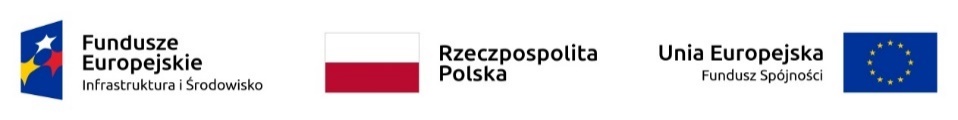 KierunekNADZÓRZakres działania: Realizacja zadań w zakresie doposażenia policjantów ruchu drogowego w pojazdy i sprzęt specjalistyczny.Osiągnięte rezultaty: W 2022 r.:– w ramach projektu „Bezpieczniej na drogach – Ambulanse Pogotowia Ruchu Drogowego dla Policji” Programu Operacyjnego Infrastruktura i Środowisko 2014-2020, dla pionu ruchu drogowego, zakupiono 40 pojazdów VW Crafter w policyjnej wersji Ambulans Pogotowia Ruchu Drogowego,– w ramach projektu „Bezpieczniej na drogach  motocykle dla służby ruchu drogowego” Programu Operacyjnego Infrastruktura i Środowisko 2014 – 2020, zakupiono 478 sztuk motocykli oznakowanych BMW R1250 RT. LiderKGPZakres działania: Realizacja zadań w zakresie doposażenia policjantów ruchu drogowego w pojazdy i sprzęt specjalistyczny.Osiągnięte rezultaty: W 2022 r.:– w ramach projektu „Bezpieczniej na drogach – Ambulanse Pogotowia Ruchu Drogowego dla Policji” Programu Operacyjnego Infrastruktura i Środowisko 2014-2020, dla pionu ruchu drogowego, zakupiono 40 pojazdów VW Crafter w policyjnej wersji Ambulans Pogotowia Ruchu Drogowego,– w ramach projektu „Bezpieczniej na drogach  motocykle dla służby ruchu drogowego” Programu Operacyjnego Infrastruktura i Środowisko 2014 – 2020, zakupiono 478 sztuk motocykli oznakowanych BMW R1250 RT. Źródła finansowaniaŚrodki krajowe (współfinansowanie),Budżet środków europejskich,Środki budżetowe Policji i rezerwy celowej budżetu państwa.Zakres działania: Realizacja zadań w zakresie doposażenia policjantów ruchu drogowego w pojazdy i sprzęt specjalistyczny.Osiągnięte rezultaty: W 2022 r.:– w ramach projektu „Bezpieczniej na drogach – Ambulanse Pogotowia Ruchu Drogowego dla Policji” Programu Operacyjnego Infrastruktura i Środowisko 2014-2020, dla pionu ruchu drogowego, zakupiono 40 pojazdów VW Crafter w policyjnej wersji Ambulans Pogotowia Ruchu Drogowego,– w ramach projektu „Bezpieczniej na drogach  motocykle dla służby ruchu drogowego” Programu Operacyjnego Infrastruktura i Środowisko 2014 – 2020, zakupiono 478 sztuk motocykli oznakowanych BMW R1250 RT. WSKAŹNIK PRODUKTUWSKAŹNIK PRODUKTUZakres działania: Realizacja zadań w zakresie doposażenia policjantów ruchu drogowego w pojazdy i sprzęt specjalistyczny.Osiągnięte rezultaty: W 2022 r.:– w ramach projektu „Bezpieczniej na drogach – Ambulanse Pogotowia Ruchu Drogowego dla Policji” Programu Operacyjnego Infrastruktura i Środowisko 2014-2020, dla pionu ruchu drogowego, zakupiono 40 pojazdów VW Crafter w policyjnej wersji Ambulans Pogotowia Ruchu Drogowego,– w ramach projektu „Bezpieczniej na drogach  motocykle dla służby ruchu drogowego” Programu Operacyjnego Infrastruktura i Środowisko 2014 – 2020, zakupiono 478 sztuk motocykli oznakowanych BMW R1250 RT. Liczba zakupionego sprzętu służącego poprawie bezpieczeństwa/ochrony uczestników ruchu drogowegoLiczba zakupionego sprzętu służącego poprawie bezpieczeństwa/ochrony uczestników ruchu drogowegoZakres działania: Realizacja zadań w zakresie doposażenia policjantów ruchu drogowego w pojazdy i sprzęt specjalistyczny.Osiągnięte rezultaty: W 2022 r.:– w ramach projektu „Bezpieczniej na drogach – Ambulanse Pogotowia Ruchu Drogowego dla Policji” Programu Operacyjnego Infrastruktura i Środowisko 2014-2020, dla pionu ruchu drogowego, zakupiono 40 pojazdów VW Crafter w policyjnej wersji Ambulans Pogotowia Ruchu Drogowego,– w ramach projektu „Bezpieczniej na drogach  motocykle dla służby ruchu drogowego” Programu Operacyjnego Infrastruktura i Środowisko 2014 – 2020, zakupiono 478 sztuk motocykli oznakowanych BMW R1250 RT. Stan na 31.12.2021Stan na 31.12.2022Zakres działania: Realizacja zadań w zakresie doposażenia policjantów ruchu drogowego w pojazdy i sprzęt specjalistyczny.Osiągnięte rezultaty: W 2022 r.:– w ramach projektu „Bezpieczniej na drogach – Ambulanse Pogotowia Ruchu Drogowego dla Policji” Programu Operacyjnego Infrastruktura i Środowisko 2014-2020, dla pionu ruchu drogowego, zakupiono 40 pojazdów VW Crafter w policyjnej wersji Ambulans Pogotowia Ruchu Drogowego,– w ramach projektu „Bezpieczniej na drogach  motocykle dla służby ruchu drogowego” Programu Operacyjnego Infrastruktura i Środowisko 2014 – 2020, zakupiono 478 sztuk motocykli oznakowanych BMW R1250 RT. -518 szt.S.7 Kontynuacja badań symulatorowych rozpoczętych w 2021 r. nad zdalnym modelem szkolenia kierowców obejmującym tematykę automatyzacjiS.7 Kontynuacja badań symulatorowych rozpoczętych w 2021 r. nad zdalnym modelem szkolenia kierowców obejmującym tematykę automatyzacjiS.7 Kontynuacja badań symulatorowych rozpoczętych w 2021 r. nad zdalnym modelem szkolenia kierowców obejmującym tematykę automatyzacjiZakres działania: Kontynuacja badań symulatorowych rozpoczętych w 2021 r. miała na celu zwiększenie próbki badawczej, co w rezultacie przełożyło się na lepsze odzwierciedlenie wyników badań w populacji. Opis projektu Trustonomy (ang. trust - zaufanie + ang. autonomy - autonomia) łączyło podmioty z różnych dziedzin przemysłu motoryzacyjnego, badań i transportu. Konsorcjum składało się z 16 organizacji z 9 krajów Europy. Projekt Trustonomy był realizowany z funduszy Unii Europejskiej, w ramach programu badań naukowych i innowacji „Horyzont 2020”. Projekt charakteryzował się zintegrowanym i interdyscyplinarnym podejściem oraz zakładał zaangażowanie zarówno ekspertów jak i zwykłych obywateli. Konsorcjum Trustonomy badało różne technologie i metody wykorzystane w różnych scenariuszach jazdy autonomicznej, analizowało wyniki i dokonywało ich porównania pod względem etyki, wydajności i akceptowalności społecznej. Projekt koncentrował się na człowieku i w każdym aspekcie badań uwzględniał konieczność personalizacji współpracy człowieka z pojazdem.Cel projektuProjekt miał na celu opracowanie metod i wytycznych, których implementacja mogłaby wpłynąć na podniesienie poziomu bezpieczeństwa, zaufania i akceptacji pojazdów zautomatyzowanych poprzez pomoc w rozwiązaniu wyzwań, poprzedzających wprowadzenie ich na rynek. Zidentyfikowano sześć szczególnych celów, które stanowiły sześć głównych obszarów badawczych Trustonomy tzw. filarów: 1) Driver State Monitoring Assessment Framework, 2) Human-Machine Interface Assessment Framework, 3) Automated Decision Support Framework, 4) Driver Training Framework, 5) Driver Intervention Performance Assessment Framework, 6) Trust and acceptance Framework.Okres realizacji projektu05.2019-07.2022 r.Osiągnięte rezultaty:Rezultatem jest stwierdzenie zbliżonej skuteczności półpraktycznego szkolenia zdalnego w stosunku do szkolenia praktycznego (zwłaszcza
w kontekście scenariuszy nieprzewidywalnych, np. trudne warunki atmosferyczne). Odpowiednie dopasowanie rodzaju szkolenia pozwoli rozwinąć kompetencje kierowców w zakresie automatyzacji, zrozumieć zasadę działania poszczególnych systemów oraz ich ograniczenia.KierunekBADANIAZakres działania: Kontynuacja badań symulatorowych rozpoczętych w 2021 r. miała na celu zwiększenie próbki badawczej, co w rezultacie przełożyło się na lepsze odzwierciedlenie wyników badań w populacji. Opis projektu Trustonomy (ang. trust - zaufanie + ang. autonomy - autonomia) łączyło podmioty z różnych dziedzin przemysłu motoryzacyjnego, badań i transportu. Konsorcjum składało się z 16 organizacji z 9 krajów Europy. Projekt Trustonomy był realizowany z funduszy Unii Europejskiej, w ramach programu badań naukowych i innowacji „Horyzont 2020”. Projekt charakteryzował się zintegrowanym i interdyscyplinarnym podejściem oraz zakładał zaangażowanie zarówno ekspertów jak i zwykłych obywateli. Konsorcjum Trustonomy badało różne technologie i metody wykorzystane w różnych scenariuszach jazdy autonomicznej, analizowało wyniki i dokonywało ich porównania pod względem etyki, wydajności i akceptowalności społecznej. Projekt koncentrował się na człowieku i w każdym aspekcie badań uwzględniał konieczność personalizacji współpracy człowieka z pojazdem.Cel projektuProjekt miał na celu opracowanie metod i wytycznych, których implementacja mogłaby wpłynąć na podniesienie poziomu bezpieczeństwa, zaufania i akceptacji pojazdów zautomatyzowanych poprzez pomoc w rozwiązaniu wyzwań, poprzedzających wprowadzenie ich na rynek. Zidentyfikowano sześć szczególnych celów, które stanowiły sześć głównych obszarów badawczych Trustonomy tzw. filarów: 1) Driver State Monitoring Assessment Framework, 2) Human-Machine Interface Assessment Framework, 3) Automated Decision Support Framework, 4) Driver Training Framework, 5) Driver Intervention Performance Assessment Framework, 6) Trust and acceptance Framework.Okres realizacji projektu05.2019-07.2022 r.Osiągnięte rezultaty:Rezultatem jest stwierdzenie zbliżonej skuteczności półpraktycznego szkolenia zdalnego w stosunku do szkolenia praktycznego (zwłaszcza
w kontekście scenariuszy nieprzewidywalnych, np. trudne warunki atmosferyczne). Odpowiednie dopasowanie rodzaju szkolenia pozwoli rozwinąć kompetencje kierowców w zakresie automatyzacji, zrozumieć zasadę działania poszczególnych systemów oraz ich ograniczenia.LiderITSZakres działania: Kontynuacja badań symulatorowych rozpoczętych w 2021 r. miała na celu zwiększenie próbki badawczej, co w rezultacie przełożyło się na lepsze odzwierciedlenie wyników badań w populacji. Opis projektu Trustonomy (ang. trust - zaufanie + ang. autonomy - autonomia) łączyło podmioty z różnych dziedzin przemysłu motoryzacyjnego, badań i transportu. Konsorcjum składało się z 16 organizacji z 9 krajów Europy. Projekt Trustonomy był realizowany z funduszy Unii Europejskiej, w ramach programu badań naukowych i innowacji „Horyzont 2020”. Projekt charakteryzował się zintegrowanym i interdyscyplinarnym podejściem oraz zakładał zaangażowanie zarówno ekspertów jak i zwykłych obywateli. Konsorcjum Trustonomy badało różne technologie i metody wykorzystane w różnych scenariuszach jazdy autonomicznej, analizowało wyniki i dokonywało ich porównania pod względem etyki, wydajności i akceptowalności społecznej. Projekt koncentrował się na człowieku i w każdym aspekcie badań uwzględniał konieczność personalizacji współpracy człowieka z pojazdem.Cel projektuProjekt miał na celu opracowanie metod i wytycznych, których implementacja mogłaby wpłynąć na podniesienie poziomu bezpieczeństwa, zaufania i akceptacji pojazdów zautomatyzowanych poprzez pomoc w rozwiązaniu wyzwań, poprzedzających wprowadzenie ich na rynek. Zidentyfikowano sześć szczególnych celów, które stanowiły sześć głównych obszarów badawczych Trustonomy tzw. filarów: 1) Driver State Monitoring Assessment Framework, 2) Human-Machine Interface Assessment Framework, 3) Automated Decision Support Framework, 4) Driver Training Framework, 5) Driver Intervention Performance Assessment Framework, 6) Trust and acceptance Framework.Okres realizacji projektu05.2019-07.2022 r.Osiągnięte rezultaty:Rezultatem jest stwierdzenie zbliżonej skuteczności półpraktycznego szkolenia zdalnego w stosunku do szkolenia praktycznego (zwłaszcza
w kontekście scenariuszy nieprzewidywalnych, np. trudne warunki atmosferyczne). Odpowiednie dopasowanie rodzaju szkolenia pozwoli rozwinąć kompetencje kierowców w zakresie automatyzacji, zrozumieć zasadę działania poszczególnych systemów oraz ich ograniczenia.Źródła finansowaniaŚrodki europejskie,  Zakres działania: Kontynuacja badań symulatorowych rozpoczętych w 2021 r. miała na celu zwiększenie próbki badawczej, co w rezultacie przełożyło się na lepsze odzwierciedlenie wyników badań w populacji. Opis projektu Trustonomy (ang. trust - zaufanie + ang. autonomy - autonomia) łączyło podmioty z różnych dziedzin przemysłu motoryzacyjnego, badań i transportu. Konsorcjum składało się z 16 organizacji z 9 krajów Europy. Projekt Trustonomy był realizowany z funduszy Unii Europejskiej, w ramach programu badań naukowych i innowacji „Horyzont 2020”. Projekt charakteryzował się zintegrowanym i interdyscyplinarnym podejściem oraz zakładał zaangażowanie zarówno ekspertów jak i zwykłych obywateli. Konsorcjum Trustonomy badało różne technologie i metody wykorzystane w różnych scenariuszach jazdy autonomicznej, analizowało wyniki i dokonywało ich porównania pod względem etyki, wydajności i akceptowalności społecznej. Projekt koncentrował się na człowieku i w każdym aspekcie badań uwzględniał konieczność personalizacji współpracy człowieka z pojazdem.Cel projektuProjekt miał na celu opracowanie metod i wytycznych, których implementacja mogłaby wpłynąć na podniesienie poziomu bezpieczeństwa, zaufania i akceptacji pojazdów zautomatyzowanych poprzez pomoc w rozwiązaniu wyzwań, poprzedzających wprowadzenie ich na rynek. Zidentyfikowano sześć szczególnych celów, które stanowiły sześć głównych obszarów badawczych Trustonomy tzw. filarów: 1) Driver State Monitoring Assessment Framework, 2) Human-Machine Interface Assessment Framework, 3) Automated Decision Support Framework, 4) Driver Training Framework, 5) Driver Intervention Performance Assessment Framework, 6) Trust and acceptance Framework.Okres realizacji projektu05.2019-07.2022 r.Osiągnięte rezultaty:Rezultatem jest stwierdzenie zbliżonej skuteczności półpraktycznego szkolenia zdalnego w stosunku do szkolenia praktycznego (zwłaszcza
w kontekście scenariuszy nieprzewidywalnych, np. trudne warunki atmosferyczne). Odpowiednie dopasowanie rodzaju szkolenia pozwoli rozwinąć kompetencje kierowców w zakresie automatyzacji, zrozumieć zasadę działania poszczególnych systemów oraz ich ograniczenia.WSKAŹNIK PRODUKTUWSKAŹNIK PRODUKTUZakres działania: Kontynuacja badań symulatorowych rozpoczętych w 2021 r. miała na celu zwiększenie próbki badawczej, co w rezultacie przełożyło się na lepsze odzwierciedlenie wyników badań w populacji. Opis projektu Trustonomy (ang. trust - zaufanie + ang. autonomy - autonomia) łączyło podmioty z różnych dziedzin przemysłu motoryzacyjnego, badań i transportu. Konsorcjum składało się z 16 organizacji z 9 krajów Europy. Projekt Trustonomy był realizowany z funduszy Unii Europejskiej, w ramach programu badań naukowych i innowacji „Horyzont 2020”. Projekt charakteryzował się zintegrowanym i interdyscyplinarnym podejściem oraz zakładał zaangażowanie zarówno ekspertów jak i zwykłych obywateli. Konsorcjum Trustonomy badało różne technologie i metody wykorzystane w różnych scenariuszach jazdy autonomicznej, analizowało wyniki i dokonywało ich porównania pod względem etyki, wydajności i akceptowalności społecznej. Projekt koncentrował się na człowieku i w każdym aspekcie badań uwzględniał konieczność personalizacji współpracy człowieka z pojazdem.Cel projektuProjekt miał na celu opracowanie metod i wytycznych, których implementacja mogłaby wpłynąć na podniesienie poziomu bezpieczeństwa, zaufania i akceptacji pojazdów zautomatyzowanych poprzez pomoc w rozwiązaniu wyzwań, poprzedzających wprowadzenie ich na rynek. Zidentyfikowano sześć szczególnych celów, które stanowiły sześć głównych obszarów badawczych Trustonomy tzw. filarów: 1) Driver State Monitoring Assessment Framework, 2) Human-Machine Interface Assessment Framework, 3) Automated Decision Support Framework, 4) Driver Training Framework, 5) Driver Intervention Performance Assessment Framework, 6) Trust and acceptance Framework.Okres realizacji projektu05.2019-07.2022 r.Osiągnięte rezultaty:Rezultatem jest stwierdzenie zbliżonej skuteczności półpraktycznego szkolenia zdalnego w stosunku do szkolenia praktycznego (zwłaszcza
w kontekście scenariuszy nieprzewidywalnych, np. trudne warunki atmosferyczne). Odpowiednie dopasowanie rodzaju szkolenia pozwoli rozwinąć kompetencje kierowców w zakresie automatyzacji, zrozumieć zasadę działania poszczególnych systemów oraz ich ograniczenia.Zakres działania: Kontynuacja badań symulatorowych rozpoczętych w 2021 r. miała na celu zwiększenie próbki badawczej, co w rezultacie przełożyło się na lepsze odzwierciedlenie wyników badań w populacji. Opis projektu Trustonomy (ang. trust - zaufanie + ang. autonomy - autonomia) łączyło podmioty z różnych dziedzin przemysłu motoryzacyjnego, badań i transportu. Konsorcjum składało się z 16 organizacji z 9 krajów Europy. Projekt Trustonomy był realizowany z funduszy Unii Europejskiej, w ramach programu badań naukowych i innowacji „Horyzont 2020”. Projekt charakteryzował się zintegrowanym i interdyscyplinarnym podejściem oraz zakładał zaangażowanie zarówno ekspertów jak i zwykłych obywateli. Konsorcjum Trustonomy badało różne technologie i metody wykorzystane w różnych scenariuszach jazdy autonomicznej, analizowało wyniki i dokonywało ich porównania pod względem etyki, wydajności i akceptowalności społecznej. Projekt koncentrował się na człowieku i w każdym aspekcie badań uwzględniał konieczność personalizacji współpracy człowieka z pojazdem.Cel projektuProjekt miał na celu opracowanie metod i wytycznych, których implementacja mogłaby wpłynąć na podniesienie poziomu bezpieczeństwa, zaufania i akceptacji pojazdów zautomatyzowanych poprzez pomoc w rozwiązaniu wyzwań, poprzedzających wprowadzenie ich na rynek. Zidentyfikowano sześć szczególnych celów, które stanowiły sześć głównych obszarów badawczych Trustonomy tzw. filarów: 1) Driver State Monitoring Assessment Framework, 2) Human-Machine Interface Assessment Framework, 3) Automated Decision Support Framework, 4) Driver Training Framework, 5) Driver Intervention Performance Assessment Framework, 6) Trust and acceptance Framework.Okres realizacji projektu05.2019-07.2022 r.Osiągnięte rezultaty:Rezultatem jest stwierdzenie zbliżonej skuteczności półpraktycznego szkolenia zdalnego w stosunku do szkolenia praktycznego (zwłaszcza
w kontekście scenariuszy nieprzewidywalnych, np. trudne warunki atmosferyczne). Odpowiednie dopasowanie rodzaju szkolenia pozwoli rozwinąć kompetencje kierowców w zakresie automatyzacji, zrozumieć zasadę działania poszczególnych systemów oraz ich ograniczenia.Stan na 31.12.2021Stan na31.12.2022Zakres działania: Kontynuacja badań symulatorowych rozpoczętych w 2021 r. miała na celu zwiększenie próbki badawczej, co w rezultacie przełożyło się na lepsze odzwierciedlenie wyników badań w populacji. Opis projektu Trustonomy (ang. trust - zaufanie + ang. autonomy - autonomia) łączyło podmioty z różnych dziedzin przemysłu motoryzacyjnego, badań i transportu. Konsorcjum składało się z 16 organizacji z 9 krajów Europy. Projekt Trustonomy był realizowany z funduszy Unii Europejskiej, w ramach programu badań naukowych i innowacji „Horyzont 2020”. Projekt charakteryzował się zintegrowanym i interdyscyplinarnym podejściem oraz zakładał zaangażowanie zarówno ekspertów jak i zwykłych obywateli. Konsorcjum Trustonomy badało różne technologie i metody wykorzystane w różnych scenariuszach jazdy autonomicznej, analizowało wyniki i dokonywało ich porównania pod względem etyki, wydajności i akceptowalności społecznej. Projekt koncentrował się na człowieku i w każdym aspekcie badań uwzględniał konieczność personalizacji współpracy człowieka z pojazdem.Cel projektuProjekt miał na celu opracowanie metod i wytycznych, których implementacja mogłaby wpłynąć na podniesienie poziomu bezpieczeństwa, zaufania i akceptacji pojazdów zautomatyzowanych poprzez pomoc w rozwiązaniu wyzwań, poprzedzających wprowadzenie ich na rynek. Zidentyfikowano sześć szczególnych celów, które stanowiły sześć głównych obszarów badawczych Trustonomy tzw. filarów: 1) Driver State Monitoring Assessment Framework, 2) Human-Machine Interface Assessment Framework, 3) Automated Decision Support Framework, 4) Driver Training Framework, 5) Driver Intervention Performance Assessment Framework, 6) Trust and acceptance Framework.Okres realizacji projektu05.2019-07.2022 r.Osiągnięte rezultaty:Rezultatem jest stwierdzenie zbliżonej skuteczności półpraktycznego szkolenia zdalnego w stosunku do szkolenia praktycznego (zwłaszcza
w kontekście scenariuszy nieprzewidywalnych, np. trudne warunki atmosferyczne). Odpowiednie dopasowanie rodzaju szkolenia pozwoli rozwinąć kompetencje kierowców w zakresie automatyzacji, zrozumieć zasadę działania poszczególnych systemów oraz ich ograniczenia.11S.8 Wsparcie partnerów konsorcjum w realizacji badań terenowych z wykorzystaniem różnych modeli szkoleń kierowców obejmujących tematykę automatyzacji S.8 Wsparcie partnerów konsorcjum w realizacji badań terenowych z wykorzystaniem różnych modeli szkoleń kierowców obejmujących tematykę automatyzacji S.8 Wsparcie partnerów konsorcjum w realizacji badań terenowych z wykorzystaniem różnych modeli szkoleń kierowców obejmujących tematykę automatyzacji Zakres działania: W 2022 roku przeprowadzono badania terenowe nad skutecznością różnych form kształcenia kierowców. Odpowiednie dopasowanie rodzaju szkolenia pozwoli rozwinąć kompetencje kierowców w zakresie automatyzacji, zrozumieć zasadę działania poszczególnych systemów oraz ich ograniczenia.Opis projektu Trustonomy (ang. trust - zaufanie + ang. autonomy - autonomia) łączyło podmioty z różnych dziedzin przemysłu motoryzacyjnego, badań i transportu. Konsorcjum składało się z 16 organizacji z 9 krajów Europy. Projekt Trustonomy był realizowany z funduszy Unii Europejskiej, w ramach programu badań naukowych i innowacji „Horyzont 2020”. Projekt charakteryzował się zintegrowanym i interdyscyplinarnym podejściem oraz zakładał zaangażowanie zarówno ekspertów jak i zwykłych obywateli. Konsorcjum Trustonomy badało różne technologie i metody wykorzystane w różnych scenariuszach jazdy autonomicznej, analizowało wyniki i dokonywało ich porównania pod względem etyki, wydajności i akceptowalności społecznej. Projekt koncentrował się na człowieku i w każdym aspekcie badań uwzględniał konieczność personalizacji współpracy człowieka z pojazdem.Cel projektuProjekt miał na celu opracowanie metod i wytycznych, których implementacja mogłaby wpłynąć na podniesienie poziomu bezpieczeństwa, zaufania i akceptacji pojazdów zautomatyzowanych poprzez pomoc w rozwiązaniu wyzwań, poprzedzających wprowadzenie ich na rynek. Zidentyfikowano sześć szczególnych celów, które stanowiły sześć głównych obszarów badawczych Trustonomy tzw. filarów: 1) Driver State Monitoring Assessment Framework, 2) Human-Machine Interface Assessment Framework, 3) Automated Decision Support Framework, 4) Driver Training Framework, 5) Driver Intervention Performance Assessment Framework, 6) Trust and acceptance Framework.Okres realizacji projektu05.2019-07.2022 r.Osiągnięte rezultaty:Najskuteczniejszą formą okazało się szkolenie praktyczne obejmujące zarówno przejazd po torze testowym jak i przejazd po drogach publicznych.KierunekBADANIAZakres działania: W 2022 roku przeprowadzono badania terenowe nad skutecznością różnych form kształcenia kierowców. Odpowiednie dopasowanie rodzaju szkolenia pozwoli rozwinąć kompetencje kierowców w zakresie automatyzacji, zrozumieć zasadę działania poszczególnych systemów oraz ich ograniczenia.Opis projektu Trustonomy (ang. trust - zaufanie + ang. autonomy - autonomia) łączyło podmioty z różnych dziedzin przemysłu motoryzacyjnego, badań i transportu. Konsorcjum składało się z 16 organizacji z 9 krajów Europy. Projekt Trustonomy był realizowany z funduszy Unii Europejskiej, w ramach programu badań naukowych i innowacji „Horyzont 2020”. Projekt charakteryzował się zintegrowanym i interdyscyplinarnym podejściem oraz zakładał zaangażowanie zarówno ekspertów jak i zwykłych obywateli. Konsorcjum Trustonomy badało różne technologie i metody wykorzystane w różnych scenariuszach jazdy autonomicznej, analizowało wyniki i dokonywało ich porównania pod względem etyki, wydajności i akceptowalności społecznej. Projekt koncentrował się na człowieku i w każdym aspekcie badań uwzględniał konieczność personalizacji współpracy człowieka z pojazdem.Cel projektuProjekt miał na celu opracowanie metod i wytycznych, których implementacja mogłaby wpłynąć na podniesienie poziomu bezpieczeństwa, zaufania i akceptacji pojazdów zautomatyzowanych poprzez pomoc w rozwiązaniu wyzwań, poprzedzających wprowadzenie ich na rynek. Zidentyfikowano sześć szczególnych celów, które stanowiły sześć głównych obszarów badawczych Trustonomy tzw. filarów: 1) Driver State Monitoring Assessment Framework, 2) Human-Machine Interface Assessment Framework, 3) Automated Decision Support Framework, 4) Driver Training Framework, 5) Driver Intervention Performance Assessment Framework, 6) Trust and acceptance Framework.Okres realizacji projektu05.2019-07.2022 r.Osiągnięte rezultaty:Najskuteczniejszą formą okazało się szkolenie praktyczne obejmujące zarówno przejazd po torze testowym jak i przejazd po drogach publicznych.LiderITSZakres działania: W 2022 roku przeprowadzono badania terenowe nad skutecznością różnych form kształcenia kierowców. Odpowiednie dopasowanie rodzaju szkolenia pozwoli rozwinąć kompetencje kierowców w zakresie automatyzacji, zrozumieć zasadę działania poszczególnych systemów oraz ich ograniczenia.Opis projektu Trustonomy (ang. trust - zaufanie + ang. autonomy - autonomia) łączyło podmioty z różnych dziedzin przemysłu motoryzacyjnego, badań i transportu. Konsorcjum składało się z 16 organizacji z 9 krajów Europy. Projekt Trustonomy był realizowany z funduszy Unii Europejskiej, w ramach programu badań naukowych i innowacji „Horyzont 2020”. Projekt charakteryzował się zintegrowanym i interdyscyplinarnym podejściem oraz zakładał zaangażowanie zarówno ekspertów jak i zwykłych obywateli. Konsorcjum Trustonomy badało różne technologie i metody wykorzystane w różnych scenariuszach jazdy autonomicznej, analizowało wyniki i dokonywało ich porównania pod względem etyki, wydajności i akceptowalności społecznej. Projekt koncentrował się na człowieku i w każdym aspekcie badań uwzględniał konieczność personalizacji współpracy człowieka z pojazdem.Cel projektuProjekt miał na celu opracowanie metod i wytycznych, których implementacja mogłaby wpłynąć na podniesienie poziomu bezpieczeństwa, zaufania i akceptacji pojazdów zautomatyzowanych poprzez pomoc w rozwiązaniu wyzwań, poprzedzających wprowadzenie ich na rynek. Zidentyfikowano sześć szczególnych celów, które stanowiły sześć głównych obszarów badawczych Trustonomy tzw. filarów: 1) Driver State Monitoring Assessment Framework, 2) Human-Machine Interface Assessment Framework, 3) Automated Decision Support Framework, 4) Driver Training Framework, 5) Driver Intervention Performance Assessment Framework, 6) Trust and acceptance Framework.Okres realizacji projektu05.2019-07.2022 r.Osiągnięte rezultaty:Najskuteczniejszą formą okazało się szkolenie praktyczne obejmujące zarówno przejazd po torze testowym jak i przejazd po drogach publicznych.Źródła finansowaniaŚrodki europejskie,  Zakres działania: W 2022 roku przeprowadzono badania terenowe nad skutecznością różnych form kształcenia kierowców. Odpowiednie dopasowanie rodzaju szkolenia pozwoli rozwinąć kompetencje kierowców w zakresie automatyzacji, zrozumieć zasadę działania poszczególnych systemów oraz ich ograniczenia.Opis projektu Trustonomy (ang. trust - zaufanie + ang. autonomy - autonomia) łączyło podmioty z różnych dziedzin przemysłu motoryzacyjnego, badań i transportu. Konsorcjum składało się z 16 organizacji z 9 krajów Europy. Projekt Trustonomy był realizowany z funduszy Unii Europejskiej, w ramach programu badań naukowych i innowacji „Horyzont 2020”. Projekt charakteryzował się zintegrowanym i interdyscyplinarnym podejściem oraz zakładał zaangażowanie zarówno ekspertów jak i zwykłych obywateli. Konsorcjum Trustonomy badało różne technologie i metody wykorzystane w różnych scenariuszach jazdy autonomicznej, analizowało wyniki i dokonywało ich porównania pod względem etyki, wydajności i akceptowalności społecznej. Projekt koncentrował się na człowieku i w każdym aspekcie badań uwzględniał konieczność personalizacji współpracy człowieka z pojazdem.Cel projektuProjekt miał na celu opracowanie metod i wytycznych, których implementacja mogłaby wpłynąć na podniesienie poziomu bezpieczeństwa, zaufania i akceptacji pojazdów zautomatyzowanych poprzez pomoc w rozwiązaniu wyzwań, poprzedzających wprowadzenie ich na rynek. Zidentyfikowano sześć szczególnych celów, które stanowiły sześć głównych obszarów badawczych Trustonomy tzw. filarów: 1) Driver State Monitoring Assessment Framework, 2) Human-Machine Interface Assessment Framework, 3) Automated Decision Support Framework, 4) Driver Training Framework, 5) Driver Intervention Performance Assessment Framework, 6) Trust and acceptance Framework.Okres realizacji projektu05.2019-07.2022 r.Osiągnięte rezultaty:Najskuteczniejszą formą okazało się szkolenie praktyczne obejmujące zarówno przejazd po torze testowym jak i przejazd po drogach publicznych.WSKAŹNIK PRODUKTUWSKAŹNIK PRODUKTUZakres działania: W 2022 roku przeprowadzono badania terenowe nad skutecznością różnych form kształcenia kierowców. Odpowiednie dopasowanie rodzaju szkolenia pozwoli rozwinąć kompetencje kierowców w zakresie automatyzacji, zrozumieć zasadę działania poszczególnych systemów oraz ich ograniczenia.Opis projektu Trustonomy (ang. trust - zaufanie + ang. autonomy - autonomia) łączyło podmioty z różnych dziedzin przemysłu motoryzacyjnego, badań i transportu. Konsorcjum składało się z 16 organizacji z 9 krajów Europy. Projekt Trustonomy był realizowany z funduszy Unii Europejskiej, w ramach programu badań naukowych i innowacji „Horyzont 2020”. Projekt charakteryzował się zintegrowanym i interdyscyplinarnym podejściem oraz zakładał zaangażowanie zarówno ekspertów jak i zwykłych obywateli. Konsorcjum Trustonomy badało różne technologie i metody wykorzystane w różnych scenariuszach jazdy autonomicznej, analizowało wyniki i dokonywało ich porównania pod względem etyki, wydajności i akceptowalności społecznej. Projekt koncentrował się na człowieku i w każdym aspekcie badań uwzględniał konieczność personalizacji współpracy człowieka z pojazdem.Cel projektuProjekt miał na celu opracowanie metod i wytycznych, których implementacja mogłaby wpłynąć na podniesienie poziomu bezpieczeństwa, zaufania i akceptacji pojazdów zautomatyzowanych poprzez pomoc w rozwiązaniu wyzwań, poprzedzających wprowadzenie ich na rynek. Zidentyfikowano sześć szczególnych celów, które stanowiły sześć głównych obszarów badawczych Trustonomy tzw. filarów: 1) Driver State Monitoring Assessment Framework, 2) Human-Machine Interface Assessment Framework, 3) Automated Decision Support Framework, 4) Driver Training Framework, 5) Driver Intervention Performance Assessment Framework, 6) Trust and acceptance Framework.Okres realizacji projektu05.2019-07.2022 r.Osiągnięte rezultaty:Najskuteczniejszą formą okazało się szkolenie praktyczne obejmujące zarówno przejazd po torze testowym jak i przejazd po drogach publicznych.Zakres działania: W 2022 roku przeprowadzono badania terenowe nad skutecznością różnych form kształcenia kierowców. Odpowiednie dopasowanie rodzaju szkolenia pozwoli rozwinąć kompetencje kierowców w zakresie automatyzacji, zrozumieć zasadę działania poszczególnych systemów oraz ich ograniczenia.Opis projektu Trustonomy (ang. trust - zaufanie + ang. autonomy - autonomia) łączyło podmioty z różnych dziedzin przemysłu motoryzacyjnego, badań i transportu. Konsorcjum składało się z 16 organizacji z 9 krajów Europy. Projekt Trustonomy był realizowany z funduszy Unii Europejskiej, w ramach programu badań naukowych i innowacji „Horyzont 2020”. Projekt charakteryzował się zintegrowanym i interdyscyplinarnym podejściem oraz zakładał zaangażowanie zarówno ekspertów jak i zwykłych obywateli. Konsorcjum Trustonomy badało różne technologie i metody wykorzystane w różnych scenariuszach jazdy autonomicznej, analizowało wyniki i dokonywało ich porównania pod względem etyki, wydajności i akceptowalności społecznej. Projekt koncentrował się na człowieku i w każdym aspekcie badań uwzględniał konieczność personalizacji współpracy człowieka z pojazdem.Cel projektuProjekt miał na celu opracowanie metod i wytycznych, których implementacja mogłaby wpłynąć na podniesienie poziomu bezpieczeństwa, zaufania i akceptacji pojazdów zautomatyzowanych poprzez pomoc w rozwiązaniu wyzwań, poprzedzających wprowadzenie ich na rynek. Zidentyfikowano sześć szczególnych celów, które stanowiły sześć głównych obszarów badawczych Trustonomy tzw. filarów: 1) Driver State Monitoring Assessment Framework, 2) Human-Machine Interface Assessment Framework, 3) Automated Decision Support Framework, 4) Driver Training Framework, 5) Driver Intervention Performance Assessment Framework, 6) Trust and acceptance Framework.Okres realizacji projektu05.2019-07.2022 r.Osiągnięte rezultaty:Najskuteczniejszą formą okazało się szkolenie praktyczne obejmujące zarówno przejazd po torze testowym jak i przejazd po drogach publicznych.Stan na 31.12.2021Stan na31.12.2022Zakres działania: W 2022 roku przeprowadzono badania terenowe nad skutecznością różnych form kształcenia kierowców. Odpowiednie dopasowanie rodzaju szkolenia pozwoli rozwinąć kompetencje kierowców w zakresie automatyzacji, zrozumieć zasadę działania poszczególnych systemów oraz ich ograniczenia.Opis projektu Trustonomy (ang. trust - zaufanie + ang. autonomy - autonomia) łączyło podmioty z różnych dziedzin przemysłu motoryzacyjnego, badań i transportu. Konsorcjum składało się z 16 organizacji z 9 krajów Europy. Projekt Trustonomy był realizowany z funduszy Unii Europejskiej, w ramach programu badań naukowych i innowacji „Horyzont 2020”. Projekt charakteryzował się zintegrowanym i interdyscyplinarnym podejściem oraz zakładał zaangażowanie zarówno ekspertów jak i zwykłych obywateli. Konsorcjum Trustonomy badało różne technologie i metody wykorzystane w różnych scenariuszach jazdy autonomicznej, analizowało wyniki i dokonywało ich porównania pod względem etyki, wydajności i akceptowalności społecznej. Projekt koncentrował się na człowieku i w każdym aspekcie badań uwzględniał konieczność personalizacji współpracy człowieka z pojazdem.Cel projektuProjekt miał na celu opracowanie metod i wytycznych, których implementacja mogłaby wpłynąć na podniesienie poziomu bezpieczeństwa, zaufania i akceptacji pojazdów zautomatyzowanych poprzez pomoc w rozwiązaniu wyzwań, poprzedzających wprowadzenie ich na rynek. Zidentyfikowano sześć szczególnych celów, które stanowiły sześć głównych obszarów badawczych Trustonomy tzw. filarów: 1) Driver State Monitoring Assessment Framework, 2) Human-Machine Interface Assessment Framework, 3) Automated Decision Support Framework, 4) Driver Training Framework, 5) Driver Intervention Performance Assessment Framework, 6) Trust and acceptance Framework.Okres realizacji projektu05.2019-07.2022 r.Osiągnięte rezultaty:Najskuteczniejszą formą okazało się szkolenie praktyczne obejmujące zarówno przejazd po torze testowym jak i przejazd po drogach publicznych.11S.9 Realizacja badań interfejsów człowiek-maszyna S.9 Realizacja badań interfejsów człowiek-maszyna S.9 Realizacja badań interfejsów człowiek-maszyna Zakres działania: Badania interfejsów człowiek-maszyna zostały przeprowadzone
w symulatorze samochodu (ITS, Univ. Gustave Eiffel) oraz na torze badawczym (Solaris) i miały na celu wskazanie możliwości poprawy bezpieczeństwa ruchu drogowego poprzez dopracowanie informacji
o statusie pojazdu przekazywanych kierowcy podczas jazdy.Badania przeprowadzono w latach 2021-2022.Opis projektu Trustonomy (ang. trust - zaufanie + ang. autonomy - autonomia) łączyło podmioty z różnych dziedzin przemysłu motoryzacyjnego, badań
i transportu. Konsorcjum składało się z 16 organizacji z 9 krajów Europy. Projekt Trustonomy był realizowany z funduszy Unii Europejskiej, w ramach programu badań naukowych i innowacji „Horyzont 2020”. Projekt charakteryzował się zintegrowanym i interdyscyplinarnym podejściem oraz zakładał zaangażowanie zarówno ekspertów jak i zwykłych obywateli. Konsorcjum Trustonomy badało różne technologie i metody wykorzystane w różnych scenariuszach jazdy autonomicznej, analizowało wyniki i dokonywało ich porównania pod względem etyki, wydajności i akceptowalności społecznej. Projekt koncentrował się na człowieku i w każdym aspekcie badań uwzględniał konieczność personalizacji współpracy człowieka z pojazdem.Cel projektuProjekt miał na celu opracowanie metod i wytycznych, których implementacja mogłaby wpłynąć na podniesienie poziomu bezpieczeństwa, zaufania i akceptacji pojazdów zautomatyzowanych poprzez pomoc w rozwiązaniu wyzwań, poprzedzających wprowadzenie ich na rynek. Zidentyfikowano sześć szczególnych celów, które stanowiły sześć głównych obszarów badawczych Trustonomy tzw. filarów: 1) Driver State Monitoring Assessment Framework, 2) Human-Machine Interface Assessment Framework, 3) Automated Decision Support Framework, 4) Driver Training Framework, 5) Driver Intervention Performance Assessment Framework, 6) Trust and acceptance Framework.Okres realizacji projektu05.2019-07.2022r.Osiągnięte rezultaty:W badaniach określono cechy piktogramów z najlepszą skutecznością informowania kierowcy o zagrożeniu oraz wpływ personalizacji komunikatu informującego o konieczności przejęcia kontroli na skuteczność tego przejęcia.  KierunekBADANIAZakres działania: Badania interfejsów człowiek-maszyna zostały przeprowadzone
w symulatorze samochodu (ITS, Univ. Gustave Eiffel) oraz na torze badawczym (Solaris) i miały na celu wskazanie możliwości poprawy bezpieczeństwa ruchu drogowego poprzez dopracowanie informacji
o statusie pojazdu przekazywanych kierowcy podczas jazdy.Badania przeprowadzono w latach 2021-2022.Opis projektu Trustonomy (ang. trust - zaufanie + ang. autonomy - autonomia) łączyło podmioty z różnych dziedzin przemysłu motoryzacyjnego, badań
i transportu. Konsorcjum składało się z 16 organizacji z 9 krajów Europy. Projekt Trustonomy był realizowany z funduszy Unii Europejskiej, w ramach programu badań naukowych i innowacji „Horyzont 2020”. Projekt charakteryzował się zintegrowanym i interdyscyplinarnym podejściem oraz zakładał zaangażowanie zarówno ekspertów jak i zwykłych obywateli. Konsorcjum Trustonomy badało różne technologie i metody wykorzystane w różnych scenariuszach jazdy autonomicznej, analizowało wyniki i dokonywało ich porównania pod względem etyki, wydajności i akceptowalności społecznej. Projekt koncentrował się na człowieku i w każdym aspekcie badań uwzględniał konieczność personalizacji współpracy człowieka z pojazdem.Cel projektuProjekt miał na celu opracowanie metod i wytycznych, których implementacja mogłaby wpłynąć na podniesienie poziomu bezpieczeństwa, zaufania i akceptacji pojazdów zautomatyzowanych poprzez pomoc w rozwiązaniu wyzwań, poprzedzających wprowadzenie ich na rynek. Zidentyfikowano sześć szczególnych celów, które stanowiły sześć głównych obszarów badawczych Trustonomy tzw. filarów: 1) Driver State Monitoring Assessment Framework, 2) Human-Machine Interface Assessment Framework, 3) Automated Decision Support Framework, 4) Driver Training Framework, 5) Driver Intervention Performance Assessment Framework, 6) Trust and acceptance Framework.Okres realizacji projektu05.2019-07.2022r.Osiągnięte rezultaty:W badaniach określono cechy piktogramów z najlepszą skutecznością informowania kierowcy o zagrożeniu oraz wpływ personalizacji komunikatu informującego o konieczności przejęcia kontroli na skuteczność tego przejęcia.  LiderITSZakres działania: Badania interfejsów człowiek-maszyna zostały przeprowadzone
w symulatorze samochodu (ITS, Univ. Gustave Eiffel) oraz na torze badawczym (Solaris) i miały na celu wskazanie możliwości poprawy bezpieczeństwa ruchu drogowego poprzez dopracowanie informacji
o statusie pojazdu przekazywanych kierowcy podczas jazdy.Badania przeprowadzono w latach 2021-2022.Opis projektu Trustonomy (ang. trust - zaufanie + ang. autonomy - autonomia) łączyło podmioty z różnych dziedzin przemysłu motoryzacyjnego, badań
i transportu. Konsorcjum składało się z 16 organizacji z 9 krajów Europy. Projekt Trustonomy był realizowany z funduszy Unii Europejskiej, w ramach programu badań naukowych i innowacji „Horyzont 2020”. Projekt charakteryzował się zintegrowanym i interdyscyplinarnym podejściem oraz zakładał zaangażowanie zarówno ekspertów jak i zwykłych obywateli. Konsorcjum Trustonomy badało różne technologie i metody wykorzystane w różnych scenariuszach jazdy autonomicznej, analizowało wyniki i dokonywało ich porównania pod względem etyki, wydajności i akceptowalności społecznej. Projekt koncentrował się na człowieku i w każdym aspekcie badań uwzględniał konieczność personalizacji współpracy człowieka z pojazdem.Cel projektuProjekt miał na celu opracowanie metod i wytycznych, których implementacja mogłaby wpłynąć na podniesienie poziomu bezpieczeństwa, zaufania i akceptacji pojazdów zautomatyzowanych poprzez pomoc w rozwiązaniu wyzwań, poprzedzających wprowadzenie ich na rynek. Zidentyfikowano sześć szczególnych celów, które stanowiły sześć głównych obszarów badawczych Trustonomy tzw. filarów: 1) Driver State Monitoring Assessment Framework, 2) Human-Machine Interface Assessment Framework, 3) Automated Decision Support Framework, 4) Driver Training Framework, 5) Driver Intervention Performance Assessment Framework, 6) Trust and acceptance Framework.Okres realizacji projektu05.2019-07.2022r.Osiągnięte rezultaty:W badaniach określono cechy piktogramów z najlepszą skutecznością informowania kierowcy o zagrożeniu oraz wpływ personalizacji komunikatu informującego o konieczności przejęcia kontroli na skuteczność tego przejęcia.  Źródła finansowaniaŚrodki europejskie,  Zakres działania: Badania interfejsów człowiek-maszyna zostały przeprowadzone
w symulatorze samochodu (ITS, Univ. Gustave Eiffel) oraz na torze badawczym (Solaris) i miały na celu wskazanie możliwości poprawy bezpieczeństwa ruchu drogowego poprzez dopracowanie informacji
o statusie pojazdu przekazywanych kierowcy podczas jazdy.Badania przeprowadzono w latach 2021-2022.Opis projektu Trustonomy (ang. trust - zaufanie + ang. autonomy - autonomia) łączyło podmioty z różnych dziedzin przemysłu motoryzacyjnego, badań
i transportu. Konsorcjum składało się z 16 organizacji z 9 krajów Europy. Projekt Trustonomy był realizowany z funduszy Unii Europejskiej, w ramach programu badań naukowych i innowacji „Horyzont 2020”. Projekt charakteryzował się zintegrowanym i interdyscyplinarnym podejściem oraz zakładał zaangażowanie zarówno ekspertów jak i zwykłych obywateli. Konsorcjum Trustonomy badało różne technologie i metody wykorzystane w różnych scenariuszach jazdy autonomicznej, analizowało wyniki i dokonywało ich porównania pod względem etyki, wydajności i akceptowalności społecznej. Projekt koncentrował się na człowieku i w każdym aspekcie badań uwzględniał konieczność personalizacji współpracy człowieka z pojazdem.Cel projektuProjekt miał na celu opracowanie metod i wytycznych, których implementacja mogłaby wpłynąć na podniesienie poziomu bezpieczeństwa, zaufania i akceptacji pojazdów zautomatyzowanych poprzez pomoc w rozwiązaniu wyzwań, poprzedzających wprowadzenie ich na rynek. Zidentyfikowano sześć szczególnych celów, które stanowiły sześć głównych obszarów badawczych Trustonomy tzw. filarów: 1) Driver State Monitoring Assessment Framework, 2) Human-Machine Interface Assessment Framework, 3) Automated Decision Support Framework, 4) Driver Training Framework, 5) Driver Intervention Performance Assessment Framework, 6) Trust and acceptance Framework.Okres realizacji projektu05.2019-07.2022r.Osiągnięte rezultaty:W badaniach określono cechy piktogramów z najlepszą skutecznością informowania kierowcy o zagrożeniu oraz wpływ personalizacji komunikatu informującego o konieczności przejęcia kontroli na skuteczność tego przejęcia.  WSKAŹNIK PRODUKTUWSKAŹNIK PRODUKTUZakres działania: Badania interfejsów człowiek-maszyna zostały przeprowadzone
w symulatorze samochodu (ITS, Univ. Gustave Eiffel) oraz na torze badawczym (Solaris) i miały na celu wskazanie możliwości poprawy bezpieczeństwa ruchu drogowego poprzez dopracowanie informacji
o statusie pojazdu przekazywanych kierowcy podczas jazdy.Badania przeprowadzono w latach 2021-2022.Opis projektu Trustonomy (ang. trust - zaufanie + ang. autonomy - autonomia) łączyło podmioty z różnych dziedzin przemysłu motoryzacyjnego, badań
i transportu. Konsorcjum składało się z 16 organizacji z 9 krajów Europy. Projekt Trustonomy był realizowany z funduszy Unii Europejskiej, w ramach programu badań naukowych i innowacji „Horyzont 2020”. Projekt charakteryzował się zintegrowanym i interdyscyplinarnym podejściem oraz zakładał zaangażowanie zarówno ekspertów jak i zwykłych obywateli. Konsorcjum Trustonomy badało różne technologie i metody wykorzystane w różnych scenariuszach jazdy autonomicznej, analizowało wyniki i dokonywało ich porównania pod względem etyki, wydajności i akceptowalności społecznej. Projekt koncentrował się na człowieku i w każdym aspekcie badań uwzględniał konieczność personalizacji współpracy człowieka z pojazdem.Cel projektuProjekt miał na celu opracowanie metod i wytycznych, których implementacja mogłaby wpłynąć na podniesienie poziomu bezpieczeństwa, zaufania i akceptacji pojazdów zautomatyzowanych poprzez pomoc w rozwiązaniu wyzwań, poprzedzających wprowadzenie ich na rynek. Zidentyfikowano sześć szczególnych celów, które stanowiły sześć głównych obszarów badawczych Trustonomy tzw. filarów: 1) Driver State Monitoring Assessment Framework, 2) Human-Machine Interface Assessment Framework, 3) Automated Decision Support Framework, 4) Driver Training Framework, 5) Driver Intervention Performance Assessment Framework, 6) Trust and acceptance Framework.Okres realizacji projektu05.2019-07.2022r.Osiągnięte rezultaty:W badaniach określono cechy piktogramów z najlepszą skutecznością informowania kierowcy o zagrożeniu oraz wpływ personalizacji komunikatu informującego o konieczności przejęcia kontroli na skuteczność tego przejęcia.  Zakres działania: Badania interfejsów człowiek-maszyna zostały przeprowadzone
w symulatorze samochodu (ITS, Univ. Gustave Eiffel) oraz na torze badawczym (Solaris) i miały na celu wskazanie możliwości poprawy bezpieczeństwa ruchu drogowego poprzez dopracowanie informacji
o statusie pojazdu przekazywanych kierowcy podczas jazdy.Badania przeprowadzono w latach 2021-2022.Opis projektu Trustonomy (ang. trust - zaufanie + ang. autonomy - autonomia) łączyło podmioty z różnych dziedzin przemysłu motoryzacyjnego, badań
i transportu. Konsorcjum składało się z 16 organizacji z 9 krajów Europy. Projekt Trustonomy był realizowany z funduszy Unii Europejskiej, w ramach programu badań naukowych i innowacji „Horyzont 2020”. Projekt charakteryzował się zintegrowanym i interdyscyplinarnym podejściem oraz zakładał zaangażowanie zarówno ekspertów jak i zwykłych obywateli. Konsorcjum Trustonomy badało różne technologie i metody wykorzystane w różnych scenariuszach jazdy autonomicznej, analizowało wyniki i dokonywało ich porównania pod względem etyki, wydajności i akceptowalności społecznej. Projekt koncentrował się na człowieku i w każdym aspekcie badań uwzględniał konieczność personalizacji współpracy człowieka z pojazdem.Cel projektuProjekt miał na celu opracowanie metod i wytycznych, których implementacja mogłaby wpłynąć na podniesienie poziomu bezpieczeństwa, zaufania i akceptacji pojazdów zautomatyzowanych poprzez pomoc w rozwiązaniu wyzwań, poprzedzających wprowadzenie ich na rynek. Zidentyfikowano sześć szczególnych celów, które stanowiły sześć głównych obszarów badawczych Trustonomy tzw. filarów: 1) Driver State Monitoring Assessment Framework, 2) Human-Machine Interface Assessment Framework, 3) Automated Decision Support Framework, 4) Driver Training Framework, 5) Driver Intervention Performance Assessment Framework, 6) Trust and acceptance Framework.Okres realizacji projektu05.2019-07.2022r.Osiągnięte rezultaty:W badaniach określono cechy piktogramów z najlepszą skutecznością informowania kierowcy o zagrożeniu oraz wpływ personalizacji komunikatu informującego o konieczności przejęcia kontroli na skuteczność tego przejęcia.  Stan na 31.12.2021Stan na31.12.2022Zakres działania: Badania interfejsów człowiek-maszyna zostały przeprowadzone
w symulatorze samochodu (ITS, Univ. Gustave Eiffel) oraz na torze badawczym (Solaris) i miały na celu wskazanie możliwości poprawy bezpieczeństwa ruchu drogowego poprzez dopracowanie informacji
o statusie pojazdu przekazywanych kierowcy podczas jazdy.Badania przeprowadzono w latach 2021-2022.Opis projektu Trustonomy (ang. trust - zaufanie + ang. autonomy - autonomia) łączyło podmioty z różnych dziedzin przemysłu motoryzacyjnego, badań
i transportu. Konsorcjum składało się z 16 organizacji z 9 krajów Europy. Projekt Trustonomy był realizowany z funduszy Unii Europejskiej, w ramach programu badań naukowych i innowacji „Horyzont 2020”. Projekt charakteryzował się zintegrowanym i interdyscyplinarnym podejściem oraz zakładał zaangażowanie zarówno ekspertów jak i zwykłych obywateli. Konsorcjum Trustonomy badało różne technologie i metody wykorzystane w różnych scenariuszach jazdy autonomicznej, analizowało wyniki i dokonywało ich porównania pod względem etyki, wydajności i akceptowalności społecznej. Projekt koncentrował się na człowieku i w każdym aspekcie badań uwzględniał konieczność personalizacji współpracy człowieka z pojazdem.Cel projektuProjekt miał na celu opracowanie metod i wytycznych, których implementacja mogłaby wpłynąć na podniesienie poziomu bezpieczeństwa, zaufania i akceptacji pojazdów zautomatyzowanych poprzez pomoc w rozwiązaniu wyzwań, poprzedzających wprowadzenie ich na rynek. Zidentyfikowano sześć szczególnych celów, które stanowiły sześć głównych obszarów badawczych Trustonomy tzw. filarów: 1) Driver State Monitoring Assessment Framework, 2) Human-Machine Interface Assessment Framework, 3) Automated Decision Support Framework, 4) Driver Training Framework, 5) Driver Intervention Performance Assessment Framework, 6) Trust and acceptance Framework.Okres realizacji projektu05.2019-07.2022r.Osiągnięte rezultaty:W badaniach określono cechy piktogramów z najlepszą skutecznością informowania kierowcy o zagrożeniu oraz wpływ personalizacji komunikatu informującego o konieczności przejęcia kontroli na skuteczność tego przejęcia.  11S.10 Demonstracja działania modułu DIPA S.10 Demonstracja działania modułu DIPA S.10 Demonstracja działania modułu DIPA Opis działania: W symulatorze jazdy zaimplementowano moduł obliczeniowy, którego celem jest bieżąca ocena gotowości kierowcy do podjęcia interwencji w pojeździe poruszającym się w trybie zautomatyzowanym. Moduł oceniał jakość przejęcia kontroli, a w przypadku wykrycia ryzyka niepowodzenia interwencji inicjował manewr minimalnego ryzyka.Opis projektu Trustonomy (ang. trust - zaufanie + ang. autonomy - autonomia) łączyło podmioty z różnych dziedzin przemysłu motoryzacyjnego, badań
i transportu. Konsorcjum składało się z 16 organizacji z 9 krajów Europy. Projekt Trustonomy był realizowany z funduszy Unii Europejskiej, w ramach programu badań naukowych i innowacji „Horyzont 2020” Projekt charakteryzował się zintegrowanym i interdyscyplinarnym podejściem oraz zakładał zaangażowanie zarówno ekspertów jak i zwykłych obywateli. Konsorcjum Trustonomy badało różne technologie i metody wykorzystane w różnych scenariuszach jazdy autonomicznej, analizowało wyniki i dokonywało ich porównania pod względem etyki, wydajności i akceptowalności społecznej. Projekt koncentrował się na człowieku i w każdym aspekcie badań uwzględniał konieczność personalizacji współpracy człowieka z pojazdem.Cel projektuProjekt miał na celu opracowanie metod i wytycznych, których implementacja mogłaby wpłynąć na podniesienie poziomu bezpieczeństwa, zaufania i akceptacji pojazdów zautomatyzowanych poprzez pomoc w rozwiązaniu wyzwań, poprzedzających wprowadzenie ich na rynek. Zidentyfikowano sześć szczególnych celów, Okres realizacji projektu05.2019-07.2022 r.Osiągnięte rezultaty:Zaimplementowany moduł okazał się być skuteczny w wykrywaniu nieprawidłowej interwencji kierowcy. Zaproponowany algorytm pozwala na wykrycie sytuacji, w której kierowca pomimo ostrzeżeń nie przejmuje kontroli nad pojazdem, co w rezultacie może doprowadzić do kolizji.KierunekBADANIAOpis działania: W symulatorze jazdy zaimplementowano moduł obliczeniowy, którego celem jest bieżąca ocena gotowości kierowcy do podjęcia interwencji w pojeździe poruszającym się w trybie zautomatyzowanym. Moduł oceniał jakość przejęcia kontroli, a w przypadku wykrycia ryzyka niepowodzenia interwencji inicjował manewr minimalnego ryzyka.Opis projektu Trustonomy (ang. trust - zaufanie + ang. autonomy - autonomia) łączyło podmioty z różnych dziedzin przemysłu motoryzacyjnego, badań
i transportu. Konsorcjum składało się z 16 organizacji z 9 krajów Europy. Projekt Trustonomy był realizowany z funduszy Unii Europejskiej, w ramach programu badań naukowych i innowacji „Horyzont 2020” Projekt charakteryzował się zintegrowanym i interdyscyplinarnym podejściem oraz zakładał zaangażowanie zarówno ekspertów jak i zwykłych obywateli. Konsorcjum Trustonomy badało różne technologie i metody wykorzystane w różnych scenariuszach jazdy autonomicznej, analizowało wyniki i dokonywało ich porównania pod względem etyki, wydajności i akceptowalności społecznej. Projekt koncentrował się na człowieku i w każdym aspekcie badań uwzględniał konieczność personalizacji współpracy człowieka z pojazdem.Cel projektuProjekt miał na celu opracowanie metod i wytycznych, których implementacja mogłaby wpłynąć na podniesienie poziomu bezpieczeństwa, zaufania i akceptacji pojazdów zautomatyzowanych poprzez pomoc w rozwiązaniu wyzwań, poprzedzających wprowadzenie ich na rynek. Zidentyfikowano sześć szczególnych celów, Okres realizacji projektu05.2019-07.2022 r.Osiągnięte rezultaty:Zaimplementowany moduł okazał się być skuteczny w wykrywaniu nieprawidłowej interwencji kierowcy. Zaproponowany algorytm pozwala na wykrycie sytuacji, w której kierowca pomimo ostrzeżeń nie przejmuje kontroli nad pojazdem, co w rezultacie może doprowadzić do kolizji.LiderITSOpis działania: W symulatorze jazdy zaimplementowano moduł obliczeniowy, którego celem jest bieżąca ocena gotowości kierowcy do podjęcia interwencji w pojeździe poruszającym się w trybie zautomatyzowanym. Moduł oceniał jakość przejęcia kontroli, a w przypadku wykrycia ryzyka niepowodzenia interwencji inicjował manewr minimalnego ryzyka.Opis projektu Trustonomy (ang. trust - zaufanie + ang. autonomy - autonomia) łączyło podmioty z różnych dziedzin przemysłu motoryzacyjnego, badań
i transportu. Konsorcjum składało się z 16 organizacji z 9 krajów Europy. Projekt Trustonomy był realizowany z funduszy Unii Europejskiej, w ramach programu badań naukowych i innowacji „Horyzont 2020” Projekt charakteryzował się zintegrowanym i interdyscyplinarnym podejściem oraz zakładał zaangażowanie zarówno ekspertów jak i zwykłych obywateli. Konsorcjum Trustonomy badało różne technologie i metody wykorzystane w różnych scenariuszach jazdy autonomicznej, analizowało wyniki i dokonywało ich porównania pod względem etyki, wydajności i akceptowalności społecznej. Projekt koncentrował się na człowieku i w każdym aspekcie badań uwzględniał konieczność personalizacji współpracy człowieka z pojazdem.Cel projektuProjekt miał na celu opracowanie metod i wytycznych, których implementacja mogłaby wpłynąć na podniesienie poziomu bezpieczeństwa, zaufania i akceptacji pojazdów zautomatyzowanych poprzez pomoc w rozwiązaniu wyzwań, poprzedzających wprowadzenie ich na rynek. Zidentyfikowano sześć szczególnych celów, Okres realizacji projektu05.2019-07.2022 r.Osiągnięte rezultaty:Zaimplementowany moduł okazał się być skuteczny w wykrywaniu nieprawidłowej interwencji kierowcy. Zaproponowany algorytm pozwala na wykrycie sytuacji, w której kierowca pomimo ostrzeżeń nie przejmuje kontroli nad pojazdem, co w rezultacie może doprowadzić do kolizji.Źródła finansowaniaŚrodki europejskie,  Opis działania: W symulatorze jazdy zaimplementowano moduł obliczeniowy, którego celem jest bieżąca ocena gotowości kierowcy do podjęcia interwencji w pojeździe poruszającym się w trybie zautomatyzowanym. Moduł oceniał jakość przejęcia kontroli, a w przypadku wykrycia ryzyka niepowodzenia interwencji inicjował manewr minimalnego ryzyka.Opis projektu Trustonomy (ang. trust - zaufanie + ang. autonomy - autonomia) łączyło podmioty z różnych dziedzin przemysłu motoryzacyjnego, badań
i transportu. Konsorcjum składało się z 16 organizacji z 9 krajów Europy. Projekt Trustonomy był realizowany z funduszy Unii Europejskiej, w ramach programu badań naukowych i innowacji „Horyzont 2020” Projekt charakteryzował się zintegrowanym i interdyscyplinarnym podejściem oraz zakładał zaangażowanie zarówno ekspertów jak i zwykłych obywateli. Konsorcjum Trustonomy badało różne technologie i metody wykorzystane w różnych scenariuszach jazdy autonomicznej, analizowało wyniki i dokonywało ich porównania pod względem etyki, wydajności i akceptowalności społecznej. Projekt koncentrował się na człowieku i w każdym aspekcie badań uwzględniał konieczność personalizacji współpracy człowieka z pojazdem.Cel projektuProjekt miał na celu opracowanie metod i wytycznych, których implementacja mogłaby wpłynąć na podniesienie poziomu bezpieczeństwa, zaufania i akceptacji pojazdów zautomatyzowanych poprzez pomoc w rozwiązaniu wyzwań, poprzedzających wprowadzenie ich na rynek. Zidentyfikowano sześć szczególnych celów, Okres realizacji projektu05.2019-07.2022 r.Osiągnięte rezultaty:Zaimplementowany moduł okazał się być skuteczny w wykrywaniu nieprawidłowej interwencji kierowcy. Zaproponowany algorytm pozwala na wykrycie sytuacji, w której kierowca pomimo ostrzeżeń nie przejmuje kontroli nad pojazdem, co w rezultacie może doprowadzić do kolizji.WSKAŹNIK PRODUKTUWSKAŹNIK PRODUKTUOpis działania: W symulatorze jazdy zaimplementowano moduł obliczeniowy, którego celem jest bieżąca ocena gotowości kierowcy do podjęcia interwencji w pojeździe poruszającym się w trybie zautomatyzowanym. Moduł oceniał jakość przejęcia kontroli, a w przypadku wykrycia ryzyka niepowodzenia interwencji inicjował manewr minimalnego ryzyka.Opis projektu Trustonomy (ang. trust - zaufanie + ang. autonomy - autonomia) łączyło podmioty z różnych dziedzin przemysłu motoryzacyjnego, badań
i transportu. Konsorcjum składało się z 16 organizacji z 9 krajów Europy. Projekt Trustonomy był realizowany z funduszy Unii Europejskiej, w ramach programu badań naukowych i innowacji „Horyzont 2020” Projekt charakteryzował się zintegrowanym i interdyscyplinarnym podejściem oraz zakładał zaangażowanie zarówno ekspertów jak i zwykłych obywateli. Konsorcjum Trustonomy badało różne technologie i metody wykorzystane w różnych scenariuszach jazdy autonomicznej, analizowało wyniki i dokonywało ich porównania pod względem etyki, wydajności i akceptowalności społecznej. Projekt koncentrował się na człowieku i w każdym aspekcie badań uwzględniał konieczność personalizacji współpracy człowieka z pojazdem.Cel projektuProjekt miał na celu opracowanie metod i wytycznych, których implementacja mogłaby wpłynąć na podniesienie poziomu bezpieczeństwa, zaufania i akceptacji pojazdów zautomatyzowanych poprzez pomoc w rozwiązaniu wyzwań, poprzedzających wprowadzenie ich na rynek. Zidentyfikowano sześć szczególnych celów, Okres realizacji projektu05.2019-07.2022 r.Osiągnięte rezultaty:Zaimplementowany moduł okazał się być skuteczny w wykrywaniu nieprawidłowej interwencji kierowcy. Zaproponowany algorytm pozwala na wykrycie sytuacji, w której kierowca pomimo ostrzeżeń nie przejmuje kontroli nad pojazdem, co w rezultacie może doprowadzić do kolizji.Opis działania: W symulatorze jazdy zaimplementowano moduł obliczeniowy, którego celem jest bieżąca ocena gotowości kierowcy do podjęcia interwencji w pojeździe poruszającym się w trybie zautomatyzowanym. Moduł oceniał jakość przejęcia kontroli, a w przypadku wykrycia ryzyka niepowodzenia interwencji inicjował manewr minimalnego ryzyka.Opis projektu Trustonomy (ang. trust - zaufanie + ang. autonomy - autonomia) łączyło podmioty z różnych dziedzin przemysłu motoryzacyjnego, badań
i transportu. Konsorcjum składało się z 16 organizacji z 9 krajów Europy. Projekt Trustonomy był realizowany z funduszy Unii Europejskiej, w ramach programu badań naukowych i innowacji „Horyzont 2020” Projekt charakteryzował się zintegrowanym i interdyscyplinarnym podejściem oraz zakładał zaangażowanie zarówno ekspertów jak i zwykłych obywateli. Konsorcjum Trustonomy badało różne technologie i metody wykorzystane w różnych scenariuszach jazdy autonomicznej, analizowało wyniki i dokonywało ich porównania pod względem etyki, wydajności i akceptowalności społecznej. Projekt koncentrował się na człowieku i w każdym aspekcie badań uwzględniał konieczność personalizacji współpracy człowieka z pojazdem.Cel projektuProjekt miał na celu opracowanie metod i wytycznych, których implementacja mogłaby wpłynąć na podniesienie poziomu bezpieczeństwa, zaufania i akceptacji pojazdów zautomatyzowanych poprzez pomoc w rozwiązaniu wyzwań, poprzedzających wprowadzenie ich na rynek. Zidentyfikowano sześć szczególnych celów, Okres realizacji projektu05.2019-07.2022 r.Osiągnięte rezultaty:Zaimplementowany moduł okazał się być skuteczny w wykrywaniu nieprawidłowej interwencji kierowcy. Zaproponowany algorytm pozwala na wykrycie sytuacji, w której kierowca pomimo ostrzeżeń nie przejmuje kontroli nad pojazdem, co w rezultacie może doprowadzić do kolizji.Stan na 31.12.2021Stan na31.12.2022Opis działania: W symulatorze jazdy zaimplementowano moduł obliczeniowy, którego celem jest bieżąca ocena gotowości kierowcy do podjęcia interwencji w pojeździe poruszającym się w trybie zautomatyzowanym. Moduł oceniał jakość przejęcia kontroli, a w przypadku wykrycia ryzyka niepowodzenia interwencji inicjował manewr minimalnego ryzyka.Opis projektu Trustonomy (ang. trust - zaufanie + ang. autonomy - autonomia) łączyło podmioty z różnych dziedzin przemysłu motoryzacyjnego, badań
i transportu. Konsorcjum składało się z 16 organizacji z 9 krajów Europy. Projekt Trustonomy był realizowany z funduszy Unii Europejskiej, w ramach programu badań naukowych i innowacji „Horyzont 2020” Projekt charakteryzował się zintegrowanym i interdyscyplinarnym podejściem oraz zakładał zaangażowanie zarówno ekspertów jak i zwykłych obywateli. Konsorcjum Trustonomy badało różne technologie i metody wykorzystane w różnych scenariuszach jazdy autonomicznej, analizowało wyniki i dokonywało ich porównania pod względem etyki, wydajności i akceptowalności społecznej. Projekt koncentrował się na człowieku i w każdym aspekcie badań uwzględniał konieczność personalizacji współpracy człowieka z pojazdem.Cel projektuProjekt miał na celu opracowanie metod i wytycznych, których implementacja mogłaby wpłynąć na podniesienie poziomu bezpieczeństwa, zaufania i akceptacji pojazdów zautomatyzowanych poprzez pomoc w rozwiązaniu wyzwań, poprzedzających wprowadzenie ich na rynek. Zidentyfikowano sześć szczególnych celów, Okres realizacji projektu05.2019-07.2022 r.Osiągnięte rezultaty:Zaimplementowany moduł okazał się być skuteczny w wykrywaniu nieprawidłowej interwencji kierowcy. Zaproponowany algorytm pozwala na wykrycie sytuacji, w której kierowca pomimo ostrzeżeń nie przejmuje kontroli nad pojazdem, co w rezultacie może doprowadzić do kolizji.11S.11 Centrum wiedzy o dostępności do transportu i mobilności osób o szczególnych potrzebachS.11 Centrum wiedzy o dostępności do transportu i mobilności osób o szczególnych potrzebachS.11 Centrum wiedzy o dostępności do transportu i mobilności osób o szczególnych potrzebachZakres działania:  Projekt realizowany jest w ramach Osi priorytetowej III Szkolnictwo wyższe dla gospodarki i rozwoju Programu Operacyjnego Wiedza Edukacja Rozwój 2014-2020. Liderem projektu jest Wojskowa Akademia Techniczna (WAT), partnerami zaś Uniwersytet Kardynała Stefana Wyszyńskiego (UKSW) i Instytut Transportu Samochodowego (ITS).W ramach projektu powstaje Centrum Wiedzy o Dostępności (CWD) w ramach obszaru „Transport i mobilność” oraz przewidziana jest realizacja następujących zadań:wsparcie organizacyjne w powołaniu i prowadzeniu działalności centrum wiedzy o dostępności,prowadzenie punktów informacyjno-konsultacyjnych dla podmiotów zewnętrznych w zakresie dostępności i projektowania uniwersalnego,wsparcie uczelni w przygotowaniu do prowadzenia kształcenia oraz w realizacji działalności szkoleniowej w zakresie projektowania uniwersalnego, we współpracy z otoczeniem społeczno-gospodarczym, upowszechnianie zasad projektowania uniwersalnego,podnoszenie kompetencji kadry uczelni w zakresie zasad projektowania uniwersalnego.Okres realizacji projektu: 01.10.2021 – 30.09.2023Osiągnięte rezultaty: Projekt jest w fazie realizacji.KierunekSYSTEMZakres działania:  Projekt realizowany jest w ramach Osi priorytetowej III Szkolnictwo wyższe dla gospodarki i rozwoju Programu Operacyjnego Wiedza Edukacja Rozwój 2014-2020. Liderem projektu jest Wojskowa Akademia Techniczna (WAT), partnerami zaś Uniwersytet Kardynała Stefana Wyszyńskiego (UKSW) i Instytut Transportu Samochodowego (ITS).W ramach projektu powstaje Centrum Wiedzy o Dostępności (CWD) w ramach obszaru „Transport i mobilność” oraz przewidziana jest realizacja następujących zadań:wsparcie organizacyjne w powołaniu i prowadzeniu działalności centrum wiedzy o dostępności,prowadzenie punktów informacyjno-konsultacyjnych dla podmiotów zewnętrznych w zakresie dostępności i projektowania uniwersalnego,wsparcie uczelni w przygotowaniu do prowadzenia kształcenia oraz w realizacji działalności szkoleniowej w zakresie projektowania uniwersalnego, we współpracy z otoczeniem społeczno-gospodarczym, upowszechnianie zasad projektowania uniwersalnego,podnoszenie kompetencji kadry uczelni w zakresie zasad projektowania uniwersalnego.Okres realizacji projektu: 01.10.2021 – 30.09.2023Osiągnięte rezultaty: Projekt jest w fazie realizacji.LiderITSZakres działania:  Projekt realizowany jest w ramach Osi priorytetowej III Szkolnictwo wyższe dla gospodarki i rozwoju Programu Operacyjnego Wiedza Edukacja Rozwój 2014-2020. Liderem projektu jest Wojskowa Akademia Techniczna (WAT), partnerami zaś Uniwersytet Kardynała Stefana Wyszyńskiego (UKSW) i Instytut Transportu Samochodowego (ITS).W ramach projektu powstaje Centrum Wiedzy o Dostępności (CWD) w ramach obszaru „Transport i mobilność” oraz przewidziana jest realizacja następujących zadań:wsparcie organizacyjne w powołaniu i prowadzeniu działalności centrum wiedzy o dostępności,prowadzenie punktów informacyjno-konsultacyjnych dla podmiotów zewnętrznych w zakresie dostępności i projektowania uniwersalnego,wsparcie uczelni w przygotowaniu do prowadzenia kształcenia oraz w realizacji działalności szkoleniowej w zakresie projektowania uniwersalnego, we współpracy z otoczeniem społeczno-gospodarczym, upowszechnianie zasad projektowania uniwersalnego,podnoszenie kompetencji kadry uczelni w zakresie zasad projektowania uniwersalnego.Okres realizacji projektu: 01.10.2021 – 30.09.2023Osiągnięte rezultaty: Projekt jest w fazie realizacji.Źródła finansowaniaŚrodki europejskie,  dotacja celowa wkład własny Zakres działania:  Projekt realizowany jest w ramach Osi priorytetowej III Szkolnictwo wyższe dla gospodarki i rozwoju Programu Operacyjnego Wiedza Edukacja Rozwój 2014-2020. Liderem projektu jest Wojskowa Akademia Techniczna (WAT), partnerami zaś Uniwersytet Kardynała Stefana Wyszyńskiego (UKSW) i Instytut Transportu Samochodowego (ITS).W ramach projektu powstaje Centrum Wiedzy o Dostępności (CWD) w ramach obszaru „Transport i mobilność” oraz przewidziana jest realizacja następujących zadań:wsparcie organizacyjne w powołaniu i prowadzeniu działalności centrum wiedzy o dostępności,prowadzenie punktów informacyjno-konsultacyjnych dla podmiotów zewnętrznych w zakresie dostępności i projektowania uniwersalnego,wsparcie uczelni w przygotowaniu do prowadzenia kształcenia oraz w realizacji działalności szkoleniowej w zakresie projektowania uniwersalnego, we współpracy z otoczeniem społeczno-gospodarczym, upowszechnianie zasad projektowania uniwersalnego,podnoszenie kompetencji kadry uczelni w zakresie zasad projektowania uniwersalnego.Okres realizacji projektu: 01.10.2021 – 30.09.2023Osiągnięte rezultaty: Projekt jest w fazie realizacji.WSKAŹNIK PRODUKTUWSKAŹNIK PRODUKTUZakres działania:  Projekt realizowany jest w ramach Osi priorytetowej III Szkolnictwo wyższe dla gospodarki i rozwoju Programu Operacyjnego Wiedza Edukacja Rozwój 2014-2020. Liderem projektu jest Wojskowa Akademia Techniczna (WAT), partnerami zaś Uniwersytet Kardynała Stefana Wyszyńskiego (UKSW) i Instytut Transportu Samochodowego (ITS).W ramach projektu powstaje Centrum Wiedzy o Dostępności (CWD) w ramach obszaru „Transport i mobilność” oraz przewidziana jest realizacja następujących zadań:wsparcie organizacyjne w powołaniu i prowadzeniu działalności centrum wiedzy o dostępności,prowadzenie punktów informacyjno-konsultacyjnych dla podmiotów zewnętrznych w zakresie dostępności i projektowania uniwersalnego,wsparcie uczelni w przygotowaniu do prowadzenia kształcenia oraz w realizacji działalności szkoleniowej w zakresie projektowania uniwersalnego, we współpracy z otoczeniem społeczno-gospodarczym, upowszechnianie zasad projektowania uniwersalnego,podnoszenie kompetencji kadry uczelni w zakresie zasad projektowania uniwersalnego.Okres realizacji projektu: 01.10.2021 – 30.09.2023Osiągnięte rezultaty: Projekt jest w fazie realizacji.Zakres działania:  Projekt realizowany jest w ramach Osi priorytetowej III Szkolnictwo wyższe dla gospodarki i rozwoju Programu Operacyjnego Wiedza Edukacja Rozwój 2014-2020. Liderem projektu jest Wojskowa Akademia Techniczna (WAT), partnerami zaś Uniwersytet Kardynała Stefana Wyszyńskiego (UKSW) i Instytut Transportu Samochodowego (ITS).W ramach projektu powstaje Centrum Wiedzy o Dostępności (CWD) w ramach obszaru „Transport i mobilność” oraz przewidziana jest realizacja następujących zadań:wsparcie organizacyjne w powołaniu i prowadzeniu działalności centrum wiedzy o dostępności,prowadzenie punktów informacyjno-konsultacyjnych dla podmiotów zewnętrznych w zakresie dostępności i projektowania uniwersalnego,wsparcie uczelni w przygotowaniu do prowadzenia kształcenia oraz w realizacji działalności szkoleniowej w zakresie projektowania uniwersalnego, we współpracy z otoczeniem społeczno-gospodarczym, upowszechnianie zasad projektowania uniwersalnego,podnoszenie kompetencji kadry uczelni w zakresie zasad projektowania uniwersalnego.Okres realizacji projektu: 01.10.2021 – 30.09.2023Osiągnięte rezultaty: Projekt jest w fazie realizacji.Stan na 31.12.2020Stan na 31.12.2021Zakres działania:  Projekt realizowany jest w ramach Osi priorytetowej III Szkolnictwo wyższe dla gospodarki i rozwoju Programu Operacyjnego Wiedza Edukacja Rozwój 2014-2020. Liderem projektu jest Wojskowa Akademia Techniczna (WAT), partnerami zaś Uniwersytet Kardynała Stefana Wyszyńskiego (UKSW) i Instytut Transportu Samochodowego (ITS).W ramach projektu powstaje Centrum Wiedzy o Dostępności (CWD) w ramach obszaru „Transport i mobilność” oraz przewidziana jest realizacja następujących zadań:wsparcie organizacyjne w powołaniu i prowadzeniu działalności centrum wiedzy o dostępności,prowadzenie punktów informacyjno-konsultacyjnych dla podmiotów zewnętrznych w zakresie dostępności i projektowania uniwersalnego,wsparcie uczelni w przygotowaniu do prowadzenia kształcenia oraz w realizacji działalności szkoleniowej w zakresie projektowania uniwersalnego, we współpracy z otoczeniem społeczno-gospodarczym, upowszechnianie zasad projektowania uniwersalnego,podnoszenie kompetencji kadry uczelni w zakresie zasad projektowania uniwersalnego.Okres realizacji projektu: 01.10.2021 – 30.09.2023Osiągnięte rezultaty: Projekt jest w fazie realizacji.S.12 Projekt BaselineS.12 Projekt BaselineS.12 Projekt BaselineZakres działania: Kontynuowane od 2020 r. europejskich badań w celu wyznaczenia wskaźników efektywności działań w obszarze bezpieczeństwa ruchu drogowego (Collection of Key Performance Indicators (KPIs) for road safety) Opis projektu: Komisja Europejska określiła zestaw podstawowych wskaźników efektywności (Key Performance Indicators – KPIs), obejmujący wszystkie elementy „bezpiecznego systemu” (Safe System). Ich stały monitoring ma pozwolić na podejmowanie sprofilowanych działań interwencyjnych mających odwrócić niekorzystne trendy. Określenie wartości wskaźników oraz monitorowanie ich zmian w czasie umożliwi przeprowadzenie oceny realizacji programów bezpieczeństwa ruchu drogowego.  W projekcie BASELINE wskazano 8 podstawowych wskaźników brd, z czego Polska badała 5. Dane potrzebne do wyznaczenia KPIs były zbierane przez partnerów projektu w latach 2020-2022. W 2022 roku ITS zakończył europejski projekt badawczy Baseline dotyczący wyznaczenia wskaźników efektywności działań w obszarze bezpieczeństwa ruchu drogowego (Collection of Key Performance Indicators (KPIs) for road safety). ITS współpracował przy analizie zebranych danych oraz opracowaniu raportów z badań poszczególnych wskaźników.Cel projektu: Celem projektu jest opracowanie metodologii badania w celu wyznaczenia wskaźników efektywności działań w obszarze bezpieczeństwa ruchu drogowego oraz przeprowadzenie pomiarów w krajach partnerskich. Projekt ma za zadanie wspierać rządy krajów członkowskich UE w zbieraniu i raportowaniu tych wskaźników. Okres realizacji projektu: Lata 2020-2022Osiągnięte rezultaty:Opracowanie metodologii badania dla wyznaczenia 5 podstawowych wskaźników brd (z 8 podstawowych). Wyznaczenie wskaźników brd w 2022 r. w Polsce dla:KPI 1: Prędkości KPI 2: Pasów bezpieczeństwa i urządzeń do przewożenia dzieci KPI 3: Kasków: % osób stosujących kaski KPI 4: Alkoholu KPI5: Rozproszenia uwagiKierunekEDUKACJAZakres działania: Kontynuowane od 2020 r. europejskich badań w celu wyznaczenia wskaźników efektywności działań w obszarze bezpieczeństwa ruchu drogowego (Collection of Key Performance Indicators (KPIs) for road safety) Opis projektu: Komisja Europejska określiła zestaw podstawowych wskaźników efektywności (Key Performance Indicators – KPIs), obejmujący wszystkie elementy „bezpiecznego systemu” (Safe System). Ich stały monitoring ma pozwolić na podejmowanie sprofilowanych działań interwencyjnych mających odwrócić niekorzystne trendy. Określenie wartości wskaźników oraz monitorowanie ich zmian w czasie umożliwi przeprowadzenie oceny realizacji programów bezpieczeństwa ruchu drogowego.  W projekcie BASELINE wskazano 8 podstawowych wskaźników brd, z czego Polska badała 5. Dane potrzebne do wyznaczenia KPIs były zbierane przez partnerów projektu w latach 2020-2022. W 2022 roku ITS zakończył europejski projekt badawczy Baseline dotyczący wyznaczenia wskaźników efektywności działań w obszarze bezpieczeństwa ruchu drogowego (Collection of Key Performance Indicators (KPIs) for road safety). ITS współpracował przy analizie zebranych danych oraz opracowaniu raportów z badań poszczególnych wskaźników.Cel projektu: Celem projektu jest opracowanie metodologii badania w celu wyznaczenia wskaźników efektywności działań w obszarze bezpieczeństwa ruchu drogowego oraz przeprowadzenie pomiarów w krajach partnerskich. Projekt ma za zadanie wspierać rządy krajów członkowskich UE w zbieraniu i raportowaniu tych wskaźników. Okres realizacji projektu: Lata 2020-2022Osiągnięte rezultaty:Opracowanie metodologii badania dla wyznaczenia 5 podstawowych wskaźników brd (z 8 podstawowych). Wyznaczenie wskaźników brd w 2022 r. w Polsce dla:KPI 1: Prędkości KPI 2: Pasów bezpieczeństwa i urządzeń do przewożenia dzieci KPI 3: Kasków: % osób stosujących kaski KPI 4: Alkoholu KPI5: Rozproszenia uwagiLiderITSZakres działania: Kontynuowane od 2020 r. europejskich badań w celu wyznaczenia wskaźników efektywności działań w obszarze bezpieczeństwa ruchu drogowego (Collection of Key Performance Indicators (KPIs) for road safety) Opis projektu: Komisja Europejska określiła zestaw podstawowych wskaźników efektywności (Key Performance Indicators – KPIs), obejmujący wszystkie elementy „bezpiecznego systemu” (Safe System). Ich stały monitoring ma pozwolić na podejmowanie sprofilowanych działań interwencyjnych mających odwrócić niekorzystne trendy. Określenie wartości wskaźników oraz monitorowanie ich zmian w czasie umożliwi przeprowadzenie oceny realizacji programów bezpieczeństwa ruchu drogowego.  W projekcie BASELINE wskazano 8 podstawowych wskaźników brd, z czego Polska badała 5. Dane potrzebne do wyznaczenia KPIs były zbierane przez partnerów projektu w latach 2020-2022. W 2022 roku ITS zakończył europejski projekt badawczy Baseline dotyczący wyznaczenia wskaźników efektywności działań w obszarze bezpieczeństwa ruchu drogowego (Collection of Key Performance Indicators (KPIs) for road safety). ITS współpracował przy analizie zebranych danych oraz opracowaniu raportów z badań poszczególnych wskaźników.Cel projektu: Celem projektu jest opracowanie metodologii badania w celu wyznaczenia wskaźników efektywności działań w obszarze bezpieczeństwa ruchu drogowego oraz przeprowadzenie pomiarów w krajach partnerskich. Projekt ma za zadanie wspierać rządy krajów członkowskich UE w zbieraniu i raportowaniu tych wskaźników. Okres realizacji projektu: Lata 2020-2022Osiągnięte rezultaty:Opracowanie metodologii badania dla wyznaczenia 5 podstawowych wskaźników brd (z 8 podstawowych). Wyznaczenie wskaźników brd w 2022 r. w Polsce dla:KPI 1: Prędkości KPI 2: Pasów bezpieczeństwa i urządzeń do przewożenia dzieci KPI 3: Kasków: % osób stosujących kaski KPI 4: Alkoholu KPI5: Rozproszenia uwagiŹródła finansowaniaGrant DG MOVE KE budżet państwa w ramach programu "Projekty Międzynarodowe Współfinansowane"wkład własnyZakres działania: Kontynuowane od 2020 r. europejskich badań w celu wyznaczenia wskaźników efektywności działań w obszarze bezpieczeństwa ruchu drogowego (Collection of Key Performance Indicators (KPIs) for road safety) Opis projektu: Komisja Europejska określiła zestaw podstawowych wskaźników efektywności (Key Performance Indicators – KPIs), obejmujący wszystkie elementy „bezpiecznego systemu” (Safe System). Ich stały monitoring ma pozwolić na podejmowanie sprofilowanych działań interwencyjnych mających odwrócić niekorzystne trendy. Określenie wartości wskaźników oraz monitorowanie ich zmian w czasie umożliwi przeprowadzenie oceny realizacji programów bezpieczeństwa ruchu drogowego.  W projekcie BASELINE wskazano 8 podstawowych wskaźników brd, z czego Polska badała 5. Dane potrzebne do wyznaczenia KPIs były zbierane przez partnerów projektu w latach 2020-2022. W 2022 roku ITS zakończył europejski projekt badawczy Baseline dotyczący wyznaczenia wskaźników efektywności działań w obszarze bezpieczeństwa ruchu drogowego (Collection of Key Performance Indicators (KPIs) for road safety). ITS współpracował przy analizie zebranych danych oraz opracowaniu raportów z badań poszczególnych wskaźników.Cel projektu: Celem projektu jest opracowanie metodologii badania w celu wyznaczenia wskaźników efektywności działań w obszarze bezpieczeństwa ruchu drogowego oraz przeprowadzenie pomiarów w krajach partnerskich. Projekt ma za zadanie wspierać rządy krajów członkowskich UE w zbieraniu i raportowaniu tych wskaźników. Okres realizacji projektu: Lata 2020-2022Osiągnięte rezultaty:Opracowanie metodologii badania dla wyznaczenia 5 podstawowych wskaźników brd (z 8 podstawowych). Wyznaczenie wskaźników brd w 2022 r. w Polsce dla:KPI 1: Prędkości KPI 2: Pasów bezpieczeństwa i urządzeń do przewożenia dzieci KPI 3: Kasków: % osób stosujących kaski KPI 4: Alkoholu KPI5: Rozproszenia uwagiStan na 31.12.2021Stan na 31.12.2022Zakres działania: Kontynuowane od 2020 r. europejskich badań w celu wyznaczenia wskaźników efektywności działań w obszarze bezpieczeństwa ruchu drogowego (Collection of Key Performance Indicators (KPIs) for road safety) Opis projektu: Komisja Europejska określiła zestaw podstawowych wskaźników efektywności (Key Performance Indicators – KPIs), obejmujący wszystkie elementy „bezpiecznego systemu” (Safe System). Ich stały monitoring ma pozwolić na podejmowanie sprofilowanych działań interwencyjnych mających odwrócić niekorzystne trendy. Określenie wartości wskaźników oraz monitorowanie ich zmian w czasie umożliwi przeprowadzenie oceny realizacji programów bezpieczeństwa ruchu drogowego.  W projekcie BASELINE wskazano 8 podstawowych wskaźników brd, z czego Polska badała 5. Dane potrzebne do wyznaczenia KPIs były zbierane przez partnerów projektu w latach 2020-2022. W 2022 roku ITS zakończył europejski projekt badawczy Baseline dotyczący wyznaczenia wskaźników efektywności działań w obszarze bezpieczeństwa ruchu drogowego (Collection of Key Performance Indicators (KPIs) for road safety). ITS współpracował przy analizie zebranych danych oraz opracowaniu raportów z badań poszczególnych wskaźników.Cel projektu: Celem projektu jest opracowanie metodologii badania w celu wyznaczenia wskaźników efektywności działań w obszarze bezpieczeństwa ruchu drogowego oraz przeprowadzenie pomiarów w krajach partnerskich. Projekt ma za zadanie wspierać rządy krajów członkowskich UE w zbieraniu i raportowaniu tych wskaźników. Okres realizacji projektu: Lata 2020-2022Osiągnięte rezultaty:Opracowanie metodologii badania dla wyznaczenia 5 podstawowych wskaźników brd (z 8 podstawowych). Wyznaczenie wskaźników brd w 2022 r. w Polsce dla:KPI 1: Prędkości KPI 2: Pasów bezpieczeństwa i urządzeń do przewożenia dzieci KPI 3: Kasków: % osób stosujących kaski KPI 4: Alkoholu KPI5: Rozproszenia uwagi11S.13 Wdrażanie rozwiązań mających wpływ na poprawę porządku i bezpieczeństwa ruchu drogowegoS.13 Wdrażanie rozwiązań mających wpływ na poprawę porządku i bezpieczeństwa ruchu drogowegoS.13 Wdrażanie rozwiązań mających wpływ na poprawę porządku i bezpieczeństwa ruchu drogowegoZakres działania:Wdrażanie rozwiązań mających wpływ na poprawę porządku i bezpieczeństwa ruchu drogowego.Dostosowanie przepisów do postępu technicznego oraz oczekiwań społecznych.Przygotowanie projektów aktów wykonawczych z obszaru przepisów o ruchu drogowym, pozostających we właściwości MSWiA.Osiągnięte rezultaty:Udział w pracach nad projektem ustawy o aplikacji mObywatel, w zakresie przepisów powiązanych z wprowadzeniem tymczasowego elektronicznego prawa jazdy. Opiniowanie projektu, propozycje zmian oraz udział w spotkaniach roboczych z przedstawicielami Ministerstwa Cyfryzacji.Udział w pracach nad projektem ustawy o zmianie ustawy – Prawo
o ruchu drogowym oraz niektórych innych ustaw (druk sejmowy nr 2540), w której m.in. zmienia się definicję pojazdu zabytkowego, czy chociażby wprowadza zmiany dotyczące badań technicznych pojazdów i wymagań dla diagnostów.Przygotowanie i procedowanie projektu rozporządzenia zmieniającego rozporządzenie Prezesa Rady Ministrów w sprawie nakładania grzywien w drodze mandatu karnego (nr w wykazie 164), w zakresie zmiany wzoru formularza mandatu karnego, w tym aktualizację podstaw prawnych do jego nałożenia.Przygotowanie i procedowanie projektu rozporządzenia Ministra Spraw Wewnętrznych i Administracji z dnia 15 września 2022 r. w sprawie ewidencji kierujących pojazdami naruszających przepisy ruchu drogowego (Dz. U. poz. 1951), stanowiącego realizację upoważnienia zawartego w art. 17 ust. 7 ustawy z dnia 2 grudnia 2021 r. o zmianie ustawy – Prawo o ruchu drogowym oraz niektórych innych ustaw (Dz. U. poz. 2328).Przygotowanie i procedowanie projektu zarządzenia Komendanta Głównego Policji w sprawie metod i form wykonywania przez policjantów zadań związanych z realizacją eskort policyjnych. Wydanie nowego zarządzenia było podyktowane koniecznością dostosowania jego treści do przepisów porozumienia Komendanta Służby Ochrony Państwa i Komendanta Głównego Policji, o którym mowa w poz. 6. Przygotowanie i procedowanie projektu porozumienia Komendanta Służby Ochrony Państwa i Komendanta Głównego Policji z dnia 23 września 2022 r. w zakresie zapewnienia ochrony oraz bezpieczeństwa i porządku publicznego w miejscu przebywania osoby ochranianej przez Służbę Ochrony Państwa oraz zabezpieczenia trasy przejazdu osoby ochranianej z wykorzystaniem eskorty policyjnej, w części dotyczącej realizacji eskort policyjnych.KierunekLEGISLACJA/SYSTEMZakres działania:Wdrażanie rozwiązań mających wpływ na poprawę porządku i bezpieczeństwa ruchu drogowego.Dostosowanie przepisów do postępu technicznego oraz oczekiwań społecznych.Przygotowanie projektów aktów wykonawczych z obszaru przepisów o ruchu drogowym, pozostających we właściwości MSWiA.Osiągnięte rezultaty:Udział w pracach nad projektem ustawy o aplikacji mObywatel, w zakresie przepisów powiązanych z wprowadzeniem tymczasowego elektronicznego prawa jazdy. Opiniowanie projektu, propozycje zmian oraz udział w spotkaniach roboczych z przedstawicielami Ministerstwa Cyfryzacji.Udział w pracach nad projektem ustawy o zmianie ustawy – Prawo
o ruchu drogowym oraz niektórych innych ustaw (druk sejmowy nr 2540), w której m.in. zmienia się definicję pojazdu zabytkowego, czy chociażby wprowadza zmiany dotyczące badań technicznych pojazdów i wymagań dla diagnostów.Przygotowanie i procedowanie projektu rozporządzenia zmieniającego rozporządzenie Prezesa Rady Ministrów w sprawie nakładania grzywien w drodze mandatu karnego (nr w wykazie 164), w zakresie zmiany wzoru formularza mandatu karnego, w tym aktualizację podstaw prawnych do jego nałożenia.Przygotowanie i procedowanie projektu rozporządzenia Ministra Spraw Wewnętrznych i Administracji z dnia 15 września 2022 r. w sprawie ewidencji kierujących pojazdami naruszających przepisy ruchu drogowego (Dz. U. poz. 1951), stanowiącego realizację upoważnienia zawartego w art. 17 ust. 7 ustawy z dnia 2 grudnia 2021 r. o zmianie ustawy – Prawo o ruchu drogowym oraz niektórych innych ustaw (Dz. U. poz. 2328).Przygotowanie i procedowanie projektu zarządzenia Komendanta Głównego Policji w sprawie metod i form wykonywania przez policjantów zadań związanych z realizacją eskort policyjnych. Wydanie nowego zarządzenia było podyktowane koniecznością dostosowania jego treści do przepisów porozumienia Komendanta Służby Ochrony Państwa i Komendanta Głównego Policji, o którym mowa w poz. 6. Przygotowanie i procedowanie projektu porozumienia Komendanta Służby Ochrony Państwa i Komendanta Głównego Policji z dnia 23 września 2022 r. w zakresie zapewnienia ochrony oraz bezpieczeństwa i porządku publicznego w miejscu przebywania osoby ochranianej przez Służbę Ochrony Państwa oraz zabezpieczenia trasy przejazdu osoby ochranianej z wykorzystaniem eskorty policyjnej, w części dotyczącej realizacji eskort policyjnych.LiderKGPZakres działania:Wdrażanie rozwiązań mających wpływ na poprawę porządku i bezpieczeństwa ruchu drogowego.Dostosowanie przepisów do postępu technicznego oraz oczekiwań społecznych.Przygotowanie projektów aktów wykonawczych z obszaru przepisów o ruchu drogowym, pozostających we właściwości MSWiA.Osiągnięte rezultaty:Udział w pracach nad projektem ustawy o aplikacji mObywatel, w zakresie przepisów powiązanych z wprowadzeniem tymczasowego elektronicznego prawa jazdy. Opiniowanie projektu, propozycje zmian oraz udział w spotkaniach roboczych z przedstawicielami Ministerstwa Cyfryzacji.Udział w pracach nad projektem ustawy o zmianie ustawy – Prawo
o ruchu drogowym oraz niektórych innych ustaw (druk sejmowy nr 2540), w której m.in. zmienia się definicję pojazdu zabytkowego, czy chociażby wprowadza zmiany dotyczące badań technicznych pojazdów i wymagań dla diagnostów.Przygotowanie i procedowanie projektu rozporządzenia zmieniającego rozporządzenie Prezesa Rady Ministrów w sprawie nakładania grzywien w drodze mandatu karnego (nr w wykazie 164), w zakresie zmiany wzoru formularza mandatu karnego, w tym aktualizację podstaw prawnych do jego nałożenia.Przygotowanie i procedowanie projektu rozporządzenia Ministra Spraw Wewnętrznych i Administracji z dnia 15 września 2022 r. w sprawie ewidencji kierujących pojazdami naruszających przepisy ruchu drogowego (Dz. U. poz. 1951), stanowiącego realizację upoważnienia zawartego w art. 17 ust. 7 ustawy z dnia 2 grudnia 2021 r. o zmianie ustawy – Prawo o ruchu drogowym oraz niektórych innych ustaw (Dz. U. poz. 2328).Przygotowanie i procedowanie projektu zarządzenia Komendanta Głównego Policji w sprawie metod i form wykonywania przez policjantów zadań związanych z realizacją eskort policyjnych. Wydanie nowego zarządzenia było podyktowane koniecznością dostosowania jego treści do przepisów porozumienia Komendanta Służby Ochrony Państwa i Komendanta Głównego Policji, o którym mowa w poz. 6. Przygotowanie i procedowanie projektu porozumienia Komendanta Służby Ochrony Państwa i Komendanta Głównego Policji z dnia 23 września 2022 r. w zakresie zapewnienia ochrony oraz bezpieczeństwa i porządku publicznego w miejscu przebywania osoby ochranianej przez Służbę Ochrony Państwa oraz zabezpieczenia trasy przejazdu osoby ochranianej z wykorzystaniem eskorty policyjnej, w części dotyczącej realizacji eskort policyjnych.Źródła finansowaniaZakres działania:Wdrażanie rozwiązań mających wpływ na poprawę porządku i bezpieczeństwa ruchu drogowego.Dostosowanie przepisów do postępu technicznego oraz oczekiwań społecznych.Przygotowanie projektów aktów wykonawczych z obszaru przepisów o ruchu drogowym, pozostających we właściwości MSWiA.Osiągnięte rezultaty:Udział w pracach nad projektem ustawy o aplikacji mObywatel, w zakresie przepisów powiązanych z wprowadzeniem tymczasowego elektronicznego prawa jazdy. Opiniowanie projektu, propozycje zmian oraz udział w spotkaniach roboczych z przedstawicielami Ministerstwa Cyfryzacji.Udział w pracach nad projektem ustawy o zmianie ustawy – Prawo
o ruchu drogowym oraz niektórych innych ustaw (druk sejmowy nr 2540), w której m.in. zmienia się definicję pojazdu zabytkowego, czy chociażby wprowadza zmiany dotyczące badań technicznych pojazdów i wymagań dla diagnostów.Przygotowanie i procedowanie projektu rozporządzenia zmieniającego rozporządzenie Prezesa Rady Ministrów w sprawie nakładania grzywien w drodze mandatu karnego (nr w wykazie 164), w zakresie zmiany wzoru formularza mandatu karnego, w tym aktualizację podstaw prawnych do jego nałożenia.Przygotowanie i procedowanie projektu rozporządzenia Ministra Spraw Wewnętrznych i Administracji z dnia 15 września 2022 r. w sprawie ewidencji kierujących pojazdami naruszających przepisy ruchu drogowego (Dz. U. poz. 1951), stanowiącego realizację upoważnienia zawartego w art. 17 ust. 7 ustawy z dnia 2 grudnia 2021 r. o zmianie ustawy – Prawo o ruchu drogowym oraz niektórych innych ustaw (Dz. U. poz. 2328).Przygotowanie i procedowanie projektu zarządzenia Komendanta Głównego Policji w sprawie metod i form wykonywania przez policjantów zadań związanych z realizacją eskort policyjnych. Wydanie nowego zarządzenia było podyktowane koniecznością dostosowania jego treści do przepisów porozumienia Komendanta Służby Ochrony Państwa i Komendanta Głównego Policji, o którym mowa w poz. 6. Przygotowanie i procedowanie projektu porozumienia Komendanta Służby Ochrony Państwa i Komendanta Głównego Policji z dnia 23 września 2022 r. w zakresie zapewnienia ochrony oraz bezpieczeństwa i porządku publicznego w miejscu przebywania osoby ochranianej przez Służbę Ochrony Państwa oraz zabezpieczenia trasy przejazdu osoby ochranianej z wykorzystaniem eskorty policyjnej, w części dotyczącej realizacji eskort policyjnych.WSKAŹNIK PRODUKTUWSKAŹNIK PRODUKTUZakres działania:Wdrażanie rozwiązań mających wpływ na poprawę porządku i bezpieczeństwa ruchu drogowego.Dostosowanie przepisów do postępu technicznego oraz oczekiwań społecznych.Przygotowanie projektów aktów wykonawczych z obszaru przepisów o ruchu drogowym, pozostających we właściwości MSWiA.Osiągnięte rezultaty:Udział w pracach nad projektem ustawy o aplikacji mObywatel, w zakresie przepisów powiązanych z wprowadzeniem tymczasowego elektronicznego prawa jazdy. Opiniowanie projektu, propozycje zmian oraz udział w spotkaniach roboczych z przedstawicielami Ministerstwa Cyfryzacji.Udział w pracach nad projektem ustawy o zmianie ustawy – Prawo
o ruchu drogowym oraz niektórych innych ustaw (druk sejmowy nr 2540), w której m.in. zmienia się definicję pojazdu zabytkowego, czy chociażby wprowadza zmiany dotyczące badań technicznych pojazdów i wymagań dla diagnostów.Przygotowanie i procedowanie projektu rozporządzenia zmieniającego rozporządzenie Prezesa Rady Ministrów w sprawie nakładania grzywien w drodze mandatu karnego (nr w wykazie 164), w zakresie zmiany wzoru formularza mandatu karnego, w tym aktualizację podstaw prawnych do jego nałożenia.Przygotowanie i procedowanie projektu rozporządzenia Ministra Spraw Wewnętrznych i Administracji z dnia 15 września 2022 r. w sprawie ewidencji kierujących pojazdami naruszających przepisy ruchu drogowego (Dz. U. poz. 1951), stanowiącego realizację upoważnienia zawartego w art. 17 ust. 7 ustawy z dnia 2 grudnia 2021 r. o zmianie ustawy – Prawo o ruchu drogowym oraz niektórych innych ustaw (Dz. U. poz. 2328).Przygotowanie i procedowanie projektu zarządzenia Komendanta Głównego Policji w sprawie metod i form wykonywania przez policjantów zadań związanych z realizacją eskort policyjnych. Wydanie nowego zarządzenia było podyktowane koniecznością dostosowania jego treści do przepisów porozumienia Komendanta Służby Ochrony Państwa i Komendanta Głównego Policji, o którym mowa w poz. 6. Przygotowanie i procedowanie projektu porozumienia Komendanta Służby Ochrony Państwa i Komendanta Głównego Policji z dnia 23 września 2022 r. w zakresie zapewnienia ochrony oraz bezpieczeństwa i porządku publicznego w miejscu przebywania osoby ochranianej przez Służbę Ochrony Państwa oraz zabezpieczenia trasy przejazdu osoby ochranianej z wykorzystaniem eskorty policyjnej, w części dotyczącej realizacji eskort policyjnych.Zakres działania:Wdrażanie rozwiązań mających wpływ na poprawę porządku i bezpieczeństwa ruchu drogowego.Dostosowanie przepisów do postępu technicznego oraz oczekiwań społecznych.Przygotowanie projektów aktów wykonawczych z obszaru przepisów o ruchu drogowym, pozostających we właściwości MSWiA.Osiągnięte rezultaty:Udział w pracach nad projektem ustawy o aplikacji mObywatel, w zakresie przepisów powiązanych z wprowadzeniem tymczasowego elektronicznego prawa jazdy. Opiniowanie projektu, propozycje zmian oraz udział w spotkaniach roboczych z przedstawicielami Ministerstwa Cyfryzacji.Udział w pracach nad projektem ustawy o zmianie ustawy – Prawo
o ruchu drogowym oraz niektórych innych ustaw (druk sejmowy nr 2540), w której m.in. zmienia się definicję pojazdu zabytkowego, czy chociażby wprowadza zmiany dotyczące badań technicznych pojazdów i wymagań dla diagnostów.Przygotowanie i procedowanie projektu rozporządzenia zmieniającego rozporządzenie Prezesa Rady Ministrów w sprawie nakładania grzywien w drodze mandatu karnego (nr w wykazie 164), w zakresie zmiany wzoru formularza mandatu karnego, w tym aktualizację podstaw prawnych do jego nałożenia.Przygotowanie i procedowanie projektu rozporządzenia Ministra Spraw Wewnętrznych i Administracji z dnia 15 września 2022 r. w sprawie ewidencji kierujących pojazdami naruszających przepisy ruchu drogowego (Dz. U. poz. 1951), stanowiącego realizację upoważnienia zawartego w art. 17 ust. 7 ustawy z dnia 2 grudnia 2021 r. o zmianie ustawy – Prawo o ruchu drogowym oraz niektórych innych ustaw (Dz. U. poz. 2328).Przygotowanie i procedowanie projektu zarządzenia Komendanta Głównego Policji w sprawie metod i form wykonywania przez policjantów zadań związanych z realizacją eskort policyjnych. Wydanie nowego zarządzenia było podyktowane koniecznością dostosowania jego treści do przepisów porozumienia Komendanta Służby Ochrony Państwa i Komendanta Głównego Policji, o którym mowa w poz. 6. Przygotowanie i procedowanie projektu porozumienia Komendanta Służby Ochrony Państwa i Komendanta Głównego Policji z dnia 23 września 2022 r. w zakresie zapewnienia ochrony oraz bezpieczeństwa i porządku publicznego w miejscu przebywania osoby ochranianej przez Służbę Ochrony Państwa oraz zabezpieczenia trasy przejazdu osoby ochranianej z wykorzystaniem eskorty policyjnej, w części dotyczącej realizacji eskort policyjnych.Stan na 31.12.2021Stan na 31.12.2022Zakres działania:Wdrażanie rozwiązań mających wpływ na poprawę porządku i bezpieczeństwa ruchu drogowego.Dostosowanie przepisów do postępu technicznego oraz oczekiwań społecznych.Przygotowanie projektów aktów wykonawczych z obszaru przepisów o ruchu drogowym, pozostających we właściwości MSWiA.Osiągnięte rezultaty:Udział w pracach nad projektem ustawy o aplikacji mObywatel, w zakresie przepisów powiązanych z wprowadzeniem tymczasowego elektronicznego prawa jazdy. Opiniowanie projektu, propozycje zmian oraz udział w spotkaniach roboczych z przedstawicielami Ministerstwa Cyfryzacji.Udział w pracach nad projektem ustawy o zmianie ustawy – Prawo
o ruchu drogowym oraz niektórych innych ustaw (druk sejmowy nr 2540), w której m.in. zmienia się definicję pojazdu zabytkowego, czy chociażby wprowadza zmiany dotyczące badań technicznych pojazdów i wymagań dla diagnostów.Przygotowanie i procedowanie projektu rozporządzenia zmieniającego rozporządzenie Prezesa Rady Ministrów w sprawie nakładania grzywien w drodze mandatu karnego (nr w wykazie 164), w zakresie zmiany wzoru formularza mandatu karnego, w tym aktualizację podstaw prawnych do jego nałożenia.Przygotowanie i procedowanie projektu rozporządzenia Ministra Spraw Wewnętrznych i Administracji z dnia 15 września 2022 r. w sprawie ewidencji kierujących pojazdami naruszających przepisy ruchu drogowego (Dz. U. poz. 1951), stanowiącego realizację upoważnienia zawartego w art. 17 ust. 7 ustawy z dnia 2 grudnia 2021 r. o zmianie ustawy – Prawo o ruchu drogowym oraz niektórych innych ustaw (Dz. U. poz. 2328).Przygotowanie i procedowanie projektu zarządzenia Komendanta Głównego Policji w sprawie metod i form wykonywania przez policjantów zadań związanych z realizacją eskort policyjnych. Wydanie nowego zarządzenia było podyktowane koniecznością dostosowania jego treści do przepisów porozumienia Komendanta Służby Ochrony Państwa i Komendanta Głównego Policji, o którym mowa w poz. 6. Przygotowanie i procedowanie projektu porozumienia Komendanta Służby Ochrony Państwa i Komendanta Głównego Policji z dnia 23 września 2022 r. w zakresie zapewnienia ochrony oraz bezpieczeństwa i porządku publicznego w miejscu przebywania osoby ochranianej przez Służbę Ochrony Państwa oraz zabezpieczenia trasy przejazdu osoby ochranianej z wykorzystaniem eskorty policyjnej, w części dotyczącej realizacji eskort policyjnych.S.14 Analiza danych statystycznych dotyczących zdarzeń drogowychS.14 Analiza danych statystycznych dotyczących zdarzeń drogowychS.14 Analiza danych statystycznych dotyczących zdarzeń drogowychZakres działania:Ogólne i tematyczne analizy stanu bezpieczeństwa prowadzone okresowo i doraźnie, w tym na potrzeby realizacji przez Policję programów na rzecz bezpieczeństwa pieszych, rowerzystów i motocyklistów. Prace nad dostosowaniem ewidencji kierujących pojazdami naruszających przepisy ruchu drogowego do nowych przepisów.   Osiągnięte rezultaty:Przygotowano szereg opracowań dotyczących stanu bezpieczeństwa ruchu drogowego, m.in.:Analizy stanu bezpieczeństwa ruchu drogowego w ujęciu miesięcznym,Publikację „Wypadki drogowe w Polsce w 2021 roku”,Analizy czasów reakcji na autostradach i drogach  ekspresowych,Sprawozdania z realizacji „Krajowego Programu działań Policji na rzecz bezpieczeństwa pieszych na lata 2021-2023”,Sprawozdania z realizacji „Krajowego Programu działań Policji na rzecz bezpieczeństwa rowerzystów na lata 2021-2023”,Sprawozdania z realizacji „Krajowego Programu działań Policji na rzecz bezpieczeństwa motocyklistów na lata 2021-2023”.Dostosowano ewidencję kierujących pojazdami naruszających przepisy ruchu drogowego do nowych przepisów.  Kierunek BADANIAZakres działania:Ogólne i tematyczne analizy stanu bezpieczeństwa prowadzone okresowo i doraźnie, w tym na potrzeby realizacji przez Policję programów na rzecz bezpieczeństwa pieszych, rowerzystów i motocyklistów. Prace nad dostosowaniem ewidencji kierujących pojazdami naruszających przepisy ruchu drogowego do nowych przepisów.   Osiągnięte rezultaty:Przygotowano szereg opracowań dotyczących stanu bezpieczeństwa ruchu drogowego, m.in.:Analizy stanu bezpieczeństwa ruchu drogowego w ujęciu miesięcznym,Publikację „Wypadki drogowe w Polsce w 2021 roku”,Analizy czasów reakcji na autostradach i drogach  ekspresowych,Sprawozdania z realizacji „Krajowego Programu działań Policji na rzecz bezpieczeństwa pieszych na lata 2021-2023”,Sprawozdania z realizacji „Krajowego Programu działań Policji na rzecz bezpieczeństwa rowerzystów na lata 2021-2023”,Sprawozdania z realizacji „Krajowego Programu działań Policji na rzecz bezpieczeństwa motocyklistów na lata 2021-2023”.Dostosowano ewidencję kierujących pojazdami naruszających przepisy ruchu drogowego do nowych przepisów.  Lider KGPZakres działania:Ogólne i tematyczne analizy stanu bezpieczeństwa prowadzone okresowo i doraźnie, w tym na potrzeby realizacji przez Policję programów na rzecz bezpieczeństwa pieszych, rowerzystów i motocyklistów. Prace nad dostosowaniem ewidencji kierujących pojazdami naruszających przepisy ruchu drogowego do nowych przepisów.   Osiągnięte rezultaty:Przygotowano szereg opracowań dotyczących stanu bezpieczeństwa ruchu drogowego, m.in.:Analizy stanu bezpieczeństwa ruchu drogowego w ujęciu miesięcznym,Publikację „Wypadki drogowe w Polsce w 2021 roku”,Analizy czasów reakcji na autostradach i drogach  ekspresowych,Sprawozdania z realizacji „Krajowego Programu działań Policji na rzecz bezpieczeństwa pieszych na lata 2021-2023”,Sprawozdania z realizacji „Krajowego Programu działań Policji na rzecz bezpieczeństwa rowerzystów na lata 2021-2023”,Sprawozdania z realizacji „Krajowego Programu działań Policji na rzecz bezpieczeństwa motocyklistów na lata 2021-2023”.Dostosowano ewidencję kierujących pojazdami naruszających przepisy ruchu drogowego do nowych przepisów.  Źródła finansowaniaZakres działania:Ogólne i tematyczne analizy stanu bezpieczeństwa prowadzone okresowo i doraźnie, w tym na potrzeby realizacji przez Policję programów na rzecz bezpieczeństwa pieszych, rowerzystów i motocyklistów. Prace nad dostosowaniem ewidencji kierujących pojazdami naruszających przepisy ruchu drogowego do nowych przepisów.   Osiągnięte rezultaty:Przygotowano szereg opracowań dotyczących stanu bezpieczeństwa ruchu drogowego, m.in.:Analizy stanu bezpieczeństwa ruchu drogowego w ujęciu miesięcznym,Publikację „Wypadki drogowe w Polsce w 2021 roku”,Analizy czasów reakcji na autostradach i drogach  ekspresowych,Sprawozdania z realizacji „Krajowego Programu działań Policji na rzecz bezpieczeństwa pieszych na lata 2021-2023”,Sprawozdania z realizacji „Krajowego Programu działań Policji na rzecz bezpieczeństwa rowerzystów na lata 2021-2023”,Sprawozdania z realizacji „Krajowego Programu działań Policji na rzecz bezpieczeństwa motocyklistów na lata 2021-2023”.Dostosowano ewidencję kierujących pojazdami naruszających przepisy ruchu drogowego do nowych przepisów.  WSKAŹNIK PRODUKTU WSKAŹNIK PRODUKTU Zakres działania:Ogólne i tematyczne analizy stanu bezpieczeństwa prowadzone okresowo i doraźnie, w tym na potrzeby realizacji przez Policję programów na rzecz bezpieczeństwa pieszych, rowerzystów i motocyklistów. Prace nad dostosowaniem ewidencji kierujących pojazdami naruszających przepisy ruchu drogowego do nowych przepisów.   Osiągnięte rezultaty:Przygotowano szereg opracowań dotyczących stanu bezpieczeństwa ruchu drogowego, m.in.:Analizy stanu bezpieczeństwa ruchu drogowego w ujęciu miesięcznym,Publikację „Wypadki drogowe w Polsce w 2021 roku”,Analizy czasów reakcji na autostradach i drogach  ekspresowych,Sprawozdania z realizacji „Krajowego Programu działań Policji na rzecz bezpieczeństwa pieszych na lata 2021-2023”,Sprawozdania z realizacji „Krajowego Programu działań Policji na rzecz bezpieczeństwa rowerzystów na lata 2021-2023”,Sprawozdania z realizacji „Krajowego Programu działań Policji na rzecz bezpieczeństwa motocyklistów na lata 2021-2023”.Dostosowano ewidencję kierujących pojazdami naruszających przepisy ruchu drogowego do nowych przepisów.  Zakres działania:Ogólne i tematyczne analizy stanu bezpieczeństwa prowadzone okresowo i doraźnie, w tym na potrzeby realizacji przez Policję programów na rzecz bezpieczeństwa pieszych, rowerzystów i motocyklistów. Prace nad dostosowaniem ewidencji kierujących pojazdami naruszających przepisy ruchu drogowego do nowych przepisów.   Osiągnięte rezultaty:Przygotowano szereg opracowań dotyczących stanu bezpieczeństwa ruchu drogowego, m.in.:Analizy stanu bezpieczeństwa ruchu drogowego w ujęciu miesięcznym,Publikację „Wypadki drogowe w Polsce w 2021 roku”,Analizy czasów reakcji na autostradach i drogach  ekspresowych,Sprawozdania z realizacji „Krajowego Programu działań Policji na rzecz bezpieczeństwa pieszych na lata 2021-2023”,Sprawozdania z realizacji „Krajowego Programu działań Policji na rzecz bezpieczeństwa rowerzystów na lata 2021-2023”,Sprawozdania z realizacji „Krajowego Programu działań Policji na rzecz bezpieczeństwa motocyklistów na lata 2021-2023”.Dostosowano ewidencję kierujących pojazdami naruszających przepisy ruchu drogowego do nowych przepisów.  Stan na 31.12. 2021Stan na 31.12.2022Zakres działania:Ogólne i tematyczne analizy stanu bezpieczeństwa prowadzone okresowo i doraźnie, w tym na potrzeby realizacji przez Policję programów na rzecz bezpieczeństwa pieszych, rowerzystów i motocyklistów. Prace nad dostosowaniem ewidencji kierujących pojazdami naruszających przepisy ruchu drogowego do nowych przepisów.   Osiągnięte rezultaty:Przygotowano szereg opracowań dotyczących stanu bezpieczeństwa ruchu drogowego, m.in.:Analizy stanu bezpieczeństwa ruchu drogowego w ujęciu miesięcznym,Publikację „Wypadki drogowe w Polsce w 2021 roku”,Analizy czasów reakcji na autostradach i drogach  ekspresowych,Sprawozdania z realizacji „Krajowego Programu działań Policji na rzecz bezpieczeństwa pieszych na lata 2021-2023”,Sprawozdania z realizacji „Krajowego Programu działań Policji na rzecz bezpieczeństwa rowerzystów na lata 2021-2023”,Sprawozdania z realizacji „Krajowego Programu działań Policji na rzecz bezpieczeństwa motocyklistów na lata 2021-2023”.Dostosowano ewidencję kierujących pojazdami naruszających przepisy ruchu drogowego do nowych przepisów.  S.15 Współpraca międzynarodowa w obszarze bezpieczeństwa ruchu drogowegoS.15 Współpraca międzynarodowa w obszarze bezpieczeństwa ruchu drogowegoS.15 Współpraca międzynarodowa w obszarze bezpieczeństwa ruchu drogowegoZakres działania:Działania wynikające z członkostwa w Europejskiej Organizacji Policji Ruchu Drogowego ROADPOL.2.  Współpraca w ramach Unii Europejskiej oraz z krajami będącymi stroną
układów i porozumień z UE. Osiągnięte rezultaty:1.   Policja wzięła udział w:wideokonferencji przygotowanej przez Europejską Radę Bezpieczeństwa Transportu (ETSC) oraz ROADPOL (16 marca 2022 r.),spotkaniu obrad Grupy Roboczej oraz Rady ROADPOL w dniach 3-5 maja 2022 r. w Larnace (z uwagi na stan epidemii SARS-CoV-2 przedstawiciel BRD KGP brał udział w spotkaniu przy wykorzystaniu środków komunikacji elektronicznej), działaniach pn.  „PRĘDKOŚĆ” prowadzonych pod patronatem ROADPOL -  działania policjantów ruchu drogowego na rzecz brd,działaniach pn. Roadpol Safety Days (16-22 września 2022 r.) krajowe działania policjantów ruchu drogowego na rzecz brd,spotkaniu obrad Grupy Roboczej oraz Rady ROADPOL w dniach 27-29 września 2022 r. w Madrycie (osobisty udział przedstawiciela BRD KGP).Na zaproszenie Ministerstwa Spraw Wewnętrznych Republiki Austriackiej, 4 policjantów z Polski uczestniczyło w „V międzynarodowym szkoleniu w zakresie bezpiecznej jazdy dla policyjnych motocyklistów”. W przedmiotowym szkoleniu, realizowanym  dniach 6-7 września 2022 r. w Salzburgu, wzięło udział 66 funkcjonariuszy z 22 europejskich służb. Podczas szkolenia polscy policjanci doskonalili umiejętność techniki jazdy zarówno na torze, jak i wymagającym terenie alpejskich dróg.  Policja wspierała ITS w realizacji europejskiego Projektu BASELINE (określenie wspólnej metodologii gromadzenia i przetwarzania danych w zakresie bezpieczeństwa ruchu drogowego na terenie Unii Europejskiej). Zadaniem Policji było zgromadzenie danych w zakresie stanu trzeźwości niezbędnych do określenia wskaźnika KPI Alkohol na terenie całego kraju. Ponadto, BRD KGP (przy wykorzystaniu środków komunikacji elektronicznej) brało udział w konferencji podsumowującej Projekt Baseline.Kierunek SYSTEMZakres działania:Działania wynikające z członkostwa w Europejskiej Organizacji Policji Ruchu Drogowego ROADPOL.2.  Współpraca w ramach Unii Europejskiej oraz z krajami będącymi stroną
układów i porozumień z UE. Osiągnięte rezultaty:1.   Policja wzięła udział w:wideokonferencji przygotowanej przez Europejską Radę Bezpieczeństwa Transportu (ETSC) oraz ROADPOL (16 marca 2022 r.),spotkaniu obrad Grupy Roboczej oraz Rady ROADPOL w dniach 3-5 maja 2022 r. w Larnace (z uwagi na stan epidemii SARS-CoV-2 przedstawiciel BRD KGP brał udział w spotkaniu przy wykorzystaniu środków komunikacji elektronicznej), działaniach pn.  „PRĘDKOŚĆ” prowadzonych pod patronatem ROADPOL -  działania policjantów ruchu drogowego na rzecz brd,działaniach pn. Roadpol Safety Days (16-22 września 2022 r.) krajowe działania policjantów ruchu drogowego na rzecz brd,spotkaniu obrad Grupy Roboczej oraz Rady ROADPOL w dniach 27-29 września 2022 r. w Madrycie (osobisty udział przedstawiciela BRD KGP).Na zaproszenie Ministerstwa Spraw Wewnętrznych Republiki Austriackiej, 4 policjantów z Polski uczestniczyło w „V międzynarodowym szkoleniu w zakresie bezpiecznej jazdy dla policyjnych motocyklistów”. W przedmiotowym szkoleniu, realizowanym  dniach 6-7 września 2022 r. w Salzburgu, wzięło udział 66 funkcjonariuszy z 22 europejskich służb. Podczas szkolenia polscy policjanci doskonalili umiejętność techniki jazdy zarówno na torze, jak i wymagającym terenie alpejskich dróg.  Policja wspierała ITS w realizacji europejskiego Projektu BASELINE (określenie wspólnej metodologii gromadzenia i przetwarzania danych w zakresie bezpieczeństwa ruchu drogowego na terenie Unii Europejskiej). Zadaniem Policji było zgromadzenie danych w zakresie stanu trzeźwości niezbędnych do określenia wskaźnika KPI Alkohol na terenie całego kraju. Ponadto, BRD KGP (przy wykorzystaniu środków komunikacji elektronicznej) brało udział w konferencji podsumowującej Projekt Baseline.Lider KGPZakres działania:Działania wynikające z członkostwa w Europejskiej Organizacji Policji Ruchu Drogowego ROADPOL.2.  Współpraca w ramach Unii Europejskiej oraz z krajami będącymi stroną
układów i porozumień z UE. Osiągnięte rezultaty:1.   Policja wzięła udział w:wideokonferencji przygotowanej przez Europejską Radę Bezpieczeństwa Transportu (ETSC) oraz ROADPOL (16 marca 2022 r.),spotkaniu obrad Grupy Roboczej oraz Rady ROADPOL w dniach 3-5 maja 2022 r. w Larnace (z uwagi na stan epidemii SARS-CoV-2 przedstawiciel BRD KGP brał udział w spotkaniu przy wykorzystaniu środków komunikacji elektronicznej), działaniach pn.  „PRĘDKOŚĆ” prowadzonych pod patronatem ROADPOL -  działania policjantów ruchu drogowego na rzecz brd,działaniach pn. Roadpol Safety Days (16-22 września 2022 r.) krajowe działania policjantów ruchu drogowego na rzecz brd,spotkaniu obrad Grupy Roboczej oraz Rady ROADPOL w dniach 27-29 września 2022 r. w Madrycie (osobisty udział przedstawiciela BRD KGP).Na zaproszenie Ministerstwa Spraw Wewnętrznych Republiki Austriackiej, 4 policjantów z Polski uczestniczyło w „V międzynarodowym szkoleniu w zakresie bezpiecznej jazdy dla policyjnych motocyklistów”. W przedmiotowym szkoleniu, realizowanym  dniach 6-7 września 2022 r. w Salzburgu, wzięło udział 66 funkcjonariuszy z 22 europejskich służb. Podczas szkolenia polscy policjanci doskonalili umiejętność techniki jazdy zarówno na torze, jak i wymagającym terenie alpejskich dróg.  Policja wspierała ITS w realizacji europejskiego Projektu BASELINE (określenie wspólnej metodologii gromadzenia i przetwarzania danych w zakresie bezpieczeństwa ruchu drogowego na terenie Unii Europejskiej). Zadaniem Policji było zgromadzenie danych w zakresie stanu trzeźwości niezbędnych do określenia wskaźnika KPI Alkohol na terenie całego kraju. Ponadto, BRD KGP (przy wykorzystaniu środków komunikacji elektronicznej) brało udział w konferencji podsumowującej Projekt Baseline.Źródła finansowaniaŚrodki budżetowe PolicjiBudżet ROADPOLBudżet NMF i FWD EOGZakres działania:Działania wynikające z członkostwa w Europejskiej Organizacji Policji Ruchu Drogowego ROADPOL.2.  Współpraca w ramach Unii Europejskiej oraz z krajami będącymi stroną
układów i porozumień z UE. Osiągnięte rezultaty:1.   Policja wzięła udział w:wideokonferencji przygotowanej przez Europejską Radę Bezpieczeństwa Transportu (ETSC) oraz ROADPOL (16 marca 2022 r.),spotkaniu obrad Grupy Roboczej oraz Rady ROADPOL w dniach 3-5 maja 2022 r. w Larnace (z uwagi na stan epidemii SARS-CoV-2 przedstawiciel BRD KGP brał udział w spotkaniu przy wykorzystaniu środków komunikacji elektronicznej), działaniach pn.  „PRĘDKOŚĆ” prowadzonych pod patronatem ROADPOL -  działania policjantów ruchu drogowego na rzecz brd,działaniach pn. Roadpol Safety Days (16-22 września 2022 r.) krajowe działania policjantów ruchu drogowego na rzecz brd,spotkaniu obrad Grupy Roboczej oraz Rady ROADPOL w dniach 27-29 września 2022 r. w Madrycie (osobisty udział przedstawiciela BRD KGP).Na zaproszenie Ministerstwa Spraw Wewnętrznych Republiki Austriackiej, 4 policjantów z Polski uczestniczyło w „V międzynarodowym szkoleniu w zakresie bezpiecznej jazdy dla policyjnych motocyklistów”. W przedmiotowym szkoleniu, realizowanym  dniach 6-7 września 2022 r. w Salzburgu, wzięło udział 66 funkcjonariuszy z 22 europejskich służb. Podczas szkolenia polscy policjanci doskonalili umiejętność techniki jazdy zarówno na torze, jak i wymagającym terenie alpejskich dróg.  Policja wspierała ITS w realizacji europejskiego Projektu BASELINE (określenie wspólnej metodologii gromadzenia i przetwarzania danych w zakresie bezpieczeństwa ruchu drogowego na terenie Unii Europejskiej). Zadaniem Policji było zgromadzenie danych w zakresie stanu trzeźwości niezbędnych do określenia wskaźnika KPI Alkohol na terenie całego kraju. Ponadto, BRD KGP (przy wykorzystaniu środków komunikacji elektronicznej) brało udział w konferencji podsumowującej Projekt Baseline.WSKAŹNIK PRODUKTU WSKAŹNIK PRODUKTU Zakres działania:Działania wynikające z członkostwa w Europejskiej Organizacji Policji Ruchu Drogowego ROADPOL.2.  Współpraca w ramach Unii Europejskiej oraz z krajami będącymi stroną
układów i porozumień z UE. Osiągnięte rezultaty:1.   Policja wzięła udział w:wideokonferencji przygotowanej przez Europejską Radę Bezpieczeństwa Transportu (ETSC) oraz ROADPOL (16 marca 2022 r.),spotkaniu obrad Grupy Roboczej oraz Rady ROADPOL w dniach 3-5 maja 2022 r. w Larnace (z uwagi na stan epidemii SARS-CoV-2 przedstawiciel BRD KGP brał udział w spotkaniu przy wykorzystaniu środków komunikacji elektronicznej), działaniach pn.  „PRĘDKOŚĆ” prowadzonych pod patronatem ROADPOL -  działania policjantów ruchu drogowego na rzecz brd,działaniach pn. Roadpol Safety Days (16-22 września 2022 r.) krajowe działania policjantów ruchu drogowego na rzecz brd,spotkaniu obrad Grupy Roboczej oraz Rady ROADPOL w dniach 27-29 września 2022 r. w Madrycie (osobisty udział przedstawiciela BRD KGP).Na zaproszenie Ministerstwa Spraw Wewnętrznych Republiki Austriackiej, 4 policjantów z Polski uczestniczyło w „V międzynarodowym szkoleniu w zakresie bezpiecznej jazdy dla policyjnych motocyklistów”. W przedmiotowym szkoleniu, realizowanym  dniach 6-7 września 2022 r. w Salzburgu, wzięło udział 66 funkcjonariuszy z 22 europejskich służb. Podczas szkolenia polscy policjanci doskonalili umiejętność techniki jazdy zarówno na torze, jak i wymagającym terenie alpejskich dróg.  Policja wspierała ITS w realizacji europejskiego Projektu BASELINE (określenie wspólnej metodologii gromadzenia i przetwarzania danych w zakresie bezpieczeństwa ruchu drogowego na terenie Unii Europejskiej). Zadaniem Policji było zgromadzenie danych w zakresie stanu trzeźwości niezbędnych do określenia wskaźnika KPI Alkohol na terenie całego kraju. Ponadto, BRD KGP (przy wykorzystaniu środków komunikacji elektronicznej) brało udział w konferencji podsumowującej Projekt Baseline.Zakres działania:Działania wynikające z członkostwa w Europejskiej Organizacji Policji Ruchu Drogowego ROADPOL.2.  Współpraca w ramach Unii Europejskiej oraz z krajami będącymi stroną
układów i porozumień z UE. Osiągnięte rezultaty:1.   Policja wzięła udział w:wideokonferencji przygotowanej przez Europejską Radę Bezpieczeństwa Transportu (ETSC) oraz ROADPOL (16 marca 2022 r.),spotkaniu obrad Grupy Roboczej oraz Rady ROADPOL w dniach 3-5 maja 2022 r. w Larnace (z uwagi na stan epidemii SARS-CoV-2 przedstawiciel BRD KGP brał udział w spotkaniu przy wykorzystaniu środków komunikacji elektronicznej), działaniach pn.  „PRĘDKOŚĆ” prowadzonych pod patronatem ROADPOL -  działania policjantów ruchu drogowego na rzecz brd,działaniach pn. Roadpol Safety Days (16-22 września 2022 r.) krajowe działania policjantów ruchu drogowego na rzecz brd,spotkaniu obrad Grupy Roboczej oraz Rady ROADPOL w dniach 27-29 września 2022 r. w Madrycie (osobisty udział przedstawiciela BRD KGP).Na zaproszenie Ministerstwa Spraw Wewnętrznych Republiki Austriackiej, 4 policjantów z Polski uczestniczyło w „V międzynarodowym szkoleniu w zakresie bezpiecznej jazdy dla policyjnych motocyklistów”. W przedmiotowym szkoleniu, realizowanym  dniach 6-7 września 2022 r. w Salzburgu, wzięło udział 66 funkcjonariuszy z 22 europejskich służb. Podczas szkolenia polscy policjanci doskonalili umiejętność techniki jazdy zarówno na torze, jak i wymagającym terenie alpejskich dróg.  Policja wspierała ITS w realizacji europejskiego Projektu BASELINE (określenie wspólnej metodologii gromadzenia i przetwarzania danych w zakresie bezpieczeństwa ruchu drogowego na terenie Unii Europejskiej). Zadaniem Policji było zgromadzenie danych w zakresie stanu trzeźwości niezbędnych do określenia wskaźnika KPI Alkohol na terenie całego kraju. Ponadto, BRD KGP (przy wykorzystaniu środków komunikacji elektronicznej) brało udział w konferencji podsumowującej Projekt Baseline.Stan na 31.12. 2021Stan na 31.12.2022Zakres działania:Działania wynikające z członkostwa w Europejskiej Organizacji Policji Ruchu Drogowego ROADPOL.2.  Współpraca w ramach Unii Europejskiej oraz z krajami będącymi stroną
układów i porozumień z UE. Osiągnięte rezultaty:1.   Policja wzięła udział w:wideokonferencji przygotowanej przez Europejską Radę Bezpieczeństwa Transportu (ETSC) oraz ROADPOL (16 marca 2022 r.),spotkaniu obrad Grupy Roboczej oraz Rady ROADPOL w dniach 3-5 maja 2022 r. w Larnace (z uwagi na stan epidemii SARS-CoV-2 przedstawiciel BRD KGP brał udział w spotkaniu przy wykorzystaniu środków komunikacji elektronicznej), działaniach pn.  „PRĘDKOŚĆ” prowadzonych pod patronatem ROADPOL -  działania policjantów ruchu drogowego na rzecz brd,działaniach pn. Roadpol Safety Days (16-22 września 2022 r.) krajowe działania policjantów ruchu drogowego na rzecz brd,spotkaniu obrad Grupy Roboczej oraz Rady ROADPOL w dniach 27-29 września 2022 r. w Madrycie (osobisty udział przedstawiciela BRD KGP).Na zaproszenie Ministerstwa Spraw Wewnętrznych Republiki Austriackiej, 4 policjantów z Polski uczestniczyło w „V międzynarodowym szkoleniu w zakresie bezpiecznej jazdy dla policyjnych motocyklistów”. W przedmiotowym szkoleniu, realizowanym  dniach 6-7 września 2022 r. w Salzburgu, wzięło udział 66 funkcjonariuszy z 22 europejskich służb. Podczas szkolenia polscy policjanci doskonalili umiejętność techniki jazdy zarówno na torze, jak i wymagającym terenie alpejskich dróg.  Policja wspierała ITS w realizacji europejskiego Projektu BASELINE (określenie wspólnej metodologii gromadzenia i przetwarzania danych w zakresie bezpieczeństwa ruchu drogowego na terenie Unii Europejskiej). Zadaniem Policji było zgromadzenie danych w zakresie stanu trzeźwości niezbędnych do określenia wskaźnika KPI Alkohol na terenie całego kraju. Ponadto, BRD KGP (przy wykorzystaniu środków komunikacji elektronicznej) brało udział w konferencji podsumowującej Projekt Baseline.S.16  XIV konferencja profilaktyki bezpieczeństwa w ruchu drogowym pojazdów Sił Zbrojnych RP.S.16  XIV konferencja profilaktyki bezpieczeństwa w ruchu drogowym pojazdów Sił Zbrojnych RP.S.16  XIV konferencja profilaktyki bezpieczeństwa w ruchu drogowym pojazdów Sił Zbrojnych RP.Zakres działania: ogólnopolski.W dniach 26-30.09.2022 r. w Gdańsku zaplanowano i zorganizowano szkolenie połączone z XIV konferencją profilaktyki bezpieczeństwa w ruchu drogowym pojazdów Sił Zbrojnych RP. Celem konferencji było doskonalenie wiedzy i umiejętności osób odpowiedzialnych za kształtowanie systemu bezpieczeństwa w ruchu drogowym pojazdów wojskowych oraz wymiana doświadczeń w zakresie metodyki profilaktycznego oddziaływania na kierowców. W konferencji uczestniczyło 56 osób, które reprezentowały wszystkie szczeble organizacyjne Sił Zbrojnych oraz środowiska naukowe wojskowe i cywilne.Osiągnięte rezultaty:W opinii uczestników konferencji, zarówno referaty, jak i wnioski wygenerowane podczas dyskusji powinny być wykorzystane do dalszej działalności profilaktycznej na wszystkich szczeblach Sił Zbrojnych mającej na celu dążenie do zmniejszenia liczby i łagodzenia skutków powstawania wypadków i kolizji drogowych. Prezentowane referaty, przedstawiona wiedza podczas konferencji powinna prowadzić do profesjonalnego zachowania, przygotowania się kierowców pojazdów mechanicznych do poruszania się po drogach.  Trzeba mieć pełną świadomość, że działalność: profilaktyczna, prewencyjna, szkoleniowa, wychowawcza w szeroko pojętym zakresie bezpieczeństwa na drogach powinna być prowadzona w sposób ciągły, długofalowo i z wykorzystaniem różnorodnych metod dydaktyczno-poznawczych. Pomogą w tym materiały konferencyjne które są przekazywane jednostkom wojskowym, jako materiały pomocnicze w prowadzeniu działalności szkoleniowej i profilaktycznej z kierowcami pojazdów mechanicznych.KierunekEDUKACJAZakres działania: ogólnopolski.W dniach 26-30.09.2022 r. w Gdańsku zaplanowano i zorganizowano szkolenie połączone z XIV konferencją profilaktyki bezpieczeństwa w ruchu drogowym pojazdów Sił Zbrojnych RP. Celem konferencji było doskonalenie wiedzy i umiejętności osób odpowiedzialnych za kształtowanie systemu bezpieczeństwa w ruchu drogowym pojazdów wojskowych oraz wymiana doświadczeń w zakresie metodyki profilaktycznego oddziaływania na kierowców. W konferencji uczestniczyło 56 osób, które reprezentowały wszystkie szczeble organizacyjne Sił Zbrojnych oraz środowiska naukowe wojskowe i cywilne.Osiągnięte rezultaty:W opinii uczestników konferencji, zarówno referaty, jak i wnioski wygenerowane podczas dyskusji powinny być wykorzystane do dalszej działalności profilaktycznej na wszystkich szczeblach Sił Zbrojnych mającej na celu dążenie do zmniejszenia liczby i łagodzenia skutków powstawania wypadków i kolizji drogowych. Prezentowane referaty, przedstawiona wiedza podczas konferencji powinna prowadzić do profesjonalnego zachowania, przygotowania się kierowców pojazdów mechanicznych do poruszania się po drogach.  Trzeba mieć pełną świadomość, że działalność: profilaktyczna, prewencyjna, szkoleniowa, wychowawcza w szeroko pojętym zakresie bezpieczeństwa na drogach powinna być prowadzona w sposób ciągły, długofalowo i z wykorzystaniem różnorodnych metod dydaktyczno-poznawczych. Pomogą w tym materiały konferencyjne które są przekazywane jednostkom wojskowym, jako materiały pomocnicze w prowadzeniu działalności szkoleniowej i profilaktycznej z kierowcami pojazdów mechanicznych.LiderSTiRW-CKRWZakres działania: ogólnopolski.W dniach 26-30.09.2022 r. w Gdańsku zaplanowano i zorganizowano szkolenie połączone z XIV konferencją profilaktyki bezpieczeństwa w ruchu drogowym pojazdów Sił Zbrojnych RP. Celem konferencji było doskonalenie wiedzy i umiejętności osób odpowiedzialnych za kształtowanie systemu bezpieczeństwa w ruchu drogowym pojazdów wojskowych oraz wymiana doświadczeń w zakresie metodyki profilaktycznego oddziaływania na kierowców. W konferencji uczestniczyło 56 osób, które reprezentowały wszystkie szczeble organizacyjne Sił Zbrojnych oraz środowiska naukowe wojskowe i cywilne.Osiągnięte rezultaty:W opinii uczestników konferencji, zarówno referaty, jak i wnioski wygenerowane podczas dyskusji powinny być wykorzystane do dalszej działalności profilaktycznej na wszystkich szczeblach Sił Zbrojnych mającej na celu dążenie do zmniejszenia liczby i łagodzenia skutków powstawania wypadków i kolizji drogowych. Prezentowane referaty, przedstawiona wiedza podczas konferencji powinna prowadzić do profesjonalnego zachowania, przygotowania się kierowców pojazdów mechanicznych do poruszania się po drogach.  Trzeba mieć pełną świadomość, że działalność: profilaktyczna, prewencyjna, szkoleniowa, wychowawcza w szeroko pojętym zakresie bezpieczeństwa na drogach powinna być prowadzona w sposób ciągły, długofalowo i z wykorzystaniem różnorodnych metod dydaktyczno-poznawczych. Pomogą w tym materiały konferencyjne które są przekazywane jednostkom wojskowym, jako materiały pomocnicze w prowadzeniu działalności szkoleniowej i profilaktycznej z kierowcami pojazdów mechanicznych.Źródła finansowaniaBudżet MON oraz PZUZakres działania: ogólnopolski.W dniach 26-30.09.2022 r. w Gdańsku zaplanowano i zorganizowano szkolenie połączone z XIV konferencją profilaktyki bezpieczeństwa w ruchu drogowym pojazdów Sił Zbrojnych RP. Celem konferencji było doskonalenie wiedzy i umiejętności osób odpowiedzialnych za kształtowanie systemu bezpieczeństwa w ruchu drogowym pojazdów wojskowych oraz wymiana doświadczeń w zakresie metodyki profilaktycznego oddziaływania na kierowców. W konferencji uczestniczyło 56 osób, które reprezentowały wszystkie szczeble organizacyjne Sił Zbrojnych oraz środowiska naukowe wojskowe i cywilne.Osiągnięte rezultaty:W opinii uczestników konferencji, zarówno referaty, jak i wnioski wygenerowane podczas dyskusji powinny być wykorzystane do dalszej działalności profilaktycznej na wszystkich szczeblach Sił Zbrojnych mającej na celu dążenie do zmniejszenia liczby i łagodzenia skutków powstawania wypadków i kolizji drogowych. Prezentowane referaty, przedstawiona wiedza podczas konferencji powinna prowadzić do profesjonalnego zachowania, przygotowania się kierowców pojazdów mechanicznych do poruszania się po drogach.  Trzeba mieć pełną świadomość, że działalność: profilaktyczna, prewencyjna, szkoleniowa, wychowawcza w szeroko pojętym zakresie bezpieczeństwa na drogach powinna być prowadzona w sposób ciągły, długofalowo i z wykorzystaniem różnorodnych metod dydaktyczno-poznawczych. Pomogą w tym materiały konferencyjne które są przekazywane jednostkom wojskowym, jako materiały pomocnicze w prowadzeniu działalności szkoleniowej i profilaktycznej z kierowcami pojazdów mechanicznych.WSKAŹNIK PRODUKTUWSKAŹNIK PRODUKTUZakres działania: ogólnopolski.W dniach 26-30.09.2022 r. w Gdańsku zaplanowano i zorganizowano szkolenie połączone z XIV konferencją profilaktyki bezpieczeństwa w ruchu drogowym pojazdów Sił Zbrojnych RP. Celem konferencji było doskonalenie wiedzy i umiejętności osób odpowiedzialnych za kształtowanie systemu bezpieczeństwa w ruchu drogowym pojazdów wojskowych oraz wymiana doświadczeń w zakresie metodyki profilaktycznego oddziaływania na kierowców. W konferencji uczestniczyło 56 osób, które reprezentowały wszystkie szczeble organizacyjne Sił Zbrojnych oraz środowiska naukowe wojskowe i cywilne.Osiągnięte rezultaty:W opinii uczestników konferencji, zarówno referaty, jak i wnioski wygenerowane podczas dyskusji powinny być wykorzystane do dalszej działalności profilaktycznej na wszystkich szczeblach Sił Zbrojnych mającej na celu dążenie do zmniejszenia liczby i łagodzenia skutków powstawania wypadków i kolizji drogowych. Prezentowane referaty, przedstawiona wiedza podczas konferencji powinna prowadzić do profesjonalnego zachowania, przygotowania się kierowców pojazdów mechanicznych do poruszania się po drogach.  Trzeba mieć pełną świadomość, że działalność: profilaktyczna, prewencyjna, szkoleniowa, wychowawcza w szeroko pojętym zakresie bezpieczeństwa na drogach powinna być prowadzona w sposób ciągły, długofalowo i z wykorzystaniem różnorodnych metod dydaktyczno-poznawczych. Pomogą w tym materiały konferencyjne które są przekazywane jednostkom wojskowym, jako materiały pomocnicze w prowadzeniu działalności szkoleniowej i profilaktycznej z kierowcami pojazdów mechanicznych.BrakBrakZakres działania: ogólnopolski.W dniach 26-30.09.2022 r. w Gdańsku zaplanowano i zorganizowano szkolenie połączone z XIV konferencją profilaktyki bezpieczeństwa w ruchu drogowym pojazdów Sił Zbrojnych RP. Celem konferencji było doskonalenie wiedzy i umiejętności osób odpowiedzialnych za kształtowanie systemu bezpieczeństwa w ruchu drogowym pojazdów wojskowych oraz wymiana doświadczeń w zakresie metodyki profilaktycznego oddziaływania na kierowców. W konferencji uczestniczyło 56 osób, które reprezentowały wszystkie szczeble organizacyjne Sił Zbrojnych oraz środowiska naukowe wojskowe i cywilne.Osiągnięte rezultaty:W opinii uczestników konferencji, zarówno referaty, jak i wnioski wygenerowane podczas dyskusji powinny być wykorzystane do dalszej działalności profilaktycznej na wszystkich szczeblach Sił Zbrojnych mającej na celu dążenie do zmniejszenia liczby i łagodzenia skutków powstawania wypadków i kolizji drogowych. Prezentowane referaty, przedstawiona wiedza podczas konferencji powinna prowadzić do profesjonalnego zachowania, przygotowania się kierowców pojazdów mechanicznych do poruszania się po drogach.  Trzeba mieć pełną świadomość, że działalność: profilaktyczna, prewencyjna, szkoleniowa, wychowawcza w szeroko pojętym zakresie bezpieczeństwa na drogach powinna być prowadzona w sposób ciągły, długofalowo i z wykorzystaniem różnorodnych metod dydaktyczno-poznawczych. Pomogą w tym materiały konferencyjne które są przekazywane jednostkom wojskowym, jako materiały pomocnicze w prowadzeniu działalności szkoleniowej i profilaktycznej z kierowcami pojazdów mechanicznych.Stan na 31.12.2021Stan na 31.12.2022Zakres działania: ogólnopolski.W dniach 26-30.09.2022 r. w Gdańsku zaplanowano i zorganizowano szkolenie połączone z XIV konferencją profilaktyki bezpieczeństwa w ruchu drogowym pojazdów Sił Zbrojnych RP. Celem konferencji było doskonalenie wiedzy i umiejętności osób odpowiedzialnych za kształtowanie systemu bezpieczeństwa w ruchu drogowym pojazdów wojskowych oraz wymiana doświadczeń w zakresie metodyki profilaktycznego oddziaływania na kierowców. W konferencji uczestniczyło 56 osób, które reprezentowały wszystkie szczeble organizacyjne Sił Zbrojnych oraz środowiska naukowe wojskowe i cywilne.Osiągnięte rezultaty:W opinii uczestników konferencji, zarówno referaty, jak i wnioski wygenerowane podczas dyskusji powinny być wykorzystane do dalszej działalności profilaktycznej na wszystkich szczeblach Sił Zbrojnych mającej na celu dążenie do zmniejszenia liczby i łagodzenia skutków powstawania wypadków i kolizji drogowych. Prezentowane referaty, przedstawiona wiedza podczas konferencji powinna prowadzić do profesjonalnego zachowania, przygotowania się kierowców pojazdów mechanicznych do poruszania się po drogach.  Trzeba mieć pełną świadomość, że działalność: profilaktyczna, prewencyjna, szkoleniowa, wychowawcza w szeroko pojętym zakresie bezpieczeństwa na drogach powinna być prowadzona w sposób ciągły, długofalowo i z wykorzystaniem różnorodnych metod dydaktyczno-poznawczych. Pomogą w tym materiały konferencyjne które są przekazywane jednostkom wojskowym, jako materiały pomocnicze w prowadzeniu działalności szkoleniowej i profilaktycznej z kierowcami pojazdów mechanicznych.ZaplanowanoZrealizowano S.17 Aktualizacja opracowanej w 2016 r. kreacji graficznej, komputerowego składu i łamania, korekty językowej oraz przygotowania do druku folderu informacyjnego dotyczącego tematyki bezpieczeństwa ruchu drogowego pt. „Przepis na… bezpieczeństwo w ruchu drogowym”, w dwóch wersjach językowych: polskim i ukraińskim.S.17 Aktualizacja opracowanej w 2016 r. kreacji graficznej, komputerowego składu i łamania, korekty językowej oraz przygotowania do druku folderu informacyjnego dotyczącego tematyki bezpieczeństwa ruchu drogowego pt. „Przepis na… bezpieczeństwo w ruchu drogowym”, w dwóch wersjach językowych: polskim i ukraińskim.S.17 Aktualizacja opracowanej w 2016 r. kreacji graficznej, komputerowego składu i łamania, korekty językowej oraz przygotowania do druku folderu informacyjnego dotyczącego tematyki bezpieczeństwa ruchu drogowego pt. „Przepis na… bezpieczeństwo w ruchu drogowym”, w dwóch wersjach językowych: polskim i ukraińskim.Zakres działania: Przedmiotem zamówienia była usługa aktualizacji opracowanej w 2016 r. kreacji graficznej, komputerowego składu i łamania, korekty językowej oraz przygotowania do druku folderu informacyjnego dotyczącego tematyki bezpieczeństwa ruchu drogowego pt. „Przepis na… bezpieczeństwo w ruchu drogowym”, w dwóch wersjach językowych: polskim i ukraińskim. Sekretariat KRBRD w ramach działań edukacyjnych skierowanych do wszystkich uczestników ruchu drogowego zarówno w Polsce, jak i za granicą, którzy korzystają z polskich dróg opracował w 2016 roku folder informacyjny dotyczący tematyki bezpieczeństwa ruchu drogowego pt. „Przepis na… bezpieczeństwo w ruchu drogowym”.Celem opracowania tego typu folderu było podniesienie świadomości o aktualnie obowiązujących przepisach dotyczących bezpieczeństwa ruchu drogowego, a skierowany jest do wszystkich uczestników ruchu drogowego, również do cudzoziemców poruszających się po polskich drogach.W folderze znajdują się podstawowe informacje dotyczące zasad ruchu drogowego, w tym między innymi: podstawowy zbiór praw i obowiązków uczestników ruchu drogowego, najważniejsze telefony alarmowe, zasady udzielania pierwszej pomocy, informacje o drogach, dopuszczalnych limitach prędkości oraz inne zasady bezpiecznego korzystania z polskich dróg.  W zaktualizowanej wersji folderu w języku polskim zostały uwzględnione zmiany prawne, które zostały wprowadzone po 2016 roku, między innymi kwestie dotyczące:tworzenia drogowych korytarzy życia oraz jazdy na suwak - nowelizacja wprowadzona w 2019 r.;ujednolicenie dopuszczalnej prędkości w obszarze zabudowanym niezależnie od pory dnia, zwiększenie zakresu ochrony pieszego w rejonie przejścia dla pieszych, nałożenia obowiązku zachowania szczególnej ostrożności przez pieszego oraz uregulowanie kwestii bezpiecznej odległości między pojazdami na autostradach i drogach ekspresowych – nowelizacja wprowadzona w dniu 1 czerwca 2021 r.;poprawy bezpieczeństwa na drogach, w szczególności poprzez walkę
z przestępstwami i wykroczeniami drogowymi (nowy taryfikator mandatów) oraz wsparcie osób najbliższych ofiar wypadków drogowych ze skutkiem śmiertelnym – Ustawa z dnia 2 grudnia 2021 r. o zmianie ustawy – Prawo o ruchu drogowym oraz niektórych innych ustaw, która  weszła
w życie z dniem 1 stycznia 2022 r.Osiągnięte rezultaty: Na terenie Ukrainy od 24 lutego 2022 r. trwa wojna i ogromna liczba uchodźców z terenów Ukrainy wyemigrowała na terytorium Polski. Tym samym na polskich drogach uczestnicy ruchu drogowego z Ukrainy, w tym kierowcy i piesi zaczęli stanowić największą grupę cudzoziemców - uczestników ruchu drogowego w Polsce.Aktualizacja folderu i wydanie go w języku ukraińskim stanowiło ważny element edukacji wszystkich uczestników ruchu drogowego z Ukrainy oraz szczególna prewencja i ochrona dzieci i młodzieży, których ogromna liczba przyjechała do Polski i będzie korzystała z infrastruktury drogowej i całego systemu transportowego w Polsce.KierunekEDUKACJAZakres działania: Przedmiotem zamówienia była usługa aktualizacji opracowanej w 2016 r. kreacji graficznej, komputerowego składu i łamania, korekty językowej oraz przygotowania do druku folderu informacyjnego dotyczącego tematyki bezpieczeństwa ruchu drogowego pt. „Przepis na… bezpieczeństwo w ruchu drogowym”, w dwóch wersjach językowych: polskim i ukraińskim. Sekretariat KRBRD w ramach działań edukacyjnych skierowanych do wszystkich uczestników ruchu drogowego zarówno w Polsce, jak i za granicą, którzy korzystają z polskich dróg opracował w 2016 roku folder informacyjny dotyczący tematyki bezpieczeństwa ruchu drogowego pt. „Przepis na… bezpieczeństwo w ruchu drogowym”.Celem opracowania tego typu folderu było podniesienie świadomości o aktualnie obowiązujących przepisach dotyczących bezpieczeństwa ruchu drogowego, a skierowany jest do wszystkich uczestników ruchu drogowego, również do cudzoziemców poruszających się po polskich drogach.W folderze znajdują się podstawowe informacje dotyczące zasad ruchu drogowego, w tym między innymi: podstawowy zbiór praw i obowiązków uczestników ruchu drogowego, najważniejsze telefony alarmowe, zasady udzielania pierwszej pomocy, informacje o drogach, dopuszczalnych limitach prędkości oraz inne zasady bezpiecznego korzystania z polskich dróg.  W zaktualizowanej wersji folderu w języku polskim zostały uwzględnione zmiany prawne, które zostały wprowadzone po 2016 roku, między innymi kwestie dotyczące:tworzenia drogowych korytarzy życia oraz jazdy na suwak - nowelizacja wprowadzona w 2019 r.;ujednolicenie dopuszczalnej prędkości w obszarze zabudowanym niezależnie od pory dnia, zwiększenie zakresu ochrony pieszego w rejonie przejścia dla pieszych, nałożenia obowiązku zachowania szczególnej ostrożności przez pieszego oraz uregulowanie kwestii bezpiecznej odległości między pojazdami na autostradach i drogach ekspresowych – nowelizacja wprowadzona w dniu 1 czerwca 2021 r.;poprawy bezpieczeństwa na drogach, w szczególności poprzez walkę
z przestępstwami i wykroczeniami drogowymi (nowy taryfikator mandatów) oraz wsparcie osób najbliższych ofiar wypadków drogowych ze skutkiem śmiertelnym – Ustawa z dnia 2 grudnia 2021 r. o zmianie ustawy – Prawo o ruchu drogowym oraz niektórych innych ustaw, która  weszła
w życie z dniem 1 stycznia 2022 r.Osiągnięte rezultaty: Na terenie Ukrainy od 24 lutego 2022 r. trwa wojna i ogromna liczba uchodźców z terenów Ukrainy wyemigrowała na terytorium Polski. Tym samym na polskich drogach uczestnicy ruchu drogowego z Ukrainy, w tym kierowcy i piesi zaczęli stanowić największą grupę cudzoziemców - uczestników ruchu drogowego w Polsce.Aktualizacja folderu i wydanie go w języku ukraińskim stanowiło ważny element edukacji wszystkich uczestników ruchu drogowego z Ukrainy oraz szczególna prewencja i ochrona dzieci i młodzieży, których ogromna liczba przyjechała do Polski i będzie korzystała z infrastruktury drogowej i całego systemu transportowego w Polsce.LiderSKRBRDZakres działania: Przedmiotem zamówienia była usługa aktualizacji opracowanej w 2016 r. kreacji graficznej, komputerowego składu i łamania, korekty językowej oraz przygotowania do druku folderu informacyjnego dotyczącego tematyki bezpieczeństwa ruchu drogowego pt. „Przepis na… bezpieczeństwo w ruchu drogowym”, w dwóch wersjach językowych: polskim i ukraińskim. Sekretariat KRBRD w ramach działań edukacyjnych skierowanych do wszystkich uczestników ruchu drogowego zarówno w Polsce, jak i za granicą, którzy korzystają z polskich dróg opracował w 2016 roku folder informacyjny dotyczący tematyki bezpieczeństwa ruchu drogowego pt. „Przepis na… bezpieczeństwo w ruchu drogowym”.Celem opracowania tego typu folderu było podniesienie świadomości o aktualnie obowiązujących przepisach dotyczących bezpieczeństwa ruchu drogowego, a skierowany jest do wszystkich uczestników ruchu drogowego, również do cudzoziemców poruszających się po polskich drogach.W folderze znajdują się podstawowe informacje dotyczące zasad ruchu drogowego, w tym między innymi: podstawowy zbiór praw i obowiązków uczestników ruchu drogowego, najważniejsze telefony alarmowe, zasady udzielania pierwszej pomocy, informacje o drogach, dopuszczalnych limitach prędkości oraz inne zasady bezpiecznego korzystania z polskich dróg.  W zaktualizowanej wersji folderu w języku polskim zostały uwzględnione zmiany prawne, które zostały wprowadzone po 2016 roku, między innymi kwestie dotyczące:tworzenia drogowych korytarzy życia oraz jazdy na suwak - nowelizacja wprowadzona w 2019 r.;ujednolicenie dopuszczalnej prędkości w obszarze zabudowanym niezależnie od pory dnia, zwiększenie zakresu ochrony pieszego w rejonie przejścia dla pieszych, nałożenia obowiązku zachowania szczególnej ostrożności przez pieszego oraz uregulowanie kwestii bezpiecznej odległości między pojazdami na autostradach i drogach ekspresowych – nowelizacja wprowadzona w dniu 1 czerwca 2021 r.;poprawy bezpieczeństwa na drogach, w szczególności poprzez walkę
z przestępstwami i wykroczeniami drogowymi (nowy taryfikator mandatów) oraz wsparcie osób najbliższych ofiar wypadków drogowych ze skutkiem śmiertelnym – Ustawa z dnia 2 grudnia 2021 r. o zmianie ustawy – Prawo o ruchu drogowym oraz niektórych innych ustaw, która  weszła
w życie z dniem 1 stycznia 2022 r.Osiągnięte rezultaty: Na terenie Ukrainy od 24 lutego 2022 r. trwa wojna i ogromna liczba uchodźców z terenów Ukrainy wyemigrowała na terytorium Polski. Tym samym na polskich drogach uczestnicy ruchu drogowego z Ukrainy, w tym kierowcy i piesi zaczęli stanowić największą grupę cudzoziemców - uczestników ruchu drogowego w Polsce.Aktualizacja folderu i wydanie go w języku ukraińskim stanowiło ważny element edukacji wszystkich uczestników ruchu drogowego z Ukrainy oraz szczególna prewencja i ochrona dzieci i młodzieży, których ogromna liczba przyjechała do Polski i będzie korzystała z infrastruktury drogowej i całego systemu transportowego w Polsce.Źródła finansowaniaBudżet państwa/SKRBRDZakres działania: Przedmiotem zamówienia była usługa aktualizacji opracowanej w 2016 r. kreacji graficznej, komputerowego składu i łamania, korekty językowej oraz przygotowania do druku folderu informacyjnego dotyczącego tematyki bezpieczeństwa ruchu drogowego pt. „Przepis na… bezpieczeństwo w ruchu drogowym”, w dwóch wersjach językowych: polskim i ukraińskim. Sekretariat KRBRD w ramach działań edukacyjnych skierowanych do wszystkich uczestników ruchu drogowego zarówno w Polsce, jak i za granicą, którzy korzystają z polskich dróg opracował w 2016 roku folder informacyjny dotyczący tematyki bezpieczeństwa ruchu drogowego pt. „Przepis na… bezpieczeństwo w ruchu drogowym”.Celem opracowania tego typu folderu było podniesienie świadomości o aktualnie obowiązujących przepisach dotyczących bezpieczeństwa ruchu drogowego, a skierowany jest do wszystkich uczestników ruchu drogowego, również do cudzoziemców poruszających się po polskich drogach.W folderze znajdują się podstawowe informacje dotyczące zasad ruchu drogowego, w tym między innymi: podstawowy zbiór praw i obowiązków uczestników ruchu drogowego, najważniejsze telefony alarmowe, zasady udzielania pierwszej pomocy, informacje o drogach, dopuszczalnych limitach prędkości oraz inne zasady bezpiecznego korzystania z polskich dróg.  W zaktualizowanej wersji folderu w języku polskim zostały uwzględnione zmiany prawne, które zostały wprowadzone po 2016 roku, między innymi kwestie dotyczące:tworzenia drogowych korytarzy życia oraz jazdy na suwak - nowelizacja wprowadzona w 2019 r.;ujednolicenie dopuszczalnej prędkości w obszarze zabudowanym niezależnie od pory dnia, zwiększenie zakresu ochrony pieszego w rejonie przejścia dla pieszych, nałożenia obowiązku zachowania szczególnej ostrożności przez pieszego oraz uregulowanie kwestii bezpiecznej odległości między pojazdami na autostradach i drogach ekspresowych – nowelizacja wprowadzona w dniu 1 czerwca 2021 r.;poprawy bezpieczeństwa na drogach, w szczególności poprzez walkę
z przestępstwami i wykroczeniami drogowymi (nowy taryfikator mandatów) oraz wsparcie osób najbliższych ofiar wypadków drogowych ze skutkiem śmiertelnym – Ustawa z dnia 2 grudnia 2021 r. o zmianie ustawy – Prawo o ruchu drogowym oraz niektórych innych ustaw, która  weszła
w życie z dniem 1 stycznia 2022 r.Osiągnięte rezultaty: Na terenie Ukrainy od 24 lutego 2022 r. trwa wojna i ogromna liczba uchodźców z terenów Ukrainy wyemigrowała na terytorium Polski. Tym samym na polskich drogach uczestnicy ruchu drogowego z Ukrainy, w tym kierowcy i piesi zaczęli stanowić największą grupę cudzoziemców - uczestników ruchu drogowego w Polsce.Aktualizacja folderu i wydanie go w języku ukraińskim stanowiło ważny element edukacji wszystkich uczestników ruchu drogowego z Ukrainy oraz szczególna prewencja i ochrona dzieci i młodzieży, których ogromna liczba przyjechała do Polski i będzie korzystała z infrastruktury drogowej i całego systemu transportowego w Polsce.WSKAŹNIK PRODUKTUWSKAŹNIK PRODUKTUZakres działania: Przedmiotem zamówienia była usługa aktualizacji opracowanej w 2016 r. kreacji graficznej, komputerowego składu i łamania, korekty językowej oraz przygotowania do druku folderu informacyjnego dotyczącego tematyki bezpieczeństwa ruchu drogowego pt. „Przepis na… bezpieczeństwo w ruchu drogowym”, w dwóch wersjach językowych: polskim i ukraińskim. Sekretariat KRBRD w ramach działań edukacyjnych skierowanych do wszystkich uczestników ruchu drogowego zarówno w Polsce, jak i za granicą, którzy korzystają z polskich dróg opracował w 2016 roku folder informacyjny dotyczący tematyki bezpieczeństwa ruchu drogowego pt. „Przepis na… bezpieczeństwo w ruchu drogowym”.Celem opracowania tego typu folderu było podniesienie świadomości o aktualnie obowiązujących przepisach dotyczących bezpieczeństwa ruchu drogowego, a skierowany jest do wszystkich uczestników ruchu drogowego, również do cudzoziemców poruszających się po polskich drogach.W folderze znajdują się podstawowe informacje dotyczące zasad ruchu drogowego, w tym między innymi: podstawowy zbiór praw i obowiązków uczestników ruchu drogowego, najważniejsze telefony alarmowe, zasady udzielania pierwszej pomocy, informacje o drogach, dopuszczalnych limitach prędkości oraz inne zasady bezpiecznego korzystania z polskich dróg.  W zaktualizowanej wersji folderu w języku polskim zostały uwzględnione zmiany prawne, które zostały wprowadzone po 2016 roku, między innymi kwestie dotyczące:tworzenia drogowych korytarzy życia oraz jazdy na suwak - nowelizacja wprowadzona w 2019 r.;ujednolicenie dopuszczalnej prędkości w obszarze zabudowanym niezależnie od pory dnia, zwiększenie zakresu ochrony pieszego w rejonie przejścia dla pieszych, nałożenia obowiązku zachowania szczególnej ostrożności przez pieszego oraz uregulowanie kwestii bezpiecznej odległości między pojazdami na autostradach i drogach ekspresowych – nowelizacja wprowadzona w dniu 1 czerwca 2021 r.;poprawy bezpieczeństwa na drogach, w szczególności poprzez walkę
z przestępstwami i wykroczeniami drogowymi (nowy taryfikator mandatów) oraz wsparcie osób najbliższych ofiar wypadków drogowych ze skutkiem śmiertelnym – Ustawa z dnia 2 grudnia 2021 r. o zmianie ustawy – Prawo o ruchu drogowym oraz niektórych innych ustaw, która  weszła
w życie z dniem 1 stycznia 2022 r.Osiągnięte rezultaty: Na terenie Ukrainy od 24 lutego 2022 r. trwa wojna i ogromna liczba uchodźców z terenów Ukrainy wyemigrowała na terytorium Polski. Tym samym na polskich drogach uczestnicy ruchu drogowego z Ukrainy, w tym kierowcy i piesi zaczęli stanowić największą grupę cudzoziemców - uczestników ruchu drogowego w Polsce.Aktualizacja folderu i wydanie go w języku ukraińskim stanowiło ważny element edukacji wszystkich uczestników ruchu drogowego z Ukrainy oraz szczególna prewencja i ochrona dzieci i młodzieży, których ogromna liczba przyjechała do Polski i będzie korzystała z infrastruktury drogowej i całego systemu transportowego w Polsce.Aktualizacja opracowanej
w 2016 r. kreacji graficznej, komputerowego składu i łamania, korekty językowej oraz przygotowania do druku folderu informacyjnego dotyczącego tematyki bezpieczeństwa ruchu drogowego pt. „Przepis na… bezpieczeństwo w ruchu drogowym”.Aktualizacja opracowanej
w 2016 r. kreacji graficznej, komputerowego składu i łamania, korekty językowej oraz przygotowania do druku folderu informacyjnego dotyczącego tematyki bezpieczeństwa ruchu drogowego pt. „Przepis na… bezpieczeństwo w ruchu drogowym”.Zakres działania: Przedmiotem zamówienia była usługa aktualizacji opracowanej w 2016 r. kreacji graficznej, komputerowego składu i łamania, korekty językowej oraz przygotowania do druku folderu informacyjnego dotyczącego tematyki bezpieczeństwa ruchu drogowego pt. „Przepis na… bezpieczeństwo w ruchu drogowym”, w dwóch wersjach językowych: polskim i ukraińskim. Sekretariat KRBRD w ramach działań edukacyjnych skierowanych do wszystkich uczestników ruchu drogowego zarówno w Polsce, jak i za granicą, którzy korzystają z polskich dróg opracował w 2016 roku folder informacyjny dotyczący tematyki bezpieczeństwa ruchu drogowego pt. „Przepis na… bezpieczeństwo w ruchu drogowym”.Celem opracowania tego typu folderu było podniesienie świadomości o aktualnie obowiązujących przepisach dotyczących bezpieczeństwa ruchu drogowego, a skierowany jest do wszystkich uczestników ruchu drogowego, również do cudzoziemców poruszających się po polskich drogach.W folderze znajdują się podstawowe informacje dotyczące zasad ruchu drogowego, w tym między innymi: podstawowy zbiór praw i obowiązków uczestników ruchu drogowego, najważniejsze telefony alarmowe, zasady udzielania pierwszej pomocy, informacje o drogach, dopuszczalnych limitach prędkości oraz inne zasady bezpiecznego korzystania z polskich dróg.  W zaktualizowanej wersji folderu w języku polskim zostały uwzględnione zmiany prawne, które zostały wprowadzone po 2016 roku, między innymi kwestie dotyczące:tworzenia drogowych korytarzy życia oraz jazdy na suwak - nowelizacja wprowadzona w 2019 r.;ujednolicenie dopuszczalnej prędkości w obszarze zabudowanym niezależnie od pory dnia, zwiększenie zakresu ochrony pieszego w rejonie przejścia dla pieszych, nałożenia obowiązku zachowania szczególnej ostrożności przez pieszego oraz uregulowanie kwestii bezpiecznej odległości między pojazdami na autostradach i drogach ekspresowych – nowelizacja wprowadzona w dniu 1 czerwca 2021 r.;poprawy bezpieczeństwa na drogach, w szczególności poprzez walkę
z przestępstwami i wykroczeniami drogowymi (nowy taryfikator mandatów) oraz wsparcie osób najbliższych ofiar wypadków drogowych ze skutkiem śmiertelnym – Ustawa z dnia 2 grudnia 2021 r. o zmianie ustawy – Prawo o ruchu drogowym oraz niektórych innych ustaw, która  weszła
w życie z dniem 1 stycznia 2022 r.Osiągnięte rezultaty: Na terenie Ukrainy od 24 lutego 2022 r. trwa wojna i ogromna liczba uchodźców z terenów Ukrainy wyemigrowała na terytorium Polski. Tym samym na polskich drogach uczestnicy ruchu drogowego z Ukrainy, w tym kierowcy i piesi zaczęli stanowić największą grupę cudzoziemców - uczestników ruchu drogowego w Polsce.Aktualizacja folderu i wydanie go w języku ukraińskim stanowiło ważny element edukacji wszystkich uczestników ruchu drogowego z Ukrainy oraz szczególna prewencja i ochrona dzieci i młodzieży, których ogromna liczba przyjechała do Polski i będzie korzystała z infrastruktury drogowej i całego systemu transportowego w Polsce.Stan na 31.12.2021Stan na 31.12.2022Zakres działania: Przedmiotem zamówienia była usługa aktualizacji opracowanej w 2016 r. kreacji graficznej, komputerowego składu i łamania, korekty językowej oraz przygotowania do druku folderu informacyjnego dotyczącego tematyki bezpieczeństwa ruchu drogowego pt. „Przepis na… bezpieczeństwo w ruchu drogowym”, w dwóch wersjach językowych: polskim i ukraińskim. Sekretariat KRBRD w ramach działań edukacyjnych skierowanych do wszystkich uczestników ruchu drogowego zarówno w Polsce, jak i za granicą, którzy korzystają z polskich dróg opracował w 2016 roku folder informacyjny dotyczący tematyki bezpieczeństwa ruchu drogowego pt. „Przepis na… bezpieczeństwo w ruchu drogowym”.Celem opracowania tego typu folderu było podniesienie świadomości o aktualnie obowiązujących przepisach dotyczących bezpieczeństwa ruchu drogowego, a skierowany jest do wszystkich uczestników ruchu drogowego, również do cudzoziemców poruszających się po polskich drogach.W folderze znajdują się podstawowe informacje dotyczące zasad ruchu drogowego, w tym między innymi: podstawowy zbiór praw i obowiązków uczestników ruchu drogowego, najważniejsze telefony alarmowe, zasady udzielania pierwszej pomocy, informacje o drogach, dopuszczalnych limitach prędkości oraz inne zasady bezpiecznego korzystania z polskich dróg.  W zaktualizowanej wersji folderu w języku polskim zostały uwzględnione zmiany prawne, które zostały wprowadzone po 2016 roku, między innymi kwestie dotyczące:tworzenia drogowych korytarzy życia oraz jazdy na suwak - nowelizacja wprowadzona w 2019 r.;ujednolicenie dopuszczalnej prędkości w obszarze zabudowanym niezależnie od pory dnia, zwiększenie zakresu ochrony pieszego w rejonie przejścia dla pieszych, nałożenia obowiązku zachowania szczególnej ostrożności przez pieszego oraz uregulowanie kwestii bezpiecznej odległości między pojazdami na autostradach i drogach ekspresowych – nowelizacja wprowadzona w dniu 1 czerwca 2021 r.;poprawy bezpieczeństwa na drogach, w szczególności poprzez walkę
z przestępstwami i wykroczeniami drogowymi (nowy taryfikator mandatów) oraz wsparcie osób najbliższych ofiar wypadków drogowych ze skutkiem śmiertelnym – Ustawa z dnia 2 grudnia 2021 r. o zmianie ustawy – Prawo o ruchu drogowym oraz niektórych innych ustaw, która  weszła
w życie z dniem 1 stycznia 2022 r.Osiągnięte rezultaty: Na terenie Ukrainy od 24 lutego 2022 r. trwa wojna i ogromna liczba uchodźców z terenów Ukrainy wyemigrowała na terytorium Polski. Tym samym na polskich drogach uczestnicy ruchu drogowego z Ukrainy, w tym kierowcy i piesi zaczęli stanowić największą grupę cudzoziemców - uczestników ruchu drogowego w Polsce.Aktualizacja folderu i wydanie go w języku ukraińskim stanowiło ważny element edukacji wszystkich uczestników ruchu drogowego z Ukrainy oraz szczególna prewencja i ochrona dzieci i młodzieży, których ogromna liczba przyjechała do Polski i będzie korzystała z infrastruktury drogowej i całego systemu transportowego w Polsce.01S.18 Dostosowanie treści ujętych na platformie do bieżących zmian prawnych, merytorycznych i technicznych.S.18 Dostosowanie treści ujętych na platformie do bieżących zmian prawnych, merytorycznych i technicznych.S.18 Dostosowanie treści ujętych na platformie do bieżących zmian prawnych, merytorycznych i technicznych.Zakres działania:  Przedmiotem zamówienia była usługa dostosowania treści ujętych na platformie do bieżących zmian prawnych, merytorycznych i technicznych.Głównym celem zamówienia było wyposażenie nauczycieli w niezbędną wiedzę i narzędzia do prowadzenia lekcji z zakresu bezpieczeństwa ruchu drogowego na każdym etapie nauki dzieci i młodzieży (nauczanie przedszkolne, szkoła podstawowa i ponadpodstawowe) oraz podniesienie kwalifikacji, uzupełnienie stanu wiedzy oraz doskonalenie umiejętności zawodowych na temat prowadzenia zajęć z zakresu bezpieczeństwa ruchu drogowego.Osiągnięte rezultaty:Dostosowanie treści ujętych na platformie do bieżących zmian prawnych, merytorycznych i technicznych, związane było z ogłoszonym w marcu 2022 r. przez Ministerstwo Funduszy i Polityki Regionalnej konkursem „Bezpieczny pieszy – doposażenie przejść dla pieszych i doposażenie szkół w zakresie edukacji komunikacyjnej”. Konkurs realizowany był w ramach Funduszy Europejskich z Programu Infrastruktura i Środowisko na rzecz poprawy bezpieczeństwa pieszych i ograniczania nadmiernej prędkości pojazdów oraz edukacji dzieci w szkołach, a koordynowany był przez Centrum Unijnych Projektów Transportowych. W ramach konkursu, zostały złożone przez samorządy wnioski o dofinansowanie projektów na poprawę bezpieczeństwa na przejściach dla pieszych w miejscach o największej liczbie wypadków oraz w okolicy budynków publicznych, takich jak szkoły, przychodnie zdrowia czy dworce. Jednym z kryteriów wyboru projektu były kryteria merytoryczne I stopnia tj. Komplementarność z projektem SKRBRD „Ogólnopolskie szkolenie dla nauczycieli w zakresie edukacji dzieci i młodzieży w zakresie bezpieczeństwa ruchu drogowego”. KierunekEDUKACJAZakres działania:  Przedmiotem zamówienia była usługa dostosowania treści ujętych na platformie do bieżących zmian prawnych, merytorycznych i technicznych.Głównym celem zamówienia było wyposażenie nauczycieli w niezbędną wiedzę i narzędzia do prowadzenia lekcji z zakresu bezpieczeństwa ruchu drogowego na każdym etapie nauki dzieci i młodzieży (nauczanie przedszkolne, szkoła podstawowa i ponadpodstawowe) oraz podniesienie kwalifikacji, uzupełnienie stanu wiedzy oraz doskonalenie umiejętności zawodowych na temat prowadzenia zajęć z zakresu bezpieczeństwa ruchu drogowego.Osiągnięte rezultaty:Dostosowanie treści ujętych na platformie do bieżących zmian prawnych, merytorycznych i technicznych, związane było z ogłoszonym w marcu 2022 r. przez Ministerstwo Funduszy i Polityki Regionalnej konkursem „Bezpieczny pieszy – doposażenie przejść dla pieszych i doposażenie szkół w zakresie edukacji komunikacyjnej”. Konkurs realizowany był w ramach Funduszy Europejskich z Programu Infrastruktura i Środowisko na rzecz poprawy bezpieczeństwa pieszych i ograniczania nadmiernej prędkości pojazdów oraz edukacji dzieci w szkołach, a koordynowany był przez Centrum Unijnych Projektów Transportowych. W ramach konkursu, zostały złożone przez samorządy wnioski o dofinansowanie projektów na poprawę bezpieczeństwa na przejściach dla pieszych w miejscach o największej liczbie wypadków oraz w okolicy budynków publicznych, takich jak szkoły, przychodnie zdrowia czy dworce. Jednym z kryteriów wyboru projektu były kryteria merytoryczne I stopnia tj. Komplementarność z projektem SKRBRD „Ogólnopolskie szkolenie dla nauczycieli w zakresie edukacji dzieci i młodzieży w zakresie bezpieczeństwa ruchu drogowego”. LiderSKRBRDZakres działania:  Przedmiotem zamówienia była usługa dostosowania treści ujętych na platformie do bieżących zmian prawnych, merytorycznych i technicznych.Głównym celem zamówienia było wyposażenie nauczycieli w niezbędną wiedzę i narzędzia do prowadzenia lekcji z zakresu bezpieczeństwa ruchu drogowego na każdym etapie nauki dzieci i młodzieży (nauczanie przedszkolne, szkoła podstawowa i ponadpodstawowe) oraz podniesienie kwalifikacji, uzupełnienie stanu wiedzy oraz doskonalenie umiejętności zawodowych na temat prowadzenia zajęć z zakresu bezpieczeństwa ruchu drogowego.Osiągnięte rezultaty:Dostosowanie treści ujętych na platformie do bieżących zmian prawnych, merytorycznych i technicznych, związane było z ogłoszonym w marcu 2022 r. przez Ministerstwo Funduszy i Polityki Regionalnej konkursem „Bezpieczny pieszy – doposażenie przejść dla pieszych i doposażenie szkół w zakresie edukacji komunikacyjnej”. Konkurs realizowany był w ramach Funduszy Europejskich z Programu Infrastruktura i Środowisko na rzecz poprawy bezpieczeństwa pieszych i ograniczania nadmiernej prędkości pojazdów oraz edukacji dzieci w szkołach, a koordynowany był przez Centrum Unijnych Projektów Transportowych. W ramach konkursu, zostały złożone przez samorządy wnioski o dofinansowanie projektów na poprawę bezpieczeństwa na przejściach dla pieszych w miejscach o największej liczbie wypadków oraz w okolicy budynków publicznych, takich jak szkoły, przychodnie zdrowia czy dworce. Jednym z kryteriów wyboru projektu były kryteria merytoryczne I stopnia tj. Komplementarność z projektem SKRBRD „Ogólnopolskie szkolenie dla nauczycieli w zakresie edukacji dzieci i młodzieży w zakresie bezpieczeństwa ruchu drogowego”. Źródła finansowaniaBudżet państwa/SKRBRDZakres działania:  Przedmiotem zamówienia była usługa dostosowania treści ujętych na platformie do bieżących zmian prawnych, merytorycznych i technicznych.Głównym celem zamówienia było wyposażenie nauczycieli w niezbędną wiedzę i narzędzia do prowadzenia lekcji z zakresu bezpieczeństwa ruchu drogowego na każdym etapie nauki dzieci i młodzieży (nauczanie przedszkolne, szkoła podstawowa i ponadpodstawowe) oraz podniesienie kwalifikacji, uzupełnienie stanu wiedzy oraz doskonalenie umiejętności zawodowych na temat prowadzenia zajęć z zakresu bezpieczeństwa ruchu drogowego.Osiągnięte rezultaty:Dostosowanie treści ujętych na platformie do bieżących zmian prawnych, merytorycznych i technicznych, związane było z ogłoszonym w marcu 2022 r. przez Ministerstwo Funduszy i Polityki Regionalnej konkursem „Bezpieczny pieszy – doposażenie przejść dla pieszych i doposażenie szkół w zakresie edukacji komunikacyjnej”. Konkurs realizowany był w ramach Funduszy Europejskich z Programu Infrastruktura i Środowisko na rzecz poprawy bezpieczeństwa pieszych i ograniczania nadmiernej prędkości pojazdów oraz edukacji dzieci w szkołach, a koordynowany był przez Centrum Unijnych Projektów Transportowych. W ramach konkursu, zostały złożone przez samorządy wnioski o dofinansowanie projektów na poprawę bezpieczeństwa na przejściach dla pieszych w miejscach o największej liczbie wypadków oraz w okolicy budynków publicznych, takich jak szkoły, przychodnie zdrowia czy dworce. Jednym z kryteriów wyboru projektu były kryteria merytoryczne I stopnia tj. Komplementarność z projektem SKRBRD „Ogólnopolskie szkolenie dla nauczycieli w zakresie edukacji dzieci i młodzieży w zakresie bezpieczeństwa ruchu drogowego”. WSKAŹNIK PRODUKTUWSKAŹNIK PRODUKTUZakres działania:  Przedmiotem zamówienia była usługa dostosowania treści ujętych na platformie do bieżących zmian prawnych, merytorycznych i technicznych.Głównym celem zamówienia było wyposażenie nauczycieli w niezbędną wiedzę i narzędzia do prowadzenia lekcji z zakresu bezpieczeństwa ruchu drogowego na każdym etapie nauki dzieci i młodzieży (nauczanie przedszkolne, szkoła podstawowa i ponadpodstawowe) oraz podniesienie kwalifikacji, uzupełnienie stanu wiedzy oraz doskonalenie umiejętności zawodowych na temat prowadzenia zajęć z zakresu bezpieczeństwa ruchu drogowego.Osiągnięte rezultaty:Dostosowanie treści ujętych na platformie do bieżących zmian prawnych, merytorycznych i technicznych, związane było z ogłoszonym w marcu 2022 r. przez Ministerstwo Funduszy i Polityki Regionalnej konkursem „Bezpieczny pieszy – doposażenie przejść dla pieszych i doposażenie szkół w zakresie edukacji komunikacyjnej”. Konkurs realizowany był w ramach Funduszy Europejskich z Programu Infrastruktura i Środowisko na rzecz poprawy bezpieczeństwa pieszych i ograniczania nadmiernej prędkości pojazdów oraz edukacji dzieci w szkołach, a koordynowany był przez Centrum Unijnych Projektów Transportowych. W ramach konkursu, zostały złożone przez samorządy wnioski o dofinansowanie projektów na poprawę bezpieczeństwa na przejściach dla pieszych w miejscach o największej liczbie wypadków oraz w okolicy budynków publicznych, takich jak szkoły, przychodnie zdrowia czy dworce. Jednym z kryteriów wyboru projektu były kryteria merytoryczne I stopnia tj. Komplementarność z projektem SKRBRD „Ogólnopolskie szkolenie dla nauczycieli w zakresie edukacji dzieci i młodzieży w zakresie bezpieczeństwa ruchu drogowego”. Dostosowanie treści ujętych na platformie do bieżących zmian prawnych, merytorycznych i technicznych.Dostosowanie treści ujętych na platformie do bieżących zmian prawnych, merytorycznych i technicznych.Zakres działania:  Przedmiotem zamówienia była usługa dostosowania treści ujętych na platformie do bieżących zmian prawnych, merytorycznych i technicznych.Głównym celem zamówienia było wyposażenie nauczycieli w niezbędną wiedzę i narzędzia do prowadzenia lekcji z zakresu bezpieczeństwa ruchu drogowego na każdym etapie nauki dzieci i młodzieży (nauczanie przedszkolne, szkoła podstawowa i ponadpodstawowe) oraz podniesienie kwalifikacji, uzupełnienie stanu wiedzy oraz doskonalenie umiejętności zawodowych na temat prowadzenia zajęć z zakresu bezpieczeństwa ruchu drogowego.Osiągnięte rezultaty:Dostosowanie treści ujętych na platformie do bieżących zmian prawnych, merytorycznych i technicznych, związane było z ogłoszonym w marcu 2022 r. przez Ministerstwo Funduszy i Polityki Regionalnej konkursem „Bezpieczny pieszy – doposażenie przejść dla pieszych i doposażenie szkół w zakresie edukacji komunikacyjnej”. Konkurs realizowany był w ramach Funduszy Europejskich z Programu Infrastruktura i Środowisko na rzecz poprawy bezpieczeństwa pieszych i ograniczania nadmiernej prędkości pojazdów oraz edukacji dzieci w szkołach, a koordynowany był przez Centrum Unijnych Projektów Transportowych. W ramach konkursu, zostały złożone przez samorządy wnioski o dofinansowanie projektów na poprawę bezpieczeństwa na przejściach dla pieszych w miejscach o największej liczbie wypadków oraz w okolicy budynków publicznych, takich jak szkoły, przychodnie zdrowia czy dworce. Jednym z kryteriów wyboru projektu były kryteria merytoryczne I stopnia tj. Komplementarność z projektem SKRBRD „Ogólnopolskie szkolenie dla nauczycieli w zakresie edukacji dzieci i młodzieży w zakresie bezpieczeństwa ruchu drogowego”. Stan na 31.12.2021Stan na 31.12.2022Zakres działania:  Przedmiotem zamówienia była usługa dostosowania treści ujętych na platformie do bieżących zmian prawnych, merytorycznych i technicznych.Głównym celem zamówienia było wyposażenie nauczycieli w niezbędną wiedzę i narzędzia do prowadzenia lekcji z zakresu bezpieczeństwa ruchu drogowego na każdym etapie nauki dzieci i młodzieży (nauczanie przedszkolne, szkoła podstawowa i ponadpodstawowe) oraz podniesienie kwalifikacji, uzupełnienie stanu wiedzy oraz doskonalenie umiejętności zawodowych na temat prowadzenia zajęć z zakresu bezpieczeństwa ruchu drogowego.Osiągnięte rezultaty:Dostosowanie treści ujętych na platformie do bieżących zmian prawnych, merytorycznych i technicznych, związane było z ogłoszonym w marcu 2022 r. przez Ministerstwo Funduszy i Polityki Regionalnej konkursem „Bezpieczny pieszy – doposażenie przejść dla pieszych i doposażenie szkół w zakresie edukacji komunikacyjnej”. Konkurs realizowany był w ramach Funduszy Europejskich z Programu Infrastruktura i Środowisko na rzecz poprawy bezpieczeństwa pieszych i ograniczania nadmiernej prędkości pojazdów oraz edukacji dzieci w szkołach, a koordynowany był przez Centrum Unijnych Projektów Transportowych. W ramach konkursu, zostały złożone przez samorządy wnioski o dofinansowanie projektów na poprawę bezpieczeństwa na przejściach dla pieszych w miejscach o największej liczbie wypadków oraz w okolicy budynków publicznych, takich jak szkoły, przychodnie zdrowia czy dworce. Jednym z kryteriów wyboru projektu były kryteria merytoryczne I stopnia tj. Komplementarność z projektem SKRBRD „Ogólnopolskie szkolenie dla nauczycieli w zakresie edukacji dzieci i młodzieży w zakresie bezpieczeństwa ruchu drogowego”. 01Nr zad.ZadanieLider
1Działania pilotażowe w zakresie wdrożenia inteligentnych systemów zwiększania bezpieczeństwa przejazdów kat. D.UTK2Działania nadzorcze Prezesa UTK ukierunkowane na zwiększenie 
bezpieczeństwa na przejazdach kolejowo-drogowych.UTK3Promocja wiedzy o bezpieczeństwie na przejazdach kolejowo-drogowychUTK4 Rozwój kampanii edukacyjnych dla dzieci i młodzieży w zakresie bezpieczeństwa na terenie kolejowymUTK5 Koordynacja działań związanych z dodatkowym oznakowaniem przejazdów kolejowo–drogowych i przejść w poziomie szyn, zawierającym niezbędne informacje dla operatora numeru alarmowego 112UTK6Inwestycje w infrastrukturę i urządzenia przejazdowePKP PLK7Podnoszenie kultury bezpieczeństwa i świadomości zagrożeń wśród 
użytkowników przejazdów kolejowo-drogowychPKP PLK8Monitorowanie bezpieczeństwa na przejazdach kolejowo-drogowychPKP PLK9Współpraca z organami publicznymi w zakresie bezpieczeństwa na przejazdach kolejowo – drogowychPKP PLK10Działania w obszarze ruchu drogowego na terenach zarządzanych przez PGL Lasy PaństwowePGL LP11Działania w obszarze kontroli ruchu drogowego realizowane przez Straż GranicznąSG12Działania w obszarze kontroli ruchu drogowego realizowane przez Krajową Administrację Skarbową/Służbę Celno-SkarbowąKAS/SCS13Aktualizacja  treści w serwisach www.dopalaczeinfo.pl i www.bezchemiinadrodze.plKCPU1. Działania pilotażowe w zakresie wdrożenia inteligentnych systemów zwiększania bezpieczeństwa przejazdów kat. D1. Działania pilotażowe w zakresie wdrożenia inteligentnych systemów zwiększania bezpieczeństwa przejazdów kat. D1. Działania pilotażowe w zakresie wdrożenia inteligentnych systemów zwiększania bezpieczeństwa przejazdów kat. DZakres działania:Z inicjatywy Prezesa Urzędu Transportu Kolejowego, trwają prace związane z testowaniem oraz wprowadzeniem innowacyjnych systemów zabezpieczenia przejazdów kolejowo-drogowych służących m.in. korekcie zachowania kierujących pojazdami, zwróceniu uwagi kierowcy o zbliżaniu się do przejazdu kolejowo-drogowego, wykrywaniu przypadków złamania przepisów drogowych oraz informowaniu odpowiednich służb o stwierdzonych naruszeniach. Celem prac jest zwiększenie poziomu bezpieczeństwa na przejazdach kolejowo-drogowych kat. D.KierunekPoprawa bezpieczeństwa na przejazdach kolejowo-drogowychZakres działania:Z inicjatywy Prezesa Urzędu Transportu Kolejowego, trwają prace związane z testowaniem oraz wprowadzeniem innowacyjnych systemów zabezpieczenia przejazdów kolejowo-drogowych służących m.in. korekcie zachowania kierujących pojazdami, zwróceniu uwagi kierowcy o zbliżaniu się do przejazdu kolejowo-drogowego, wykrywaniu przypadków złamania przepisów drogowych oraz informowaniu odpowiednich służb o stwierdzonych naruszeniach. Celem prac jest zwiększenie poziomu bezpieczeństwa na przejazdach kolejowo-drogowych kat. D.LiderUTKZakres działania:Z inicjatywy Prezesa Urzędu Transportu Kolejowego, trwają prace związane z testowaniem oraz wprowadzeniem innowacyjnych systemów zabezpieczenia przejazdów kolejowo-drogowych służących m.in. korekcie zachowania kierujących pojazdami, zwróceniu uwagi kierowcy o zbliżaniu się do przejazdu kolejowo-drogowego, wykrywaniu przypadków złamania przepisów drogowych oraz informowaniu odpowiednich służb o stwierdzonych naruszeniach. Celem prac jest zwiększenie poziomu bezpieczeństwa na przejazdach kolejowo-drogowych kat. D.Źródła finansowaniaBudżet UTK, Budżet zarządcy infrastruktury, współpracujących firmOsiągnięte rezultaty:Według danych na 31 grudnia 2021 r. na czynnych liniach krajowej sieci kolejowej funkcjonowało 12 172 przejazdów kolejowo-drogowych oraz przejść dla pieszych wszystkich kategorii. 5 461 z nich stanowiły przejazdy należące do kategorii D - wyposażone wyłącznie w tzw. bierne systemy zabezpieczeń. Są one zabezpieczone jedynie odpowiednim oznakowaniem - krzyżami św. Andrzeja i ewentualnie znakiem „Stop”. Na przejazdach tej kategorii brak jest urządzeń ostrzegawczych, takich jak sygnalizacja świetlna, rogatki lub półrogatki. Z tego względu ograniczenie wypadkowości na przejazdach kolejowo-drogowych w dużej mierze zależy od znalezienia rozwiązań zmniejszających liczbę zdarzeń na przejazdach kategorii D.Zdecydowaną większość wypadków na przejazdach kolejowo-drogowych powodują kierowcy samochodów. Do zdarzeń na przejazdach kategorii D dochodzi wskutek niezachowania ostrożności przy zbliżaniu się do przejazdu. Zbyt szybka jazda czy brak zatrzymania przed znakiem „Stop” uniemożliwia kierowcy rozejrzenie się
i upewnienie, czy do przejazdu nie zbliża się pociąg. Aby przyczynić się do poprawy bezpieczeństwa na przejazdach kategorii D konieczna jest zatem odpowiednia korekta zachowania kierujących pojazdami drogowymi.Technologie zastosowane w systemach umożliwiają wykrycie ryzykownych zachowań kierowców i uruchomienie działań mających na celu ich korektę. Takim działaniem może być ostrzeżenie przy pomocy sygnalizacji wizualnej - aktywnych (podświetlanych) znaków drogowych czy zastosowanie znaków i tablic informacyjnych zmiennej treści. Podstawą do uruchomienia funkcji ostrzegania może być np. wykrycie pojazdu dojeżdżającego do przejazdu ze zbyt dużą prędkością. Dodatkowo systemy te mogą funkcjonować również jak fotoradary.
W przypadku niezastosowania się prowadzącego pojazd drogowy do przepisów ruchu drogowego system automatycznie zarejestruje wykroczenie. Świadomość otrzymania mandatu np. za niezatrzymanie się przed znakiem „Stop” będzie skutecznym środkiem dyscyplinującym kierowców. Rozwiązania zaproponowane przez firmy, po uzyskaniu zgody zarządcy infrastruktury są testowane w wybranych lokalizacjach na przejazdach kolejowo-drogowych.Pierwszy tego typu system funkcjonował na przejeździe kolejowo-drogowym kat. D w Rajczy. Prowadzone były prace nad centrum informatycznym, z którego byłaby możliwość monitorowania kilku systemów jednocześnie. Obecnie system ten jest rozwiązaniem gotowym.Kolejny system – ProTV-  pod koniec 2022 r. działał w jedenastu lokalizacjach. System został dostosowany do urządzeń stosowanych przez Centrum Automatycznego Nadzoru nad Ruchem Drogowym. Do końca pierwszego kwartału 2023 r. zaplanowane jest zabudowanie kolejnych egzemplarzy systemu na infrastrukturze PKP Polskie Linie Kolejowe S.A., Dolnośląskiej Służby Dróg i Kolei we Wrocławiu, a także Warszawskiej Kolei Dojazdowej sp. z o.o. na przejazdach kolejowo-drogowych różnych kategorii.System SafeCross, funkcjonował w trzech lokalizacjach na dwóch przejazdach kat. D na infrastrukturze PKP Polskie Linie Kolejowe S.A. oraz na przejeździe symulowanym w Czechowicach Dziedzicach. System był udoskonalany, m. in. przez zainstalowanie kamery termowizyjnej, w celu wyeliminowania przypadków niedostatecznego wykrywania wykroczeń w trudnych warunkach atmosferycznych.Na etapie konstrukcyjnym był jeszcze jeden system, a jego zabudowa na przejeździe kat. D na linii kolejowej nr 12 planowana na koniec 2022 r. została opóźniona przez problemy z dostawami części składowych. Prace będą kontynuowane w 2023 r.Objęty w 2021 r. patronatem Prezesa Urzędu Transportu Kolejowego projekt rozszerzenia funkcjonalności systemu nawigacji samochodowej w zakresie ostrzegania kierowców znajdujących się w obrębie przejazdu kolejowo-drogowego o zbliżającym się pojeździe szynowym oczekiwał na rozpoczęcie kolejnej edycji programu Badania i Rozwój w Infrastrukturze Kolejowej w celu pozyskania przez spółki źródła finansowania.W związku z trwającymi pracami nad wprowadzeniem zmian otoczenia prawnego umożliwiających zastosowanie systemów na szeroką skalę, m.in. zmiany rozporządzenia Ministra Infrastruktury w sprawie warunków technicznych, jakim powinny odpowiadać skrzyżowania linii kolejowych oraz bocznic z drogami i ich usytuowanie, działania będą kontynuowane w 2023 r.Osiągnięte rezultaty:Według danych na 31 grudnia 2021 r. na czynnych liniach krajowej sieci kolejowej funkcjonowało 12 172 przejazdów kolejowo-drogowych oraz przejść dla pieszych wszystkich kategorii. 5 461 z nich stanowiły przejazdy należące do kategorii D - wyposażone wyłącznie w tzw. bierne systemy zabezpieczeń. Są one zabezpieczone jedynie odpowiednim oznakowaniem - krzyżami św. Andrzeja i ewentualnie znakiem „Stop”. Na przejazdach tej kategorii brak jest urządzeń ostrzegawczych, takich jak sygnalizacja świetlna, rogatki lub półrogatki. Z tego względu ograniczenie wypadkowości na przejazdach kolejowo-drogowych w dużej mierze zależy od znalezienia rozwiązań zmniejszających liczbę zdarzeń na przejazdach kategorii D.Zdecydowaną większość wypadków na przejazdach kolejowo-drogowych powodują kierowcy samochodów. Do zdarzeń na przejazdach kategorii D dochodzi wskutek niezachowania ostrożności przy zbliżaniu się do przejazdu. Zbyt szybka jazda czy brak zatrzymania przed znakiem „Stop” uniemożliwia kierowcy rozejrzenie się
i upewnienie, czy do przejazdu nie zbliża się pociąg. Aby przyczynić się do poprawy bezpieczeństwa na przejazdach kategorii D konieczna jest zatem odpowiednia korekta zachowania kierujących pojazdami drogowymi.Technologie zastosowane w systemach umożliwiają wykrycie ryzykownych zachowań kierowców i uruchomienie działań mających na celu ich korektę. Takim działaniem może być ostrzeżenie przy pomocy sygnalizacji wizualnej - aktywnych (podświetlanych) znaków drogowych czy zastosowanie znaków i tablic informacyjnych zmiennej treści. Podstawą do uruchomienia funkcji ostrzegania może być np. wykrycie pojazdu dojeżdżającego do przejazdu ze zbyt dużą prędkością. Dodatkowo systemy te mogą funkcjonować również jak fotoradary.
W przypadku niezastosowania się prowadzącego pojazd drogowy do przepisów ruchu drogowego system automatycznie zarejestruje wykroczenie. Świadomość otrzymania mandatu np. za niezatrzymanie się przed znakiem „Stop” będzie skutecznym środkiem dyscyplinującym kierowców. Rozwiązania zaproponowane przez firmy, po uzyskaniu zgody zarządcy infrastruktury są testowane w wybranych lokalizacjach na przejazdach kolejowo-drogowych.Pierwszy tego typu system funkcjonował na przejeździe kolejowo-drogowym kat. D w Rajczy. Prowadzone były prace nad centrum informatycznym, z którego byłaby możliwość monitorowania kilku systemów jednocześnie. Obecnie system ten jest rozwiązaniem gotowym.Kolejny system – ProTV-  pod koniec 2022 r. działał w jedenastu lokalizacjach. System został dostosowany do urządzeń stosowanych przez Centrum Automatycznego Nadzoru nad Ruchem Drogowym. Do końca pierwszego kwartału 2023 r. zaplanowane jest zabudowanie kolejnych egzemplarzy systemu na infrastrukturze PKP Polskie Linie Kolejowe S.A., Dolnośląskiej Służby Dróg i Kolei we Wrocławiu, a także Warszawskiej Kolei Dojazdowej sp. z o.o. na przejazdach kolejowo-drogowych różnych kategorii.System SafeCross, funkcjonował w trzech lokalizacjach na dwóch przejazdach kat. D na infrastrukturze PKP Polskie Linie Kolejowe S.A. oraz na przejeździe symulowanym w Czechowicach Dziedzicach. System był udoskonalany, m. in. przez zainstalowanie kamery termowizyjnej, w celu wyeliminowania przypadków niedostatecznego wykrywania wykroczeń w trudnych warunkach atmosferycznych.Na etapie konstrukcyjnym był jeszcze jeden system, a jego zabudowa na przejeździe kat. D na linii kolejowej nr 12 planowana na koniec 2022 r. została opóźniona przez problemy z dostawami części składowych. Prace będą kontynuowane w 2023 r.Objęty w 2021 r. patronatem Prezesa Urzędu Transportu Kolejowego projekt rozszerzenia funkcjonalności systemu nawigacji samochodowej w zakresie ostrzegania kierowców znajdujących się w obrębie przejazdu kolejowo-drogowego o zbliżającym się pojeździe szynowym oczekiwał na rozpoczęcie kolejnej edycji programu Badania i Rozwój w Infrastrukturze Kolejowej w celu pozyskania przez spółki źródła finansowania.W związku z trwającymi pracami nad wprowadzeniem zmian otoczenia prawnego umożliwiających zastosowanie systemów na szeroką skalę, m.in. zmiany rozporządzenia Ministra Infrastruktury w sprawie warunków technicznych, jakim powinny odpowiadać skrzyżowania linii kolejowych oraz bocznic z drogami i ich usytuowanie, działania będą kontynuowane w 2023 r.Osiągnięte rezultaty:Według danych na 31 grudnia 2021 r. na czynnych liniach krajowej sieci kolejowej funkcjonowało 12 172 przejazdów kolejowo-drogowych oraz przejść dla pieszych wszystkich kategorii. 5 461 z nich stanowiły przejazdy należące do kategorii D - wyposażone wyłącznie w tzw. bierne systemy zabezpieczeń. Są one zabezpieczone jedynie odpowiednim oznakowaniem - krzyżami św. Andrzeja i ewentualnie znakiem „Stop”. Na przejazdach tej kategorii brak jest urządzeń ostrzegawczych, takich jak sygnalizacja świetlna, rogatki lub półrogatki. Z tego względu ograniczenie wypadkowości na przejazdach kolejowo-drogowych w dużej mierze zależy od znalezienia rozwiązań zmniejszających liczbę zdarzeń na przejazdach kategorii D.Zdecydowaną większość wypadków na przejazdach kolejowo-drogowych powodują kierowcy samochodów. Do zdarzeń na przejazdach kategorii D dochodzi wskutek niezachowania ostrożności przy zbliżaniu się do przejazdu. Zbyt szybka jazda czy brak zatrzymania przed znakiem „Stop” uniemożliwia kierowcy rozejrzenie się
i upewnienie, czy do przejazdu nie zbliża się pociąg. Aby przyczynić się do poprawy bezpieczeństwa na przejazdach kategorii D konieczna jest zatem odpowiednia korekta zachowania kierujących pojazdami drogowymi.Technologie zastosowane w systemach umożliwiają wykrycie ryzykownych zachowań kierowców i uruchomienie działań mających na celu ich korektę. Takim działaniem może być ostrzeżenie przy pomocy sygnalizacji wizualnej - aktywnych (podświetlanych) znaków drogowych czy zastosowanie znaków i tablic informacyjnych zmiennej treści. Podstawą do uruchomienia funkcji ostrzegania może być np. wykrycie pojazdu dojeżdżającego do przejazdu ze zbyt dużą prędkością. Dodatkowo systemy te mogą funkcjonować również jak fotoradary.
W przypadku niezastosowania się prowadzącego pojazd drogowy do przepisów ruchu drogowego system automatycznie zarejestruje wykroczenie. Świadomość otrzymania mandatu np. za niezatrzymanie się przed znakiem „Stop” będzie skutecznym środkiem dyscyplinującym kierowców. Rozwiązania zaproponowane przez firmy, po uzyskaniu zgody zarządcy infrastruktury są testowane w wybranych lokalizacjach na przejazdach kolejowo-drogowych.Pierwszy tego typu system funkcjonował na przejeździe kolejowo-drogowym kat. D w Rajczy. Prowadzone były prace nad centrum informatycznym, z którego byłaby możliwość monitorowania kilku systemów jednocześnie. Obecnie system ten jest rozwiązaniem gotowym.Kolejny system – ProTV-  pod koniec 2022 r. działał w jedenastu lokalizacjach. System został dostosowany do urządzeń stosowanych przez Centrum Automatycznego Nadzoru nad Ruchem Drogowym. Do końca pierwszego kwartału 2023 r. zaplanowane jest zabudowanie kolejnych egzemplarzy systemu na infrastrukturze PKP Polskie Linie Kolejowe S.A., Dolnośląskiej Służby Dróg i Kolei we Wrocławiu, a także Warszawskiej Kolei Dojazdowej sp. z o.o. na przejazdach kolejowo-drogowych różnych kategorii.System SafeCross, funkcjonował w trzech lokalizacjach na dwóch przejazdach kat. D na infrastrukturze PKP Polskie Linie Kolejowe S.A. oraz na przejeździe symulowanym w Czechowicach Dziedzicach. System był udoskonalany, m. in. przez zainstalowanie kamery termowizyjnej, w celu wyeliminowania przypadków niedostatecznego wykrywania wykroczeń w trudnych warunkach atmosferycznych.Na etapie konstrukcyjnym był jeszcze jeden system, a jego zabudowa na przejeździe kat. D na linii kolejowej nr 12 planowana na koniec 2022 r. została opóźniona przez problemy z dostawami części składowych. Prace będą kontynuowane w 2023 r.Objęty w 2021 r. patronatem Prezesa Urzędu Transportu Kolejowego projekt rozszerzenia funkcjonalności systemu nawigacji samochodowej w zakresie ostrzegania kierowców znajdujących się w obrębie przejazdu kolejowo-drogowego o zbliżającym się pojeździe szynowym oczekiwał na rozpoczęcie kolejnej edycji programu Badania i Rozwój w Infrastrukturze Kolejowej w celu pozyskania przez spółki źródła finansowania.W związku z trwającymi pracami nad wprowadzeniem zmian otoczenia prawnego umożliwiających zastosowanie systemów na szeroką skalę, m.in. zmiany rozporządzenia Ministra Infrastruktury w sprawie warunków technicznych, jakim powinny odpowiadać skrzyżowania linii kolejowych oraz bocznic z drogami i ich usytuowanie, działania będą kontynuowane w 2023 r.2. Działania nadzorcze Prezesa UTK ukierunkowane na zwiększenie bezpieczeństwa na przejazdach kolejowo-drogowych2. Działania nadzorcze Prezesa UTK ukierunkowane na zwiększenie bezpieczeństwa na przejazdach kolejowo-drogowych2. Działania nadzorcze Prezesa UTK ukierunkowane na zwiększenie bezpieczeństwa na przejazdach kolejowo-drogowychZakres działania: Głównym celem prowadzonych działań nadzorczych jest zwiększenie poziomu bezpieczeństwa ruchu kolejowego, jak również systematyczne podnoszenie
jakości utrzymania infrastruktury kolejowej. Mając na uwadze, że do największej liczby wypadków dochodzi na przejazdach kolejowo-drogowych
kategorii D i jest to najliczniejsza grupa przejazdów, skrzyżowania te podlegają szczególnemu nadzorowi. Wskazać należy, że w trakcie czynności kontrolnych
weryfikacji podlega nie tylko stan techniczny infrastruktury i urządzeń kolejowych, ale również poprawność oznakowania przejazdu oraz stan drogi
dojazdowej.KierunekDziałania nadzorczeZakres działania: Głównym celem prowadzonych działań nadzorczych jest zwiększenie poziomu bezpieczeństwa ruchu kolejowego, jak również systematyczne podnoszenie
jakości utrzymania infrastruktury kolejowej. Mając na uwadze, że do największej liczby wypadków dochodzi na przejazdach kolejowo-drogowych
kategorii D i jest to najliczniejsza grupa przejazdów, skrzyżowania te podlegają szczególnemu nadzorowi. Wskazać należy, że w trakcie czynności kontrolnych
weryfikacji podlega nie tylko stan techniczny infrastruktury i urządzeń kolejowych, ale również poprawność oznakowania przejazdu oraz stan drogi
dojazdowej.LiderUTKZakres działania: Głównym celem prowadzonych działań nadzorczych jest zwiększenie poziomu bezpieczeństwa ruchu kolejowego, jak również systematyczne podnoszenie
jakości utrzymania infrastruktury kolejowej. Mając na uwadze, że do największej liczby wypadków dochodzi na przejazdach kolejowo-drogowych
kategorii D i jest to najliczniejsza grupa przejazdów, skrzyżowania te podlegają szczególnemu nadzorowi. Wskazać należy, że w trakcie czynności kontrolnych
weryfikacji podlega nie tylko stan techniczny infrastruktury i urządzeń kolejowych, ale również poprawność oznakowania przejazdu oraz stan drogi
dojazdowej.Źródła finansowaniaBudżet UTKOsiągnięte rezultaty: Przejazdy kolejowo-drogowe i przejścia pozostają od lat krytycznym miejscem z punktu widzenia
bezpieczeństwa systemu kolejowego. To w tym obszarze występuje ścisła interakcja między dwoma
rodzajami transportu – kolejowego i drogowego, których specyfika tworzy warunki
do występowania zwiększonej liczby wypadków. Przejazdy kolejowo-drogowe stanowią również ten
element systemu, w którym podmioty sektora kolejowego mają ograniczony wpływ
na minimalizację ryzyka. Ryzyko generowane jest bowiem w przeważającej mierze przez osoby
funkcjonujące poza systemem kolejowym. Należy zauważyć, że wypadki na przejazdach kolejowo-
drogowych i przejściach w zdecydowanej większości występują wskutek niewłaściwego zachowania
użytkowników dróg i pieszych. W niewielkim zakresie przyczyniają się do nich awarie urządzeń oraz
błędy w postępowaniu personelu kolejowego. Niestety konsekwencjami zdarzeń na przejazdach
kolejowo-drogowych są ofiary śmiertelne i ciężko ranni, znaczne szkody materialne oraz
ograniczenia lub przerwy w ruchu kolejowym.Podmioty sektora kolejowego mają bardzo ograniczony wpływ na możliwość zredukowania liczby
zdarzeń na przejazdach kolejowo-drogowych i przejściach. Nie oznacza to jednak, że nie należy
podejmować działań zmierzających do eliminowania ryzyka w tym obszarze. Czynności nadzorcze
Prezesa UTK podejmowane w kontekście m.in. oznakowania czy stanu technicznego przejazdów,
zachowania na nich warunków widoczności oraz kwalifikacji personelu odpowiedzialnego za ich
obsługę i utrzymanie, stanowią kluczową kwestię dla podnoszenia poziomu bezpieczeństwa w tym
obszarze. Zagadnienia związane ze stanem technicznym, procesem utrzymania i kwalifikacji
przejazdów kolejowo-drogowych od lat należą do priorytetów nadzoru Prezesa UTK i z pewnością
będą kontynuowane w przyszłości. Sprawdzeniu poddawany jest m.in. stan techniczny, proces
utrzymania oraz właściwa klasyfikacja skrzyżowań linii kolejowych z drogami. Szczególny nacisk
kładziony jest na kontrolę miejsc, w których doszło do wypadków.W 2022 r. przeprowadzono 131 kontroli, podczas których dokonano weryfikacji przejazdów
kolejowo-drogowych. Należy podkreślić, że w toku jednej czynności kontrolnej weryfikacji może
zostać poddana większa liczba przejazdów znajdujących się w bliskiej lokalizacji. Dzięki takiemu
podejściu, w podanym okresie, działaniami kontrolnymi objęto łącznie 382 przejazdy.
Do najczęstszych nieprawidłowości odnotowywanych w tym obszarze należą m.in.:błędna kwalifikacja kategorii przejazdu kolejowo-drogowego,uszkodzenia nawierzchni przejazdu kolejowo-drogowego,nieprawidłowości w zakresie oznakowania i sygnalizacji przejazdu,brak wykonania aktualnych pomiarów natężenia ruchu kolejowego oraz aktualnego określenia iloczynu ruchu na przejeździe,brak zapewnienia właściwej widoczności,nieprawidłowości w zakresie utrzymania urządzeń zabezpieczających przejazd kolejowo-drogowy.
Rezultaty działań nadzorczych, a dokładnie działań kontrolnych, zawierane są w protokole kontroli.
W zakres tej dokumentacji wchodzi m.in. opis stanu faktycznego ustalonego w toku prowadzonych
działań, w tym opis stwierdzonych nieprawidłowości. Natomiast zalecenia dotyczące usunięcia
stwierdzonych nieprawidłowości przekazywane są w wystąpieniu pokontrolnym.Do podstawowych zaleceń zawartych w dokumentacji pokontrolnej w tym zakresie należy zaliczyć:nakaz usunięcia nieprawidłowości stwierdzonych w toku kontroli we wskazanym terminie,nakaz dokonania analizy wskazanych nieprawidłowości w ramach systemu zarządzania bezpieczeństwem,nakaz podjęcia odpowiednich działań naprawczych zgodnie z posiadanym systemem
zarządzania bezpieczeństwem, które będą miały na celu nadzór nad poziomem ryzyka, związanym z prowadzoną działalnością,nakaz poinformowania Prezesa UTK o wykonaniu uwag i wniosków oraz przedstawienia
stosowanych dowodów dokumentujących zrealizowane działania/usunięte nieprawidłowości w określonym terminie.Wydawanie zaleceń oraz proces weryfikacji ich wykonania umożliwia przeprowadzenie dogłębnej
analizy w zakresie usunięcia stwierdzonych nieprawidłowości oraz podjęcia przez podmiot działań
naprawczych i profilaktycznych we właściwych obszarach, w tym bezpieczeństwa na przejazdach
kolejowo-drogowych.
W przypadku stwierdzenia nieprawidłowości, poza określeniem i sformułowaniem wniosków
i zaleceń ujętych w wystąpieniach pokontrolnych, Prezes UTK może nakazać, w drodze decyzji,
usunięcie nieprawidłowości w określonym terminie. Natomiast w przypadku stwierdzenia, że dalsza
eksploatacja infrastruktury kolejowej wiąże się z istotnym ryzykiem dla bezpieczeństwa, w drodze
decyzji administracyjnej wprowadza się ograniczenia ruchu kolejowego.W wyniku stwierdzonych nieprawidłowości, wskazujących na naruszenie przez kontrolowany
podmiot obowiązków nałożonych treścią przepisów w zakresie bezpieczeństwa transportu
kolejowego, w roku 2022 wydano 15 decyzji Prezesa UTK stwierdzających naruszenia dotyczące
stanu technicznego i eksploatacji przejazdów kolejowo-drogowych. Ponadto wydano 13 decyzji
wprowadzających ograniczenia ruchu kolejowego, z uwagi na naruszenia w całości lub w części
związane z przejazdami kolejowo-drogowymi.Bezpieczeństwo na przejazdach kolejowo-drogowych i przejściach ściśle związane jest z zarządcą
infrastruktury kolejowej i faktycznie zarządca infrastruktury musi spełnić najwięcej wymagań w tym
zakresie. Jednak nie należy zapominać o obowiązkach ciążących na zarządcach dróg, którzy w świetle
obowiązujących przepisów odpowiadają m.in. za utrzymanie właściwego stanu technicznego dróg
dojazdowych do skrzyżowań z liniami kolejowymi. Z tego też względu informacje o stwierdzonych
w toku kontroli nieprawidłowościach kierowane są również do zarządców dróg. W 2022 rokuwysłano do nich ponad 60 pism w celu weryfikacji stwierdzonych nieprawidłowości w oznakowaniu
przejazdów kolejowo-drogowych od strony drogi kołowej oraz związanych ze złym stanem
technicznym tych dróg. Rezultatem ogółu podjętych działań w omawianym obszarze jest poprawa bezpieczeństwa oraz stanu technicznego i oznakowania na przejazdach kolejowo-drogowych.Osiągnięte rezultaty: Przejazdy kolejowo-drogowe i przejścia pozostają od lat krytycznym miejscem z punktu widzenia
bezpieczeństwa systemu kolejowego. To w tym obszarze występuje ścisła interakcja między dwoma
rodzajami transportu – kolejowego i drogowego, których specyfika tworzy warunki
do występowania zwiększonej liczby wypadków. Przejazdy kolejowo-drogowe stanowią również ten
element systemu, w którym podmioty sektora kolejowego mają ograniczony wpływ
na minimalizację ryzyka. Ryzyko generowane jest bowiem w przeważającej mierze przez osoby
funkcjonujące poza systemem kolejowym. Należy zauważyć, że wypadki na przejazdach kolejowo-
drogowych i przejściach w zdecydowanej większości występują wskutek niewłaściwego zachowania
użytkowników dróg i pieszych. W niewielkim zakresie przyczyniają się do nich awarie urządzeń oraz
błędy w postępowaniu personelu kolejowego. Niestety konsekwencjami zdarzeń na przejazdach
kolejowo-drogowych są ofiary śmiertelne i ciężko ranni, znaczne szkody materialne oraz
ograniczenia lub przerwy w ruchu kolejowym.Podmioty sektora kolejowego mają bardzo ograniczony wpływ na możliwość zredukowania liczby
zdarzeń na przejazdach kolejowo-drogowych i przejściach. Nie oznacza to jednak, że nie należy
podejmować działań zmierzających do eliminowania ryzyka w tym obszarze. Czynności nadzorcze
Prezesa UTK podejmowane w kontekście m.in. oznakowania czy stanu technicznego przejazdów,
zachowania na nich warunków widoczności oraz kwalifikacji personelu odpowiedzialnego za ich
obsługę i utrzymanie, stanowią kluczową kwestię dla podnoszenia poziomu bezpieczeństwa w tym
obszarze. Zagadnienia związane ze stanem technicznym, procesem utrzymania i kwalifikacji
przejazdów kolejowo-drogowych od lat należą do priorytetów nadzoru Prezesa UTK i z pewnością
będą kontynuowane w przyszłości. Sprawdzeniu poddawany jest m.in. stan techniczny, proces
utrzymania oraz właściwa klasyfikacja skrzyżowań linii kolejowych z drogami. Szczególny nacisk
kładziony jest na kontrolę miejsc, w których doszło do wypadków.W 2022 r. przeprowadzono 131 kontroli, podczas których dokonano weryfikacji przejazdów
kolejowo-drogowych. Należy podkreślić, że w toku jednej czynności kontrolnej weryfikacji może
zostać poddana większa liczba przejazdów znajdujących się w bliskiej lokalizacji. Dzięki takiemu
podejściu, w podanym okresie, działaniami kontrolnymi objęto łącznie 382 przejazdy.
Do najczęstszych nieprawidłowości odnotowywanych w tym obszarze należą m.in.:błędna kwalifikacja kategorii przejazdu kolejowo-drogowego,uszkodzenia nawierzchni przejazdu kolejowo-drogowego,nieprawidłowości w zakresie oznakowania i sygnalizacji przejazdu,brak wykonania aktualnych pomiarów natężenia ruchu kolejowego oraz aktualnego określenia iloczynu ruchu na przejeździe,brak zapewnienia właściwej widoczności,nieprawidłowości w zakresie utrzymania urządzeń zabezpieczających przejazd kolejowo-drogowy.
Rezultaty działań nadzorczych, a dokładnie działań kontrolnych, zawierane są w protokole kontroli.
W zakres tej dokumentacji wchodzi m.in. opis stanu faktycznego ustalonego w toku prowadzonych
działań, w tym opis stwierdzonych nieprawidłowości. Natomiast zalecenia dotyczące usunięcia
stwierdzonych nieprawidłowości przekazywane są w wystąpieniu pokontrolnym.Do podstawowych zaleceń zawartych w dokumentacji pokontrolnej w tym zakresie należy zaliczyć:nakaz usunięcia nieprawidłowości stwierdzonych w toku kontroli we wskazanym terminie,nakaz dokonania analizy wskazanych nieprawidłowości w ramach systemu zarządzania bezpieczeństwem,nakaz podjęcia odpowiednich działań naprawczych zgodnie z posiadanym systemem
zarządzania bezpieczeństwem, które będą miały na celu nadzór nad poziomem ryzyka, związanym z prowadzoną działalnością,nakaz poinformowania Prezesa UTK o wykonaniu uwag i wniosków oraz przedstawienia
stosowanych dowodów dokumentujących zrealizowane działania/usunięte nieprawidłowości w określonym terminie.Wydawanie zaleceń oraz proces weryfikacji ich wykonania umożliwia przeprowadzenie dogłębnej
analizy w zakresie usunięcia stwierdzonych nieprawidłowości oraz podjęcia przez podmiot działań
naprawczych i profilaktycznych we właściwych obszarach, w tym bezpieczeństwa na przejazdach
kolejowo-drogowych.
W przypadku stwierdzenia nieprawidłowości, poza określeniem i sformułowaniem wniosków
i zaleceń ujętych w wystąpieniach pokontrolnych, Prezes UTK może nakazać, w drodze decyzji,
usunięcie nieprawidłowości w określonym terminie. Natomiast w przypadku stwierdzenia, że dalsza
eksploatacja infrastruktury kolejowej wiąże się z istotnym ryzykiem dla bezpieczeństwa, w drodze
decyzji administracyjnej wprowadza się ograniczenia ruchu kolejowego.W wyniku stwierdzonych nieprawidłowości, wskazujących na naruszenie przez kontrolowany
podmiot obowiązków nałożonych treścią przepisów w zakresie bezpieczeństwa transportu
kolejowego, w roku 2022 wydano 15 decyzji Prezesa UTK stwierdzających naruszenia dotyczące
stanu technicznego i eksploatacji przejazdów kolejowo-drogowych. Ponadto wydano 13 decyzji
wprowadzających ograniczenia ruchu kolejowego, z uwagi na naruszenia w całości lub w części
związane z przejazdami kolejowo-drogowymi.Bezpieczeństwo na przejazdach kolejowo-drogowych i przejściach ściśle związane jest z zarządcą
infrastruktury kolejowej i faktycznie zarządca infrastruktury musi spełnić najwięcej wymagań w tym
zakresie. Jednak nie należy zapominać o obowiązkach ciążących na zarządcach dróg, którzy w świetle
obowiązujących przepisów odpowiadają m.in. za utrzymanie właściwego stanu technicznego dróg
dojazdowych do skrzyżowań z liniami kolejowymi. Z tego też względu informacje o stwierdzonych
w toku kontroli nieprawidłowościach kierowane są również do zarządców dróg. W 2022 rokuwysłano do nich ponad 60 pism w celu weryfikacji stwierdzonych nieprawidłowości w oznakowaniu
przejazdów kolejowo-drogowych od strony drogi kołowej oraz związanych ze złym stanem
technicznym tych dróg. Rezultatem ogółu podjętych działań w omawianym obszarze jest poprawa bezpieczeństwa oraz stanu technicznego i oznakowania na przejazdach kolejowo-drogowych.Osiągnięte rezultaty: Przejazdy kolejowo-drogowe i przejścia pozostają od lat krytycznym miejscem z punktu widzenia
bezpieczeństwa systemu kolejowego. To w tym obszarze występuje ścisła interakcja między dwoma
rodzajami transportu – kolejowego i drogowego, których specyfika tworzy warunki
do występowania zwiększonej liczby wypadków. Przejazdy kolejowo-drogowe stanowią również ten
element systemu, w którym podmioty sektora kolejowego mają ograniczony wpływ
na minimalizację ryzyka. Ryzyko generowane jest bowiem w przeważającej mierze przez osoby
funkcjonujące poza systemem kolejowym. Należy zauważyć, że wypadki na przejazdach kolejowo-
drogowych i przejściach w zdecydowanej większości występują wskutek niewłaściwego zachowania
użytkowników dróg i pieszych. W niewielkim zakresie przyczyniają się do nich awarie urządzeń oraz
błędy w postępowaniu personelu kolejowego. Niestety konsekwencjami zdarzeń na przejazdach
kolejowo-drogowych są ofiary śmiertelne i ciężko ranni, znaczne szkody materialne oraz
ograniczenia lub przerwy w ruchu kolejowym.Podmioty sektora kolejowego mają bardzo ograniczony wpływ na możliwość zredukowania liczby
zdarzeń na przejazdach kolejowo-drogowych i przejściach. Nie oznacza to jednak, że nie należy
podejmować działań zmierzających do eliminowania ryzyka w tym obszarze. Czynności nadzorcze
Prezesa UTK podejmowane w kontekście m.in. oznakowania czy stanu technicznego przejazdów,
zachowania na nich warunków widoczności oraz kwalifikacji personelu odpowiedzialnego za ich
obsługę i utrzymanie, stanowią kluczową kwestię dla podnoszenia poziomu bezpieczeństwa w tym
obszarze. Zagadnienia związane ze stanem technicznym, procesem utrzymania i kwalifikacji
przejazdów kolejowo-drogowych od lat należą do priorytetów nadzoru Prezesa UTK i z pewnością
będą kontynuowane w przyszłości. Sprawdzeniu poddawany jest m.in. stan techniczny, proces
utrzymania oraz właściwa klasyfikacja skrzyżowań linii kolejowych z drogami. Szczególny nacisk
kładziony jest na kontrolę miejsc, w których doszło do wypadków.W 2022 r. przeprowadzono 131 kontroli, podczas których dokonano weryfikacji przejazdów
kolejowo-drogowych. Należy podkreślić, że w toku jednej czynności kontrolnej weryfikacji może
zostać poddana większa liczba przejazdów znajdujących się w bliskiej lokalizacji. Dzięki takiemu
podejściu, w podanym okresie, działaniami kontrolnymi objęto łącznie 382 przejazdy.
Do najczęstszych nieprawidłowości odnotowywanych w tym obszarze należą m.in.:błędna kwalifikacja kategorii przejazdu kolejowo-drogowego,uszkodzenia nawierzchni przejazdu kolejowo-drogowego,nieprawidłowości w zakresie oznakowania i sygnalizacji przejazdu,brak wykonania aktualnych pomiarów natężenia ruchu kolejowego oraz aktualnego określenia iloczynu ruchu na przejeździe,brak zapewnienia właściwej widoczności,nieprawidłowości w zakresie utrzymania urządzeń zabezpieczających przejazd kolejowo-drogowy.
Rezultaty działań nadzorczych, a dokładnie działań kontrolnych, zawierane są w protokole kontroli.
W zakres tej dokumentacji wchodzi m.in. opis stanu faktycznego ustalonego w toku prowadzonych
działań, w tym opis stwierdzonych nieprawidłowości. Natomiast zalecenia dotyczące usunięcia
stwierdzonych nieprawidłowości przekazywane są w wystąpieniu pokontrolnym.Do podstawowych zaleceń zawartych w dokumentacji pokontrolnej w tym zakresie należy zaliczyć:nakaz usunięcia nieprawidłowości stwierdzonych w toku kontroli we wskazanym terminie,nakaz dokonania analizy wskazanych nieprawidłowości w ramach systemu zarządzania bezpieczeństwem,nakaz podjęcia odpowiednich działań naprawczych zgodnie z posiadanym systemem
zarządzania bezpieczeństwem, które będą miały na celu nadzór nad poziomem ryzyka, związanym z prowadzoną działalnością,nakaz poinformowania Prezesa UTK o wykonaniu uwag i wniosków oraz przedstawienia
stosowanych dowodów dokumentujących zrealizowane działania/usunięte nieprawidłowości w określonym terminie.Wydawanie zaleceń oraz proces weryfikacji ich wykonania umożliwia przeprowadzenie dogłębnej
analizy w zakresie usunięcia stwierdzonych nieprawidłowości oraz podjęcia przez podmiot działań
naprawczych i profilaktycznych we właściwych obszarach, w tym bezpieczeństwa na przejazdach
kolejowo-drogowych.
W przypadku stwierdzenia nieprawidłowości, poza określeniem i sformułowaniem wniosków
i zaleceń ujętych w wystąpieniach pokontrolnych, Prezes UTK może nakazać, w drodze decyzji,
usunięcie nieprawidłowości w określonym terminie. Natomiast w przypadku stwierdzenia, że dalsza
eksploatacja infrastruktury kolejowej wiąże się z istotnym ryzykiem dla bezpieczeństwa, w drodze
decyzji administracyjnej wprowadza się ograniczenia ruchu kolejowego.W wyniku stwierdzonych nieprawidłowości, wskazujących na naruszenie przez kontrolowany
podmiot obowiązków nałożonych treścią przepisów w zakresie bezpieczeństwa transportu
kolejowego, w roku 2022 wydano 15 decyzji Prezesa UTK stwierdzających naruszenia dotyczące
stanu technicznego i eksploatacji przejazdów kolejowo-drogowych. Ponadto wydano 13 decyzji
wprowadzających ograniczenia ruchu kolejowego, z uwagi na naruszenia w całości lub w części
związane z przejazdami kolejowo-drogowymi.Bezpieczeństwo na przejazdach kolejowo-drogowych i przejściach ściśle związane jest z zarządcą
infrastruktury kolejowej i faktycznie zarządca infrastruktury musi spełnić najwięcej wymagań w tym
zakresie. Jednak nie należy zapominać o obowiązkach ciążących na zarządcach dróg, którzy w świetle
obowiązujących przepisów odpowiadają m.in. za utrzymanie właściwego stanu technicznego dróg
dojazdowych do skrzyżowań z liniami kolejowymi. Z tego też względu informacje o stwierdzonych
w toku kontroli nieprawidłowościach kierowane są również do zarządców dróg. W 2022 rokuwysłano do nich ponad 60 pism w celu weryfikacji stwierdzonych nieprawidłowości w oznakowaniu
przejazdów kolejowo-drogowych od strony drogi kołowej oraz związanych ze złym stanem
technicznym tych dróg. Rezultatem ogółu podjętych działań w omawianym obszarze jest poprawa bezpieczeństwa oraz stanu technicznego i oznakowania na przejazdach kolejowo-drogowych.3. Promocja wiedzy o bezpieczeństwie na przejazdach kolejowo-drogowych3. Promocja wiedzy o bezpieczeństwie na przejazdach kolejowo-drogowych3. Promocja wiedzy o bezpieczeństwie na przejazdach kolejowo-drogowychZakres działania: 
Publikacja artykułów dotyczących bezpiecznego zachowania się na przejazdach kolejowo-drogowych. Artykuły w przystępny sposób umożliwią przyswojenie wiedzy na temat odpowiedniego zachowania na przejazdach (np. gdy samochód zostanie unieruchomiony na przejeździe kolejowym). Dodatkowo są cennym źródłem informacji na temat innowacji.KierunekInformacja i promocja/edukacjaZakres działania: 
Publikacja artykułów dotyczących bezpiecznego zachowania się na przejazdach kolejowo-drogowych. Artykuły w przystępny sposób umożliwią przyswojenie wiedzy na temat odpowiedniego zachowania na przejazdach (np. gdy samochód zostanie unieruchomiony na przejeździe kolejowym). Dodatkowo są cennym źródłem informacji na temat innowacji.LiderUTKZakres działania: 
Publikacja artykułów dotyczących bezpiecznego zachowania się na przejazdach kolejowo-drogowych. Artykuły w przystępny sposób umożliwią przyswojenie wiedzy na temat odpowiedniego zachowania na przejazdach (np. gdy samochód zostanie unieruchomiony na przejeździe kolejowym). Dodatkowo są cennym źródłem informacji na temat innowacji.Źródła finansowaniaBudżet UTKOsiągnięte rezultaty: Celem publikacji artykułów na stronie utk.gov.pl oraz w prasie jest propagowanie zasad
bezpieczeństwa na przejazdach kolejowo-drogowych. W artykułach przedstawione są bieżące
statystyki dotyczące wypadków oraz w sposób szczególny promujemy nowe technologie
i rozwiązania, które mają na celu poprawę bezpieczeństwa w obrębie przejazdów kolejowo-
drogowych. W 2022 r. na stronie internetowej UTK ukazały się następujące materiały promujące bezpieczeństwo na przejazdach kolejowo drogowych:Portal utk.gov.pl: Nagrody w konkursie „Kultura bezpieczeństwa w transporcie kolejowym” rozdane
https://www.utk.gov.pl/pl/aktualnosci/19531,Nagrody-w-konkursie-Kultura-bezpieczenstwa-w-transporcie-kolejowym-rozdane.htmlPrezes UTK z tytułem Instytucji Roku Stowarzyszenia Partnerstwa dla Bezpieczeństwa
Ruchu Drogowego https://www.utk.gov.pl/pl/aktualnosci/19479,Prezes-UTK-z-tytulem-Instytucji-Roku-Stowarzyszenia-Partnerstwa-dla-Bezpieczenst.htmlPrzejazdy kolejowo-drogowe tematem IV Forum Kultury Bezpieczeństwa
https://www.utk.gov.pl/pl/aktualnosci/18864,Przejazdy-kolejowo-drogowe-tematem-IV-Forum-Kultury-Bezpieczenstwa.htmlMiędzynarodowy Dzień Bezpieczeństwa na Przejazdach Kolejowych
https://www.utk.gov.pl/pl/aktualnosci/18821,Miedzynarodowy-Dzien-Bezpieczenstwa-na-Przejazdach-Kolejowych.html IX Forum Bezpieczeństwa Kolejowego 2022 https://www.utk.gov.pl/pl/aktualnosci/18592,IX-Forum-Bezpieczenstwa-Kolejowego-2022.htmlPrzejazdy będą bezpieczniejsze dzięki nowym przepisom https://www.utk.gov.pl/pl/aktualnosci/18497,Przejazdy-beda-bezpieczniejsze-dzieki-nowym-przepisom.htmlArtykuły promujące bezpieczeństwo ukazywały się także w prasie, np. w miesięczniku „Rynek
Kolejowy” nr 5/22 oraz na portalu rynek-kolejowy.pl:„Na przejazdach kolejowo-drogowych życie musi mieć pierwszeństwo”.Publikacje w prasie drukowanej, a także na portalu internetowym UTK, przyczyniają się nie tylko do promocji działalności urzędu, ale przede wszystkim do szerzenia wiedzy na temat bezpieczeństwa
kolejowego. Szczególne znaczenie w publikacjach jest przypisywane przestrzeganiu zasad
bezpieczeństwa przy przekraczaniu przejazdów kolejowo-drogowych. Urząd Transportu Kolejowego
promuje także inicjatyw poprawiające poziom bezpieczeństwa kolei, skłaniając do dzielenia się
wiedzą i innowacyjnymi rozwiązaniami cały rynek, np. dzięki Konkursowi kultury bezpieczeństwa,
w ramach projektu Deklaracja w sprawie rozwoju kultury bezpieczeństwa w transporcie kolejowym.
Rezultatem działań promocyjnych jest wzrost wiedzy wśród społeczeństwa w zakresie stosowania
zasad bezpieczeństwa. Działania promocyjne przyczyniają się także do promocji statutowej
działalności urzędu i jej wpływu nie tylko na branżę kolejową, ale także na pasażerów i uczestników
ruchu drogowego. Dzięki temu Urząd Transportu Kolejowego jest postrzegany nie tylko jako krajowy
regulator rynku kolejowego, ale także jako instytucja mająca wpływ na szerzenie wiedzy w zakresie
bezpieczeństwa na terenach kolejowych, w tym na styku kolej – drogi. Działania UTK zostały
docenione i Prezes Urzędu Transportu Kolejowego otrzymał nagrodę „Partner Bezpieczeństwa
Ruchu Drogowego 2022” w kategorii Instytucja Roku.Film UTK pt. „Bezpieczne przejazdy” został wyświetlony na kanale YouTube prowadzonym przez UTK
86 950 razy. Jego premiera odbyła się w połowie października 2019 r. Powstał jako odpowiedź
na dużą liczbę wypadków na przejazdach kolejowych z myślą o obecnych i przyszłych kierowcach -
by poznali zasady zachowania na przejazdach kolejowo-drogowych. Dodatkowo jest
on wyświetlany na innych kanałach YT, gdzie od premiery osiągnął liczbę ok. 2,5 mln wyświetleń.
Ponadto przedstawiciele urzędu w trakcie wystąpień w środkach społecznego przekazu (TV, radio)
informowali o działaniach UTK prowadzących do wprowadzania nowych rozwiązań i technologii,
które mają na celu poprawę bezpieczeństwa w obrębie przejazdów kolejowo-drogowych.Osiągnięte rezultaty: Celem publikacji artykułów na stronie utk.gov.pl oraz w prasie jest propagowanie zasad
bezpieczeństwa na przejazdach kolejowo-drogowych. W artykułach przedstawione są bieżące
statystyki dotyczące wypadków oraz w sposób szczególny promujemy nowe technologie
i rozwiązania, które mają na celu poprawę bezpieczeństwa w obrębie przejazdów kolejowo-
drogowych. W 2022 r. na stronie internetowej UTK ukazały się następujące materiały promujące bezpieczeństwo na przejazdach kolejowo drogowych:Portal utk.gov.pl: Nagrody w konkursie „Kultura bezpieczeństwa w transporcie kolejowym” rozdane
https://www.utk.gov.pl/pl/aktualnosci/19531,Nagrody-w-konkursie-Kultura-bezpieczenstwa-w-transporcie-kolejowym-rozdane.htmlPrezes UTK z tytułem Instytucji Roku Stowarzyszenia Partnerstwa dla Bezpieczeństwa
Ruchu Drogowego https://www.utk.gov.pl/pl/aktualnosci/19479,Prezes-UTK-z-tytulem-Instytucji-Roku-Stowarzyszenia-Partnerstwa-dla-Bezpieczenst.htmlPrzejazdy kolejowo-drogowe tematem IV Forum Kultury Bezpieczeństwa
https://www.utk.gov.pl/pl/aktualnosci/18864,Przejazdy-kolejowo-drogowe-tematem-IV-Forum-Kultury-Bezpieczenstwa.htmlMiędzynarodowy Dzień Bezpieczeństwa na Przejazdach Kolejowych
https://www.utk.gov.pl/pl/aktualnosci/18821,Miedzynarodowy-Dzien-Bezpieczenstwa-na-Przejazdach-Kolejowych.html IX Forum Bezpieczeństwa Kolejowego 2022 https://www.utk.gov.pl/pl/aktualnosci/18592,IX-Forum-Bezpieczenstwa-Kolejowego-2022.htmlPrzejazdy będą bezpieczniejsze dzięki nowym przepisom https://www.utk.gov.pl/pl/aktualnosci/18497,Przejazdy-beda-bezpieczniejsze-dzieki-nowym-przepisom.htmlArtykuły promujące bezpieczeństwo ukazywały się także w prasie, np. w miesięczniku „Rynek
Kolejowy” nr 5/22 oraz na portalu rynek-kolejowy.pl:„Na przejazdach kolejowo-drogowych życie musi mieć pierwszeństwo”.Publikacje w prasie drukowanej, a także na portalu internetowym UTK, przyczyniają się nie tylko do promocji działalności urzędu, ale przede wszystkim do szerzenia wiedzy na temat bezpieczeństwa
kolejowego. Szczególne znaczenie w publikacjach jest przypisywane przestrzeganiu zasad
bezpieczeństwa przy przekraczaniu przejazdów kolejowo-drogowych. Urząd Transportu Kolejowego
promuje także inicjatyw poprawiające poziom bezpieczeństwa kolei, skłaniając do dzielenia się
wiedzą i innowacyjnymi rozwiązaniami cały rynek, np. dzięki Konkursowi kultury bezpieczeństwa,
w ramach projektu Deklaracja w sprawie rozwoju kultury bezpieczeństwa w transporcie kolejowym.
Rezultatem działań promocyjnych jest wzrost wiedzy wśród społeczeństwa w zakresie stosowania
zasad bezpieczeństwa. Działania promocyjne przyczyniają się także do promocji statutowej
działalności urzędu i jej wpływu nie tylko na branżę kolejową, ale także na pasażerów i uczestników
ruchu drogowego. Dzięki temu Urząd Transportu Kolejowego jest postrzegany nie tylko jako krajowy
regulator rynku kolejowego, ale także jako instytucja mająca wpływ na szerzenie wiedzy w zakresie
bezpieczeństwa na terenach kolejowych, w tym na styku kolej – drogi. Działania UTK zostały
docenione i Prezes Urzędu Transportu Kolejowego otrzymał nagrodę „Partner Bezpieczeństwa
Ruchu Drogowego 2022” w kategorii Instytucja Roku.Film UTK pt. „Bezpieczne przejazdy” został wyświetlony na kanale YouTube prowadzonym przez UTK
86 950 razy. Jego premiera odbyła się w połowie października 2019 r. Powstał jako odpowiedź
na dużą liczbę wypadków na przejazdach kolejowych z myślą o obecnych i przyszłych kierowcach -
by poznali zasady zachowania na przejazdach kolejowo-drogowych. Dodatkowo jest
on wyświetlany na innych kanałach YT, gdzie od premiery osiągnął liczbę ok. 2,5 mln wyświetleń.
Ponadto przedstawiciele urzędu w trakcie wystąpień w środkach społecznego przekazu (TV, radio)
informowali o działaniach UTK prowadzących do wprowadzania nowych rozwiązań i technologii,
które mają na celu poprawę bezpieczeństwa w obrębie przejazdów kolejowo-drogowych.Osiągnięte rezultaty: Celem publikacji artykułów na stronie utk.gov.pl oraz w prasie jest propagowanie zasad
bezpieczeństwa na przejazdach kolejowo-drogowych. W artykułach przedstawione są bieżące
statystyki dotyczące wypadków oraz w sposób szczególny promujemy nowe technologie
i rozwiązania, które mają na celu poprawę bezpieczeństwa w obrębie przejazdów kolejowo-
drogowych. W 2022 r. na stronie internetowej UTK ukazały się następujące materiały promujące bezpieczeństwo na przejazdach kolejowo drogowych:Portal utk.gov.pl: Nagrody w konkursie „Kultura bezpieczeństwa w transporcie kolejowym” rozdane
https://www.utk.gov.pl/pl/aktualnosci/19531,Nagrody-w-konkursie-Kultura-bezpieczenstwa-w-transporcie-kolejowym-rozdane.htmlPrezes UTK z tytułem Instytucji Roku Stowarzyszenia Partnerstwa dla Bezpieczeństwa
Ruchu Drogowego https://www.utk.gov.pl/pl/aktualnosci/19479,Prezes-UTK-z-tytulem-Instytucji-Roku-Stowarzyszenia-Partnerstwa-dla-Bezpieczenst.htmlPrzejazdy kolejowo-drogowe tematem IV Forum Kultury Bezpieczeństwa
https://www.utk.gov.pl/pl/aktualnosci/18864,Przejazdy-kolejowo-drogowe-tematem-IV-Forum-Kultury-Bezpieczenstwa.htmlMiędzynarodowy Dzień Bezpieczeństwa na Przejazdach Kolejowych
https://www.utk.gov.pl/pl/aktualnosci/18821,Miedzynarodowy-Dzien-Bezpieczenstwa-na-Przejazdach-Kolejowych.html IX Forum Bezpieczeństwa Kolejowego 2022 https://www.utk.gov.pl/pl/aktualnosci/18592,IX-Forum-Bezpieczenstwa-Kolejowego-2022.htmlPrzejazdy będą bezpieczniejsze dzięki nowym przepisom https://www.utk.gov.pl/pl/aktualnosci/18497,Przejazdy-beda-bezpieczniejsze-dzieki-nowym-przepisom.htmlArtykuły promujące bezpieczeństwo ukazywały się także w prasie, np. w miesięczniku „Rynek
Kolejowy” nr 5/22 oraz na portalu rynek-kolejowy.pl:„Na przejazdach kolejowo-drogowych życie musi mieć pierwszeństwo”.Publikacje w prasie drukowanej, a także na portalu internetowym UTK, przyczyniają się nie tylko do promocji działalności urzędu, ale przede wszystkim do szerzenia wiedzy na temat bezpieczeństwa
kolejowego. Szczególne znaczenie w publikacjach jest przypisywane przestrzeganiu zasad
bezpieczeństwa przy przekraczaniu przejazdów kolejowo-drogowych. Urząd Transportu Kolejowego
promuje także inicjatyw poprawiające poziom bezpieczeństwa kolei, skłaniając do dzielenia się
wiedzą i innowacyjnymi rozwiązaniami cały rynek, np. dzięki Konkursowi kultury bezpieczeństwa,
w ramach projektu Deklaracja w sprawie rozwoju kultury bezpieczeństwa w transporcie kolejowym.
Rezultatem działań promocyjnych jest wzrost wiedzy wśród społeczeństwa w zakresie stosowania
zasad bezpieczeństwa. Działania promocyjne przyczyniają się także do promocji statutowej
działalności urzędu i jej wpływu nie tylko na branżę kolejową, ale także na pasażerów i uczestników
ruchu drogowego. Dzięki temu Urząd Transportu Kolejowego jest postrzegany nie tylko jako krajowy
regulator rynku kolejowego, ale także jako instytucja mająca wpływ na szerzenie wiedzy w zakresie
bezpieczeństwa na terenach kolejowych, w tym na styku kolej – drogi. Działania UTK zostały
docenione i Prezes Urzędu Transportu Kolejowego otrzymał nagrodę „Partner Bezpieczeństwa
Ruchu Drogowego 2022” w kategorii Instytucja Roku.Film UTK pt. „Bezpieczne przejazdy” został wyświetlony na kanale YouTube prowadzonym przez UTK
86 950 razy. Jego premiera odbyła się w połowie października 2019 r. Powstał jako odpowiedź
na dużą liczbę wypadków na przejazdach kolejowych z myślą o obecnych i przyszłych kierowcach -
by poznali zasady zachowania na przejazdach kolejowo-drogowych. Dodatkowo jest
on wyświetlany na innych kanałach YT, gdzie od premiery osiągnął liczbę ok. 2,5 mln wyświetleń.
Ponadto przedstawiciele urzędu w trakcie wystąpień w środkach społecznego przekazu (TV, radio)
informowali o działaniach UTK prowadzących do wprowadzania nowych rozwiązań i technologii,
które mają na celu poprawę bezpieczeństwa w obrębie przejazdów kolejowo-drogowych.4. Rozwój kampanii edukacyjnych dla dzieci i młodzieży w zakresie bezpieczeństwa na terenie kolejowym4. Rozwój kampanii edukacyjnych dla dzieci i młodzieży w zakresie bezpieczeństwa na terenie kolejowym4. Rozwój kampanii edukacyjnych dla dzieci i młodzieży w zakresie bezpieczeństwa na terenie kolejowymZakres działania:  „Kampania Kolejowe ABC” - ogólnopolski program z zakresu edukacji na temat bezpieczeństwa skierowany do dzieci w wieku przedszkolnym i szkolnym. Inicjatywa rozpoczęta przez Prezesa UTK w 2016 r. została objęta patronatem honorowym przez Rzecznika Praw Dziecka, Ministra Edukacji Narodowej oraz Ministra Infrastruktury.„Kampania Kolejowe ABC II” to druga edycja ogólnopolskiej kampanii informacyjno-edukacyjnej z zakresu bezpieczeństwa skierowanej do dzieci i młodzieży oraz ich rodziców, nauczycieli i wychowawców. Projekt został objęty patronatem honorowym przez Rzecznika Praw Dziecka oraz Ministra Edukacji i Nauki.KierunekEdukacjaZakres działania:  „Kampania Kolejowe ABC” - ogólnopolski program z zakresu edukacji na temat bezpieczeństwa skierowany do dzieci w wieku przedszkolnym i szkolnym. Inicjatywa rozpoczęta przez Prezesa UTK w 2016 r. została objęta patronatem honorowym przez Rzecznika Praw Dziecka, Ministra Edukacji Narodowej oraz Ministra Infrastruktury.„Kampania Kolejowe ABC II” to druga edycja ogólnopolskiej kampanii informacyjno-edukacyjnej z zakresu bezpieczeństwa skierowanej do dzieci i młodzieży oraz ich rodziców, nauczycieli i wychowawców. Projekt został objęty patronatem honorowym przez Rzecznika Praw Dziecka oraz Ministra Edukacji i Nauki.LiderUTKZakres działania:  „Kampania Kolejowe ABC” - ogólnopolski program z zakresu edukacji na temat bezpieczeństwa skierowany do dzieci w wieku przedszkolnym i szkolnym. Inicjatywa rozpoczęta przez Prezesa UTK w 2016 r. została objęta patronatem honorowym przez Rzecznika Praw Dziecka, Ministra Edukacji Narodowej oraz Ministra Infrastruktury.„Kampania Kolejowe ABC II” to druga edycja ogólnopolskiej kampanii informacyjno-edukacyjnej z zakresu bezpieczeństwa skierowanej do dzieci i młodzieży oraz ich rodziców, nauczycieli i wychowawców. Projekt został objęty patronatem honorowym przez Rzecznika Praw Dziecka oraz Ministra Edukacji i Nauki.Źródła finansowaniaFundusz Spójności w ramach POIŚ 2014-2020, budżet UTKZakres działania:  „Kampania Kolejowe ABC” - ogólnopolski program z zakresu edukacji na temat bezpieczeństwa skierowany do dzieci w wieku przedszkolnym i szkolnym. Inicjatywa rozpoczęta przez Prezesa UTK w 2016 r. została objęta patronatem honorowym przez Rzecznika Praw Dziecka, Ministra Edukacji Narodowej oraz Ministra Infrastruktury.„Kampania Kolejowe ABC II” to druga edycja ogólnopolskiej kampanii informacyjno-edukacyjnej z zakresu bezpieczeństwa skierowanej do dzieci i młodzieży oraz ich rodziców, nauczycieli i wychowawców. Projekt został objęty patronatem honorowym przez Rzecznika Praw Dziecka oraz Ministra Edukacji i Nauki.WSKAŹNIK PRODUKTUWSKAŹNIK PRODUKTUZakres działania:  „Kampania Kolejowe ABC” - ogólnopolski program z zakresu edukacji na temat bezpieczeństwa skierowany do dzieci w wieku przedszkolnym i szkolnym. Inicjatywa rozpoczęta przez Prezesa UTK w 2016 r. została objęta patronatem honorowym przez Rzecznika Praw Dziecka, Ministra Edukacji Narodowej oraz Ministra Infrastruktury.„Kampania Kolejowe ABC II” to druga edycja ogólnopolskiej kampanii informacyjno-edukacyjnej z zakresu bezpieczeństwa skierowanej do dzieci i młodzieży oraz ich rodziców, nauczycieli i wychowawców. Projekt został objęty patronatem honorowym przez Rzecznika Praw Dziecka oraz Ministra Edukacji i Nauki.Liczba dzieci biorących udział w zajęciach edukacyjnychLiczba dzieci biorących udział w zajęciach edukacyjnychZakres działania:  „Kampania Kolejowe ABC” - ogólnopolski program z zakresu edukacji na temat bezpieczeństwa skierowany do dzieci w wieku przedszkolnym i szkolnym. Inicjatywa rozpoczęta przez Prezesa UTK w 2016 r. została objęta patronatem honorowym przez Rzecznika Praw Dziecka, Ministra Edukacji Narodowej oraz Ministra Infrastruktury.„Kampania Kolejowe ABC II” to druga edycja ogólnopolskiej kampanii informacyjno-edukacyjnej z zakresu bezpieczeństwa skierowanej do dzieci i młodzieży oraz ich rodziców, nauczycieli i wychowawców. Projekt został objęty patronatem honorowym przez Rzecznika Praw Dziecka oraz Ministra Edukacji i Nauki.Stan na 31.12.2021Stan na 31.12.2022Zakres działania:  „Kampania Kolejowe ABC” - ogólnopolski program z zakresu edukacji na temat bezpieczeństwa skierowany do dzieci w wieku przedszkolnym i szkolnym. Inicjatywa rozpoczęta przez Prezesa UTK w 2016 r. została objęta patronatem honorowym przez Rzecznika Praw Dziecka, Ministra Edukacji Narodowej oraz Ministra Infrastruktury.„Kampania Kolejowe ABC II” to druga edycja ogólnopolskiej kampanii informacyjno-edukacyjnej z zakresu bezpieczeństwa skierowanej do dzieci i młodzieży oraz ich rodziców, nauczycieli i wychowawców. Projekt został objęty patronatem honorowym przez Rzecznika Praw Dziecka oraz Ministra Edukacji i Nauki.21 45127 936 (w tym 6 485 w ramach Kampanii Kolejowe ABC II)Osiągnięte rezultaty: Celem kampanii jest propagowanie zasad bezpieczeństwa oraz wartości i wzorców związanych z odpowiedzialnym zachowaniem podczas korzystania z transportu kolejowego, a także podczas poruszania się na obszarach stacji, przystanków i przejazdów kolejowych.W 2017 r. Prezes UTK uzyskał dofinansowanie z Funduszu Spójności w ramach Programu Operacyjnego Infrastruktura i Środowisko 2014-2020 w wysokości niemal 24 mln zł na realizację projektu „Kampania Kolejowe ABC”, co przełożyło się na znaczne rozszerzenie skali działań. Dzięki dofinansowaniu został stworzony nowy pakiet edukacyjny wzbogacony o nowoczesne środki przekazu, który stanowi skuteczny środek podnoszenia poziomu bezpieczeństwa wśród najmłodszych obywateli. Projekt był realizowany w okresie od 1 stycznia 2017 r. do 31 grudnia 2021 r. Założeniem „Kampanii Kolejowe ABC” było zrealizowanie 700 lekcji i przeprowadzenie zajęć dla 21 tys. dzieci w ciągu całego okresu realizacji projektu. Łącznie w latach 2017 - 2021 w zajęciach wzięło udział 21 451 dzieci z 764 placówek edukacyjnych. W listopadzie 2020 r. Prezes Urzędu Transportu Kolejowego i Dyrektor Centrum Unijnych Projektów
Transportowych podpisali umowę o dofinansowanie projektu „Kampania Kolejowe ABC II” ze środków Funduszu Spójności w ramach Programu Operacyjnego Infrastruktura i Środowisko 2014-2020. Jest to drugi etap ogólnopolskiej kampanii informacyjno-edukacyjnej, realizowanej przez Urząd Transportu Kolejowego, propagującej zasady bezpieczeństwa oraz wartości i wzorce związane z odpowiedzialnym zachowaniem podczas korzystania z transportu kolejowego. W drugiej edycji projektu istotne jest wzmocnienie oddziaływania poprzez zwiększenie zasięgu dotarcia do odbiorców. Dlatego kampania medialna, realizowana na bardzo szeroką skalę, obejmuje zarówno dzieci i młodzież, jak i ich rodziców, nauczycieli i wychowawców. Dzięki rozszerzeniu działań
edukacyjnych do końca 2023 r. łącznie w ramach obu projektów w zajęciach edukacyjnych weźmie
udział ok. 31 tys. dzieci z ponad 1 000 placówek z całej Polski. Działania medialne są skierowane
nie tylko do dzieci i młodzieży, ale także do dorosłych. Całkowita wartość projektu to 60 mln zł(wartość dofinansowania z Funduszu Spójności wynosi 51 mln zł). W 2022 r. w ramach „Kampanii Kolejowe ABC II” przeprowadzonych zostało 213 lekcji bezpośrednio w szkołach i przedszkolach, w których wzięło udział 6 485 dzieci. W październiku 2022 r. Zespół Kolejowego ABC przeprowadził dwa wyjątkowe spotkania w ramach 9. edycji Dni Otwartych Funduszy Europejskich na dworcu kolejowym w Katowicach. Każda grupa dzieci, która wzięła udział w zajęciach otrzymała maskotki bohatera kampanii - nosorożca Rogatka, książki edukacyjne oraz materiały edukacyjne.Zajęcia prowadzone przez edukatorów z Urzędu Transportu Kolejowego pozytywnie i stymulująco
wpływają na rozwój zdolności poznawczych dzieci, takich jak: uwaga, myślenie przyczynowo-
skutkowe czy spostrzegawczość, a także na umiejętność bezpiecznego poruszania się w pobliżu linii
kolejowych oraz umiejętność przewidywania i podejmowania właściwych decyzji. Lekcje rozwijają
nie tylko wyobraźnię dzieci, ale także poczucie odpowiedzialności za bezpieczeństwo swoje i innych.
Mają także wpływ na prawidłowe zachowania i reakcje na sytuacje, które występują w trakcie
korzystania z transportu kolejowego oraz podczas poruszania się na terenie kolejowym lub w jego
pobliżu. Zastosowanie nowoczesnych narzędzi, takich jak aplikacje interaktywne oraz ćwiczenia
praktyczne zwiększają atrakcyjność przekazu i pozytywnie wpływają na odbiór projektu.
W 2022 r. powstała podstrona poświęcona projektowi „Kampania Kolejowe ABC II”, na której
znajdują się nie tylko liczne fotorelacje z zajęć edukacyjnych oraz wydarzeń, ale także materiały
edukacyjne dla dzieci i dorosłych, aplikacja do prowadzenia zajęć czy scenariusze lekcji. Strona
została wzbogacona o dodatkowe treści. Korzystając z zakładki „Dla dzieci”, najmłodsi mogą poznać
zasady bezpieczeństwa obowiązujące na kolei za pomocą gier takich jak m.in. memory, puzzle
o różnych stopniach trudności czy interaktywny labirynt. W zakładce „Filmy” zamieszczane
są krótkie materiały wideo promujące projekt.W ramach projektu prowadzona jest także informacyjno-edukacyjna kampania medialna na rzecz
poprawy szeroko rozumianego bezpieczeństwa pasażerów kolei. Jej bezpośrednimi odbiorcami
są dzieci w wieku przedszkolnym i szkolnym oraz ich nauczyciele, wychowawcy i opiekunowie.
Kampania realizowana jest zarówno na szczeblu ogólnopolskim, jak i lokalnym. W ramach kampanii
medialnej w 2022 r. stworzono 3 spoty edukacyjne (animacje) dla dzieci, 2 spoty edukacyjne
skierowane do dorosłych, w których zostały poruszone tematy dotyczące bezpiecznego zachowania
się na terenach kolejowych i podczas podróży pociągiem. Powstały także 2 spoty radiowe.
W 2022 r. spoty edukacyjne zostały obejrzane:w telewizji ponad 1 442 000 000 razy,na portalach VOD ponad 68 880 000 razy,w serwisie YouTube ponad 5 840 000 razy.Na ekranach znajdujących się na terenach kolejowych zlokalizowanych na terenie całej Polski spoty
zostały wyemitowane ponad 174 500 razy. Natomiast spoty radiowe dotarły do ponad 6 000 000 odbiorców.Ponadto w 2022 r. ramach realizacji kampanii medialnej przygotowane zostały reklamy i artykuły
edukacyjne, które były publikowane w dzienniku elektronicznym Librus. Liczba odsłon tych
materiałów wynosiła ponad 25 740 000. Prowadzona była również kampania z wykorzystaniem
narzędzi Google, która dotarła do ponad 2 100 000 osób. W okresie letnim w 2022 r. zorganizowane zostały cztery pikniki w kurortach wakacyjnych: w Zakopanem, Jastrzębiej Górze, Mikołajkach i Łebie. Wydarzenia te przyciągnęły ponad 8 400 osób. Na uczestników czekały liczne zabawy i konkursy z nagrodami. Całe rodziny brały udział m.in. w grze terenowej, warsztatach kreatywnych, spotkaniach ze znanymi sportowcami, uczestniczyły w pokazie fire show i skorzystały z edukacyjnego kina 9D. Poprzez zabawę poszerzały swoją wiedzę na temat zasad zachowania na przejazdach, dworcach i w pociągu.W grudniu 2022 r. odbyło się wydarzenie edukacyjno-informacyjne z wideomappingiem 3D
na dworcu kolejowym we Wrocławiu, w którym uczestniczyło ponad 7 500 osób. Transmisje online
na YouTube oraz na profilach Kampanii w mediach społecznościowych obejrzało niemal 9 000 osób.
Wydarzenie stanowiło również podsumowanie konkursu „Kierunek – Bezpieczeństwo”, w ramach
którego uczniowie ze szkół podstawowych z całej Polski przygotowali ponad 4 000 prac plastycznych
o tematyce bezpieczeństwa na terenach kolejowych. Uczestnicy wydarzenia oglądali nagrodzone
oraz wyróżnione prace udostępnione na wystawie zdjęć zorganizowanej na terenie dworca.
Ogromne wrażenie na uczestnikach pikniku zrobił kolorowy wideomapping 3D wyświetlony
na budynku dworca, którego punktem kulminacyjnym był pokaz zdjęć pracy zwycięskiego zespołu.
Projekty prac w konkursie przygotowało łącznie aż 40 454 uczniów z klas I-VI z 2 364 szkół
podstawowych z całej Polski. Łącznie w wydarzeniach zorganizowanych w 2022 r. w ramach realizacji „Kampanii Kolejowe ABC II” wzięło udział 16 000 osób.W 2022 r. właściwe zachowania na kolei przybliżane były dorosłym - nauczycielom, wychowawcom
i rodzicom – również poprzez media społecznościowe. Zwiększyła się liczba osób obserwujących
profile społecznościowe projektu na Facebooku, Instagramie i TikToku. Obecnie obserwuje je ponad
81 tys. osób. Tylko w 2022 r. informacje i treści edukacyjne „Kampanii Kolejowe ABC II” dotarły:na Facebook’u: do ponad 2 200 000 osób,na Instagramie: do ponad 1 000 000 osób,na TikTok’u: do ponad 1 000 000 osób.W 2022 r. działania edukacyjne z wykorzystaniem elementów kampanii były prowadzone także
podczas takich imprez jak: Dzień Dziecka w KPRM, Noc Muzeów oraz Dzień kolejarza w Stacji
Muzeum w Warszawie, akcja „Bezpieczna droga do szkoły” organizowana przez Komendę
Wojewódzką Policji we Wrocławiu czy 35-lecie Polskiego Stowarzyszenia Miłośników Kolei
w Parowozowni w Skierniewicach.Osiągnięte rezultaty: Celem kampanii jest propagowanie zasad bezpieczeństwa oraz wartości i wzorców związanych z odpowiedzialnym zachowaniem podczas korzystania z transportu kolejowego, a także podczas poruszania się na obszarach stacji, przystanków i przejazdów kolejowych.W 2017 r. Prezes UTK uzyskał dofinansowanie z Funduszu Spójności w ramach Programu Operacyjnego Infrastruktura i Środowisko 2014-2020 w wysokości niemal 24 mln zł na realizację projektu „Kampania Kolejowe ABC”, co przełożyło się na znaczne rozszerzenie skali działań. Dzięki dofinansowaniu został stworzony nowy pakiet edukacyjny wzbogacony o nowoczesne środki przekazu, który stanowi skuteczny środek podnoszenia poziomu bezpieczeństwa wśród najmłodszych obywateli. Projekt był realizowany w okresie od 1 stycznia 2017 r. do 31 grudnia 2021 r. Założeniem „Kampanii Kolejowe ABC” było zrealizowanie 700 lekcji i przeprowadzenie zajęć dla 21 tys. dzieci w ciągu całego okresu realizacji projektu. Łącznie w latach 2017 - 2021 w zajęciach wzięło udział 21 451 dzieci z 764 placówek edukacyjnych. W listopadzie 2020 r. Prezes Urzędu Transportu Kolejowego i Dyrektor Centrum Unijnych Projektów
Transportowych podpisali umowę o dofinansowanie projektu „Kampania Kolejowe ABC II” ze środków Funduszu Spójności w ramach Programu Operacyjnego Infrastruktura i Środowisko 2014-2020. Jest to drugi etap ogólnopolskiej kampanii informacyjno-edukacyjnej, realizowanej przez Urząd Transportu Kolejowego, propagującej zasady bezpieczeństwa oraz wartości i wzorce związane z odpowiedzialnym zachowaniem podczas korzystania z transportu kolejowego. W drugiej edycji projektu istotne jest wzmocnienie oddziaływania poprzez zwiększenie zasięgu dotarcia do odbiorców. Dlatego kampania medialna, realizowana na bardzo szeroką skalę, obejmuje zarówno dzieci i młodzież, jak i ich rodziców, nauczycieli i wychowawców. Dzięki rozszerzeniu działań
edukacyjnych do końca 2023 r. łącznie w ramach obu projektów w zajęciach edukacyjnych weźmie
udział ok. 31 tys. dzieci z ponad 1 000 placówek z całej Polski. Działania medialne są skierowane
nie tylko do dzieci i młodzieży, ale także do dorosłych. Całkowita wartość projektu to 60 mln zł(wartość dofinansowania z Funduszu Spójności wynosi 51 mln zł). W 2022 r. w ramach „Kampanii Kolejowe ABC II” przeprowadzonych zostało 213 lekcji bezpośrednio w szkołach i przedszkolach, w których wzięło udział 6 485 dzieci. W październiku 2022 r. Zespół Kolejowego ABC przeprowadził dwa wyjątkowe spotkania w ramach 9. edycji Dni Otwartych Funduszy Europejskich na dworcu kolejowym w Katowicach. Każda grupa dzieci, która wzięła udział w zajęciach otrzymała maskotki bohatera kampanii - nosorożca Rogatka, książki edukacyjne oraz materiały edukacyjne.Zajęcia prowadzone przez edukatorów z Urzędu Transportu Kolejowego pozytywnie i stymulująco
wpływają na rozwój zdolności poznawczych dzieci, takich jak: uwaga, myślenie przyczynowo-
skutkowe czy spostrzegawczość, a także na umiejętność bezpiecznego poruszania się w pobliżu linii
kolejowych oraz umiejętność przewidywania i podejmowania właściwych decyzji. Lekcje rozwijają
nie tylko wyobraźnię dzieci, ale także poczucie odpowiedzialności za bezpieczeństwo swoje i innych.
Mają także wpływ na prawidłowe zachowania i reakcje na sytuacje, które występują w trakcie
korzystania z transportu kolejowego oraz podczas poruszania się na terenie kolejowym lub w jego
pobliżu. Zastosowanie nowoczesnych narzędzi, takich jak aplikacje interaktywne oraz ćwiczenia
praktyczne zwiększają atrakcyjność przekazu i pozytywnie wpływają na odbiór projektu.
W 2022 r. powstała podstrona poświęcona projektowi „Kampania Kolejowe ABC II”, na której
znajdują się nie tylko liczne fotorelacje z zajęć edukacyjnych oraz wydarzeń, ale także materiały
edukacyjne dla dzieci i dorosłych, aplikacja do prowadzenia zajęć czy scenariusze lekcji. Strona
została wzbogacona o dodatkowe treści. Korzystając z zakładki „Dla dzieci”, najmłodsi mogą poznać
zasady bezpieczeństwa obowiązujące na kolei za pomocą gier takich jak m.in. memory, puzzle
o różnych stopniach trudności czy interaktywny labirynt. W zakładce „Filmy” zamieszczane
są krótkie materiały wideo promujące projekt.W ramach projektu prowadzona jest także informacyjno-edukacyjna kampania medialna na rzecz
poprawy szeroko rozumianego bezpieczeństwa pasażerów kolei. Jej bezpośrednimi odbiorcami
są dzieci w wieku przedszkolnym i szkolnym oraz ich nauczyciele, wychowawcy i opiekunowie.
Kampania realizowana jest zarówno na szczeblu ogólnopolskim, jak i lokalnym. W ramach kampanii
medialnej w 2022 r. stworzono 3 spoty edukacyjne (animacje) dla dzieci, 2 spoty edukacyjne
skierowane do dorosłych, w których zostały poruszone tematy dotyczące bezpiecznego zachowania
się na terenach kolejowych i podczas podróży pociągiem. Powstały także 2 spoty radiowe.
W 2022 r. spoty edukacyjne zostały obejrzane:w telewizji ponad 1 442 000 000 razy,na portalach VOD ponad 68 880 000 razy,w serwisie YouTube ponad 5 840 000 razy.Na ekranach znajdujących się na terenach kolejowych zlokalizowanych na terenie całej Polski spoty
zostały wyemitowane ponad 174 500 razy. Natomiast spoty radiowe dotarły do ponad 6 000 000 odbiorców.Ponadto w 2022 r. ramach realizacji kampanii medialnej przygotowane zostały reklamy i artykuły
edukacyjne, które były publikowane w dzienniku elektronicznym Librus. Liczba odsłon tych
materiałów wynosiła ponad 25 740 000. Prowadzona była również kampania z wykorzystaniem
narzędzi Google, która dotarła do ponad 2 100 000 osób. W okresie letnim w 2022 r. zorganizowane zostały cztery pikniki w kurortach wakacyjnych: w Zakopanem, Jastrzębiej Górze, Mikołajkach i Łebie. Wydarzenia te przyciągnęły ponad 8 400 osób. Na uczestników czekały liczne zabawy i konkursy z nagrodami. Całe rodziny brały udział m.in. w grze terenowej, warsztatach kreatywnych, spotkaniach ze znanymi sportowcami, uczestniczyły w pokazie fire show i skorzystały z edukacyjnego kina 9D. Poprzez zabawę poszerzały swoją wiedzę na temat zasad zachowania na przejazdach, dworcach i w pociągu.W grudniu 2022 r. odbyło się wydarzenie edukacyjno-informacyjne z wideomappingiem 3D
na dworcu kolejowym we Wrocławiu, w którym uczestniczyło ponad 7 500 osób. Transmisje online
na YouTube oraz na profilach Kampanii w mediach społecznościowych obejrzało niemal 9 000 osób.
Wydarzenie stanowiło również podsumowanie konkursu „Kierunek – Bezpieczeństwo”, w ramach
którego uczniowie ze szkół podstawowych z całej Polski przygotowali ponad 4 000 prac plastycznych
o tematyce bezpieczeństwa na terenach kolejowych. Uczestnicy wydarzenia oglądali nagrodzone
oraz wyróżnione prace udostępnione na wystawie zdjęć zorganizowanej na terenie dworca.
Ogromne wrażenie na uczestnikach pikniku zrobił kolorowy wideomapping 3D wyświetlony
na budynku dworca, którego punktem kulminacyjnym był pokaz zdjęć pracy zwycięskiego zespołu.
Projekty prac w konkursie przygotowało łącznie aż 40 454 uczniów z klas I-VI z 2 364 szkół
podstawowych z całej Polski. Łącznie w wydarzeniach zorganizowanych w 2022 r. w ramach realizacji „Kampanii Kolejowe ABC II” wzięło udział 16 000 osób.W 2022 r. właściwe zachowania na kolei przybliżane były dorosłym - nauczycielom, wychowawcom
i rodzicom – również poprzez media społecznościowe. Zwiększyła się liczba osób obserwujących
profile społecznościowe projektu na Facebooku, Instagramie i TikToku. Obecnie obserwuje je ponad
81 tys. osób. Tylko w 2022 r. informacje i treści edukacyjne „Kampanii Kolejowe ABC II” dotarły:na Facebook’u: do ponad 2 200 000 osób,na Instagramie: do ponad 1 000 000 osób,na TikTok’u: do ponad 1 000 000 osób.W 2022 r. działania edukacyjne z wykorzystaniem elementów kampanii były prowadzone także
podczas takich imprez jak: Dzień Dziecka w KPRM, Noc Muzeów oraz Dzień kolejarza w Stacji
Muzeum w Warszawie, akcja „Bezpieczna droga do szkoły” organizowana przez Komendę
Wojewódzką Policji we Wrocławiu czy 35-lecie Polskiego Stowarzyszenia Miłośników Kolei
w Parowozowni w Skierniewicach.Osiągnięte rezultaty: Celem kampanii jest propagowanie zasad bezpieczeństwa oraz wartości i wzorców związanych z odpowiedzialnym zachowaniem podczas korzystania z transportu kolejowego, a także podczas poruszania się na obszarach stacji, przystanków i przejazdów kolejowych.W 2017 r. Prezes UTK uzyskał dofinansowanie z Funduszu Spójności w ramach Programu Operacyjnego Infrastruktura i Środowisko 2014-2020 w wysokości niemal 24 mln zł na realizację projektu „Kampania Kolejowe ABC”, co przełożyło się na znaczne rozszerzenie skali działań. Dzięki dofinansowaniu został stworzony nowy pakiet edukacyjny wzbogacony o nowoczesne środki przekazu, który stanowi skuteczny środek podnoszenia poziomu bezpieczeństwa wśród najmłodszych obywateli. Projekt był realizowany w okresie od 1 stycznia 2017 r. do 31 grudnia 2021 r. Założeniem „Kampanii Kolejowe ABC” było zrealizowanie 700 lekcji i przeprowadzenie zajęć dla 21 tys. dzieci w ciągu całego okresu realizacji projektu. Łącznie w latach 2017 - 2021 w zajęciach wzięło udział 21 451 dzieci z 764 placówek edukacyjnych. W listopadzie 2020 r. Prezes Urzędu Transportu Kolejowego i Dyrektor Centrum Unijnych Projektów
Transportowych podpisali umowę o dofinansowanie projektu „Kampania Kolejowe ABC II” ze środków Funduszu Spójności w ramach Programu Operacyjnego Infrastruktura i Środowisko 2014-2020. Jest to drugi etap ogólnopolskiej kampanii informacyjno-edukacyjnej, realizowanej przez Urząd Transportu Kolejowego, propagującej zasady bezpieczeństwa oraz wartości i wzorce związane z odpowiedzialnym zachowaniem podczas korzystania z transportu kolejowego. W drugiej edycji projektu istotne jest wzmocnienie oddziaływania poprzez zwiększenie zasięgu dotarcia do odbiorców. Dlatego kampania medialna, realizowana na bardzo szeroką skalę, obejmuje zarówno dzieci i młodzież, jak i ich rodziców, nauczycieli i wychowawców. Dzięki rozszerzeniu działań
edukacyjnych do końca 2023 r. łącznie w ramach obu projektów w zajęciach edukacyjnych weźmie
udział ok. 31 tys. dzieci z ponad 1 000 placówek z całej Polski. Działania medialne są skierowane
nie tylko do dzieci i młodzieży, ale także do dorosłych. Całkowita wartość projektu to 60 mln zł(wartość dofinansowania z Funduszu Spójności wynosi 51 mln zł). W 2022 r. w ramach „Kampanii Kolejowe ABC II” przeprowadzonych zostało 213 lekcji bezpośrednio w szkołach i przedszkolach, w których wzięło udział 6 485 dzieci. W październiku 2022 r. Zespół Kolejowego ABC przeprowadził dwa wyjątkowe spotkania w ramach 9. edycji Dni Otwartych Funduszy Europejskich na dworcu kolejowym w Katowicach. Każda grupa dzieci, która wzięła udział w zajęciach otrzymała maskotki bohatera kampanii - nosorożca Rogatka, książki edukacyjne oraz materiały edukacyjne.Zajęcia prowadzone przez edukatorów z Urzędu Transportu Kolejowego pozytywnie i stymulująco
wpływają na rozwój zdolności poznawczych dzieci, takich jak: uwaga, myślenie przyczynowo-
skutkowe czy spostrzegawczość, a także na umiejętność bezpiecznego poruszania się w pobliżu linii
kolejowych oraz umiejętność przewidywania i podejmowania właściwych decyzji. Lekcje rozwijają
nie tylko wyobraźnię dzieci, ale także poczucie odpowiedzialności za bezpieczeństwo swoje i innych.
Mają także wpływ na prawidłowe zachowania i reakcje na sytuacje, które występują w trakcie
korzystania z transportu kolejowego oraz podczas poruszania się na terenie kolejowym lub w jego
pobliżu. Zastosowanie nowoczesnych narzędzi, takich jak aplikacje interaktywne oraz ćwiczenia
praktyczne zwiększają atrakcyjność przekazu i pozytywnie wpływają na odbiór projektu.
W 2022 r. powstała podstrona poświęcona projektowi „Kampania Kolejowe ABC II”, na której
znajdują się nie tylko liczne fotorelacje z zajęć edukacyjnych oraz wydarzeń, ale także materiały
edukacyjne dla dzieci i dorosłych, aplikacja do prowadzenia zajęć czy scenariusze lekcji. Strona
została wzbogacona o dodatkowe treści. Korzystając z zakładki „Dla dzieci”, najmłodsi mogą poznać
zasady bezpieczeństwa obowiązujące na kolei za pomocą gier takich jak m.in. memory, puzzle
o różnych stopniach trudności czy interaktywny labirynt. W zakładce „Filmy” zamieszczane
są krótkie materiały wideo promujące projekt.W ramach projektu prowadzona jest także informacyjno-edukacyjna kampania medialna na rzecz
poprawy szeroko rozumianego bezpieczeństwa pasażerów kolei. Jej bezpośrednimi odbiorcami
są dzieci w wieku przedszkolnym i szkolnym oraz ich nauczyciele, wychowawcy i opiekunowie.
Kampania realizowana jest zarówno na szczeblu ogólnopolskim, jak i lokalnym. W ramach kampanii
medialnej w 2022 r. stworzono 3 spoty edukacyjne (animacje) dla dzieci, 2 spoty edukacyjne
skierowane do dorosłych, w których zostały poruszone tematy dotyczące bezpiecznego zachowania
się na terenach kolejowych i podczas podróży pociągiem. Powstały także 2 spoty radiowe.
W 2022 r. spoty edukacyjne zostały obejrzane:w telewizji ponad 1 442 000 000 razy,na portalach VOD ponad 68 880 000 razy,w serwisie YouTube ponad 5 840 000 razy.Na ekranach znajdujących się na terenach kolejowych zlokalizowanych na terenie całej Polski spoty
zostały wyemitowane ponad 174 500 razy. Natomiast spoty radiowe dotarły do ponad 6 000 000 odbiorców.Ponadto w 2022 r. ramach realizacji kampanii medialnej przygotowane zostały reklamy i artykuły
edukacyjne, które były publikowane w dzienniku elektronicznym Librus. Liczba odsłon tych
materiałów wynosiła ponad 25 740 000. Prowadzona była również kampania z wykorzystaniem
narzędzi Google, która dotarła do ponad 2 100 000 osób. W okresie letnim w 2022 r. zorganizowane zostały cztery pikniki w kurortach wakacyjnych: w Zakopanem, Jastrzębiej Górze, Mikołajkach i Łebie. Wydarzenia te przyciągnęły ponad 8 400 osób. Na uczestników czekały liczne zabawy i konkursy z nagrodami. Całe rodziny brały udział m.in. w grze terenowej, warsztatach kreatywnych, spotkaniach ze znanymi sportowcami, uczestniczyły w pokazie fire show i skorzystały z edukacyjnego kina 9D. Poprzez zabawę poszerzały swoją wiedzę na temat zasad zachowania na przejazdach, dworcach i w pociągu.W grudniu 2022 r. odbyło się wydarzenie edukacyjno-informacyjne z wideomappingiem 3D
na dworcu kolejowym we Wrocławiu, w którym uczestniczyło ponad 7 500 osób. Transmisje online
na YouTube oraz na profilach Kampanii w mediach społecznościowych obejrzało niemal 9 000 osób.
Wydarzenie stanowiło również podsumowanie konkursu „Kierunek – Bezpieczeństwo”, w ramach
którego uczniowie ze szkół podstawowych z całej Polski przygotowali ponad 4 000 prac plastycznych
o tematyce bezpieczeństwa na terenach kolejowych. Uczestnicy wydarzenia oglądali nagrodzone
oraz wyróżnione prace udostępnione na wystawie zdjęć zorganizowanej na terenie dworca.
Ogromne wrażenie na uczestnikach pikniku zrobił kolorowy wideomapping 3D wyświetlony
na budynku dworca, którego punktem kulminacyjnym był pokaz zdjęć pracy zwycięskiego zespołu.
Projekty prac w konkursie przygotowało łącznie aż 40 454 uczniów z klas I-VI z 2 364 szkół
podstawowych z całej Polski. Łącznie w wydarzeniach zorganizowanych w 2022 r. w ramach realizacji „Kampanii Kolejowe ABC II” wzięło udział 16 000 osób.W 2022 r. właściwe zachowania na kolei przybliżane były dorosłym - nauczycielom, wychowawcom
i rodzicom – również poprzez media społecznościowe. Zwiększyła się liczba osób obserwujących
profile społecznościowe projektu na Facebooku, Instagramie i TikToku. Obecnie obserwuje je ponad
81 tys. osób. Tylko w 2022 r. informacje i treści edukacyjne „Kampanii Kolejowe ABC II” dotarły:na Facebook’u: do ponad 2 200 000 osób,na Instagramie: do ponad 1 000 000 osób,na TikTok’u: do ponad 1 000 000 osób.W 2022 r. działania edukacyjne z wykorzystaniem elementów kampanii były prowadzone także
podczas takich imprez jak: Dzień Dziecka w KPRM, Noc Muzeów oraz Dzień kolejarza w Stacji
Muzeum w Warszawie, akcja „Bezpieczna droga do szkoły” organizowana przez Komendę
Wojewódzką Policji we Wrocławiu czy 35-lecie Polskiego Stowarzyszenia Miłośników Kolei
w Parowozowni w Skierniewicach.5. Koordynacja działań związanych z dodatkowym oznakowaniem przejazdów kolejowo-drogowych i przejść w poziomie szyn, zawierającym niezbędne informacje dla operatora numeru alarmowego 1125. Koordynacja działań związanych z dodatkowym oznakowaniem przejazdów kolejowo-drogowych i przejść w poziomie szyn, zawierającym niezbędne informacje dla operatora numeru alarmowego 1125. Koordynacja działań związanych z dodatkowym oznakowaniem przejazdów kolejowo-drogowych i przejść w poziomie szyn, zawierającym niezbędne informacje dla operatora numeru alarmowego 112Zakres działania: Założeniem projektu jest oznakowanie przejazdów kolejowo-drogowych i przejść w poziomie szyn w celu szybkiej identyfikacji obiektu dla operatora 112. Prezes UTK koordynuje oraz nadzoruje realizację tego zadania.KierunekPoprawa bezpieczeństwa na przejazdach kolejowo-drogowychZakres działania: Założeniem projektu jest oznakowanie przejazdów kolejowo-drogowych i przejść w poziomie szyn w celu szybkiej identyfikacji obiektu dla operatora 112. Prezes UTK koordynuje oraz nadzoruje realizację tego zadania.LiderUTKZakres działania: Założeniem projektu jest oznakowanie przejazdów kolejowo-drogowych i przejść w poziomie szyn w celu szybkiej identyfikacji obiektu dla operatora 112. Prezes UTK koordynuje oraz nadzoruje realizację tego zadania.Źródła finansowaniaBudżet UTK, Budżet zarządców infrastruktury - oznakowanie przejazdówZakres działania: Założeniem projektu jest oznakowanie przejazdów kolejowo-drogowych i przejść w poziomie szyn w celu szybkiej identyfikacji obiektu dla operatora 112. Prezes UTK koordynuje oraz nadzoruje realizację tego zadania.WSKAŹNIK PRODUKTUWSKAŹNIK PRODUKTUZakres działania: Założeniem projektu jest oznakowanie przejazdów kolejowo-drogowych i przejść w poziomie szyn w celu szybkiej identyfikacji obiektu dla operatora 112. Prezes UTK koordynuje oraz nadzoruje realizację tego zadania.Liczba oznakowanych przejazdów kolejowo-drogowych i przejśćLiczba oznakowanych przejazdów kolejowo-drogowych i przejśćZakres działania: Założeniem projektu jest oznakowanie przejazdów kolejowo-drogowych i przejść w poziomie szyn w celu szybkiej identyfikacji obiektu dla operatora 112. Prezes UTK koordynuje oraz nadzoruje realizację tego zadania.Stan na 31.12.2021Stan na 31.12.2022Zakres działania: Założeniem projektu jest oznakowanie przejazdów kolejowo-drogowych i przejść w poziomie szyn w celu szybkiej identyfikacji obiektu dla operatora 112. Prezes UTK koordynuje oraz nadzoruje realizację tego zadania.310 oznakowanych PKD innych zarządców infrastruktury niż PKP PLK S.A.342 oznakowanych PKD innych zarządców infrastruktury niż PKP PLK S.A.*Osiągnięte rezultaty: Założeniem projektu jest oznakowanie przejazdów kolejowo-drogowych i przejść w poziomie szyn
indywidualnym numerem identyfikacyjnym. Obecnie takie oznakowanie zrealizowane zostało przez
wszystkich zarządców infrastruktury posiadających autoryzację bezpieczeństwa.
Oznakowanie przejazdów kolejowo-drogowych i przejść w poziomie szyn indywidualnym numerem
umożliwia szybką identyfikację konkretnej lokalizacji w systemach powiadamiania ratunkowego
112. Dzięki temu możliwe jest szybsze dotarcie odpowiednich służb do konkretnej lokalizacji.
Dodatkowo elementem oznakowania jest również numer telefonu, pod który można zgłaszać
wszelkie usterki w obrębie przejazdu kolejowo-drogowego.Aby system alarmowy mógł sprawnie działać konieczna jest ścisła współpraca między
Ministerstwem Spraw Wewnętrznych i Administracji, Głównym Urzędem Geodezji i Kartografii
(GUGiK) oraz zarządcami infrastruktury. PKP Polskie Linie Kolejowe S.A. taką koordynację realizuje
we własnym zakresie, natomiast w przypadku pozostałych autoryzowanych zarządców
infrastruktury koordynacja prac realizowana była przez Prezesa UTK na wzór rozwiązania
funkcjonującego w PKP Polskie Linie Kolejowe S.A. Aktualnie w systemie funkcjonują przejazdy
kolejowo-drogowe wszystkich autoryzowanych zarządców infrastruktury.W 2022 r. zostały przeprowadzone uzgodnienia z MSWiA oraz testy końcowe, które pozwoliły
na włączenie do projektu kolejnego zarządcy infrastruktury kolejowej – Warszawskiej Kolei
Dojazdowej sp. z o.o., który zarządza 45 przejazdami kolejowo-drogowymi. Włączenie WKD do
systemu 112 jest szczególnie istotne w kontekście intensywnego ruchu kolejowego prowadzonego
na tej linii i jednocześnie znacznego ruchu samochodowego, wynikającego z położenia linii w pobliżu
Warszawy. Jak wynika z analiz prowadzonych przez Prezesa UTK na linii WKD znajdują się aż cztery
przejazdy, na których w latach 2019-2021 doszło do więcej niż jednego wypadku w danym roku.Osiągnięte rezultaty: Założeniem projektu jest oznakowanie przejazdów kolejowo-drogowych i przejść w poziomie szyn
indywidualnym numerem identyfikacyjnym. Obecnie takie oznakowanie zrealizowane zostało przez
wszystkich zarządców infrastruktury posiadających autoryzację bezpieczeństwa.
Oznakowanie przejazdów kolejowo-drogowych i przejść w poziomie szyn indywidualnym numerem
umożliwia szybką identyfikację konkretnej lokalizacji w systemach powiadamiania ratunkowego
112. Dzięki temu możliwe jest szybsze dotarcie odpowiednich służb do konkretnej lokalizacji.
Dodatkowo elementem oznakowania jest również numer telefonu, pod który można zgłaszać
wszelkie usterki w obrębie przejazdu kolejowo-drogowego.Aby system alarmowy mógł sprawnie działać konieczna jest ścisła współpraca między
Ministerstwem Spraw Wewnętrznych i Administracji, Głównym Urzędem Geodezji i Kartografii
(GUGiK) oraz zarządcami infrastruktury. PKP Polskie Linie Kolejowe S.A. taką koordynację realizuje
we własnym zakresie, natomiast w przypadku pozostałych autoryzowanych zarządców
infrastruktury koordynacja prac realizowana była przez Prezesa UTK na wzór rozwiązania
funkcjonującego w PKP Polskie Linie Kolejowe S.A. Aktualnie w systemie funkcjonują przejazdy
kolejowo-drogowe wszystkich autoryzowanych zarządców infrastruktury.W 2022 r. zostały przeprowadzone uzgodnienia z MSWiA oraz testy końcowe, które pozwoliły
na włączenie do projektu kolejnego zarządcy infrastruktury kolejowej – Warszawskiej Kolei
Dojazdowej sp. z o.o., który zarządza 45 przejazdami kolejowo-drogowymi. Włączenie WKD do
systemu 112 jest szczególnie istotne w kontekście intensywnego ruchu kolejowego prowadzonego
na tej linii i jednocześnie znacznego ruchu samochodowego, wynikającego z położenia linii w pobliżu
Warszawy. Jak wynika z analiz prowadzonych przez Prezesa UTK na linii WKD znajdują się aż cztery
przejazdy, na których w latach 2019-2021 doszło do więcej niż jednego wypadku w danym roku.Osiągnięte rezultaty: Założeniem projektu jest oznakowanie przejazdów kolejowo-drogowych i przejść w poziomie szyn
indywidualnym numerem identyfikacyjnym. Obecnie takie oznakowanie zrealizowane zostało przez
wszystkich zarządców infrastruktury posiadających autoryzację bezpieczeństwa.
Oznakowanie przejazdów kolejowo-drogowych i przejść w poziomie szyn indywidualnym numerem
umożliwia szybką identyfikację konkretnej lokalizacji w systemach powiadamiania ratunkowego
112. Dzięki temu możliwe jest szybsze dotarcie odpowiednich służb do konkretnej lokalizacji.
Dodatkowo elementem oznakowania jest również numer telefonu, pod który można zgłaszać
wszelkie usterki w obrębie przejazdu kolejowo-drogowego.Aby system alarmowy mógł sprawnie działać konieczna jest ścisła współpraca między
Ministerstwem Spraw Wewnętrznych i Administracji, Głównym Urzędem Geodezji i Kartografii
(GUGiK) oraz zarządcami infrastruktury. PKP Polskie Linie Kolejowe S.A. taką koordynację realizuje
we własnym zakresie, natomiast w przypadku pozostałych autoryzowanych zarządców
infrastruktury koordynacja prac realizowana była przez Prezesa UTK na wzór rozwiązania
funkcjonującego w PKP Polskie Linie Kolejowe S.A. Aktualnie w systemie funkcjonują przejazdy
kolejowo-drogowe wszystkich autoryzowanych zarządców infrastruktury.W 2022 r. zostały przeprowadzone uzgodnienia z MSWiA oraz testy końcowe, które pozwoliły
na włączenie do projektu kolejnego zarządcy infrastruktury kolejowej – Warszawskiej Kolei
Dojazdowej sp. z o.o., który zarządza 45 przejazdami kolejowo-drogowymi. Włączenie WKD do
systemu 112 jest szczególnie istotne w kontekście intensywnego ruchu kolejowego prowadzonego
na tej linii i jednocześnie znacznego ruchu samochodowego, wynikającego z położenia linii w pobliżu
Warszawy. Jak wynika z analiz prowadzonych przez Prezesa UTK na linii WKD znajdują się aż cztery
przejazdy, na których w latach 2019-2021 doszło do więcej niż jednego wypadku w danym roku.6. Inwestycje w infrastrukturę i urządzenia przejazdowe PKP/PLKInwestycje w infrastrukturę i urządzenia przejazdoweW ramach prowadzonych przez Spółkę modernizacji oraz rewitalizacji linii kolejowych, przebudowywane są przejazdy kolejowo-drogowe oraz przejścia przez tory. Proces ten obejmuje wyposażenie przejazdów i przejść w dodatkowe urządzenia zabezpieczenia i/lub ostrzegania, a także ich likwidację lub zastępowanie tunelami, wiaduktami lub kładkami. W III kwartałach 2022 roku na sieci PKP PLK działania inwestycyjne objęły łącznie 108 przejazdów, przy czym w różnych lokalizacjach zakres modernizacji obejmował: zabudowę samoczynnej sygnalizacji przejazdowej (urządzeń SSP), instalację urządzeń telewizji użytkowej (TVU) i/lub wymianę nawierzchni przejazdu. W planie na 2022 rok ujętych zostało 219 przejazdów.Ponadto, podejmowane są dodatkowe działania inwestycyjne ukierunkowane na całkowitą likwidację zagrożenia kolizją pociągów z pojazdami drogowymi. W tym celu w III kwartałach 2022 roku wybudowano lub zmodernizowano 29 z 52 planowanych skrzyżowań dwupoziomowych.W 2022 roku kontynuowana była również realizacja odrębnego projektu inwestycyjnego obejmującego modernizację przejazdów kolejowo-drogowych i przejść przez tory w wybranych lokalizacjach (o zwiększonym ryzyku zaistnienia zdarzenia). Projekt pn. „Poprawa bezpieczeństwa na skrzyżowaniach linii kolejowych z drogami” został ujęty w Krajowym Programie Kolejowym do 2023 roku pod pozycją Nr 1.066 i podzielony na dwa etapy:1.066-01. Etap I: część przejazdowa – obejmuje prace na wytypowanych 182 przejazdach kolejowo-drogowych i przejściach,1.066-02. Etap II: część wiaduktowa – obejmuje budowę 5 skrzyżowań dwupoziomowych.I etap projektu obejmuje modernizację 182 przejazdów kolejowo-drogowych na terenie całego kraju. Prace polegają na podniesieniu kategorii przejazdów (poprzez wyposażenie ich w urządzenia samoczynnego systemu przejazdowego) lub wymianie wyeksploatowanych urządzeń starego typu na urządzenia nowej generacji. Na wybranych przejazdach prowadzone są roboty torowo-drogowe związane z wymianą nawierzchni kolejowej oraz drogowej w rejonie skrzyżowania. Zamówienie zostało podzielone na 5 zadań. Do 31 grudnia 2022 roku zakończono roboty na 144 przejazdach. Przewidywany termin realizacji projektu: grudzień 2023 roku.W ramach II etapu projektu PKP PLK zastąpią 5 przejazdów kolejowo-drogowych o bardzo wysokich iloczynach ruchu skrzyżowaniami dwupoziomowymi. Prace realizowane będą na odcinku Warszawa – Mińsk Mazowiecki linii kolejowej nr 2 i obejmą skrzyżowania z ulicami: Chełmżyńską, Marsa i Raczkiewicza w Warszawie oraz al. Piłsudskiego i ul. Krasińskiego w Sulejówku. Inwestycje prowadzone są wspólnie z władzami samorządowymi. W trakcie modernizacji stosowane są nowoczesne rozwiązania techniczne gwarantujące wymagany poziom bezpieczeństwa mimo stale rosnącej liczby aut. Przejazdy wyposażane są w urządzenia zdalnej kontroli, co sprawia, że każda usterka urządzeń na przejeździe jest sygnalizowana u dyżurnego ruchu. Dodatkowo, maszynista jest informowany o awarii poprzez wskazania tzw. tarcz ostrzegawczych przejazdowych (sygnał informujący o usterce zobowiązuje maszynistę do ograniczenia prędkości pociągu do 20 km/h). Na przejazdach instalowane są także urządzenia do monitoringu i rejestracji zdarzeń. Dzięki prowadzonym inwestycjom korzystne zmiany odczuwają nie tylko podróżujący pociągami i kierowcy, ale także piesi oraz rowerzyści.Poprawa stanu technicznego przejazdów kolejowo-drogowychDrugim pozytywnym rezultatem prowadzonych przez Spółkę inwestycji oraz remontów na przejazdach kolejowo-drogowych jest poprawa stanu technicznego infrastruktury – zarówno w zakresie nawierzchni drogowej (przejazdowej), jak i urządzeń zabezpieczenia ruchu.Podnoszenie kategorii przejazdówW efekcie wyżej wymienionych prac inwestycyjnych, a także innych działań (np. likwidacji lub przekwalifikowania przejazdów), na eksploatowanych liniach kolejowych zmienia się struktura ilościowa przejazdów kolejowo-drogowych według kategorii, co przedstawia tabela:Szczególnie pozytywne z punktu widzenia bezpieczeństwa ruchu na przejazdach kolejowo-drogowych jest znaczące zmniejszenie liczby (zabezpieczonych jedynie pasywnie) przejazdów kategorii D. Ich liczba na przestrzeni 7 lat spadła o 1626 szt., co jest efektem podniesienia kategorii (do kat. B lub kat. C), przekwalifikowania do kat. F (przejazdy użytku prywatnego) oraz likwidacji niektórych, najmniej uczęszczanych przejazdów kat. D.Modernizacja przejazdów kolejowo-drogowych kategorii A poprzez zabudowę powiązań urządzeń przejazdowych ze stacyjnymi urządzeniami sterowania ruchem kolejowymW celu podniesienia bezpieczeństwa na przejazdach kolejowo-drogowych kategorii A znajdujących się w granicach stacji kolejowych lub w ich bezpośrednim sąsiedztwie, w wielu lokalizacjach podejmowane są działania techniczne zmierzające do uzależnienia wskazań semaforów wjazdowych i wyjazdowych na / ze stacji (a więc zezwalających na jazdę pociągów także przez te przejazdy) od położenia rogatek przejazdowych. Po wprowadzeniu takiego rozwiązania możliwość wyświetlenia na semaforze sygnału zezwalającego na jazdę pociągu uwarunkowana jest tym, czy zostały prawidłowo zamknięte rogatki na przejeździe. W ramach tych działań
w 2022 roku zaplanowano modernizację 86 przejazdów kolejowo-drogowych. Oznakowanie dojazdów do przejazdów kolejowo-drogowych poziomymi liniami spowalniającymi jazdęW celu redukcji zagrożenia kolizjami na przejazdach kolejowo-drogowych PKP Polskie Linie Kolejowe S.A. kontynuowały działanie polegające na umieszczaniu na dojazdach do przejazdów specjalnych oznaczeń ostrzegawczo-spowalniających. Zadaniem pasów nanoszonych na nawierzchnię drogi dojazdowej w odpowiedniej odległości od linii kolejowej jest ostrzeżenie kierowcy pojazdu drogowego o zbliżaniu się do skrzyżowania
z linią kolejową – miejsca podwyższonego ryzyka, w którym należy zachować szczególną ostrożność. Dzięki niewielkiej wypukłości pasy generują charakterystyczne drgania oraz dźwięk, zaś jaskrawo czerwony kolor jest wizualnym czynnikiem informacyjno-ostrzegawczym. Działanie ukierunkowane jest głównie na zwiększenie poziomu bezpieczeństwa na przejazdach kolejowo-drogowych kategorii D (bez zapór i sygnalizacji świetlno-dźwiękowej), jednakże w uzasadnionych przypadkach oznakowania wykonywane są również na przejazdach kategorii B oraz C. Od momentu zainicjowania projektu do końca 2021 roku oznakowania zostały wykonane na dojazdach do 458 przejazdów kolejowo-drogowych (w 2014 roku – 150, w 2015 roku – 98, w 2016 roku – 47, w 2017 roku – 36, w 2018 roku – 41, w 2019 roku – 43, w 2020 roku – 43, w 2021 roku –19 przejazdów, natomiast w roku 2022 zaplanowano umieszczenie linii spowalniających jazdę w 43 lokalizacjach.Inwestycje w infrastrukturę i urządzenia przejazdoweW ramach prowadzonych przez Spółkę modernizacji oraz rewitalizacji linii kolejowych, przebudowywane są przejazdy kolejowo-drogowe oraz przejścia przez tory. Proces ten obejmuje wyposażenie przejazdów i przejść w dodatkowe urządzenia zabezpieczenia i/lub ostrzegania, a także ich likwidację lub zastępowanie tunelami, wiaduktami lub kładkami. W III kwartałach 2022 roku na sieci PKP PLK działania inwestycyjne objęły łącznie 108 przejazdów, przy czym w różnych lokalizacjach zakres modernizacji obejmował: zabudowę samoczynnej sygnalizacji przejazdowej (urządzeń SSP), instalację urządzeń telewizji użytkowej (TVU) i/lub wymianę nawierzchni przejazdu. W planie na 2022 rok ujętych zostało 219 przejazdów.Ponadto, podejmowane są dodatkowe działania inwestycyjne ukierunkowane na całkowitą likwidację zagrożenia kolizją pociągów z pojazdami drogowymi. W tym celu w III kwartałach 2022 roku wybudowano lub zmodernizowano 29 z 52 planowanych skrzyżowań dwupoziomowych.W 2022 roku kontynuowana była również realizacja odrębnego projektu inwestycyjnego obejmującego modernizację przejazdów kolejowo-drogowych i przejść przez tory w wybranych lokalizacjach (o zwiększonym ryzyku zaistnienia zdarzenia). Projekt pn. „Poprawa bezpieczeństwa na skrzyżowaniach linii kolejowych z drogami” został ujęty w Krajowym Programie Kolejowym do 2023 roku pod pozycją Nr 1.066 i podzielony na dwa etapy:1.066-01. Etap I: część przejazdowa – obejmuje prace na wytypowanych 182 przejazdach kolejowo-drogowych i przejściach,1.066-02. Etap II: część wiaduktowa – obejmuje budowę 5 skrzyżowań dwupoziomowych.I etap projektu obejmuje modernizację 182 przejazdów kolejowo-drogowych na terenie całego kraju. Prace polegają na podniesieniu kategorii przejazdów (poprzez wyposażenie ich w urządzenia samoczynnego systemu przejazdowego) lub wymianie wyeksploatowanych urządzeń starego typu na urządzenia nowej generacji. Na wybranych przejazdach prowadzone są roboty torowo-drogowe związane z wymianą nawierzchni kolejowej oraz drogowej w rejonie skrzyżowania. Zamówienie zostało podzielone na 5 zadań. Do 31 grudnia 2022 roku zakończono roboty na 144 przejazdach. Przewidywany termin realizacji projektu: grudzień 2023 roku.W ramach II etapu projektu PKP PLK zastąpią 5 przejazdów kolejowo-drogowych o bardzo wysokich iloczynach ruchu skrzyżowaniami dwupoziomowymi. Prace realizowane będą na odcinku Warszawa – Mińsk Mazowiecki linii kolejowej nr 2 i obejmą skrzyżowania z ulicami: Chełmżyńską, Marsa i Raczkiewicza w Warszawie oraz al. Piłsudskiego i ul. Krasińskiego w Sulejówku. Inwestycje prowadzone są wspólnie z władzami samorządowymi. W trakcie modernizacji stosowane są nowoczesne rozwiązania techniczne gwarantujące wymagany poziom bezpieczeństwa mimo stale rosnącej liczby aut. Przejazdy wyposażane są w urządzenia zdalnej kontroli, co sprawia, że każda usterka urządzeń na przejeździe jest sygnalizowana u dyżurnego ruchu. Dodatkowo, maszynista jest informowany o awarii poprzez wskazania tzw. tarcz ostrzegawczych przejazdowych (sygnał informujący o usterce zobowiązuje maszynistę do ograniczenia prędkości pociągu do 20 km/h). Na przejazdach instalowane są także urządzenia do monitoringu i rejestracji zdarzeń. Dzięki prowadzonym inwestycjom korzystne zmiany odczuwają nie tylko podróżujący pociągami i kierowcy, ale także piesi oraz rowerzyści.Poprawa stanu technicznego przejazdów kolejowo-drogowychDrugim pozytywnym rezultatem prowadzonych przez Spółkę inwestycji oraz remontów na przejazdach kolejowo-drogowych jest poprawa stanu technicznego infrastruktury – zarówno w zakresie nawierzchni drogowej (przejazdowej), jak i urządzeń zabezpieczenia ruchu.Podnoszenie kategorii przejazdówW efekcie wyżej wymienionych prac inwestycyjnych, a także innych działań (np. likwidacji lub przekwalifikowania przejazdów), na eksploatowanych liniach kolejowych zmienia się struktura ilościowa przejazdów kolejowo-drogowych według kategorii, co przedstawia tabela:Szczególnie pozytywne z punktu widzenia bezpieczeństwa ruchu na przejazdach kolejowo-drogowych jest znaczące zmniejszenie liczby (zabezpieczonych jedynie pasywnie) przejazdów kategorii D. Ich liczba na przestrzeni 7 lat spadła o 1626 szt., co jest efektem podniesienia kategorii (do kat. B lub kat. C), przekwalifikowania do kat. F (przejazdy użytku prywatnego) oraz likwidacji niektórych, najmniej uczęszczanych przejazdów kat. D.Modernizacja przejazdów kolejowo-drogowych kategorii A poprzez zabudowę powiązań urządzeń przejazdowych ze stacyjnymi urządzeniami sterowania ruchem kolejowymW celu podniesienia bezpieczeństwa na przejazdach kolejowo-drogowych kategorii A znajdujących się w granicach stacji kolejowych lub w ich bezpośrednim sąsiedztwie, w wielu lokalizacjach podejmowane są działania techniczne zmierzające do uzależnienia wskazań semaforów wjazdowych i wyjazdowych na / ze stacji (a więc zezwalających na jazdę pociągów także przez te przejazdy) od położenia rogatek przejazdowych. Po wprowadzeniu takiego rozwiązania możliwość wyświetlenia na semaforze sygnału zezwalającego na jazdę pociągu uwarunkowana jest tym, czy zostały prawidłowo zamknięte rogatki na przejeździe. W ramach tych działań
w 2022 roku zaplanowano modernizację 86 przejazdów kolejowo-drogowych. Oznakowanie dojazdów do przejazdów kolejowo-drogowych poziomymi liniami spowalniającymi jazdęW celu redukcji zagrożenia kolizjami na przejazdach kolejowo-drogowych PKP Polskie Linie Kolejowe S.A. kontynuowały działanie polegające na umieszczaniu na dojazdach do przejazdów specjalnych oznaczeń ostrzegawczo-spowalniających. Zadaniem pasów nanoszonych na nawierzchnię drogi dojazdowej w odpowiedniej odległości od linii kolejowej jest ostrzeżenie kierowcy pojazdu drogowego o zbliżaniu się do skrzyżowania
z linią kolejową – miejsca podwyższonego ryzyka, w którym należy zachować szczególną ostrożność. Dzięki niewielkiej wypukłości pasy generują charakterystyczne drgania oraz dźwięk, zaś jaskrawo czerwony kolor jest wizualnym czynnikiem informacyjno-ostrzegawczym. Działanie ukierunkowane jest głównie na zwiększenie poziomu bezpieczeństwa na przejazdach kolejowo-drogowych kategorii D (bez zapór i sygnalizacji świetlno-dźwiękowej), jednakże w uzasadnionych przypadkach oznakowania wykonywane są również na przejazdach kategorii B oraz C. Od momentu zainicjowania projektu do końca 2021 roku oznakowania zostały wykonane na dojazdach do 458 przejazdów kolejowo-drogowych (w 2014 roku – 150, w 2015 roku – 98, w 2016 roku – 47, w 2017 roku – 36, w 2018 roku – 41, w 2019 roku – 43, w 2020 roku – 43, w 2021 roku –19 przejazdów, natomiast w roku 2022 zaplanowano umieszczenie linii spowalniających jazdę w 43 lokalizacjach.Inwestycje w infrastrukturę i urządzenia przejazdoweW ramach prowadzonych przez Spółkę modernizacji oraz rewitalizacji linii kolejowych, przebudowywane są przejazdy kolejowo-drogowe oraz przejścia przez tory. Proces ten obejmuje wyposażenie przejazdów i przejść w dodatkowe urządzenia zabezpieczenia i/lub ostrzegania, a także ich likwidację lub zastępowanie tunelami, wiaduktami lub kładkami. W III kwartałach 2022 roku na sieci PKP PLK działania inwestycyjne objęły łącznie 108 przejazdów, przy czym w różnych lokalizacjach zakres modernizacji obejmował: zabudowę samoczynnej sygnalizacji przejazdowej (urządzeń SSP), instalację urządzeń telewizji użytkowej (TVU) i/lub wymianę nawierzchni przejazdu. W planie na 2022 rok ujętych zostało 219 przejazdów.Ponadto, podejmowane są dodatkowe działania inwestycyjne ukierunkowane na całkowitą likwidację zagrożenia kolizją pociągów z pojazdami drogowymi. W tym celu w III kwartałach 2022 roku wybudowano lub zmodernizowano 29 z 52 planowanych skrzyżowań dwupoziomowych.W 2022 roku kontynuowana była również realizacja odrębnego projektu inwestycyjnego obejmującego modernizację przejazdów kolejowo-drogowych i przejść przez tory w wybranych lokalizacjach (o zwiększonym ryzyku zaistnienia zdarzenia). Projekt pn. „Poprawa bezpieczeństwa na skrzyżowaniach linii kolejowych z drogami” został ujęty w Krajowym Programie Kolejowym do 2023 roku pod pozycją Nr 1.066 i podzielony na dwa etapy:1.066-01. Etap I: część przejazdowa – obejmuje prace na wytypowanych 182 przejazdach kolejowo-drogowych i przejściach,1.066-02. Etap II: część wiaduktowa – obejmuje budowę 5 skrzyżowań dwupoziomowych.I etap projektu obejmuje modernizację 182 przejazdów kolejowo-drogowych na terenie całego kraju. Prace polegają na podniesieniu kategorii przejazdów (poprzez wyposażenie ich w urządzenia samoczynnego systemu przejazdowego) lub wymianie wyeksploatowanych urządzeń starego typu na urządzenia nowej generacji. Na wybranych przejazdach prowadzone są roboty torowo-drogowe związane z wymianą nawierzchni kolejowej oraz drogowej w rejonie skrzyżowania. Zamówienie zostało podzielone na 5 zadań. Do 31 grudnia 2022 roku zakończono roboty na 144 przejazdach. Przewidywany termin realizacji projektu: grudzień 2023 roku.W ramach II etapu projektu PKP PLK zastąpią 5 przejazdów kolejowo-drogowych o bardzo wysokich iloczynach ruchu skrzyżowaniami dwupoziomowymi. Prace realizowane będą na odcinku Warszawa – Mińsk Mazowiecki linii kolejowej nr 2 i obejmą skrzyżowania z ulicami: Chełmżyńską, Marsa i Raczkiewicza w Warszawie oraz al. Piłsudskiego i ul. Krasińskiego w Sulejówku. Inwestycje prowadzone są wspólnie z władzami samorządowymi. W trakcie modernizacji stosowane są nowoczesne rozwiązania techniczne gwarantujące wymagany poziom bezpieczeństwa mimo stale rosnącej liczby aut. Przejazdy wyposażane są w urządzenia zdalnej kontroli, co sprawia, że każda usterka urządzeń na przejeździe jest sygnalizowana u dyżurnego ruchu. Dodatkowo, maszynista jest informowany o awarii poprzez wskazania tzw. tarcz ostrzegawczych przejazdowych (sygnał informujący o usterce zobowiązuje maszynistę do ograniczenia prędkości pociągu do 20 km/h). Na przejazdach instalowane są także urządzenia do monitoringu i rejestracji zdarzeń. Dzięki prowadzonym inwestycjom korzystne zmiany odczuwają nie tylko podróżujący pociągami i kierowcy, ale także piesi oraz rowerzyści.Poprawa stanu technicznego przejazdów kolejowo-drogowychDrugim pozytywnym rezultatem prowadzonych przez Spółkę inwestycji oraz remontów na przejazdach kolejowo-drogowych jest poprawa stanu technicznego infrastruktury – zarówno w zakresie nawierzchni drogowej (przejazdowej), jak i urządzeń zabezpieczenia ruchu.Podnoszenie kategorii przejazdówW efekcie wyżej wymienionych prac inwestycyjnych, a także innych działań (np. likwidacji lub przekwalifikowania przejazdów), na eksploatowanych liniach kolejowych zmienia się struktura ilościowa przejazdów kolejowo-drogowych według kategorii, co przedstawia tabela:Szczególnie pozytywne z punktu widzenia bezpieczeństwa ruchu na przejazdach kolejowo-drogowych jest znaczące zmniejszenie liczby (zabezpieczonych jedynie pasywnie) przejazdów kategorii D. Ich liczba na przestrzeni 7 lat spadła o 1626 szt., co jest efektem podniesienia kategorii (do kat. B lub kat. C), przekwalifikowania do kat. F (przejazdy użytku prywatnego) oraz likwidacji niektórych, najmniej uczęszczanych przejazdów kat. D.Modernizacja przejazdów kolejowo-drogowych kategorii A poprzez zabudowę powiązań urządzeń przejazdowych ze stacyjnymi urządzeniami sterowania ruchem kolejowymW celu podniesienia bezpieczeństwa na przejazdach kolejowo-drogowych kategorii A znajdujących się w granicach stacji kolejowych lub w ich bezpośrednim sąsiedztwie, w wielu lokalizacjach podejmowane są działania techniczne zmierzające do uzależnienia wskazań semaforów wjazdowych i wyjazdowych na / ze stacji (a więc zezwalających na jazdę pociągów także przez te przejazdy) od położenia rogatek przejazdowych. Po wprowadzeniu takiego rozwiązania możliwość wyświetlenia na semaforze sygnału zezwalającego na jazdę pociągu uwarunkowana jest tym, czy zostały prawidłowo zamknięte rogatki na przejeździe. W ramach tych działań
w 2022 roku zaplanowano modernizację 86 przejazdów kolejowo-drogowych. Oznakowanie dojazdów do przejazdów kolejowo-drogowych poziomymi liniami spowalniającymi jazdęW celu redukcji zagrożenia kolizjami na przejazdach kolejowo-drogowych PKP Polskie Linie Kolejowe S.A. kontynuowały działanie polegające na umieszczaniu na dojazdach do przejazdów specjalnych oznaczeń ostrzegawczo-spowalniających. Zadaniem pasów nanoszonych na nawierzchnię drogi dojazdowej w odpowiedniej odległości od linii kolejowej jest ostrzeżenie kierowcy pojazdu drogowego o zbliżaniu się do skrzyżowania
z linią kolejową – miejsca podwyższonego ryzyka, w którym należy zachować szczególną ostrożność. Dzięki niewielkiej wypukłości pasy generują charakterystyczne drgania oraz dźwięk, zaś jaskrawo czerwony kolor jest wizualnym czynnikiem informacyjno-ostrzegawczym. Działanie ukierunkowane jest głównie na zwiększenie poziomu bezpieczeństwa na przejazdach kolejowo-drogowych kategorii D (bez zapór i sygnalizacji świetlno-dźwiękowej), jednakże w uzasadnionych przypadkach oznakowania wykonywane są również na przejazdach kategorii B oraz C. Od momentu zainicjowania projektu do końca 2021 roku oznakowania zostały wykonane na dojazdach do 458 przejazdów kolejowo-drogowych (w 2014 roku – 150, w 2015 roku – 98, w 2016 roku – 47, w 2017 roku – 36, w 2018 roku – 41, w 2019 roku – 43, w 2020 roku – 43, w 2021 roku –19 przejazdów, natomiast w roku 2022 zaplanowano umieszczenie linii spowalniających jazdę w 43 lokalizacjach.Inwestycje w infrastrukturę i urządzenia przejazdoweW ramach prowadzonych przez Spółkę modernizacji oraz rewitalizacji linii kolejowych, przebudowywane są przejazdy kolejowo-drogowe oraz przejścia przez tory. Proces ten obejmuje wyposażenie przejazdów i przejść w dodatkowe urządzenia zabezpieczenia i/lub ostrzegania, a także ich likwidację lub zastępowanie tunelami, wiaduktami lub kładkami. W III kwartałach 2022 roku na sieci PKP PLK działania inwestycyjne objęły łącznie 108 przejazdów, przy czym w różnych lokalizacjach zakres modernizacji obejmował: zabudowę samoczynnej sygnalizacji przejazdowej (urządzeń SSP), instalację urządzeń telewizji użytkowej (TVU) i/lub wymianę nawierzchni przejazdu. W planie na 2022 rok ujętych zostało 219 przejazdów.Ponadto, podejmowane są dodatkowe działania inwestycyjne ukierunkowane na całkowitą likwidację zagrożenia kolizją pociągów z pojazdami drogowymi. W tym celu w III kwartałach 2022 roku wybudowano lub zmodernizowano 29 z 52 planowanych skrzyżowań dwupoziomowych.W 2022 roku kontynuowana była również realizacja odrębnego projektu inwestycyjnego obejmującego modernizację przejazdów kolejowo-drogowych i przejść przez tory w wybranych lokalizacjach (o zwiększonym ryzyku zaistnienia zdarzenia). Projekt pn. „Poprawa bezpieczeństwa na skrzyżowaniach linii kolejowych z drogami” został ujęty w Krajowym Programie Kolejowym do 2023 roku pod pozycją Nr 1.066 i podzielony na dwa etapy:1.066-01. Etap I: część przejazdowa – obejmuje prace na wytypowanych 182 przejazdach kolejowo-drogowych i przejściach,1.066-02. Etap II: część wiaduktowa – obejmuje budowę 5 skrzyżowań dwupoziomowych.I etap projektu obejmuje modernizację 182 przejazdów kolejowo-drogowych na terenie całego kraju. Prace polegają na podniesieniu kategorii przejazdów (poprzez wyposażenie ich w urządzenia samoczynnego systemu przejazdowego) lub wymianie wyeksploatowanych urządzeń starego typu na urządzenia nowej generacji. Na wybranych przejazdach prowadzone są roboty torowo-drogowe związane z wymianą nawierzchni kolejowej oraz drogowej w rejonie skrzyżowania. Zamówienie zostało podzielone na 5 zadań. Do 31 grudnia 2022 roku zakończono roboty na 144 przejazdach. Przewidywany termin realizacji projektu: grudzień 2023 roku.W ramach II etapu projektu PKP PLK zastąpią 5 przejazdów kolejowo-drogowych o bardzo wysokich iloczynach ruchu skrzyżowaniami dwupoziomowymi. Prace realizowane będą na odcinku Warszawa – Mińsk Mazowiecki linii kolejowej nr 2 i obejmą skrzyżowania z ulicami: Chełmżyńską, Marsa i Raczkiewicza w Warszawie oraz al. Piłsudskiego i ul. Krasińskiego w Sulejówku. Inwestycje prowadzone są wspólnie z władzami samorządowymi. W trakcie modernizacji stosowane są nowoczesne rozwiązania techniczne gwarantujące wymagany poziom bezpieczeństwa mimo stale rosnącej liczby aut. Przejazdy wyposażane są w urządzenia zdalnej kontroli, co sprawia, że każda usterka urządzeń na przejeździe jest sygnalizowana u dyżurnego ruchu. Dodatkowo, maszynista jest informowany o awarii poprzez wskazania tzw. tarcz ostrzegawczych przejazdowych (sygnał informujący o usterce zobowiązuje maszynistę do ograniczenia prędkości pociągu do 20 km/h). Na przejazdach instalowane są także urządzenia do monitoringu i rejestracji zdarzeń. Dzięki prowadzonym inwestycjom korzystne zmiany odczuwają nie tylko podróżujący pociągami i kierowcy, ale także piesi oraz rowerzyści.Poprawa stanu technicznego przejazdów kolejowo-drogowychDrugim pozytywnym rezultatem prowadzonych przez Spółkę inwestycji oraz remontów na przejazdach kolejowo-drogowych jest poprawa stanu technicznego infrastruktury – zarówno w zakresie nawierzchni drogowej (przejazdowej), jak i urządzeń zabezpieczenia ruchu.Podnoszenie kategorii przejazdówW efekcie wyżej wymienionych prac inwestycyjnych, a także innych działań (np. likwidacji lub przekwalifikowania przejazdów), na eksploatowanych liniach kolejowych zmienia się struktura ilościowa przejazdów kolejowo-drogowych według kategorii, co przedstawia tabela:Szczególnie pozytywne z punktu widzenia bezpieczeństwa ruchu na przejazdach kolejowo-drogowych jest znaczące zmniejszenie liczby (zabezpieczonych jedynie pasywnie) przejazdów kategorii D. Ich liczba na przestrzeni 7 lat spadła o 1626 szt., co jest efektem podniesienia kategorii (do kat. B lub kat. C), przekwalifikowania do kat. F (przejazdy użytku prywatnego) oraz likwidacji niektórych, najmniej uczęszczanych przejazdów kat. D.Modernizacja przejazdów kolejowo-drogowych kategorii A poprzez zabudowę powiązań urządzeń przejazdowych ze stacyjnymi urządzeniami sterowania ruchem kolejowymW celu podniesienia bezpieczeństwa na przejazdach kolejowo-drogowych kategorii A znajdujących się w granicach stacji kolejowych lub w ich bezpośrednim sąsiedztwie, w wielu lokalizacjach podejmowane są działania techniczne zmierzające do uzależnienia wskazań semaforów wjazdowych i wyjazdowych na / ze stacji (a więc zezwalających na jazdę pociągów także przez te przejazdy) od położenia rogatek przejazdowych. Po wprowadzeniu takiego rozwiązania możliwość wyświetlenia na semaforze sygnału zezwalającego na jazdę pociągu uwarunkowana jest tym, czy zostały prawidłowo zamknięte rogatki na przejeździe. W ramach tych działań
w 2022 roku zaplanowano modernizację 86 przejazdów kolejowo-drogowych. Oznakowanie dojazdów do przejazdów kolejowo-drogowych poziomymi liniami spowalniającymi jazdęW celu redukcji zagrożenia kolizjami na przejazdach kolejowo-drogowych PKP Polskie Linie Kolejowe S.A. kontynuowały działanie polegające na umieszczaniu na dojazdach do przejazdów specjalnych oznaczeń ostrzegawczo-spowalniających. Zadaniem pasów nanoszonych na nawierzchnię drogi dojazdowej w odpowiedniej odległości od linii kolejowej jest ostrzeżenie kierowcy pojazdu drogowego o zbliżaniu się do skrzyżowania
z linią kolejową – miejsca podwyższonego ryzyka, w którym należy zachować szczególną ostrożność. Dzięki niewielkiej wypukłości pasy generują charakterystyczne drgania oraz dźwięk, zaś jaskrawo czerwony kolor jest wizualnym czynnikiem informacyjno-ostrzegawczym. Działanie ukierunkowane jest głównie na zwiększenie poziomu bezpieczeństwa na przejazdach kolejowo-drogowych kategorii D (bez zapór i sygnalizacji świetlno-dźwiękowej), jednakże w uzasadnionych przypadkach oznakowania wykonywane są również na przejazdach kategorii B oraz C. Od momentu zainicjowania projektu do końca 2021 roku oznakowania zostały wykonane na dojazdach do 458 przejazdów kolejowo-drogowych (w 2014 roku – 150, w 2015 roku – 98, w 2016 roku – 47, w 2017 roku – 36, w 2018 roku – 41, w 2019 roku – 43, w 2020 roku – 43, w 2021 roku –19 przejazdów, natomiast w roku 2022 zaplanowano umieszczenie linii spowalniających jazdę w 43 lokalizacjach.Inwestycje w infrastrukturę i urządzenia przejazdoweW ramach prowadzonych przez Spółkę modernizacji oraz rewitalizacji linii kolejowych, przebudowywane są przejazdy kolejowo-drogowe oraz przejścia przez tory. Proces ten obejmuje wyposażenie przejazdów i przejść w dodatkowe urządzenia zabezpieczenia i/lub ostrzegania, a także ich likwidację lub zastępowanie tunelami, wiaduktami lub kładkami. W III kwartałach 2022 roku na sieci PKP PLK działania inwestycyjne objęły łącznie 108 przejazdów, przy czym w różnych lokalizacjach zakres modernizacji obejmował: zabudowę samoczynnej sygnalizacji przejazdowej (urządzeń SSP), instalację urządzeń telewizji użytkowej (TVU) i/lub wymianę nawierzchni przejazdu. W planie na 2022 rok ujętych zostało 219 przejazdów.Ponadto, podejmowane są dodatkowe działania inwestycyjne ukierunkowane na całkowitą likwidację zagrożenia kolizją pociągów z pojazdami drogowymi. W tym celu w III kwartałach 2022 roku wybudowano lub zmodernizowano 29 z 52 planowanych skrzyżowań dwupoziomowych.W 2022 roku kontynuowana była również realizacja odrębnego projektu inwestycyjnego obejmującego modernizację przejazdów kolejowo-drogowych i przejść przez tory w wybranych lokalizacjach (o zwiększonym ryzyku zaistnienia zdarzenia). Projekt pn. „Poprawa bezpieczeństwa na skrzyżowaniach linii kolejowych z drogami” został ujęty w Krajowym Programie Kolejowym do 2023 roku pod pozycją Nr 1.066 i podzielony na dwa etapy:1.066-01. Etap I: część przejazdowa – obejmuje prace na wytypowanych 182 przejazdach kolejowo-drogowych i przejściach,1.066-02. Etap II: część wiaduktowa – obejmuje budowę 5 skrzyżowań dwupoziomowych.I etap projektu obejmuje modernizację 182 przejazdów kolejowo-drogowych na terenie całego kraju. Prace polegają na podniesieniu kategorii przejazdów (poprzez wyposażenie ich w urządzenia samoczynnego systemu przejazdowego) lub wymianie wyeksploatowanych urządzeń starego typu na urządzenia nowej generacji. Na wybranych przejazdach prowadzone są roboty torowo-drogowe związane z wymianą nawierzchni kolejowej oraz drogowej w rejonie skrzyżowania. Zamówienie zostało podzielone na 5 zadań. Do 31 grudnia 2022 roku zakończono roboty na 144 przejazdach. Przewidywany termin realizacji projektu: grudzień 2023 roku.W ramach II etapu projektu PKP PLK zastąpią 5 przejazdów kolejowo-drogowych o bardzo wysokich iloczynach ruchu skrzyżowaniami dwupoziomowymi. Prace realizowane będą na odcinku Warszawa – Mińsk Mazowiecki linii kolejowej nr 2 i obejmą skrzyżowania z ulicami: Chełmżyńską, Marsa i Raczkiewicza w Warszawie oraz al. Piłsudskiego i ul. Krasińskiego w Sulejówku. Inwestycje prowadzone są wspólnie z władzami samorządowymi. W trakcie modernizacji stosowane są nowoczesne rozwiązania techniczne gwarantujące wymagany poziom bezpieczeństwa mimo stale rosnącej liczby aut. Przejazdy wyposażane są w urządzenia zdalnej kontroli, co sprawia, że każda usterka urządzeń na przejeździe jest sygnalizowana u dyżurnego ruchu. Dodatkowo, maszynista jest informowany o awarii poprzez wskazania tzw. tarcz ostrzegawczych przejazdowych (sygnał informujący o usterce zobowiązuje maszynistę do ograniczenia prędkości pociągu do 20 km/h). Na przejazdach instalowane są także urządzenia do monitoringu i rejestracji zdarzeń. Dzięki prowadzonym inwestycjom korzystne zmiany odczuwają nie tylko podróżujący pociągami i kierowcy, ale także piesi oraz rowerzyści.Poprawa stanu technicznego przejazdów kolejowo-drogowychDrugim pozytywnym rezultatem prowadzonych przez Spółkę inwestycji oraz remontów na przejazdach kolejowo-drogowych jest poprawa stanu technicznego infrastruktury – zarówno w zakresie nawierzchni drogowej (przejazdowej), jak i urządzeń zabezpieczenia ruchu.Podnoszenie kategorii przejazdówW efekcie wyżej wymienionych prac inwestycyjnych, a także innych działań (np. likwidacji lub przekwalifikowania przejazdów), na eksploatowanych liniach kolejowych zmienia się struktura ilościowa przejazdów kolejowo-drogowych według kategorii, co przedstawia tabela:Szczególnie pozytywne z punktu widzenia bezpieczeństwa ruchu na przejazdach kolejowo-drogowych jest znaczące zmniejszenie liczby (zabezpieczonych jedynie pasywnie) przejazdów kategorii D. Ich liczba na przestrzeni 7 lat spadła o 1626 szt., co jest efektem podniesienia kategorii (do kat. B lub kat. C), przekwalifikowania do kat. F (przejazdy użytku prywatnego) oraz likwidacji niektórych, najmniej uczęszczanych przejazdów kat. D.Modernizacja przejazdów kolejowo-drogowych kategorii A poprzez zabudowę powiązań urządzeń przejazdowych ze stacyjnymi urządzeniami sterowania ruchem kolejowymW celu podniesienia bezpieczeństwa na przejazdach kolejowo-drogowych kategorii A znajdujących się w granicach stacji kolejowych lub w ich bezpośrednim sąsiedztwie, w wielu lokalizacjach podejmowane są działania techniczne zmierzające do uzależnienia wskazań semaforów wjazdowych i wyjazdowych na / ze stacji (a więc zezwalających na jazdę pociągów także przez te przejazdy) od położenia rogatek przejazdowych. Po wprowadzeniu takiego rozwiązania możliwość wyświetlenia na semaforze sygnału zezwalającego na jazdę pociągu uwarunkowana jest tym, czy zostały prawidłowo zamknięte rogatki na przejeździe. W ramach tych działań
w 2022 roku zaplanowano modernizację 86 przejazdów kolejowo-drogowych. Oznakowanie dojazdów do przejazdów kolejowo-drogowych poziomymi liniami spowalniającymi jazdęW celu redukcji zagrożenia kolizjami na przejazdach kolejowo-drogowych PKP Polskie Linie Kolejowe S.A. kontynuowały działanie polegające na umieszczaniu na dojazdach do przejazdów specjalnych oznaczeń ostrzegawczo-spowalniających. Zadaniem pasów nanoszonych na nawierzchnię drogi dojazdowej w odpowiedniej odległości od linii kolejowej jest ostrzeżenie kierowcy pojazdu drogowego o zbliżaniu się do skrzyżowania
z linią kolejową – miejsca podwyższonego ryzyka, w którym należy zachować szczególną ostrożność. Dzięki niewielkiej wypukłości pasy generują charakterystyczne drgania oraz dźwięk, zaś jaskrawo czerwony kolor jest wizualnym czynnikiem informacyjno-ostrzegawczym. Działanie ukierunkowane jest głównie na zwiększenie poziomu bezpieczeństwa na przejazdach kolejowo-drogowych kategorii D (bez zapór i sygnalizacji świetlno-dźwiękowej), jednakże w uzasadnionych przypadkach oznakowania wykonywane są również na przejazdach kategorii B oraz C. Od momentu zainicjowania projektu do końca 2021 roku oznakowania zostały wykonane na dojazdach do 458 przejazdów kolejowo-drogowych (w 2014 roku – 150, w 2015 roku – 98, w 2016 roku – 47, w 2017 roku – 36, w 2018 roku – 41, w 2019 roku – 43, w 2020 roku – 43, w 2021 roku –19 przejazdów, natomiast w roku 2022 zaplanowano umieszczenie linii spowalniających jazdę w 43 lokalizacjach.Inwestycje w infrastrukturę i urządzenia przejazdoweW ramach prowadzonych przez Spółkę modernizacji oraz rewitalizacji linii kolejowych, przebudowywane są przejazdy kolejowo-drogowe oraz przejścia przez tory. Proces ten obejmuje wyposażenie przejazdów i przejść w dodatkowe urządzenia zabezpieczenia i/lub ostrzegania, a także ich likwidację lub zastępowanie tunelami, wiaduktami lub kładkami. W III kwartałach 2022 roku na sieci PKP PLK działania inwestycyjne objęły łącznie 108 przejazdów, przy czym w różnych lokalizacjach zakres modernizacji obejmował: zabudowę samoczynnej sygnalizacji przejazdowej (urządzeń SSP), instalację urządzeń telewizji użytkowej (TVU) i/lub wymianę nawierzchni przejazdu. W planie na 2022 rok ujętych zostało 219 przejazdów.Ponadto, podejmowane są dodatkowe działania inwestycyjne ukierunkowane na całkowitą likwidację zagrożenia kolizją pociągów z pojazdami drogowymi. W tym celu w III kwartałach 2022 roku wybudowano lub zmodernizowano 29 z 52 planowanych skrzyżowań dwupoziomowych.W 2022 roku kontynuowana była również realizacja odrębnego projektu inwestycyjnego obejmującego modernizację przejazdów kolejowo-drogowych i przejść przez tory w wybranych lokalizacjach (o zwiększonym ryzyku zaistnienia zdarzenia). Projekt pn. „Poprawa bezpieczeństwa na skrzyżowaniach linii kolejowych z drogami” został ujęty w Krajowym Programie Kolejowym do 2023 roku pod pozycją Nr 1.066 i podzielony na dwa etapy:1.066-01. Etap I: część przejazdowa – obejmuje prace na wytypowanych 182 przejazdach kolejowo-drogowych i przejściach,1.066-02. Etap II: część wiaduktowa – obejmuje budowę 5 skrzyżowań dwupoziomowych.I etap projektu obejmuje modernizację 182 przejazdów kolejowo-drogowych na terenie całego kraju. Prace polegają na podniesieniu kategorii przejazdów (poprzez wyposażenie ich w urządzenia samoczynnego systemu przejazdowego) lub wymianie wyeksploatowanych urządzeń starego typu na urządzenia nowej generacji. Na wybranych przejazdach prowadzone są roboty torowo-drogowe związane z wymianą nawierzchni kolejowej oraz drogowej w rejonie skrzyżowania. Zamówienie zostało podzielone na 5 zadań. Do 31 grudnia 2022 roku zakończono roboty na 144 przejazdach. Przewidywany termin realizacji projektu: grudzień 2023 roku.W ramach II etapu projektu PKP PLK zastąpią 5 przejazdów kolejowo-drogowych o bardzo wysokich iloczynach ruchu skrzyżowaniami dwupoziomowymi. Prace realizowane będą na odcinku Warszawa – Mińsk Mazowiecki linii kolejowej nr 2 i obejmą skrzyżowania z ulicami: Chełmżyńską, Marsa i Raczkiewicza w Warszawie oraz al. Piłsudskiego i ul. Krasińskiego w Sulejówku. Inwestycje prowadzone są wspólnie z władzami samorządowymi. W trakcie modernizacji stosowane są nowoczesne rozwiązania techniczne gwarantujące wymagany poziom bezpieczeństwa mimo stale rosnącej liczby aut. Przejazdy wyposażane są w urządzenia zdalnej kontroli, co sprawia, że każda usterka urządzeń na przejeździe jest sygnalizowana u dyżurnego ruchu. Dodatkowo, maszynista jest informowany o awarii poprzez wskazania tzw. tarcz ostrzegawczych przejazdowych (sygnał informujący o usterce zobowiązuje maszynistę do ograniczenia prędkości pociągu do 20 km/h). Na przejazdach instalowane są także urządzenia do monitoringu i rejestracji zdarzeń. Dzięki prowadzonym inwestycjom korzystne zmiany odczuwają nie tylko podróżujący pociągami i kierowcy, ale także piesi oraz rowerzyści.Poprawa stanu technicznego przejazdów kolejowo-drogowychDrugim pozytywnym rezultatem prowadzonych przez Spółkę inwestycji oraz remontów na przejazdach kolejowo-drogowych jest poprawa stanu technicznego infrastruktury – zarówno w zakresie nawierzchni drogowej (przejazdowej), jak i urządzeń zabezpieczenia ruchu.Podnoszenie kategorii przejazdówW efekcie wyżej wymienionych prac inwestycyjnych, a także innych działań (np. likwidacji lub przekwalifikowania przejazdów), na eksploatowanych liniach kolejowych zmienia się struktura ilościowa przejazdów kolejowo-drogowych według kategorii, co przedstawia tabela:Szczególnie pozytywne z punktu widzenia bezpieczeństwa ruchu na przejazdach kolejowo-drogowych jest znaczące zmniejszenie liczby (zabezpieczonych jedynie pasywnie) przejazdów kategorii D. Ich liczba na przestrzeni 7 lat spadła o 1626 szt., co jest efektem podniesienia kategorii (do kat. B lub kat. C), przekwalifikowania do kat. F (przejazdy użytku prywatnego) oraz likwidacji niektórych, najmniej uczęszczanych przejazdów kat. D.Modernizacja przejazdów kolejowo-drogowych kategorii A poprzez zabudowę powiązań urządzeń przejazdowych ze stacyjnymi urządzeniami sterowania ruchem kolejowymW celu podniesienia bezpieczeństwa na przejazdach kolejowo-drogowych kategorii A znajdujących się w granicach stacji kolejowych lub w ich bezpośrednim sąsiedztwie, w wielu lokalizacjach podejmowane są działania techniczne zmierzające do uzależnienia wskazań semaforów wjazdowych i wyjazdowych na / ze stacji (a więc zezwalających na jazdę pociągów także przez te przejazdy) od położenia rogatek przejazdowych. Po wprowadzeniu takiego rozwiązania możliwość wyświetlenia na semaforze sygnału zezwalającego na jazdę pociągu uwarunkowana jest tym, czy zostały prawidłowo zamknięte rogatki na przejeździe. W ramach tych działań
w 2022 roku zaplanowano modernizację 86 przejazdów kolejowo-drogowych. Oznakowanie dojazdów do przejazdów kolejowo-drogowych poziomymi liniami spowalniającymi jazdęW celu redukcji zagrożenia kolizjami na przejazdach kolejowo-drogowych PKP Polskie Linie Kolejowe S.A. kontynuowały działanie polegające na umieszczaniu na dojazdach do przejazdów specjalnych oznaczeń ostrzegawczo-spowalniających. Zadaniem pasów nanoszonych na nawierzchnię drogi dojazdowej w odpowiedniej odległości od linii kolejowej jest ostrzeżenie kierowcy pojazdu drogowego o zbliżaniu się do skrzyżowania
z linią kolejową – miejsca podwyższonego ryzyka, w którym należy zachować szczególną ostrożność. Dzięki niewielkiej wypukłości pasy generują charakterystyczne drgania oraz dźwięk, zaś jaskrawo czerwony kolor jest wizualnym czynnikiem informacyjno-ostrzegawczym. Działanie ukierunkowane jest głównie na zwiększenie poziomu bezpieczeństwa na przejazdach kolejowo-drogowych kategorii D (bez zapór i sygnalizacji świetlno-dźwiękowej), jednakże w uzasadnionych przypadkach oznakowania wykonywane są również na przejazdach kategorii B oraz C. Od momentu zainicjowania projektu do końca 2021 roku oznakowania zostały wykonane na dojazdach do 458 przejazdów kolejowo-drogowych (w 2014 roku – 150, w 2015 roku – 98, w 2016 roku – 47, w 2017 roku – 36, w 2018 roku – 41, w 2019 roku – 43, w 2020 roku – 43, w 2021 roku –19 przejazdów, natomiast w roku 2022 zaplanowano umieszczenie linii spowalniających jazdę w 43 lokalizacjach.Inwestycje w infrastrukturę i urządzenia przejazdoweW ramach prowadzonych przez Spółkę modernizacji oraz rewitalizacji linii kolejowych, przebudowywane są przejazdy kolejowo-drogowe oraz przejścia przez tory. Proces ten obejmuje wyposażenie przejazdów i przejść w dodatkowe urządzenia zabezpieczenia i/lub ostrzegania, a także ich likwidację lub zastępowanie tunelami, wiaduktami lub kładkami. W III kwartałach 2022 roku na sieci PKP PLK działania inwestycyjne objęły łącznie 108 przejazdów, przy czym w różnych lokalizacjach zakres modernizacji obejmował: zabudowę samoczynnej sygnalizacji przejazdowej (urządzeń SSP), instalację urządzeń telewizji użytkowej (TVU) i/lub wymianę nawierzchni przejazdu. W planie na 2022 rok ujętych zostało 219 przejazdów.Ponadto, podejmowane są dodatkowe działania inwestycyjne ukierunkowane na całkowitą likwidację zagrożenia kolizją pociągów z pojazdami drogowymi. W tym celu w III kwartałach 2022 roku wybudowano lub zmodernizowano 29 z 52 planowanych skrzyżowań dwupoziomowych.W 2022 roku kontynuowana była również realizacja odrębnego projektu inwestycyjnego obejmującego modernizację przejazdów kolejowo-drogowych i przejść przez tory w wybranych lokalizacjach (o zwiększonym ryzyku zaistnienia zdarzenia). Projekt pn. „Poprawa bezpieczeństwa na skrzyżowaniach linii kolejowych z drogami” został ujęty w Krajowym Programie Kolejowym do 2023 roku pod pozycją Nr 1.066 i podzielony na dwa etapy:1.066-01. Etap I: część przejazdowa – obejmuje prace na wytypowanych 182 przejazdach kolejowo-drogowych i przejściach,1.066-02. Etap II: część wiaduktowa – obejmuje budowę 5 skrzyżowań dwupoziomowych.I etap projektu obejmuje modernizację 182 przejazdów kolejowo-drogowych na terenie całego kraju. Prace polegają na podniesieniu kategorii przejazdów (poprzez wyposażenie ich w urządzenia samoczynnego systemu przejazdowego) lub wymianie wyeksploatowanych urządzeń starego typu na urządzenia nowej generacji. Na wybranych przejazdach prowadzone są roboty torowo-drogowe związane z wymianą nawierzchni kolejowej oraz drogowej w rejonie skrzyżowania. Zamówienie zostało podzielone na 5 zadań. Do 31 grudnia 2022 roku zakończono roboty na 144 przejazdach. Przewidywany termin realizacji projektu: grudzień 2023 roku.W ramach II etapu projektu PKP PLK zastąpią 5 przejazdów kolejowo-drogowych o bardzo wysokich iloczynach ruchu skrzyżowaniami dwupoziomowymi. Prace realizowane będą na odcinku Warszawa – Mińsk Mazowiecki linii kolejowej nr 2 i obejmą skrzyżowania z ulicami: Chełmżyńską, Marsa i Raczkiewicza w Warszawie oraz al. Piłsudskiego i ul. Krasińskiego w Sulejówku. Inwestycje prowadzone są wspólnie z władzami samorządowymi. W trakcie modernizacji stosowane są nowoczesne rozwiązania techniczne gwarantujące wymagany poziom bezpieczeństwa mimo stale rosnącej liczby aut. Przejazdy wyposażane są w urządzenia zdalnej kontroli, co sprawia, że każda usterka urządzeń na przejeździe jest sygnalizowana u dyżurnego ruchu. Dodatkowo, maszynista jest informowany o awarii poprzez wskazania tzw. tarcz ostrzegawczych przejazdowych (sygnał informujący o usterce zobowiązuje maszynistę do ograniczenia prędkości pociągu do 20 km/h). Na przejazdach instalowane są także urządzenia do monitoringu i rejestracji zdarzeń. Dzięki prowadzonym inwestycjom korzystne zmiany odczuwają nie tylko podróżujący pociągami i kierowcy, ale także piesi oraz rowerzyści.Poprawa stanu technicznego przejazdów kolejowo-drogowychDrugim pozytywnym rezultatem prowadzonych przez Spółkę inwestycji oraz remontów na przejazdach kolejowo-drogowych jest poprawa stanu technicznego infrastruktury – zarówno w zakresie nawierzchni drogowej (przejazdowej), jak i urządzeń zabezpieczenia ruchu.Podnoszenie kategorii przejazdówW efekcie wyżej wymienionych prac inwestycyjnych, a także innych działań (np. likwidacji lub przekwalifikowania przejazdów), na eksploatowanych liniach kolejowych zmienia się struktura ilościowa przejazdów kolejowo-drogowych według kategorii, co przedstawia tabela:Szczególnie pozytywne z punktu widzenia bezpieczeństwa ruchu na przejazdach kolejowo-drogowych jest znaczące zmniejszenie liczby (zabezpieczonych jedynie pasywnie) przejazdów kategorii D. Ich liczba na przestrzeni 7 lat spadła o 1626 szt., co jest efektem podniesienia kategorii (do kat. B lub kat. C), przekwalifikowania do kat. F (przejazdy użytku prywatnego) oraz likwidacji niektórych, najmniej uczęszczanych przejazdów kat. D.Modernizacja przejazdów kolejowo-drogowych kategorii A poprzez zabudowę powiązań urządzeń przejazdowych ze stacyjnymi urządzeniami sterowania ruchem kolejowymW celu podniesienia bezpieczeństwa na przejazdach kolejowo-drogowych kategorii A znajdujących się w granicach stacji kolejowych lub w ich bezpośrednim sąsiedztwie, w wielu lokalizacjach podejmowane są działania techniczne zmierzające do uzależnienia wskazań semaforów wjazdowych i wyjazdowych na / ze stacji (a więc zezwalających na jazdę pociągów także przez te przejazdy) od położenia rogatek przejazdowych. Po wprowadzeniu takiego rozwiązania możliwość wyświetlenia na semaforze sygnału zezwalającego na jazdę pociągu uwarunkowana jest tym, czy zostały prawidłowo zamknięte rogatki na przejeździe. W ramach tych działań
w 2022 roku zaplanowano modernizację 86 przejazdów kolejowo-drogowych. Oznakowanie dojazdów do przejazdów kolejowo-drogowych poziomymi liniami spowalniającymi jazdęW celu redukcji zagrożenia kolizjami na przejazdach kolejowo-drogowych PKP Polskie Linie Kolejowe S.A. kontynuowały działanie polegające na umieszczaniu na dojazdach do przejazdów specjalnych oznaczeń ostrzegawczo-spowalniających. Zadaniem pasów nanoszonych na nawierzchnię drogi dojazdowej w odpowiedniej odległości od linii kolejowej jest ostrzeżenie kierowcy pojazdu drogowego o zbliżaniu się do skrzyżowania
z linią kolejową – miejsca podwyższonego ryzyka, w którym należy zachować szczególną ostrożność. Dzięki niewielkiej wypukłości pasy generują charakterystyczne drgania oraz dźwięk, zaś jaskrawo czerwony kolor jest wizualnym czynnikiem informacyjno-ostrzegawczym. Działanie ukierunkowane jest głównie na zwiększenie poziomu bezpieczeństwa na przejazdach kolejowo-drogowych kategorii D (bez zapór i sygnalizacji świetlno-dźwiękowej), jednakże w uzasadnionych przypadkach oznakowania wykonywane są również na przejazdach kategorii B oraz C. Od momentu zainicjowania projektu do końca 2021 roku oznakowania zostały wykonane na dojazdach do 458 przejazdów kolejowo-drogowych (w 2014 roku – 150, w 2015 roku – 98, w 2016 roku – 47, w 2017 roku – 36, w 2018 roku – 41, w 2019 roku – 43, w 2020 roku – 43, w 2021 roku –19 przejazdów, natomiast w roku 2022 zaplanowano umieszczenie linii spowalniających jazdę w 43 lokalizacjach.7. Podnoszenie kultury bezpieczeństwa i świadomości zagrożeń wśród użytkowników przejazdów 
kolejowo-drogowychKampania społeczna „Bezpieczny Przejazd”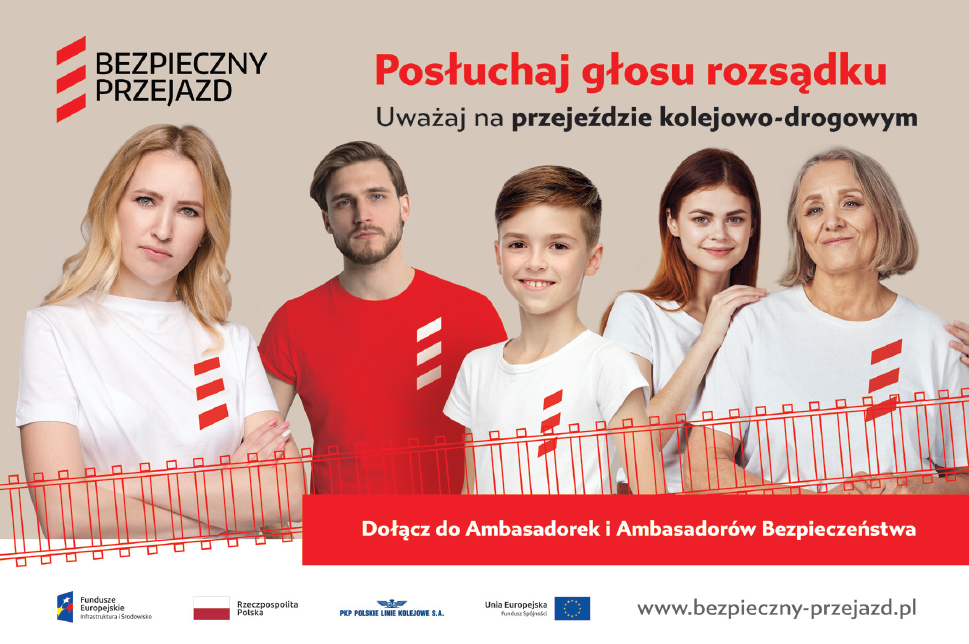 PKP Polskie Linie Kolejowe S.A. od siedemnastu lat prowadzą kampanię społeczną „Bezpieczny Przejazd”. Jej głównym celem jest podnoszenie świadomości Polaków w zakresie bezpieczeństwa na terenach kolejowych, a tym samym zmniejszenie liczby ofiar tragicznych wypadków np. na skrzyżowaniu trasy kolejowej z drogą. Jest to szczególnie istotny element działalności Spółki, ponieważ niezależnie od licznych inwestycji – np.
w udoskonalanie systemów zabezpieczeń i infrastrukturę kolejową – tym, co ostatecznie decyduje o bezpieczeństwie na torach, jest poszanowanie przepisów i zdrowy rozsądek uczestników ruchu. „Bezpieczny Przejazd” to jedna z największych tego typu kampanii w Europie. W 2022 r. kampania ponownie otrzymuje nagrodę
w konkursie „Kultura Bezpieczeństwa w transporcie kolejowym” (kategoria „czynnik ludzki”), za realizację warsztatów dot. bezpieczeństwa na przejazdach kolejowo-drogowych, skierowanych do instruktorów nauki jazdy
i wykładowców ośrodków szkolenia kierowców oraz egzaminatorów WORD.Działania kampanijne – za pośrednictwem wielu kanałów komunikacji – kierowane są zarówno do dzieci, młodzieży, jak i dorosłych. Pracownicy PKP Polskich Linii Kolejowych S.A. oraz funkcjonariusze Straży Ochrony Kolei realizują m.in. prelekcje w przedszkolach, szkołach i na uczelniach, warsztaty dla ośrodków szkolenia kierowców, organizują akcje prewencyjne oraz symulacje wypadków. Kampania obecna jest również w mediach społecznościowych – na Facebooku, Instagramie czy YouTube. Wśród licznych działań podejmowanych w ramach kampanii „Bezpieczny Przejazd” do najważniejszych należą „Bezpieczny piątek” oraz „Październik miesiącem edukacji”.„Bezpieczny piątek”Akcja „Bezpieczny piątek” prowadzona jest w pobliżu przejazdów kolejowo-drogowych wszystkich kategorii oraz wzdłuż torów, gdzie występują tzw. „dzikie przejścia”. Ma za zadanie przypomnieć każdemu uczestnikowi ruchu, że obowiązkiem jest postępowanie jak Ambasadorzy Bezpieczeństwa – zgodne z przepisami i zdrowym rozsądkiem – to ono gwarantuje bezpieczeństwo na wszystkich przejazdach kolejowo-drogowych. Z analiz PLK wynika bowiem, że najczęstszymi wykroczeniami popełnianymi przez kierowców jest brak reakcji na znak STOP, próba przejechania pod zamykającymi się rogatkami bądź ich ominięcie (tzw. jazda slalomem). Tegoroczna inicjatywa rozpoczęła się 25 czerwca i trwała do końca sierpnia. Podczas każdej piątkowej akcji przedstawiciele PLK dystrybuują specjalnie przygotowane materiały ze wskazówkami i wzorami prawidłowych zachowań na terenach kolejowych oraz rozmawiają z kierowcami o bezpieczeństwie. Zaangażowani w inicjatywę funkcjonariusze Policji oraz Straży Ochrony Kolei obserwują i reagują na negatywne zachowania na przejazdach kolejowo-drogowych. Tym, którzy rażąco naruszają przepisy kodeksu ruchu drogowego, oprócz upomnienia, wypisywany jest mandat karny. W 2022 r. w ramach „Bezpiecznego piątku” przeprowadzono 682 akcje informacyjno-prewencyjne, rozdano około 83 tys. materiałów informacyjnych, udzielono prawie 300 pouczeń dla niewłaściwie zachowujących się osób, wystawiono ponad 100 mandatów i przeprowadzono blisko 1 050 kontroli trzeźwości. „Bezpieczne piątki” to akcja, która ma ograniczyć niepotrzebne tragedie oraz utrudnienia w ruchu kolejowym. Dzięki niej każde wakacje mogą być bezpieczniejsze.„Październik miesiącem edukacji”W październiku każdego roku PLK. oraz SOK starają się dotrzeć z przekazem kampanii „Bezpieczny Przejazd” do jak największej liczby dzieci poprzez organizację prelekcji edukacyjnych w szkołach i przedszkolach. Akcja „Październik miesiącem edukacji” służy promocji odpowiedzialnego zachowania na terenach kolejowych. Podczas spotkań edukacyjnych dzieci uczą się podstawowych zasad przekraczania przejazdów kolejowo-drogowych, poznają znaki, nabywają wiedzę czego nie wolno robić na terenie kolejowym. Koordynatorzy urozmaicają spotkania filmami edukacyjnymi („Podróże z Ambasadorką Bezpieczeństwa”), grami, zabawami i konkursami tak, aby jak najlepiej dopasować materiały do danej grupy wiekowej. W trakcie zajęć uczestnicy otrzymują zeszyty edukacyjne, kolorowanki, odblaski i inne mini gadżety. Od początku 2022 r. przeprowadzono 1 699 prelekcji, w których wzięło udział prawie 67 tys. dzieci, w tym w październiku – 651 prelekcji i ponad 30,5 tys. wyedukowanych dzieci w szkołach i przedszkolach.Warsztaty dla ośrodków szkolenia kierowców (OSK) oraz wojewódzkich ośrodków ruchu drogowego (WORD)W ramach kampanii PKP Polskie Linie Kolejowe S.A. od 2016 roku organizują specjalistyczne seminaria dla osób kształcących i egzaminujących przyszłych kierowców, poświęcone zagadnieniu bezpieczeństwa na przejazdach kolejowo-drogowych. W latach 2016-2022 odbyło się łącznie 57  takich warsztatów, w których uczestniczyli specjaliści z dziedziny bezpieczeństwa ruchu drogowego, w tym przedstawiciele: lokalnych ośrodków szkolenia kierowców, Wojewódzkich Ośrodków Ruchu Drogowego, Wojewódzkich Komend Policji, Wojewódzkich Komend Państwowej Straży Pożarnej oraz zespołów ratownictwa medycznego. W 2022 roku warsztaty odbyły się w 10 miastach: Słupsku, Elblągu, Ełku, Grudziądzu, Suchym Lesie, Lubinie, Lesznie, Piotrkowie Trybunalskim, Tarnobrzegu i Krośnie.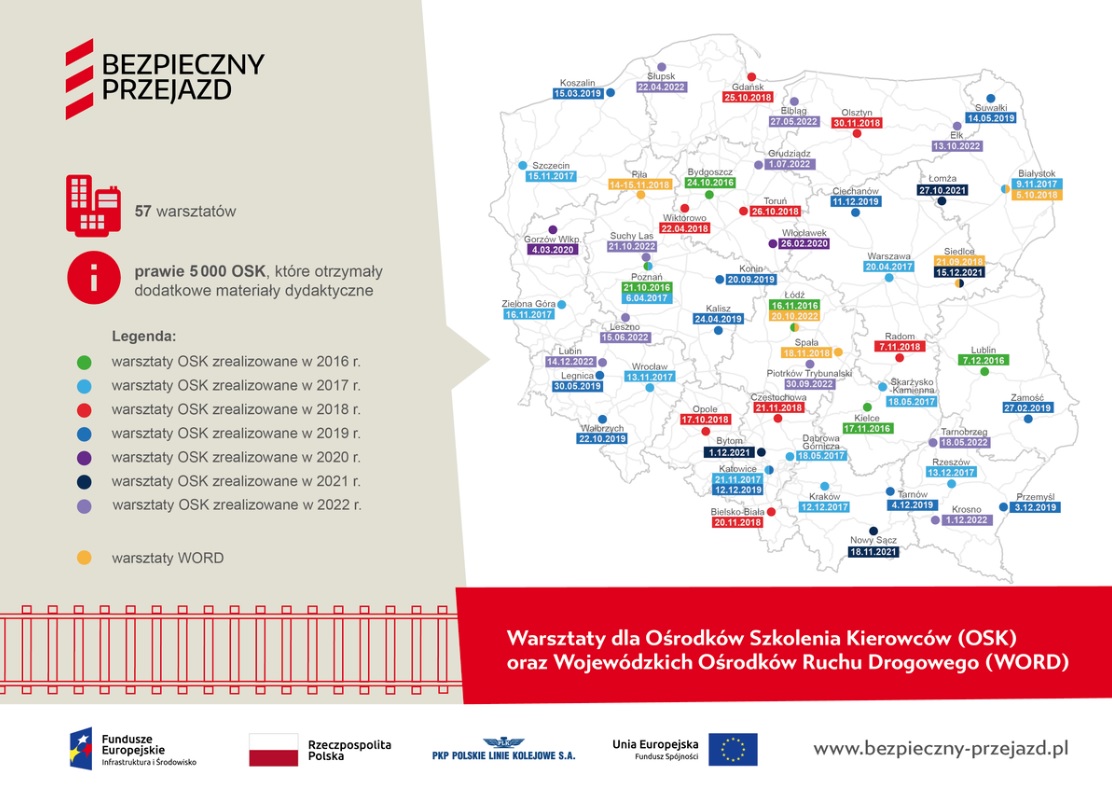 Podczas spotkań poruszane były tematy dotyczące m.in. Prawa o Ruchu Drogowym w kontekście przejazdów kolejowo-drogowych. Szczegółowo omawiano specyfikę poszczególnych kategorii przejazdów oraz najczęstsze wykroczenia popełniane przez kierowców. Prezentowano materiały wideo z kamer przemysłowych ukazujące niebezpieczne zachowania kierowców oraz ciekawostki fizyczne przełożone na tematykę kolejową i motoryzacyjną. Warsztaty umożliwiają instruktorom nauki jazdy czynny udział w dyskusji ze specjalistami z zakresu bezpieczeństwa ruchu kolejowego oraz dają szansę wspólnego omówienia najbardziej aktualnych zagadnień. Dzięki spotkaniom do około 5000 instruktorów  szkolących kierowców zostały przekazane materiały wideo ze zdarzeń na przejazdach, infografiki i prezentacje multimedialne z zasadami bezpieczeństwa oraz inne dodatkowe pomoce dydaktyczne. Organizowane przez PLK seminaria z instruktorami pełnią bardzo ważną rolę w procesie edukacyjnym kandydatów na kierowców (kursantów).Głos rozsądku Ambasadorek i Ambasadorów Bezpieczeństwa„Posłuchaj głosu rozsądku, nie ryzykuj przekraczając tory kolejowe!” – tak w zapoczątkowanej w październiku 2019 r. nowej odsłonie kampanii apelują kobiety – Ambasadorki Bezpieczeństwa. W codziennych sytuacjach pośpiech, nieuwaga czy brawura zbyt często prowadzą do nierozważnych zachowań. Te błędy są przyczyną 99% wypadków na przejazdach kolejowo-drogowych. Jeśli odezwie się głos rozsądku – i jeśli będziemy chcieli go usłyszeć – wiele osób ocali zdrowie i życie. W 2022 roku przyszedł czas na dołączenie Ambasadorów Bezpieczeństwa – wszystkich osób, które codziennie chronią swoich najbliższych przed popełnianiem nieodwracalnych w skutkach błędów. Ich apel „kochanie, zwolnij przed przejazdem” albo „córeczko, nie baw się na torach”, to głos rozsądku, ratujący ukochane osoby przed tragedią. Ambasadorki i Ambasadorzy Bezpieczeństwa występują w materiałach edukacyjnych kampanii skierowanych do różnych grup wiekowych. Uczą zasad bezpieczeństwa na terenach kolejowych. W spotach telewizyjnych i radiowych ich apele przypominają o stosowaniu przepisów i rozważnym postępowaniu na przejściach i przejazdach kolejowo-drogowych.„Bezpieczny Przejazd” w internecie oraz mediach społecznościowych, czyli edukacja onlineW 2022 roku do Ambasadorek i Ambasadorów Bezpieczeństwa kampanii społecznej „Bezpieczny Przejazd” dołączyli Przemo, Aria i Pjoter z grupy WAKSY – najpopularniejszego kanału YouTube skierowanego do młodzieży. W odcinku „Najgorszy szlaban” członkowie grupy WAKSY ostrzegają przed skutkami wybierania drogi na skróty i przeprawianiem się przez tory w miejscach niedozwolonych. Pokazują, jakie skutki może nieść za sobą nieuwaga i korzystanie na terenach kolejowych z popularnych wśród młodzieży rozpraszaczy, np. smartfonów. Przypominają o nieocenionej roli Żółtej Naklejki PLK w sytuacji kryzysowej na przejeździe kolejowo-drogowym i wyjaśniają, gdzie ją znaleźć i jak z niej korzystać. Grupa WAKSY promowała ideę kampanii społecznej również na swoich profilach w mediach społecznościowych. Odcinek ten osiągnął 421 tys. wyświetleń. Dnia 23 czerwca 2022 r. przeprowadziliśmy symulację zderzenia z pokazem akcji ratunkowej oraz pokazem uwolnienia się kierowcy z przejazdu. Ambasadorem wydarzenia został zwycięzca Rajdu Dakar – Rafał Sonik, który wsparł naszą kampanię w swoich mediach społecznościowych. Całe wydarzenie było transmitowane pierwszy raz „na żywo” w internecie. Dzięki kilku kamerom zamontowanym w różnych miejscach, w tym również w pojeździe, czy na lokomotywie, każdy widz mógł się poczuć uczestnikiem zderzenia pociągu z samochodem. www.bezpieczny-przejazd.pl/zderzenieW ramach kampanii „Bezpieczny Przejazd” od początku 2022 r. zrealizowano następujące działania:Ogólnopolskie działania informacyjne i edukacyjne:1 699 prelekcji edukacyjnych (w tym 651 w ramach projektu „Październik Miesiącem Edukacji”)66 697 wyedukowanych dzieci (w tym 30 507 w ramach projektu „Październik Miesiącem Edukacji”)11 warsztatów dla instruktorów ośrodków szkolenia kierowców i WORD8 warsztatów dla instruktorów Państwowej Straży Pożarnej i Policji1 306 akcji informująco-promocyjnych na przejazdach (z czego 682 w ramach projektu „Bezpieczny piątek”) 79 726 odbiorców akcji informująco-promocyjnych na przejazdach (z czego 52 941 w ramach projektu „Bezpieczny piątek”)354 191 rozdystrybuowanych materiałów informacyjno-edukacyjnych639 usterek zgłoszonych przy pomocy formularza „Zgłoś usterkę”„Przeżyj to sam!” – pierwsze w Polsce, transmitowane online, wydarzenie symulacji zderzenia lokomotywy z samochodem81 imprez plenerowychOgólnopolska kampania medialna:2 ogólnopolskie kampanie telewizyjne, radiowe i prasoweogólnopolska kampania billboardowa2 lokowania kampanii w programie śniadaniowym„Ojciec Mateusz” Ambasadorem Bezpieczeństwa – lokowanie kampanii w serialu2 influencerzy (Waksy, Rafał Sonik) dołączyli do grona Ambasadorek i Ambasadorów Bezpieczeństwa5,5 mln wyświetleń spotu kampanii na VODponad 7,5 mln wyświetleń spotu kampanii na YouTubekampania Google Display Network: 70 tys. przekierowań na stronę wwwkampania mailingowa: 166 tys. przekierowań na stronę wwwponad 3,2 mln osób obejrzało spot kampanii w kinachponad 4,2 mln wyświetleń materiałów kampanii w mediach społecznościowychponad 927 tys. odbiorców postów w mediach społecznościowychKampania społeczna „Bezpieczny Przejazd”PKP Polskie Linie Kolejowe S.A. od siedemnastu lat prowadzą kampanię społeczną „Bezpieczny Przejazd”. Jej głównym celem jest podnoszenie świadomości Polaków w zakresie bezpieczeństwa na terenach kolejowych, a tym samym zmniejszenie liczby ofiar tragicznych wypadków np. na skrzyżowaniu trasy kolejowej z drogą. Jest to szczególnie istotny element działalności Spółki, ponieważ niezależnie od licznych inwestycji – np.
w udoskonalanie systemów zabezpieczeń i infrastrukturę kolejową – tym, co ostatecznie decyduje o bezpieczeństwie na torach, jest poszanowanie przepisów i zdrowy rozsądek uczestników ruchu. „Bezpieczny Przejazd” to jedna z największych tego typu kampanii w Europie. W 2022 r. kampania ponownie otrzymuje nagrodę
w konkursie „Kultura Bezpieczeństwa w transporcie kolejowym” (kategoria „czynnik ludzki”), za realizację warsztatów dot. bezpieczeństwa na przejazdach kolejowo-drogowych, skierowanych do instruktorów nauki jazdy
i wykładowców ośrodków szkolenia kierowców oraz egzaminatorów WORD.Działania kampanijne – za pośrednictwem wielu kanałów komunikacji – kierowane są zarówno do dzieci, młodzieży, jak i dorosłych. Pracownicy PKP Polskich Linii Kolejowych S.A. oraz funkcjonariusze Straży Ochrony Kolei realizują m.in. prelekcje w przedszkolach, szkołach i na uczelniach, warsztaty dla ośrodków szkolenia kierowców, organizują akcje prewencyjne oraz symulacje wypadków. Kampania obecna jest również w mediach społecznościowych – na Facebooku, Instagramie czy YouTube. Wśród licznych działań podejmowanych w ramach kampanii „Bezpieczny Przejazd” do najważniejszych należą „Bezpieczny piątek” oraz „Październik miesiącem edukacji”.„Bezpieczny piątek”Akcja „Bezpieczny piątek” prowadzona jest w pobliżu przejazdów kolejowo-drogowych wszystkich kategorii oraz wzdłuż torów, gdzie występują tzw. „dzikie przejścia”. Ma za zadanie przypomnieć każdemu uczestnikowi ruchu, że obowiązkiem jest postępowanie jak Ambasadorzy Bezpieczeństwa – zgodne z przepisami i zdrowym rozsądkiem – to ono gwarantuje bezpieczeństwo na wszystkich przejazdach kolejowo-drogowych. Z analiz PLK wynika bowiem, że najczęstszymi wykroczeniami popełnianymi przez kierowców jest brak reakcji na znak STOP, próba przejechania pod zamykającymi się rogatkami bądź ich ominięcie (tzw. jazda slalomem). Tegoroczna inicjatywa rozpoczęła się 25 czerwca i trwała do końca sierpnia. Podczas każdej piątkowej akcji przedstawiciele PLK dystrybuują specjalnie przygotowane materiały ze wskazówkami i wzorami prawidłowych zachowań na terenach kolejowych oraz rozmawiają z kierowcami o bezpieczeństwie. Zaangażowani w inicjatywę funkcjonariusze Policji oraz Straży Ochrony Kolei obserwują i reagują na negatywne zachowania na przejazdach kolejowo-drogowych. Tym, którzy rażąco naruszają przepisy kodeksu ruchu drogowego, oprócz upomnienia, wypisywany jest mandat karny. W 2022 r. w ramach „Bezpiecznego piątku” przeprowadzono 682 akcje informacyjno-prewencyjne, rozdano około 83 tys. materiałów informacyjnych, udzielono prawie 300 pouczeń dla niewłaściwie zachowujących się osób, wystawiono ponad 100 mandatów i przeprowadzono blisko 1 050 kontroli trzeźwości. „Bezpieczne piątki” to akcja, która ma ograniczyć niepotrzebne tragedie oraz utrudnienia w ruchu kolejowym. Dzięki niej każde wakacje mogą być bezpieczniejsze.„Październik miesiącem edukacji”W październiku każdego roku PLK. oraz SOK starają się dotrzeć z przekazem kampanii „Bezpieczny Przejazd” do jak największej liczby dzieci poprzez organizację prelekcji edukacyjnych w szkołach i przedszkolach. Akcja „Październik miesiącem edukacji” służy promocji odpowiedzialnego zachowania na terenach kolejowych. Podczas spotkań edukacyjnych dzieci uczą się podstawowych zasad przekraczania przejazdów kolejowo-drogowych, poznają znaki, nabywają wiedzę czego nie wolno robić na terenie kolejowym. Koordynatorzy urozmaicają spotkania filmami edukacyjnymi („Podróże z Ambasadorką Bezpieczeństwa”), grami, zabawami i konkursami tak, aby jak najlepiej dopasować materiały do danej grupy wiekowej. W trakcie zajęć uczestnicy otrzymują zeszyty edukacyjne, kolorowanki, odblaski i inne mini gadżety. Od początku 2022 r. przeprowadzono 1 699 prelekcji, w których wzięło udział prawie 67 tys. dzieci, w tym w październiku – 651 prelekcji i ponad 30,5 tys. wyedukowanych dzieci w szkołach i przedszkolach.Warsztaty dla ośrodków szkolenia kierowców (OSK) oraz wojewódzkich ośrodków ruchu drogowego (WORD)W ramach kampanii PKP Polskie Linie Kolejowe S.A. od 2016 roku organizują specjalistyczne seminaria dla osób kształcących i egzaminujących przyszłych kierowców, poświęcone zagadnieniu bezpieczeństwa na przejazdach kolejowo-drogowych. W latach 2016-2022 odbyło się łącznie 57  takich warsztatów, w których uczestniczyli specjaliści z dziedziny bezpieczeństwa ruchu drogowego, w tym przedstawiciele: lokalnych ośrodków szkolenia kierowców, Wojewódzkich Ośrodków Ruchu Drogowego, Wojewódzkich Komend Policji, Wojewódzkich Komend Państwowej Straży Pożarnej oraz zespołów ratownictwa medycznego. W 2022 roku warsztaty odbyły się w 10 miastach: Słupsku, Elblągu, Ełku, Grudziądzu, Suchym Lesie, Lubinie, Lesznie, Piotrkowie Trybunalskim, Tarnobrzegu i Krośnie.Podczas spotkań poruszane były tematy dotyczące m.in. Prawa o Ruchu Drogowym w kontekście przejazdów kolejowo-drogowych. Szczegółowo omawiano specyfikę poszczególnych kategorii przejazdów oraz najczęstsze wykroczenia popełniane przez kierowców. Prezentowano materiały wideo z kamer przemysłowych ukazujące niebezpieczne zachowania kierowców oraz ciekawostki fizyczne przełożone na tematykę kolejową i motoryzacyjną. Warsztaty umożliwiają instruktorom nauki jazdy czynny udział w dyskusji ze specjalistami z zakresu bezpieczeństwa ruchu kolejowego oraz dają szansę wspólnego omówienia najbardziej aktualnych zagadnień. Dzięki spotkaniom do około 5000 instruktorów  szkolących kierowców zostały przekazane materiały wideo ze zdarzeń na przejazdach, infografiki i prezentacje multimedialne z zasadami bezpieczeństwa oraz inne dodatkowe pomoce dydaktyczne. Organizowane przez PLK seminaria z instruktorami pełnią bardzo ważną rolę w procesie edukacyjnym kandydatów na kierowców (kursantów).Głos rozsądku Ambasadorek i Ambasadorów Bezpieczeństwa„Posłuchaj głosu rozsądku, nie ryzykuj przekraczając tory kolejowe!” – tak w zapoczątkowanej w październiku 2019 r. nowej odsłonie kampanii apelują kobiety – Ambasadorki Bezpieczeństwa. W codziennych sytuacjach pośpiech, nieuwaga czy brawura zbyt często prowadzą do nierozważnych zachowań. Te błędy są przyczyną 99% wypadków na przejazdach kolejowo-drogowych. Jeśli odezwie się głos rozsądku – i jeśli będziemy chcieli go usłyszeć – wiele osób ocali zdrowie i życie. W 2022 roku przyszedł czas na dołączenie Ambasadorów Bezpieczeństwa – wszystkich osób, które codziennie chronią swoich najbliższych przed popełnianiem nieodwracalnych w skutkach błędów. Ich apel „kochanie, zwolnij przed przejazdem” albo „córeczko, nie baw się na torach”, to głos rozsądku, ratujący ukochane osoby przed tragedią. Ambasadorki i Ambasadorzy Bezpieczeństwa występują w materiałach edukacyjnych kampanii skierowanych do różnych grup wiekowych. Uczą zasad bezpieczeństwa na terenach kolejowych. W spotach telewizyjnych i radiowych ich apele przypominają o stosowaniu przepisów i rozważnym postępowaniu na przejściach i przejazdach kolejowo-drogowych.„Bezpieczny Przejazd” w internecie oraz mediach społecznościowych, czyli edukacja onlineW 2022 roku do Ambasadorek i Ambasadorów Bezpieczeństwa kampanii społecznej „Bezpieczny Przejazd” dołączyli Przemo, Aria i Pjoter z grupy WAKSY – najpopularniejszego kanału YouTube skierowanego do młodzieży. W odcinku „Najgorszy szlaban” członkowie grupy WAKSY ostrzegają przed skutkami wybierania drogi na skróty i przeprawianiem się przez tory w miejscach niedozwolonych. Pokazują, jakie skutki może nieść za sobą nieuwaga i korzystanie na terenach kolejowych z popularnych wśród młodzieży rozpraszaczy, np. smartfonów. Przypominają o nieocenionej roli Żółtej Naklejki PLK w sytuacji kryzysowej na przejeździe kolejowo-drogowym i wyjaśniają, gdzie ją znaleźć i jak z niej korzystać. Grupa WAKSY promowała ideę kampanii społecznej również na swoich profilach w mediach społecznościowych. Odcinek ten osiągnął 421 tys. wyświetleń. Dnia 23 czerwca 2022 r. przeprowadziliśmy symulację zderzenia z pokazem akcji ratunkowej oraz pokazem uwolnienia się kierowcy z przejazdu. Ambasadorem wydarzenia został zwycięzca Rajdu Dakar – Rafał Sonik, który wsparł naszą kampanię w swoich mediach społecznościowych. Całe wydarzenie było transmitowane pierwszy raz „na żywo” w internecie. Dzięki kilku kamerom zamontowanym w różnych miejscach, w tym również w pojeździe, czy na lokomotywie, każdy widz mógł się poczuć uczestnikiem zderzenia pociągu z samochodem. www.bezpieczny-przejazd.pl/zderzenieW ramach kampanii „Bezpieczny Przejazd” od początku 2022 r. zrealizowano następujące działania:Ogólnopolskie działania informacyjne i edukacyjne:1 699 prelekcji edukacyjnych (w tym 651 w ramach projektu „Październik Miesiącem Edukacji”)66 697 wyedukowanych dzieci (w tym 30 507 w ramach projektu „Październik Miesiącem Edukacji”)11 warsztatów dla instruktorów ośrodków szkolenia kierowców i WORD8 warsztatów dla instruktorów Państwowej Straży Pożarnej i Policji1 306 akcji informująco-promocyjnych na przejazdach (z czego 682 w ramach projektu „Bezpieczny piątek”) 79 726 odbiorców akcji informująco-promocyjnych na przejazdach (z czego 52 941 w ramach projektu „Bezpieczny piątek”)354 191 rozdystrybuowanych materiałów informacyjno-edukacyjnych639 usterek zgłoszonych przy pomocy formularza „Zgłoś usterkę”„Przeżyj to sam!” – pierwsze w Polsce, transmitowane online, wydarzenie symulacji zderzenia lokomotywy z samochodem81 imprez plenerowychOgólnopolska kampania medialna:2 ogólnopolskie kampanie telewizyjne, radiowe i prasoweogólnopolska kampania billboardowa2 lokowania kampanii w programie śniadaniowym„Ojciec Mateusz” Ambasadorem Bezpieczeństwa – lokowanie kampanii w serialu2 influencerzy (Waksy, Rafał Sonik) dołączyli do grona Ambasadorek i Ambasadorów Bezpieczeństwa5,5 mln wyświetleń spotu kampanii na VODponad 7,5 mln wyświetleń spotu kampanii na YouTubekampania Google Display Network: 70 tys. przekierowań na stronę wwwkampania mailingowa: 166 tys. przekierowań na stronę wwwponad 3,2 mln osób obejrzało spot kampanii w kinachponad 4,2 mln wyświetleń materiałów kampanii w mediach społecznościowychponad 927 tys. odbiorców postów w mediach społecznościowychKampania społeczna „Bezpieczny Przejazd”PKP Polskie Linie Kolejowe S.A. od siedemnastu lat prowadzą kampanię społeczną „Bezpieczny Przejazd”. Jej głównym celem jest podnoszenie świadomości Polaków w zakresie bezpieczeństwa na terenach kolejowych, a tym samym zmniejszenie liczby ofiar tragicznych wypadków np. na skrzyżowaniu trasy kolejowej z drogą. Jest to szczególnie istotny element działalności Spółki, ponieważ niezależnie od licznych inwestycji – np.
w udoskonalanie systemów zabezpieczeń i infrastrukturę kolejową – tym, co ostatecznie decyduje o bezpieczeństwie na torach, jest poszanowanie przepisów i zdrowy rozsądek uczestników ruchu. „Bezpieczny Przejazd” to jedna z największych tego typu kampanii w Europie. W 2022 r. kampania ponownie otrzymuje nagrodę
w konkursie „Kultura Bezpieczeństwa w transporcie kolejowym” (kategoria „czynnik ludzki”), za realizację warsztatów dot. bezpieczeństwa na przejazdach kolejowo-drogowych, skierowanych do instruktorów nauki jazdy
i wykładowców ośrodków szkolenia kierowców oraz egzaminatorów WORD.Działania kampanijne – za pośrednictwem wielu kanałów komunikacji – kierowane są zarówno do dzieci, młodzieży, jak i dorosłych. Pracownicy PKP Polskich Linii Kolejowych S.A. oraz funkcjonariusze Straży Ochrony Kolei realizują m.in. prelekcje w przedszkolach, szkołach i na uczelniach, warsztaty dla ośrodków szkolenia kierowców, organizują akcje prewencyjne oraz symulacje wypadków. Kampania obecna jest również w mediach społecznościowych – na Facebooku, Instagramie czy YouTube. Wśród licznych działań podejmowanych w ramach kampanii „Bezpieczny Przejazd” do najważniejszych należą „Bezpieczny piątek” oraz „Październik miesiącem edukacji”.„Bezpieczny piątek”Akcja „Bezpieczny piątek” prowadzona jest w pobliżu przejazdów kolejowo-drogowych wszystkich kategorii oraz wzdłuż torów, gdzie występują tzw. „dzikie przejścia”. Ma za zadanie przypomnieć każdemu uczestnikowi ruchu, że obowiązkiem jest postępowanie jak Ambasadorzy Bezpieczeństwa – zgodne z przepisami i zdrowym rozsądkiem – to ono gwarantuje bezpieczeństwo na wszystkich przejazdach kolejowo-drogowych. Z analiz PLK wynika bowiem, że najczęstszymi wykroczeniami popełnianymi przez kierowców jest brak reakcji na znak STOP, próba przejechania pod zamykającymi się rogatkami bądź ich ominięcie (tzw. jazda slalomem). Tegoroczna inicjatywa rozpoczęła się 25 czerwca i trwała do końca sierpnia. Podczas każdej piątkowej akcji przedstawiciele PLK dystrybuują specjalnie przygotowane materiały ze wskazówkami i wzorami prawidłowych zachowań na terenach kolejowych oraz rozmawiają z kierowcami o bezpieczeństwie. Zaangażowani w inicjatywę funkcjonariusze Policji oraz Straży Ochrony Kolei obserwują i reagują na negatywne zachowania na przejazdach kolejowo-drogowych. Tym, którzy rażąco naruszają przepisy kodeksu ruchu drogowego, oprócz upomnienia, wypisywany jest mandat karny. W 2022 r. w ramach „Bezpiecznego piątku” przeprowadzono 682 akcje informacyjno-prewencyjne, rozdano około 83 tys. materiałów informacyjnych, udzielono prawie 300 pouczeń dla niewłaściwie zachowujących się osób, wystawiono ponad 100 mandatów i przeprowadzono blisko 1 050 kontroli trzeźwości. „Bezpieczne piątki” to akcja, która ma ograniczyć niepotrzebne tragedie oraz utrudnienia w ruchu kolejowym. Dzięki niej każde wakacje mogą być bezpieczniejsze.„Październik miesiącem edukacji”W październiku każdego roku PLK. oraz SOK starają się dotrzeć z przekazem kampanii „Bezpieczny Przejazd” do jak największej liczby dzieci poprzez organizację prelekcji edukacyjnych w szkołach i przedszkolach. Akcja „Październik miesiącem edukacji” służy promocji odpowiedzialnego zachowania na terenach kolejowych. Podczas spotkań edukacyjnych dzieci uczą się podstawowych zasad przekraczania przejazdów kolejowo-drogowych, poznają znaki, nabywają wiedzę czego nie wolno robić na terenie kolejowym. Koordynatorzy urozmaicają spotkania filmami edukacyjnymi („Podróże z Ambasadorką Bezpieczeństwa”), grami, zabawami i konkursami tak, aby jak najlepiej dopasować materiały do danej grupy wiekowej. W trakcie zajęć uczestnicy otrzymują zeszyty edukacyjne, kolorowanki, odblaski i inne mini gadżety. Od początku 2022 r. przeprowadzono 1 699 prelekcji, w których wzięło udział prawie 67 tys. dzieci, w tym w październiku – 651 prelekcji i ponad 30,5 tys. wyedukowanych dzieci w szkołach i przedszkolach.Warsztaty dla ośrodków szkolenia kierowców (OSK) oraz wojewódzkich ośrodków ruchu drogowego (WORD)W ramach kampanii PKP Polskie Linie Kolejowe S.A. od 2016 roku organizują specjalistyczne seminaria dla osób kształcących i egzaminujących przyszłych kierowców, poświęcone zagadnieniu bezpieczeństwa na przejazdach kolejowo-drogowych. W latach 2016-2022 odbyło się łącznie 57  takich warsztatów, w których uczestniczyli specjaliści z dziedziny bezpieczeństwa ruchu drogowego, w tym przedstawiciele: lokalnych ośrodków szkolenia kierowców, Wojewódzkich Ośrodków Ruchu Drogowego, Wojewódzkich Komend Policji, Wojewódzkich Komend Państwowej Straży Pożarnej oraz zespołów ratownictwa medycznego. W 2022 roku warsztaty odbyły się w 10 miastach: Słupsku, Elblągu, Ełku, Grudziądzu, Suchym Lesie, Lubinie, Lesznie, Piotrkowie Trybunalskim, Tarnobrzegu i Krośnie.Podczas spotkań poruszane były tematy dotyczące m.in. Prawa o Ruchu Drogowym w kontekście przejazdów kolejowo-drogowych. Szczegółowo omawiano specyfikę poszczególnych kategorii przejazdów oraz najczęstsze wykroczenia popełniane przez kierowców. Prezentowano materiały wideo z kamer przemysłowych ukazujące niebezpieczne zachowania kierowców oraz ciekawostki fizyczne przełożone na tematykę kolejową i motoryzacyjną. Warsztaty umożliwiają instruktorom nauki jazdy czynny udział w dyskusji ze specjalistami z zakresu bezpieczeństwa ruchu kolejowego oraz dają szansę wspólnego omówienia najbardziej aktualnych zagadnień. Dzięki spotkaniom do około 5000 instruktorów  szkolących kierowców zostały przekazane materiały wideo ze zdarzeń na przejazdach, infografiki i prezentacje multimedialne z zasadami bezpieczeństwa oraz inne dodatkowe pomoce dydaktyczne. Organizowane przez PLK seminaria z instruktorami pełnią bardzo ważną rolę w procesie edukacyjnym kandydatów na kierowców (kursantów).Głos rozsądku Ambasadorek i Ambasadorów Bezpieczeństwa„Posłuchaj głosu rozsądku, nie ryzykuj przekraczając tory kolejowe!” – tak w zapoczątkowanej w październiku 2019 r. nowej odsłonie kampanii apelują kobiety – Ambasadorki Bezpieczeństwa. W codziennych sytuacjach pośpiech, nieuwaga czy brawura zbyt często prowadzą do nierozważnych zachowań. Te błędy są przyczyną 99% wypadków na przejazdach kolejowo-drogowych. Jeśli odezwie się głos rozsądku – i jeśli będziemy chcieli go usłyszeć – wiele osób ocali zdrowie i życie. W 2022 roku przyszedł czas na dołączenie Ambasadorów Bezpieczeństwa – wszystkich osób, które codziennie chronią swoich najbliższych przed popełnianiem nieodwracalnych w skutkach błędów. Ich apel „kochanie, zwolnij przed przejazdem” albo „córeczko, nie baw się na torach”, to głos rozsądku, ratujący ukochane osoby przed tragedią. Ambasadorki i Ambasadorzy Bezpieczeństwa występują w materiałach edukacyjnych kampanii skierowanych do różnych grup wiekowych. Uczą zasad bezpieczeństwa na terenach kolejowych. W spotach telewizyjnych i radiowych ich apele przypominają o stosowaniu przepisów i rozważnym postępowaniu na przejściach i przejazdach kolejowo-drogowych.„Bezpieczny Przejazd” w internecie oraz mediach społecznościowych, czyli edukacja onlineW 2022 roku do Ambasadorek i Ambasadorów Bezpieczeństwa kampanii społecznej „Bezpieczny Przejazd” dołączyli Przemo, Aria i Pjoter z grupy WAKSY – najpopularniejszego kanału YouTube skierowanego do młodzieży. W odcinku „Najgorszy szlaban” członkowie grupy WAKSY ostrzegają przed skutkami wybierania drogi na skróty i przeprawianiem się przez tory w miejscach niedozwolonych. Pokazują, jakie skutki może nieść za sobą nieuwaga i korzystanie na terenach kolejowych z popularnych wśród młodzieży rozpraszaczy, np. smartfonów. Przypominają o nieocenionej roli Żółtej Naklejki PLK w sytuacji kryzysowej na przejeździe kolejowo-drogowym i wyjaśniają, gdzie ją znaleźć i jak z niej korzystać. Grupa WAKSY promowała ideę kampanii społecznej również na swoich profilach w mediach społecznościowych. Odcinek ten osiągnął 421 tys. wyświetleń. Dnia 23 czerwca 2022 r. przeprowadziliśmy symulację zderzenia z pokazem akcji ratunkowej oraz pokazem uwolnienia się kierowcy z przejazdu. Ambasadorem wydarzenia został zwycięzca Rajdu Dakar – Rafał Sonik, który wsparł naszą kampanię w swoich mediach społecznościowych. Całe wydarzenie było transmitowane pierwszy raz „na żywo” w internecie. Dzięki kilku kamerom zamontowanym w różnych miejscach, w tym również w pojeździe, czy na lokomotywie, każdy widz mógł się poczuć uczestnikiem zderzenia pociągu z samochodem. www.bezpieczny-przejazd.pl/zderzenieW ramach kampanii „Bezpieczny Przejazd” od początku 2022 r. zrealizowano następujące działania:Ogólnopolskie działania informacyjne i edukacyjne:1 699 prelekcji edukacyjnych (w tym 651 w ramach projektu „Październik Miesiącem Edukacji”)66 697 wyedukowanych dzieci (w tym 30 507 w ramach projektu „Październik Miesiącem Edukacji”)11 warsztatów dla instruktorów ośrodków szkolenia kierowców i WORD8 warsztatów dla instruktorów Państwowej Straży Pożarnej i Policji1 306 akcji informująco-promocyjnych na przejazdach (z czego 682 w ramach projektu „Bezpieczny piątek”) 79 726 odbiorców akcji informująco-promocyjnych na przejazdach (z czego 52 941 w ramach projektu „Bezpieczny piątek”)354 191 rozdystrybuowanych materiałów informacyjno-edukacyjnych639 usterek zgłoszonych przy pomocy formularza „Zgłoś usterkę”„Przeżyj to sam!” – pierwsze w Polsce, transmitowane online, wydarzenie symulacji zderzenia lokomotywy z samochodem81 imprez plenerowychOgólnopolska kampania medialna:2 ogólnopolskie kampanie telewizyjne, radiowe i prasoweogólnopolska kampania billboardowa2 lokowania kampanii w programie śniadaniowym„Ojciec Mateusz” Ambasadorem Bezpieczeństwa – lokowanie kampanii w serialu2 influencerzy (Waksy, Rafał Sonik) dołączyli do grona Ambasadorek i Ambasadorów Bezpieczeństwa5,5 mln wyświetleń spotu kampanii na VODponad 7,5 mln wyświetleń spotu kampanii na YouTubekampania Google Display Network: 70 tys. przekierowań na stronę wwwkampania mailingowa: 166 tys. przekierowań na stronę wwwponad 3,2 mln osób obejrzało spot kampanii w kinachponad 4,2 mln wyświetleń materiałów kampanii w mediach społecznościowychponad 927 tys. odbiorców postów w mediach społecznościowychKampania społeczna „Bezpieczny Przejazd”PKP Polskie Linie Kolejowe S.A. od siedemnastu lat prowadzą kampanię społeczną „Bezpieczny Przejazd”. Jej głównym celem jest podnoszenie świadomości Polaków w zakresie bezpieczeństwa na terenach kolejowych, a tym samym zmniejszenie liczby ofiar tragicznych wypadków np. na skrzyżowaniu trasy kolejowej z drogą. Jest to szczególnie istotny element działalności Spółki, ponieważ niezależnie od licznych inwestycji – np.
w udoskonalanie systemów zabezpieczeń i infrastrukturę kolejową – tym, co ostatecznie decyduje o bezpieczeństwie na torach, jest poszanowanie przepisów i zdrowy rozsądek uczestników ruchu. „Bezpieczny Przejazd” to jedna z największych tego typu kampanii w Europie. W 2022 r. kampania ponownie otrzymuje nagrodę
w konkursie „Kultura Bezpieczeństwa w transporcie kolejowym” (kategoria „czynnik ludzki”), za realizację warsztatów dot. bezpieczeństwa na przejazdach kolejowo-drogowych, skierowanych do instruktorów nauki jazdy
i wykładowców ośrodków szkolenia kierowców oraz egzaminatorów WORD.Działania kampanijne – za pośrednictwem wielu kanałów komunikacji – kierowane są zarówno do dzieci, młodzieży, jak i dorosłych. Pracownicy PKP Polskich Linii Kolejowych S.A. oraz funkcjonariusze Straży Ochrony Kolei realizują m.in. prelekcje w przedszkolach, szkołach i na uczelniach, warsztaty dla ośrodków szkolenia kierowców, organizują akcje prewencyjne oraz symulacje wypadków. Kampania obecna jest również w mediach społecznościowych – na Facebooku, Instagramie czy YouTube. Wśród licznych działań podejmowanych w ramach kampanii „Bezpieczny Przejazd” do najważniejszych należą „Bezpieczny piątek” oraz „Październik miesiącem edukacji”.„Bezpieczny piątek”Akcja „Bezpieczny piątek” prowadzona jest w pobliżu przejazdów kolejowo-drogowych wszystkich kategorii oraz wzdłuż torów, gdzie występują tzw. „dzikie przejścia”. Ma za zadanie przypomnieć każdemu uczestnikowi ruchu, że obowiązkiem jest postępowanie jak Ambasadorzy Bezpieczeństwa – zgodne z przepisami i zdrowym rozsądkiem – to ono gwarantuje bezpieczeństwo na wszystkich przejazdach kolejowo-drogowych. Z analiz PLK wynika bowiem, że najczęstszymi wykroczeniami popełnianymi przez kierowców jest brak reakcji na znak STOP, próba przejechania pod zamykającymi się rogatkami bądź ich ominięcie (tzw. jazda slalomem). Tegoroczna inicjatywa rozpoczęła się 25 czerwca i trwała do końca sierpnia. Podczas każdej piątkowej akcji przedstawiciele PLK dystrybuują specjalnie przygotowane materiały ze wskazówkami i wzorami prawidłowych zachowań na terenach kolejowych oraz rozmawiają z kierowcami o bezpieczeństwie. Zaangażowani w inicjatywę funkcjonariusze Policji oraz Straży Ochrony Kolei obserwują i reagują na negatywne zachowania na przejazdach kolejowo-drogowych. Tym, którzy rażąco naruszają przepisy kodeksu ruchu drogowego, oprócz upomnienia, wypisywany jest mandat karny. W 2022 r. w ramach „Bezpiecznego piątku” przeprowadzono 682 akcje informacyjno-prewencyjne, rozdano około 83 tys. materiałów informacyjnych, udzielono prawie 300 pouczeń dla niewłaściwie zachowujących się osób, wystawiono ponad 100 mandatów i przeprowadzono blisko 1 050 kontroli trzeźwości. „Bezpieczne piątki” to akcja, która ma ograniczyć niepotrzebne tragedie oraz utrudnienia w ruchu kolejowym. Dzięki niej każde wakacje mogą być bezpieczniejsze.„Październik miesiącem edukacji”W październiku każdego roku PLK. oraz SOK starają się dotrzeć z przekazem kampanii „Bezpieczny Przejazd” do jak największej liczby dzieci poprzez organizację prelekcji edukacyjnych w szkołach i przedszkolach. Akcja „Październik miesiącem edukacji” służy promocji odpowiedzialnego zachowania na terenach kolejowych. Podczas spotkań edukacyjnych dzieci uczą się podstawowych zasad przekraczania przejazdów kolejowo-drogowych, poznają znaki, nabywają wiedzę czego nie wolno robić na terenie kolejowym. Koordynatorzy urozmaicają spotkania filmami edukacyjnymi („Podróże z Ambasadorką Bezpieczeństwa”), grami, zabawami i konkursami tak, aby jak najlepiej dopasować materiały do danej grupy wiekowej. W trakcie zajęć uczestnicy otrzymują zeszyty edukacyjne, kolorowanki, odblaski i inne mini gadżety. Od początku 2022 r. przeprowadzono 1 699 prelekcji, w których wzięło udział prawie 67 tys. dzieci, w tym w październiku – 651 prelekcji i ponad 30,5 tys. wyedukowanych dzieci w szkołach i przedszkolach.Warsztaty dla ośrodków szkolenia kierowców (OSK) oraz wojewódzkich ośrodków ruchu drogowego (WORD)W ramach kampanii PKP Polskie Linie Kolejowe S.A. od 2016 roku organizują specjalistyczne seminaria dla osób kształcących i egzaminujących przyszłych kierowców, poświęcone zagadnieniu bezpieczeństwa na przejazdach kolejowo-drogowych. W latach 2016-2022 odbyło się łącznie 57  takich warsztatów, w których uczestniczyli specjaliści z dziedziny bezpieczeństwa ruchu drogowego, w tym przedstawiciele: lokalnych ośrodków szkolenia kierowców, Wojewódzkich Ośrodków Ruchu Drogowego, Wojewódzkich Komend Policji, Wojewódzkich Komend Państwowej Straży Pożarnej oraz zespołów ratownictwa medycznego. W 2022 roku warsztaty odbyły się w 10 miastach: Słupsku, Elblągu, Ełku, Grudziądzu, Suchym Lesie, Lubinie, Lesznie, Piotrkowie Trybunalskim, Tarnobrzegu i Krośnie.Podczas spotkań poruszane były tematy dotyczące m.in. Prawa o Ruchu Drogowym w kontekście przejazdów kolejowo-drogowych. Szczegółowo omawiano specyfikę poszczególnych kategorii przejazdów oraz najczęstsze wykroczenia popełniane przez kierowców. Prezentowano materiały wideo z kamer przemysłowych ukazujące niebezpieczne zachowania kierowców oraz ciekawostki fizyczne przełożone na tematykę kolejową i motoryzacyjną. Warsztaty umożliwiają instruktorom nauki jazdy czynny udział w dyskusji ze specjalistami z zakresu bezpieczeństwa ruchu kolejowego oraz dają szansę wspólnego omówienia najbardziej aktualnych zagadnień. Dzięki spotkaniom do około 5000 instruktorów  szkolących kierowców zostały przekazane materiały wideo ze zdarzeń na przejazdach, infografiki i prezentacje multimedialne z zasadami bezpieczeństwa oraz inne dodatkowe pomoce dydaktyczne. Organizowane przez PLK seminaria z instruktorami pełnią bardzo ważną rolę w procesie edukacyjnym kandydatów na kierowców (kursantów).Głos rozsądku Ambasadorek i Ambasadorów Bezpieczeństwa„Posłuchaj głosu rozsądku, nie ryzykuj przekraczając tory kolejowe!” – tak w zapoczątkowanej w październiku 2019 r. nowej odsłonie kampanii apelują kobiety – Ambasadorki Bezpieczeństwa. W codziennych sytuacjach pośpiech, nieuwaga czy brawura zbyt często prowadzą do nierozważnych zachowań. Te błędy są przyczyną 99% wypadków na przejazdach kolejowo-drogowych. Jeśli odezwie się głos rozsądku – i jeśli będziemy chcieli go usłyszeć – wiele osób ocali zdrowie i życie. W 2022 roku przyszedł czas na dołączenie Ambasadorów Bezpieczeństwa – wszystkich osób, które codziennie chronią swoich najbliższych przed popełnianiem nieodwracalnych w skutkach błędów. Ich apel „kochanie, zwolnij przed przejazdem” albo „córeczko, nie baw się na torach”, to głos rozsądku, ratujący ukochane osoby przed tragedią. Ambasadorki i Ambasadorzy Bezpieczeństwa występują w materiałach edukacyjnych kampanii skierowanych do różnych grup wiekowych. Uczą zasad bezpieczeństwa na terenach kolejowych. W spotach telewizyjnych i radiowych ich apele przypominają o stosowaniu przepisów i rozważnym postępowaniu na przejściach i przejazdach kolejowo-drogowych.„Bezpieczny Przejazd” w internecie oraz mediach społecznościowych, czyli edukacja onlineW 2022 roku do Ambasadorek i Ambasadorów Bezpieczeństwa kampanii społecznej „Bezpieczny Przejazd” dołączyli Przemo, Aria i Pjoter z grupy WAKSY – najpopularniejszego kanału YouTube skierowanego do młodzieży. W odcinku „Najgorszy szlaban” członkowie grupy WAKSY ostrzegają przed skutkami wybierania drogi na skróty i przeprawianiem się przez tory w miejscach niedozwolonych. Pokazują, jakie skutki może nieść za sobą nieuwaga i korzystanie na terenach kolejowych z popularnych wśród młodzieży rozpraszaczy, np. smartfonów. Przypominają o nieocenionej roli Żółtej Naklejki PLK w sytuacji kryzysowej na przejeździe kolejowo-drogowym i wyjaśniają, gdzie ją znaleźć i jak z niej korzystać. Grupa WAKSY promowała ideę kampanii społecznej również na swoich profilach w mediach społecznościowych. Odcinek ten osiągnął 421 tys. wyświetleń. Dnia 23 czerwca 2022 r. przeprowadziliśmy symulację zderzenia z pokazem akcji ratunkowej oraz pokazem uwolnienia się kierowcy z przejazdu. Ambasadorem wydarzenia został zwycięzca Rajdu Dakar – Rafał Sonik, który wsparł naszą kampanię w swoich mediach społecznościowych. Całe wydarzenie było transmitowane pierwszy raz „na żywo” w internecie. Dzięki kilku kamerom zamontowanym w różnych miejscach, w tym również w pojeździe, czy na lokomotywie, każdy widz mógł się poczuć uczestnikiem zderzenia pociągu z samochodem. www.bezpieczny-przejazd.pl/zderzenieW ramach kampanii „Bezpieczny Przejazd” od początku 2022 r. zrealizowano następujące działania:Ogólnopolskie działania informacyjne i edukacyjne:1 699 prelekcji edukacyjnych (w tym 651 w ramach projektu „Październik Miesiącem Edukacji”)66 697 wyedukowanych dzieci (w tym 30 507 w ramach projektu „Październik Miesiącem Edukacji”)11 warsztatów dla instruktorów ośrodków szkolenia kierowców i WORD8 warsztatów dla instruktorów Państwowej Straży Pożarnej i Policji1 306 akcji informująco-promocyjnych na przejazdach (z czego 682 w ramach projektu „Bezpieczny piątek”) 79 726 odbiorców akcji informująco-promocyjnych na przejazdach (z czego 52 941 w ramach projektu „Bezpieczny piątek”)354 191 rozdystrybuowanych materiałów informacyjno-edukacyjnych639 usterek zgłoszonych przy pomocy formularza „Zgłoś usterkę”„Przeżyj to sam!” – pierwsze w Polsce, transmitowane online, wydarzenie symulacji zderzenia lokomotywy z samochodem81 imprez plenerowychOgólnopolska kampania medialna:2 ogólnopolskie kampanie telewizyjne, radiowe i prasoweogólnopolska kampania billboardowa2 lokowania kampanii w programie śniadaniowym„Ojciec Mateusz” Ambasadorem Bezpieczeństwa – lokowanie kampanii w serialu2 influencerzy (Waksy, Rafał Sonik) dołączyli do grona Ambasadorek i Ambasadorów Bezpieczeństwa5,5 mln wyświetleń spotu kampanii na VODponad 7,5 mln wyświetleń spotu kampanii na YouTubekampania Google Display Network: 70 tys. przekierowań na stronę wwwkampania mailingowa: 166 tys. przekierowań na stronę wwwponad 3,2 mln osób obejrzało spot kampanii w kinachponad 4,2 mln wyświetleń materiałów kampanii w mediach społecznościowychponad 927 tys. odbiorców postów w mediach społecznościowychKampania społeczna „Bezpieczny Przejazd”PKP Polskie Linie Kolejowe S.A. od siedemnastu lat prowadzą kampanię społeczną „Bezpieczny Przejazd”. Jej głównym celem jest podnoszenie świadomości Polaków w zakresie bezpieczeństwa na terenach kolejowych, a tym samym zmniejszenie liczby ofiar tragicznych wypadków np. na skrzyżowaniu trasy kolejowej z drogą. Jest to szczególnie istotny element działalności Spółki, ponieważ niezależnie od licznych inwestycji – np.
w udoskonalanie systemów zabezpieczeń i infrastrukturę kolejową – tym, co ostatecznie decyduje o bezpieczeństwie na torach, jest poszanowanie przepisów i zdrowy rozsądek uczestników ruchu. „Bezpieczny Przejazd” to jedna z największych tego typu kampanii w Europie. W 2022 r. kampania ponownie otrzymuje nagrodę
w konkursie „Kultura Bezpieczeństwa w transporcie kolejowym” (kategoria „czynnik ludzki”), za realizację warsztatów dot. bezpieczeństwa na przejazdach kolejowo-drogowych, skierowanych do instruktorów nauki jazdy
i wykładowców ośrodków szkolenia kierowców oraz egzaminatorów WORD.Działania kampanijne – za pośrednictwem wielu kanałów komunikacji – kierowane są zarówno do dzieci, młodzieży, jak i dorosłych. Pracownicy PKP Polskich Linii Kolejowych S.A. oraz funkcjonariusze Straży Ochrony Kolei realizują m.in. prelekcje w przedszkolach, szkołach i na uczelniach, warsztaty dla ośrodków szkolenia kierowców, organizują akcje prewencyjne oraz symulacje wypadków. Kampania obecna jest również w mediach społecznościowych – na Facebooku, Instagramie czy YouTube. Wśród licznych działań podejmowanych w ramach kampanii „Bezpieczny Przejazd” do najważniejszych należą „Bezpieczny piątek” oraz „Październik miesiącem edukacji”.„Bezpieczny piątek”Akcja „Bezpieczny piątek” prowadzona jest w pobliżu przejazdów kolejowo-drogowych wszystkich kategorii oraz wzdłuż torów, gdzie występują tzw. „dzikie przejścia”. Ma za zadanie przypomnieć każdemu uczestnikowi ruchu, że obowiązkiem jest postępowanie jak Ambasadorzy Bezpieczeństwa – zgodne z przepisami i zdrowym rozsądkiem – to ono gwarantuje bezpieczeństwo na wszystkich przejazdach kolejowo-drogowych. Z analiz PLK wynika bowiem, że najczęstszymi wykroczeniami popełnianymi przez kierowców jest brak reakcji na znak STOP, próba przejechania pod zamykającymi się rogatkami bądź ich ominięcie (tzw. jazda slalomem). Tegoroczna inicjatywa rozpoczęła się 25 czerwca i trwała do końca sierpnia. Podczas każdej piątkowej akcji przedstawiciele PLK dystrybuują specjalnie przygotowane materiały ze wskazówkami i wzorami prawidłowych zachowań na terenach kolejowych oraz rozmawiają z kierowcami o bezpieczeństwie. Zaangażowani w inicjatywę funkcjonariusze Policji oraz Straży Ochrony Kolei obserwują i reagują na negatywne zachowania na przejazdach kolejowo-drogowych. Tym, którzy rażąco naruszają przepisy kodeksu ruchu drogowego, oprócz upomnienia, wypisywany jest mandat karny. W 2022 r. w ramach „Bezpiecznego piątku” przeprowadzono 682 akcje informacyjno-prewencyjne, rozdano około 83 tys. materiałów informacyjnych, udzielono prawie 300 pouczeń dla niewłaściwie zachowujących się osób, wystawiono ponad 100 mandatów i przeprowadzono blisko 1 050 kontroli trzeźwości. „Bezpieczne piątki” to akcja, która ma ograniczyć niepotrzebne tragedie oraz utrudnienia w ruchu kolejowym. Dzięki niej każde wakacje mogą być bezpieczniejsze.„Październik miesiącem edukacji”W październiku każdego roku PLK. oraz SOK starają się dotrzeć z przekazem kampanii „Bezpieczny Przejazd” do jak największej liczby dzieci poprzez organizację prelekcji edukacyjnych w szkołach i przedszkolach. Akcja „Październik miesiącem edukacji” służy promocji odpowiedzialnego zachowania na terenach kolejowych. Podczas spotkań edukacyjnych dzieci uczą się podstawowych zasad przekraczania przejazdów kolejowo-drogowych, poznają znaki, nabywają wiedzę czego nie wolno robić na terenie kolejowym. Koordynatorzy urozmaicają spotkania filmami edukacyjnymi („Podróże z Ambasadorką Bezpieczeństwa”), grami, zabawami i konkursami tak, aby jak najlepiej dopasować materiały do danej grupy wiekowej. W trakcie zajęć uczestnicy otrzymują zeszyty edukacyjne, kolorowanki, odblaski i inne mini gadżety. Od początku 2022 r. przeprowadzono 1 699 prelekcji, w których wzięło udział prawie 67 tys. dzieci, w tym w październiku – 651 prelekcji i ponad 30,5 tys. wyedukowanych dzieci w szkołach i przedszkolach.Warsztaty dla ośrodków szkolenia kierowców (OSK) oraz wojewódzkich ośrodków ruchu drogowego (WORD)W ramach kampanii PKP Polskie Linie Kolejowe S.A. od 2016 roku organizują specjalistyczne seminaria dla osób kształcących i egzaminujących przyszłych kierowców, poświęcone zagadnieniu bezpieczeństwa na przejazdach kolejowo-drogowych. W latach 2016-2022 odbyło się łącznie 57  takich warsztatów, w których uczestniczyli specjaliści z dziedziny bezpieczeństwa ruchu drogowego, w tym przedstawiciele: lokalnych ośrodków szkolenia kierowców, Wojewódzkich Ośrodków Ruchu Drogowego, Wojewódzkich Komend Policji, Wojewódzkich Komend Państwowej Straży Pożarnej oraz zespołów ratownictwa medycznego. W 2022 roku warsztaty odbyły się w 10 miastach: Słupsku, Elblągu, Ełku, Grudziądzu, Suchym Lesie, Lubinie, Lesznie, Piotrkowie Trybunalskim, Tarnobrzegu i Krośnie.Podczas spotkań poruszane były tematy dotyczące m.in. Prawa o Ruchu Drogowym w kontekście przejazdów kolejowo-drogowych. Szczegółowo omawiano specyfikę poszczególnych kategorii przejazdów oraz najczęstsze wykroczenia popełniane przez kierowców. Prezentowano materiały wideo z kamer przemysłowych ukazujące niebezpieczne zachowania kierowców oraz ciekawostki fizyczne przełożone na tematykę kolejową i motoryzacyjną. Warsztaty umożliwiają instruktorom nauki jazdy czynny udział w dyskusji ze specjalistami z zakresu bezpieczeństwa ruchu kolejowego oraz dają szansę wspólnego omówienia najbardziej aktualnych zagadnień. Dzięki spotkaniom do około 5000 instruktorów  szkolących kierowców zostały przekazane materiały wideo ze zdarzeń na przejazdach, infografiki i prezentacje multimedialne z zasadami bezpieczeństwa oraz inne dodatkowe pomoce dydaktyczne. Organizowane przez PLK seminaria z instruktorami pełnią bardzo ważną rolę w procesie edukacyjnym kandydatów na kierowców (kursantów).Głos rozsądku Ambasadorek i Ambasadorów Bezpieczeństwa„Posłuchaj głosu rozsądku, nie ryzykuj przekraczając tory kolejowe!” – tak w zapoczątkowanej w październiku 2019 r. nowej odsłonie kampanii apelują kobiety – Ambasadorki Bezpieczeństwa. W codziennych sytuacjach pośpiech, nieuwaga czy brawura zbyt często prowadzą do nierozważnych zachowań. Te błędy są przyczyną 99% wypadków na przejazdach kolejowo-drogowych. Jeśli odezwie się głos rozsądku – i jeśli będziemy chcieli go usłyszeć – wiele osób ocali zdrowie i życie. W 2022 roku przyszedł czas na dołączenie Ambasadorów Bezpieczeństwa – wszystkich osób, które codziennie chronią swoich najbliższych przed popełnianiem nieodwracalnych w skutkach błędów. Ich apel „kochanie, zwolnij przed przejazdem” albo „córeczko, nie baw się na torach”, to głos rozsądku, ratujący ukochane osoby przed tragedią. Ambasadorki i Ambasadorzy Bezpieczeństwa występują w materiałach edukacyjnych kampanii skierowanych do różnych grup wiekowych. Uczą zasad bezpieczeństwa na terenach kolejowych. W spotach telewizyjnych i radiowych ich apele przypominają o stosowaniu przepisów i rozważnym postępowaniu na przejściach i przejazdach kolejowo-drogowych.„Bezpieczny Przejazd” w internecie oraz mediach społecznościowych, czyli edukacja onlineW 2022 roku do Ambasadorek i Ambasadorów Bezpieczeństwa kampanii społecznej „Bezpieczny Przejazd” dołączyli Przemo, Aria i Pjoter z grupy WAKSY – najpopularniejszego kanału YouTube skierowanego do młodzieży. W odcinku „Najgorszy szlaban” członkowie grupy WAKSY ostrzegają przed skutkami wybierania drogi na skróty i przeprawianiem się przez tory w miejscach niedozwolonych. Pokazują, jakie skutki może nieść za sobą nieuwaga i korzystanie na terenach kolejowych z popularnych wśród młodzieży rozpraszaczy, np. smartfonów. Przypominają o nieocenionej roli Żółtej Naklejki PLK w sytuacji kryzysowej na przejeździe kolejowo-drogowym i wyjaśniają, gdzie ją znaleźć i jak z niej korzystać. Grupa WAKSY promowała ideę kampanii społecznej również na swoich profilach w mediach społecznościowych. Odcinek ten osiągnął 421 tys. wyświetleń. Dnia 23 czerwca 2022 r. przeprowadziliśmy symulację zderzenia z pokazem akcji ratunkowej oraz pokazem uwolnienia się kierowcy z przejazdu. Ambasadorem wydarzenia został zwycięzca Rajdu Dakar – Rafał Sonik, który wsparł naszą kampanię w swoich mediach społecznościowych. Całe wydarzenie było transmitowane pierwszy raz „na żywo” w internecie. Dzięki kilku kamerom zamontowanym w różnych miejscach, w tym również w pojeździe, czy na lokomotywie, każdy widz mógł się poczuć uczestnikiem zderzenia pociągu z samochodem. www.bezpieczny-przejazd.pl/zderzenieW ramach kampanii „Bezpieczny Przejazd” od początku 2022 r. zrealizowano następujące działania:Ogólnopolskie działania informacyjne i edukacyjne:1 699 prelekcji edukacyjnych (w tym 651 w ramach projektu „Październik Miesiącem Edukacji”)66 697 wyedukowanych dzieci (w tym 30 507 w ramach projektu „Październik Miesiącem Edukacji”)11 warsztatów dla instruktorów ośrodków szkolenia kierowców i WORD8 warsztatów dla instruktorów Państwowej Straży Pożarnej i Policji1 306 akcji informująco-promocyjnych na przejazdach (z czego 682 w ramach projektu „Bezpieczny piątek”) 79 726 odbiorców akcji informująco-promocyjnych na przejazdach (z czego 52 941 w ramach projektu „Bezpieczny piątek”)354 191 rozdystrybuowanych materiałów informacyjno-edukacyjnych639 usterek zgłoszonych przy pomocy formularza „Zgłoś usterkę”„Przeżyj to sam!” – pierwsze w Polsce, transmitowane online, wydarzenie symulacji zderzenia lokomotywy z samochodem81 imprez plenerowychOgólnopolska kampania medialna:2 ogólnopolskie kampanie telewizyjne, radiowe i prasoweogólnopolska kampania billboardowa2 lokowania kampanii w programie śniadaniowym„Ojciec Mateusz” Ambasadorem Bezpieczeństwa – lokowanie kampanii w serialu2 influencerzy (Waksy, Rafał Sonik) dołączyli do grona Ambasadorek i Ambasadorów Bezpieczeństwa5,5 mln wyświetleń spotu kampanii na VODponad 7,5 mln wyświetleń spotu kampanii na YouTubekampania Google Display Network: 70 tys. przekierowań na stronę wwwkampania mailingowa: 166 tys. przekierowań na stronę wwwponad 3,2 mln osób obejrzało spot kampanii w kinachponad 4,2 mln wyświetleń materiałów kampanii w mediach społecznościowychponad 927 tys. odbiorców postów w mediach społecznościowychKampania społeczna „Bezpieczny Przejazd”PKP Polskie Linie Kolejowe S.A. od siedemnastu lat prowadzą kampanię społeczną „Bezpieczny Przejazd”. Jej głównym celem jest podnoszenie świadomości Polaków w zakresie bezpieczeństwa na terenach kolejowych, a tym samym zmniejszenie liczby ofiar tragicznych wypadków np. na skrzyżowaniu trasy kolejowej z drogą. Jest to szczególnie istotny element działalności Spółki, ponieważ niezależnie od licznych inwestycji – np.
w udoskonalanie systemów zabezpieczeń i infrastrukturę kolejową – tym, co ostatecznie decyduje o bezpieczeństwie na torach, jest poszanowanie przepisów i zdrowy rozsądek uczestników ruchu. „Bezpieczny Przejazd” to jedna z największych tego typu kampanii w Europie. W 2022 r. kampania ponownie otrzymuje nagrodę
w konkursie „Kultura Bezpieczeństwa w transporcie kolejowym” (kategoria „czynnik ludzki”), za realizację warsztatów dot. bezpieczeństwa na przejazdach kolejowo-drogowych, skierowanych do instruktorów nauki jazdy
i wykładowców ośrodków szkolenia kierowców oraz egzaminatorów WORD.Działania kampanijne – za pośrednictwem wielu kanałów komunikacji – kierowane są zarówno do dzieci, młodzieży, jak i dorosłych. Pracownicy PKP Polskich Linii Kolejowych S.A. oraz funkcjonariusze Straży Ochrony Kolei realizują m.in. prelekcje w przedszkolach, szkołach i na uczelniach, warsztaty dla ośrodków szkolenia kierowców, organizują akcje prewencyjne oraz symulacje wypadków. Kampania obecna jest również w mediach społecznościowych – na Facebooku, Instagramie czy YouTube. Wśród licznych działań podejmowanych w ramach kampanii „Bezpieczny Przejazd” do najważniejszych należą „Bezpieczny piątek” oraz „Październik miesiącem edukacji”.„Bezpieczny piątek”Akcja „Bezpieczny piątek” prowadzona jest w pobliżu przejazdów kolejowo-drogowych wszystkich kategorii oraz wzdłuż torów, gdzie występują tzw. „dzikie przejścia”. Ma za zadanie przypomnieć każdemu uczestnikowi ruchu, że obowiązkiem jest postępowanie jak Ambasadorzy Bezpieczeństwa – zgodne z przepisami i zdrowym rozsądkiem – to ono gwarantuje bezpieczeństwo na wszystkich przejazdach kolejowo-drogowych. Z analiz PLK wynika bowiem, że najczęstszymi wykroczeniami popełnianymi przez kierowców jest brak reakcji na znak STOP, próba przejechania pod zamykającymi się rogatkami bądź ich ominięcie (tzw. jazda slalomem). Tegoroczna inicjatywa rozpoczęła się 25 czerwca i trwała do końca sierpnia. Podczas każdej piątkowej akcji przedstawiciele PLK dystrybuują specjalnie przygotowane materiały ze wskazówkami i wzorami prawidłowych zachowań na terenach kolejowych oraz rozmawiają z kierowcami o bezpieczeństwie. Zaangażowani w inicjatywę funkcjonariusze Policji oraz Straży Ochrony Kolei obserwują i reagują na negatywne zachowania na przejazdach kolejowo-drogowych. Tym, którzy rażąco naruszają przepisy kodeksu ruchu drogowego, oprócz upomnienia, wypisywany jest mandat karny. W 2022 r. w ramach „Bezpiecznego piątku” przeprowadzono 682 akcje informacyjno-prewencyjne, rozdano około 83 tys. materiałów informacyjnych, udzielono prawie 300 pouczeń dla niewłaściwie zachowujących się osób, wystawiono ponad 100 mandatów i przeprowadzono blisko 1 050 kontroli trzeźwości. „Bezpieczne piątki” to akcja, która ma ograniczyć niepotrzebne tragedie oraz utrudnienia w ruchu kolejowym. Dzięki niej każde wakacje mogą być bezpieczniejsze.„Październik miesiącem edukacji”W październiku każdego roku PLK. oraz SOK starają się dotrzeć z przekazem kampanii „Bezpieczny Przejazd” do jak największej liczby dzieci poprzez organizację prelekcji edukacyjnych w szkołach i przedszkolach. Akcja „Październik miesiącem edukacji” służy promocji odpowiedzialnego zachowania na terenach kolejowych. Podczas spotkań edukacyjnych dzieci uczą się podstawowych zasad przekraczania przejazdów kolejowo-drogowych, poznają znaki, nabywają wiedzę czego nie wolno robić na terenie kolejowym. Koordynatorzy urozmaicają spotkania filmami edukacyjnymi („Podróże z Ambasadorką Bezpieczeństwa”), grami, zabawami i konkursami tak, aby jak najlepiej dopasować materiały do danej grupy wiekowej. W trakcie zajęć uczestnicy otrzymują zeszyty edukacyjne, kolorowanki, odblaski i inne mini gadżety. Od początku 2022 r. przeprowadzono 1 699 prelekcji, w których wzięło udział prawie 67 tys. dzieci, w tym w październiku – 651 prelekcji i ponad 30,5 tys. wyedukowanych dzieci w szkołach i przedszkolach.Warsztaty dla ośrodków szkolenia kierowców (OSK) oraz wojewódzkich ośrodków ruchu drogowego (WORD)W ramach kampanii PKP Polskie Linie Kolejowe S.A. od 2016 roku organizują specjalistyczne seminaria dla osób kształcących i egzaminujących przyszłych kierowców, poświęcone zagadnieniu bezpieczeństwa na przejazdach kolejowo-drogowych. W latach 2016-2022 odbyło się łącznie 57  takich warsztatów, w których uczestniczyli specjaliści z dziedziny bezpieczeństwa ruchu drogowego, w tym przedstawiciele: lokalnych ośrodków szkolenia kierowców, Wojewódzkich Ośrodków Ruchu Drogowego, Wojewódzkich Komend Policji, Wojewódzkich Komend Państwowej Straży Pożarnej oraz zespołów ratownictwa medycznego. W 2022 roku warsztaty odbyły się w 10 miastach: Słupsku, Elblągu, Ełku, Grudziądzu, Suchym Lesie, Lubinie, Lesznie, Piotrkowie Trybunalskim, Tarnobrzegu i Krośnie.Podczas spotkań poruszane były tematy dotyczące m.in. Prawa o Ruchu Drogowym w kontekście przejazdów kolejowo-drogowych. Szczegółowo omawiano specyfikę poszczególnych kategorii przejazdów oraz najczęstsze wykroczenia popełniane przez kierowców. Prezentowano materiały wideo z kamer przemysłowych ukazujące niebezpieczne zachowania kierowców oraz ciekawostki fizyczne przełożone na tematykę kolejową i motoryzacyjną. Warsztaty umożliwiają instruktorom nauki jazdy czynny udział w dyskusji ze specjalistami z zakresu bezpieczeństwa ruchu kolejowego oraz dają szansę wspólnego omówienia najbardziej aktualnych zagadnień. Dzięki spotkaniom do około 5000 instruktorów  szkolących kierowców zostały przekazane materiały wideo ze zdarzeń na przejazdach, infografiki i prezentacje multimedialne z zasadami bezpieczeństwa oraz inne dodatkowe pomoce dydaktyczne. Organizowane przez PLK seminaria z instruktorami pełnią bardzo ważną rolę w procesie edukacyjnym kandydatów na kierowców (kursantów).Głos rozsądku Ambasadorek i Ambasadorów Bezpieczeństwa„Posłuchaj głosu rozsądku, nie ryzykuj przekraczając tory kolejowe!” – tak w zapoczątkowanej w październiku 2019 r. nowej odsłonie kampanii apelują kobiety – Ambasadorki Bezpieczeństwa. W codziennych sytuacjach pośpiech, nieuwaga czy brawura zbyt często prowadzą do nierozważnych zachowań. Te błędy są przyczyną 99% wypadków na przejazdach kolejowo-drogowych. Jeśli odezwie się głos rozsądku – i jeśli będziemy chcieli go usłyszeć – wiele osób ocali zdrowie i życie. W 2022 roku przyszedł czas na dołączenie Ambasadorów Bezpieczeństwa – wszystkich osób, które codziennie chronią swoich najbliższych przed popełnianiem nieodwracalnych w skutkach błędów. Ich apel „kochanie, zwolnij przed przejazdem” albo „córeczko, nie baw się na torach”, to głos rozsądku, ratujący ukochane osoby przed tragedią. Ambasadorki i Ambasadorzy Bezpieczeństwa występują w materiałach edukacyjnych kampanii skierowanych do różnych grup wiekowych. Uczą zasad bezpieczeństwa na terenach kolejowych. W spotach telewizyjnych i radiowych ich apele przypominają o stosowaniu przepisów i rozważnym postępowaniu na przejściach i przejazdach kolejowo-drogowych.„Bezpieczny Przejazd” w internecie oraz mediach społecznościowych, czyli edukacja onlineW 2022 roku do Ambasadorek i Ambasadorów Bezpieczeństwa kampanii społecznej „Bezpieczny Przejazd” dołączyli Przemo, Aria i Pjoter z grupy WAKSY – najpopularniejszego kanału YouTube skierowanego do młodzieży. W odcinku „Najgorszy szlaban” członkowie grupy WAKSY ostrzegają przed skutkami wybierania drogi na skróty i przeprawianiem się przez tory w miejscach niedozwolonych. Pokazują, jakie skutki może nieść za sobą nieuwaga i korzystanie na terenach kolejowych z popularnych wśród młodzieży rozpraszaczy, np. smartfonów. Przypominają o nieocenionej roli Żółtej Naklejki PLK w sytuacji kryzysowej na przejeździe kolejowo-drogowym i wyjaśniają, gdzie ją znaleźć i jak z niej korzystać. Grupa WAKSY promowała ideę kampanii społecznej również na swoich profilach w mediach społecznościowych. Odcinek ten osiągnął 421 tys. wyświetleń. Dnia 23 czerwca 2022 r. przeprowadziliśmy symulację zderzenia z pokazem akcji ratunkowej oraz pokazem uwolnienia się kierowcy z przejazdu. Ambasadorem wydarzenia został zwycięzca Rajdu Dakar – Rafał Sonik, który wsparł naszą kampanię w swoich mediach społecznościowych. Całe wydarzenie było transmitowane pierwszy raz „na żywo” w internecie. Dzięki kilku kamerom zamontowanym w różnych miejscach, w tym również w pojeździe, czy na lokomotywie, każdy widz mógł się poczuć uczestnikiem zderzenia pociągu z samochodem. www.bezpieczny-przejazd.pl/zderzenieW ramach kampanii „Bezpieczny Przejazd” od początku 2022 r. zrealizowano następujące działania:Ogólnopolskie działania informacyjne i edukacyjne:1 699 prelekcji edukacyjnych (w tym 651 w ramach projektu „Październik Miesiącem Edukacji”)66 697 wyedukowanych dzieci (w tym 30 507 w ramach projektu „Październik Miesiącem Edukacji”)11 warsztatów dla instruktorów ośrodków szkolenia kierowców i WORD8 warsztatów dla instruktorów Państwowej Straży Pożarnej i Policji1 306 akcji informująco-promocyjnych na przejazdach (z czego 682 w ramach projektu „Bezpieczny piątek”) 79 726 odbiorców akcji informująco-promocyjnych na przejazdach (z czego 52 941 w ramach projektu „Bezpieczny piątek”)354 191 rozdystrybuowanych materiałów informacyjno-edukacyjnych639 usterek zgłoszonych przy pomocy formularza „Zgłoś usterkę”„Przeżyj to sam!” – pierwsze w Polsce, transmitowane online, wydarzenie symulacji zderzenia lokomotywy z samochodem81 imprez plenerowychOgólnopolska kampania medialna:2 ogólnopolskie kampanie telewizyjne, radiowe i prasoweogólnopolska kampania billboardowa2 lokowania kampanii w programie śniadaniowym„Ojciec Mateusz” Ambasadorem Bezpieczeństwa – lokowanie kampanii w serialu2 influencerzy (Waksy, Rafał Sonik) dołączyli do grona Ambasadorek i Ambasadorów Bezpieczeństwa5,5 mln wyświetleń spotu kampanii na VODponad 7,5 mln wyświetleń spotu kampanii na YouTubekampania Google Display Network: 70 tys. przekierowań na stronę wwwkampania mailingowa: 166 tys. przekierowań na stronę wwwponad 3,2 mln osób obejrzało spot kampanii w kinachponad 4,2 mln wyświetleń materiałów kampanii w mediach społecznościowychponad 927 tys. odbiorców postów w mediach społecznościowychKampania społeczna „Bezpieczny Przejazd”PKP Polskie Linie Kolejowe S.A. od siedemnastu lat prowadzą kampanię społeczną „Bezpieczny Przejazd”. Jej głównym celem jest podnoszenie świadomości Polaków w zakresie bezpieczeństwa na terenach kolejowych, a tym samym zmniejszenie liczby ofiar tragicznych wypadków np. na skrzyżowaniu trasy kolejowej z drogą. Jest to szczególnie istotny element działalności Spółki, ponieważ niezależnie od licznych inwestycji – np.
w udoskonalanie systemów zabezpieczeń i infrastrukturę kolejową – tym, co ostatecznie decyduje o bezpieczeństwie na torach, jest poszanowanie przepisów i zdrowy rozsądek uczestników ruchu. „Bezpieczny Przejazd” to jedna z największych tego typu kampanii w Europie. W 2022 r. kampania ponownie otrzymuje nagrodę
w konkursie „Kultura Bezpieczeństwa w transporcie kolejowym” (kategoria „czynnik ludzki”), za realizację warsztatów dot. bezpieczeństwa na przejazdach kolejowo-drogowych, skierowanych do instruktorów nauki jazdy
i wykładowców ośrodków szkolenia kierowców oraz egzaminatorów WORD.Działania kampanijne – za pośrednictwem wielu kanałów komunikacji – kierowane są zarówno do dzieci, młodzieży, jak i dorosłych. Pracownicy PKP Polskich Linii Kolejowych S.A. oraz funkcjonariusze Straży Ochrony Kolei realizują m.in. prelekcje w przedszkolach, szkołach i na uczelniach, warsztaty dla ośrodków szkolenia kierowców, organizują akcje prewencyjne oraz symulacje wypadków. Kampania obecna jest również w mediach społecznościowych – na Facebooku, Instagramie czy YouTube. Wśród licznych działań podejmowanych w ramach kampanii „Bezpieczny Przejazd” do najważniejszych należą „Bezpieczny piątek” oraz „Październik miesiącem edukacji”.„Bezpieczny piątek”Akcja „Bezpieczny piątek” prowadzona jest w pobliżu przejazdów kolejowo-drogowych wszystkich kategorii oraz wzdłuż torów, gdzie występują tzw. „dzikie przejścia”. Ma za zadanie przypomnieć każdemu uczestnikowi ruchu, że obowiązkiem jest postępowanie jak Ambasadorzy Bezpieczeństwa – zgodne z przepisami i zdrowym rozsądkiem – to ono gwarantuje bezpieczeństwo na wszystkich przejazdach kolejowo-drogowych. Z analiz PLK wynika bowiem, że najczęstszymi wykroczeniami popełnianymi przez kierowców jest brak reakcji na znak STOP, próba przejechania pod zamykającymi się rogatkami bądź ich ominięcie (tzw. jazda slalomem). Tegoroczna inicjatywa rozpoczęła się 25 czerwca i trwała do końca sierpnia. Podczas każdej piątkowej akcji przedstawiciele PLK dystrybuują specjalnie przygotowane materiały ze wskazówkami i wzorami prawidłowych zachowań na terenach kolejowych oraz rozmawiają z kierowcami o bezpieczeństwie. Zaangażowani w inicjatywę funkcjonariusze Policji oraz Straży Ochrony Kolei obserwują i reagują na negatywne zachowania na przejazdach kolejowo-drogowych. Tym, którzy rażąco naruszają przepisy kodeksu ruchu drogowego, oprócz upomnienia, wypisywany jest mandat karny. W 2022 r. w ramach „Bezpiecznego piątku” przeprowadzono 682 akcje informacyjno-prewencyjne, rozdano około 83 tys. materiałów informacyjnych, udzielono prawie 300 pouczeń dla niewłaściwie zachowujących się osób, wystawiono ponad 100 mandatów i przeprowadzono blisko 1 050 kontroli trzeźwości. „Bezpieczne piątki” to akcja, która ma ograniczyć niepotrzebne tragedie oraz utrudnienia w ruchu kolejowym. Dzięki niej każde wakacje mogą być bezpieczniejsze.„Październik miesiącem edukacji”W październiku każdego roku PLK. oraz SOK starają się dotrzeć z przekazem kampanii „Bezpieczny Przejazd” do jak największej liczby dzieci poprzez organizację prelekcji edukacyjnych w szkołach i przedszkolach. Akcja „Październik miesiącem edukacji” służy promocji odpowiedzialnego zachowania na terenach kolejowych. Podczas spotkań edukacyjnych dzieci uczą się podstawowych zasad przekraczania przejazdów kolejowo-drogowych, poznają znaki, nabywają wiedzę czego nie wolno robić na terenie kolejowym. Koordynatorzy urozmaicają spotkania filmami edukacyjnymi („Podróże z Ambasadorką Bezpieczeństwa”), grami, zabawami i konkursami tak, aby jak najlepiej dopasować materiały do danej grupy wiekowej. W trakcie zajęć uczestnicy otrzymują zeszyty edukacyjne, kolorowanki, odblaski i inne mini gadżety. Od początku 2022 r. przeprowadzono 1 699 prelekcji, w których wzięło udział prawie 67 tys. dzieci, w tym w październiku – 651 prelekcji i ponad 30,5 tys. wyedukowanych dzieci w szkołach i przedszkolach.Warsztaty dla ośrodków szkolenia kierowców (OSK) oraz wojewódzkich ośrodków ruchu drogowego (WORD)W ramach kampanii PKP Polskie Linie Kolejowe S.A. od 2016 roku organizują specjalistyczne seminaria dla osób kształcących i egzaminujących przyszłych kierowców, poświęcone zagadnieniu bezpieczeństwa na przejazdach kolejowo-drogowych. W latach 2016-2022 odbyło się łącznie 57  takich warsztatów, w których uczestniczyli specjaliści z dziedziny bezpieczeństwa ruchu drogowego, w tym przedstawiciele: lokalnych ośrodków szkolenia kierowców, Wojewódzkich Ośrodków Ruchu Drogowego, Wojewódzkich Komend Policji, Wojewódzkich Komend Państwowej Straży Pożarnej oraz zespołów ratownictwa medycznego. W 2022 roku warsztaty odbyły się w 10 miastach: Słupsku, Elblągu, Ełku, Grudziądzu, Suchym Lesie, Lubinie, Lesznie, Piotrkowie Trybunalskim, Tarnobrzegu i Krośnie.Podczas spotkań poruszane były tematy dotyczące m.in. Prawa o Ruchu Drogowym w kontekście przejazdów kolejowo-drogowych. Szczegółowo omawiano specyfikę poszczególnych kategorii przejazdów oraz najczęstsze wykroczenia popełniane przez kierowców. Prezentowano materiały wideo z kamer przemysłowych ukazujące niebezpieczne zachowania kierowców oraz ciekawostki fizyczne przełożone na tematykę kolejową i motoryzacyjną. Warsztaty umożliwiają instruktorom nauki jazdy czynny udział w dyskusji ze specjalistami z zakresu bezpieczeństwa ruchu kolejowego oraz dają szansę wspólnego omówienia najbardziej aktualnych zagadnień. Dzięki spotkaniom do około 5000 instruktorów  szkolących kierowców zostały przekazane materiały wideo ze zdarzeń na przejazdach, infografiki i prezentacje multimedialne z zasadami bezpieczeństwa oraz inne dodatkowe pomoce dydaktyczne. Organizowane przez PLK seminaria z instruktorami pełnią bardzo ważną rolę w procesie edukacyjnym kandydatów na kierowców (kursantów).Głos rozsądku Ambasadorek i Ambasadorów Bezpieczeństwa„Posłuchaj głosu rozsądku, nie ryzykuj przekraczając tory kolejowe!” – tak w zapoczątkowanej w październiku 2019 r. nowej odsłonie kampanii apelują kobiety – Ambasadorki Bezpieczeństwa. W codziennych sytuacjach pośpiech, nieuwaga czy brawura zbyt często prowadzą do nierozważnych zachowań. Te błędy są przyczyną 99% wypadków na przejazdach kolejowo-drogowych. Jeśli odezwie się głos rozsądku – i jeśli będziemy chcieli go usłyszeć – wiele osób ocali zdrowie i życie. W 2022 roku przyszedł czas na dołączenie Ambasadorów Bezpieczeństwa – wszystkich osób, które codziennie chronią swoich najbliższych przed popełnianiem nieodwracalnych w skutkach błędów. Ich apel „kochanie, zwolnij przed przejazdem” albo „córeczko, nie baw się na torach”, to głos rozsądku, ratujący ukochane osoby przed tragedią. Ambasadorki i Ambasadorzy Bezpieczeństwa występują w materiałach edukacyjnych kampanii skierowanych do różnych grup wiekowych. Uczą zasad bezpieczeństwa na terenach kolejowych. W spotach telewizyjnych i radiowych ich apele przypominają o stosowaniu przepisów i rozważnym postępowaniu na przejściach i przejazdach kolejowo-drogowych.„Bezpieczny Przejazd” w internecie oraz mediach społecznościowych, czyli edukacja onlineW 2022 roku do Ambasadorek i Ambasadorów Bezpieczeństwa kampanii społecznej „Bezpieczny Przejazd” dołączyli Przemo, Aria i Pjoter z grupy WAKSY – najpopularniejszego kanału YouTube skierowanego do młodzieży. W odcinku „Najgorszy szlaban” członkowie grupy WAKSY ostrzegają przed skutkami wybierania drogi na skróty i przeprawianiem się przez tory w miejscach niedozwolonych. Pokazują, jakie skutki może nieść za sobą nieuwaga i korzystanie na terenach kolejowych z popularnych wśród młodzieży rozpraszaczy, np. smartfonów. Przypominają o nieocenionej roli Żółtej Naklejki PLK w sytuacji kryzysowej na przejeździe kolejowo-drogowym i wyjaśniają, gdzie ją znaleźć i jak z niej korzystać. Grupa WAKSY promowała ideę kampanii społecznej również na swoich profilach w mediach społecznościowych. Odcinek ten osiągnął 421 tys. wyświetleń. Dnia 23 czerwca 2022 r. przeprowadziliśmy symulację zderzenia z pokazem akcji ratunkowej oraz pokazem uwolnienia się kierowcy z przejazdu. Ambasadorem wydarzenia został zwycięzca Rajdu Dakar – Rafał Sonik, który wsparł naszą kampanię w swoich mediach społecznościowych. Całe wydarzenie było transmitowane pierwszy raz „na żywo” w internecie. Dzięki kilku kamerom zamontowanym w różnych miejscach, w tym również w pojeździe, czy na lokomotywie, każdy widz mógł się poczuć uczestnikiem zderzenia pociągu z samochodem. www.bezpieczny-przejazd.pl/zderzenieW ramach kampanii „Bezpieczny Przejazd” od początku 2022 r. zrealizowano następujące działania:Ogólnopolskie działania informacyjne i edukacyjne:1 699 prelekcji edukacyjnych (w tym 651 w ramach projektu „Październik Miesiącem Edukacji”)66 697 wyedukowanych dzieci (w tym 30 507 w ramach projektu „Październik Miesiącem Edukacji”)11 warsztatów dla instruktorów ośrodków szkolenia kierowców i WORD8 warsztatów dla instruktorów Państwowej Straży Pożarnej i Policji1 306 akcji informująco-promocyjnych na przejazdach (z czego 682 w ramach projektu „Bezpieczny piątek”) 79 726 odbiorców akcji informująco-promocyjnych na przejazdach (z czego 52 941 w ramach projektu „Bezpieczny piątek”)354 191 rozdystrybuowanych materiałów informacyjno-edukacyjnych639 usterek zgłoszonych przy pomocy formularza „Zgłoś usterkę”„Przeżyj to sam!” – pierwsze w Polsce, transmitowane online, wydarzenie symulacji zderzenia lokomotywy z samochodem81 imprez plenerowychOgólnopolska kampania medialna:2 ogólnopolskie kampanie telewizyjne, radiowe i prasoweogólnopolska kampania billboardowa2 lokowania kampanii w programie śniadaniowym„Ojciec Mateusz” Ambasadorem Bezpieczeństwa – lokowanie kampanii w serialu2 influencerzy (Waksy, Rafał Sonik) dołączyli do grona Ambasadorek i Ambasadorów Bezpieczeństwa5,5 mln wyświetleń spotu kampanii na VODponad 7,5 mln wyświetleń spotu kampanii na YouTubekampania Google Display Network: 70 tys. przekierowań na stronę wwwkampania mailingowa: 166 tys. przekierowań na stronę wwwponad 3,2 mln osób obejrzało spot kampanii w kinachponad 4,2 mln wyświetleń materiałów kampanii w mediach społecznościowychponad 927 tys. odbiorców postów w mediach społecznościowych8. Monitorowanie bezpieczeństwa na przejazdach kolejowo-drogowychAudyty Systemu Zarządzania Bezpieczeństwem (SMS) w zakresie zarządzania bezpieczeństwem na przejazdach kolejowo-drogowych w wybranych zakładach linii kolejowych W 2022 roku audytorzy z Biura Bezpieczeństwa Centrali PKP PLK przeprowadzili trzy audyty wewnętrzne w zakresie zarządzania bezpieczeństwem na przejazdach kolejowo-drogowych w  zakładach linii kolejowych. Zakres tych audytów obejmował w szczególności wybrane aspekty procesów:utrzymania przejazdów kolejowo-drogowych, w tym nawierzchni, systemów i urządzeń zabezpieczenia ruchu, oznakowania od strony drogi oraz od strony toru,obsługi przejazdów kolejowo-drogowych kategorii A przez pracowników,monitorowania i zarządzania ryzykiem na przejazdach kolejowo-drogowych.W konsekwencji sformułowanych spostrzeżeń audytowych zakłady linii kolejowych wdrożyły szereg działań doskonalących (w tym korygujących i zapobiegawczych) w obszarze zarządzania bezpieczeństwem na przejazdach. Do działań tych możemy zaliczyć między innymi:uzupełnienie niekompletnych wygrodzeń utrudniających ominięcie rogatek na przejazdach kolejowo – drogowych,wystąpienia do Zarządców dróg dotyczące uzupełnienia oznakowania przed przejazdami kolejowo – drogowymi.Dodatkowe kontrole przejazdów kolejowo-drogowych i przejść przez tory o znacznym obciążeniu ruchem oraz na których doszło do wypadków z udziałem pojazdów kolejowychZgodnie z Decyzją Nr 29/2011 Prezesa Zarządu PKP Polskie Linie Kolejowe S.A. z dnia 
20 czerwca 2011r. przeprowadzane są kontrole stanu technicznego oraz bezpieczeństwa ruchu na skrzyżowaniach linii kolejowych z drogami (ciągami dla pieszych) w jednym poziomie. Ogółem w I, II i III kwartale 2022 r. przeprowadzono 1183 kontrole.Zgodnie z postanowieniami ww. Decyzji w I, II i III kwartale 2022 r. na terenie wszystkich Zakładów Linii Kolejowych PKP PLK S.A. poddano kontroli wymaganą liczbę przejazdów kolejowo-drogowych i przejść (od 15 do 25).Spośród 1183 skontrolowanych skrzyżowań linii kolejowych z drogami w jednym poziomie, dokonano kontroli 139 przejazdów kolejowo-drogowych na których w ostatnich 12 miesiącach miały miejsca wypadki.Ilość skontrolowanych przejazdów kolejowo-drogowych i przejść w roku 2022 wg kategorii przedstawia się następująco:kategoria  A –  254 szt. (w tym 9, na których wystąpiły wypadki); kategoria  B –  264  szt. (w tym 29, na których wystąpiły wypadki);kategoria  C – 202 szt. (w tym 22, na których wystąpiły wypadki);kategoria  D – 425 szt. (w tym 78, na których wystąpiły wypadki);kategoria  E –  25 szt. ( w tym 1, na którym wystąpił wypadek);kategoria  F –  13 szt. (w tym 0, na którym wystąpił wypadek).Wszystkie Zakłady Linii Kolejowych podjęły działania w celu usunięcia stwierdzonych usterek będących w gestii PKP PLK S.A. oraz wystąpiły pisemnie do zarządców dróg o usunięcie zidentyfikowanych usterek wg odpowiedzialności.Zakłady Linii Kolejowych będą kontynuować działania polegające na interwencji w siedzibach Zarządców dróg, dotyczących stwierdzonych nieprawidłowości w oznakowaniu i organizacji ruchu oraz żądać pisemnych informacji o ich usunięciu. W przypadku braku współpracy wystąpią do właściwego Oddziału Terenowego Urzędu Transportu Kolejowego z prośbą o interwencję. Audyty Systemu Zarządzania Bezpieczeństwem (SMS) w zakresie zarządzania bezpieczeństwem na przejazdach kolejowo-drogowych w wybranych zakładach linii kolejowych W 2022 roku audytorzy z Biura Bezpieczeństwa Centrali PKP PLK przeprowadzili trzy audyty wewnętrzne w zakresie zarządzania bezpieczeństwem na przejazdach kolejowo-drogowych w  zakładach linii kolejowych. Zakres tych audytów obejmował w szczególności wybrane aspekty procesów:utrzymania przejazdów kolejowo-drogowych, w tym nawierzchni, systemów i urządzeń zabezpieczenia ruchu, oznakowania od strony drogi oraz od strony toru,obsługi przejazdów kolejowo-drogowych kategorii A przez pracowników,monitorowania i zarządzania ryzykiem na przejazdach kolejowo-drogowych.W konsekwencji sformułowanych spostrzeżeń audytowych zakłady linii kolejowych wdrożyły szereg działań doskonalących (w tym korygujących i zapobiegawczych) w obszarze zarządzania bezpieczeństwem na przejazdach. Do działań tych możemy zaliczyć między innymi:uzupełnienie niekompletnych wygrodzeń utrudniających ominięcie rogatek na przejazdach kolejowo – drogowych,wystąpienia do Zarządców dróg dotyczące uzupełnienia oznakowania przed przejazdami kolejowo – drogowymi.Dodatkowe kontrole przejazdów kolejowo-drogowych i przejść przez tory o znacznym obciążeniu ruchem oraz na których doszło do wypadków z udziałem pojazdów kolejowychZgodnie z Decyzją Nr 29/2011 Prezesa Zarządu PKP Polskie Linie Kolejowe S.A. z dnia 
20 czerwca 2011r. przeprowadzane są kontrole stanu technicznego oraz bezpieczeństwa ruchu na skrzyżowaniach linii kolejowych z drogami (ciągami dla pieszych) w jednym poziomie. Ogółem w I, II i III kwartale 2022 r. przeprowadzono 1183 kontrole.Zgodnie z postanowieniami ww. Decyzji w I, II i III kwartale 2022 r. na terenie wszystkich Zakładów Linii Kolejowych PKP PLK S.A. poddano kontroli wymaganą liczbę przejazdów kolejowo-drogowych i przejść (od 15 do 25).Spośród 1183 skontrolowanych skrzyżowań linii kolejowych z drogami w jednym poziomie, dokonano kontroli 139 przejazdów kolejowo-drogowych na których w ostatnich 12 miesiącach miały miejsca wypadki.Ilość skontrolowanych przejazdów kolejowo-drogowych i przejść w roku 2022 wg kategorii przedstawia się następująco:kategoria  A –  254 szt. (w tym 9, na których wystąpiły wypadki); kategoria  B –  264  szt. (w tym 29, na których wystąpiły wypadki);kategoria  C – 202 szt. (w tym 22, na których wystąpiły wypadki);kategoria  D – 425 szt. (w tym 78, na których wystąpiły wypadki);kategoria  E –  25 szt. ( w tym 1, na którym wystąpił wypadek);kategoria  F –  13 szt. (w tym 0, na którym wystąpił wypadek).Wszystkie Zakłady Linii Kolejowych podjęły działania w celu usunięcia stwierdzonych usterek będących w gestii PKP PLK S.A. oraz wystąpiły pisemnie do zarządców dróg o usunięcie zidentyfikowanych usterek wg odpowiedzialności.Zakłady Linii Kolejowych będą kontynuować działania polegające na interwencji w siedzibach Zarządców dróg, dotyczących stwierdzonych nieprawidłowości w oznakowaniu i organizacji ruchu oraz żądać pisemnych informacji o ich usunięciu. W przypadku braku współpracy wystąpią do właściwego Oddziału Terenowego Urzędu Transportu Kolejowego z prośbą o interwencję. Audyty Systemu Zarządzania Bezpieczeństwem (SMS) w zakresie zarządzania bezpieczeństwem na przejazdach kolejowo-drogowych w wybranych zakładach linii kolejowych W 2022 roku audytorzy z Biura Bezpieczeństwa Centrali PKP PLK przeprowadzili trzy audyty wewnętrzne w zakresie zarządzania bezpieczeństwem na przejazdach kolejowo-drogowych w  zakładach linii kolejowych. Zakres tych audytów obejmował w szczególności wybrane aspekty procesów:utrzymania przejazdów kolejowo-drogowych, w tym nawierzchni, systemów i urządzeń zabezpieczenia ruchu, oznakowania od strony drogi oraz od strony toru,obsługi przejazdów kolejowo-drogowych kategorii A przez pracowników,monitorowania i zarządzania ryzykiem na przejazdach kolejowo-drogowych.W konsekwencji sformułowanych spostrzeżeń audytowych zakłady linii kolejowych wdrożyły szereg działań doskonalących (w tym korygujących i zapobiegawczych) w obszarze zarządzania bezpieczeństwem na przejazdach. Do działań tych możemy zaliczyć między innymi:uzupełnienie niekompletnych wygrodzeń utrudniających ominięcie rogatek na przejazdach kolejowo – drogowych,wystąpienia do Zarządców dróg dotyczące uzupełnienia oznakowania przed przejazdami kolejowo – drogowymi.Dodatkowe kontrole przejazdów kolejowo-drogowych i przejść przez tory o znacznym obciążeniu ruchem oraz na których doszło do wypadków z udziałem pojazdów kolejowychZgodnie z Decyzją Nr 29/2011 Prezesa Zarządu PKP Polskie Linie Kolejowe S.A. z dnia 
20 czerwca 2011r. przeprowadzane są kontrole stanu technicznego oraz bezpieczeństwa ruchu na skrzyżowaniach linii kolejowych z drogami (ciągami dla pieszych) w jednym poziomie. Ogółem w I, II i III kwartale 2022 r. przeprowadzono 1183 kontrole.Zgodnie z postanowieniami ww. Decyzji w I, II i III kwartale 2022 r. na terenie wszystkich Zakładów Linii Kolejowych PKP PLK S.A. poddano kontroli wymaganą liczbę przejazdów kolejowo-drogowych i przejść (od 15 do 25).Spośród 1183 skontrolowanych skrzyżowań linii kolejowych z drogami w jednym poziomie, dokonano kontroli 139 przejazdów kolejowo-drogowych na których w ostatnich 12 miesiącach miały miejsca wypadki.Ilość skontrolowanych przejazdów kolejowo-drogowych i przejść w roku 2022 wg kategorii przedstawia się następująco:kategoria  A –  254 szt. (w tym 9, na których wystąpiły wypadki); kategoria  B –  264  szt. (w tym 29, na których wystąpiły wypadki);kategoria  C – 202 szt. (w tym 22, na których wystąpiły wypadki);kategoria  D – 425 szt. (w tym 78, na których wystąpiły wypadki);kategoria  E –  25 szt. ( w tym 1, na którym wystąpił wypadek);kategoria  F –  13 szt. (w tym 0, na którym wystąpił wypadek).Wszystkie Zakłady Linii Kolejowych podjęły działania w celu usunięcia stwierdzonych usterek będących w gestii PKP PLK S.A. oraz wystąpiły pisemnie do zarządców dróg o usunięcie zidentyfikowanych usterek wg odpowiedzialności.Zakłady Linii Kolejowych będą kontynuować działania polegające na interwencji w siedzibach Zarządców dróg, dotyczących stwierdzonych nieprawidłowości w oznakowaniu i organizacji ruchu oraz żądać pisemnych informacji o ich usunięciu. W przypadku braku współpracy wystąpią do właściwego Oddziału Terenowego Urzędu Transportu Kolejowego z prośbą o interwencję. Audyty Systemu Zarządzania Bezpieczeństwem (SMS) w zakresie zarządzania bezpieczeństwem na przejazdach kolejowo-drogowych w wybranych zakładach linii kolejowych W 2022 roku audytorzy z Biura Bezpieczeństwa Centrali PKP PLK przeprowadzili trzy audyty wewnętrzne w zakresie zarządzania bezpieczeństwem na przejazdach kolejowo-drogowych w  zakładach linii kolejowych. Zakres tych audytów obejmował w szczególności wybrane aspekty procesów:utrzymania przejazdów kolejowo-drogowych, w tym nawierzchni, systemów i urządzeń zabezpieczenia ruchu, oznakowania od strony drogi oraz od strony toru,obsługi przejazdów kolejowo-drogowych kategorii A przez pracowników,monitorowania i zarządzania ryzykiem na przejazdach kolejowo-drogowych.W konsekwencji sformułowanych spostrzeżeń audytowych zakłady linii kolejowych wdrożyły szereg działań doskonalących (w tym korygujących i zapobiegawczych) w obszarze zarządzania bezpieczeństwem na przejazdach. Do działań tych możemy zaliczyć między innymi:uzupełnienie niekompletnych wygrodzeń utrudniających ominięcie rogatek na przejazdach kolejowo – drogowych,wystąpienia do Zarządców dróg dotyczące uzupełnienia oznakowania przed przejazdami kolejowo – drogowymi.Dodatkowe kontrole przejazdów kolejowo-drogowych i przejść przez tory o znacznym obciążeniu ruchem oraz na których doszło do wypadków z udziałem pojazdów kolejowychZgodnie z Decyzją Nr 29/2011 Prezesa Zarządu PKP Polskie Linie Kolejowe S.A. z dnia 
20 czerwca 2011r. przeprowadzane są kontrole stanu technicznego oraz bezpieczeństwa ruchu na skrzyżowaniach linii kolejowych z drogami (ciągami dla pieszych) w jednym poziomie. Ogółem w I, II i III kwartale 2022 r. przeprowadzono 1183 kontrole.Zgodnie z postanowieniami ww. Decyzji w I, II i III kwartale 2022 r. na terenie wszystkich Zakładów Linii Kolejowych PKP PLK S.A. poddano kontroli wymaganą liczbę przejazdów kolejowo-drogowych i przejść (od 15 do 25).Spośród 1183 skontrolowanych skrzyżowań linii kolejowych z drogami w jednym poziomie, dokonano kontroli 139 przejazdów kolejowo-drogowych na których w ostatnich 12 miesiącach miały miejsca wypadki.Ilość skontrolowanych przejazdów kolejowo-drogowych i przejść w roku 2022 wg kategorii przedstawia się następująco:kategoria  A –  254 szt. (w tym 9, na których wystąpiły wypadki); kategoria  B –  264  szt. (w tym 29, na których wystąpiły wypadki);kategoria  C – 202 szt. (w tym 22, na których wystąpiły wypadki);kategoria  D – 425 szt. (w tym 78, na których wystąpiły wypadki);kategoria  E –  25 szt. ( w tym 1, na którym wystąpił wypadek);kategoria  F –  13 szt. (w tym 0, na którym wystąpił wypadek).Wszystkie Zakłady Linii Kolejowych podjęły działania w celu usunięcia stwierdzonych usterek będących w gestii PKP PLK S.A. oraz wystąpiły pisemnie do zarządców dróg o usunięcie zidentyfikowanych usterek wg odpowiedzialności.Zakłady Linii Kolejowych będą kontynuować działania polegające na interwencji w siedzibach Zarządców dróg, dotyczących stwierdzonych nieprawidłowości w oznakowaniu i organizacji ruchu oraz żądać pisemnych informacji o ich usunięciu. W przypadku braku współpracy wystąpią do właściwego Oddziału Terenowego Urzędu Transportu Kolejowego z prośbą o interwencję. Audyty Systemu Zarządzania Bezpieczeństwem (SMS) w zakresie zarządzania bezpieczeństwem na przejazdach kolejowo-drogowych w wybranych zakładach linii kolejowych W 2022 roku audytorzy z Biura Bezpieczeństwa Centrali PKP PLK przeprowadzili trzy audyty wewnętrzne w zakresie zarządzania bezpieczeństwem na przejazdach kolejowo-drogowych w  zakładach linii kolejowych. Zakres tych audytów obejmował w szczególności wybrane aspekty procesów:utrzymania przejazdów kolejowo-drogowych, w tym nawierzchni, systemów i urządzeń zabezpieczenia ruchu, oznakowania od strony drogi oraz od strony toru,obsługi przejazdów kolejowo-drogowych kategorii A przez pracowników,monitorowania i zarządzania ryzykiem na przejazdach kolejowo-drogowych.W konsekwencji sformułowanych spostrzeżeń audytowych zakłady linii kolejowych wdrożyły szereg działań doskonalących (w tym korygujących i zapobiegawczych) w obszarze zarządzania bezpieczeństwem na przejazdach. Do działań tych możemy zaliczyć między innymi:uzupełnienie niekompletnych wygrodzeń utrudniających ominięcie rogatek na przejazdach kolejowo – drogowych,wystąpienia do Zarządców dróg dotyczące uzupełnienia oznakowania przed przejazdami kolejowo – drogowymi.Dodatkowe kontrole przejazdów kolejowo-drogowych i przejść przez tory o znacznym obciążeniu ruchem oraz na których doszło do wypadków z udziałem pojazdów kolejowychZgodnie z Decyzją Nr 29/2011 Prezesa Zarządu PKP Polskie Linie Kolejowe S.A. z dnia 
20 czerwca 2011r. przeprowadzane są kontrole stanu technicznego oraz bezpieczeństwa ruchu na skrzyżowaniach linii kolejowych z drogami (ciągami dla pieszych) w jednym poziomie. Ogółem w I, II i III kwartale 2022 r. przeprowadzono 1183 kontrole.Zgodnie z postanowieniami ww. Decyzji w I, II i III kwartale 2022 r. na terenie wszystkich Zakładów Linii Kolejowych PKP PLK S.A. poddano kontroli wymaganą liczbę przejazdów kolejowo-drogowych i przejść (od 15 do 25).Spośród 1183 skontrolowanych skrzyżowań linii kolejowych z drogami w jednym poziomie, dokonano kontroli 139 przejazdów kolejowo-drogowych na których w ostatnich 12 miesiącach miały miejsca wypadki.Ilość skontrolowanych przejazdów kolejowo-drogowych i przejść w roku 2022 wg kategorii przedstawia się następująco:kategoria  A –  254 szt. (w tym 9, na których wystąpiły wypadki); kategoria  B –  264  szt. (w tym 29, na których wystąpiły wypadki);kategoria  C – 202 szt. (w tym 22, na których wystąpiły wypadki);kategoria  D – 425 szt. (w tym 78, na których wystąpiły wypadki);kategoria  E –  25 szt. ( w tym 1, na którym wystąpił wypadek);kategoria  F –  13 szt. (w tym 0, na którym wystąpił wypadek).Wszystkie Zakłady Linii Kolejowych podjęły działania w celu usunięcia stwierdzonych usterek będących w gestii PKP PLK S.A. oraz wystąpiły pisemnie do zarządców dróg o usunięcie zidentyfikowanych usterek wg odpowiedzialności.Zakłady Linii Kolejowych będą kontynuować działania polegające na interwencji w siedzibach Zarządców dróg, dotyczących stwierdzonych nieprawidłowości w oznakowaniu i organizacji ruchu oraz żądać pisemnych informacji o ich usunięciu. W przypadku braku współpracy wystąpią do właściwego Oddziału Terenowego Urzędu Transportu Kolejowego z prośbą o interwencję. Audyty Systemu Zarządzania Bezpieczeństwem (SMS) w zakresie zarządzania bezpieczeństwem na przejazdach kolejowo-drogowych w wybranych zakładach linii kolejowych W 2022 roku audytorzy z Biura Bezpieczeństwa Centrali PKP PLK przeprowadzili trzy audyty wewnętrzne w zakresie zarządzania bezpieczeństwem na przejazdach kolejowo-drogowych w  zakładach linii kolejowych. Zakres tych audytów obejmował w szczególności wybrane aspekty procesów:utrzymania przejazdów kolejowo-drogowych, w tym nawierzchni, systemów i urządzeń zabezpieczenia ruchu, oznakowania od strony drogi oraz od strony toru,obsługi przejazdów kolejowo-drogowych kategorii A przez pracowników,monitorowania i zarządzania ryzykiem na przejazdach kolejowo-drogowych.W konsekwencji sformułowanych spostrzeżeń audytowych zakłady linii kolejowych wdrożyły szereg działań doskonalących (w tym korygujących i zapobiegawczych) w obszarze zarządzania bezpieczeństwem na przejazdach. Do działań tych możemy zaliczyć między innymi:uzupełnienie niekompletnych wygrodzeń utrudniających ominięcie rogatek na przejazdach kolejowo – drogowych,wystąpienia do Zarządców dróg dotyczące uzupełnienia oznakowania przed przejazdami kolejowo – drogowymi.Dodatkowe kontrole przejazdów kolejowo-drogowych i przejść przez tory o znacznym obciążeniu ruchem oraz na których doszło do wypadków z udziałem pojazdów kolejowychZgodnie z Decyzją Nr 29/2011 Prezesa Zarządu PKP Polskie Linie Kolejowe S.A. z dnia 
20 czerwca 2011r. przeprowadzane są kontrole stanu technicznego oraz bezpieczeństwa ruchu na skrzyżowaniach linii kolejowych z drogami (ciągami dla pieszych) w jednym poziomie. Ogółem w I, II i III kwartale 2022 r. przeprowadzono 1183 kontrole.Zgodnie z postanowieniami ww. Decyzji w I, II i III kwartale 2022 r. na terenie wszystkich Zakładów Linii Kolejowych PKP PLK S.A. poddano kontroli wymaganą liczbę przejazdów kolejowo-drogowych i przejść (od 15 do 25).Spośród 1183 skontrolowanych skrzyżowań linii kolejowych z drogami w jednym poziomie, dokonano kontroli 139 przejazdów kolejowo-drogowych na których w ostatnich 12 miesiącach miały miejsca wypadki.Ilość skontrolowanych przejazdów kolejowo-drogowych i przejść w roku 2022 wg kategorii przedstawia się następująco:kategoria  A –  254 szt. (w tym 9, na których wystąpiły wypadki); kategoria  B –  264  szt. (w tym 29, na których wystąpiły wypadki);kategoria  C – 202 szt. (w tym 22, na których wystąpiły wypadki);kategoria  D – 425 szt. (w tym 78, na których wystąpiły wypadki);kategoria  E –  25 szt. ( w tym 1, na którym wystąpił wypadek);kategoria  F –  13 szt. (w tym 0, na którym wystąpił wypadek).Wszystkie Zakłady Linii Kolejowych podjęły działania w celu usunięcia stwierdzonych usterek będących w gestii PKP PLK S.A. oraz wystąpiły pisemnie do zarządców dróg o usunięcie zidentyfikowanych usterek wg odpowiedzialności.Zakłady Linii Kolejowych będą kontynuować działania polegające na interwencji w siedzibach Zarządców dróg, dotyczących stwierdzonych nieprawidłowości w oznakowaniu i organizacji ruchu oraz żądać pisemnych informacji o ich usunięciu. W przypadku braku współpracy wystąpią do właściwego Oddziału Terenowego Urzędu Transportu Kolejowego z prośbą o interwencję. Audyty Systemu Zarządzania Bezpieczeństwem (SMS) w zakresie zarządzania bezpieczeństwem na przejazdach kolejowo-drogowych w wybranych zakładach linii kolejowych W 2022 roku audytorzy z Biura Bezpieczeństwa Centrali PKP PLK przeprowadzili trzy audyty wewnętrzne w zakresie zarządzania bezpieczeństwem na przejazdach kolejowo-drogowych w  zakładach linii kolejowych. Zakres tych audytów obejmował w szczególności wybrane aspekty procesów:utrzymania przejazdów kolejowo-drogowych, w tym nawierzchni, systemów i urządzeń zabezpieczenia ruchu, oznakowania od strony drogi oraz od strony toru,obsługi przejazdów kolejowo-drogowych kategorii A przez pracowników,monitorowania i zarządzania ryzykiem na przejazdach kolejowo-drogowych.W konsekwencji sformułowanych spostrzeżeń audytowych zakłady linii kolejowych wdrożyły szereg działań doskonalących (w tym korygujących i zapobiegawczych) w obszarze zarządzania bezpieczeństwem na przejazdach. Do działań tych możemy zaliczyć między innymi:uzupełnienie niekompletnych wygrodzeń utrudniających ominięcie rogatek na przejazdach kolejowo – drogowych,wystąpienia do Zarządców dróg dotyczące uzupełnienia oznakowania przed przejazdami kolejowo – drogowymi.Dodatkowe kontrole przejazdów kolejowo-drogowych i przejść przez tory o znacznym obciążeniu ruchem oraz na których doszło do wypadków z udziałem pojazdów kolejowychZgodnie z Decyzją Nr 29/2011 Prezesa Zarządu PKP Polskie Linie Kolejowe S.A. z dnia 
20 czerwca 2011r. przeprowadzane są kontrole stanu technicznego oraz bezpieczeństwa ruchu na skrzyżowaniach linii kolejowych z drogami (ciągami dla pieszych) w jednym poziomie. Ogółem w I, II i III kwartale 2022 r. przeprowadzono 1183 kontrole.Zgodnie z postanowieniami ww. Decyzji w I, II i III kwartale 2022 r. na terenie wszystkich Zakładów Linii Kolejowych PKP PLK S.A. poddano kontroli wymaganą liczbę przejazdów kolejowo-drogowych i przejść (od 15 do 25).Spośród 1183 skontrolowanych skrzyżowań linii kolejowych z drogami w jednym poziomie, dokonano kontroli 139 przejazdów kolejowo-drogowych na których w ostatnich 12 miesiącach miały miejsca wypadki.Ilość skontrolowanych przejazdów kolejowo-drogowych i przejść w roku 2022 wg kategorii przedstawia się następująco:kategoria  A –  254 szt. (w tym 9, na których wystąpiły wypadki); kategoria  B –  264  szt. (w tym 29, na których wystąpiły wypadki);kategoria  C – 202 szt. (w tym 22, na których wystąpiły wypadki);kategoria  D – 425 szt. (w tym 78, na których wystąpiły wypadki);kategoria  E –  25 szt. ( w tym 1, na którym wystąpił wypadek);kategoria  F –  13 szt. (w tym 0, na którym wystąpił wypadek).Wszystkie Zakłady Linii Kolejowych podjęły działania w celu usunięcia stwierdzonych usterek będących w gestii PKP PLK S.A. oraz wystąpiły pisemnie do zarządców dróg o usunięcie zidentyfikowanych usterek wg odpowiedzialności.Zakłady Linii Kolejowych będą kontynuować działania polegające na interwencji w siedzibach Zarządców dróg, dotyczących stwierdzonych nieprawidłowości w oznakowaniu i organizacji ruchu oraz żądać pisemnych informacji o ich usunięciu. W przypadku braku współpracy wystąpią do właściwego Oddziału Terenowego Urzędu Transportu Kolejowego z prośbą o interwencję. 9.Współpraca z organami publicznymi w zakresie bezpieczeństwa na przejazdach kolejowo-drogowychOznakowanie przejazdów kolejowo-drogowych i przejść w poziomie szyn „Żółtymi naklejkami”W maju 2018 roku PLK oznakowała wszystkie przejazdy kolejowo-drogowe specjalnymi naklejkami z indywidualnymi numerami identyfikacyjnymi. Jednocześnie baza danych została zintegrowana z systemem informatycznym wykorzystywanym przez operatorów numeru alarmowego 112. Przekazany przez osobę zgłaszającą zagrożenie lub wypadek numer identyfikacyjny przejazdu zawarty na Żółtej naklejce pozwala operatorowi numeru 112 łatwo i precyzyjnie zlokalizować przejazd lub przejście, co z kolei umożliwia szybszą reakcję pracowników kolejowych i, w razie potrzeby, służb ratunkowych. Natychmiastowa reakcja zwiększa szansę np. na zatrzymanie rozpędzonego pociągu w bezpiecznej odległości od przejazdu, a tym samym może zapobiec wypadkowi.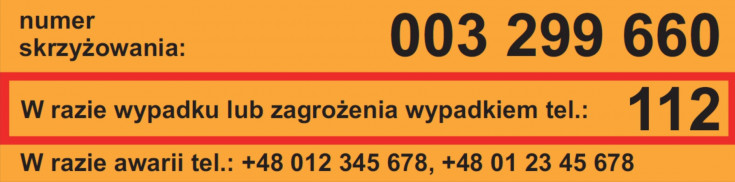 Od 1 czerwca 2018 do 31 grudnia 2022 r. operatorzy numeru alarmowego 112 odebrali 25 534 zgłoszeń dotyczących potencjalnych zagrożeń na przejazdach i terenach kolejowych (od początku 2022 r.: 7951 zgłoszeń). W 723 przypadkach dzięki specjalnemu szybkiemu połączeniu wstrzymano ruch pociągów na linii kolejowej
i wezwano pomoc (od początku 2022 r.: 205 przypadków). Przy 1713 zgłoszeniach ograniczono prędkość jazdy pociągów, by zapewnić bezpieczeństwo pasażerów i korzystających z przejazdów (od początku 2022 r.: 518 przypadków). Przekazywanie nagrań z monitoringu na przejazdach kolejowo-drogowych do organów ściganiaZ uwagi na fakt, że najpoważniejsze ryzyko na przejazdach kolejowo-drogowych związane jest z wykroczeniami popełnianymi przez kierujących pojazdami, jednostki organizacyjne Spółki kontynuowały w 2022 roku realizację polecenia Biura Bezpieczeństwa PKP PLK działania w zakresie:przekazywania do właściwych jednostek organów ścigania nagrań z urządzeń monitoringu na przejazdach kolejowo-drogowych, które obrazują naruszenia przepisów ruchu drogowego przez kierujących pojazdami drogowymi oraz innych użytkowników przejazdów, tj. pieszych i rowerzystów;dalszej współpracy z tymi organami w celu pozyskania informacji o ich działaniach zmierzających do wykrycia i ukarania sprawców naruszeń przepisów ruchu drogowego.Przekazywanie nagrań z monitoringu organom ścigania ma na celu zwiększenie świadomości kierowców
w zakresie stwarzanych przez nich zagrożeń na przejazdach kolejowo-drogowych, karanie użytkowników dróg łamiących przepisy ruchu drogowego, a także umożliwienie dochodzenia roszczeń finansowych od sprawców wykroczeń w związku z dokonywanymi przez nich uszkodzeniami urządzeń przejazdowych (sygnalizatorów, rogatek itp.).Zabudowa urządzeń ostrzegających kierowców o zbliżaniu się do przejazdu kolejowo-drogowego oraz udostępniania informacji dla monitorowania wykroczeń osób korzystających z przejazdów kolejowo-drogowychPKP Polskie Linie Kolejowe S.A. aktywnie współpracuje z Głównym Inspektoratem Transportu Drogowego oraz innymi właściwymi podmiotami w zakresie udostępniania infrastruktury dla realizacji działań związanych z zabudową urządzeń ostrzegających kierowców o zbliżaniu się do przejazdu kolejowo-drogowego, a także urządzeń rejestrujących przypadki wykroczeń (wjazd na przejazd pomimo włączonej sygnalizacji świetlnej i/lub
z pominięciem rogatek) przez osoby korzystające z przejazdów kolejowo-drogowych.Na sieci kolejowej zarządzanej przez PKP Polskie Linie Kolejowe S.A. zostały uruchomione pilotażowe projekty mające na celu wdrożenie innowacyjnych systemów monitoringu z automatyczną rejestracją wykroczeń na przejazdach kolejowo-drogowych. Są to urządzenia różnych firm, a zadaniem projektu jest przetestowanie ich działania, funkcjonalności oraz niezawodności.Zgodnie ze stanowiskiem Spółki, podnoszenie poziomu bezpieczeństwa na przejazdach kolejowo-drogowych jest konieczne m.in. poprzez stosowanie innowacyjnych rozwiązań, mających na celu zmobilizowanie kierowców do przestrzegania przepisów ruchu drogowego, ponieważ ich łamanie stanowi najczęstszą przyczynę zdarzeń na przejazdach kolejowo-drogowych.Oznakowanie przejazdów kolejowo-drogowych i przejść w poziomie szyn „Żółtymi naklejkami”W maju 2018 roku PLK oznakowała wszystkie przejazdy kolejowo-drogowe specjalnymi naklejkami z indywidualnymi numerami identyfikacyjnymi. Jednocześnie baza danych została zintegrowana z systemem informatycznym wykorzystywanym przez operatorów numeru alarmowego 112. Przekazany przez osobę zgłaszającą zagrożenie lub wypadek numer identyfikacyjny przejazdu zawarty na Żółtej naklejce pozwala operatorowi numeru 112 łatwo i precyzyjnie zlokalizować przejazd lub przejście, co z kolei umożliwia szybszą reakcję pracowników kolejowych i, w razie potrzeby, służb ratunkowych. Natychmiastowa reakcja zwiększa szansę np. na zatrzymanie rozpędzonego pociągu w bezpiecznej odległości od przejazdu, a tym samym może zapobiec wypadkowi.Od 1 czerwca 2018 do 31 grudnia 2022 r. operatorzy numeru alarmowego 112 odebrali 25 534 zgłoszeń dotyczących potencjalnych zagrożeń na przejazdach i terenach kolejowych (od początku 2022 r.: 7951 zgłoszeń). W 723 przypadkach dzięki specjalnemu szybkiemu połączeniu wstrzymano ruch pociągów na linii kolejowej
i wezwano pomoc (od początku 2022 r.: 205 przypadków). Przy 1713 zgłoszeniach ograniczono prędkość jazdy pociągów, by zapewnić bezpieczeństwo pasażerów i korzystających z przejazdów (od początku 2022 r.: 518 przypadków). Przekazywanie nagrań z monitoringu na przejazdach kolejowo-drogowych do organów ściganiaZ uwagi na fakt, że najpoważniejsze ryzyko na przejazdach kolejowo-drogowych związane jest z wykroczeniami popełnianymi przez kierujących pojazdami, jednostki organizacyjne Spółki kontynuowały w 2022 roku realizację polecenia Biura Bezpieczeństwa PKP PLK działania w zakresie:przekazywania do właściwych jednostek organów ścigania nagrań z urządzeń monitoringu na przejazdach kolejowo-drogowych, które obrazują naruszenia przepisów ruchu drogowego przez kierujących pojazdami drogowymi oraz innych użytkowników przejazdów, tj. pieszych i rowerzystów;dalszej współpracy z tymi organami w celu pozyskania informacji o ich działaniach zmierzających do wykrycia i ukarania sprawców naruszeń przepisów ruchu drogowego.Przekazywanie nagrań z monitoringu organom ścigania ma na celu zwiększenie świadomości kierowców
w zakresie stwarzanych przez nich zagrożeń na przejazdach kolejowo-drogowych, karanie użytkowników dróg łamiących przepisy ruchu drogowego, a także umożliwienie dochodzenia roszczeń finansowych od sprawców wykroczeń w związku z dokonywanymi przez nich uszkodzeniami urządzeń przejazdowych (sygnalizatorów, rogatek itp.).Zabudowa urządzeń ostrzegających kierowców o zbliżaniu się do przejazdu kolejowo-drogowego oraz udostępniania informacji dla monitorowania wykroczeń osób korzystających z przejazdów kolejowo-drogowychPKP Polskie Linie Kolejowe S.A. aktywnie współpracuje z Głównym Inspektoratem Transportu Drogowego oraz innymi właściwymi podmiotami w zakresie udostępniania infrastruktury dla realizacji działań związanych z zabudową urządzeń ostrzegających kierowców o zbliżaniu się do przejazdu kolejowo-drogowego, a także urządzeń rejestrujących przypadki wykroczeń (wjazd na przejazd pomimo włączonej sygnalizacji świetlnej i/lub
z pominięciem rogatek) przez osoby korzystające z przejazdów kolejowo-drogowych.Na sieci kolejowej zarządzanej przez PKP Polskie Linie Kolejowe S.A. zostały uruchomione pilotażowe projekty mające na celu wdrożenie innowacyjnych systemów monitoringu z automatyczną rejestracją wykroczeń na przejazdach kolejowo-drogowych. Są to urządzenia różnych firm, a zadaniem projektu jest przetestowanie ich działania, funkcjonalności oraz niezawodności.Zgodnie ze stanowiskiem Spółki, podnoszenie poziomu bezpieczeństwa na przejazdach kolejowo-drogowych jest konieczne m.in. poprzez stosowanie innowacyjnych rozwiązań, mających na celu zmobilizowanie kierowców do przestrzegania przepisów ruchu drogowego, ponieważ ich łamanie stanowi najczęstszą przyczynę zdarzeń na przejazdach kolejowo-drogowych.Oznakowanie przejazdów kolejowo-drogowych i przejść w poziomie szyn „Żółtymi naklejkami”W maju 2018 roku PLK oznakowała wszystkie przejazdy kolejowo-drogowe specjalnymi naklejkami z indywidualnymi numerami identyfikacyjnymi. Jednocześnie baza danych została zintegrowana z systemem informatycznym wykorzystywanym przez operatorów numeru alarmowego 112. Przekazany przez osobę zgłaszającą zagrożenie lub wypadek numer identyfikacyjny przejazdu zawarty na Żółtej naklejce pozwala operatorowi numeru 112 łatwo i precyzyjnie zlokalizować przejazd lub przejście, co z kolei umożliwia szybszą reakcję pracowników kolejowych i, w razie potrzeby, służb ratunkowych. Natychmiastowa reakcja zwiększa szansę np. na zatrzymanie rozpędzonego pociągu w bezpiecznej odległości od przejazdu, a tym samym może zapobiec wypadkowi.Od 1 czerwca 2018 do 31 grudnia 2022 r. operatorzy numeru alarmowego 112 odebrali 25 534 zgłoszeń dotyczących potencjalnych zagrożeń na przejazdach i terenach kolejowych (od początku 2022 r.: 7951 zgłoszeń). W 723 przypadkach dzięki specjalnemu szybkiemu połączeniu wstrzymano ruch pociągów na linii kolejowej
i wezwano pomoc (od początku 2022 r.: 205 przypadków). Przy 1713 zgłoszeniach ograniczono prędkość jazdy pociągów, by zapewnić bezpieczeństwo pasażerów i korzystających z przejazdów (od początku 2022 r.: 518 przypadków). Przekazywanie nagrań z monitoringu na przejazdach kolejowo-drogowych do organów ściganiaZ uwagi na fakt, że najpoważniejsze ryzyko na przejazdach kolejowo-drogowych związane jest z wykroczeniami popełnianymi przez kierujących pojazdami, jednostki organizacyjne Spółki kontynuowały w 2022 roku realizację polecenia Biura Bezpieczeństwa PKP PLK działania w zakresie:przekazywania do właściwych jednostek organów ścigania nagrań z urządzeń monitoringu na przejazdach kolejowo-drogowych, które obrazują naruszenia przepisów ruchu drogowego przez kierujących pojazdami drogowymi oraz innych użytkowników przejazdów, tj. pieszych i rowerzystów;dalszej współpracy z tymi organami w celu pozyskania informacji o ich działaniach zmierzających do wykrycia i ukarania sprawców naruszeń przepisów ruchu drogowego.Przekazywanie nagrań z monitoringu organom ścigania ma na celu zwiększenie świadomości kierowców
w zakresie stwarzanych przez nich zagrożeń na przejazdach kolejowo-drogowych, karanie użytkowników dróg łamiących przepisy ruchu drogowego, a także umożliwienie dochodzenia roszczeń finansowych od sprawców wykroczeń w związku z dokonywanymi przez nich uszkodzeniami urządzeń przejazdowych (sygnalizatorów, rogatek itp.).Zabudowa urządzeń ostrzegających kierowców o zbliżaniu się do przejazdu kolejowo-drogowego oraz udostępniania informacji dla monitorowania wykroczeń osób korzystających z przejazdów kolejowo-drogowychPKP Polskie Linie Kolejowe S.A. aktywnie współpracuje z Głównym Inspektoratem Transportu Drogowego oraz innymi właściwymi podmiotami w zakresie udostępniania infrastruktury dla realizacji działań związanych z zabudową urządzeń ostrzegających kierowców o zbliżaniu się do przejazdu kolejowo-drogowego, a także urządzeń rejestrujących przypadki wykroczeń (wjazd na przejazd pomimo włączonej sygnalizacji świetlnej i/lub
z pominięciem rogatek) przez osoby korzystające z przejazdów kolejowo-drogowych.Na sieci kolejowej zarządzanej przez PKP Polskie Linie Kolejowe S.A. zostały uruchomione pilotażowe projekty mające na celu wdrożenie innowacyjnych systemów monitoringu z automatyczną rejestracją wykroczeń na przejazdach kolejowo-drogowych. Są to urządzenia różnych firm, a zadaniem projektu jest przetestowanie ich działania, funkcjonalności oraz niezawodności.Zgodnie ze stanowiskiem Spółki, podnoszenie poziomu bezpieczeństwa na przejazdach kolejowo-drogowych jest konieczne m.in. poprzez stosowanie innowacyjnych rozwiązań, mających na celu zmobilizowanie kierowców do przestrzegania przepisów ruchu drogowego, ponieważ ich łamanie stanowi najczęstszą przyczynę zdarzeń na przejazdach kolejowo-drogowych.Oznakowanie przejazdów kolejowo-drogowych i przejść w poziomie szyn „Żółtymi naklejkami”W maju 2018 roku PLK oznakowała wszystkie przejazdy kolejowo-drogowe specjalnymi naklejkami z indywidualnymi numerami identyfikacyjnymi. Jednocześnie baza danych została zintegrowana z systemem informatycznym wykorzystywanym przez operatorów numeru alarmowego 112. Przekazany przez osobę zgłaszającą zagrożenie lub wypadek numer identyfikacyjny przejazdu zawarty na Żółtej naklejce pozwala operatorowi numeru 112 łatwo i precyzyjnie zlokalizować przejazd lub przejście, co z kolei umożliwia szybszą reakcję pracowników kolejowych i, w razie potrzeby, służb ratunkowych. Natychmiastowa reakcja zwiększa szansę np. na zatrzymanie rozpędzonego pociągu w bezpiecznej odległości od przejazdu, a tym samym może zapobiec wypadkowi.Od 1 czerwca 2018 do 31 grudnia 2022 r. operatorzy numeru alarmowego 112 odebrali 25 534 zgłoszeń dotyczących potencjalnych zagrożeń na przejazdach i terenach kolejowych (od początku 2022 r.: 7951 zgłoszeń). W 723 przypadkach dzięki specjalnemu szybkiemu połączeniu wstrzymano ruch pociągów na linii kolejowej
i wezwano pomoc (od początku 2022 r.: 205 przypadków). Przy 1713 zgłoszeniach ograniczono prędkość jazdy pociągów, by zapewnić bezpieczeństwo pasażerów i korzystających z przejazdów (od początku 2022 r.: 518 przypadków). Przekazywanie nagrań z monitoringu na przejazdach kolejowo-drogowych do organów ściganiaZ uwagi na fakt, że najpoważniejsze ryzyko na przejazdach kolejowo-drogowych związane jest z wykroczeniami popełnianymi przez kierujących pojazdami, jednostki organizacyjne Spółki kontynuowały w 2022 roku realizację polecenia Biura Bezpieczeństwa PKP PLK działania w zakresie:przekazywania do właściwych jednostek organów ścigania nagrań z urządzeń monitoringu na przejazdach kolejowo-drogowych, które obrazują naruszenia przepisów ruchu drogowego przez kierujących pojazdami drogowymi oraz innych użytkowników przejazdów, tj. pieszych i rowerzystów;dalszej współpracy z tymi organami w celu pozyskania informacji o ich działaniach zmierzających do wykrycia i ukarania sprawców naruszeń przepisów ruchu drogowego.Przekazywanie nagrań z monitoringu organom ścigania ma na celu zwiększenie świadomości kierowców
w zakresie stwarzanych przez nich zagrożeń na przejazdach kolejowo-drogowych, karanie użytkowników dróg łamiących przepisy ruchu drogowego, a także umożliwienie dochodzenia roszczeń finansowych od sprawców wykroczeń w związku z dokonywanymi przez nich uszkodzeniami urządzeń przejazdowych (sygnalizatorów, rogatek itp.).Zabudowa urządzeń ostrzegających kierowców o zbliżaniu się do przejazdu kolejowo-drogowego oraz udostępniania informacji dla monitorowania wykroczeń osób korzystających z przejazdów kolejowo-drogowychPKP Polskie Linie Kolejowe S.A. aktywnie współpracuje z Głównym Inspektoratem Transportu Drogowego oraz innymi właściwymi podmiotami w zakresie udostępniania infrastruktury dla realizacji działań związanych z zabudową urządzeń ostrzegających kierowców o zbliżaniu się do przejazdu kolejowo-drogowego, a także urządzeń rejestrujących przypadki wykroczeń (wjazd na przejazd pomimo włączonej sygnalizacji świetlnej i/lub
z pominięciem rogatek) przez osoby korzystające z przejazdów kolejowo-drogowych.Na sieci kolejowej zarządzanej przez PKP Polskie Linie Kolejowe S.A. zostały uruchomione pilotażowe projekty mające na celu wdrożenie innowacyjnych systemów monitoringu z automatyczną rejestracją wykroczeń na przejazdach kolejowo-drogowych. Są to urządzenia różnych firm, a zadaniem projektu jest przetestowanie ich działania, funkcjonalności oraz niezawodności.Zgodnie ze stanowiskiem Spółki, podnoszenie poziomu bezpieczeństwa na przejazdach kolejowo-drogowych jest konieczne m.in. poprzez stosowanie innowacyjnych rozwiązań, mających na celu zmobilizowanie kierowców do przestrzegania przepisów ruchu drogowego, ponieważ ich łamanie stanowi najczęstszą przyczynę zdarzeń na przejazdach kolejowo-drogowych.Oznakowanie przejazdów kolejowo-drogowych i przejść w poziomie szyn „Żółtymi naklejkami”W maju 2018 roku PLK oznakowała wszystkie przejazdy kolejowo-drogowe specjalnymi naklejkami z indywidualnymi numerami identyfikacyjnymi. Jednocześnie baza danych została zintegrowana z systemem informatycznym wykorzystywanym przez operatorów numeru alarmowego 112. Przekazany przez osobę zgłaszającą zagrożenie lub wypadek numer identyfikacyjny przejazdu zawarty na Żółtej naklejce pozwala operatorowi numeru 112 łatwo i precyzyjnie zlokalizować przejazd lub przejście, co z kolei umożliwia szybszą reakcję pracowników kolejowych i, w razie potrzeby, służb ratunkowych. Natychmiastowa reakcja zwiększa szansę np. na zatrzymanie rozpędzonego pociągu w bezpiecznej odległości od przejazdu, a tym samym może zapobiec wypadkowi.Od 1 czerwca 2018 do 31 grudnia 2022 r. operatorzy numeru alarmowego 112 odebrali 25 534 zgłoszeń dotyczących potencjalnych zagrożeń na przejazdach i terenach kolejowych (od początku 2022 r.: 7951 zgłoszeń). W 723 przypadkach dzięki specjalnemu szybkiemu połączeniu wstrzymano ruch pociągów na linii kolejowej
i wezwano pomoc (od początku 2022 r.: 205 przypadków). Przy 1713 zgłoszeniach ograniczono prędkość jazdy pociągów, by zapewnić bezpieczeństwo pasażerów i korzystających z przejazdów (od początku 2022 r.: 518 przypadków). Przekazywanie nagrań z monitoringu na przejazdach kolejowo-drogowych do organów ściganiaZ uwagi na fakt, że najpoważniejsze ryzyko na przejazdach kolejowo-drogowych związane jest z wykroczeniami popełnianymi przez kierujących pojazdami, jednostki organizacyjne Spółki kontynuowały w 2022 roku realizację polecenia Biura Bezpieczeństwa PKP PLK działania w zakresie:przekazywania do właściwych jednostek organów ścigania nagrań z urządzeń monitoringu na przejazdach kolejowo-drogowych, które obrazują naruszenia przepisów ruchu drogowego przez kierujących pojazdami drogowymi oraz innych użytkowników przejazdów, tj. pieszych i rowerzystów;dalszej współpracy z tymi organami w celu pozyskania informacji o ich działaniach zmierzających do wykrycia i ukarania sprawców naruszeń przepisów ruchu drogowego.Przekazywanie nagrań z monitoringu organom ścigania ma na celu zwiększenie świadomości kierowców
w zakresie stwarzanych przez nich zagrożeń na przejazdach kolejowo-drogowych, karanie użytkowników dróg łamiących przepisy ruchu drogowego, a także umożliwienie dochodzenia roszczeń finansowych od sprawców wykroczeń w związku z dokonywanymi przez nich uszkodzeniami urządzeń przejazdowych (sygnalizatorów, rogatek itp.).Zabudowa urządzeń ostrzegających kierowców o zbliżaniu się do przejazdu kolejowo-drogowego oraz udostępniania informacji dla monitorowania wykroczeń osób korzystających z przejazdów kolejowo-drogowychPKP Polskie Linie Kolejowe S.A. aktywnie współpracuje z Głównym Inspektoratem Transportu Drogowego oraz innymi właściwymi podmiotami w zakresie udostępniania infrastruktury dla realizacji działań związanych z zabudową urządzeń ostrzegających kierowców o zbliżaniu się do przejazdu kolejowo-drogowego, a także urządzeń rejestrujących przypadki wykroczeń (wjazd na przejazd pomimo włączonej sygnalizacji świetlnej i/lub
z pominięciem rogatek) przez osoby korzystające z przejazdów kolejowo-drogowych.Na sieci kolejowej zarządzanej przez PKP Polskie Linie Kolejowe S.A. zostały uruchomione pilotażowe projekty mające na celu wdrożenie innowacyjnych systemów monitoringu z automatyczną rejestracją wykroczeń na przejazdach kolejowo-drogowych. Są to urządzenia różnych firm, a zadaniem projektu jest przetestowanie ich działania, funkcjonalności oraz niezawodności.Zgodnie ze stanowiskiem Spółki, podnoszenie poziomu bezpieczeństwa na przejazdach kolejowo-drogowych jest konieczne m.in. poprzez stosowanie innowacyjnych rozwiązań, mających na celu zmobilizowanie kierowców do przestrzegania przepisów ruchu drogowego, ponieważ ich łamanie stanowi najczęstszą przyczynę zdarzeń na przejazdach kolejowo-drogowych.Oznakowanie przejazdów kolejowo-drogowych i przejść w poziomie szyn „Żółtymi naklejkami”W maju 2018 roku PLK oznakowała wszystkie przejazdy kolejowo-drogowe specjalnymi naklejkami z indywidualnymi numerami identyfikacyjnymi. Jednocześnie baza danych została zintegrowana z systemem informatycznym wykorzystywanym przez operatorów numeru alarmowego 112. Przekazany przez osobę zgłaszającą zagrożenie lub wypadek numer identyfikacyjny przejazdu zawarty na Żółtej naklejce pozwala operatorowi numeru 112 łatwo i precyzyjnie zlokalizować przejazd lub przejście, co z kolei umożliwia szybszą reakcję pracowników kolejowych i, w razie potrzeby, służb ratunkowych. Natychmiastowa reakcja zwiększa szansę np. na zatrzymanie rozpędzonego pociągu w bezpiecznej odległości od przejazdu, a tym samym może zapobiec wypadkowi.Od 1 czerwca 2018 do 31 grudnia 2022 r. operatorzy numeru alarmowego 112 odebrali 25 534 zgłoszeń dotyczących potencjalnych zagrożeń na przejazdach i terenach kolejowych (od początku 2022 r.: 7951 zgłoszeń). W 723 przypadkach dzięki specjalnemu szybkiemu połączeniu wstrzymano ruch pociągów na linii kolejowej
i wezwano pomoc (od początku 2022 r.: 205 przypadków). Przy 1713 zgłoszeniach ograniczono prędkość jazdy pociągów, by zapewnić bezpieczeństwo pasażerów i korzystających z przejazdów (od początku 2022 r.: 518 przypadków). Przekazywanie nagrań z monitoringu na przejazdach kolejowo-drogowych do organów ściganiaZ uwagi na fakt, że najpoważniejsze ryzyko na przejazdach kolejowo-drogowych związane jest z wykroczeniami popełnianymi przez kierujących pojazdami, jednostki organizacyjne Spółki kontynuowały w 2022 roku realizację polecenia Biura Bezpieczeństwa PKP PLK działania w zakresie:przekazywania do właściwych jednostek organów ścigania nagrań z urządzeń monitoringu na przejazdach kolejowo-drogowych, które obrazują naruszenia przepisów ruchu drogowego przez kierujących pojazdami drogowymi oraz innych użytkowników przejazdów, tj. pieszych i rowerzystów;dalszej współpracy z tymi organami w celu pozyskania informacji o ich działaniach zmierzających do wykrycia i ukarania sprawców naruszeń przepisów ruchu drogowego.Przekazywanie nagrań z monitoringu organom ścigania ma na celu zwiększenie świadomości kierowców
w zakresie stwarzanych przez nich zagrożeń na przejazdach kolejowo-drogowych, karanie użytkowników dróg łamiących przepisy ruchu drogowego, a także umożliwienie dochodzenia roszczeń finansowych od sprawców wykroczeń w związku z dokonywanymi przez nich uszkodzeniami urządzeń przejazdowych (sygnalizatorów, rogatek itp.).Zabudowa urządzeń ostrzegających kierowców o zbliżaniu się do przejazdu kolejowo-drogowego oraz udostępniania informacji dla monitorowania wykroczeń osób korzystających z przejazdów kolejowo-drogowychPKP Polskie Linie Kolejowe S.A. aktywnie współpracuje z Głównym Inspektoratem Transportu Drogowego oraz innymi właściwymi podmiotami w zakresie udostępniania infrastruktury dla realizacji działań związanych z zabudową urządzeń ostrzegających kierowców o zbliżaniu się do przejazdu kolejowo-drogowego, a także urządzeń rejestrujących przypadki wykroczeń (wjazd na przejazd pomimo włączonej sygnalizacji świetlnej i/lub
z pominięciem rogatek) przez osoby korzystające z przejazdów kolejowo-drogowych.Na sieci kolejowej zarządzanej przez PKP Polskie Linie Kolejowe S.A. zostały uruchomione pilotażowe projekty mające na celu wdrożenie innowacyjnych systemów monitoringu z automatyczną rejestracją wykroczeń na przejazdach kolejowo-drogowych. Są to urządzenia różnych firm, a zadaniem projektu jest przetestowanie ich działania, funkcjonalności oraz niezawodności.Zgodnie ze stanowiskiem Spółki, podnoszenie poziomu bezpieczeństwa na przejazdach kolejowo-drogowych jest konieczne m.in. poprzez stosowanie innowacyjnych rozwiązań, mających na celu zmobilizowanie kierowców do przestrzegania przepisów ruchu drogowego, ponieważ ich łamanie stanowi najczęstszą przyczynę zdarzeń na przejazdach kolejowo-drogowych.Oznakowanie przejazdów kolejowo-drogowych i przejść w poziomie szyn „Żółtymi naklejkami”W maju 2018 roku PLK oznakowała wszystkie przejazdy kolejowo-drogowe specjalnymi naklejkami z indywidualnymi numerami identyfikacyjnymi. Jednocześnie baza danych została zintegrowana z systemem informatycznym wykorzystywanym przez operatorów numeru alarmowego 112. Przekazany przez osobę zgłaszającą zagrożenie lub wypadek numer identyfikacyjny przejazdu zawarty na Żółtej naklejce pozwala operatorowi numeru 112 łatwo i precyzyjnie zlokalizować przejazd lub przejście, co z kolei umożliwia szybszą reakcję pracowników kolejowych i, w razie potrzeby, służb ratunkowych. Natychmiastowa reakcja zwiększa szansę np. na zatrzymanie rozpędzonego pociągu w bezpiecznej odległości od przejazdu, a tym samym może zapobiec wypadkowi.Od 1 czerwca 2018 do 31 grudnia 2022 r. operatorzy numeru alarmowego 112 odebrali 25 534 zgłoszeń dotyczących potencjalnych zagrożeń na przejazdach i terenach kolejowych (od początku 2022 r.: 7951 zgłoszeń). W 723 przypadkach dzięki specjalnemu szybkiemu połączeniu wstrzymano ruch pociągów na linii kolejowej
i wezwano pomoc (od początku 2022 r.: 205 przypadków). Przy 1713 zgłoszeniach ograniczono prędkość jazdy pociągów, by zapewnić bezpieczeństwo pasażerów i korzystających z przejazdów (od początku 2022 r.: 518 przypadków). Przekazywanie nagrań z monitoringu na przejazdach kolejowo-drogowych do organów ściganiaZ uwagi na fakt, że najpoważniejsze ryzyko na przejazdach kolejowo-drogowych związane jest z wykroczeniami popełnianymi przez kierujących pojazdami, jednostki organizacyjne Spółki kontynuowały w 2022 roku realizację polecenia Biura Bezpieczeństwa PKP PLK działania w zakresie:przekazywania do właściwych jednostek organów ścigania nagrań z urządzeń monitoringu na przejazdach kolejowo-drogowych, które obrazują naruszenia przepisów ruchu drogowego przez kierujących pojazdami drogowymi oraz innych użytkowników przejazdów, tj. pieszych i rowerzystów;dalszej współpracy z tymi organami w celu pozyskania informacji o ich działaniach zmierzających do wykrycia i ukarania sprawców naruszeń przepisów ruchu drogowego.Przekazywanie nagrań z monitoringu organom ścigania ma na celu zwiększenie świadomości kierowców
w zakresie stwarzanych przez nich zagrożeń na przejazdach kolejowo-drogowych, karanie użytkowników dróg łamiących przepisy ruchu drogowego, a także umożliwienie dochodzenia roszczeń finansowych od sprawców wykroczeń w związku z dokonywanymi przez nich uszkodzeniami urządzeń przejazdowych (sygnalizatorów, rogatek itp.).Zabudowa urządzeń ostrzegających kierowców o zbliżaniu się do przejazdu kolejowo-drogowego oraz udostępniania informacji dla monitorowania wykroczeń osób korzystających z przejazdów kolejowo-drogowychPKP Polskie Linie Kolejowe S.A. aktywnie współpracuje z Głównym Inspektoratem Transportu Drogowego oraz innymi właściwymi podmiotami w zakresie udostępniania infrastruktury dla realizacji działań związanych z zabudową urządzeń ostrzegających kierowców o zbliżaniu się do przejazdu kolejowo-drogowego, a także urządzeń rejestrujących przypadki wykroczeń (wjazd na przejazd pomimo włączonej sygnalizacji świetlnej i/lub
z pominięciem rogatek) przez osoby korzystające z przejazdów kolejowo-drogowych.Na sieci kolejowej zarządzanej przez PKP Polskie Linie Kolejowe S.A. zostały uruchomione pilotażowe projekty mające na celu wdrożenie innowacyjnych systemów monitoringu z automatyczną rejestracją wykroczeń na przejazdach kolejowo-drogowych. Są to urządzenia różnych firm, a zadaniem projektu jest przetestowanie ich działania, funkcjonalności oraz niezawodności.Zgodnie ze stanowiskiem Spółki, podnoszenie poziomu bezpieczeństwa na przejazdach kolejowo-drogowych jest konieczne m.in. poprzez stosowanie innowacyjnych rozwiązań, mających na celu zmobilizowanie kierowców do przestrzegania przepisów ruchu drogowego, ponieważ ich łamanie stanowi najczęstszą przyczynę zdarzeń na przejazdach kolejowo-drogowych.10. Działania w obszarze ruchu drogowego na terenach zarządzanych przez PGL Lasy Państwowe 10. Działania w obszarze ruchu drogowego na terenach zarządzanych przez PGL Lasy Państwowe 10. Działania w obszarze ruchu drogowego na terenach zarządzanych przez PGL Lasy Państwowe Zakres działania: Państwowe Gospodarstwo Leśne Lasy Państwowe jest jednostką organizacyjną nieposiadającą osobowości prawnej utworzoną mocą ustawy o lasach z 28 września 1991 r. W ramach PGL LP funkcjonuje 469 jednostek organizacyjnych, które zarządzają w imieniu Skarbu Państwa łącznie powierzchnią ok. 7,3 mln ha. Ruch pojazdów w lesie jest ograniczony i wynika w szczególności z uregulowań ustawy o lasach (w szczególności określone w rozdziale 5 ww. ustawy).Funkcjonująca w ramach Lasów Państwowych Straż Leśna (w tym również pozostali pracownicy Służby Leśnej posiadający uprawnienia strażnika leśnego zgodnie z art. 48 ustawy o lasach) posiada niemal wszystkie uprawnienia Policji w tym także w zakresie nakładania oraz pobierania grzywien, w drodze mandatu karnego, w sprawach i w zakresie określonym odrębnymi przepisami. Dodatkowo zgodnie z art. 47 ust. 2 pkt 3 Straż Leśna ma prawo do zatrzymywania i dokonywania kontroli środków transportu na obszarach leśnych oraz w ich bezpośrednim sąsiedztwie, w celu sprawdzenia ładunku oraz przeglądu bagaży, w razie zaistnienia uzasadnionego podejrzenia popełnienia czynu zabronionego pod groźbą kary. W roku ubiegłym Straż Leśna odnotowała na terenie Lasów Państwowych łącznie blisko 47 000 przypadków naruszeń z art. 92, 98 oraz 161 KW. Warto przy tym zaznaczyć, że Straż Leśna prowadzi stałe oraz doraźne działania w obszarze kontroli ruchu drogowego samodzielnie, jak i we współdziałaniu z Policją, ITD oraz innymi uprawnionymi służbami. Dodatkowo, w roku ubiegłym zostało podpisane porozumienie pomiędzy LP a ITD o współpracy obu instytucji. Jego zasadniczym celem jest poprawa bezpieczeństwa na polskich drogach i dbałość o ich stan. Ponadto strażnicy leśni w roku poprzednim brali czynny udział w działalności edukacyjno-szkoleniowej , których celem była lepsza znajomość przepisów ruchu drogowego i zasad bezpieczeństwa na obszarach leśnych.W ramach prowadzonych przez Państwowe Gospodarstwo Leśne LP działań w obszarze ruchu drogowego, zrealizowano szereg zadań inwestycyjnych na istniejącej sieci dróg w zakresie rozbudowy lub modernizacji infrastruktury drogowej wraz
z infrastrukturą jej towarzyszącą. W 2022 r. zrealizowano łącznie 1 553 zadań inwestycyjnych ww. zakresie, na które składały się w szczególności: budowa lub modernizacja istniejącej sieci dróg oraz zjazdy z dróg, mosty, przepusty, parkingi i miejsca postojowe.KierunekNADZÓR/
INŻYNIRIA/EDUKACJAZakres działania: Państwowe Gospodarstwo Leśne Lasy Państwowe jest jednostką organizacyjną nieposiadającą osobowości prawnej utworzoną mocą ustawy o lasach z 28 września 1991 r. W ramach PGL LP funkcjonuje 469 jednostek organizacyjnych, które zarządzają w imieniu Skarbu Państwa łącznie powierzchnią ok. 7,3 mln ha. Ruch pojazdów w lesie jest ograniczony i wynika w szczególności z uregulowań ustawy o lasach (w szczególności określone w rozdziale 5 ww. ustawy).Funkcjonująca w ramach Lasów Państwowych Straż Leśna (w tym również pozostali pracownicy Służby Leśnej posiadający uprawnienia strażnika leśnego zgodnie z art. 48 ustawy o lasach) posiada niemal wszystkie uprawnienia Policji w tym także w zakresie nakładania oraz pobierania grzywien, w drodze mandatu karnego, w sprawach i w zakresie określonym odrębnymi przepisami. Dodatkowo zgodnie z art. 47 ust. 2 pkt 3 Straż Leśna ma prawo do zatrzymywania i dokonywania kontroli środków transportu na obszarach leśnych oraz w ich bezpośrednim sąsiedztwie, w celu sprawdzenia ładunku oraz przeglądu bagaży, w razie zaistnienia uzasadnionego podejrzenia popełnienia czynu zabronionego pod groźbą kary. W roku ubiegłym Straż Leśna odnotowała na terenie Lasów Państwowych łącznie blisko 47 000 przypadków naruszeń z art. 92, 98 oraz 161 KW. Warto przy tym zaznaczyć, że Straż Leśna prowadzi stałe oraz doraźne działania w obszarze kontroli ruchu drogowego samodzielnie, jak i we współdziałaniu z Policją, ITD oraz innymi uprawnionymi służbami. Dodatkowo, w roku ubiegłym zostało podpisane porozumienie pomiędzy LP a ITD o współpracy obu instytucji. Jego zasadniczym celem jest poprawa bezpieczeństwa na polskich drogach i dbałość o ich stan. Ponadto strażnicy leśni w roku poprzednim brali czynny udział w działalności edukacyjno-szkoleniowej , których celem była lepsza znajomość przepisów ruchu drogowego i zasad bezpieczeństwa na obszarach leśnych.W ramach prowadzonych przez Państwowe Gospodarstwo Leśne LP działań w obszarze ruchu drogowego, zrealizowano szereg zadań inwestycyjnych na istniejącej sieci dróg w zakresie rozbudowy lub modernizacji infrastruktury drogowej wraz
z infrastrukturą jej towarzyszącą. W 2022 r. zrealizowano łącznie 1 553 zadań inwestycyjnych ww. zakresie, na które składały się w szczególności: budowa lub modernizacja istniejącej sieci dróg oraz zjazdy z dróg, mosty, przepusty, parkingi i miejsca postojowe.LiderPGL LPZakres działania: Państwowe Gospodarstwo Leśne Lasy Państwowe jest jednostką organizacyjną nieposiadającą osobowości prawnej utworzoną mocą ustawy o lasach z 28 września 1991 r. W ramach PGL LP funkcjonuje 469 jednostek organizacyjnych, które zarządzają w imieniu Skarbu Państwa łącznie powierzchnią ok. 7,3 mln ha. Ruch pojazdów w lesie jest ograniczony i wynika w szczególności z uregulowań ustawy o lasach (w szczególności określone w rozdziale 5 ww. ustawy).Funkcjonująca w ramach Lasów Państwowych Straż Leśna (w tym również pozostali pracownicy Służby Leśnej posiadający uprawnienia strażnika leśnego zgodnie z art. 48 ustawy o lasach) posiada niemal wszystkie uprawnienia Policji w tym także w zakresie nakładania oraz pobierania grzywien, w drodze mandatu karnego, w sprawach i w zakresie określonym odrębnymi przepisami. Dodatkowo zgodnie z art. 47 ust. 2 pkt 3 Straż Leśna ma prawo do zatrzymywania i dokonywania kontroli środków transportu na obszarach leśnych oraz w ich bezpośrednim sąsiedztwie, w celu sprawdzenia ładunku oraz przeglądu bagaży, w razie zaistnienia uzasadnionego podejrzenia popełnienia czynu zabronionego pod groźbą kary. W roku ubiegłym Straż Leśna odnotowała na terenie Lasów Państwowych łącznie blisko 47 000 przypadków naruszeń z art. 92, 98 oraz 161 KW. Warto przy tym zaznaczyć, że Straż Leśna prowadzi stałe oraz doraźne działania w obszarze kontroli ruchu drogowego samodzielnie, jak i we współdziałaniu z Policją, ITD oraz innymi uprawnionymi służbami. Dodatkowo, w roku ubiegłym zostało podpisane porozumienie pomiędzy LP a ITD o współpracy obu instytucji. Jego zasadniczym celem jest poprawa bezpieczeństwa na polskich drogach i dbałość o ich stan. Ponadto strażnicy leśni w roku poprzednim brali czynny udział w działalności edukacyjno-szkoleniowej , których celem była lepsza znajomość przepisów ruchu drogowego i zasad bezpieczeństwa na obszarach leśnych.W ramach prowadzonych przez Państwowe Gospodarstwo Leśne LP działań w obszarze ruchu drogowego, zrealizowano szereg zadań inwestycyjnych na istniejącej sieci dróg w zakresie rozbudowy lub modernizacji infrastruktury drogowej wraz
z infrastrukturą jej towarzyszącą. W 2022 r. zrealizowano łącznie 1 553 zadań inwestycyjnych ww. zakresie, na które składały się w szczególności: budowa lub modernizacja istniejącej sieci dróg oraz zjazdy z dróg, mosty, przepusty, parkingi i miejsca postojowe.Źródła finansowaniaŚrodki własneZakres działania: Państwowe Gospodarstwo Leśne Lasy Państwowe jest jednostką organizacyjną nieposiadającą osobowości prawnej utworzoną mocą ustawy o lasach z 28 września 1991 r. W ramach PGL LP funkcjonuje 469 jednostek organizacyjnych, które zarządzają w imieniu Skarbu Państwa łącznie powierzchnią ok. 7,3 mln ha. Ruch pojazdów w lesie jest ograniczony i wynika w szczególności z uregulowań ustawy o lasach (w szczególności określone w rozdziale 5 ww. ustawy).Funkcjonująca w ramach Lasów Państwowych Straż Leśna (w tym również pozostali pracownicy Służby Leśnej posiadający uprawnienia strażnika leśnego zgodnie z art. 48 ustawy o lasach) posiada niemal wszystkie uprawnienia Policji w tym także w zakresie nakładania oraz pobierania grzywien, w drodze mandatu karnego, w sprawach i w zakresie określonym odrębnymi przepisami. Dodatkowo zgodnie z art. 47 ust. 2 pkt 3 Straż Leśna ma prawo do zatrzymywania i dokonywania kontroli środków transportu na obszarach leśnych oraz w ich bezpośrednim sąsiedztwie, w celu sprawdzenia ładunku oraz przeglądu bagaży, w razie zaistnienia uzasadnionego podejrzenia popełnienia czynu zabronionego pod groźbą kary. W roku ubiegłym Straż Leśna odnotowała na terenie Lasów Państwowych łącznie blisko 47 000 przypadków naruszeń z art. 92, 98 oraz 161 KW. Warto przy tym zaznaczyć, że Straż Leśna prowadzi stałe oraz doraźne działania w obszarze kontroli ruchu drogowego samodzielnie, jak i we współdziałaniu z Policją, ITD oraz innymi uprawnionymi służbami. Dodatkowo, w roku ubiegłym zostało podpisane porozumienie pomiędzy LP a ITD o współpracy obu instytucji. Jego zasadniczym celem jest poprawa bezpieczeństwa na polskich drogach i dbałość o ich stan. Ponadto strażnicy leśni w roku poprzednim brali czynny udział w działalności edukacyjno-szkoleniowej , których celem była lepsza znajomość przepisów ruchu drogowego i zasad bezpieczeństwa na obszarach leśnych.W ramach prowadzonych przez Państwowe Gospodarstwo Leśne LP działań w obszarze ruchu drogowego, zrealizowano szereg zadań inwestycyjnych na istniejącej sieci dróg w zakresie rozbudowy lub modernizacji infrastruktury drogowej wraz
z infrastrukturą jej towarzyszącą. W 2022 r. zrealizowano łącznie 1 553 zadań inwestycyjnych ww. zakresie, na które składały się w szczególności: budowa lub modernizacja istniejącej sieci dróg oraz zjazdy z dróg, mosty, przepusty, parkingi i miejsca postojowe.WSKAŹNIK PRODUKTUWSKAŹNIK PRODUKTUZakres działania: Państwowe Gospodarstwo Leśne Lasy Państwowe jest jednostką organizacyjną nieposiadającą osobowości prawnej utworzoną mocą ustawy o lasach z 28 września 1991 r. W ramach PGL LP funkcjonuje 469 jednostek organizacyjnych, które zarządzają w imieniu Skarbu Państwa łącznie powierzchnią ok. 7,3 mln ha. Ruch pojazdów w lesie jest ograniczony i wynika w szczególności z uregulowań ustawy o lasach (w szczególności określone w rozdziale 5 ww. ustawy).Funkcjonująca w ramach Lasów Państwowych Straż Leśna (w tym również pozostali pracownicy Służby Leśnej posiadający uprawnienia strażnika leśnego zgodnie z art. 48 ustawy o lasach) posiada niemal wszystkie uprawnienia Policji w tym także w zakresie nakładania oraz pobierania grzywien, w drodze mandatu karnego, w sprawach i w zakresie określonym odrębnymi przepisami. Dodatkowo zgodnie z art. 47 ust. 2 pkt 3 Straż Leśna ma prawo do zatrzymywania i dokonywania kontroli środków transportu na obszarach leśnych oraz w ich bezpośrednim sąsiedztwie, w celu sprawdzenia ładunku oraz przeglądu bagaży, w razie zaistnienia uzasadnionego podejrzenia popełnienia czynu zabronionego pod groźbą kary. W roku ubiegłym Straż Leśna odnotowała na terenie Lasów Państwowych łącznie blisko 47 000 przypadków naruszeń z art. 92, 98 oraz 161 KW. Warto przy tym zaznaczyć, że Straż Leśna prowadzi stałe oraz doraźne działania w obszarze kontroli ruchu drogowego samodzielnie, jak i we współdziałaniu z Policją, ITD oraz innymi uprawnionymi służbami. Dodatkowo, w roku ubiegłym zostało podpisane porozumienie pomiędzy LP a ITD o współpracy obu instytucji. Jego zasadniczym celem jest poprawa bezpieczeństwa na polskich drogach i dbałość o ich stan. Ponadto strażnicy leśni w roku poprzednim brali czynny udział w działalności edukacyjno-szkoleniowej , których celem była lepsza znajomość przepisów ruchu drogowego i zasad bezpieczeństwa na obszarach leśnych.W ramach prowadzonych przez Państwowe Gospodarstwo Leśne LP działań w obszarze ruchu drogowego, zrealizowano szereg zadań inwestycyjnych na istniejącej sieci dróg w zakresie rozbudowy lub modernizacji infrastruktury drogowej wraz
z infrastrukturą jej towarzyszącą. W 2022 r. zrealizowano łącznie 1 553 zadań inwestycyjnych ww. zakresie, na które składały się w szczególności: budowa lub modernizacja istniejącej sieci dróg oraz zjazdy z dróg, mosty, przepusty, parkingi i miejsca postojowe.Statystyka czynności służbowychStatystyka czynności służbowychOsiągnięte rezultaty: W ramach prowadzonych przez Państwowe Gospodarstwo Leśne LP działań w obszarze ruchu drogowego, zrealizowano szereg zadań inwestycyjnych na istniejącej sieci dróg w zakresie rozbudowy lub modernizacji infrastruktury drogowej wraz z infrastrukturą jej towarzyszącą.  W 2022 r. zrealizowano łącznie 1 553 ( o blisko 500 więcej niż w roku poprzednim) zadań inwestycyjnych ww. zakresie, na które składały się w szczególności: zjazdy z dróg, mosty, przepusty, parkingi i miejsca postojowe oraz budowa lub modernizacja istniejącej sieci dróg. Korzystając z uprawnień wynikających, w szczególności z ustawy o lasach, Służba Leśna w tym Straż Leśna podejmowała interwencje w związku z naruszeniami obowiązujących przepisów.  Wzorem lat ubiegłych, również w 2022 r. prowadzone były lokalne akcje kontrolno – prewencyjne na rzecz poprawy bezpieczeństwa ruchu drogowego na terenach leśnych zarządzanych przez PGL LP.Osiągnięte rezultaty: W ramach prowadzonych przez Państwowe Gospodarstwo Leśne LP działań w obszarze ruchu drogowego, zrealizowano szereg zadań inwestycyjnych na istniejącej sieci dróg w zakresie rozbudowy lub modernizacji infrastruktury drogowej wraz z infrastrukturą jej towarzyszącą.  W 2022 r. zrealizowano łącznie 1 553 ( o blisko 500 więcej niż w roku poprzednim) zadań inwestycyjnych ww. zakresie, na które składały się w szczególności: zjazdy z dróg, mosty, przepusty, parkingi i miejsca postojowe oraz budowa lub modernizacja istniejącej sieci dróg. Korzystając z uprawnień wynikających, w szczególności z ustawy o lasach, Służba Leśna w tym Straż Leśna podejmowała interwencje w związku z naruszeniami obowiązujących przepisów.  Wzorem lat ubiegłych, również w 2022 r. prowadzone były lokalne akcje kontrolno – prewencyjne na rzecz poprawy bezpieczeństwa ruchu drogowego na terenach leśnych zarządzanych przez PGL LP.Osiągnięte rezultaty: W ramach prowadzonych przez Państwowe Gospodarstwo Leśne LP działań w obszarze ruchu drogowego, zrealizowano szereg zadań inwestycyjnych na istniejącej sieci dróg w zakresie rozbudowy lub modernizacji infrastruktury drogowej wraz z infrastrukturą jej towarzyszącą.  W 2022 r. zrealizowano łącznie 1 553 ( o blisko 500 więcej niż w roku poprzednim) zadań inwestycyjnych ww. zakresie, na które składały się w szczególności: zjazdy z dróg, mosty, przepusty, parkingi i miejsca postojowe oraz budowa lub modernizacja istniejącej sieci dróg. Korzystając z uprawnień wynikających, w szczególności z ustawy o lasach, Służba Leśna w tym Straż Leśna podejmowała interwencje w związku z naruszeniami obowiązujących przepisów.  Wzorem lat ubiegłych, również w 2022 r. prowadzone były lokalne akcje kontrolno – prewencyjne na rzecz poprawy bezpieczeństwa ruchu drogowego na terenach leśnych zarządzanych przez PGL LP.11. Działania w obszarze kontroli ruchu drogowego realizowane przez Straż Graniczną  11. Działania w obszarze kontroli ruchu drogowego realizowane przez Straż Graniczną  11. Działania w obszarze kontroli ruchu drogowego realizowane przez Straż Graniczną  Zakres działania: Funkcjonariusze SG prowadzą działania w obszarze kontroli ruchu drogowego samodzielnie, jak i we współdziałaniu z Policją oraz innymi uprawnionymi służbami. Wykonując zadania określone w ustawie z dnia 12 października 1990 r. o Straży Granicznej  funkcjonariusze SG, mają prawo do zatrzymywania pojazdów i wykonywania innych czynności z zakresu kontroli ruchu drogowego, w trybie i przypadkach określonych w Prawie o ruchu drogowym. Straż Graniczna posiada niemal wszystkie uprawnienia Policji w zakresie kontroli ruchu drogowego, określone w art. 129 ust. 2 ustawy z dnia 20 czerwca 1997 r. Prawo o ruchu drogowym, m.in. do legitymowania uczestnika ruchu, sprawdzania dokumentów wymaganych w związku z kierowaniem pojazdem, żądania poddania się przez kierującego pojazdem badaniu w celu ustalenia zawartości w organizmie alkoholu, sprawdzania stanu technicznego i wyposażenia pojazdu, sprawdzania zapisów urządzenia rejestrującego samoczynnie prędkość jazdy, czas jazdy i czas postoju, obowiązkowe przerwy i czas odpoczynku, używania przyrządów kontrolno-pomiarowych do badania pojazdu, określenia jego prędkości, czy też stwierdzenia naruszeń środowiska. Dodatkowo, zgodnie z art. 129 ust. 4b ww. ustawy, funkcjonariusze odmawiają prawa wjazdu na terytorium RP pojazdom, m.in. kiedy pojazd kierowany jest przez osobę znajdującą się w stanie nietrzeźwości lub przez osobę nieposiadającą wymaganych dokumentów, kiedy stan techniczny pojazdu zagraża bezpieczeństwu w ruchu drogowym lub narusza wymagania ochrony środowiska, czy też kiedy kierujący pojazdem nienormatywnym nie posiada wymaganego zezwolenia. Jednocześnie, funkcjonariusze SG uprawnieni są do nakładania grzywien w drodze mandatu karnego za określone wykroczenia. Funkcjonariusze Straży Granicznej posiadają również uprawnienia do zatrzymywania dokumentów uprawniających do używania pojazdu – tj. dowodów rejestracyjnych oraz pozwoleń czasowych.Ponadto, Straż Graniczna czynnie uczestniczy w kontrolach pojazdów ciężarowych, realizując zapisy ustawy z dnia 6 września 2001 r. o transporcie drogowym, zgodnie z którą funkcjonariusze SG uprawnieni są do kontroli dokumentów oraz warunków w nich określonych. Obok kontroli dokumentów przewozowych, licencji, zezwoleń w międzynarodowym transporcie drogowym, funkcjonariusze SG dokonują kontroli czasu pracy kierowców, uczestnicząc w realizacji Krajowej Strategii Kontroli przepisów w zakresie czasu jazdy i czasu postoju, obowiązkowych przerw i czasu odpoczynku kierowców, co ma znaczące przełożenie na bezpieczeństwo w komunikacji międzynarodowej. Strategia jest ramowym, dwuletnim planem działań kontrolnych dotyczących czasu jazdy i odpoczynku kierowców, zawierających liczbę dni pracy kierowców podlegających sprawdzeniu w trakcie kontroli drogowych oraz kontroli na terenie przedsiębiorstw - Straż Graniczna uczestniczy w kontrolach drogowych.Należy również zaznaczyć udział Straży Granicznej w innym obszarze o szczególnym znaczeniu dla bezpieczeństwa w komunikacji drogowej, mianowicie w kontroli przewozu towarów niebezpiecznych na podstawie zapisów ustawy z dnia 19 sierpnia 2011 r. o przewozie towarów niebezpiecznych.KierunekNADZÓR
Zakres działania: Funkcjonariusze SG prowadzą działania w obszarze kontroli ruchu drogowego samodzielnie, jak i we współdziałaniu z Policją oraz innymi uprawnionymi służbami. Wykonując zadania określone w ustawie z dnia 12 października 1990 r. o Straży Granicznej  funkcjonariusze SG, mają prawo do zatrzymywania pojazdów i wykonywania innych czynności z zakresu kontroli ruchu drogowego, w trybie i przypadkach określonych w Prawie o ruchu drogowym. Straż Graniczna posiada niemal wszystkie uprawnienia Policji w zakresie kontroli ruchu drogowego, określone w art. 129 ust. 2 ustawy z dnia 20 czerwca 1997 r. Prawo o ruchu drogowym, m.in. do legitymowania uczestnika ruchu, sprawdzania dokumentów wymaganych w związku z kierowaniem pojazdem, żądania poddania się przez kierującego pojazdem badaniu w celu ustalenia zawartości w organizmie alkoholu, sprawdzania stanu technicznego i wyposażenia pojazdu, sprawdzania zapisów urządzenia rejestrującego samoczynnie prędkość jazdy, czas jazdy i czas postoju, obowiązkowe przerwy i czas odpoczynku, używania przyrządów kontrolno-pomiarowych do badania pojazdu, określenia jego prędkości, czy też stwierdzenia naruszeń środowiska. Dodatkowo, zgodnie z art. 129 ust. 4b ww. ustawy, funkcjonariusze odmawiają prawa wjazdu na terytorium RP pojazdom, m.in. kiedy pojazd kierowany jest przez osobę znajdującą się w stanie nietrzeźwości lub przez osobę nieposiadającą wymaganych dokumentów, kiedy stan techniczny pojazdu zagraża bezpieczeństwu w ruchu drogowym lub narusza wymagania ochrony środowiska, czy też kiedy kierujący pojazdem nienormatywnym nie posiada wymaganego zezwolenia. Jednocześnie, funkcjonariusze SG uprawnieni są do nakładania grzywien w drodze mandatu karnego za określone wykroczenia. Funkcjonariusze Straży Granicznej posiadają również uprawnienia do zatrzymywania dokumentów uprawniających do używania pojazdu – tj. dowodów rejestracyjnych oraz pozwoleń czasowych.Ponadto, Straż Graniczna czynnie uczestniczy w kontrolach pojazdów ciężarowych, realizując zapisy ustawy z dnia 6 września 2001 r. o transporcie drogowym, zgodnie z którą funkcjonariusze SG uprawnieni są do kontroli dokumentów oraz warunków w nich określonych. Obok kontroli dokumentów przewozowych, licencji, zezwoleń w międzynarodowym transporcie drogowym, funkcjonariusze SG dokonują kontroli czasu pracy kierowców, uczestnicząc w realizacji Krajowej Strategii Kontroli przepisów w zakresie czasu jazdy i czasu postoju, obowiązkowych przerw i czasu odpoczynku kierowców, co ma znaczące przełożenie na bezpieczeństwo w komunikacji międzynarodowej. Strategia jest ramowym, dwuletnim planem działań kontrolnych dotyczących czasu jazdy i odpoczynku kierowców, zawierających liczbę dni pracy kierowców podlegających sprawdzeniu w trakcie kontroli drogowych oraz kontroli na terenie przedsiębiorstw - Straż Graniczna uczestniczy w kontrolach drogowych.Należy również zaznaczyć udział Straży Granicznej w innym obszarze o szczególnym znaczeniu dla bezpieczeństwa w komunikacji drogowej, mianowicie w kontroli przewozu towarów niebezpiecznych na podstawie zapisów ustawy z dnia 19 sierpnia 2011 r. o przewozie towarów niebezpiecznych.LiderSGZakres działania: Funkcjonariusze SG prowadzą działania w obszarze kontroli ruchu drogowego samodzielnie, jak i we współdziałaniu z Policją oraz innymi uprawnionymi służbami. Wykonując zadania określone w ustawie z dnia 12 października 1990 r. o Straży Granicznej  funkcjonariusze SG, mają prawo do zatrzymywania pojazdów i wykonywania innych czynności z zakresu kontroli ruchu drogowego, w trybie i przypadkach określonych w Prawie o ruchu drogowym. Straż Graniczna posiada niemal wszystkie uprawnienia Policji w zakresie kontroli ruchu drogowego, określone w art. 129 ust. 2 ustawy z dnia 20 czerwca 1997 r. Prawo o ruchu drogowym, m.in. do legitymowania uczestnika ruchu, sprawdzania dokumentów wymaganych w związku z kierowaniem pojazdem, żądania poddania się przez kierującego pojazdem badaniu w celu ustalenia zawartości w organizmie alkoholu, sprawdzania stanu technicznego i wyposażenia pojazdu, sprawdzania zapisów urządzenia rejestrującego samoczynnie prędkość jazdy, czas jazdy i czas postoju, obowiązkowe przerwy i czas odpoczynku, używania przyrządów kontrolno-pomiarowych do badania pojazdu, określenia jego prędkości, czy też stwierdzenia naruszeń środowiska. Dodatkowo, zgodnie z art. 129 ust. 4b ww. ustawy, funkcjonariusze odmawiają prawa wjazdu na terytorium RP pojazdom, m.in. kiedy pojazd kierowany jest przez osobę znajdującą się w stanie nietrzeźwości lub przez osobę nieposiadającą wymaganych dokumentów, kiedy stan techniczny pojazdu zagraża bezpieczeństwu w ruchu drogowym lub narusza wymagania ochrony środowiska, czy też kiedy kierujący pojazdem nienormatywnym nie posiada wymaganego zezwolenia. Jednocześnie, funkcjonariusze SG uprawnieni są do nakładania grzywien w drodze mandatu karnego za określone wykroczenia. Funkcjonariusze Straży Granicznej posiadają również uprawnienia do zatrzymywania dokumentów uprawniających do używania pojazdu – tj. dowodów rejestracyjnych oraz pozwoleń czasowych.Ponadto, Straż Graniczna czynnie uczestniczy w kontrolach pojazdów ciężarowych, realizując zapisy ustawy z dnia 6 września 2001 r. o transporcie drogowym, zgodnie z którą funkcjonariusze SG uprawnieni są do kontroli dokumentów oraz warunków w nich określonych. Obok kontroli dokumentów przewozowych, licencji, zezwoleń w międzynarodowym transporcie drogowym, funkcjonariusze SG dokonują kontroli czasu pracy kierowców, uczestnicząc w realizacji Krajowej Strategii Kontroli przepisów w zakresie czasu jazdy i czasu postoju, obowiązkowych przerw i czasu odpoczynku kierowców, co ma znaczące przełożenie na bezpieczeństwo w komunikacji międzynarodowej. Strategia jest ramowym, dwuletnim planem działań kontrolnych dotyczących czasu jazdy i odpoczynku kierowców, zawierających liczbę dni pracy kierowców podlegających sprawdzeniu w trakcie kontroli drogowych oraz kontroli na terenie przedsiębiorstw - Straż Graniczna uczestniczy w kontrolach drogowych.Należy również zaznaczyć udział Straży Granicznej w innym obszarze o szczególnym znaczeniu dla bezpieczeństwa w komunikacji drogowej, mianowicie w kontroli przewozu towarów niebezpiecznych na podstawie zapisów ustawy z dnia 19 sierpnia 2011 r. o przewozie towarów niebezpiecznych.Źródła finansowaniaŚrodki własneZakres działania: Funkcjonariusze SG prowadzą działania w obszarze kontroli ruchu drogowego samodzielnie, jak i we współdziałaniu z Policją oraz innymi uprawnionymi służbami. Wykonując zadania określone w ustawie z dnia 12 października 1990 r. o Straży Granicznej  funkcjonariusze SG, mają prawo do zatrzymywania pojazdów i wykonywania innych czynności z zakresu kontroli ruchu drogowego, w trybie i przypadkach określonych w Prawie o ruchu drogowym. Straż Graniczna posiada niemal wszystkie uprawnienia Policji w zakresie kontroli ruchu drogowego, określone w art. 129 ust. 2 ustawy z dnia 20 czerwca 1997 r. Prawo o ruchu drogowym, m.in. do legitymowania uczestnika ruchu, sprawdzania dokumentów wymaganych w związku z kierowaniem pojazdem, żądania poddania się przez kierującego pojazdem badaniu w celu ustalenia zawartości w organizmie alkoholu, sprawdzania stanu technicznego i wyposażenia pojazdu, sprawdzania zapisów urządzenia rejestrującego samoczynnie prędkość jazdy, czas jazdy i czas postoju, obowiązkowe przerwy i czas odpoczynku, używania przyrządów kontrolno-pomiarowych do badania pojazdu, określenia jego prędkości, czy też stwierdzenia naruszeń środowiska. Dodatkowo, zgodnie z art. 129 ust. 4b ww. ustawy, funkcjonariusze odmawiają prawa wjazdu na terytorium RP pojazdom, m.in. kiedy pojazd kierowany jest przez osobę znajdującą się w stanie nietrzeźwości lub przez osobę nieposiadającą wymaganych dokumentów, kiedy stan techniczny pojazdu zagraża bezpieczeństwu w ruchu drogowym lub narusza wymagania ochrony środowiska, czy też kiedy kierujący pojazdem nienormatywnym nie posiada wymaganego zezwolenia. Jednocześnie, funkcjonariusze SG uprawnieni są do nakładania grzywien w drodze mandatu karnego za określone wykroczenia. Funkcjonariusze Straży Granicznej posiadają również uprawnienia do zatrzymywania dokumentów uprawniających do używania pojazdu – tj. dowodów rejestracyjnych oraz pozwoleń czasowych.Ponadto, Straż Graniczna czynnie uczestniczy w kontrolach pojazdów ciężarowych, realizując zapisy ustawy z dnia 6 września 2001 r. o transporcie drogowym, zgodnie z którą funkcjonariusze SG uprawnieni są do kontroli dokumentów oraz warunków w nich określonych. Obok kontroli dokumentów przewozowych, licencji, zezwoleń w międzynarodowym transporcie drogowym, funkcjonariusze SG dokonują kontroli czasu pracy kierowców, uczestnicząc w realizacji Krajowej Strategii Kontroli przepisów w zakresie czasu jazdy i czasu postoju, obowiązkowych przerw i czasu odpoczynku kierowców, co ma znaczące przełożenie na bezpieczeństwo w komunikacji międzynarodowej. Strategia jest ramowym, dwuletnim planem działań kontrolnych dotyczących czasu jazdy i odpoczynku kierowców, zawierających liczbę dni pracy kierowców podlegających sprawdzeniu w trakcie kontroli drogowych oraz kontroli na terenie przedsiębiorstw - Straż Graniczna uczestniczy w kontrolach drogowych.Należy również zaznaczyć udział Straży Granicznej w innym obszarze o szczególnym znaczeniu dla bezpieczeństwa w komunikacji drogowej, mianowicie w kontroli przewozu towarów niebezpiecznych na podstawie zapisów ustawy z dnia 19 sierpnia 2011 r. o przewozie towarów niebezpiecznych.WSKAŹNIK PRODUKTUWSKAŹNIK PRODUKTUZakres działania: Funkcjonariusze SG prowadzą działania w obszarze kontroli ruchu drogowego samodzielnie, jak i we współdziałaniu z Policją oraz innymi uprawnionymi służbami. Wykonując zadania określone w ustawie z dnia 12 października 1990 r. o Straży Granicznej  funkcjonariusze SG, mają prawo do zatrzymywania pojazdów i wykonywania innych czynności z zakresu kontroli ruchu drogowego, w trybie i przypadkach określonych w Prawie o ruchu drogowym. Straż Graniczna posiada niemal wszystkie uprawnienia Policji w zakresie kontroli ruchu drogowego, określone w art. 129 ust. 2 ustawy z dnia 20 czerwca 1997 r. Prawo o ruchu drogowym, m.in. do legitymowania uczestnika ruchu, sprawdzania dokumentów wymaganych w związku z kierowaniem pojazdem, żądania poddania się przez kierującego pojazdem badaniu w celu ustalenia zawartości w organizmie alkoholu, sprawdzania stanu technicznego i wyposażenia pojazdu, sprawdzania zapisów urządzenia rejestrującego samoczynnie prędkość jazdy, czas jazdy i czas postoju, obowiązkowe przerwy i czas odpoczynku, używania przyrządów kontrolno-pomiarowych do badania pojazdu, określenia jego prędkości, czy też stwierdzenia naruszeń środowiska. Dodatkowo, zgodnie z art. 129 ust. 4b ww. ustawy, funkcjonariusze odmawiają prawa wjazdu na terytorium RP pojazdom, m.in. kiedy pojazd kierowany jest przez osobę znajdującą się w stanie nietrzeźwości lub przez osobę nieposiadającą wymaganych dokumentów, kiedy stan techniczny pojazdu zagraża bezpieczeństwu w ruchu drogowym lub narusza wymagania ochrony środowiska, czy też kiedy kierujący pojazdem nienormatywnym nie posiada wymaganego zezwolenia. Jednocześnie, funkcjonariusze SG uprawnieni są do nakładania grzywien w drodze mandatu karnego za określone wykroczenia. Funkcjonariusze Straży Granicznej posiadają również uprawnienia do zatrzymywania dokumentów uprawniających do używania pojazdu – tj. dowodów rejestracyjnych oraz pozwoleń czasowych.Ponadto, Straż Graniczna czynnie uczestniczy w kontrolach pojazdów ciężarowych, realizując zapisy ustawy z dnia 6 września 2001 r. o transporcie drogowym, zgodnie z którą funkcjonariusze SG uprawnieni są do kontroli dokumentów oraz warunków w nich określonych. Obok kontroli dokumentów przewozowych, licencji, zezwoleń w międzynarodowym transporcie drogowym, funkcjonariusze SG dokonują kontroli czasu pracy kierowców, uczestnicząc w realizacji Krajowej Strategii Kontroli przepisów w zakresie czasu jazdy i czasu postoju, obowiązkowych przerw i czasu odpoczynku kierowców, co ma znaczące przełożenie na bezpieczeństwo w komunikacji międzynarodowej. Strategia jest ramowym, dwuletnim planem działań kontrolnych dotyczących czasu jazdy i odpoczynku kierowców, zawierających liczbę dni pracy kierowców podlegających sprawdzeniu w trakcie kontroli drogowych oraz kontroli na terenie przedsiębiorstw - Straż Graniczna uczestniczy w kontrolach drogowych.Należy również zaznaczyć udział Straży Granicznej w innym obszarze o szczególnym znaczeniu dla bezpieczeństwa w komunikacji drogowej, mianowicie w kontroli przewozu towarów niebezpiecznych na podstawie zapisów ustawy z dnia 19 sierpnia 2011 r. o przewozie towarów niebezpiecznych.Statystyka czynności służbowychStatystyka czynności służbowychOsiągnięte rezultaty:Korzystając z uprawnień z zakresu ruchu drogowego funkcjonariusze SG w 2022 r. wystawili 17 426 mandatów karnych, pouczyli 50 467 osób, 113 wniosków zostało skierowanych do sądu. Jednocześnie w 3 225 przypadkach zatrzymano dowód rejestracyjny lub pozwolenie czasowe, natomiast w 18 225 przypadkach odmówiono przekroczenia granicy państwowej pojazdom, w związku z naruszeniami przepisów ruchu drogowego. Wzorem lat ubiegłych, również w 2022 r. formacja włączyła się w policyjne działania kontrolno – prewencyjne na rzecz poprawy bezpieczeństwa ruchu drogowego, realizowane zgodnie z harmonogramem opracowanym przez Komendę Główną Policji. Funkcjonariusze SG współuczestniczyli w 299 akcjach pod kryptonimami: „Prędkość”, „Alkohol i narkotyki”, „Niechronieni uczestnicy ruchu”, „Bezpieczny weekend” i inne. W działaniach tych skontrolowano 2 816 osób, podczas kontroli 26 osób zatrzymano, 93 pouczono, a 185 osób ukarano mandatem. Skontrolowano 1497 pojazdów, ujawniając 2 kierujących pod wpływem alkoholu. Natomiast 
w 2 przypadkach stwierdzono nieprawidłowy stan techniczny pojazdu. Realizując zapisy ustawy o transporcie drogowym w 2022 r. funkcjonariusze jednostek organizacyjnych SG nałożyli 1 347 kar pieniężnych w formie decyzji administracyjnych oraz 542 mandaty za naruszenia przepisów transportu drogowego. W ramach realizacji „Krajowej Strategii Kontroli przepisów w zakresie czasu jazdy i czasu postoju, obowiązkowych przerw i czasu odpoczynku kierowców na lata 2021 – 2022”, w 2022 r. funkcjonariusze SG skontrolowali  67 836 dni pracy kierowców.Osiągnięte rezultaty:Korzystając z uprawnień z zakresu ruchu drogowego funkcjonariusze SG w 2022 r. wystawili 17 426 mandatów karnych, pouczyli 50 467 osób, 113 wniosków zostało skierowanych do sądu. Jednocześnie w 3 225 przypadkach zatrzymano dowód rejestracyjny lub pozwolenie czasowe, natomiast w 18 225 przypadkach odmówiono przekroczenia granicy państwowej pojazdom, w związku z naruszeniami przepisów ruchu drogowego. Wzorem lat ubiegłych, również w 2022 r. formacja włączyła się w policyjne działania kontrolno – prewencyjne na rzecz poprawy bezpieczeństwa ruchu drogowego, realizowane zgodnie z harmonogramem opracowanym przez Komendę Główną Policji. Funkcjonariusze SG współuczestniczyli w 299 akcjach pod kryptonimami: „Prędkość”, „Alkohol i narkotyki”, „Niechronieni uczestnicy ruchu”, „Bezpieczny weekend” i inne. W działaniach tych skontrolowano 2 816 osób, podczas kontroli 26 osób zatrzymano, 93 pouczono, a 185 osób ukarano mandatem. Skontrolowano 1497 pojazdów, ujawniając 2 kierujących pod wpływem alkoholu. Natomiast 
w 2 przypadkach stwierdzono nieprawidłowy stan techniczny pojazdu. Realizując zapisy ustawy o transporcie drogowym w 2022 r. funkcjonariusze jednostek organizacyjnych SG nałożyli 1 347 kar pieniężnych w formie decyzji administracyjnych oraz 542 mandaty za naruszenia przepisów transportu drogowego. W ramach realizacji „Krajowej Strategii Kontroli przepisów w zakresie czasu jazdy i czasu postoju, obowiązkowych przerw i czasu odpoczynku kierowców na lata 2021 – 2022”, w 2022 r. funkcjonariusze SG skontrolowali  67 836 dni pracy kierowców.Osiągnięte rezultaty:Korzystając z uprawnień z zakresu ruchu drogowego funkcjonariusze SG w 2022 r. wystawili 17 426 mandatów karnych, pouczyli 50 467 osób, 113 wniosków zostało skierowanych do sądu. Jednocześnie w 3 225 przypadkach zatrzymano dowód rejestracyjny lub pozwolenie czasowe, natomiast w 18 225 przypadkach odmówiono przekroczenia granicy państwowej pojazdom, w związku z naruszeniami przepisów ruchu drogowego. Wzorem lat ubiegłych, również w 2022 r. formacja włączyła się w policyjne działania kontrolno – prewencyjne na rzecz poprawy bezpieczeństwa ruchu drogowego, realizowane zgodnie z harmonogramem opracowanym przez Komendę Główną Policji. Funkcjonariusze SG współuczestniczyli w 299 akcjach pod kryptonimami: „Prędkość”, „Alkohol i narkotyki”, „Niechronieni uczestnicy ruchu”, „Bezpieczny weekend” i inne. W działaniach tych skontrolowano 2 816 osób, podczas kontroli 26 osób zatrzymano, 93 pouczono, a 185 osób ukarano mandatem. Skontrolowano 1497 pojazdów, ujawniając 2 kierujących pod wpływem alkoholu. Natomiast 
w 2 przypadkach stwierdzono nieprawidłowy stan techniczny pojazdu. Realizując zapisy ustawy o transporcie drogowym w 2022 r. funkcjonariusze jednostek organizacyjnych SG nałożyli 1 347 kar pieniężnych w formie decyzji administracyjnych oraz 542 mandaty za naruszenia przepisów transportu drogowego. W ramach realizacji „Krajowej Strategii Kontroli przepisów w zakresie czasu jazdy i czasu postoju, obowiązkowych przerw i czasu odpoczynku kierowców na lata 2021 – 2022”, w 2022 r. funkcjonariusze SG skontrolowali  67 836 dni pracy kierowców.12. Działania w obszarze kontroli ruchu drogowego realizowane przez Krajową Administrację Skarbową/Służbę Celno-Skarbową  12. Działania w obszarze kontroli ruchu drogowego realizowane przez Krajową Administrację Skarbową/Służbę Celno-Skarbową  12. Działania w obszarze kontroli ruchu drogowego realizowane przez Krajową Administrację Skarbową/Służbę Celno-Skarbową  Zakres działania:Kontrole drogowe przeprowadzone przez Krajową Administrację Skarbową/Służbę Celno-Skarbową:Osiągnięte rezultaty:- liczba przeprowadzonych kontroli stanu technicznego pojazdów w latach 2021-2022: 21 307 (liczba skontrolowanych pojazdów). - liczba przeprowadzonych kontroli w ramach realizacji Krajowej Strategii Kontroli przepisów w zakresie czasu jazdy i czasu postoju, obowiązkowych przerw i czasu odpoczynku kierowców na lata 2021–2022: w 2021 r.: 2104 kontrole , w 2022 r.: 1777 kontroli.Ponadto funkcjonariusze SCS przeprowadzili w 2022 r. kontrole w zakresie:- przewozu towarów w ramach systemu monitorowania przewozu i obrotu SENT- ponad 484 tys.-prawidłowości uiszczania opłaty e-TOLL - ponad 116 tys.KierunekNADZÓRZakres działania:Kontrole drogowe przeprowadzone przez Krajową Administrację Skarbową/Służbę Celno-Skarbową:Osiągnięte rezultaty:- liczba przeprowadzonych kontroli stanu technicznego pojazdów w latach 2021-2022: 21 307 (liczba skontrolowanych pojazdów). - liczba przeprowadzonych kontroli w ramach realizacji Krajowej Strategii Kontroli przepisów w zakresie czasu jazdy i czasu postoju, obowiązkowych przerw i czasu odpoczynku kierowców na lata 2021–2022: w 2021 r.: 2104 kontrole , w 2022 r.: 1777 kontroli.Ponadto funkcjonariusze SCS przeprowadzili w 2022 r. kontrole w zakresie:- przewozu towarów w ramach systemu monitorowania przewozu i obrotu SENT- ponad 484 tys.-prawidłowości uiszczania opłaty e-TOLL - ponad 116 tys.LiderKAS/SCSZakres działania:Kontrole drogowe przeprowadzone przez Krajową Administrację Skarbową/Służbę Celno-Skarbową:Osiągnięte rezultaty:- liczba przeprowadzonych kontroli stanu technicznego pojazdów w latach 2021-2022: 21 307 (liczba skontrolowanych pojazdów). - liczba przeprowadzonych kontroli w ramach realizacji Krajowej Strategii Kontroli przepisów w zakresie czasu jazdy i czasu postoju, obowiązkowych przerw i czasu odpoczynku kierowców na lata 2021–2022: w 2021 r.: 2104 kontrole , w 2022 r.: 1777 kontroli.Ponadto funkcjonariusze SCS przeprowadzili w 2022 r. kontrole w zakresie:- przewozu towarów w ramach systemu monitorowania przewozu i obrotu SENT- ponad 484 tys.-prawidłowości uiszczania opłaty e-TOLL - ponad 116 tys.Źródła finansowaniaŚrodki własneZakres działania:Kontrole drogowe przeprowadzone przez Krajową Administrację Skarbową/Służbę Celno-Skarbową:Osiągnięte rezultaty:- liczba przeprowadzonych kontroli stanu technicznego pojazdów w latach 2021-2022: 21 307 (liczba skontrolowanych pojazdów). - liczba przeprowadzonych kontroli w ramach realizacji Krajowej Strategii Kontroli przepisów w zakresie czasu jazdy i czasu postoju, obowiązkowych przerw i czasu odpoczynku kierowców na lata 2021–2022: w 2021 r.: 2104 kontrole , w 2022 r.: 1777 kontroli.Ponadto funkcjonariusze SCS przeprowadzili w 2022 r. kontrole w zakresie:- przewozu towarów w ramach systemu monitorowania przewozu i obrotu SENT- ponad 484 tys.-prawidłowości uiszczania opłaty e-TOLL - ponad 116 tys.WSKAŹNIK PRODUKTUWSKAŹNIK PRODUKTUZakres działania:Kontrole drogowe przeprowadzone przez Krajową Administrację Skarbową/Służbę Celno-Skarbową:Osiągnięte rezultaty:- liczba przeprowadzonych kontroli stanu technicznego pojazdów w latach 2021-2022: 21 307 (liczba skontrolowanych pojazdów). - liczba przeprowadzonych kontroli w ramach realizacji Krajowej Strategii Kontroli przepisów w zakresie czasu jazdy i czasu postoju, obowiązkowych przerw i czasu odpoczynku kierowców na lata 2021–2022: w 2021 r.: 2104 kontrole , w 2022 r.: 1777 kontroli.Ponadto funkcjonariusze SCS przeprowadzili w 2022 r. kontrole w zakresie:- przewozu towarów w ramach systemu monitorowania przewozu i obrotu SENT- ponad 484 tys.-prawidłowości uiszczania opłaty e-TOLL - ponad 116 tys.Statystyka czynności służbowychStatystyka czynności służbowychZakres działania:Kontrole drogowe przeprowadzone przez Krajową Administrację Skarbową/Służbę Celno-Skarbową:Osiągnięte rezultaty:- liczba przeprowadzonych kontroli stanu technicznego pojazdów w latach 2021-2022: 21 307 (liczba skontrolowanych pojazdów). - liczba przeprowadzonych kontroli w ramach realizacji Krajowej Strategii Kontroli przepisów w zakresie czasu jazdy i czasu postoju, obowiązkowych przerw i czasu odpoczynku kierowców na lata 2021–2022: w 2021 r.: 2104 kontrole , w 2022 r.: 1777 kontroli.Ponadto funkcjonariusze SCS przeprowadzili w 2022 r. kontrole w zakresie:- przewozu towarów w ramach systemu monitorowania przewozu i obrotu SENT- ponad 484 tys.-prawidłowości uiszczania opłaty e-TOLL - ponad 116 tys.Stan na 31.12.2021Stan na 31.12.2022Zakres działania:Kontrole drogowe przeprowadzone przez Krajową Administrację Skarbową/Służbę Celno-Skarbową:Osiągnięte rezultaty:- liczba przeprowadzonych kontroli stanu technicznego pojazdów w latach 2021-2022: 21 307 (liczba skontrolowanych pojazdów). - liczba przeprowadzonych kontroli w ramach realizacji Krajowej Strategii Kontroli przepisów w zakresie czasu jazdy i czasu postoju, obowiązkowych przerw i czasu odpoczynku kierowców na lata 2021–2022: w 2021 r.: 2104 kontrole , w 2022 r.: 1777 kontroli.Ponadto funkcjonariusze SCS przeprowadzili w 2022 r. kontrole w zakresie:- przewozu towarów w ramach systemu monitorowania przewozu i obrotu SENT- ponad 484 tys.-prawidłowości uiszczania opłaty e-TOLL - ponad 116 tys.1113.  Aktualizacja treści w serwisach www.dopalaczeinfo.pl i www.bezchemiinadrodze.pl  13.  Aktualizacja treści w serwisach www.dopalaczeinfo.pl i www.bezchemiinadrodze.pl  13.  Aktualizacja treści w serwisach www.dopalaczeinfo.pl i www.bezchemiinadrodze.pl  Zakres działania: Serwis www.bezchemiinadrodze.pl jest kontynuacją ogólnopolskiej kampanii prowadzonej na zlecenie Krajowego Biura do spraw Przeciwdziałania Narkomanii w latach 2020-2021, adresowanej głównie do użytkowników ruchu drogowego (kierowcy, pasażerowie i piesi). Portal ukierunkowany jest na:wzmacnianie norm przeciwnych używaniu substancji psychoaktywnych przez uczestników ruchu drogowego,upowszechnianie wiedzy na temat ryzyka używania substancji psychoaktywnych przez kierujących pojazdami oraz konsekwencji prawnych związanych
z prowadzeniem pojazdu pod wpływem substancji psychoaktywnych,zwrócenie uwagi rodzicom i opiekunom na ich rolę w kształtowaniu zachowań sprzyjających bezpieczeństwu młodych ludzi w ruchu drogowym.  Osiągnięte rezultaty:  W 2022 r. umieszczono 8 nowych tekstów, dotyczących m.in. stresu i jego wpływu na bezpieczeństwo podczas jazdy.Stronę www.bezchemiinadrodze.pl w 2022 r. odwiedziło 20 361 osób, liczba odsłon portalu wyniosła 30 908. KierunekEDUKACJAZakres działania: Serwis www.bezchemiinadrodze.pl jest kontynuacją ogólnopolskiej kampanii prowadzonej na zlecenie Krajowego Biura do spraw Przeciwdziałania Narkomanii w latach 2020-2021, adresowanej głównie do użytkowników ruchu drogowego (kierowcy, pasażerowie i piesi). Portal ukierunkowany jest na:wzmacnianie norm przeciwnych używaniu substancji psychoaktywnych przez uczestników ruchu drogowego,upowszechnianie wiedzy na temat ryzyka używania substancji psychoaktywnych przez kierujących pojazdami oraz konsekwencji prawnych związanych
z prowadzeniem pojazdu pod wpływem substancji psychoaktywnych,zwrócenie uwagi rodzicom i opiekunom na ich rolę w kształtowaniu zachowań sprzyjających bezpieczeństwu młodych ludzi w ruchu drogowym.  Osiągnięte rezultaty:  W 2022 r. umieszczono 8 nowych tekstów, dotyczących m.in. stresu i jego wpływu na bezpieczeństwo podczas jazdy.Stronę www.bezchemiinadrodze.pl w 2022 r. odwiedziło 20 361 osób, liczba odsłon portalu wyniosła 30 908. LiderKCPUZakres działania: Serwis www.bezchemiinadrodze.pl jest kontynuacją ogólnopolskiej kampanii prowadzonej na zlecenie Krajowego Biura do spraw Przeciwdziałania Narkomanii w latach 2020-2021, adresowanej głównie do użytkowników ruchu drogowego (kierowcy, pasażerowie i piesi). Portal ukierunkowany jest na:wzmacnianie norm przeciwnych używaniu substancji psychoaktywnych przez uczestników ruchu drogowego,upowszechnianie wiedzy na temat ryzyka używania substancji psychoaktywnych przez kierujących pojazdami oraz konsekwencji prawnych związanych
z prowadzeniem pojazdu pod wpływem substancji psychoaktywnych,zwrócenie uwagi rodzicom i opiekunom na ich rolę w kształtowaniu zachowań sprzyjających bezpieczeństwu młodych ludzi w ruchu drogowym.  Osiągnięte rezultaty:  W 2022 r. umieszczono 8 nowych tekstów, dotyczących m.in. stresu i jego wpływu na bezpieczeństwo podczas jazdy.Stronę www.bezchemiinadrodze.pl w 2022 r. odwiedziło 20 361 osób, liczba odsłon portalu wyniosła 30 908. Źródła finansowaniaFundusz KCPUZakres działania: Serwis www.bezchemiinadrodze.pl jest kontynuacją ogólnopolskiej kampanii prowadzonej na zlecenie Krajowego Biura do spraw Przeciwdziałania Narkomanii w latach 2020-2021, adresowanej głównie do użytkowników ruchu drogowego (kierowcy, pasażerowie i piesi). Portal ukierunkowany jest na:wzmacnianie norm przeciwnych używaniu substancji psychoaktywnych przez uczestników ruchu drogowego,upowszechnianie wiedzy na temat ryzyka używania substancji psychoaktywnych przez kierujących pojazdami oraz konsekwencji prawnych związanych
z prowadzeniem pojazdu pod wpływem substancji psychoaktywnych,zwrócenie uwagi rodzicom i opiekunom na ich rolę w kształtowaniu zachowań sprzyjających bezpieczeństwu młodych ludzi w ruchu drogowym.  Osiągnięte rezultaty:  W 2022 r. umieszczono 8 nowych tekstów, dotyczących m.in. stresu i jego wpływu na bezpieczeństwo podczas jazdy.Stronę www.bezchemiinadrodze.pl w 2022 r. odwiedziło 20 361 osób, liczba odsłon portalu wyniosła 30 908. WSKAŹNIK PRODUKTUWSKAŹNIK PRODUKTUZakres działania: Serwis www.bezchemiinadrodze.pl jest kontynuacją ogólnopolskiej kampanii prowadzonej na zlecenie Krajowego Biura do spraw Przeciwdziałania Narkomanii w latach 2020-2021, adresowanej głównie do użytkowników ruchu drogowego (kierowcy, pasażerowie i piesi). Portal ukierunkowany jest na:wzmacnianie norm przeciwnych używaniu substancji psychoaktywnych przez uczestników ruchu drogowego,upowszechnianie wiedzy na temat ryzyka używania substancji psychoaktywnych przez kierujących pojazdami oraz konsekwencji prawnych związanych
z prowadzeniem pojazdu pod wpływem substancji psychoaktywnych,zwrócenie uwagi rodzicom i opiekunom na ich rolę w kształtowaniu zachowań sprzyjających bezpieczeństwu młodych ludzi w ruchu drogowym.  Osiągnięte rezultaty:  W 2022 r. umieszczono 8 nowych tekstów, dotyczących m.in. stresu i jego wpływu na bezpieczeństwo podczas jazdy.Stronę www.bezchemiinadrodze.pl w 2022 r. odwiedziło 20 361 osób, liczba odsłon portalu wyniosła 30 908. Liczba odsłon portalu, liczba użytkowników, liczba opublikowanych artykułówLiczba odsłon portalu, liczba użytkowników, liczba opublikowanych artykułówZakres działania: Serwis www.bezchemiinadrodze.pl jest kontynuacją ogólnopolskiej kampanii prowadzonej na zlecenie Krajowego Biura do spraw Przeciwdziałania Narkomanii w latach 2020-2021, adresowanej głównie do użytkowników ruchu drogowego (kierowcy, pasażerowie i piesi). Portal ukierunkowany jest na:wzmacnianie norm przeciwnych używaniu substancji psychoaktywnych przez uczestników ruchu drogowego,upowszechnianie wiedzy na temat ryzyka używania substancji psychoaktywnych przez kierujących pojazdami oraz konsekwencji prawnych związanych
z prowadzeniem pojazdu pod wpływem substancji psychoaktywnych,zwrócenie uwagi rodzicom i opiekunom na ich rolę w kształtowaniu zachowań sprzyjających bezpieczeństwu młodych ludzi w ruchu drogowym.  Osiągnięte rezultaty:  W 2022 r. umieszczono 8 nowych tekstów, dotyczących m.in. stresu i jego wpływu na bezpieczeństwo podczas jazdy.Stronę www.bezchemiinadrodze.pl w 2022 r. odwiedziło 20 361 osób, liczba odsłon portalu wyniosła 30 908. Stan na 31.12.2021Stan na 31.12.2022Zakres działania: Serwis www.bezchemiinadrodze.pl jest kontynuacją ogólnopolskiej kampanii prowadzonej na zlecenie Krajowego Biura do spraw Przeciwdziałania Narkomanii w latach 2020-2021, adresowanej głównie do użytkowników ruchu drogowego (kierowcy, pasażerowie i piesi). Portal ukierunkowany jest na:wzmacnianie norm przeciwnych używaniu substancji psychoaktywnych przez uczestników ruchu drogowego,upowszechnianie wiedzy na temat ryzyka używania substancji psychoaktywnych przez kierujących pojazdami oraz konsekwencji prawnych związanych
z prowadzeniem pojazdu pod wpływem substancji psychoaktywnych,zwrócenie uwagi rodzicom i opiekunom na ich rolę w kształtowaniu zachowań sprzyjających bezpieczeństwu młodych ludzi w ruchu drogowym.  Osiągnięte rezultaty:  W 2022 r. umieszczono 8 nowych tekstów, dotyczących m.in. stresu i jego wpływu na bezpieczeństwo podczas jazdy.Stronę www.bezchemiinadrodze.pl w 2022 r. odwiedziło 20 361 osób, liczba odsłon portalu wyniosła 30 908. Liczba użytkowników: 30 336Liczba odsłon:41 448Liczba użytkowników: 20 361Liczba odsłon:30 908